СОДЕРЖАНИЕ:Раздел I. Целевой                                                                                                       1. Пояснительная записка …………4ВведениеЦели и задачи реализации ООП НООПринципы и подходы к формированию ООП НОООбщая характеристика образовательной программыОбщие подходы к организации внеурочной деятельностиСостав участников образовательного процесса    2.Планируемы результаты освоения ООП    …………10Формирование универсальных учебных действий (личностные и метапредметные результаты)Чтение. Работа с текстом (метапредметные результаты)Формирование ИКТ – компетентности обучающихся (метапредметные результаты)Русский языкЛитературное чтениеИностранный язык (английский)МатематикаОкружающий мирМузыкаИзобразительное искусствоТехнологияФизическая культура2.1. Оценка достижений планируемых результатов обучения в рамках учебного курса: «Основы религиозных культур и светской этики»3.Система оценки достижения планируемых результатов освоения основной  образовательной программы начального общего образования ………17Общее положениеОсобенности оценки личностных, метапредметных и предметных результатовСистема оценивания внутреннего контроля учебных предметовПортфель достижений  как инструмент оценки динамики индивидуальных образовательных достиженийИтоговая оценка выпускника и её использование при переходе от начального к основному общему образованию Раздел II. Содержательный1. Программа формирования универсальных учебных действий обучающихся на ступени начального общего образования …………… 27Описание ценностных ориентиров на начальной ступени образованияХарактеристика личностных, регулятивных, познавательных, коммуникативных универсальных учебных действийТиповые задачи формирования личностных, регулятивных, познавательных, коммуникативных универсальных учебных действийПланируемые результаты формирования универсальных учебных действий у обучающихсяСвязь универсальных учебных действий с содержанием учебных предметов  Информационно-коммуникационные технологии – инструментарий универсальных учебных действийОбеспечение преемственности программы формирования универсальных учебных действий при переходе от дошкольного к начальному и основному общему образованию 2. Программа отдельных учебных предметов, курсов ………………….61 Общие положения Основное содержание учебных предметов на ступени начального общего образования3. Программа духовно – нравственного воспитания и развития ……3044. Программа формирования экологической культуры, культуры здорового и безопасного образа жизни  …………………3205. Программа коррекционной работы     ……………………………. 332Раздел III. ОрганизационныйУчебный план начального общего образования   …………………………349План внеурочной деятельности начального общего образования  ……………………362Система условий реализации основной образовательной программы начального общего образования в соответствии с требованиями ФГОС …………………………….368                               1.ПОЯСНИТЕЛЬНАЯ  ЗАПИСКА
Основная образовательная программа начального общего образования муниципального общеобразовательного учреждения средняя общеобразовательная школа № 14 разработана педагогическим коллективом учителей МОУ СОШ № 14  в соответствии с требованиями Федерального государственного образовательного стандарта начального общего образования к структуре основной образовательной программы (утверждён Приказом Министерства образования и науки РФ от 06.10.09 №373), с учётом рекомендаций Примерной основной образовательной программы, особенностей образовательного учреждения, образовательных потребностей и запросов обучающихся и их родителей, а также концептуальных положений УМК «Школа 2100» и «Школа России»
Данная программа рассчитана на четыре года (возраст 6,5 – 11 лет) школьной жизни детей. Именно на этой ступени образования создаются предпосылки для решения на последующих этапах школьного образования более сложных задач, связанных с обеспечением условий для развития личности школьника, сознания, способностей и самостоятельности.В основе реализации программы лежит системно-деятельностный подход, который предполагает
развитие личности обучающегося на основе освоения универсальных  учебных действий, познания и освоения мира, учет индивидуальных возрастных, психологических и физиологических особенностей обучающихся, обеспечение преемственности дошкольного, начального общего, основного общего, среднего (полного) общего и профессионального образования. Цели реализации Образовательной программы, конкретизированные в соответствии с требованиями Стандарта к результатам образования

Целью реализации образовательной программы МОУ СОШ № 14 им. Дроботовой Л.И. является: создание условий для развития и воспитания личности младшего школьника в соответствии с требованиями ФГОС начального общего образования;достижение планируемых результатов в соответствии с ФГОС результатов по достижению выпускником начальной образовательной школы целевых установок, знаний, умений, навыков и компетентностей, определяемых личностными, общественными, государственными потребностями и возможностями ребёнка младшего школьного возраста, индивидуальными особенностями его развития и состояния здоровья  на основе используемых УМК «Школа 2100» и «Школа России» Задачи реализации образовательной программы МОУ СОШ № 14 им. Дроботовой Л.И.:становление основ гражданской идентичности и мировоззрения обучающихся;формирование основ умения учиться и способности к организации своей деятельности: принимать, сохранять цели и следовать им в учебной деятельности, планировать свою деятельность, осуществлять её контроль и оценку, взаимодействовать с педагогом и сверстниками в учебном процессе;формировать у младших школьников самостоятельную познавательную деятельность; духовно-нравственное развитие и воспитание обучающихся, предусматривающее принятие ими моральных норм, нравственных установок, национальных ценностей;сохранить  и укрепить физическое и психическое здоровье и безопасность обучающихся, обеспечить их эмоциональное благополучие;развить творческие способности школьников с учетом их индивидуальных особенностей; сохранить и поддержать индивидуальность каждого ребенка;создать педагогические условия, обеспечивающие не только успешное образование на данной ступени, но и широкий перенос средств, освоенных в начальной школе, на следующие ступени образования и во внешкольную практику;помочь школьникам овладеть основами грамотности в различных ее проявлениях (учебной, двигательной, духовно-нравственной, социальной, художественной, языковой, математической, естественнонаучной,  технологической);дать каждому ребенку опыт и средства ощущать себя субъектом отношений с людьми, с миром и с собой, способным к самореализации в образовательных и других видах деятельности.
      1.3. Принципы  формирования  Образовательной программы МОУ СОШ № 14 им. Дроботовой Л.И.:Принцип непрерывного общего развития каждого ребёнка в условиях обучения, идущего впереди развития. Предусматривает ориентацию содержания на интеллектуальное, эмоциональное, духовно-нравственное, физическое и психическое развитие и саморазвитие каждого ребёнка.Принцип целостности образа мира связан с отбором интегрированного содержания предметных областей и метапредметных УУД, которые позволяют удержать и воссоздать целостность картины мира, обеспечить осознание ребёнком разнообразных связей между его объектами и явлениями. Принцип практической направленности предусматривает формирование универсальных учебных действий средствами всех предметов, способности их применять в условиях решения учебных задач практической деятельности повседневной жизни, умениями работать с разными источниками информации (учебник, хрестоматия, рабочая тетрадь) и продуманная система выхода за рамки этих трёх единиц в область словарей, научно-популярных и художественных книг, журналов и газет, других источников информации; умений работать в сотрудничестве (в малой и большой учебных группах), в разном качестве (ведущего, ведомого, организатора учебной деятельности); способности работать самостоятельно (не в одиночестве и без контроля, а как работа по самообразованию).Принцип учёта индивидуальных возможностей и способностей школьников. Это, прежде всего, использование разноуровневого по трудности и объёму представления предметного содержания через систему заданий, что открывает широкие возможности для вариативности образования, реализации индивидуальных образовательных программ, адекватных развитию ребёнка. Каждый ребёнок получает возможность усвоить основной (базовый) программный материал, но в разные периоды и с разной мерой помощи со стороны учителя и соучеников, а более подготовленные учащиеся имеют шанс расширить свои знания (по сравнению с базовым). Принцип прочности и наглядности реализуется через рассмотрение частного (конкретное наблюдение) к пониманию общего (постижение закономерности) и затем от общего (от усвоенной закономерности) к частному (к способу решения конкретной учебной или практической задачи). Основанием реализации принципа прочности является разноуровневое по глубине и трудности содержание учебных заданий. Это требование предполагает, прежде всего, продуманную систему повторения (неоднократное возвращение к пройденному материалу), что приводит к принципиально новой структуре учебников УМК и подачи материала: каждое последующее возвращение к пройденному материалу продуктивно только в том случае, если имел место этап обобщения, который дал школьнику в руки инструмент для очередного возвращения к частному на более высоком уровне трудности выполняемых УУД.Принцип охраны и укрепления психического и физического здоровья ребёнка базируется на необходимости формирования у детей привычек к чистоте, аккуратности, соблюдению режима дня. Предполагается также создание условий для активного участия детей в оздоровительных мероприятиях (урочных и внеурочных): утренняя гимнастика, динамические паузы, экскурсии на природу.1.4. Основное содержание, общая характеристика основной образовательной программы начального общего образованияСтупень начального образованияНачальное общее образование призвано способствовать:овладению обучающимися в соответствии с возрастными возможностями разными видами деятельности (учебной, трудовой, коммуникативной, двигательной, художественной); умением адаптироваться к окружающей природной и социальной среде; поддерживать и укреплять свое здоровье и физическую культуру;формированию у обучающихся правильного отношения к окружающему миру, этических и нравственных норм, эстетических чувств, желания участвовать в разнообразной творческой деятельности;формированию знаний, умений и способов деятельности, определяющих степень готовности обучающихся к дальнейшему обучению; развитие элементарных навыков самообразования, контроля и самооценки.  Для достижения поставленных целей образовательное учреждение обязано сформировать содержание, позволяющее обеспечить:знакомство обучающихся с родным языком как областью научного знания, формирование навыков их читательской деятельности, культуры устной и письменной речи; овладение общением на неродном языке (на элементарном языковом материале), формирование интереса к государственному языку родной страны, знание литературы и искусства русского народа. Основные содержательные линии: коммуникативная компетенция, языковая компетенция, читательская компетенция.основу для формирования у обучающихся умений работать с различными математическими объектами, определять свойства и зависимости; решать математические задачи; развивать математическое мышление, умение строить алгоритм решения учебной задачи, доказывать, рассуждать; владеть несложной устной и письменной математической речью.Основные содержательные линии: числа, вычисления, решение арифметических задач, геометрические фигуры, измерение геометрических величин;интеграцию знаний  о природе, общества и человека, их взаимодействии и взаимовлиянии, формирование целостного взгляда на мир и место в нем человека;формирование представлений о природном и социальном мире, возможностях и способностях человека, воспитание правильного отношения к среде обитания, правил взаимоотношений с другими людьми, развитее интереса к природе и обществу, истории и культуре родной страны.Основные содержательные линии: природа, человек и природа; тела, вещества и явления природы; живые организмы; человек и его деятельность; общество; родная страна.осознание значения трудовой деятельности человека, расширение представлений обучающихся о мире техники, о материалах и машинах, необходимых для труда.      Формирование трудовых умений и навыков необходимых  для разных видов труда (художественный, хозяйственный, труд в природе), воспитание интереса и  желания трудиться.Основные содержательные линии: трудовая деятельность человека; организация и планирование труда.формирование основ художественной культуры, приобщение к миру изобразительного и музыкального искусства, освоение художественного опыта прошлого и настоящего, знакомство с разнообразной творческой деятельностью.Основные содержательные линии: искусство в жизни и обществе; изобразительное искусство; музыкальное искусство.ознакомление обучающихся с основными свойствами организма человека, развитие их двигательной активности и физической культуры, овладевание разнообразными двигательными действиями и играми, умениями укреплять здоровье и развивать свои двигательные способности.Основные содержательные линии: двигательные действия, телесные функции организма.	Муниципальное общеобразовательное учреждение «Средняя общеобразовательная школа №14» имеет право ведения образовательной деятельности по программам начального общего,  основного общего, среднего (полного) общего образования. 	В 2012 году учреждение прошло государственную аттестацию и лицензирование, имеет государственную аккредитацию (свидетельство об аккредитации серия ОП  №027140, регистрационный №1838 на срок с «05» апреля 2012 до «05» апреля 2024г.).	МОУ СОШ № 14 им. Дроботовой Л.И.   является юридическим лицом, имеет самостоятельный баланс, обособленное имущество.	Документом, определяющим статус образовательного учреждения и формирующим правовое поле деятельности учебного заведения, является Устав МОУ СОШ № 14 им. Дроботовой Л.И.  	Школа имеет развитые партнерские связи с различными образовательными учреждениями, органами местной власти, предприятиями, организациями, с которыми реализует различные совместные программы и мероприятия, направленные на совершенствование социо – культурной среды, повышение эффективности образовательной деятельности, поддержку активностей школьников, жителей села.	Основными партнёрами школы являются администрация Заветненского сельского Совета, совет ветеранов с.Заветного, а так же расположенные в селе учреждения образования и культуры: филиал  МОУ ДОД ДЮХШ №3,  МОУ ДОУ № 10 с. Заветного, сельская библиотека.Характеристика контингента обучающихся:  в школе первой ступени обучается 213 учащихся, скомплектовано 12 классов – комплектов. Продолжительность учебного года в 1 классах 33 учебных недели, во 2 – 11 классах 34 учебных недели.В оздоровительных целях и для облегчения процесса адаптации детей к требованиям ОУ в 1 классах применяется «ступенчатый»  режим проведения занятий с постепенным наращиванием учебной нагрузки, проводится в середине учебного дня динамическая пауза продолжительностью 40-мин., 5 –  дневная  учебная неделя, а также устанавливаются  дополнительные недельные каникулы в середине 3 четверти. Для учащихся остальных классов продолжительность каникул составляет 30 недельных дней. Занятия в школе начинаются в 8.00 ч., продолжительность в 1 классе – 35  мин. Расписание учебных занятий предусматривают перерывы для отдыха после 2 и 4 урока по 20 мин. Во второй  половине дня для обучающихся 1 классов организованна работа  групп  продленного дня.Педагогический коллектив на ступени начального общего образования состоит из – 11 учителей, средний возраст – 43 года.  Из них имеют:Высшую квалификационную категорию – 5;Первую – 3;Без квалификационной категории – 4.. Учащиеся  ежегодно принимают участие в Молодёжном математическом чемпионате, краевой олимпиаде «Интеллект», «Кенгуру», « Русский медвежонок», «Лисёнок».           Воспитанники под руководством педагогов участвуют в смотрах, соревнованиях, выставках по декоративно – прикладному творчеству,  являются активными участниками различных районных  творческих конкурсов: «Рождественский сувенир», «Пасхальная радость». Благодаря сложившейся системе воспитательной работы младшие школьники участвуют в КТД, предметных неделях, конкурсах, конференциях. Традиционными в школе стали праздники:День Знаний До свидания, начальная школа!Осенний балПрощание с азбукойСмотр песни и строяДень ЗемлиСалют, Победа!Мы школьниками сталиПапа, мама, я – спортивная семья!«Ученик года»     Система воспитательной работы обеспечивает активность младших школьников   в различных значимых социальных проектах и акциях, направленных на решение значимых проблем социума («Милосердие», «Солдатская посылка», «Солдатский конверт», «Ветеран живёт рядом», «Посади дерево»).  1.5.Общие подходы к организации внеурочной деятельностиОсновная образовательная программа начального общего образования реализуется  школой в том числе, и через внеурочную деятельность. Внеурочная деятельность в рамках реализации ФГОС НОО  - образовательная деятельность, осуществляемая в формах, отличных от классно-урочной, и направленная на достижение планируемых результатов освоения основной образовательной программы начального общего образования. Кроме того, внеурочная деятельность в начальной школе позволяет решить ещё целый ряд очень важных задач: обеспечить благоприятную адаптацию ребенка в школе; оптимизировать учебную нагрузку обучающихся; улучшить условия для развития ребенка; учесть возрастные и индивидуальные особенности обучающихся. Внеурочная деятельность организуется по направлениям развития личности (спортивно-оздоровительное, духовно-нравственное, социальное, общеинтеллектуальное, общекультурное), в таких формах как экскурсии, кружки, секции, круглые столы, конференции, диспуты, школьные научные общества, олимпиады, соревнования, поисковые и научные исследования, общественно полезные практики и других. Модель внеурочной деятельности школы  в рамках внедрения  ФГОС разработана в соответствии с Законом «Об образовании» РФ, Федеральный государственный образовательный стандарт начального общего образования, концепцией духовно-нравственного воспитания российских школьников, примерной программой воспитания и социализации обучающихся (начальное общее образование), Базисным учебным образовательным планом учреждений РФ, реализующих ООП НОО, требованиями к условиям реализации ООП НОО (гигиенические требования), приказом Минобрнауки РФ «Об утверждении и введении в действие Федерального государственного образовательного стандарта начального общего образования» от 06.10.2009 г. № 373. Требования к организации внеурочной деятельности:Внеурочная деятельность включается в вариативную часть учебного плана, на неё отводится  8 часов в неделю на каждого ученика.Школа вправе сама определять, под какие виды внеурочной деятельности отдать эти часы.Часы, отводимые на внеурочную деятельность, используются с максимальным учётом пожеланий обучающихся,  их родителей (законных представителей).Аудиторных занятий не должно быть более 50%, во время аудиторных занятий не менее 40% учебного времени должно отводиться  активным формам деятельности учащихсяВсе виды внеурочной деятельности должны быть ориентированы на образовательные результаты в соответствии с ФГОС.          При организации внеурочной деятельности максимально используются развивающие зоны предметно-образовательной  среды школы.Координирующую роль выполняет классный руководитель, который в соответствии со своими функциями и задачами: взаимодействует с педагогическими работниками, а также учебно-вспомогательным персоналом общеобразовательного учреждения; организует в классе образовательный процесс, оптимальный для развития положительного потенциала личности обучающихся в рамках деятельности общешкольного коллектива; организует систему отношений через разнообразные формы воспитывающей деятельности коллектива класса, в том числе, через органы самоуправления; организует социально значимую, творческую деятельность обучающихся.        Внеурочная деятельность, как и деятельность обучающихся в рамках урочной деятельности направлена на достижение результатов освоения основной образовательной программы. Но в первую очередь – это достижение личностных и метапредметных результатов.Это определяет и специфику внеурочной деятельности, в ходе которой обучающийся не только и даже не столько должен узнать, сколько научиться действовать, чувствовать, принимать решения и др. Поэтому, использование таких форм организации образовательного процесса как целевые прогулки, экскурсии, развивающие игры и т.д. приобретает особое значение для формирования умения учиться, а опора на наглядно-действенное и наглядно-образное мышление будет способствовать формированию логического мышления на первых этапахобучения в школе.Перечисленные формы внеурочной деятельности в начальной школе должны способствовать формированию следующих универсальных учебных действий:1) личностных:- личностное, профессиональное, жизненное самоопределение;- смыслообразование;- нравственно-этическая ориентация;- оценивание усваиваемого содержания, исходя из социальных и личностных ценностей, обеспечивающее личностный моральный выбор;- формирование основ гражданской идентичности личности;- развитие Я-концепции и самооценки личности:2) регулятивных:- целеполагание как постановка учебной задачи на основе соотнесения того, что уже известно и усвоено обучающимися, и того, что еще неизвестно;- планирование – определение последовательности промежуточных целей с учетом конечного результата; составление плана и последовательности действий;- прогнозирование – предвосхищение результата и уровня усвоения знаний, его временных характеристик;- контроль в форме сличения способа действия и его результата с заданным эталоном с целью обнаружения отклонений и отличий от эталона;- коррекция – внесение необходимых дополнений и корректив в план и способ действия в случае расхождения эталона, реального действия и его результата; внесение изменений в результат своей деятельности, исходя из оценки этого результата самим обучающимся, учителем, товарищами;- оценка – выделение и осознание обучающимся того, что уже усвоено и что еще нужно усвоить, осознание качества и уровня усвоения; оценка результатов работы;- саморегуляция как способность к мобилизации сил и энергии; к волевому усилию (к выбору в ситуации мотивационного конфликта) и преодолению препятствий.3) познавательных:- общеучебные универсальные действия:;- знаково-символические действия:- логические универсальные учебные действия:- постановка и решение проблемы:4) коммуникативных:- планирование сотрудничества с учителем и сверстниками – определение цели, функций участников, способов взаимодействия;- постановка вопросов – инициативное сотрудничество в поиске и сборе информации;- разрешение конфликтов – выявление, идентификация проблемы, поиск и оценка альтернативных способов разрешения конфликта, принятие решения и его реализация;- управление поведением партнера – контроль, коррекция, оценка его действий;- умение с достаточно полнотой и точностью выражать свои мысли в соответствии сзадачами и условиями коммуникации; владение монологической и диалогической формами речи в соответствии с грамматическими и синтаксическими нормами родного языка, современных средств коммуникации.    В этом проявляется роль внеурочной деятельности обучающихся в достижении планируемых результатов освоения основной образовательной программы начального общего образования: личностных, метапредметных, предметных.Школа использует оптимизационную модель организации внеурочной деятельности -  модель внеурочной деятельности на основе оптимизации всех внутренних ресурсов образовательного учреждения предполагает, что в ее реализации принимают участие все педагогические работники данного учреждения (учителя, педагог-организатор, воспитатель ГПД, и другие). Преимущества оптимизационной модели состоят в минимизации финансовых расходов на внеурочную деятельность, создании единого образовательного и методического пространства в образовательном учреждении, содержательном и организационном единстве всех его структурных подразделений. Внеурочная деятельность в МОУ СОШ №14 осуществляется через деятельность ДДТ,  деятельность педагогических работников (экскурсии, диспуты, круглые столы, соревнования, общественно - полезные практики и т.д.),  педагога-психолога, социального педагога, организатора детских организаций.     1.2. Планируемые  результаты освоения обучающимися ООП НОО  Образовательная программа предусматривает достижение следующих результатов    образования:

- личностные результаты: знание моральных норм, умение соотносить свои поступки с принятыми этическими нормами, умение выделять нравственный аспект поведения, сформированность основ российской, гражданской идентичности;  сформированность мотивации к учению, сформированность умения учиться;

- метапредметные результаты: освоение обучающимися в процессе урочной и внеурочной деятельности универсальных учебных действий (познавательных, регулятивных и коммуникативных);

- предметные результаты: освоение обучающимися в ходе изучения того или иного предмета (в условиях урочной и внеурочной деятельности) системы знаний и опыта, специфичного для предметной области, по получению этих знаний, их преобразованию в практике повседневной жизни.      Личностные результаты освоения основной образовательной программы начального общего образования должны отражать:1) формирование основ российской гражданской идентичности, чувства гордости за свою Родину, российский народ и историю России, осознание своей этнической и национальной принадлежности; формирование ценностей  многонационального российского общества; становление гуманистических и демократических ценностных ориентаций;2) формирование целостного, социально ориентированного взгляда на мир в его органичном единстве и разнообразии природы, народов, культур и религий;3) формирование уважительного отношения к иному мнению, истории и культуре других народов;4) овладение начальными навыками адаптации в динамично изменяющемся и развивающемся мире;5) принятие и освоение социальной роли обучающегося, развитие мотивов учебной деятельности и формирование личностного смысла учения;6) развитие самостоятельности и личной ответственности за свои поступки, в том числе в информационной деятельности, на основе представлений о нравственных нормах, социальной справедливости и свободе;7) формирование эстетических потребностей, ценностей и чувств;8) развитие этических чувств, доброжелательности и эмоционально-нравственной отзывчивости, понимания и сопереживания чувствам других людей;9) развитие навыков сотрудничества со взрослыми и сверстниками в разных социальных ситуациях, умения не создавать конфликтов и находить выходы из спорных ситуаций;10) формирование установки на безопасный, здоровый образ жизни, наличие мотивации к творческому труду, работе на результат, бережному отношению к материальным и духовным ценностям.Метапредметные результаты освоения основной образовательной программы начального общего образования  должны отражать:1) овладение способностью принимать и сохранять цели и задачи учебной деятельности, поиска средств ее осуществления;2) освоение способов решения проблем творческого и поискового характера;3) формирование умения планировать, контролировать и оценивать учебные действия в соответствии с поставленной задачей и условиями ее реализации; определять наиболее эффективные способы достижения результата;4) формирование умения понимать причины успеха/неуспеха учебной деятельности и способности конструктивно действовать даже в ситуациях неуспеха;5) освоение начальных форм познавательной и личностной рефлексии;6)  использование знаково-символических средств представления информации для создания моделей изучаемых объектов и процессов, схем решения учебных и практических задач;7) активное использование речевых средств и средств информационных и коммуникационных технологий (далее – ИКТ) для решения коммуникативных и познавательных задач;8)  использование различных способов поиска (в справочных источниках и открытом учебном информационном пространстве сети Интернет), сбора, обработки, анализа, организации, передачи и интерпретации информации в соответствии с коммуникативными и познавательными задачами и технологиями учебного предмета; в том числе умение вводить текст с помощью клавиатуры, фиксировать (записывать) в цифровой форме измеряемые величины и анализировать изображения, звуки,  готовить свое выступление и выступать с аудио-, видео- и графическим сопровождением; соблюдать нормы информационной избирательности, этики и этикета;9) овладение навыками смыслового чтения текстов различных стилей и жанров в соответствии с целями и задачами; осознанно строить речевое высказывание в соответствии с задачами коммуникации и составлять тексты в устной и письменной формах;10)          овладение логическими действиями сравнения, анализа, синтеза, обобщения, классификации по родовидовым признакам, установления аналогий и причинно-следственных связей, построения рассуждений, отнесения к известным понятиям;11)          готовность слушать собеседника и вести диалог; готовность признавать возможность существования различных точек зрения и права каждого иметь свою; излагать свое мнение и аргументировать свою точку зрения и оценку событий;12)           определение общей цели и путей ее достижения; умение договариваться о распределении функций и ролей в совместной деятельности; осуществлять взаимный контроль в совместной деятельности, адекватно оценивать собственное поведение и поведение окружающих;13)          готовность конструктивно разрешать конфликты посредством учета интересов сторон и сотрудничества;14)          овладение начальными сведениями о сущности и особенностях объектов, процессов и явлений действительности (природных, социальных, культурных, технических и др.) в соответствии с содержанием конкретного учебного предмета;15)          овладение базовыми предметными и межпредметными понятиями, отражающими существенные связи и отношения между объектами и процессами;16)          умение работать в материальной и информационной среде начального общего образования (в том числе с учебными моделями) в соответствии с содержанием конкретного учебного предмета. Предметные результаты освоения основной образовательной программы начального общего образования с учетом специфики содержания предметных областей, включающих в себя конкретные учебные предметы, должны отражать:           ФилологияРусский язык:1)    формирование первоначальных представлений о единстве и                   многообразии языкового и культурного пространства России, о языке как основе национального самосознания;2)    понимание обучающимися того, что язык представляет собой явление национальной культуры и основное средство человеческого общения, осознание значения русского языка как государственного языка Российской Федерации, языка межнационального общения;3)    сформированность позитивного отношения к правильной устной и письменной речи как показателям общей культуры и гражданской позиции человека;4)    овладение первоначальными представлениями о нормах русского и родного литературного языка (орфоэпических, лексических, грамматических) и правилах речевого этикета; умение ориентироваться в целях, задачах, средствах и условиях общения, выбирать адекватные языковые средства для успешного решения коммуникативных задач;5)    овладение учебными действиями с языковыми единицами и умение использовать знания для решения познавательных, практических и коммуникативных задач.Литературное чтение:1)    понимание литературы как явления национальной и мировой культуры, средства сохранения и передачи нравственных ценностей и традиций;2)    осознание значимости чтения для личного развития; формирование представлений о мире, российской истории и культуре, первоначальных этических представлений, понятий о добре и зле, нравственности; успешности обучения по всем учебным предметам; формирование потребности в систематическом чтении;3)    понимание роли чтения, использование разных видов чтения (ознакомительное, изучающее, выборочное, поисковое); умение осознанно воспринимать и оценивать содержание и специфику различных текстов, участвовать в их обсуждении, давать и обосновывать нравственную оценку поступков героев;4)    достижение необходимого для продолжения образования уровня читательской компетентности, общего речевого развития, т.е. овладение техникой чтения вслух и про себя, элементарными приемами интерпретации, анализа и преобразования художественных, научно-популярных и учебных текстов с использованием элементарных литературоведческих понятий;5)    умение самостоятельно выбирать интересующую литературу; пользоваться справочными источниками для понимания и получения дополнительной информации.Иностранный язык: 1)    приобретение начальных навыков общения в устной и письменной форме с носителями иностранного языка на основе своих речевых возможностей и потребностей; освоение правил речевого и неречевого поведения;2)    освоение начальных лингвистических представлений, необходимых для овладения на элементарном уровне устной и письменной речью на иностранном языке, расширение лингвистического кругозора;3)    сформированность дружелюбного отношения и толерантности к носителям другого языка на основе знакомства с жизнью своих сверстников в других странах, с детским фольклором и доступными образцами детской художественной литературы; Математика и информатика:1)    использование начальных математических знаний для описания и объяснения окружающих предметов, процессов, явлений, а также оценки их количественных и пространственных отношений;2)    овладение основами логического и алгоритмического мышления, пространственного воображения и математической речи, измерения, пересчета, прикидки и оценки, наглядного представления данных и процессов, записи и выполнения алгоритмов;3)    приобретение начального опыта применения математических знаний для решения учебно-познавательных и учебно-практических задач;4)     умение выполнять устно и письменно арифметические действия с числами и числовыми выражениями, решать текстовые задачи, умение действовать в соответствии с алгоритмом и строить простейшие алгоритмы, исследовать, распознавать и изображать геометрические фигуры, работать с таблицами, схемами, графиками и диаграммами, цепочками, совокупностями, представлять, анализировать и интерпретировать данные;5)    приобретение первоначальных представлений о компьютерной грамотности.  Окружающий мир:1)    понимание особой роли России в мировой истории, воспитание чувства гордости за национальные свершения, открытия, победы;2)    сформированность уважительного отношения к России, родному краю, своей семье, истории, культуре, природе нашей страны, её современной жизни;3)    осознание целостности окружающего мира, освоение основ экологической грамотности, элементарных правил нравственного поведения в мире природы и людей, норм здоровьесберегающего поведения в природной и социальной среде;4)    освоение доступных способов изучения природы и общества (наблюдение, запись, измерение, опыт, сравнение, классификация и др., с получением информации из семейных архивов, от окружающих людей, в открытом информационном пространстве);5)    развитие навыков устанавливать и выявлять причинно-следственные связи в окружающем мире. Основы религиозных культур и светской этики  (Основы православной культуры и светской этики):  приложение 11)     готовность к нравственному самосовершенствованию, духовному саморазвитию;2)    знакомство с основными нормами светской и религиозной морали, понимание их значения в выстраивании конструктивных отношений в семье и обществе;3)    понимание значения нравственности, веры и религии в жизни человека и общества;4)    формирование первоначальных представлений о светской этике, о традиционных религиях, их роли в культуре, истории и современности России;5)    первоначальные представления об исторической роли традиционных  религий в становлении российской государственности;6)    становление внутренней установки личности поступать согласно своей совести; воспитание нравственности, основанной на свободе совести и вероисповедания, духовных традициях народов России;7)    осознание ценности человеческой жизни.         ИскусствоИзобразительное искусство:1)    сформированность первоначальных представлений о роли изобразительного искусства в жизни человека, его роли в духовно-нравственном развитии человека;2)    сформированность основ художественной культуры, в том числе на материале художественной культуры родного края, эстетического отношения к миру; понимание красоты как ценности; потребности в художественном творчестве и в общении с искусством;3)    овладение практическими умениями и навыками в восприятии, анализе и оценке произведений искусства;4)    овладение элементарными практическими умениями и навыками в различных видах художественной деятельности (рисунке, живописи, скульптуре, художественном конструировании), а также в специфических формах художественной деятельности, базирующихся на ИКТ (цифровая фотография, видеозапись, элементы мультипликации и пр.). Музыка:1)    сформированность первоначальных представлений о роли музыки в жизни человека, ее роли в  духовно-нравственном развитии человека;2)    сформированность основ музыкальной культуры, в том числе на материале музыкальной культуры родного края, развитие художественного вкуса и интереса к музыкальному искусству и музыкальной деятельности;3)    умение воспринимать музыку и выражать свое отношение к музыкальному произведению;4)    использование музыкальных образов при создании театрализованных и музыкально-пластических композиций, исполнении вокально-хоровых произведений, в импровизации.  Технология:1)    получение первоначальных представлений о созидательном и нравственном значении труда в жизни человека и общества; о мире профессий и важности правильного выбора профессии;2)    усвоение первоначальных представлений о материальной культуре как продукте предметно-преобразующей деятельности человека;3)     приобретение навыков самообслуживания; овладение технологическими приемами ручной обработки материалов; усвоение правил техники безопасности;4)    использование приобретенных знаний и умений для творческого решения несложных конструкторских, художественно-конструкторских (дизайнерских), технологических и организационных задач;5)    приобретение первоначальных навыков совместной продуктивной деятельности, сотрудничества, взаимопомощи, планирования и организации;6)    приобретение первоначальных знаний о правилах создания предметной и информационной среды и умений применять их для выполнения учебно-познавательных и проектных художественно-конструкторских задач. Физическая культура: 1)    формирование первоначальных представлений о значении физической культуры для укрепления здоровья человека (физического, социального и психологического), о ее позитивном влиянии на развитие человека (физическое, интеллектуальное, эмоциональное, социальное), о физической культуре и здоровье как факторах успешной учебы и социализации;2)    овладение умениями организовывать здоровьесберегающую жизнедеятельность (режим дня, утренняя зарядка, оздоровительные мероприятия, подвижные игры и т. д.);3)    формирование навыка систематического наблюдения за своим физическим состоянием, величиной физических нагрузок, данных мониторинга здоровья (рост, масса тела и др.), показателей развития основных физических качеств (силы, быстроты, выносливости, координации, гибкости).УМК  «Школа 2100» и «Школа России» в полной мере реализует Требования ФГОС по реализации вышеперечисленных результатов.         Предметные результаты:1) понимание особой роли России в мировой истории, воспитание чувства гордости за национальные свершения, открытия, победы.2) уважительное отношение к России, родному краю, своей семье, истории, культуре, природе нашей страны, ее современной жизни.3) осознание целостности окружающего мира, освоение основ экологической грамотности, элементарных правил нравственного поведения в мире природы и людей, норм здоровьесберегающего поведения в природной и социальной среде.4) освоение доступных способов изучения природы и общества (наблюдение, запись, измерение, опыт, сравнение, классификация и др. с получением информации из семейных архивов, от окружающих людей, в открытом информационном пространстве).5) навыки установления и выявления причинно-следственных связей в окружающем мире.
1.3. Система оценки достижения планируемых результатов освоения основной образовательной программы начального общего образования

Согласно Стандарту основным объектом системы оценки результатов образования на ступени начального общего образования, её содержательной и критериальной базой выступают планируемые результаты освоения обучающимися основной образовательной программы начального общего образования. В школе разработана система оценки, ориентированная на выявление и оценку образовательных достижений учащихся с целью итоговой оценки подготовки выпускников на ступени начального общего образования.            Особенностями системы оценки являются:комплексный подход к оценке результатов образования (оценка предметных, метапредметных и личностных результатов общего образования);использование планируемых результатов освоения основных образовательных программ в качестве содержательной и критериальной базы оценки;оценка успешности освоения содержания отдельных учебных предметов на основе системно-деятельностного подхода, проявляющегося в способности к выполнению учебно-практических и учебно-познавательных задач;оценка динамики образовательных достижений обучающихся;сочетание внешней и внутренней оценки как механизма обеспечения качества образования;использование персонифицированных процедур  итоговой оценки и аттестации обучающихся и неперсонифицированных процедур оценки состояния и тенденций развития системы образования;уровневый подход к разработке планируемых результатов, инструментария и представлению их;использование накопительной системы оценивания (портфолио), характеризующей динамику индивидуальных образовательных достижений;использование наряду со стандартизированными письменными или устными работами  таких форм и методов оценки, как проекты, практические работы, творческие работы, самоанализ, самооценка, наблюдения и др.;использование контекстной информации об условиях и особенностях реализации образовательных программ при интерпретации результатов педагогических измерений.                         Оценка личностных результатовОбъектом оценки личностных результатов являются сформированные у учащихся универсальные учебные действия, включаемые в три основных блока:самоопределение — сформированность внутренней позиции обучающегося — принятие и освоение новой социальной роли обучающегося; становление основ российской гражданской идентичности личности как чувства гордости за свою Родину, народ, историю и осознание своей этнической принадлежности; развитие самоуважения и способности адекватно оценивать себя и свои достижения, видеть сильные и слабые стороны своей личности;смыслоообразование — поиск и установление личностного смысла (т. е. «значения для себя») учения обучающимися на основе устойчивой системы учебно-познавательных и социальных мотивов; понимания границ того, «что я знаю», и того, «что я не знаю», «незнания» и стремления к преодолению этого разрыва;морально-этическая ориентация — знание основных моральных норм и ориентация на их выполнение на основе понимания их социальной необходимости; способность к моральной децентрации — учёту позиций, мотивов и интересов участников моральной дилеммы при её разрешении; развитие этических чувств — стыда, вины, совести как регуляторов морального поведения.Основное содержание оценки личностных результатовна ступени начального общего образования строится вокруг оценки:сформированности внутренней позиции обучающегося, которая находит отражение в эмоционально-положительном отношении обучающегося к образовательному учреждению,ориентации на содержательные моменты образовательного процесса — уроки, познание нового, овладение умениями и новыми компетенциями, характер учебного сотрудничества с учителем и одноклассниками — и ориентации на образец поведения «хорошего ученика» как пример для подражания;сформированности основ гражданской идентичности — чувства гордости за свою Родину, знания знаменательных для Отечества исторических событий; любви к своему краю, осознания своей национальности, уважения культуры и традиций народов России и мира; развития доверия и способности к пониманию и сопереживанию чувствам других людей;сформированности самооценки, включая осознание своих возможностей в учении, способности адекватно судить о причинах своего успеха/неуспеха в учении; умения видеть свои достоинства и недостатки, уважать себя и верить в успех;сформированности мотивации учебной деятельности, включая социальные, учебно-познавательные и внешние мотивы, любознательность и интерес к новому содержанию и способам решения проблем, приобретению новых знаний и умений, мотивации достижения результата, стремления к совершенствованию своих способностей;знания моральных норм и сформированности морально-этических суждений, способности к решению моральных проблем на основе децентрации (координации различных точек зрения на решение моральной дилеммы); способности к оценке своих поступков и действий других людей с точки зрения соблюдения/нарушения моральной нормы.Оценка  личностных результатов осуществляется, во-первых, в ходе внешних неперсонифицированных мониторинговых исследований специалистами, работающими в школе и обладающими необходимой компетенцией в сфере психолого-педагогической диагностики развития личности Вторым методом оценки личностных результатов учащихся используемым в образовательной программе является оценка личностного прогресса ученика с помощью портфолио, способствующего формированию у учащихся культуры мышления, логики, умений анализировать, обобщать, систематизировать, классифицировать.Личностные результаты выпускников на ступени начального общего образования в полном соответствии с требованиями Стандарта не подлежат итоговой оценке, т.к. оценка личностных результатов учащихся отражает эффективность воспитательной и образовательной деятельности школы.Оценка метапредметных результатовОценка метапредметных результатовпредполагает оценку универсальных учебных действий учащихся (регулятивных, коммуникативных, познавательных), т. е. таких умственных действий обучающихся, которые направлены на анализ своей познавательной деятельности и управление ею. К ним относятся:способность обучающегося принимать и сохранять учебную цель и задачи; самостоятельно преобразовывать практическую задачу в познавательную; умение планировать собственную деятельность в соответствии с поставленной задачей и условиями её реализации и искать средства её осуществления; умение контролировать и оценивать свои действия, вносить коррективы в их выполнение на основе оценки и учёта характера ошибок, проявлять инициативу и самостоятельность в обучении;умение осуществлять информационный поиск, сбор и выделение существенной информации из различных информационных источников;умение использовать знаково-символические средства для создания моделей изучаемых объектов и процессов, схем решения учебно-познавательных и практических задач;способность к осуществлению логических операций сравнения, анализа, обобщения, классификации по родовидовым признакам, установлению аналогий, отнесению к известным понятиям;умение сотрудничать с педагогом и сверстниками при решении учебных проблем, принимать на себя ответственность за результаты своих действий.Достижение метапредметных результатов обеспечивается за счёт основных компонентов образовательного процесса — учебных предметов, представленных в обязательной части учебного плана.Основное содержание оценки метапредметных результатов на ступени начального общего образования строится вокруг умения учиться. Оценка метапредметных результатов проводится в ходе различных процедур таких, как решение задач творческого и поискового характера, учебное проектирование, итоговые проверочные работы, комплексные работы на межпредметной основе, мониторинг сформированности основных учебных умений.Оценка предметных результатовДостижение предметных результатов обеспечивается за счет основных учебных предметов. Поэтому объектом оценки предметных результатов является способность учащихся решать учебно-познавательные и учебно-практические задачи.Оценка достижения предметных результатов ведётся как в ходе текущего и промежуточного оценивания, так и в ходе выполнения итоговых проверочных работ. Результаты накопленной оценки, полученной в ходе текущего и промежуточного оценивания, фиксируются, в форме портфеля достижений и учитываются при определении итоговой оценки. Предметом итоговой оценки освоения обучающимися основной образовательной программы начального общего образования является достижение предметных и метапредметных  результатов начального общего образования, необходимых для продолжения образования.Основным инструментом итоговой оценки являются итоговые комплексные работы – система заданий различного уровня сложности по чтению, русскому языку, математике и окружающему миру.В учебном процессе оценка предметных результатов проводится с помощью диагностических работ (промежуточных и итоговых), направленных на определение уровня освоения темы учащимися. Проводится мониторинг результатов выполнения трех итоговых работ – по русскому языку, родному языку, математике – и итоговой комплексной работы на межпредметной основе.Системная оценка личностных, метапредметных и предметных результатов реализуется в рамках накопительной системы – рабочего Портфолио. Рабочий Портфолио ученика:является современным педагогическим инструментом сопровождения развития  и оценки достижений учащихся, ориентированным на обновление и совершенствование качества образования;реализует одно из основных положений Федеральных государственных образовательных стандартов общего образования второго поколения – формирование универсальных учебных действий;позволяет учитывать возрастные особенности развития универсальных учебных действий учащихся младших классов; лучшие достижения Российской школы на этапе начального обучения; а также педагогические ресурсы учебных предметов образовательного плана;предполагает активное вовлечение учащихся и их родителей в оценочную деятельность на основе проблемного анализа, рефлексии и оптимистического прогнозирования.Рабочее Портфолио  представляет собой комплект печатных материалов  формата А4, в который входят: листы-разделители с названиями разделов (Портрет, Рабочие материалы, Коллектор, Достижения); тексты заданий и инструкций; шаблоны для выполнения заданий; основные типы задач для оценки сформированности универсальных учебных действий. 
Обязательной составляющей портфеля достижений являются материалы стартовой диагностики, промежуточных и итоговых стандартизированных работ по отдельным предметам. Остальные работы должны быть подобраны так, чтобы их совокупность демонстрировала нарастающие успешность, объём и глубину знаний, достижение более высоких уровней формируемых учебных действий:

• по русскому  языку  и  литературному чтению, иностранному языку — диктанты и изложения, сочинения на заданную тему, сочинения на произвольную тему, аудиозаписи монологических и диалогических высказываний, «дневники читателя», иллюстрированные «авторские» работы детей, материалы их самоанализа и рефлексии и т. п.;

• по математике — математические диктанты, оформленные результаты мини-исследований, записи решения учебно-познавательных и учебно-практических задач, математические модели, аудиозаписи устных ответов (демонстрирующих навыки устного счёта, рассуждений, доказательств, выступлений, сообщений на математические темы), материалы самоанализа и рефлексии и т. п.;

• по окружающему миру — дневники наблюдений, оформленные результаты мини-исследований и мини-проектов, интервью, аудиозаписи устных ответов, творческие работы, материалы самоанализа и рефлексии и т. п.;

• по предметам эстетического цикла — аудиозаписи, фото- и видеоизображения примеров исполнительской деятельности, иллюстрации к музыкальным произведениям, иллюстрации на заданную тему, продукты собственного творчества, аудиозаписи монологических высказываний-описаний, материалы самоанализа и рефлексии и т. п.;

• по технологии — фото- и видеоизображения продуктов исполнительской деятельности, аудиозаписи монологических высказываний-описаний, продукты собственного творчества, материалы самоанализа и рефлексии и т. п.;

• по физкультуре — видеоизображения примеров исполнительской деятельности, дневники наблюдений и самоконтроля, самостоятельно составленные расписания и режим дня, комплексы физических упражнений, материалы самоанализа и рефлексии и т. п.


Оценка содержимого «портфеля» осуществляется одноклассниками и учителем в форме содержательной качественной оценки.Рабочий Портфолио как инновационный продукт  носит системный характер. В образовательном процессе начальной школы он используется как: процессуальный способ фиксирования достижений учащихся; копилка полезной информации; наглядные доказательства образовательной деятельности ученика;  повод  для «встречи» школьника, учителя и родителя. Преимущества рабочего Портфолио как метода оценивания достижений учащихся:сфокусирован на процессуальном контроле новых приоритетов современного образования, которыми являются УУД (универсальные учебные действия);содержание заданий Портфолио выстроено на основе УМК «Школа 2100» и «Школа России», реализующего новые образовательные стандарты начальной школы;разделы Портфолио (Портрет, Рабочие материалы, Коллектор, Достижения) являются общепринятой моделью в мировой педагогической практике;учитывает особенности развития критического мышления учащихся путем  использования трех стадий: вызов (проблемная ситуация) – осмысление – рефлексия;позволяет помочь учащимся самим определять цели обучения, осуществлять активное присвоение  информации и размышлять о том, что они узнали.                Виды и формы контрольно-оценочных действий учащихся и педагогов

Содержательный контроль и оценка предметных компетентностей (грамотности) учащихся предусматривает выявление индивидуальной динамики качества усвоения предмета ребенком и не допускает сравнения его с другими детьми.«Инструменты» оценки качества
Трехуровневые задачи – оценка уровней овладения учащимися основных предметных способов действий (средств); 
Проектные задачи - оценка формирования ключевых компетентностей и социального опыта;
Диагностические задачи – оценка операционального состава действия и его коррекция
Анкетирование - установление контекстных факторов, влияющих на качество образования;
Проверочные работы (задачи) по линиям - оценка формирования контрольно-оценочной деятельности, планирования учебной деятельности ребенка

Педагогические приемы формирования действий контроля и оценки у младших школьников«Волшебные линеечки» (изобретение оценочных шкал самими школьниками)
«Прогностическая оценка» (оценка своих возможностей для решения задачи)
«Задания-ловушки» (рефлексия освоенного способа)
«Составление заданий с ловушками» (определение или видение возможных ошибкоопасных мест)
«Составление задачи, подобной данной»
«Классификация задач по способу их решения» (выделение общего способа действия)
«Обнаружение ошибки»
«Создание помощника» 
«Обоснованный отказ от выполнения заданий» (умение обнаружить границу своих знаний)
«Орфографические софизмы» (умение обнаружить и опровергнуть псевдологичное рассуждение при решении задач) 

Организация домашней самостоятельной работы учащихся (для чего?):

решение проблемы выбора (как выбирать?);
самооценка своих возможностей;
работа в ситуации запроса;
Уроки-консультации (умение задавать «умные» вопросы)
Уроки-мастерские (умение делать запрос на недостающую информацию)
Уроки-презентации (умение предъявлять (демонстрировать) свои достижения («что я знаю и чего не знаю еще..   Формы представления образовательных результатов:табель успеваемости по предметам (с указанием требований, предъявляемых к  выставлению отметок);тексты итоговых диагностических контрольных работ, диктантов и анализ их выполнения обучающимся (информация об элементах и уровнях проверяемого знания – знания, понимания, применения, систематизации);устная оценка успешности результатов, формулировка причин неудач и рекомендаций по устранению пробелов в обученности по предметам;портфолио; результаты психолого-педагогических исследований, иллюстрирующих динамику развития отдельных интеллектуальных и личностных качеств обучающегося, УУД. Критериями оценивания являются:соответствие достигнутых предметных, метапредметных и личностных результатов обучающихся требованиям к результатам освоения образовательной программы начального общего образования ФГОС;динамика результатов предметной обученности, формирования УУД.            Используемая в школе система оценки ориентирована на стимулирование обучающегося стремиться к объективному контролю, а не сокрытию своего незнания и неумения, на формирование потребности в адекватной и конструктивной самооценке.СОДЕРЖАТЕЛЬНЫЙ  РАЗДЕЛ Программа развития УУД на ступени начального общего образования.Цель программы:  обеспечить  регулирование  различных аспектов освоения  метапредметных умений, т.е. способов деятельности, применимых в рамках, как образовательного процесса, так и при решении проблем в реальных жизненных ситуациях.Задачи программы:        установить ценностные ориентиры начального образования;        определить состав и характеристику универсальных учебных действий;        выявить в содержании предметных линий  универсальные учебные действия  и  определить условия формирования  их  в образовательном процессе и жизненно важных ситуациях.Программа  формирования универсальных учебных действий содержит:1.     Описание ценностных ориентиров на каждой ступени образования;2.     Характеристики личностных, регулятивных, познавательных, коммуникативных универсальных учебных действий.3.     Связь универсальных учебных действий с содержанием учебных предметов в соответствии с УМК «Школа России» 4.     Типовые задачи формирования личностных, регулятивных, познавательных, коммуникативных универсальных учебных действий в соответствии с УМК «Школа России» и «Школа 2100»5.     Планируемые результаты сформированности УУД. Разделы программы в соответствии с УМК «Школа России»              ФГОС начального общего образования определяет ценностные ориентиры содержания образования на ступени начального общего образования  следующим образом:1. Формирование основ гражданской идентичности личности, включая-  чувство сопричастности и гордости за свою Родину, народ и историю;- осознание ответственности человека за благосостояние общества;-  восприятие мира как единого и целостного при разнообразии культур, национальностей, религий;- отказ от деления на «своих» и «чужих»;- уважение истории и культуры каждого народа.2. Формирование психологических условий развития общения- кооперации сотрудничества;- доброжелательность, доверие и  внимание к людям;- готовность к сотрудничеству и дружбе, оказанию помощи тем, кто в ней нуждается;- уважение к окружающим – умение слушать и слышать партнера, признавать право каждого на собственное мнение и принимать решения с учетом позиций всех участников; 3. Развитие ценностно-смысловой сферы личности- на основе общечеловеческой нравственности и гуманизма;- принятие и уважение ценностей семьи и общества, школы и коллектива и стремление следовать им;- ориентация в нравственном содержании и смысле поступков, как собственных, так и окружающих людей, развитие этических чувств  - стыда, вины, совести  - как регуляторов морального поведения;-  формирование чувства прекрасного и эстетических чувств на основе знакомства с мировой и отечественной художественной культурой.4. Развитие умения учиться как первого шага к самообразованию и самовоспитанию:- развитие широких познавательных интересов, инициативы  и любознательности, мотивов познания и творчества;- формирование умения учиться и способности к организации своей деятельности (планированию, контролю,  оценке);5. Развитие самостоятельности, инициативы и ответственности личности как условия ее самоактуализации:-  формирование самоуважения и эмоционально-положительного отношения к себе;- готовность открыто выражать и отстаивать свою позицию;- критичность к своим поступкам и умение адекватно их оценивать;- готовность к самостоятельным действиям, ответственность за их результаты;-целеустремленность и настойчивость в достижении целей;- готовность к преодолению трудностей и жизненного оптимизма;          - умение противостоять действиям и влияниям, представляющим угрозу жизни, здоровью и безопасности  личности и общества в пределах своих возможностей.                   В концепции УМК «Школа России» и «Школа 2100» ценностные ориентиры формирования УУД определяются вышеперечисленными требованиями ФГОС и  общим представлением о современном выпускнике начальной школы.      Это человек:Любознательный,  интересующийся, активно познающий мирВладеющий основами умения учиться.Любящий родной край и свою страну.Уважающий и принимающий ценности семьи и обществаГотовый самостоятельно действовать и отвечать за свои поступки перед семьей и школойДоброжелательный, умеющий слушать и слышать партнера.Умеющий высказать свое мнение.Выполняющий правила здорового и безопасного образа жизни для себя и окружающих.В ФГОС начального общего образования  содержится  характеристика личностных, регулятивных, познавательных, коммуникативных универсальных учебных действий:   Личностные универсальные учебные действияобеспечивают ценностно-смысловую ориентацию обучающихся (умение соотносить поступки и события с принятыми этическими принципами, знание моральных норм и умение выделить нравственный аспект поведения) и ориентацию в социальных ролях и межличностных отношениях.Применительно к учебной деятельности следует выделить три вида личностных действий:• личностное, профессиональное, жизненное самоопределение;• смыслообразование, т. е. установление обучающимися связи между целью учебной деятельности и её мотивом, другими словами, между результатом учения и тем, что побуждает к деятельности, ради чего она осуществляется. Ученик должен задаваться вопросом: какое значение и какой смысл имеет для меня учение? — и уметь на него отвечать;• нравственно-этическая ориентация, в том числе,  и оценивание усваиваемого содержания (исходя из социальных и личностных ценностей), обеспечивающее личностный моральный выбор.Регулятивные универсальные учебные действия обеспечивают обучающимся организацию своей учебной деятельности.К ним относятся:• целеполагание как постановка учебной задачи на основе соотнесения того, что уже известно и усвоено учащимися, и того, что ещё неизвестно;• планирование — определение последовательности промежуточных целей с учётом конечного результата; составление плана и последовательности действий;• прогнозирование — предвосхищение результата и уровня усвоения знаний, его временны х  характеристик;• контроль в форме сличения способа действия и его результата с заданным эталоном с целью обнаружения отклонений и отличий от эталона;• коррекция — внесение необходимых дополнений и коррективов в план и способ действия в случае расхождения эталона, реального действия и его результата с учётом оценки этого результата самим обучающимся, учителем, товарищами;• оценка — выделение и осознание обучающимся того, что уже усвоено и что ещё нужно усвоить, осознание качества и уровня усвоения; оценка результатов работы;• саморегуляция как способность к мобилизации сил и энергии, к волевому усилию (к выбору в ситуации мотивационного конфликта) и преодолению препятствий.Познавательные универсальные учебные действия включают: общеучебные, логические учебные действия, а также постановку и решение проблемы.Общеучебные универсальные действия:• самостоятельное выделение и формулирование познавательной цели;• поиск и выделение необходимой информации, в том числе решение рабочих задач с использованием общедоступных в начальной школе инструментов ИКТ и источников информации;• структурирование знаний • осознанное и произвольное построение речевого высказывания в устной и письменной форме;• выбор наиболее эффективных способов решения задач в зависимости от конкретных условий;• рефлексия способов и условий действия, контроль и оценка процесса и результатов деятельности;• смысловое чтение как осмысление цели чтения и выбор вида чтения в зависимости от цели; извлечение необходимой информации из прослушанных текстов различных жанров;определение основной и второстепенной информации; свободная ориентация и восприятие текстов художественного,научного, публицистического и официально-делового стилей; понимание и адекватная оценка языка средств массовой информации • постановка и формулирование проблемы, самостоятельное создание алгоритмов деятельности при решении проблем творческого и поискового характера.Особую группу общеучебных универсальных действий составляют знаково-_символические действия: • моделирование — преобразование объекта из чувственной формы в модель, где выделены существенные характеристики объекта (пространственно-графическая или знаково-символическая);• преобразование модели с целью выявления общих законов, определяющих данную предметную область.Логические универсальные действия:• анализ объектов с целью выделения признаков (существенных, несущественных) • синтез — составление целого из частей, в том числе самостоятельное достраивание с восполнением недостающих компонентов;• выбор оснований и критериев для сравнения,  классификации объектов;• подведение под понятие, выведение следствий;• установление причинно-следственных связей, представление цепочек объектов и явлений;• построение логической цепочки рассуждений, анализ истинности утверждений;• доказательство;• выдвижение гипотез и их обоснование.Постановка и решение проблемы • формулирование проблемы;• самостоятельное создание способов решения проблем творческого и поискового характера.           Коммуникативные универсальные учебные действия обеспечивают социальную компетентность и учёт позиции других людей, партнёров по общению или деятельности; умение слушать и вступать в диалог; участвовать в коллективном обсуждении проблем; интегрироваться в группу сверстников и строить продуктивное взаимодействие и сотрудничество со сверстниками и взрослыми.
          К коммуникативным действиям относятся:• планирование учебного сотрудничества с учителем и сверстниками;• постановка вопросов — инициативное сотрудничество в поиске и сборе информации;• разрешение конфликтов,  принятие решения и его реализация;• управление поведением партнёра — контроль, коррекция, оценка его действий;• умение с достаточной полнотой и точностью выражать свои мысли в соответствии с задачами и условиями коммуникации; владение монологической и диалогической формами речи в соответствии с грамматическими и синтаксическими нормами родного языка, современных средств коммуникации.Универсальные учебные действия представляют собой целостную систему, в которой происхождение и развитие каждого вида учебного действия определяется его отношением с другими видами учебных действий и общей логикой возрастного развития.Содержание и способы общения и коммуникации обусловливают развитие способности ребёнка к регуляции поведения и деятельности, познанию мира, определяют образ «Я» как систему представлений о себе, отношений к себе. Каждый учебный предмет в зависимости от его содержания и способов организации учебной деятельности учащихся раскрывает определенные возможности для формирования универсальных учебных действий.Связь универсальных учебных действий с содержанием учебных предметов  определяется   следующими утверждениями:1.     УУД представляют собой целостную систему, в которой можно выделить  взаимосвязанные и взаимо обуславливающие  виды действий:коммуникативные – обеспечивающие социальную компетентность,познавательные – общеучебные, логические, связанные с решением проблемы,личностные – определяющие мотивационную ориентацию,регулятивные –  обеспечивающие организацию собственной деятельности.2.     Формирование УУД является целенаправленным, системным процессом, который реализуется через все предметные области  и внеурочную деятельность.3.     Заданные стандартом УУД определяют акценты в отборе содержания, планировании  и организации  образовательного процесса с учетом возрастно-психологических особенностей обучающихся.4.      Схема работы над формированием конкретных УУД каждого вида указывается в тематическом планировании, технологических картах. 5.     Способы учета уровня их сформированности   в требованиях к результатам освоения УП по каждому предмету и в обязательных программах внеурочной деятельности.6.      Педагогическое сопровождение этого процесса  осуществляется с помощью Универсального интегрированного Портфолио (раздел «Система оценки достижений планируемых результатов образования»),  который является  процессуальным способом оценки достижений учащихся в развитии универсальных учебных действий.7.     Результаты усвоения УУД формулируются для каждого класса и являются ориентиром при организации мониторинга их достижения.Характеристика результатов формирования универсальных учебных действий  на разных этапах обучения по УМК  «Школа России» и «Школа 2100»     Для достижения указанных личностных результатов в   УМК  «Школа России» с 1 по 4 класс введены соответствующие разделы и темы, разнообразные по форме и содержанию тексты, упражнения, задания, задачи.В курсе «Окружающий мир»  — это темы «Природа России», «Страницы истории Отечества», «Родной край — часть большой страны», «Современная Россия», «Жизнь города и села», «Что такое Родина?», «Что мы знаем о народах России?», «Что мы знаем о Москве?», «Россия на карте». В 1 классе дети знакомятся с государственными символами России (гербом и флагом), а во 2 классе на уроках музыки разучивают Гимн России, и продолжают знакомство с государственной символикой государства. Учащиеся выполняют учебные проекты «Родной город», «Города России»,  «Кто нас защищает» (знакомство с Вооруженными Силами России,  Государственной службой пожарной охраны, МЧС России) и др.В курсе «Литературное чтение» —  это разделы: «Устное народное творчество», «Летописи, былины, жития», «Родина», «Люблю природу русскую», «Поэтическая тетрадь», «Природа и мы», «Из русской классической  литературы», «Литература зарубежных стран» и др., а также тексты и задания о нашей многонациональной стране, о традициях и обычаях ее народов и народов мира, о многообразии природы и необходимости бережного к ней отношения. Система таких заданий позволяет учащимся осознавать себя гражданами страны, формировать общечеловеческую идентичность.В курсе «Русский язык»  представлены разнообразные по форме и содержанию упражнения и задания о Родине, о защитниках российской Земли, о сохранении мира в своей стране и во всём мире. Через тексты дети знакомятся с национальными ценностями нашего отечества, памятниками старины и их создателями,   русскими умельцами, руками которых созданы Царь-пушка и Царь-колокол,  церковь Покрова на Нерли и др., узнают о великом достоянии нашего народа — русском языке. В этой связи даны тексты И.Д. Тургенева, А.И. Куприна, А.Н.Толстого, Д.С.Лихачёва, М.М. Пришвина,  И. С. Соколова-Микитова, К.Г. Паустовского и др., поэтические строки  А.С.Пушкина, И.А. Бунина, М.Ю. Лермонтова, Н.М. Рубцова, Н.И. Сладкова, С.Я.Маршака и др., убеждающие учащихся в красоте, образности, богатстве  русского языка. Ученики составляют тексты, рассказы о своей малой родине — крае, городе, селе, об их достопримечательностях, природных и культурно-исторических особенностях.В курсе «Математика» — в  сюжетах текстовых задач (например, в 3 и 4 кл.) представлены сведения из исторического прошлого нашей страны — о продолжительности Великой Отечественной войны и о победе в ней, о школьном музее боевой славы и о помощи ветеранам, о возрасте Российского флота, о современных достижениях России в области космонавтики; об отраслях промышленности, о богатом культурном наследии страны (например, о годах жизни А.С. Пушкина, о собрании сочинений Л.Н. Толстого, о посещении музеев, художественных галерей и др.).В курсе «Музыка» произведения отечественного музыкального искусства рассматриваются в контексте мировой художественной культуры, широко используется принцип диалога культур. Он предполагает знакомство учащихся с народной и профессиональной музыкой различных национальностей на основе ее сопоставления и выявления общности жизненного содержания, нравственно-эстетической проблематики, различия стилей, музыкального языка, творческого почерка представителей разных эпох и культур.В курсе «Изобразительное искусство» достижение указанных результатов осуществляется благодаря содержанию конкретных  заданий и сквозному принципу построения обучающего материала, в основе которого идея «от родного порога — в мир большой культуры».В курсах иностранных языков (английского,  немецкого языков)  с  этой целью  предлагаются тексты и диалоги о культуре  России  и аналогичные тексты о культуре и истории изучаемых стран.Начиная со 2 класса содержание текстов, заданий и упражнений направлены на развитие идеи диалога культур России и изучаемых стран. Учащимся предлагаются увлекательные материалы об этих странах и их столицах: Мадриде, Париже, Берлине, Вашингтоне; о России и её столице Москве, об испанских, французских, немецких, английских , американских русских музеях, о праздниках, традициях и обычаях нашей страны и изучаемых стран.В курсе «Основы религиозных культур и светской этики» для реализации указанных личностных результатов каждый учебник содержит общие для всех 6 модулей уроки: урок 1 «Россия — наша Родина» и урок 30 «Любовь и уважение к Отчеству». Тема Родины, России, любви и уважения к Отчеству, единства разнообразных культурных и духовных традиций народов нашей страны лежит в начале учебной программы каждого предмета и ею же завершается. Также и в содержании каждого учебника эта тема системно представлена иллюстративным материалом, отражающим особенности российских культурных и религиозных традиций, учебным содержанием, которое раскрывается на материале отечественной истории. Кроме того, в основе содержания всех модулей лежат концептуальные понятия «мы — российский народ», «мы разные и мы вместе». Содержание религиозных и светских традиций в каждом учебнике раскрыто как содержание традиций российских народов. Таким образом, у обучающихся складывается целостный образ культурно-исторического мира России. В соответствии с требованиями ФГОС структура и содержание системы учебников «Школа России» направлены на достижение  следующих метапредметных результатов освоения основной образовательной программы:Овладение способностью принимать и сохранять цели и задачи учебной деятельности, поиска средств ее осуществления.        В учебниках русского языка, математики, окружающего мира, литературного чтения (1-4кл.) на шмуцтитулах каждого раздела сформулированы основные цели и задачи учебной деятельности, что позволяет учащимся узнать, чему конкретно они будут учиться, изучая данный раздел. В начале каждого урока представлены цели и задачи учебной деятельности на данном уроке. Это помогает ученикам  видеть перспективу работы по теме и соотносить конкретные цели каждого урока с конечным результатом ее изучения.Постановка учебной задачи, как правило, показывает детям недостаточность имеющихся у них знаний, побуждает их к поиску новых знаний и способов действий, которые они «открывают» в результате применения и использования уже известных способов действий и имеющихся знаний.  При такой системе построения материала учебников постепенно формируются  умения  сначала  понимать и принимать   познавательную  цель,  сохранять  её  при  выполнении   учебных   действий, а  затем  и  самостоятельно  формулировать    учебную    задачу,  выстраивать план действия для её последующего решения. 
         Способность принимать и сохранять задачи учебной деятельности, находить средства ее реализации развивается через систему заданий, предусмотренных в материале каждого урока. Урок, тема, раздел завершаются заданиями  рубрики «Проверь себя», содержание которых способствует организации контрольно-оценочной деятельности, формированию рефлексивной позиции школьника, его волевой саморегуляции. Такая дидактическая структура: общая цель — ее конкретизация в начале каждого урока (или раздела) — реализация поставленных задач в содержании урока (раздела) — творческие проверочные задания способствуют формированию регулятивных УУД младшего школьника.         Освоение способов решения проблем творческого и поискового характера. Формирование и освоение  указанных способов и приёмов действий основывается на разработанной в учебниках системе заданий творческого и поискового характера,  направленных на развитие у учащихся познавательных УУД и творческих способностей. В учебниках «Школы России» в каждой  теме формулируются проблемные вопросы, учебные задачи или создаются проблемные ситуации.В курсе «Русский язык» одним из приёмов решения учебных проблем является языковой эксперимент, который представлен в учебнике под рубрикой «Проведи опыт».  Проводя исследование, дети, например, узнают, как можно определить слоги в слове, основу слова; убеждаются, что слов без корня не бывает; определяют, какие глаголы спрягаются, а какие — нет. Учащиеся включаются в поиск ответа, выдвигая предположения, обсуждая их, находя с помощью учебника необходимую информацию, делая выводы и таким образом,  овладевают новыми знаниями. Проблемы творческого и поискового характера решаются также при работе над учебными проектами и проектными задачами, которые предусмотрены в каждом классе предметных линий комплекса учебников «Школа России».В курсе «Математика» освоение  указанных способов основывается на представленной в учебниках 1—4 классов серии заданий творческого и поискового характера, например, предлагающих:        продолжить (дополнить) ряд чисел, числовых выражений, равенств, значений величин, геометрических фигур и др., записанных по определённому правилу;        провести классификацию объектов, чисел, равенств, значений величин, геометрических фигур и др. по заданному признаку;        провести логические рассуждения, использовать знания в новых условиях при выполнении заданий поискового характера.В учебниках предлагаются «Странички для любознательных» с заданиями творческого характера, начиная со 2 класса, добавляются странички «Готовимся к олимпиаде», задания конкурса «Смекалка».С первого класса младшие школьники учатся не только наблюдать, сравнивать, выполнять классификацию объектов, рассуждать, проводить обобщения и др., но и фиксировать результаты своих наблюдений и действий разными способами (словесными, практическими, знаковыми, графическими). Всё это формирует умения решать задачи творческого и поискового характера.   Проблемы творческого и поискового характера решаются также при работе над учебными проектами по математике, русскому языку, литературному чтению, окружающему миру, технологии, иностранным языкам, информатики, которые предусмотрены в каждом учебнике с 1 по 4 класс.        3. Типовые задачи формирования личностных, регулятивных, познавательных, коммуникативных универсальных учебных действий личностные универсальные учебные действияВарианты приемов активизации учебной деятельности, обеспечивающих достижение планируемых результатов по программе формирования УУД.Для формирования личностных универсальных учебных действий можно предложить следующие виды заданий:участие в проектах;подведение итогов урока;творческие задания;зрительное, моторное, вербальное восприятие музыки;мысленное воспроизведение картины, ситуации, видеофильма;самооценка события, происшествия;дневники достижений и др.Типовые задачи в развитии личностных УУДМетодика «Беседа о школе»Описание задания: ученик должен ответить на вопросы:1. Тебе нравится в школе?2. Что тебе в школе больше всего нравится, что для тебя самое интересное?3. Представь, что к вам домой приехал знакомый твоих родителей. Вы с ним поздоровались, и он тебя спрашивает: «…?» Подумай, о чем он тебя может спросить.4. Представь, что ты очень хорошо работал на уроке и учительница тебе говорит: «Саша (имя ребенка), ты сегодня очень старался, и я хочу тебя наградить за хорошую учебу. Выбери сам, что ты хочешь — шоколадку, игрушку или пятерку в журнал».5. Представь, что тебе предложили не каждый день учиться в школе, а заниматься дома с мамой и только иногда ходить в школу. Ты согласишься?Методика «Кто Я?» Каждому учащемуся предлагается написать как можно больше ответов на       вопрос «Кто Я?».Рефлексивная самооценка учебной деятельностиучащимся предлагается в свободной форме письменно ответить на вопросы:1. Как ты считаешь, кого можно назвать хорошим учеником? Назови качества  хорошего ученика.2. Можно ли тебя назвать хорошим учеником?3. Чем ты отличаешься от хорошего ученика?4. Что нужно, чтобы можно было уверенно сказать про себя: «Я — хороший ученик»?Задание на оценку усвоения нормы взаимопомощиУчитель читает рассказ ребенку и задает ему вопросы. Пол героя рассказа и соответственно его имя меняются в зависимости от пола исследуемого ребенка. Для мальчиков персонаж — мальчик, для девочек — девочка.Т е к с т  р а с с к а з а:Мама, уходя на работу, напомнила Андрею (Лене), что ему (ей) надо есть на обед. Она попросила его (ее) помыть посуду после еды, потому что вернется с работы уставшей. Андрей (Лена) поел(а) и сел(а) смотреть мультфильмы, а посуду мыть не стал(а). Вечером пришли с работы мама и папа. Мама увидела грязную посуду, вздохнула и начала мыть ее сама. Андрею (Лене) стало грустно, и он (она) ушел (ушла) в свою комнату.В о п р о с ы:1. Почему Андрею (Лене) стало грустно?2. Правильно ли поступил(а) Андрей (Лена)?3. Почему?4. Как бы ты поступил(а) на месте Андрея (Лены)?Задание на учет мотивов героев в решении моральной дилеммыТ е к с т     р а с с к а з а:Маленький мальчик Сережа захотел помочь маме помыть посуду. Он вымыл чашку и хотел поставить ее на стол, но поскользнулся, упал и уронил поднос, на котором стояли чашки. Пять чашек разбилось. Другой мальчик Петя, когда его мамы не было дома, захотел взять из буфета варенье. Полка, на которой стояла банка, была высоко, и он встал на стул. Пытаясь достать варенье, он зацепил чашку. Она упала и разбилась.В о п р о с ы:1. Кто из детей больше виноват?2. Кто заслуживает наказания? Почему?Познавательные  универсальные  учебные действияДля диагностики и формирования познавательных универсальных учебных действий целесообразны следующие виды заданий: «найди отличия» (можно задать их количество); «на что похоже?»;поиск лишнего; «лабиринты»;упорядочивание; «цепочки»;хитроумные решения;составление схем-опор;работа с разного вида таблицами;составление и распознавание диаграмм;работа со словарями;Типовые задания познавательных УУДПроба на определение количества слов в предложении (С.Н. Карпова)Цель: выявление умения ребенка различать предметную и речевую действительность.универсальные учебные действия: знаково-символические познавательные действия, умение дифференцировать план знаков и символов и предметный план.Описание задания: учитель зачитывает предложение и просит ребенка сказать, сколько слов в предложении, и назвать их.1. Скажи, сколько слов в предложении.2. Назови первое слово, второе и т. д.  Предлагаемые предложения:  Маша и Юра пошли в лес. Таня и Петя играют в мяч.Методика «Кодирование»Цель: выявление умения ребенка осуществлять кодирование с помощью символов. универсальные учебные действия: знаково-символические действия — кодирование (замещение); регулятивное действие контроля.Описание задания: ребенку предлагается в течение 2 минут осуществить кодирование, поставив в соответствие определенному изображению условный символ.    Русский языкЭто прежде всего задания на извлечение, преобразование и использование текстовой информации.4 класс, упр. 75. «Составь самостоятельно инструкцию (алгоритм) «Как нужно действовать, чтобы правильно поставить запятые в сложном предложении». 1. Найти и подчеркнуть …2. Посчитать … 3. Если … 4. Найти границы … 5. Выделить … 6. Поставить … Сравни свою инструкцию с той, которая дана в конце учебника на с. 140-141. Пользуйся инструкцией при выполнении следующих упражнений.»Правила, определения и т.п. в виде графических схем, таблиц, алгоритмов, разного рода визуальных подсказок и ключей, «иллюстративного» визуального ряда (даны в учебнике или составляются детьми). Например, 3 класс, упр.1. «Что ты можешь рассказать о словах …? Тебе поможет схема на стр. 5»; подобное упр. 208, 3 класс;Приёмы работы с правилами и определениями как учебно-научными текстами. Например, 3 класс, упр. 437, итог открытия знаний по теме «Простые и сложные предложения». После определений простого и сложного предложения даётся задание: «1. Ты прочитал учебно-научный текст. Из скольких частей он состоит? 2. На какой вопрос отвечает каждая часть? 3. Запиши эти вопросы под цифрами. У тебя получился план текста. 4. Перескажи этот текст по плану».Система работы с различными словарями. Например, 4 класс, упр. 12. «Прочитай слова. Объясни значение каждого слова. Воспользуйся толковым словарём, словарём иностранных слов»; упр.14. « …. Запиши слова в нужной последовательности и проверь по словарю С.И. Ожегова.»; 3 класс, упр. 221. «… В каких книгах можно встретить эти слова? А где можно уточнить, что означают эти слова?». Литературное чтениеРазвитие читательских умений обеспечивает технология формирования типа правильной читательской деятельности (продуктивного чтения), которая отражена в учебниках и тетрадях по литературному чтению: этап 1 (работа с текстом до чтения, на основе заглавия, фамилии автора, ключевых слов, иллюстрации) – обеспечивает развитие механизма прогнозирования и приёмов просмотрового и ознакомительного чтения; этап 2 (работа с текстом во время чтения) – обеспечивает интерпретацию текста учениками как результат изучающего чтения; этап 3 (после чтения) – это развитие умений рефлексивного чтения в ходе выполнения творческих заданий.Математика 1. Возрастные психологические особенности младших школьников делают  необходимым формирование моделирования как универсального учебного действия. Оно осуществляется в рамках практически всех учебных предметов начальной школы, но для математики это действие представляется наиболее важным, так как создаёт важнейший инструментарий для развития у детей познавательных универсальных действий. Так, например, большое количество математических задач может быть понято и решено   младшими школьниками только после создания адекватной их восприятию вспомогательной модели. Поэтому задания учебника первого класса знакомят учащихся с общепринятыми в математике моделями, а учебники 2–4 классов дополняют эту линию и учат детей самостоятельному созданию и применению моделей при решении предметных задач. 2. Отличительной чертой всех учебников Образовательной системы «Школа 2100» и учебника математики в частности является широкое использование продуктивных заданий, требующих целенаправленного использования и, как следствие, развития таких важнейших мыслительных операций, как анализ, синтез, классификация, сравнение, аналогия. (Все задания учебника, сопровождающиеся инструкциями «Сравни», «Разбей на группы», «Найди истинное высказывание» и т.д.)3. Учебник содержит  также задания, позволяющие научить школьников самостоятельному применению знаний в новой ситуации, т.е. сформировать познавательные универсальные учебные действия. Подобные задания, относящиеся в первую очередь к авторским линиям «Стохастика» и «Занимательные и нестандартные задачи», расположены, начиная со второго класса, во всех учебниках в конце каждого разворота (параграфа).Окружающий мир Одна из ведущих целей предмета «Окружающий мир» в авторской программе – научить школьников объяснять окружающий мир. Такой подход позволяет ученикам систематизировать свой опыт, превращая его в элементарную, но целостную систему.  Этим целям служит специальная линия развития. Задания, относящиеся к ней, отмечены в учебниках, которые будут выпущены к началу действия стандарта, точками синего цвета ●. Примеры заданий на объяснение окружающего мира (в скобках приведено конкретное познавательное умение, на формирование которого наряду с предметным нацелено данное задание):1) Учебник 1 класса, ч. 2 (с. 48) Какие свойства живых организмов мы можем обнаружить у неживых предметов? А какими свойствами живых организмов они не обладают? Найди общие черты и различия в каждой паре рисунков. (Сравнивать и группировать предметы.)2) Учебник 1 класса, ч. 2 (с. 53) Лягушонок прыгал и кричал: «Я зелёный – значит, я растение!» Что ему ответил умный утёнок Кряк? (Наблюдать и делать  самостоятельные  выводы.)3) Учебник 2 класса, ч. 1 (с. 23) Представь, что ты попал на необитаемый остров. Как ты узнаешь время без часов? Как ты определишь стороны света? (Наблюдать и делать  самостоятельные  выводы.)4) Учебник 4 класса, ч. 1 (с. 41) Представь, что ты ощущаешь все сигналы, поступающие от внутренних органов, и должен следить за их работой. Какие трудности и преимущества появились бы у тебя при этом? (Определять причины явлений, событий, делать выводы на основе обобщения   знаний.)Ещё одна особенность, характерная для всех учебников окружающего мира, – принцип минимакса, согласно которому включён не только обязательный для изучения учебный материал (минимум, который и проверяется в контрольных работах), но и дополнительный материал (максимум). На уроке школьники ищут ответ на сформулированный ими вопрос и учатся находить и выбирать нужную информацию, проверяя правильность своей работы с помощью вывода в рамке. Такая деятельность нацелена на формирование умения добывать новые знания: извлекать информацию, представленную в разных формах (текст, таблица, схема, иллюстрация и др.). В учебнике 2 класса часть времени посвящена обучению детей подготовке сообщений (докладов). Для этого приведена памятка ученикам, дана тематика докладов и текст в формате  обычных детских энциклопедий (тематика докладов не точно соответствует рубрикации «встроенной энциклопедии» и т.п.). Такая деятельность нацелена на формирование умения делать предварительный отбор источников информации (отбирать необходимые для решения учебной задачи  источники информации среди предложенных учителем) и умения добывать новые знания.                      Регулятивные   универсальные  учебные  действияДля диагностики и формирования регулятивных универсальных учебных действий возможны следующие виды заданий: «преднамеренные ошибки»;поиск информации в предложенных источниках;взаимоконтроль;взаимный диктант (метод М.Г. Булановской);диспут;заучивание материала наизусть в классе; «ищу ошибки»;КОНОП (контрольный опрос на определенную проблему)  и др.Типовые задачи в развитии регулятивных УУДПроба на вниманиеШкольнику предлагается прочитать текст, проверить его и исправить в нем ошибки (в том числе и смысловые) карандашом или ручкой.Т е к с тСтары лебеди склонили перед ним гордые шеи. Взрослые идти толпились на берегу. Внизу над ними расстилалась ледяная пустыня. В отфет я кивал ему рукой. Солнце дохотило до верхушек деревьев и тряталось за ними. Сорняки живучи и плодовиты. Я уже заснул, когда кто-то окликнул меня. На столе лежала карта на шего города. Самолет сюда, чтобы помочь людям. Скоро удалось мне на машине.Комбинаторные уменияИзображены герои известной русской сказки: Пузырь – ☺, Соломинка –   /  и Лапоть –  ӨОни отправились погулять, но заспорили, кому за кем идти. Не хотят Лапоть и Соломинка становиться после Пузыря. Помоги друзьям! Расставь их друг за другом по-разному столько раз, сколько это возможно. Нарисуй свои варианты.   Русский языкВ доработанном варианте учебников материал параграфов на этапе открытия нового знания специально структурирован так, чтобы можно было организовать на уроке открытие нового знания с использованием проблемно-диалогической технологии (введены описания проблемных ситуаций, даются мотивации к формулированию учебной проблемы (темы) урока, предложены плашки с названием этапов урока и другие условные обозначения).В ныне действующих учебниках также содержатся задания, помогающие открывать новые знания (например, в учебнике 3-го класса): Упр. 344. Наблюдение за ролью глаголов в речи. «Прочитай тексты. … Одинаковые ли эти картины? Сравни тексты. Чем они отличаются? …  Какие слова «оживили» картину 7? Почему? Чем похожи эти слова?»Упр. 345. Актуализация знаний о глаголе. Обращение к опыту детей. «Подбери и запиши к каждому существительному как можно больше слов со значением действия».Упр. 346. Новые знания о происхождении названия части речи. «Прочитай текст. Почему часть речи (глагол) получила такое название? … Как отличить глагол от других частей речи?».Упр. 347. …  Умение находить глаголы в речи. «Найди глаголы. Как будешь действовать? …  Выпиши глаголы, напиши вопросы к ним. Сделай вывод о том, какими частями речи могут быть однокоренные слова.»«?» Обобщение знаний. «Расскажи всё, что ты уже знаешь о глаголах, по плану: …».Прочитай определение в рамке. (Умение соотносить полученный результат с образцом, находить и исправлять ошибки.) «Всё ли было верно в твоем рассказе?» (Дети читают правило).Литературное чтениеРегулятивные универсальные учебные  действия развиваются с помощью заданий: 1) на составление плана (план текста, план устного рассказа, план сочинения); 2) на проведение самопроверки; редактирования текста.На уроках происходит освоение технологии продуктивного чтения, которая обеспечивает ребёнка алгоритмом самостоятельного освоения текста (до начала чтения, во время чтения, после чтения).Ведущим приёмом анализа текста является диалог с автором, который предусматривает: 1) нахождение в текста прямых и скрытых авторских вопросов; 2) прогнозирование ответов; 3) самопроверку по тексту.Математика Работа с любым учебным заданием требует развития регулятивных умений. Одним из наиболее эффективных учебных заданий на развитие таких умений является текстовая задача, так как работа с ней полностью отражает алгоритм работы по достижению поставленной цели (по П.Я. Гальперину). Следующим этапом развития организационных умений является работа над системой учебных заданий (учебной задачей). Для этого в учебнике 1 класса предлагаются проблемные вопросы для обсуждения учеников и выводы рядом со значком «!» на жёлтом поле, позволяющие проверить правильность собственных умозаключений. Таким образом, школьники учатся сверять свои действия с целью. В значительную часть уроков 2 класса и во все уроки 3–4 классов в учебник включены проблемные ситуации, позволяющие школьникам вместе с учителем выбрать цель деятельности (сформулировать основную проблему (вопрос) урока), авторские версии таких вопросов дают возможность оценить правильность действий учеников. Обозначенный рамками в конце всех тем во всех без исключения учебниках главный вывод позволяет проверять и оценивать результат. Проблемные ситуации практически всего курса математики строятся на затруднении в выполнении нового задания, система подводящих диалогов позволяет при этом учащимся самостоятельно, основываясь на имеющихся у них знаниях, вывести новый алгоритм действия для нового задания, поставив при этом цель, спланировав свою деятельность, и оценить результат, проверив его.Окружающий мир В учебнике 1 класса предлагаются проблемные вопросы для обсуждения учениками и выводы в рамке для проверки правильности и эффективности действий. Эти задания снабжены точками и значками оранжевого цвета. Таким образом, школьники учатся регулятивным универсальным учебным действиям: высказывать своё предположение (версию)  и определять успешность выполнения своего задания в диалоге с учителем; учиться отличать верно выполненное задание от неверного и др.В значительную часть уроков в учебник 2 класса включены проблемные ситуации, позволяющие школьникам вместе с учителем обнаруживать и формулировать учебную проблему,  высказывать свою версию, пытаться предлагать способ ее проверки. Эти части учебного материала снабжены плашкой оранжевого цвета «Определяем проблему урока».  Во всех без исключения параграфах важнейшая часть учебного материала снабжена плашкой «Учимся открывать новые знания и проверяем себя». С помощью этой части учебника учитель организует беседу с учащимися (приведены примерные вопросы учителя к конкретному рисунку и варианты правильных ответов в общем виде), в результате чего школьники учатся работать по предложенному плану, используя необходимые средства (учебник). А сравнивая полученный в беседе вывод с выводом параграфа, ученики определяют успешность выполнения своего задания в диалоге с учителем. Пример проблемной ситуации: Учебник 2 класса, ч.1, § 10. «Где на земле теплее?»Лена: Теплее на юге. Там даже зимой жарко. Миша: А как же Южный полюс? Там ведь Антарктида! А ты как думаешь: где теплее?В учебниках 3-4 класса полностью реализована технология проблемного диалога.  В каждый параграф включены проблемные ситуации, позволяющие школьникам вместе с учителем обнаруживать и формулировать учебную проблему,  высказывать свою версию, пытаться предлагать способ её проверки. Эти части учебного материала снабжены плашкой оранжевого цвета «Определяем проблему урока».  Сформулировав проблему и определив основной вопрос (проблему урока), ученики приступают к планированию, обучаясь  самостоятельно формулировать цели урока после предварительного обсуждения. С помощью вопросов, помещённых под плашкой «Вспоминаем то, что знаем», ученики повторяют уже имеющиеся у них сведения, необходимые для изучения новой темы. Плашка «Решаем проблему, открываем новые знания» содержит необходимый учебный материал, который позволяет учителю организовать подводящий или побуждающий диалог по изучению нового, используя учебник в качестве источника информации или для проверки верности своих предположений. При этом ученики обучаются  работать по плану, сверяя свои действия с целью и при необходимости исправляя ошибки с помощью учителя. Плашка «Сравниваем свой вывод с авторским» содержит главный вывод параграфа, позволяющий школьникам учиться вырабатывать в диалоге с учителем критерии оценки и определять степень успешности выполнения своей работы. Пример проблемной ситуации: Учебник 4 класса, ч.1 (с. 12) Лена: Клетки нашего тела такие нежные! Внутри тела они, наверное, хорошо себя чувствуют. А каково же приходится тем, которые снаружи?! Миша: Как раз на самой поверхности тела клеткам ничего не страшно: ведь они мёртвые. ● На какое противоречие ты обратил внимание? (Что ожидала Лена и о чём ей рассказал Миша?)● Какой возникает вопрос? Сравни свой вариант с авторским (с. 135)коммуникативные   универсальные   учебные   действияДля диагностики и формирования коммуникативных универсальных учебных действий можно предложить следующие виды заданий:составь задание партнеру;отзыв на работу товарища;групповая работа по составлению кроссворда; «отгадай, о ком говорим»;диалоговое слушание (формулировка вопросов для обратной связи); «подготовь рассказ...», «опиши устно...», «объясни...» и т. д.Типовые задачи в развитии коммуникативные УУДОписание задания: ребенку дают текст и задают вопросы.Т е к с т 1Петя нарисовал Змея Горыныча и показал рисунок друзьям. Володя сказал: «Вот здорово!» А Саша воскликнул: «Фу, ну и страшилище!»Как ты думаешь, кто из них прав? Почему так сказал Саша? А Володя? О чем подумал Петя? Что ответит Петя каждому из мальчиков? Что бы ты ответил на месте Саши и Володи? Почему?Задание «Дорога к дому»Описание задания: двух детей усаживают друг напротив друга за стол, перегороженный экраном (ширмой). Одному дают карточку с линией, изображающей путь к дому, другому — карточку с ориентирами-точками. Первый ребенок говорит, как надо идти к дому. Второй старается провести линию — дорогу к дому — по его инструкции. Ему разрешается задавать любые вопросы, но нельзя смотреть на карточку с изображением дороги. После выполнения задания дети меняются ролями, намечая новый путь к дому.Целесообразно практиковать выполнение хотя бы части такого рода заданий детьми, объединенными в пары или микро группы по 3–4 человека, когда они, например, должны выработать общее мнение или создать общее описание... Такой прием придаст этим заданиям психологически полноценный характер деятельности детей, устранит тягостную для них искусственность необходимости «рассказывать самому себе.   Русский языкПримеры заданий:4 класс, упр. 81. «Поработай над своей устной научной речью. Подготовь связный рассказ на тему «Что я знаю о сложном предложении». Построить свой рассказ тебе поможет план. Не забудь, что каждую свою мысль нужно подтверждать примером». 4 класс, упр. 87. «Закончи и запиши предложения с прямой речью. Пусть это будут предложения-просьбы, с которыми обращаются друг к другу сказочные герои (вспомни уроки риторики!). Тебе придётся употребить слово «пожалуйста». Запомни: это слово выделяется запятыми.»2 класс, упр. 73 «Прочитай слова. Найди и выпиши слова, которые … В первом предложении автор играет словами. Ты заметил какими? Прочитай их».Система работы по развитию речи чётко выстроена во всех учебниках по русскому языку и включает развитие орфоэпических навыков, работу по количественному и качественному обогащению словарного запаса детей, развитие и совершенствование грамматического строя речи, развитие связной устной и письменной речи. Предусмотрено выполнение заданий в группах при изучении каждой темы.Литературное чтениеПримеры заданий на развитие коммуникативных УУД:1) слушание чтения (рассказа) учителя, фиксирование его темы, ключевых слов;2) подготовка устных рассказов (о литературных героях, о личных впечатлениях по следам прочитанного);3) инсценирование и драматизация;4) устное словесное рисование;5) творческий пересказ текста от лица разных героев-персонажей;6) сочинение по личным впечатлениям (3–4 кл.) и по прочитанному (4 кл.);7) интервью с писателем;8) письмо авторам учебника и др.МатематикаВ курсе математики можно выделить  два тесно взаимосвязанных направления развития коммуникативных умений: развитие устной научной речи и развитие комплекса умений, на которых базируется грамотное эффективное взаимодействие. 1. К первому направлению  можно отнести все задания, сопровождающиеся инструкциями «Расскажи», «Объясни», «Обоснуй свой ответ», и все задания, обозначенные вопросительным знаком на жёлтом поле (основной вопрос урока);2. Ко второму направлению  формированию коммуникативных универсальных учеб-ных действий относится система заданий, нацеленных  на организацию общения учеников в паре или группе (все задания, относящиеся к этапу первичного применения знаний; к работе над текстовой задачей, осуществляемой методом мозгового штурма и т.д.)Основой развития коммуникативных умений в данном курсе математики является систематическое использование на уроках трёх видов диалога:а) диалог в большой группе (учитель – ученики);б) диалог в небольшой группе (ученик – ученики);в) диалог в паре (ученик – ученик).Окружающий мир Формированию коммуникативных универсальных учебных действий посвящена система заданий, нацеленная на организацию общения в паре или группе учеников. Такие  задания отмечены в учебниках, которые будут выпущены к началу действия стандарта, специальным значком зелёного цвета ●.Примеры заданий на объяснение окружающего мира (в скобках приведено конкретное умение, на формирование которого, наряду с предметным, нацелено данное задание):1) Учебник 1 класса, ч. 1 (с. 29) Постройте город из кубиков. А теперь давайте поиграем в водителя и штурмана гоночной машины. Штурман прокладывает маршрут и объясняет водителю, куда он должен ехать. (Совместно договариваться о  правилах общения и поведения в школе и следовать им.)2) Учебник 1 класса, ч. 1 (с. 33) Давайте поиграем! Пусть один из вас будет роботом, а другой – изобретателем. Проводим испытания: робот ищет спрятанный предмет. Испытатель подаёт ему команды – слова, обозначающие направления. (Совместно договариваться о  правилах общения и поведения в школе и следовать им.)3) Учебник 2 класса учит школьников открывать знания в процессе диалога с учителем. Для этой цели в каждой теме важнейший материал организован в виде диалога. Ученики слушают конкретный вопрос по рисунку, пытаются ответить на него и сравнивают свой ответ с  более общим ответом учебника. (Оформлять свои мысли в устной и письменной речи с учётом своих учебных и жизненных речевых ситуаций, высказывать свою точку зрения и пытаться её обосновать, приводя аргументы.)Приведём пример текста для организации диалога в части 1 на с. 26. Вопрос: Можно ли дойти до горизонта? Ответ: Дойти до горизонта нельзя: он всё время «убегает» от нас. Он даже не становится ближе, сколько бы мы ни шли. Значит, горизонт – это не край земли, а воображаемая линия. Земля за ней продолжается. Вопрос: Посмотри на мячик: ты видишь его «край». Переместится ли «край» мячика, если сделать шаг в сторону? Ответ: Именно так должно быть и на земле, если мы идём по поверхности шара. Глядя на Луну – шарообразное небесное тело – люди стали догадываться, что и Земля имеет форму шара. Со временем этому нашлись доказательства.4) В учебниках для 3-го и 4-го классов приведён учебный материал для обучения продуктивному чтению, размеченный для проведения урока в данной технологии. Рабочая тетрадь при этом содержит задания, аналогичные используемым при международном  исследованиям понимания текста PIRLS. (Читать вслух и про себя тексты учебников и при этом: вести «диалог с автором» (прогнозировать будущее чтение; ставить вопросы к тексту и искать ответы; проверять себя.)4. Планируемые результаты формирования универсальных учебных действий у обучающихсяВ соответствии с требованиями ФГОС структура и содержание системы учебников «Школа России» направлены на достижение  следующих метапредметных результатов освоения основной образовательной программы: Овладение способностью принимать и сохранять цели и задачи учебной деятельности, поиска средств ее осуществления.         В учебниках русского языка, математики, окружающего мира, литературного чтения (1-4кл.) на шмуцтитулах каждого раздела сформулированы основные цели и задачи учебной деятельности, что позволяет учащимся узнать, чему конкретно они будут учиться, изучая данный раздел. В начале каждого урока представлены цели и задачи учебной деятельности на данном уроке. Это помогает ученикам  видеть перспективу работы по теме и соотносить конкретные цели каждого урока с конечным результатом ее изучения.Постановка учебной задачи, как правило, показывает детям недостаточность имеющихся у них знаний, побуждает их к поиску новых знаний и способов действий, которые они «открывают» в результате применения и использования уже известных способов действий и имеющихся знаний.  При такой системе построения материала учебников постепенно формируются  умения  сначала  понимать и принимать   познавательную  цель,  сохранять  её  при  выполнении   учебных   действий, а  затем  и  самостоятельно  формулировать    учебную    задачу,  выстраивать план действия для её последующего решения. 
         Способность принимать и сохранять задачи учебной деятельности, находить средства ее реализации развивается через систему заданий, предусмотренных в материале каждого урока. Урок, тема, раздел завершаются заданиями  рубрики «Проверь себя», содержание которых способствует организации контрольно-оценочной деятельности, формированию рефлексивной позиции школьника, его волевой саморегуляции. Такая дидактическая структура: общая цель — ее конкретизация в начале каждого урока (или раздела) — реализация поставленных задач в содержании урока (раздела) — творческие проверочные задания способствуют формированию регулятивных УУД младшего школьника.На примере отдельных  предметных линий покажем содержание специфики   достижения результатов средствами   УМК «Школа России»Результаты изучения  курса «Русский язык»Личностные результаты: 1) Основы российской гражданской идентичности; чувство гордости за свою Родину, российский народ и историю России; осознание своей этнической и национальной принадлежности, ценности многонационального российского общества; гуманистические и демократические ценностные ориентации.        2) Целостный, социально ориентированный взгляд на мир в его органичном единстве и разнообразии природы, народов, культур и религий.3) формирование уважительного отношения к иному мнению, истории и культуре других народов.4) начальные навыки адаптации в динамично изменяющемся и развивающемся мире.5) принятие и освоение социальной роли обучающегося, развитие мотивов учебной деятельности и формирование личностного смысла учения.6) развитие самостоятельности и личной ответственности за свои поступки, в том числе в информационной деятельности, на основе представлений о нравственных нормах, социальной справедливости и свободе.7) эстетические потребности, ценности и чувства.8) этические чувства, доброжелательность и эмоционально-нравственная отзывчивость, понимание и сопереживание чувствам других людей. Развитие самостоятельности и личной ответственности за свои поступки, в том числе в информационной деятельности, на основе представлений о нравственных нормах, социальной справедливости и свободе.9) навыки сотрудничества со взрослыми и сверстниками в различных социальных ситуациях, умение не создавать конфликтов и находить выходы из спорных ситуаций.10) установка на безопасный, здоровый образ жизни, мотивация к творческому труду, к работе на результат, бережное отношению к материальным и духовным ценностям.При изучении курса «Русский язык» в соответствии с требованиями ФГОС формируются следующие метапредметные результаты:Метапредметные результаты:1) Овладение способностью принимать и сохранять цели и задачи учебной деятельности, поиска средств ее осуществления.2) способы решения проблем творческого и поискового характера.3—4) умение планировать, контролировать и оценивать учебные действия в соответствии с поставленной задачей и условиями её реализации; определять наиболее эффективные способы достижения результата. Формирование умения понимать причины успеха/неуспеха учебной деятельности и способности конструктивно действовать даже в ситуации неуспеха.5) освоение начальных форм познавательной и личностной рефлексии.6) использование знаково-символических средств представления информации для создания моделей изучаемых объектов и процессов, схем решения учебных и практических задач.7) Активное использование речевых средств и средств ИКТ для решения коммуникативных и познавательных задач.8) Использование различных способов поиска (в справочных источниках), сбора, обработки, анализа, организации, передачи и интерпретации информации в соответствии с коммуникативными и познавательными задачами и технологиями учебного предмета, в том числе умение анализировать изображения, звуки, готовить своё выступление и выступать с графическим сопровождением9) овладение навыками смыслового чтения текстов различных стилей и жанров в соответствии с целями и задачами; осознанно строить речевое высказывание в соответствии с задачами коммуникации и составлять тексты в устной и письменной формах.10) логические действия сравнения, анализа, синтеза, обобщения, классификации по родовидовым признакам, установление аналогий и причинно-следственных связей, построения рассуждений, отнесения к известным понятиям.11) готовность слушать собеседника и вести диалог; готовность признавать возможность существования различных точек зрения и права каждого иметь свою; излагать своё мнение и аргументировать свою точку зрения.12) определение общей цели и путей её достижения; умение договариваться о распределении функций и ролей в совместной деятельности; осуществлять взаимный контроль в совместной деятельности, адекватно оценивать собственное поведение и поведение окружающих.13) готовность конструктивно разрешать конфликты посредством учёта интересов сторон и сотрудничества.14) овладение начальными сведениями о сущности и особенностях объектов, процессов и явлений действительности в соответствии с содержанием конкретного учебного предмета.15) овладение базовыми предметными и межпредметными понятиями, отражающими существенные связи и отношения между объектами и процессами.16) умение работать в материальной и информационной среде начального общего образования (в том числе с учебными моделями) в соответствии с содержанием конкретного учебного предмета.Результаты изучения  курса «Литературное чтение»Личностные результаты:1) основа российской гражданской идентичности, чувство гордости за свою Родину, российский народ и историю России, осознание своей этнической и национальной принадлежности; ценности многонационального российского общества; гуманистические и демократические ценностные ориентации.2) целостный, социально ориентированный взгляд на мир в его органичном единстве и разнообразии природы, народов, культур и религий.3) уважительное отношение к иному мнению, истории и культуре других народов.4) начальные навыки адаптации в динамично изменяющемся и развивающемся мире.5) самостоятельность и личная ответственность за свои поступки, в том числе в информационной деятельности, на основе представлений о нравственных нормах, социальной справедливости и свободе.6) эстетические потребности, ценности и чувства.7) этические чувства, доброжелательность и эмоционально-нравственная отзывчивость, понимание и сопереживание чувствам других людей.8) навыки сотрудничества со взрослыми и сверстниками в разных социальных ситуациях, умение не создавать конфликтов и находить выходы из спорных ситуаций.9) установка на безопасный, здоровый образ жизни, наличие мотивации к творческому труду, работа на результат, бережное отношению к материальным и духовным ценностям.Метапредметные результаты:1) овладение способностью принимать и сохранять цели и задачи учебной деятельности, поиска средств ее осуществления.2)           освоение способов решения проблем творческого и поискового характера.3)      формирование умения планировать, контролировать и оценивать учебные действия в соответствии с поставленной задачей и условиями ее реализации; определять наиболее эффективные способы достижения результата.5) освоение начальных форм познавательной и личностной рефлексии.7) активное использование речевых средств и средств информационных и коммуникационных технологий (ИКТ) для решения коммуникативных и познавательных задач.8) овладение навыками смыслового чтения текстов различных стилей и жанров в соответствии с поставленными целями и задачами; осознанное построение речевого высказывания в соответствии с задачами коммуникации и создание текстов в устной и письменной формах.9) овладение логическими действиями сравнения, анализа, синтеза, обобщения, классификации по родовидовым признакам, установления аналогий и причинно-следственных связей.10) готовность слушать собеседника и вести диалог; готовность признавать возможность существования различных точек зрения и права каждого иметь свою; выражать своё мнение и аргументировать свою точку зрения; а также с уважением воспринимать другие точки зрения.11) определение общей цели и путей её достижения; умение договариваться о распределении функций и ролей в совместной деятельности; адекватно оценивать собственное поведение и поведение окружающих;12) готовность конструктивно разрешать конфликты посредством учета интересов сторон и сотрудничества;13) овладение базовыми предметными и межпредметными понятиями, отражающими существенные связи и отношения между объектами и процессами.           Результаты изучения курса «Математика»      Личностные результаты:- Чувство гордости за свою Родину, российский народ и историю России;- Осознание роли своей страны в мировом развитии; уважительное отношение к семейным ценностям, бережное отношение к окружающему миру.- Целостное восприятие окружающего мира.- Развитая мотивация учебной деятельности и личностного смысла учения, заинтересованность в приобретении и расширении знаний и способов действий; творческий подход к выполнению заданий.- Рефлексивная самооценка, умение анализировать свои действия и управлять ими. - Навыки сотрудничества с взрослыми и сверстниками. - Установка наздоровый образ жизни, наличие мотивации к творческому труду, к работе на результат.           Метапредметные результаты:- Способность принимать и сохранять цели и задачи учебной деятельности, находить средства и способы её осуществления.- Овладение способами выполнения заданий творческого и поискового характера.- Умения планировать, контролировать и оценивать учебные действия в соответствии с поставленной задачей и условиями её выполнения; определять наиболее эффективные способы достижения результата.- Способность использовать знаково-символические средства представления информации для создания моделей изучаемых объектов и процессов, схем решения учебно-познавательных и практических задач.- Использование речевых средств и средств информационных и коммуникационных технологий для решения коммуникативных и познавательных задач.- Использование различных способов поиска (в справочных источниках и открытом учебном информационном пространстве сети Интернет), сбора, обработки, анализа, организации и передачи информации в соответствии с коммуникативными и познавательными задачами и технологиями учебного предмета, в том числе умение вводить текст с помощью клавиатуры компьютера, фиксировать (записывать) результаты измерения величин и анализировать изображения, звуки, готовить своё выступление и выступать с аудио-, видео- и графическим сопровождением.- Овладение логическими действиями сравнения, анализа, синтеза, обобщения, классификации по родовидовым признакам, установления
аналогий и причинно-следственных связей, построения рассуждений, отнесение к известным понятиям.- Готовность слушать собеседника и вести диалог; готовность признать возможность существования различных точек зрения и права каждого иметь свою; излагать своё мнение и аргументировать свою точку зрения.- Определение общей цели и путей её достижения: умение договариваться о распределении функций и ролей в совместной деятельности; осуществлять взаимный контроль в совместной деятельности, адекватно оценивать собственное поведение и поведение окружающих.- Готовность конструктивно разрешать конфликты посредством учёта интересов сторон и сотрудничества.- Овладение начальными сведениями о сущности и особенностях объектов и процессов в соответствии с содержанием учебного предмета «математика».- Овладение базовыми предметными и межпредметными понятиями, отражающими существенные связи и отношения между объектами и процессами.- Умение работать в материальной и информационной среде начального общего образования (в том числе с учебными моделями) в соответствии с содержанием учебного предмета «математика».Результаты изучения курса «Окружающий мир»           Метапредметные результаты:1) способность принимать и сохранять цели и задачи учебной деятельности, поиска средств ее осуществления.2) освоение способов решения проблем творческого и поискового характера.3) умение планировать, контролировать и оценивать учебные действия в соответствии с поставленной задачей и условиями ее реализации; определять наиболее эффективные способы достижения результата.4)умение понимать причины успеха/неуспеха учебной деятельности и способность конструктивно действовать даже в ситуациях неуспеха.5)достижения успешного результата. В качестве примера можно привести задание в теме 5) освоение начальных форм познавательной и личностной рефлексии.6) способность использовать знаково-символические средства представления информации для создания моделей изучаемых объектов и процессов, схем решения учебных и практических задач.7) активное использование речевых средств и средств информационных и коммуникационных технологий (ИКТ) для решения коммуникативных и познавательных задач.8) овладение логическими действия сравнения, анализа, синтеза, обобщения, классификации по родовидовым признакам, установления аналогий и причинно-следственных связей, построения рассуждений, отнесения к известным понятиям.Рассмотрим формирование УУД по УМК «Школа 2100» на примере курса «Окружающий мир» 1-й классЛичностными результатами изучения курса «Окружающий мир» в 1-м классе является формирование следующих умений: Оценивать жизненные ситуации (поступки людей) с точки зрения общепринятых норм и ценностей: в предложенных ситуациях  отмечать конкретные поступки, которые можно  оценить как хорошие или плохие.Объяснять с позиции общечеловеческих нравственных ценностей, почему конкретные поступки можно оценить как хорошие или плохие.Самостоятельно определять и высказывать самые простые общие для всех людей правила поведения (основы общечеловеческих нравственных ценностей).В предложенных ситуациях, опираясь на общие для всех простые правила поведения,  делать выбор, какой поступок совершить.Средством достижения этих результатов служит учебный материал и задания учебника, обеспечивающие 2-ю линию развития – умение определять своё отношение к миру. Метапредметными результатами изучения курса «Окружающий мир» в 1-м классе является формирование следующих универсальных учебных действий (УУД). Регулятивные УУД:Определять и формулировать цель деятельности на уроке с помощью учителя. Проговаривать последовательность действий на уроке. Учиться высказывать своё предположение (версию) на основе работы с иллюстрацией учебника.Учиться работать по предложенному учителем плану.Средством формирования этих действий служит технология проблемного диалога на этапе изучения нового материала. Учиться отличать верно выполненное задание от неверного.Учиться совместно с учителем и другими учениками давать эмоциональную оценку деятельности класса  на уроке. Средством формирования этих действий служит технология оценивания образовательных достижений (учебных успехов).Познавательные УУД:Ориентироваться в своей системе знаний: отличать новое от  уже известного с помощью учителя. Делать предварительный отбор источников информации: ориентироваться  в учебнике (на развороте, в оглавлении, в словаре).Добывать новые знания: находить ответы на вопросы, используя учебник, свой жизненный опыт и информацию, полученную на уроке. Перерабатывать полученную информацию: делать выводы в результате  совместной  работы всего класса.Перерабатывать полученную информацию: сравнивать и группировать предметы и их образы.Преобразовывать информацию из одной формы в другую: подробно пересказывать небольшие  тексты, называть их тему.Средством формирования этих действий служит учебный материал и задания учебника, обеспечивающие 1-ю линию развития – умение объяснять мир. Коммуникативные УУД:Донести свою позицию до других: оформлять свою мысль в устной и письменной речи (на уровне предложения или небольшого текста).Слушать и понимать речь других.Выразительно читать и пересказывать текст.Средсвом формирования этих действий служит технология проблемного диалога (побуждающий и подводящий диалог). Совместно договариваться о  правилах общения и поведения в школе и следовать им.Учиться выполнять различные роли в группе (лидера, исполнителя, критика).Средством формирования этих действий служит работа в малых группах (в методических рекомендациях дан такой вариант проведения уроков). 2-й классЛичностными результатами изучения курса «Окружающий мир» во 2-м классе является формирование следующих умений: Оценивать жизненные ситуации (поступки людей) с точки зрения общепринятых норм и ценностей: в предложенных ситуациях  отмечать конкретные поступки, которые можно  оценить как хорошие или плохие.Объяснять с позиции общечеловеческих нравственных ценностей, почему конкретные простые поступки можно оценить как хорошие или плохие.Самостоятельно определять и высказывать самые простые общие для всех людей правила поведения (основы общечеловеческих нравственных ценностей).В предложенных ситуациях, опираясь на общие для всех простые правила поведения,  делать выбор, какой поступок совершить.Средством достижения этих результатов служит учебный материал и задания учебника, нацеленные на 2-ю линию развития – умение определять своё отношение к миру. Метапредметными результатами изучения курса «Окружающий мир» во 2-м классе является формирование следующих универсальных учебных действий. Регулятивные УУД:Определять цель деятельности на уроке с помощью учителя и самостоятельно. Учиться совместно с учителем обнаруживать и формулировать учебную проблему совместно с учителем (для этого в учебнике специально предусмотрен ряд уроков).Учиться планировать учебную деятельность на уроке. Высказывать свою версию, пытаться предлагать способ её проверки (на основе продуктивных заданий в учебнике).Работая по предложенному плану, использовать необходимые средства (учебник, простейшие приборы и инструменты).Средством формирования этих действий служит технология проблемного диалога на этапе изучения нового материала. Определять успешность выполнения своего задания в диалоге с учителем.Средством формирования этих действий служит технология оценивания образовательных достижений (учебных успехов).Познавательные УУД:Ориентироваться в своей системе знаний: понимать, что нужна  дополнительная информация (знания) для решения учебной  задачи в один шаг.Делать предварительный отбор источников информации для  решения учебной задачи. Добывать новые знания: находить необходимую информацию как в учебнике, так и в предложенных учителем  словарях и энциклопедиях (в учебнике 2-го класса для этого предусмотрена специальная «энциклопедия внутри учебника»).Добывать новые знания: извлекать информацию, представленную в разных формах (текст, таблица, схема, иллюстрация и др.).Перерабатывать полученную информацию: наблюдать и делать  самостоятельные  выводы.Средством формирования этих действий служит учебный материал и задания учебника, нацеленные на 1-ю линию развития – умение объяснять мир. Коммуникативные УУД:Донести свою позицию до других: оформлять свою мысль в устной и письменной речи (на уровне одного предложения или небольшого текста).Слушать и понимать речь других.Выразительно читать и пересказывать текст.Вступать в беседу на уроке и в жизни. Средством формирования этих действий служит технология проблемного диалога (побуждающий и подводящий диалог) и технология продуктивного чтения. Совместно договариваться о  правилах общения и поведения в школе и следовать им.Учиться выполнять различные роли в группе (лидера, исполнителя, критика).Средством формирования этих действий служит работа в малых группах (в методических рекомендациях дан такой вариант проведения уроков). 3-4-й классЛичностными результатами изучения курса «Окружающий мир» в 3 – 4-м классе является формирование следующих умений: Оценивать жизненные ситуации (поступки людей) с точки зрения общепринятых норм и ценностей: учиться отделять поступки от самого человека.Объяснять с позиции общечеловеческих нравственных ценностей, почему конкретные простые поступки можно оценить как хорошие или плохие.Самостоятельно определять и высказывать самые простые общие для всех людей правила поведения (основы общечеловеческих нравственных ценностей).В предложенных ситуациях, опираясь на общие для всех правила поведения,  делать выбор, какой поступок совершить.Средством достижения этих результатов служит учебный материал и задания учебника, нацеленные на 2-ю линию развития – умение определять своё отношение к миру. Метапредметными результатами изучения курса «Окружающий мир» в 3-м классе является формирование следующих универсальных учебных действий: Регулятивные УУД:Самостоятельно формулировать цели урока после предварительного обсуждения.Совместно с учителем обнаруживать и формулировать учебную проблему.Составлять план решения проблемы (задачи) совместно с учителем.Работая по плану, сверять свои действия с целью и, при необходимости, исправлять ошибки с помощью учителя.Средством формирования этих действий служит технология проблемного диалога на этапе изучения нового материала. В диалоге с учителем вырабатывать критерии оценки и определять степень успешности выполнения своей работы и работы всех, исходя из имеющихся критериев.Средством формирования этих действий служит технология оценивания образовательных достижений (учебных успехов).Познавательные УУД:Ориентироваться в своей системе знаний: самостоятельно предполагать, какая информация нужна для решения учебной задачи в один шаг.Отбирать необходимые для решения учебной задачи  источники информации среди предложенных учителем словарей, энциклопедий, справочников.Добывать новые знания: извлекать информацию, представленную в разных формах (текст, таблица, схема, иллюстрация и др.).Перерабатывать полученную информацию: сравнивать и  группировать факты и явления; определять причины явлений, событий.Перерабатывать полученную информацию: делать выводы на основе обобщения   знаний.Преобразовывать информацию из одной формы в другую:  составлять простой план учебно-научного текста. Преобразовывать информацию из одной формы в другую:  представлять информацию в виде текста, таблицы, схемы.Средством формирования этих действий служит учебный материал и задания учебника, нацеленные на 1-ю линию развития – умение объяснять мир. Коммуникативные УУД:Доносить свою позицию до других: оформлять свои мысли в устной и письменной речи с учётом своих учебных и жизненных речевых ситуаций.Доносить свою позицию до других: высказывать свою точку зрения и пытаться её обосновать, приводя аргументы.Слушать других, пытаться принимать другую точку зрения, быть готовым изменить свою точку зрения.Средством формирования этих действий служит технология проблемного диалога (побуждающий и подводящий диалог). Читать вслух и про себя тексты учебников и при этом: вести «диалог с автором» (прогнозировать будущее чтение; ставить вопросы к тексту и искать ответы; проверять себя); отделять новое от известного; выделять главное; составлять план. Средством формирования этих действий служит технология продуктивного чтения. Договариваться с людьми: выполняя различные роли в группе, сотрудничать в совместном решении проблемы (задачи).Учиться уважительно относиться к позиции другого, пытаться договариваться.Средством формирования этих действий служит работа в малых группах. 5.Обеспечение преемственности программы формирования универсальных учебных действий при переходе от дошкольного к начальному и основному общему образованиюПроблема организации преемственности обучения затрагивает все звенья существующей образовательной системы, а именно: переходы из дошкольного образовательного учреждения (предшколы) в образовательное учреждение, реализующее основную образовательную программу начального общего образования и далее основную образовательную программу основного и среднего (полного) образования, и, наконец, в высшее учебное заведение. При этом, несмотря на огромные возрастно-психологические различия между обучающимися, переживаемые ими трудности переходных периодов имеют много общего.Основные проблемы обеспечения преемственности связаны с игнорированием задачи целенаправленного формирования таких универсальных учебных действий, как коммуникативные, речевые, регулятивные, общепознавательные, логические и др.Наиболее остро проблема преемственности стоит в двух ключевых точках — в момент поступления детей в школу (при переходе из предшкольного звена на ступень начального общего образования) и в период перехода обучающихся на ступень основного общего образования.Возникновение проблемы преемственности, находящей отражение в трудностях перехода обучающихся на новую ступень образовательной системы, имеет следующие причины:недостаточно плавное, даже скачкообразное изменение методов и содержания обучения, которое при переходе на ступень основного общего образования, а затем среднего (полного) образования приводит к падению успеваемости и росту психологических трудностей у учащихся;обучение на предшествующей ступени часто не обеспечивает достаточной готовности обучающихся к успешному включению в учебную деятельность нового, более сложного уровня. В частности, серьёзной проблемой остаётся недостаточная подготовленность значительного числа детей к обучению на русском (неродном) языке.Исследования готовности детей к обучению в школе при переходе от предшкольного к начальному общему образованию показали, что обучение должно рассматриваться как комплексное образование, включающее в себя физическую и психологическую готовность.Физическая готовность определяется состоянием здоровья, уровнем морфофункциональной зрелости организма ребёнка, в том числе развитием двигательных навыков и качеств (тонкая моторная координация), физической и умственной работоспособности.Психологическая готовность к школе – сложная системная характеристика психического развития ребёнка 6—7 лет, которая предполагает сформированность психологических способностей и свойств, обеспечивающих принятие ребёнком новой социальной позиции школьника; возможность выполнения им учебной деятельности сначала под руководством учителя, а затем переход к её самостоятельному осуществлению; усвоение системы научных понятий; освоение ребёнком новых форм кооперации и учебного сотрудничества в системе отношений с учителем и одноклассниками.Психологическая готовность к школе имеет следующую структуру: личностная готовность, умственная зрелость и произвольность регуляции поведения и деятельности.Личностная готовность включает мотивационную готовность, коммуникативную готовность, сформированность Я-концепции и самооценки, эмоциональную зрелость. Мотивационная готовность предполагает сформированность социальных мотивов (стремление к социально значимому статусу, потребность в социальном признании, мотив социального долга), учебных и познавательных мотивов. Предпосылками возникновения этих мотивов служат, с одной стороны, формирующееся к концу дошкольного возраста желание детей поступить в школу, с другой — развитие любознательности и умственной активности.Мотивационная готовность характеризуется первичным соподчинением мотивов с доминированием учебно-познавательных мотивов. Коммуникативная готовность выступает как готовность ребёнка к произвольному общению с учителем и сверстниками в контексте поставленной учебной задачи и учебного содержания. Коммуникативная готовность создаёт возможности для продуктивного сотрудничества ребёнка с учителем и трансляции культурного опыта в процессе обучения. Сформированность Я-концепции и самосознания характеризуется осознанием ребёнком своих физических возможностей, умений, нравственных качеств, переживаний (личное сознание), характера отношения к нему взрослых, способностью оценки своих достижений и личностных качеств, самокритичностью. Эмоциональная готовность выражается в освоении ребёнком социальных норм выражения чувств и в способности регулировать своё поведение на основе эмоционального предвосхищения и прогнозирования. Показателем эмоциональной готовности к школьному обучению является сформированность высших чувств – нравственных переживаний, интеллектуальных чувств (радость познания), эстетических чувств (чувство прекрасного). Выражением личностной готовности к школе является сформированность внутренней позиции школьника, подразумевающей готовность ребёнка принять новую социальную позицию и роль ученика, иерархию мотивов с высокой учебной мотивацией.Умственную зрелость составляет интеллектуальная, речевая готовность и сформированность восприятия, памяти, внимания, воображения. Интеллектуальная готовность к школе включает особую познавательную позицию ребёнка в отношении мира (децентрацию), переход к понятийному интеллекту, понимание причинности явлений, развитие рассуждения как способа решения мыслительных задач, способность действовать в умственном плане, определённый набор знаний, представлений и умений. Речевая готовность предполагает сформированность фонематической, лексической, грамматической, синтаксической, семантической сторон речи; развитие номинативной, обобщающей, планирующей и регулирующей функций речи, диалогической и начальных форм контекстной речи, формирование особой теоретической позиции ребёнка в отношении речевой действительности и выделение слова как её единицы. Восприятие характеризуется всё большей осознанностью, опирается на использование системы общественных сенсорных эталонов и соответствующих перцептивных действий, основывается на взаимосвязи с речью и мышлением. Память и внимание приобретают черты опосредованности, наблюдается рост объёма и устойчивости внимания.Психологическая готовность в сфере воли и произвольности обеспечивает целенаправленность и планомерность управления ребёнком своей деятельностью и поведением. Воля находит отражение в возможности соподчинения мотивов, целеполагании и сохранении цели, способностях прилагать волевое усилие для её достижения. Произвольность выступает, как умение строить своё поведение и деятельность в соответствии с предлагаемыми образцами и правилами, осуществлять планирование, контроль и коррекцию выполняемых действий, используя соответствующие средства.Формирование фундамента готовности перехода к обучению на ступени начального общего образования должно осуществляться в рамках специфически детских видов деятельности: сюжетно-ролевой игры, изобразительной деятельности, конструирования, восприятия сказки и пр.Не меньшее значение имеет проблема психологической готовности детей и при переходе обучающихся на ступень основного общего образования. Трудности такого перехода — ухудшение успеваемости и дисциплины, рост негативного отношения к учению, возрастание эмоциональной нестабильности, нарушения поведения — обусловлены следующими причинами:необходимостью адаптации обучающихся к новой организации процесса и содержания обучения (предметная система, разные преподаватели и т. д.);совпадением начала кризисного периода, в который вступают младшие подростки, со сменой ведущей деятельности (переориентацией подростков на деятельность общения со сверстниками при сохранении значимости учебной деятельности);недостаточной готовностью детей к более сложной и самостоятельной учебной деятельности, связанной с показателями их интеллектуального, личностного развития и главным образом с уровнем сформированности структурных компонентов учебной деятельности (мотивы, учебные действия, контроль, оценка);недостаточно подготовленным переходом с родного языка на русский язык обучения.Все эти компоненты присутствуют в программе формирования универсальных учебных действий и заданы в форме требований к планируемым результатам обучения. Основанием преемственности разных ступеней образовательной системы может стать ориентация на ключевой стратегический приоритет непрерывного образования — формирование умения, учиться, которое должно быть обеспечено формированием системы универсальных учебных действий2. Программы отдельных учебных предметов2.1.Общее положение.В соответствии с Федеральным государственным образовательным стандартом начального общего  образования (п. 19.5), программы отдельных учебных предметов, курсов должны обеспечивать достижение планируемых результатов освоения основной образовательной программы начального общего образования.Программы отдельных учебных предметов, курсов разрабатываются на основе:требований к результатам освоения основной образовательной программы начального общего образования;программы формирования универсальных учебных действий.Программы отдельных учебных предметов, курсов  содержит:1) описание ценностных ориентиров содержания учебного предмета;2) личностные, метапредметные и предметные результаты освоения конкретного учебного предмета, курса;3) содержание учебного предмета, курса;4) тематическое планирование с определением основных видов учебной деятельности обучающихся.Описание ценностных ориентиров содержания образования на ступени начального общего образования Личностные ценностиЦенность жизни –  признание человеческой жизни и существования живого в природе в целом как величайшей ценности, как основы для подлинного экологического сознания.Ценность добра – направленность человека на развитие и сохранение жизни, через сострадание и милосердие как проявление высшей человеческой способности - любви.Ценность природы основывается на общечеловеческой ценности жизни, на осознании себя частью природного мира – частью живой и неживой природы. Любовь к природе означает, прежде всего, бережное отношение к ней как к среде обитания и выживания человека, а также переживание чувства красоты, гармонии, её совершенства, сохранение и приумножение её богатства.Ценность истины – это ценность научного познания как части культуры человечества, разума, понимания сущности бытия, мироздания. Ценность красоты, гармонии лежит в основе эстетического воспитания через приобщение человека к разным видам искусства. Это ценность совершенства, гармонизации, приведения в соответствие с идеалом, стремление к нему – «красота спасёт мир».Общественные ценностиЦенность человека как разумного существа, стремящегося к добру и само-совершенствованию, важность и необходимость соблюдения здорового образа жизни в единстве его составляющих: физическом, психическом и социально-нравственном здоровье.  Ценность семьи как первой и самой значимой для развития ребёнка социальной и образовательной среды, обеспечивающей преемственность культурных традиций народов России  от поколения к поколению и тем самым жизнеспособность российского общества. Ценность труда и творчества как естественного условия человеческой жизни, состояния нормального человеческого существования. Ценность свободы как свободы выбора человеком своих мыслей и поступков, но свободы естественно ограниченной нормами, правилами, законами общества, членом которого всегда по всей социальной сути является человек.Ценность социальной солидарности как признание прав и свобод человека, обладание чувствами справедливости, милосердия, чести, достоинства по отношению к себе и к другим людям. Ценность гражданственности – осознание человеком себя как члена общества, народа, представителя страны и государства.Ценность патриотизма – одно из проявлений духовной зрелости человека, выража-ющеееся в любви к России,  народу, малой родине, в осознанном желании служить Отечеству. Ценность человечества как части мирового сообщества, для существования и прогресса которого необходимы мир, сотрудничество народов и уважение к многообразию их культур. МОУ СОШ № 14 им. Дроботовой Л.И. реализует  основную образовательную программу начальной школы через альтернативу образовательных программ и учебно-методических комплектов: УМК «Школа 2100»  и УМК «Школа России».УМК «Школа 2100»1. Содержание УМК «Школа 2100»  соответствует государственному стандарту, но во всех учебниках рассматривается как ориентировочная основа для организации самостоятельной деятельности, формирования коммуникативных, социальных навыков. Авторскому коллективу Ассоциации «Школа 2100» удалось создать современную образовательную систему для массовой школы, которая полностью соответствует государственной политике и эффективно реализует современные идеи восстановления единства образовательного пространства на этапе его перехода к деятельностной парадигме образования, методологизации содержания образования, непрерывно и преемственно организованного от дошкольной подготовки до окончания общеобразовательной школы, а затем и в системе среднего и высшего профессионального образования. Она располагает теоретической концепцией, которая раскрывает методологические, педагогические, дидактические и психологические особенности ее подходов, и сочетает глубокую научную обоснованность с принципами простоты и доступности для учителей, методистов, школьных психологов и руководителей образовательных учреждений и систем образования. Во всех учебниках и учебных пособиях образовательной системы «Школа 2100» используются единые технологии деятельностного метода обучения, которые построены на основе системно-деятельностного подхода и внедрены с учетом специфики возраста учащихсяРазработанные образцы применения технологии деятельностного метода в преподавании других предметов убедительно показывают, что ее инвариантное концептуальное ядро является вполне понятным и применимым педагогами на материале различных учебных дисциплин и любых ступенях образования, начиная с дошкольного уровня, начальной и средней школы вплоть до среднего и высшего профессионального образования.В основе реализации основной образовательной программы «Школа 2100» лежит системно-деятельностный подход, который предполагает: ориентацию на достижение цели и основного результата образования – развитие личности обучающегося на основе освоения универсальных учебных действий, познания и освоения мира; опору на современные образовательные технологии деятельностного типа;технологию формирования типа правильной читательской деятельности (технологию продуктивного чтения);проблемно-диалогическую технологию;технологию оценивания образовательных достижений (учебных успехов);обеспечение преемственности дошкольного, начального общего, основного и среднего (полного) общего образования.Программа опирается на развивающую парадигму, представленную в виде системы психолого-педагогических принципов (А.А. Леонтьев):а) Личностно ориентированные принципы (принцип адаптивности, принцип развития, принцип психологической комфортности). б) Культурно ориентированные принципы (принцип образа мира,  принцип целостности содержания образования, принцип систематичности, принцип смыслового отношения к миру, принцип ориентировочной функции знаний, принцип овладения культурой). в) Деятельностно ориентированные принципы (принцип обучения деятельности, принцип управляемого перехода от деятельности в учебной ситуации к деятельности в жизненной ситуации, принцип управляемого перехода от совместной учебно-познавательной деятельности к самостоятельной деятельности ученика, принцип опоры на предшествующее (спонтанное) развитие, креативный принцип).Учебно-методический комплект функционирует в соответствии с Государственным стандартом начального общего образования и предназначен для массовой школы.  Авторским коллективом созданы средства обучения для учащихся (учебники, рабочие тетради) и учителей (книги, методические рекомендации, поурочные планирования и др.). Все учебники для начальной школы, созданные в рамках Образовательной программы «Школа 2100», а также большинство учебников для основной школы рекомендованы или допущены Министерством образования РФ.Описание места учебного предмета в учебном плане и его роль в формировании личностных и метапредметных результатовОдно из ключевых понятий предметных программ «Школы 2100» – линии развития ученика средствами предмета. Это совокупность связанных друг с другом умений, последовательное развитие которых обеспечивает достижение предметных результатов.  Каждый учебный предмет решает как задачи достижения собственно предметных, так и задачи достижения личностных и метапредметных результатов. Средствами достижения метапредметных результатов в учебниках прежде всего являются:– предметное содержание;– образовательные технологии деятельностного типа;–- продуктивные задания. В методическом аппарате учебников, соответствующих ФГОС, такие задания маркированы точками разного цвета в зависимости от того, на какие результаты они нацелены (● личностные - красным,● регулятивные - оранжевым,● познавательные - синим,● коммуникативные - зеленым). Задания, нацеленные на предметный результат,  обозначаются точками серого цвета - ●.   		Предмет «Русский язык», наряду с достижением предметных результатов, нацелен на личностное развитие ученика, так как формирует представление о единстве и                   многообразии языкового и культурного пространства России, об основном средстве человеческого общения, воспитывает положительное отношение к правильной, точной и богатой устной и письменной речи как показателю общей культуры и гражданской позиции человека. Но этот же предмет с помощью другой группы линий развития обеспечивает формирование коммуникативных универсальных учебных действий, так как учит  умению «ориентироваться в целях, задачах, средствах и условиях общения, выбирать адекватные языковые средства для успешного решения коммуникативных задач». Также на уроках  русского языка в процессе освоения системы понятий и правил у  учеников формируются познавательные  универсальные учебные действия. Предмет «Литературное чтение» прежде всего  способствует личностному развитию ученика, поскольку обеспечивает понимание литературы как «средства сохранения и пере-дачи нравственных ценностей и традиций»,  даёт возможность для формирования «перво-начальных этических представлений, понятий о добре и зле, нравственности». Приобще-ние к литературе как искусству слова  формирует индивидуальный эстетический вкус.Формирование коммуникативных универсальных учебных действий обеспечивается через обучение правильному и умелому пользованию речью в различных жизненных ситуациях, передаче другим своих мыслей и чувств, через организацию диалога с автором в процессе чтения текста и учебного диалога на этапе его обсуждения.Знакомство с «элементарными приёмами интерпретации, анализа и преобразования художественных, научно-популярных и учебных текстов с использованием элементарных литературоведческих понятий» способствует формированию познавательных  универсальных учебных действий. Предмет «Математика» направлен прежде всего на развитие  познавательных  универ-сальных учебных действий. Именно этому учит «использование начальных математических знаний для описания и объяснения окружающих предметов, процессов, явлений, а также оценки их количественных и пространственных отношений», «овладение основами логического и алгоритмического мышления». Но наряду с этой всем очевидной ролью математики («ум в порядок приводит») в рамках Образовательной системы «Школа 2100» у этого предмета есть ещё одна важная роль – формирование коммуникативных универсальных учебных действий. Это связано с тем, что данный предмет учит читать и записывать сведения об окружающем мире на языке математики, строить цепочки логических рассуждений и использовать их в устной и письменной речи для коммуникации. Предмет «Окружающий мир» через две главные линии развития обеспечивает форми-рование личностных и метапредметных результатов. Первая линия – знакомство с целостной картиной мира (умение объяснять мир) – обеспечивает развитие познавательных универсальных учебных действий.  Именно она обеспечивает «осознание целостности окружающего мира», «освоение доступных способов изучения природы и общества», «развитие навыков устанавливать и выявлять причинно-следственные связи в окружающем мире». Вторая линия – формирование оценочного, эмоционального отношения к миру (умение определять своё отношение к миру) – способствует личностному развитию ученика. С ней связана «сформированность уважительного отношения к России, родному краю, своей семье, истории, культуре, природе нашей страны», «воспитание чувства гордости за национальные свершения, открытия, победы», «освоение основ экологической грамотности, элементарных правил нравственного поведения в мире природы и людей, норм здоровьесберегающего поведения в природной и социальной среде». Предмет «Технология» имеет чёткую практико-ориентированную направленность. Он способствует формированию регулятивных  универсальных учебных действий путём «приобретения навыков самообслуживания; овладения технологическими приемами ручной обработки материалов; усвоения правил техники безопасности».  В то же время «усвоение первоначальных представлений о материальной культуре как продукте предметно-преобразующей деятельности человека» обеспечивает развитие познавательных универсальных учебных действий. Формируя представления «о созидательном и нравственном значении труда в жизни человека и общества; о мире профессий и важности правильного выбора профессии», данный предмет обеспечивает личностное развитие ученика.Большую роль в становлении личности ученика играет  предметная область «Искусство», включающая предметы «Изобразительное искусство», «Музыка». Прежде всего  они способствуют  личностному развитию ученика, обеспечивая «сформированность первоначальных представлений о роли искусства в жизни человека, его роли в  духовно-нравственном развитии человека, сформированность основ культуры, понимание красоты как ценности; потребности в художественном творчестве и в общении с искусством». Кроме этого, искусство дает человеку иной, кроме вербального, способ общения, обеспечивая тем самым развитие коммуникативных универсальных учебных действий.В предмете «Информатика» на этапе начального обучения в Образовательной системе «Школа 2100» предусмотрены два отдельных компонента: логико-алгоритмический и технологический. Логико-алгоритмический компонент информатики направлен прежде всего на развитие  универсальных логических действий (познавательные УУД). Основная цель уроков логико-алгоритмического компонента информатики в начальной школе  научить детей применять при выполнении заданий приёмы и методы из областей, относимых к информатике, с опорой на выделение и описание объектов, их признаков и составных частей в виде схем и таблиц, отношений между объектами в виде схем, действий объектов (или действий над объектами) в виде алгоритмов, логики рассуждений в виде схем логического вывода. Кроме того, изучение алгоритмов как планов действий, приводящих к заданной цели, включающее способы описания алгоритмов, описание действий, наступающих при выполнении некоторых условий, описание повторяющихся действий, поиск ошибок и исправление алгоритмов, вносит вклад в регулятивные универсальные учебные действия: составление планов действий и их выполнение. Принципиальная позиция в курсе логико-алгоритмического компонента информатики – любой аргументированный ответ считается правильным (следствие принципа множественности моделей) – приводит учащихся к необходимости аргументировать свои ответы, внося тем самым вклад в формирование коммуникативных универсальных учебных действий.Технологический компонент информатики («Информатика и ИКТ») нацелен на достижение метапредметных результатов обучения, связанных с использованием средств информационных и коммуникационных технологий для решения коммуникативных и познавательных задач, включая поиск, сбор, обработку, анализ, организацию, передачу и интерпретацию информации. Нацеленность технологического компонента информатики на применение средств ИКТ в качестве инструмента в учёбе и повседневной жизни, а также завершение изучения отдельных модулей курса созданием творческих работ (мини-проектов) позволяет формировать у учащихся такие регулятивные универсальные учебные действия, как постановка цели при выполнении итоговых проектных работ, планирование действий, ориентация на конечный результат, сравнение результата с замыслом.Предмет «Риторика» направлен, прежде всего, на формирование коммуникативных универсальных учебных действий, его предметные цели непосредственно относятся к формированию метапредметных результатов. Большая часть времени выделяется на формирование коммуникативно-риторических умений и навыков, значительное место занимают так называемые инструментальные знания – о способах деятельности (инструкции, конкретные рекомендации и т.д. Например, «Как слушать собеседника», «Правила для говорящего» и т.д.). Понятийный аппарат, его отбор и интерпретация также подчинены прагматической установке курса. Главное внимание уделяется формированию коммуникативных, риторических умений двух типов: первые связаны с умением анализировать и оценивать общение (например, степень его эффективности, корректность поведения, уровень владения языком), вторые – с умением общаться – в пределах, обозначенных в блоке «Речевые жанры», когда оценивается умение ориентироваться в ситуации, например, учитывать адресата, аудиторию; формировать своё коммуникативное намерение; определять свои неудачи и промахи и т.п. Кроме того, предмет «Риторика» способствует достижению учащимися личностных результатов (прогнозировать оценки одних и тех же ситуаций с позиций разных людей, вырабатывать в противоречивых конфликтных ситуациях правила поведения, способствующие ненасильственному и равноправному преодолению конфликта), метапредметных познавательных результатов (выстраивать логическую цепь рассуждений, уметь передавать содержание в сжатом, выборочном или развёрнутом виде).2.2.Основное содержание учебных предметов на ступени начального общего образования по УМК «Школа 2100»2.2.1. Русский языкПрограмма по русскому языку(для четырехлетней начальной школы)Р.Н. Бунеев, Е.В. БунееваПояснительная записка Общая характеристика учебного предмета Разделы «Предложение» и «Текст» Раздел «Слово» Описание места учебного предмета в учебном плане Описание ценностных ориентиров содержания учебного предмета Личностные, метапредметные и предметные результаты освоения учебного предмета 1-й класс 2-й класс 3-4-й классы Приложение Содержание учебного предмета «Русский язык» 1-й класс. Обучение грамоте и развитие речи 1-й класс. Русский язык и развитие речи 2-й класс 3-й класс 4-й класс Тематическое планирование и основные виды деятельности учащихся Материально-техническое обеспечение образовательного процесса, осуществляемого по курсу «Русский язык» Программа составлена в соответствии с требованиями Федерального государственного образовательного стандарта начального общего образования и обеспечена УМК для 1–4 кл., авторов Р.Н. Бунеева, Е.В. Бунеевой, О.В. Прониной, О.В. Чиндиловой и др.I. Пояснительная запискаЯзык по своей специфике и социальной значимости – явление уникальное: он является средством общения и воздействия, средством хранения и усвоения знаний, средоточием духовной культуры народа, основной формой проявления национального и личностного самосознания и, наконец, первоэлементом художественной литературы как словесного искусства. В силу этого обстоятельства язык имеет только ему присущий статус среди других школьных предметов.Курс русского языка в начальной школе – часть единого непрерывного курса обучения, поэтому он ориентирован на предмет и цели обучения русскому языку в основной школе. Предметом обучения в основной школе является современный русский литературный язык в его реальном функционировании. Цели обучения русскому языку в основной школе:развитие и совершенствование всех видов речевой деятельности: чтения, письма, слушания, говорения; формирование элементарной лингвистической компетенции. Исходя из этого, назначение предмета «Русский язык» в начальной школе состоит в том, чтобы заложить основу формирования функционально грамотной личности, обеспечить языковое и речевое развитие ребёнка, помочь ему осознать себя носителем языка.Цель определяется как развитие личности ребёнка средствами предмета «Русский язык», а именно 
– формирование у учащихся представления о языке как составляющей целостной научной картины мира; знаково-символического и логического мышления на базе основных положений науки о языке (познавательная цель); 
– формирование коммуникативной компетенции (социокультурная цель).В соответствии с этой целью ставятся задачи:развитие у детей патриотического чувства по отношению к родному языку: любви и интереса к нему, осознания его красоты и эстетической ценности, гордости и уважения к языку как части русской национальной культуры; осознание себя носителем языка, языковой личностью, которая находится в постоянном диалоге (через язык и созданные на нем тексты) с миром и с самим собой; формирование у детей чувства языка; воспитание потребности пользоваться всем языковым богатством (а значит, и познавать его), совершенствовать свою устную и письменную речь, делать её правильной, точной, богатой; сообщение необходимых знаний и формирование учебно-языковых, речевых и правописных умений и навыков, необходимых для того, чтобы правильно, точно и выразительно говорить, читать и писать на родном языке. В период обучения грамоте дети проходят пропедевтический курс русского языка по учебнику «Букварь» и прописям «Мои волшебные пальчики», учебнику «Русский язык», 1-й класс.II. Общая характеристика учебного предметаВ курсе русского языка реализуются следующие сквозные линии развития учащихся средствами предмета.Линии, общие с курсом литературного чтения: 
1) овладение функциональной грамотностью на уровне предмета (извлечение, преобразование и использование текстовой информации); 
2) овладение техникой чтения, приёмами понимания и анализа текстов; 
3) овладение умениями, навыками различных видов устной и письменной речи.Линии, специфические для курса «Русский язык»: 
4) приобретение и систематизация знаний о языке; 
5) овладение орфографией и пунктуацией; 
6) раскрытие воспитательного потенциала русского языка; 
7) развитие чувства языка.Для достижения целей обучения и решения поставленных задач используется УМК по русскому языку: учебники (Букварь, «Русский язык» 1–4 кл.; тетради «Проверочные и контрольные работы по русскому языку»; «Дидактический материал по русскому языку» и др.).В курсе «Обучение грамоте» обеспечивается пропедевтика изучения курса русского языка.Из области фонетики дети знакомятся с понятием звук в сопоставлении с буквой, звуками гласными и согласными; согласными звуками звонкими и глухими, твёрдыми и мягкими; с ударением, ударными и безударными гласными; с делением слова на слоги; с обозначением мягкости согласных на письме с помощью букв е, ё, и, ю, я, ь; наблюдают случаи несоответствия написания и произношения (буквосочетания жи–ши, чу–щу, ча–ща, безударные гласные). Дети учатся произносить звуки, слушать звучащее слово, соотносить произношение и написание, делать слого-звуковой и звуко-буквенный анализ слов.В период обучения грамоте закладываются основы для развития у детей орфографической зоркости. Проходит ознакомление с явлениями и понятиями из области словообразования: в процессе наблюдения и практической работы со словом дети осознают, что в слове выделяются части; знакомятся с корнем, однокоренными словами, суффиксом, приставкой, графическим обозначением этих частей слова, наблюдают за приставочным и суффиксальным способами образования слов.В ходе рассредоточенной лексической работы дети наблюдают за тем, что слова называют предметы, их признаки; действия людей, животных и предметов; осознают, что каждое слово что-то означает, то есть имеет значение; что значений у одного слова может быть несколько. Постоянно ведётся наблюдение над сочетаемостью слов в русском языке, над особенностями словоупотребления.Из области морфологии первоклассники получают первоначальное представление о существительных, прилагательных, глаголах и личных местоимениях (без введения понятий); о предлогах; учатся ставить вопросы от слова к слову, различать предлоги и приставки.Вводятся также такие синтаксические понятия, как предложение, текст. Дети учатся правильно писать и пунктуационно оформлять простые предложения, читать и произносить предложения с правильной интонацией. В ходе чтения текстов Букваря идёт целенаправленное формирование у них типа правильной читательской деятельности.Разделы «Предложение» и «Текст»В курсе русского языка в начальной школе ведущим направлением учебной деятельности детей является овладение письменной речью, культурой письменного общения (естественно, наряду с развитием умений чтения, говорения и слушания). Поэтому в ряду основных разделов, изучаемых в каждом классе, – разделы «Предложение» и «Текст».В 1-м классе, после завершения курса обучения грамоте, дети повторяют и систематизируют знания о предложении и тексте, оформлении предложения на письме.Во 2-м классе дети закрепляют признаки предложения (предложение состоит из слов, выражает законченную мысль, слова в предложении связаны по смыслу; в предложении от слова к слову можно задать вопрос), знакомятся с повествовательной, вопросительной и восклицательной интонацией; совершенствуют умение правильно орфографически и пунктуационно оформлять предложения на письме (писать 1-е слово с заглавной буквы, ставить в конце предложения точку, восклицательный, вопросительный знак или многоточие); читать и произносить их с правильной интонацией; конструировать предложения из слов.Углубляется понятие о тексте (текст состоит из предложений, предложения в тексте связаны по смыслу, у текста есть заглавие; по заглавию можно определить, о чём будет говориться в тексте). Дети учатся отличать текст от набора предложений, анализировать заглавие, соотносить его с содержанием и главной мыслью, самостоятельно озаглавливать текст и его части. Систематически при работе с текстом идёт формирование у детей типа правильной читательской деятельности по той же технологии, что и на уроках литературного чтения: дети учатся самостоятельно осмысливать текст до чтения, во время чтения и после чтения. Это обеспечивает единство подхода к работе с текстом и формирование одного из важнейших навыков – навыка осознанного чтения.В 3-м классе расширяется понятие о предложении: дети знакомятся с повествовательными, вопросительными и побудительными, восклицательными и невосклицательными предложениями, с их использованием в разных речевых ситуациях; с логическим ударением и его ролью в речи; учатся выделять из предложений словосочетания, т.е. практически осваивают понятие о связи слов в предложении. Вводится понятие о главных и второстепенных членах предложения (без дифференциации последних). Дети учатся находить в предложениях подлежащее и сказуемое, видеть второстепенные члены предложения и понимать их роль в речи.Дети знакомятся с однородными членами предложения, с интонацией перечисления; узнают, что однородными могут быть как главные члены предложения, так и второстепенные, что связываются между собой однородные члены с помощью интонации, а также с помощью союзов (и, а, но) или без помощи союзов. Формируется умение ставить запятые в предложениях с однородными членами. Внимание детей обращается на смысловую роль знаков препинания: они помогают правильно выразить мысль и понять написанное, то есть помогают письменному общению.Все полученные знания и умения делают возможным и логичным введение понятия о сложном предложении на примере бессоюзной конструкции из двух частей и начало развития умения ставить запятую между частями сложного предложения.В течение всего учебного года продолжается развитие читательских умений детей на материале текстов учебника, формирование типа правильной читательской деятельности при чтении художественных и учебно-научных текстов. Вводится понятие абзаца как смысловой части текста.В 4-м классе продолжается развитие названных выше синтаксических, пунктуационных и речевых умений. Развивается умение на доступном уровне производить синтаксический разбор простого и сложного предложений, вычленять словосочетания из предложения. Дети знакомятся с тем, что части сложного предложения могут соединяться с помощью союзов и, а, но (на примере сложных предложений, состоящих из двух частей).Вводится понятие предложения с прямой речью на примере простейшей конструкции «слова автора плюс прямая речь». Развивается умение ставить знаки препинания в предложениях с прямой речью, которая следует за словами автора, а также умение ставить запятую в сложном предложении из двух частей с союзами и, а, но или без союзов и в простом предложении с однородными членами (с союзами и, а, но или без союзов). Внимание детей постоянно обращается на роль знаков препинания: они помогают понять смысл написанного предложения, текста.На материале текстов учебника продолжается развитие умений слушания и чтения, формирование типа правильноой читательской деятельности.Знания и умения из области синтаксиса и пунктуации в курсе начальной школы создают необходимую базу для развития устной и письменной речи, для изучения слова с разных точек зрения (поскольку слово функционирует в предложении, в тексте), и, что очень важно, ребёнок осознаёт, для чего нужно изучать свой родной язык, на котором он и так свободно говорит. Так, например, знание об «устройстве» предложений и текста, умение пунктуационно оформлять их на письме нужны для успешного общения, для того чтобы самому быть понятым и понимать других людей.Раздел «Слово»Третьим важнейшим разделом в курсе русского языка начальной школы является раздел «Слово».Слово рассматривается с четырёх точек зрения:звукового состава и обозначения звуков буквами; морфемного состава и словообразования; грамматического значения; лексического значения, лексической сочетаемости и словоупотребления. В 1-м и 2-м классах происходит закрепление необходимого минимума знаний из области фонетики, которые вводятся в курсе обучения грамоте: звук и буква, звуки гласные и согласные; согласные звонкие и глухие, твёрдые и мягкие парные и непарные; слог, слогообразующая роль гласных; ударение, гласные ударные и безударные, слоги ударные и безударные. Развиваются и совершенствуются умения произносить звуки, слышать звучащее слово, соотносить звуковой состав слова и его написание, делать звуко-буквенный анализ слов (с составлением схемы слова).Отрабатываются знание алфавита и навык его практического использования.Фонетические знания и умения являются базовыми для развития следующих орфографических умений:видеть (обнаруживать) орфограммы в словах и между словами; правильно писать слова с изученными орфограммами; графически обозначать орфограмму и условия выбора (без введения термина «условия выбора орфограммы»); находить и исправлять орфографические ошибки. Чтобы обеспечить преемственность в изучении орфографии между начальной и основной школой и сделать процесс развития орфографических умений более осмысленным, вводится понятие орфограмма (написание, которое нельзя безошибочно установить на слух, написание по правилу). Дети знакомятся с «опасными местами» в словах русского языка (гласные в безударных слогах; звук [й'] после согласных перед гласными; согласные на конце слова; место после [ш], [ж], [ч], [щ]; место после мягкого согласного), учатся находить эти места в словах, т.е. обнаруживать в словах орфограммы.Изучаются следующие орфограммы:обозначение мягкости согласных на письме с помощью букв е, ё, и, ю, я, ь; большая буква в именах, отчествах, фамилиях людей, кличках животных, географических названиях; буквы и, у, а после букв шипящих [ж], [ш], [ч], [щ]; разделительные ь и ъ; проверяемые и непроверяемые буквы безударных гласных в корне слова (на материале двусложных слов); проверяемые буквы согласных на конце слова; пробел между предлогом и соседним словом. Кроме того, дети знакомятся с правилами переноса слов и орфограммой-черточкой при переносе.В 3-м классе продолжается развитие умений писать слова с ь и ъ разделительными, с ь для обозначения мягкости согласных. Дети учатся переносить слова с ь и ъ. Изучается правописание слов с удвоенной буквой согласного в корне типа ссора, аллея, жужжит и правило их переноса.Отрабатывается умение писать слова с проверяемой и непроверяемой буквой безударного гласного в корне (на материале трёхсложных слов – с двумя безударными гласными в корне или в словах с приставками), а также проверяемыми буквами согласных в корне, с удвоенной буквой согласного на стыке приставки и корня типа рассказ, рассвет. Дети учатся пользоваться двумя способами проверки: подбором однокоренных слов и изменением формы слова.Заучиваются группы слов с непроверяемыми написаниями. Развивается умение пользоваться орфографическим словарём.Вводится новая орфограмма–обозначение буквой на письме непроизносимого согласного звука в корне слова. Параллельно заучиваются слова, в которых нет непроизносимых согласных (вкусный, чудесный и др.).В 4-м классе продолжается развитие умения писать слова с орфограммами, изученными в 1-3-м классах. Рассматриваются также случаи написания слов с удвоенной буквой согласного на стыке корня и суффикса типа сонный.В связи с изучением частей речи отрабатывается умение писать слова со следующими орфограммами:мягкий знак после букв шипящих в существительных мужского и женского рода типа луч, ночь; безударные окончания существительных 1, 2, 3-го склонения (кроме существительных на -ие, -ия, -ий, -мя); безударные окончания имён прилагательных (кроме прилагательных с основой на шипящий и ц); безударные окончания глаголов 1 и 2-го спряжения; ь после шипящих в глаголах 2-го лица единственного числа (читаешь, поешь); окончания -о, -а в глаголах прошедшего времени женского и среднего рода (осветила, осветило); -тся – -ться в глаголах; не с глаголами; раздельное написание предлогов с личными местоимениями. Развитие умения писать слова с этими орфограммами продолжается в 5-м классе основной школы.Изучение орфографии в начальной школе направлено на то, чтобы помочь детям осознать важность правильного использования языка не только в устной речи, но и на письме, показать, что необходимым компонентом письменной речи является орфографический навык. Орфографически правильная письменная речь – залог успешного общения в письменной форме.Этот подход заложен уже в пропедевтическом курсе русского языка в период обучения грамоте. Наблюдение за звуковым составом слова, за собственным произнесением отдельных звуков, определение места ударения в слове – всё это способствует овладению тем фонетическим минимумом, который необходим для последующего сознательного овладения орфографией. Одновременно целенаправленно проводятся наблюдения над лексическим значением слова и его сочетаемостью, так как умение верно определять лексическое значение корня очень важно для правильного написания.Второй аспект в рассмотрении слова в курсе русского языка начальной школы – это его морфемный состав. Чтобы решить одну из важнейших задач курса – формирование у детей чувства языка, – необходимо обращение к составу слова уже в 1-м классе, так как чувство языка связано прежде всего с пониманием и чутьём к особенностям словообразования и словоизменения.Уже в период обучения грамоте даётся необходимый словообразовательный минимум: наблюдение над группами однокоренных слов позволяет детям осмыслить понятия «корень слова», «однокоренные слова», познакомиться с приставками и суффиксами. Дети наблюдают за ролью суффиксов и приставок в слове, тренируются в образовании слов с их помощью.Во 2-м классе даётся определение корня, однокоренных слов, суффикса, приставки. Систематически проводится наблюдение над однокоренными словами, подбор групп однокоренных слов и выявление признаков, по которым слова являются однокоренными (одинаковый корень и близость слов по смыслу). Дети знакомятся с определёнными суффиксами имён существительных: -ок-, -ик-, -тель-, -ушк-, -юшк-, -ёнок-, -онок-, -ят-, -ищ-, их значениями, учатся видеть эти суффиксы в словах, образовывать слова с этими суффиксами. Также происходит знакомство с группой приставок, сходных по написанию с предлогами: с, от, за, на, по, про, до и др.«Состав слова» – сквозная тема курса русского языка. При изучении всех разделов и тем в каждом классе в качестве дополнительного задания к упражнениям предлагается наблюдение над однокоренными словами и их значением, задания на нахождение однокоренных слов и корня в них; суффикса, приставки; на подбор однокоренных слов. В 1-м классе в качестве материала для обучения чтению предлагаются группы однокоренных слов, имена существительные с наиболее частотными суффиксами; однокоренные глаголы с разными приставками. Во 2-м классе для анализа предлагаются существительные мужского рода с нулевым окончанием типа дуб – дубок, кот – котёнок, стол – столик и т.п., а для изучения приставок и образования слов с помощью приставок – глаголы движения (бежал, побежал, добежал, прибежал и т.п.).В 3-м классе дети знакомятся с окончанием и его функциями, усваивают определение окончания, основы слова, а также на практике постигают различие между изменением слова и образованием новых слов.Происходит знакомство с явлением чередования согласных в корне слова, на этом материале продолжается работа с группами однокоренных слов (наблюдение над лексическим значением однокоренных слов с чередованием согласных в корне типа дорога – дорожка – дорожный; подбор однокоренных слов). Эта работа связана с развитием орфографических умений, она ведётся регулярно в течение всего учебного года.Кроме того, дети знакомятся с другими суффиксами и приставками, тренируются в образовании слов, в различении предлогов и приставок, в разборе по составу доступных слов, знакомятся со сложными словами.В 4-м классе дети продолжают наблюдение за словоизменением и словообразованием имён существительных, имён прилагательных, глаголов, личных местоимений, разбирают по составу доступные существительные, прилагательные, глаголы, тренируются в образовании этих частей речи с помощью суффиксов и приставок, в подборе однокоренных слов, относящихся к различным частям речи (бег, бегун, бежать; краснота, красный, краснеть и т.п.).Таким образом, на протяжении всех лет обучения в начальной школе у ребёнка формируется чувство языка, чувство слова; создаётся база для формирования орфографической зоркости, для разви- тия орфографических умений.Третий аспект рассмотрения слова – лексический. Он связан с называнием предметов и явлений окружающего мира. Лексическая работа пронизывает весь курс: регулярно ведётся наблюдение над значением слов, в том числе однокоренных; объясняются и уточняются значения слов (в том числе с помощью толкового словаря). Дети наблюдают над сочетаемостью слов, над словоупотреблением, практически знакомятся с синонимией, антонимией, омонимией, с многозначностью, с переносным значением слова.Четвёртый аспект рассмотрения слова – морфологический.Морфология – самый сложный для ребёнка раздел, так как его изучение предполагает сформированность определённых мыслительных операций, способности к обобщению, к абстрагированию. Изучение частей речи требует знаний о составе слова и словообразовании, а также знаний из области лексики (значение слова), синтаксиса (функционирование слов в предложении). Нужно также иметь в виду, что морфология изучается как средство развития мышления детей, представления о языке как системе и повышения орфографической грамотности.В 1-м классе в курсе обучения грамоте и во 2-м классе дети знакомятся с группами слов, которые отвечают на определенные вопросы (1) кто? что? 2) какой? какая? какое? какие? 3) что делает? что делал? что сделал?), учатся ставить вопросы к словам, от слова к слову, узнают, что слова, которые отвечают на вопросы «кто? – что?», могут называть один предмет и много предметов; частично усваивают определения частей речи.Кроме того, выделяется группа слов, к которым нельзя задать вопрос (предлоги, союзы, а также слова, которые выражают чувства, но не называют их – без введения термина «междометие»). Так постепенно у детей складывается представление о трёх группах слов в русском языке – самостоятельных (знаменательных), служебных, междометиях – и об их функциях в речи.В 3-м и 4-м классах части речи становятся главным предметом изучения, т.к. для этого есть необходимые базовые знания и умения, накоплен определённый языковой опыт в результате наблюдений за функционированием слов в речи.Изучаются сведения об именах существительных, именах прилагательных, глаголах и личных местоимениях, об их роли в предложении. Параллельно вводятся соответствующие орфограммы и сведения об отдельных особенностях словообразования и словоизменения этих частей речи.При изучении частей речи особое внимание уделяется наблюдению за их ролью в предложении, тексте, за особенностями употребления существительных, прилагательных, глаголов и личных местоимений, синонимией и антонимией; а также упражнениям в подборе синонимов и антонимов, тематических групп слов.В курсе русского языка дети получают первоначальное представление о системе языка, т.к. знакомятся на элементарном уровне со всеми единицами языка: звуком, морфемой, словом, словосочетанием, предложением и текстом, наблюдают соотношения между этими языковыми единицами.Помимо разделов «Слово», «Предложение» и «Текст» в курс русского языка входят разделы «Развитие речи» и «Совершенствование навыков каллиграфии». Два последних не выделены в качестве специальных разделов для изучения, но являются ведущими направлениями работы по русскому языку в курсе начальной школы.Основные направления работы по развитию речи:Количественное и качественное обогащение активного, пассивного и потенциального словаря детей в ходе наблюдения за лексическим значением слов, подбора групп однокоренных слов, тематических групп слов, синонимических рядов и т.д., а также в ходе работы со словарными статьями из толкового словаря, словаря синонимов. Развитие и совершенствование грамматического строя речи: наблюдение над связью слов в предложении, над построением простых и сложных предложений, предложений с прямой речью, с однородными членами; над правильностью употребления форм слов, их грамматической сочетаемостью. Самостоятельное конструирование словосочетаний, предложений, продуцирование текстов. Развитие связной устной и письменной речи: овладение продуктивными навыками и умениями устной и письменной разговорной речи, устной учебно-научной речи; навыками и умениями понимания и элементарного анализа художественного и учебно-научного текста. Развитие орфоэпических навыков, а также умения говорить и читать с правильной интонацией. Обучение по данной программе предполагает одновременную работу с детьми по курсу риторики. Этот курс имеет целью обучение умелому, успешному, эффективному общению и носит сугубо практический характер: центральное место в нём занимают коммуникативные умения. Таким образом, курс русского языка, имеющий практическую направленность, показывает значимость всех единиц языка для успешного общения, сообщает необходимые знания об этих единицах языка, формирует учебно-языковые, речевые, коммуникативные и правописные умения и навыки, необходимые для успешного общения. Курс риторики учит, как пользоваться этими знаниями и умениями на практике – в различных речевых ситуациях, учит владеть различными речевыми жанрами. Сочетание курсов русского языка и риторики создаёт условия для максимально успешного формирования функционально грамотной личности, получения нового образовательного результата как совокупности предметных умений, универсальных учебных действий и личностных результатов.Отличие данной программы заключается в том, что:Определены основные линии развития учащихся средствами предмета «Русский язык», на которых строится непрерывный курс (общие с курсом «Литературное чтение» и специфические для курса «Русский язык»): овладение функциональной грамотностью; навыками и умениями различных видов устной и письменной речи; орфографией и пунктуацией; навыками и умениями понимания и анализа текстов; приобретение и систематизация знаний о языке; раскрытие его воспитательного потенциала; формирование у детей чувства языка. Предложен путь формирования у детей орфографической зоркости на основе целенаправленной систематической работы над составом и лексическим значением слова в сочетании с его звуко-буквенным анализом; развития на этой основе языкового чутья детей. Названы опознавательные признаки изучаемых орфограмм, по которым дети учатся обнаруживать орфограммы в словах и между словами. Сведения о частях слова вводятся раньше – с первых шагов обучения грамоте, в ходе регулярного наблюдения над словами. Усилено внимание к синтаксису и пунктуации – основе письменной речи, средству выражения собственных мыслей и чувств и понимания чужих. Увеличен объём изучаемого материала по синтаксису и пунктуации. Выдержан единый методический подход к работе с текстом на уроках литературного чтения и русского языка – формирование у детей типа правильной читательской деятельности. Дети осваивают систему приёмов чтения и понимания художественного и учебно-научного текста. III. Описание места учебного предмета в учебном планеВ соответствии с федеральным базисным учебным планом и примерными программами начального общего образования предмет «Русский язык» изучается с 1 по 4 класс. Курс обучения грамоте составляет 207 часов (23 недели по 9 часов в неделю). Общий объём учебного времени составляет 544 часа (4 часа в неделю, 136 часов в год) или 578 часов (5 часов в неделю, 170 часов в год).IV. Описание ценностных ориентиров содержания учебного предметаОдним из результатов обучения русскому языку является осмысление и интериоризация (присвоение) учащимися системы ценностей.Ценность добра – осознание себя как части мира, в котором люди соединены бесчисленными связями, в том числе с помощью языка; осознание постулатов нравственной жизни (будь милосерден, поступай так, как ты хотел бы, чтобы поступали с тобой).Ценность общения – понимание важности общения как значимой составляющей жизни общества, как одного из основополагающих элементов культуры.Ценность природы основывается на общечеловеческой ценности жизни, на осознании себя частью природного мира. Любовь к природе – это и бережное отношение к ней как среде обитания человека, и переживание чувства её красоты, гармонии, совершенства. Воспитание любви и бережного отношения к природе через тексты художественных и научно-популярных произведений литературы.Ценность красоты и гармонии – осознание красоты и гармоничности русского языка, его выразительных возможностей.Ценность истины – осознание ценности научного познания как части культуры человечества, проникновения в суть явлений, понимания закономерностей, лежащих в основе социальных явлений; приоритетности знания, установления истины, самого познания как ценности.Ценность семьи. Понимание важности семьи в жизни человека; осознание своих корней; формирование эмоционально-позитивного отношения к семье, близким, взаимной ответственности, уважение к старшим, их нравственным идеалам.Ценность труда и творчества – осознание роли труда в жизни человека, развитие организованности, целеустремлённости, ответственности, самостоятельности, ценностного отношения к труду в целом и к литературному труду, творчеству.Ценность гражданственности и патриотизма – осознание себя как члена общества, народа, представителя страны, государства; чувство ответственности за настоящее и будущее своего языка; интерес к своей стране: её истории, языку, культуре, её жизни и её народу.Ценность человечества – осознание себя не только гражданином России, но и частью мирового сообщества, для существования и прогресса которого необходимы мир, сотрудничество, толерантность, уважение к многообразию иных культур и языков.V. Личностные, метапредметные и предметные результаты освоения учебного предметаВзаимосвязь результатов освоения предмета «Русский язык» можно системно представить в виде схемы.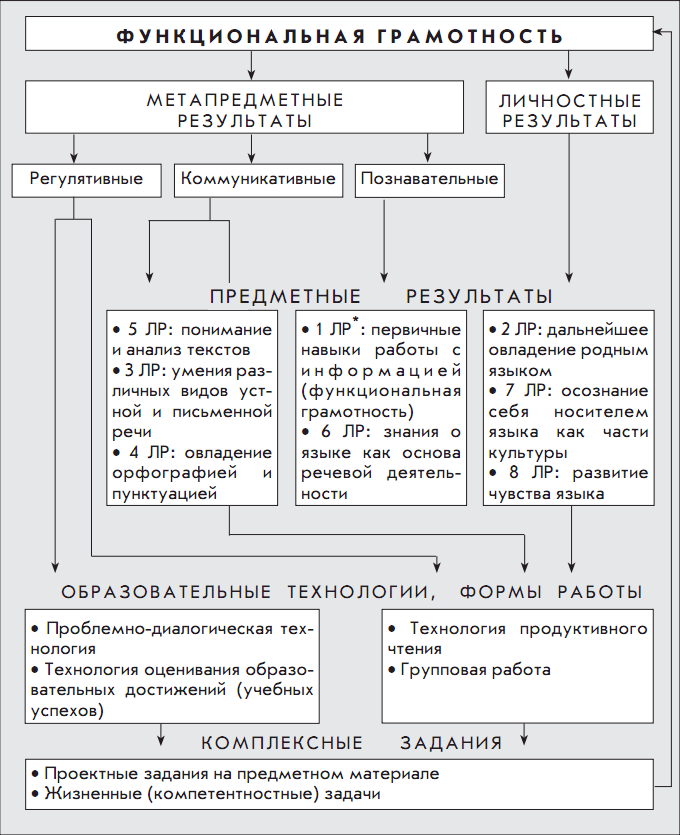 *ЛР – линия развития учащихся средствами предмета. 1-й классЛичностными результатами изучения предмета «Русский язык» являются следующие умения:осознавать роль языка и речи в жизни людей; эмоционально «проживать» текст, выражать свои эмоции; понимать эмоции других людей, сочувствовать, сопереживать; высказывать своё отношение к героям прочитанных произведений, к их поступкам. Средство достижения этих результатов – тексты литературных произведений из Букваря и учебников «Русский язык».Метапредметными результатами изучения курса «Русский язык» является формирование универсальных учебных действий (УУД).Регулятивные УУД:определять и формулировать цель деятельности на уроке с помощью учителя; проговаривать последовательность действий на уроке; учиться высказывать своё предположение (версию) на основе работы с материалом учебника; учиться работать по предложенному учителем плану Средством формирования регулятивных УУД служат технология продуктивного чтения и проблемно-диалогическая технология.Познавательные УУД:ориентироваться в учебнике (на развороте, в оглавлении, в условных обозначениях); находить ответы на вопросы в тексте, иллюстрациях; делать выводы в результате совместной работы класса и учителя; преобразовывать информацию из одной формы в другую: подробно пересказывать небольшие тексты. Средством формирования познавательных УУД служат тексты учебников и их методический аппарат, обеспечивающие формирование функциональной грамотности (первичных навыков работы с информацией).Коммуникативные УУД:оформлять свои мысли в устной и письменной форме (на уровне предложения или небольшого текста); слушать и понимать речь других; выразительно читать и пересказывать текст; договариваться с одноклассниками совместно с учителем о правилах поведения и общения и следовать им; учиться работать в паре, группе; выполнять различные роли (лидера, исполнителя). Средством формирования коммуникативных УУД служит технология продуктивного чтения и организация работы в парах и малых группах.Предметными результатами изучения курса «Русский язык» является сформированность следующих умений:отличать текст от набора предложений, записанных как текст; осмысленно, правильно читать целыми словами; отвечать на вопросы учителя по содержанию прочитанного; подробно пересказывать текст; составлять устный рассказ по картинке; называть звуки, из которых состоит слово (гласные – ударный, безударные; согласные – звонкие, глухие, парные и непарные, твёрдые, мягкие, парные и непарные); не смешивать понятия «звук» и «буква»; делить слово на слоги, ставить ударение; определять роль гласных букв, стоящих после букв, обозначающих согласные звуки, парные по мягкости (обозначение гласного звука и указание на твёрдость или мягкость согласного звука); обозначать мягкость согласных звуков на письме; определять количество букв и звуков в слове; писать большую букву в начале предложения, в именах и фамилиях; ставить пунктуационные знаки конца предложения; списывать с печатного образца и писать под диктовку слова и небольшие предложения, используя правильные начертания букв, соединения; находить корень в группе доступных однокоренных слов. 2-й классЛичностными результатами изучения предмета «Русский язык» являются следующие умения:осознавать роль языка и речи в жизни людей; эмоционально «проживать» текст, выражать свои эмоции; понимать эмоции других людей, сочувствовать, сопереживать; обращать внимание на особенности устных и письменных высказываний других людей (интонацию, темп, тон речи; выбор слов и знаков препинания: точка или многоточие, точка или восклицательный знак). Средством достижения этих результатов служат тексты учебника.Метапредметными результатами изучения курса «Русский язык» является формирование универсальных учебных действий (УУД).Регулятивные УУД:определять и формулировать цель деятельности на уроке с помощью учителя; проговаривать последовательность действий на уроке; учиться высказывать своё предположение (версию) на основе работы с материалом учебника; учиться работать по предложенному учителем плану Средством формирования регулятивных УУД служит проблемнодиалогическая технология.Познавательные УУД:ориентироваться в учебнике (на развороте, в оглавлении, в условных обозначениях); в словаре; находить ответы на вопросы в тексте, иллюстрациях; делать выводы в результате совместной работы класса и учителя; преобразовывать информацию из одной формы в другую: подробно пересказывать небольшие тексты. Средством формирования познавательных УУД служат тексты учебника и его методический аппарат, обеспечивающие формирование функциональной грамотности (первичных навыков работы с информацией).Коммуникативные УУД:оформлять свои мысли в устной и письменной форме (на уровне предложения или небольшого текста); слушать и понимать речь других; пользоваться приёмами слушания: фиксировать тему (заголовок), ключевые слова; выразительно читать и пересказывать текст; договариваться с одноклассниками совместно с учителем о правилах поведения и общения оценки и самооценки и следовать им; учиться работать в паре, группе; выполнять различные роли (лидера, исполнителя). Средством формирования коммуникативных УУД служат проблемно-диалогическая технология и организация работы в парах и малых группах.Предметными результатами изучения курса «Русский язык» является сформированность следующих умений:воспринимать на слух тексты в исполнении учителя, учащихся; осознанно, правильно, выразительно читать целыми словами; понимать смысл заглавия текста; выбирать наиболее подходящее заглавие из данных; самостоятельно озаглавливать текст; делить текст на части, озаглавливать части; подробно и выборочно пересказывать текст; правильно называть звуки в слове, делить слова на слоги, ставить ударение, различать ударный и безударные слоги; делить слова на части для переноса; производить звуко-буквенный анализ слов и соотносить количество звуков и букв в доступных двусложных словах; правильно списывать слова, предложения, текст, проверять написанное, сравнивая с образцом; писать под диктовку слова, предложения, текст из 30–40 слов, писать на слух без ошибок слова, где произношение и написание совпадают; видеть опасные места в словах, видеть в словах изученные орфограммы; писать без ошибок большую букву в именах, отчествах, фамилиях людей, кличках животных, географических названиях; буквы безударных гласных, проверяемых ударением, в корнях двусложных слов; проверяемые буквы согласных на конце слов; буквосочетания чк, чн в словах; ь для обозначения мягкости согласных на конце и в середине слова; слова с непроверяемыми написаниями, определённые программой; писать предлоги раздельно с другими словами; различать одинаковые по написанию приставки и предлоги; графически объяснять выбор написаний в словах с изученными орфограммами; находить и исправлять орфографические ошибки на изученные правила; находить корень в группе однокоренных слов, видеть в словах изученные суффиксы и приставки, образовывать слова с помощью этих суффиксов и приставок; видеть и самостоятельно подбирать однокоренные слова; обращать внимание на особенности употребления слов; ставить вопросы к словам в предложении; видеть слова, называющие, о ком или о чём говорится в предложении и что говорится; составлять предложения из слов, предложения на заданную тему; предполагать по заглавию, иллюстрации и ключевым словам содержание текста; отвечать на вопросы учителя по ходу чтения и на вопросы ко всему тексту после его чтения; выбирать подходящее заглавие к тексту из ряда данных; составлять небольшой текст (4–5 предложений) по картинке или на заданную тему с помощью учителя и записывать его. Ученики должны сделать первый шаг в осознании себя носителями языка, почувствовать интерес к его изучению и осознать смысл этого изучения: родной язык необходимо изучать, чтобы лучше, успешнее им пользоваться при общении с другими людьми, чтобы понимать других и самому быть понятым.3-4-й классыЛичностными результатами изучения предмета «Русский язык» являются следующие умения и качества:эмоциональность; умение осознавать и определять (называть) свои эмоции; эмпатия – умение осознавать и определять эмоции других людей; сочувствовать другим людям, сопереживать; чувство прекрасного – умение чувствовать красоту и выразительность речи, стремиться к совершенствованию собственной речи; любовь и уважение к Отечеству, его языку, культуре; интерес к чтению, к ведению диалога с автором текста; потребность в чтении; интерес к письму, к созданию собственных текстов, к письменной форме общения; интерес к изучению языка; осознание ответственности за произнесённое и написанное слово. Средством достижения этих результатов служат тексты учебников, вопросы и задания к ним, проблемно-диалогическая технология, технология продуктивного чтения.Метапредметными результатами изучения курса «Русский язык» является формирование универсальных учебных действий (УУД).Регулятивные УУД:самостоятельно формулировать тему и цели урока; составлять план решения учебной проблемы совместно с учителем; работать по плану, сверяя свои действия с целью, корректировать свою деятельность; в диалоге с учителем вырабатывать критерии оценки и определять степень успешности своей работы и работы других в соответствии с этими критериями. Средством формирования регулятивных УУД служит технология продуктивного чтения и технология оценивания образовательных достижений (учебных успехов).Познавательные УУД:вычитывать все виды текстовой информации: фактуальную, подтекстовую, концептуальную; пользоваться разными видами чтения: изучающим, просмотровым, ознакомительным; извлекать информацию, представленную в разных формах (сплошной текст; несплошной текст – иллюстрация, таблица, схема); перерабатывать и преобразовывать информацию из одной формы в другую (составлять план, таблицу, схему); пользоваться словарями, справочниками; осуществлять анализ и синтез; устанавливать причинно-следственные связи; строить рассуждения; Средством развития познавательных УУД служат тексты учебника и его методический аппарат; технология продуктивного чтения.Коммуникативные УУД:оформлять свои мысли в устной и письменной форме с учётом речевой ситуации; адекватно использовать речевые средства для решения различных коммуникативных задач; владеть монологической и диалогической формами речи. высказывать и обосновывать свою точку зрения; слушать и слышать других, пытаться принимать иную точку зрения, быть готовым корректировать свою точку зрения; договариваться и приходить к общему решению в совместной деятельности; задавать вопросы. Предметными результатами изучения курса «Русский язык» является сформированность следующих умений:3-й классвоспринимать на слух тексты в исполнении учителя, учащихся; осознанно, правильно, выразительно читать вслух; самостоятельно прогнозировать содержание текста по заглавию, ключевым словам; производить звуко-буквенный анализ доступных слов; видеть в словах изученные орфограммы по их опознавательным признакам (без введения этого понятия), правильно писать слова с буквами безударных гласных в корне, буквами проверяемых и непроизносимых согласных, с удвоенными буквами согласных в корне, с ь для обозначения мягкости, ь разделительным; владеть способами проверки букв гласных и согласных в корне; писать слова с непроверяемыми написаниями по программе; сложные слова с соединительной буквой о и е; частицу не с глаголами; буквы безударных гласных в окончаниях имён прилагательных; графически обозначать изученные орфограммы и условия их выбора (без использования термина «условия выбора орфограммы»); находить и исправлять ошибки в словах с изученными орфограммами; правильно списывать слова, предложения, текст, проверять написанное; писать под диктовку текст с изученными орфограммами и пунктограммами (объёмом 55–60 слов), правильно переносить слова с удвоенными буквами согласных в корне, на стыке приставки и корня, с ь; находить в слове окончание и основу, составлять предложения из слов в начальной форме (ставить слова в нужную форму), образовывать слова с помощью суффиксов и приставок; подбирать однокоренные слова, в том числе с чередующимися согласными в корне; разбирать по составу доступные слова; выделять два корня в сложных словах; распознавать имена существительные, имена прилагательные, личные местоимения, глаголы; производить морфологический разбор этих частей речи в объёме программы; определять вид предложения по цели высказывания и интонации, правильно произносить предложения с восклицательной и невосклицательной интонацией, с интонацией перечисления; разбирать предложения по членам, выделять подлежащее и сказуемое, ставить вопросы к второстепенным членам, определять, какие из них относятся к подлежащему, какие к сказуемому; выделять из предложения сочетания слов, связанных между собой; видеть в предложении однородные члены, ставить запятую в предложениях с однородными членами (без союзов, c одиночным союзом и); составлять предложения с однородными членами, употреблять их в речи; осознавать важность орфографически грамотного письма и роль знаков препинания в письменном общении; читать художественные тексты учебника, осмысливая их до чтения, во время чтения и после чтения (с помощью учителя), делить текст на части с опорой на абзацы, озаглавливать части текста, составлять простой план, пересказывать текст по плану; читать и понимать учебно-научные тексты (определять количество частей, задавать вопрос к каждой части, составлять план, пересказывать по плану); письменно пересказывать текст (писать подробное изложение доступного текста). Учащиеся должны осмысленно относиться к изучению родного языка, сознательно наблюдать за своей речью, стремиться к употреблению в собственной речи изученных конструкций, слов, к совершенствованию своей речи.4-й класспроизносить звуки речи в соответствии с нормами языка; производить фонетический разбор, разбор по составу, морфологический разбор доступных слов; правильно писать слова с изученными орфограммами; видеть в словах изученные орфограммы с опорой на опознавательные признаки, правильно писать слова с изученными орфограммами, графически обозначать орфограммы, указывать условия выбора орфограмм (фонетические и морфологические); находить и исправлять ошибки в словах с изученными орфограммами; пользоваться толковым словарём; практически различать многозначные слова, видеть в тексте синонимы и антонимы, подбирать синонимы и антонимы к данным словам; различать простое предложение с однородными членами и сложное предложение из двух частей (с союзами и, а, но или без союзов); ставить запятые в простых предложениях с однородными членами (без союзов, с союзами и, а, но), в сложных предложениях из двух частей (без союзов, с союзами и, а, но), оформлять на письме предложения с прямой речью (слова автора плюс прямая речь); производить синтаксический разбор простого и сложного предложения в рамках изученного; разбирать доступные слова по составу; подбирать однокоренные слова, образовывать существительные и прилагательные с помощью суффиксов, глаголы с помощью приставок; писать подробное изложение текста повествовательного характера (90–100 слов) по плану, сочинение на предложенную тему с языковым заданием после соответствующей подготовки; читать тексты учебника, художественные и учебно-научные, владеть правильным типом читательской деятельности: самостоятельно осмысливать текст до чтения, во время чтения и после чтения. Делить текст на части, составлять план, пересказывать текст по плану; воспринимать на слух высказывания, выделять на слух тему текста, ключевые слова; создавать связные устные высказывания на грамматическую и иную тему. ПриложениеVI. Содержание учебного предмета «Русский язык»1-й класс 
Обучение грамоте и развитие речи (207 ч)Добуквенный период (36 ч).Задачи добуквенного периода – развитие фонематического слуха детей, умения вычленять звуки из слова, производить слого-звуковой и звуковой анализ слов; сравнивать звуки в похоже звучащих словах. На этом этапе обучения большую роль играет развитие устной речи, навыков слушания и говорения. На уроках вводятся также понятия слово, предложение, гласные звуки, ударение. Дети учатся подбирать слова, называющие предмет на рисунке, называть один и тот же предмет разными словами (котик, котёнок, игрушка; дед, дедушка, старик, старичок и т.д.), рисовать схему слова (показывать гласные звуки, количество слогов, ударение), составлять предложения по картинкам, изображать предложение в виде схемы.В добуквенный период ведётся подготовка к обучению письму (раскрашивание, рисование, штриховка в разных направлениях, обведение по контуру, написание элементов букв).Букварный период (171 ч).В букварный период ведётся работа по обучению чтению и письму, по развитию речи, по развитию интереса к чтению.Последовательность введения букв определяется, с одной стороны, ориентацией при чтении на буквы согласных звуков, с другой стороны, учётом сходства внешнего облика букв, наличия в них общих элементов (буквы согласных звуков г, п, т, р, затем буквы гласных звуков и, о, а, ы; буквы согласных звуков н, к; буква гласного звука у; буквы согласных звуков с, л, м, т, д, в; буквы е, ё, б, з, я, х, ж, и, ч, щ, ф, э, ю, ь, ъ).В процессе работы большая роль отводится слого-звуковому и звуко-буквенному анализу слов, который даёт возможность наблюдать способы обозначения мягкости согласных звуков на письме, замечать в ряде слов несоответствие между произношением и написанием, то есть заниматься орфографической пропедевтикой, развивать орфографическую зоркость.В ходе обучения письму проводится анализ печатного и письменного образа буквы, анализ графических знаков, из которых состоит буква; сопоставление с другими буквами, содержащими сходные элементы, упражнения в написании элементов букв, букв и соединений, слов и предложений, списывание слов, предложений, текстов с печатного образца.     Языковая пропедевтика в период обучения грамотеВ период обучения грамоте происходит попутное ознакомление учащихся с различными явлениями языка из области фонетики, лексики, морфемики, морфологии, синтаксиса и пунктуации, орфографии.Из области фонетики – это звук в сопоставлении с буквой; звуки гласные и согласные; гласные звуки: ударные и безударные; слог; слогообразующая роль гласных звуков; ударение: ударный и безударный слог; согласные звуки: звонкие и глухие; согласные твёрдые и мягкие; парные и непарные обозначения мягкости согласных на письме (с помощью ь, букв е, ё, ю, я, и); ь и ъ разделительные.Проводится наблюдение над случаями несоответствия написания и произношения (буквосочетания жи – ши, ча – ща, чу – щу).Из области лексики – дети знакомятся с тем, что каждое слово что-то обозначает (имеет лексическое значение), в ходе наблюдения устанавливают, что в языке есть слова, у которых несколько значений; наблюдают над сочетаемостью слов в русском языке; тренируются в правильном словоупотреблении.Из области морфемики – дети получают первоначальное представление о составе слова: о корне, приставке, суффиксе (без введения понятий), об однокоренных словах; осваивают графическое обозначение частей слова (кроме окончания).Из области морфологии – происходит предварительное знакомство с частями речи без введения понятий: слова-названия, которые отвечают на вопросы кто? что?; слова, которые отвечают на вопросы какой? (какой предмет?) что делает? как? (как делает?); наблюдают за ролью в речи местоимений он, она, оно, они; за словами в единственном и множественном числе (называют один предмет – много предметов); знакомятся с ролью предлогов, учатся различать предлоги и приставки.Из области синтаксиса и пунктуации – дети получают сведения о предложении (предложение состоит из слов, слова связаны по смыслу, предложение – законченная мысль); об интонации повествовательной, вопросительной, восклицательной и её коммуникативной значимости; знакомятся с точкой, восклицательным знаком, вопросительным знаком и многоточием в конце предложения. В ходе чтения текстов происходит практическое знакомство с обращением; даётся общее понятие о тексте.Из области орфографии – в ходе обучения чтению и письму дети осваивают написание заглавной буквы в начале предложения; в именах и фамилиях людей, кличках животных, географических названиях; буквосочетаний жи–ши, ча–ща, чу–щу начинается формирование орфографической зоркости в ходе наблюдений за несоответствием произношения и написания.Работа с текстомНа материале текстов «Букваря» и прописей начинается формирование у детей типа правильной читательской деятельности (термин Н.Н. Светловской) – системы приёмов понимания текста. В работе с текстом выделяются три этапа:Работа с текстом до чтения. Самостоятельное чтение детьми ключевых слов и словосочетаний, которые выделены учителем и записаны на доске (на плакатах, на наборном полотне). Эти слова и словосочетания особенно важны для понимания текста. Чтение заглавия, рассматривание иллюстрации к тексту. На основании ключевых слов, заглавия и иллюстрации дети высказывают предположения о содержании текста. Ставится задача: прочитать текст и проверить свои предположения. Работа с текстом во время чтения. Первичное чтение (самостоятельное чтение детей про себя, или чтение учителя, или комбинированное чтение). Выявление первичного восприятия (короткая беседа). Перечитывание текста. Словарная работа по ходу чтения. Учитель ведёт «диалог с автором», включая в него детей; использует приём комментированного чтения. Работа с текстом после чтения. Обобщающая беседа, включающая смысловые вопросы учителя ко всему тексту. Возвращение к заглавию и иллюстрации на новом уровне понимания. Творческие задания (иллюстрирование, словесное рисование, придумывание продолжения, составление диафильма, инсценирование и др.). 1-й класс. Русский язык и развитие речи 
36 ч (4 часа в неделю)Повторение и систематизация пропедевтического курса русского языка, знакомство с которым происходило в курсе обучения грамоте.Слово. (31 ч)Звуки речи (гласные – ударные и безударные) согласные (звонкие и глухие, парные и непарные; твёрдые и мягкие, парные и непарные), слог, ударение.Обозначение мягкости согласных звуков на письме.Алфавит.Правописание буквосочетаний жи–ши, ча–ща, чу–щу, чк, чн. Большая буква в именах, фамилиях, географических названиях.Однокоренные слова. Корень слова.Слова, которые отвечают на вопросы кто? что? какой? какая? какое? какие? что делает? что сделал?Предложение. Текст. (5 ч)Признаки предложения, оформление предложения на письме.Отличие текста от набора предложений, записанных как текст.Каллиграфия. Закрепление навыков письма в одну линейку, обучение работе в тетрадях по русскому языку. Совершенствование навыка написания букв и соединений, отработка написаний, в которых дети допускают ошибки.2-й класс 
170 ч (5 часов в неделю) или 136 ч (4 часа в неделю)Слово (введение). (5 ч)Чем мы будем заниматься на уроках русского языка.Звуки, части слова, слово, предложение, текст.Предложение. (11 или 8 ч)Признаки предложения (предложение состоит из слов, выражает законченную мысль, произносится с повествовательной, вопросительной или восклицательной интонацией; слова в предложении связаны по смыслу). Умение членить сплошной текст на предложения (определять границы предложений на основе смысла и интонации, оформлять предложение на письме). Конструирование предложений из слов, наблюдение за порядком слов в предложениях.Нахождение в предложении слов, составляющих его грамматическую основу (без введения этого понятия): о ком или о чём говорится в предложении? Что говорится? Умение устанавливать связи между словами в предложениях с помощью вопросов, выделять из предложения пары слов, связанных при помощи вопроса.Текст. (12 или 10 ч)Понятие о тексте (текст состоит из предложений, предложения в тексте связаны по смыслу; по заглавию можно определить, о чём будет говориться в тексте).Формирование типа правильной читательской деятельности – умение самостоятельно осмысливать текст до чтения (с помощью заглавия, иллюстрации, ключевых слов), во время чтения (в ходе постановки вопросов к тексту, прогнозирования ответов и проверки себя по тексту, т.е. диалога с автором) и после чтения (в ходе ответов на вопросы к тексту в целом). Развитие умения находить в тексте главную мысль, соотносить её с заглавием; самостоятельно выбирать заглавие к тексту из ряда данных.Слово (продолжение). (119 или 103 ч)1. Слова, которые отвечают на вопросы кто? что? какой? какая? какое? какие? что делает? что делал? что сделал? Развитие умения ставить вопросы к словам. Связь слов в предложении.Слова, к которым нельзя задать вопрос (предлоги; слова, выражающие чувства, но не называющие их – без введения понятия «междометие»). Раздельное написание предлогов с другими словами (орфограмма-пробел); умение видеть и графически обозначать эту орфограмму.2. Наблюдение над лексическим значением слова, над тем, что слово может иметь несколько значений, над прямым и переносным значением слова (без введения специальной терминологии).Особенности словоупотребления, сочетаемости слов. Нахождение в тексте слов со сходным значением, с противоположным значением.3. Части слова. Корень (определение), однокоренные слова (определение). Наблюдение над лексическим значением однокоренных слов, над единообразием написания корня в однокоренных словах.Умение подбирать однокоренные слова.Суффикс (определение). Суффиксы ок, ик, ушк, юшк, онок, ёнок, ат, ят, тель, ищ, их значения. Умение видеть эти суффиксы в словах, образовывать слова с данными суффиксами (на материале существительных мужского рода с нулевым окончанием).Приставка (определение). Образование слов с приставками (на материале глаголов движения типа летел, полетел, улетел, прилетел и т.п.), наблюдение над ролью приставки в слове. Разграничение приставок и предлогов с, на, за, до, по, про, от и т.п.4. Алфавит. Знание букв в алфавитном порядке, умение правильно называть буквы. Практическая значимость знания алфавита.5. Орфография. Большая буква в именах, отчествах, фамилиях людей, кличках животных, географических названиях. Наблюдение над несоответствием произношения и написания слов. Умение слышать и видеть в словах «опасные» места: гласные в безударных слогах; согласные на конце слова, звук [й’] после согласных перед гласными; место после мягкого согласного, после звуков и букв ж, ш, ч, щ.Орфограмма. Знакомство с орфограммами:буквы и, у, а после букв шипящих ж, ш, ч, щ; обозначение мягкости согласных на письме с помощью букв е, ё, и, ю, я; ь для обозначения мягкости согласных на конце и в середине слова; написание буквосочетаний чк, чн в словах; ь и ъ разделительные; буквы проверяемых и непроверяемых безударных гласных в корне слова (на материале двусложных слов); проверяемые буквы согласных на конце слова. Развитие умений видеть орфограммы в словах, писать слова с этими орфограммами, графически обозначать орфограмму и условия выбора.Повторение. (13 ч или 10 ч)Развитие речи осуществляется на каждом уроке русского языка при изучении программного материала и ведётся в нескольких направлениях:обогащение словарного запаса детей – количественное (в ходе образования слов с помощью суффиксов и приставок) и качественное (уточнение и разъяснение лексического значения слов); развитие грамматического строя речи (анализ и конструирование предложений, словосочетаний); развитие связной устной речи (ответы на вопросы, составление предложений и небольших текстов), письменной речи (составление и запись предложений, небольших текстов из 5–6 предложений, свободные диктанты, письменные изложения с предварительной подготовкой); обучение правильному произношению слов, ударению, интонированию. Каллиграфия. Закрепление навыка начертания букв и соединений, гигиенических навыков письма. Совершенствование навыка письма в одну линейку. Резерв (10 ч).3-й класс 
170 ч (5 часов в неделю) или 136 ч (4 часа в неделю)Повторение. (10 или 7 ч)Слово. (116 или 98 ч)1. Совершенствование умений звуко-буквенного анализа слов, постановки ударения в словах, различения ударных и безударных слогов; написания ь для обозначения мягкости согласных, ь и ъ разделительных.Знакомство с явлением чередования согласных звуков в корнях слов (снег – снежок).Развитие умений видеть опасные места в написанном и звучащем слове, писать слова с орфограммами, изученными во 2-м классе; слова с ь и ъ разделительными, переносить слова с ь и ъ.Написание слов с двойными буквами согласных в корне, например класс, жужжит, ссора, с двойными буквами согласных на стыке приставки и корня (рассказ, рассвет), перенос этих слов. Правописание буквы безударного гласного в корне (в двусложных словах, в трёхсложных словах с двумя безударными гласными в корне). Правописание слов со звонкими и глухими согласными в середине и на конце слова. Освоение разных способов проверки: подбор однокоренных слов, изменение формы слова.Знакомство с орфограммой «Обозначение буквами непроизносимых согласных звуков в корне слова», правописание слов с этой орфограммой. Выведение общего правила правописания проверяемых букв согласных. Освоение написания слов типа вкусный, чудесный.Правописание слов с непроверяемыми написаниями по программе данного года обучения.2. Закрепление понятий «корень слова», «однокоренные слова», «приставка», «суффикс», развитие умения видеть корень в однокоренных словах, в том числе с чередующимися согласными; находить в слове корень путём подбора и сопоставления однокоренных слов, видеть в словах знакомые приставки и суффиксы, образовывать с их помощью новые слова. Знакомство с суффиксами -к-, -оньк-, -оват-, -еват-, -ишк-, -ышк-, их значением; образование слов с помощью этих суффиксов. Развитие умения писать слова с буквами безударных гласных в приставках. Знакомство со сложными словами.Окончание (определение). Роль окончания в слове, в предложении. Основа слова (определение).3. Развитие внимания к значению слова. Наблюдение над словами, имеющими несколько значений. Составление предложений, в которых чётко проявляется каждое из значений слова. Наблюдение над явлением синонимии, осмысление роли этого явления в речи. Самостоятельный подбор 1–2 синонимов к данному слову. Наблюдение над особенностями употребления синонимов в речи. Практическое знакомство с антонимами (на примере имён прилагательных).4. Развитие умения ставить вопросы к словам, различать и группировать слова в зависимости от значения (называют предмет, признак, действие) и вопроса; отличать предлоги от других слов.Понятие об имени существительном. Имена существительные одушевлённые и неодушевлённые. Род, число имён существительных. Образование имён существительных с помощью суффиксов -онк-, -оньк-, -еньк-, -ок-, -ек-, -ик-, -очк-, -ечк-, -ушк-, -юшк-, -ышк-, -к-, -чик-, -тель-, -ник-.Понятие о местоимении. Личные местоимения 1, 2 и 3-го лица единственного и множественного числа. Раздельное написание местоимений с предлогами. Наблюдение за ролью местоимений в речи. Редактирование: замена в тексте повторяющихся существительных личными местоимениями и наоборот.Понятие об имени прилагательном. Изменение имён прилагательных по родам и числам, связь с именами существительными. Правописание безударных гласных в окончаниях имён прилагательных. Суффиксы имён прилагательных -н-, -еньк-, -оват-, -еват-.Понятие о глаголе. Настоящее, прошедшее и будущее время глагола. Изменение глаголов по временам. Суффикс -л- в глаголах прошедшего времени. Изменение глаголов по числам. Правописание частицы не с глаголами. Неопределённая форма глагола. Правописание ь после ч в глаголах неопределённой формы.Предложение и текст. (22 или 18 ч)Расширение понятия о предложении. Предложения повествовательные, вопросительные, побудительные; восклицательные и невосклицательные; особенности интонации; оформление этих предложений на письме, использование в различных речевых ситуациях. Логическое ударение, его роль в речи.Подлежащее и сказуемое – главные члены предложения. Второстепенные члены предложения, их роль. Наблюдение за второстепенными членами предложения. Умение находить в предложении главные члены и второстепенные; определять, какие второстепенные члены относятся к подлежащему, какие к сказуемому, распространять предложение. Предложения распространённые и нераспространённые.Понятие об однородных членах предложения, их роли в речи. Интонация перечисления. Главные и второстепенные однородные члены предложения. Однородные члены, связанные без помощи союзов и при помощи одиночного союза и. Постановка запятой в предложениях с однородными членами, роль этого знака препинания в понимании смысла предложения.Понятие о сложном предложении (на примере конструкции из двух частей без союзов). Развитие умения находить в предложении главные члены и определять количество частей, ставить запятую между двумя частями сложного предложения. Смысловая роль этого знака препинания (разделительная функция): запятая разделяет два предложения, две мысли. Развитие внимания к структуре предложения, к знакам препинания.Развитие читательских умений на материале текстов учебника. Формирование типа правильной читательской деятельности. Введение понятия «абзац». Развитие умения делить текст на части с опорой на абзацы, озаглавливать части, составлять простой план, пересказывать текст по плану.Повторение. (4 ч)Развитие речи – одно из направлений работы на всех уроках русского языка. Продолжение обогащения словарного запаса учащихся в ходе лексической работы и анализа состава слова, работы с текстом. Обогащение грамматического строя речи конструкциями с однородными членами, сложными предложениями. Развитие связной устной речи в ходе работы с языковым материалом, чтения текстов и т.д. Развитие связной письменной речи (написание свободных диктантов, изложений, небольших сочинений по картинкам и опорным словам). Развитие орфоэпических навыков.Каллиграфия. Закрепление навыка начертания букв, способов соединений. Работа по совершенствованию почерка, устранению недочётов графического характера.Резерв. (10 ч)4-й класс 
170 ч (5 часов в неделю) или 136 ч (4 часа в неделю)Повторение. (15 ч)Предложение. Текст. (35 или 29 ч)Простое и сложное предложение. Союз и в сложном предложении, состоящем из двух частей. Различение простого предложения с однородными членами и сложного предложения (с союзом и, с бессоюзной связью).Пропедевтическое введение предложений с прямой речью (конструкция «Слова автора плюс прямая речь» и «Прямая речь плюс слова автора»), показ роли таких предложений в речи. Знаки препинания в предложении, где прямая речь следует за словами автора и наоборот. Начало развития умения пунктуационно оформлять такие предложения.Развитие пунктуационных умений учащихся (постановка знаков препинания в простом предложении с однородными членами, в сложном предложении из двух частей). Развитие умения производить синтаксический разбор предложений изученных типов.Дальнейшее формирование умений различать художественный и учебно-научный текст и по-разному читать эти тексты. Развитие навыков изучающего, просмотрового и ознакомительного чтения.Слово.1. Части речи и члены предложения.Имя существительное. (45 или 33 ч)Имя существительное в роли подлежащего, в роли второстепенных членов предложения.Падеж имён существительных. Три склонения имён существительных. Наблюдение над ролью имён существительных в речи.Орфограммы: безударные падежные окончания имён существительных 1, 2 и 3-го склонения, ь после шипящих на конце существительных женского рода 3-го склонения; правописание существительных мужского рода с шипящим на конце.Имя прилагательное. (20 или 13 ч)Имена прилагательные в роли второстепенных членов предложения. Наблюдение над ролью имён прилагательных в тексте. Тематические группы имён прилагательных. Изменение имён прилагательных по родам, числам и падежам.Орфограмма – безударные гласные в падежных окончаниях имён прилагательных (кроме прилагательных с основой на шипящий и ц).Глагол. (36 или 34 ч)Глагол в роли сказуемого в предложении. Лицо глаголов. Изменение глаголов по лицам и числам в настоящем и будущем времени (спряжение). Различение глаголов 1-го и 2-го спряжения по неопределенной форме.Орфограммы: частица не с глаголами (включая случаи слитного написания); -тся−-ться в глаголах; безударные личные окончания глаголов 1-го и 2-го спряжения; ь после шипящих в глаголах 2-го лица единственного числа; окончания -о−-а в глаголах среднего и женского рода в прошедшем времени.2. Дальнейшее развитие умения видеть в слове его части, разбирать по составу имена существительные, имена прилагательные, глаголы.Образование имён существительных и имён прилагательных с помощью суффиксов и приставок; глаголов с помощью приставок.Удвоенные буквы согласных на стыке корня и суффикса (длина – длинный, сон – сонный).3. Совершенствование умения выполнять звуко-буквенный анализ слов различных частей речи. Дальнейшее формирование навыка правописания слов с орфограммами, изученными в 1–3-м классах.4. Наблюдение за лексическим значением, многозначностью, синонимией и антонимией слов разных частей речи.Наречие. (4 ч)Значение наречия. Употребление в речи.Повторение. (8 ч)Развитие речи. Работа по обогащению словарного запаса учащихся, грамматического строя речи, по развитию связной устной и письменной речи, орфоэпических навыков. Обучение написанию подробного изложения. Обучение написанию сочинения с языковым заданием (сочинение о себе на заданную тему).Каллиграфия. Совершенствование каллиграфических навыков: закрепление навыков верного начертания букв, способов их соединения при написании слов, работа над ускорением темпа письма. Индивидуальная работа с учащимися по устранению недочётов графического характера, по совершенствованию почерка.Резерв. (6 ч)VII. Тематическое планирование и основные виды деятельности учащихсяVIII. Материально-техническое обеспечение образовательного процесса, осуществляемого по курсу «Русский язык»Для реализации цели и задач обучения русскому языку по данной программе используется УМК по русскому языку издательства «Баласс».Обучение грамоте и пропедевтический курс русского языка обеспечиваются:учебником для первоклассников «Букварь» (авторы Р.Н. Бунеев, Е.В. Бунеева, О.В. Пронина); комплектом прописей в 5-ти тетрадях «Мои волшебные пальчики» (автор О.В. Пронина); «Тетрадью для печатания» (авторы О.В. Пронина, Е.П. Лебедева, О.Ю. Мальцева); комплектом наглядных пособий; методическим пособием для учителя «Уроки обучения грамоте по учебнику «Моя любимая Азбука» и прописям «Мои волшебные пальчики» (под ред. Е.В. Бунеевой). Обучение русскому языку обеспечивается учебниками и пособиями: Р.Н. Бунеев, Е.В. Бунеева, О.В. Пронина «Русский язык (первые уроки)» (1-й кл.); Е.В. Бунеева, М.А. Яковлева «Рабочая тетрадь к учебнику «Русский язык (первые уроки)»; Р.Н. Бунеев, Е.В. Бунеева, О.В. Пронина «Руский язык». Учебники. 2, 3, 4-й классы; Р.Н. Бунеев, Е.В. Бунеева, Л.А. Фролова «Орфографическая тетрадь по русскому языку», 2-й класс; Л.Ю. Комиссарова «Дидактический материал» к учебникам «Русский язык» для 2, 3, 4-го классов; Е.В. Бунеева «Проверочные и контрольные работы по русскому языку» (вар. 1 и 2) для 2, 3, 4-го классов; Р.Н. Бунеев, Е.В. Бунеева (составители) «Слова с непроверяемыми написаниями». Пособие в виде карточек к учебникам «Русский язык» для 1–4-го классов; М.А. Яковлева «Тетрадь по чистописанию» для 2, 3, 4-го классов; Е.В. Бунеева, Л.Ю. Комиссарова, М.А. Яковлева. «Русский язык», 1–2 классы. Методические рекомендации для учителя. Е.В. Бунеева, М.А. Яковлева. «Русский язык», 3 класс. Методические рекомендации для учителя. Е.В. Бунеева, М.А. Яковлева. «Русский язык», 4 класс. Методические рекомендации для учителя. К техническим средствам обучения, которые могут эффективно использоваться на уроках русского языка, относятся:DVD-плеер, (видеомагнитофон), телевизор; компьютеры. Приведём примеры работ при использовании компьютера:орфографический и пунктуационный тренинг; редактирование (взаиморедактирование); создание текста, его коллективное обсуждение; создание мультимедийных презентаций (текстов с рисунками, фотографиями и т.д.), в том числе для представления результатов проектной деятельности. При использовании компьютера учащиеся применяют полученные на уроках информатики инструментальные знания (например, умения работать с текстовыми, графическами редакторами и т.д.), тем самым у них формируется готовность и привычка к практическому применению новых информационных технологий.Технические средства на уроках русского языка широко привлекаются также при создании классных газет и журналов (компьютер).2.2.2. Литературное чтение. Литературное чтение на родном языкеПРОГРАММА «ЛИТЕРАТУРНОЕ ЧТЕНИЕ»(для четырёхлетней начальной школы)Р.Н. Бунеев, Е.В. БунееваПрограмма составлена в соответствии с требованиями Федерального государственного образовательного стандарта начального общего образования и обеспечена УМК: учебниками «Литературное чтение» для 1–4 кл., рабочими тетрадями и методическими рекомендациями для учителя (авторы Р.Н. Бунеев, Е.В. Бунеева, О.В. Чиндилова и др.).I. Пояснительная запискаФормирование функционально грамотных людей – одна из важнейших задач современной школы. Основы функциональной грамотности закладываются в начальных классах, где идет интенсивное обучение различным видам речевой деятельности – чтению и письму, говорению и слушанию. Поэтому литературное чтение наряду с русским языком – один из основных предметов всистеме подготовки младшего школьника.Цель уроков литературного чтения – формирование читательской компетенции младшего школьника. В начальной школе необходимо заложить основы формирования грамотного читателя. Грамотныйчитатель – это человек, у которого есть стойкая привычка к чтению, сформирована душевная и духовная потребность в нем как средстве познания мира и самопознания. Это человек, владеющий техникой чтения, приёмами понимания прочитанного, знающий книги и умеющий их самостоятельно выбирать. Достижение этой цели предполагает решение следующих задач:1) формирование техники чтения и приёмов понимания и анализа текста – правильного типа читательской деятельности; одновременное развитие интереса к самому процессу чтения, потребности читать;2) введение детей через литературу в мир человеческих отношений, нравственно-этических ценностей; воспитание личности со свободным и независимым мышлением; формирование эстетического вкуса;3) развитие устной и письменной речи (в том числе значительное обогащение словаря), овладение речевой и коммуникативной культурой; развитие творческих способностей детей;4) приобщение детей к литературе как искусству слова, к пониманию того, что делает литературу художественной, – через введение элементов анализа текстов (в том числе средств выразительности) и практическое ознакомление с отдельными теоретико-литературнымипонятиями.Изучение литературного чтения в 1-м классе начинается вводным интегрированным курсом «Обучение грамоте», затем в конце учебного года начинается раздельное изучение литературного чтения и русского языка*.* Обучение по «Букварю» и прописям ведётся с сентября до середины марта, затем уроки литературного чтения проводятся по учебнику «Литературное чтение» («Капельки солнца»), авторы Р.Н. Бунеев, Е.В. Бунеева. В классах читающих детейпереход на «Капельки солнца» возможен раньше, тогда этот учебник используется одновременно с «Букварём». Учебники по литературному чтению и обучению грамоте выходят в издательстве «Баласс».II. Общая характеристика учебного предметаВ курсе литературного чтения реализуются следующие сквозные линии развития учащихся средствами предмета.Линии, общие с курсом русского языка:овладение функциональной грамотностью на уровне предмета (извлечение, преобразование и использование текстовой информации);овладение техникой чтения, приёмами понимания и анализа текстов;овладение умениями, навыками различных видов устной и письменной речи.Линии, специфические для курса «Литературное чтение»:определение и объяснение своего эмоционально-оценочного отношения к прочитанному;приобщение к литературе как искусству слова;приобретение и первичная систематизация знаний о литературе, книгах, писателях.Для достижения целей обучения и решения поставленных задач используется УМК по литературному чтению: учебники «Литературное чтение» (1-й класс – «Капельки солнца»; 2-й класс – «Маленькаядверь в большой мир», в 2-х ч.; 3-й класс – «В одном счастливом детстве», в 2-х ч.; 4-й класс – «В океане света», в 2-х ч.), а также методические рекомендации для учителя и «Тетради по литературному чтению» для учащихся.В программе за основу взят традиционный тематический принцип группировки материала, однако в реализации этого принципа есть свои особенности. Все учебники объединены внутренней логикой. Суть её заключается в следующем.Первоклассник познает себя и мир вокруг: людей, их взаимоотношения, природу; усваивает нормы отношения к этому миру и поведения, действования в нем – через стихи и маленькие рассказы современных детских писателей. В 1-м классе дети читают об игрушках и играх, о друзьях, родителях и детях, о животных и природе, узнают, что человек может делать интересные открытия, если научится вглядываться в окружающий его мир.Во 2-м классе мир, который открывают для себя дети, расширяется. Читая произведения фольклора народов России и мира (сказки, былины, загадки, песенки, пословицы и поговорки) и авторскиесказки, второклассники как бы выходят в «единое духовное пространство» и узнают, что мир велик и многообразен и в то же время един. Когда бы и где бы ни жили люди, в произведениях фольклораразных народов отчётливо видно, что в человеке всегда ценились трудолюбие и патриотизм, ум и доброта, храбрость и достоинство, сила чувств и верность, а неприятие вызывали леность, скупость, глупость, трусость, зло... Для этого в учебник специально включены, например, сказки разных народов, имеющие сходные названия, сюжет, главную мысль.В 3-м классе дети, которые уже знакомы с двумя источниками чтения – фольклором и современной детской литературой, открывают для себя мир литературы во всем его многообразии и читают произведения детской и доступной «взрослой» литературы разных жанров:рассказы, повести (в отрывках), сказки, лирические и сюжетные стихотворения, поэму, пьесу>сказку. Здесь находят свою реализациюпринцип жанрового разнообразия и принцип оптимального соотношения произведений детской литературы и текстов, вошедших в круг детского чтения из литературы «взрослой». Произведения, включённые в учебник для 3-го кл., позволяют показать детяммир литературы во всём его многообразии: классику русской и зарубежной детской литературы, произведения русских писателей и поэтов XX в., доступные для детского чтения; современную детскую литературу.В 4-м классе дети получают целостное представление об истории русской детской литературы, о писателях и их героях, о темах и жанрах. Учебник «В океане света» – это курс русской детской литературы XVII–XXI вв. для уроков литературного чтения. Тексты расположены в хронологической последовательности, для того чтобы у детей возникло первоначальное представление об истории литературы как процессе, о связи содержания произведения со временем его написания, сличностью автора и его жизнью, о соотношении конкретно-исторического и общечеловеческого. Содержание учебника «В океане света», система вопросов и заданий позволяют повторить и систематизировать прочитанное в 1–4-м классах, составить представление о многообразии творчества писателей. Так, например, в 1-м классе дети читают стихи С.Я. Маршака для малышей, во 2-м классе – его переводы народных песенок и сказки Ивана Франко; в 3-м классе – пьесу, в 4-м классе – статью-эссе о Михаиле Пришвине, переводы из зарубежной поэтической классики (Киплинг, Бёрнс). Таким образом, одним из ведущих принципов отбора и расположения материала, помимоназванных выше, является монографический принцип. За 4 года обучения в начальной школе дети неоднократно обращаются к произведениям А. Барто, В. Берестова, Е. Благининой, Ю. Владимирова,А. Волкова, О. Григорьева, В. Драгунского, Б. Заходера, Ю. Коваля, С. Козлова, Ю. Коринца, С. Маршака, Н. Матвеевой, В. Маяковского, Ю. Мориц, Э. Мошковской, Г. Остера, К. Паустовского, М. Пришвина, А. Пушкина, Г. Сапгира, А. Н. Толстого, Э. Успенского, Д. Хармса, Г. Цыферова, Саши Чёрного, А. Чехова и др. Они читают их произведения, написанные в различных жанрах, разнообразные по тематике, предназначенные для читателей разного возраста. В 4-м класседети видят связь судьбы писателя и его творчества с историей детской литературы.Такова внутренняя логика системы чтения.Интерес к самому процессу чтения тесно связан с его мотивированностью. Как же сделать чтение мотивированным? Как реализовать принцип идейно-художественной значимости для ребёнкатого, что он читает, то есть связать литературу с жизнью детей, с их вкусами, интересами, потребностями? В учебниках это достигается с помощью «сквозных» персонажей и построения системы уроков литературного чтения в форме эвристической беседы.В 1-м классе героями учебника становятся первоклассники Катя и Вова и их друг Петя Зайцев. Петя младше всех в классе, и друзья помогают ему: объясняют, отвечают на его вопросы, то есть занимают «позицию учителя», которая является лучшим способом самому понять предмет объяснения. Поскольку есть тот, кто «не понимает простых вещей», дети учатся не только читать, но и понятно объяснять, аргументированно рассуждать, общаться и взаимодействовать. Таким образом, мотивированными становятся и уроки вежливости, включённые в учебник, и последовательность разделов, и порядок расположения текстов внутри них: Петя и его друзья познают себя и окружающий мир. Естественными становятся и вопросы, задания, предлагаемые в такой форме: «Как бы вы Пете это объяснили?», «Помогите малышу и расскажите...» и т.п.Во 2-м классе «сквозные герои» учебника – второклассник Саша и сказочный человечек Афанасий. Афанасий – знаток и любитель книг, они с Сашей путешествуют в сказки; Саша задаёт Афанасию вопросы, и тот отвечает или помогает найти ответ, рассказывает, читает весёлые стихи, песенки и считалки, загадывает загадки. Таким образом, система уроков литературного чтения во 2-м классе – это игра-путешествие.В 3-м классе последовательность текстов и тем, в которые они объединены, связаны с жизнью «сквозных персонажей» – третьеклассницы Насти и её родителей. Настя вместе с папой читает учеб-ник, размышляет, задаёт вопросы. И вместе с Настей читают и думают ученики.При составлении учебника для 3-го класса в большей мере, чем во всех остальных, учитывался принцип актуализации тематики чтения. Тексты, которые читают дети, связаны с природным иисторическим календарём. Логика системы чтения в целом, о которой шла речь выше, не позволила реализовать этот принцип одинаково последовательно во всех книгах, что, с нашей точки зрения,абсолютно оправданно.В учебнике 4-го класса форма подачи текстов – диалоги постоянно действующих героев – профессора-литературоведа Николая Александровича Рождественского и близнецов-четвероклассников Игоря и Оли. С помощью современной машины времени они путешествуютпо страницам истории русской детской литературы, видят не только реалии былого, но и живых писателей, разговаривают с ними, задают вопросы. В учебнике содержится обширный дополнительный материал: биографические сведения о писателях, воспоминания современников, отрывки из писем и дневников.Программа предусматривает и организацию самостоятельного домашнего чтения детей, и уроки внеклассного чтения, главное отличие которых состоит в том, что на этих уроках дети работают не сучебником-хрестоматией, а с детской книгой. Главная особенностьсистемы внеклассного чтения заключается в том, что дети читают «в рамках учебников», то есть другие рассказы или стихи авторов данного раздела, остальные главы из повести, которые не включены в данный раздел, и т.д. Так реализуется принцип целостного восприятия художественного произведения. Уроки внеклассного чтения проводятся после окончания работы над каждым разделом. Отбор произведений итемы этих уроков – индивидуальное дело учителя. В конце каждого учебника приводится примерный список книг для самостоятельного чтения, которые можно использовать на уроках внеклассного чтения.Для заучивания наизусть рекомендуются все стихотворения, включённые в учебники, а также небольшие (от 3–4 до 7–8 предложений) отрывки прозы по выбору учителя. В случае если количество и объём стихотворений для заучивания наизусть покажутся учителю слишком большими, дети могут учить одно из 2–3 стихотворений по собственному выбору.На уроках литературного чтения ведущей является технология формирования типа правильной читательской деятельности (технология продуктивного чтения), обеспечивающая формирование читательской компетенции младших школьников.Технология включает в себя три этапа работы с текстом.I этап. Работа с текстом до чтения.1. Антиципация (предвосхищение, предугадывание предстоящего чтения). Определение смысловой, тематической, эмоциональной направленности текста, выделение его героев по названию произведения, имени автора, ключевым словам, предшествующей тексту иллюстрации с опорой на читательский опыт.2. Постановка целей урока с учетом общей (учебной, мотивационной, эмоциональной, психологической) готовности учащихся к работе.II этап. Работа с текстом во время чтения.1. Первичное чтение текста. Самостоятельное чтение в классе, или чтение-слушание, или комбинированное чтение (на выбор учителя) в соответствии с особенностями текста, возрастными и индивидуальными возможностями учащихся. Выявление первичного восприятия (с помощью беседы, фиксации первичных впечатлений, смежных видов искусств – на выбор учителя). Выявление совпадений первоначальных предположений учащихся с содержанием, эмоциональной окраской прочитанного текста.2. Перечитывание текста. Медленное «вдумчивое» повторное чтение (всего текста или его отдельных фрагментов). Анализ текста (приёмы: диалог с автором через текст, комментированное чтение, беседа по прочитанному, выделение ключевых слов и проч.).Постановка уточняющего вопроса к каждой смысловой части.3. Беседа по содержанию в целом. Обобщение прочитанного.Постановка к тексту обобщающих вопросов.Обращение (в случае необходимости) к отдельным фрагментам текста, выразительное чтение.III этап. Работа с текстом после чтения.1. Концептуальная (смысловая) беседа по тексту. Коллективное обсуждение прочитанного, дискуссия. Соотнесение читательских интерпретаций (истолкований, оценок) произведения с авторской позицией. Выявление и формулирование основной идеи текста или совокупности его главных смыслов.2. Знакомство с писателем. Рассказ о писателе. Беседа о личности писателя. Работа с материалами учебника, дополнительными источниками.3. Работа с заглавием, иллюстрациями. Обсуждение смысла заглавия. Обращение учащихся к готовым иллюстрациям. Соотнесение видения художника с читательским представлением.4. (Творческие) задания, опирающиеся на какую-либо сферу читательской деятельности учащихся (эмоции, воображение, осмысление содержания, художественной формы).III. Описание места учебного предмета в учебном планеВ соответствии с федеральным базисным учебным планом и примерными программами начального общего образования предмет «Литературное чтение» изучается с 1 по 4 класс по четыре класса внеделю (136 ч. в год) или по три часа в неделю (102 ч. в год). Общий объём учебного времени составляет 544 часа (обучение в школе с русским (родным) языком обучения) или 306 часов (обучение в школе с нерусским (родным) языком обучения со второго класса).VI. Содержание учебного предметаСодержание предмета «Литературное чтение» для каждого класса отражает основные направления работы и включает следующие разделы:1. Круг детского чтения.2. Техника чтения.3. Формирование приёмов понимания прочитанного при чтении и слушании, виды читательской деятельности.4. Эмоциональное и эстетическое переживание прочитанного. Элементы анализа текста.5. Литературоведческая пропедевтика.6. Творческая деятельности учащихся (на основе литературных произведений). Развитие устной и письменной речи.Примечание. В разделах 3, 4, 6 программы указаны примерные виды заданий.1. КРУГ ДЕТСКОГО ЧТЕНИЯ ЧТЕНИЯ1-й класс – 45 или 32 ч (4 часа в неделю)«Попрыгать, поиграть...» (12 или 8 ч). Стихи и маленькие рассказы А. Барто, Я. Акима, С. Маршака, И. Демьянова, В. Берестова, Ю. Мориц, И. Токмаковой, В. Драгунского, Э. Успенского, Е. Чарушина,Н. Носова об играх, игрушках, увлекательных занятиях.Наш дом (8 или 6 ч). Стихи и маленькие рассказы А. Барто, Я. Акима, Г. Граубина, Б. Заходера, О. Григорьева, В. Бирюкова, М. Зощенко, В. Драгунского, М. Коршунова о детях и родителях, ихвзаимоотношениях, о любви и взаимопонимании, о младших сестрёнках и братишках и отношении к ним.Ребятам о зверятах (12 или 9 ч). Стихи и маленькие рассказы Б. Заходера, С. Михалкова, Г. Граубина, Ю. Мориц, М. Пришвина, Е. Чарушина, М. Коршунова, Ю. Коваля о дружбе людей и живот-ных, о взгляде взрослого и ребёнка на мир природы.Маленькие открытия (13 или 9 ч). Стихи и небольшие рассказы о мире природы, о его красоте, о маленьких открытиях, которые делает человек, умеющий вглядываться и вслушиваться. Произведения Э. Успенского, Г. Граубина, В. Бирюкова, Т. Золотухиной, И. Токмаковой, В. Лапина, В. Пескова, Н. Сладкова.2-й класс –136 ч (4 часа в неделю)«Там, на неведомых дорожках...» (23 ч). Волшебные сказки, народные и литературные (П. Ершов, А. Пушкин, В. Одоевский, П. Бажов). Стихи о волшебстве, о сказочном мире. Герои волшебных сказок. Особенности волшебных сказок («сказочные приметы»).Русские народные скороговорки.Сказочные человечки (27 ч). Сказочные повести Т. Янссон, Дж.Р.Р. Толкина, А. Милна, А. Линдгрен, Дж. Родари, А. Толстого и их герои.Сказочные богатыри (13 ч). Сказки и былины об Илье Муромце и других русских богатырях, богатырские сказки разных народов.«Сказка мудростью богата...» (20 ч). Сказки разных народов о мудрых людях и глупцах, о трудолюбии и честности. Русские народные загадки. Загадки С. Маршака, Б. Заходера, А. Прокофьева.«Сказка – ложь, да в ней намёк...» (21 ч). Сказки разных народов о животных. Аллегорический смысл сказок. Современная сказка-сценарий А. Курляндского «Ну, погоди!». Стихи Л. Квитко, Ю. Мориц, Г. Сапгира, В. Левина о животных. Считалки.«Самое обыкновенное чудо» (31 ч). Сказки А. де Сент-Экзюпери, Дж. Родари, В. Берестова, В. Хмельницкого, Б. Сергуненкова.3-й класс –136 ч (4 часа в неделю) или 102 ч (3 часа в неделю)Прощание с летом (6 или 4 ч). Стихи Б. Заходера, К. Бальмонта, рассказы В. Драгунского, Э. Успенского о лете.Летние путешествия и приключения (19 или 15 ч). Стихи Ю. Кима, рассказы и отрывки из повестей К. Паустовского, С. Голицына, И. Дика, Б. Емельянова, М. Твена о летних поездках и походах, об интересных и полезных делах, о романтике летних игр и приключений.Природа летом (9 или 7 ч). Стихи С. Есенина, И. Бунина, Б. Пастернака, рассказы и отрывки из повестей И. Тургенева, А. Чехова, А. Толстого, М. Пришвина, В. Бианки о красоте и поэзиилетней природы.Уроки и переменки (13 или 11 ч). Стихи Б. Заходера, О. Григорьева, отрывки из повестей Л. Гераскиной, Г. Куликова, Э. Успенского о школьной жизни, о дружбе, о необычных, но очень увлекательных уроках.«Глухая пора листопада...» (8 или 6 ч). Стихи А. Пушкина, Ф. Тютчева, К. Бальмонта, Д. Самойлова, Г. Сапгира, рассказы К. Паустовского о красоте и поэзии осенней природы, о многообразииосенних красок.«И кот ученый свои мне сказки говорил...» (18 или 11 ч). Русские народные сказки. Литературные сказки Ш. Перро, Г.-X. Андерсена, А. Волкова, пьеса>сказка С. Маршака, стихи о сказках и волшебстве.«Поет зима, аукает...» (12 или 9 ч). Стихи К. Бальмонта, С. Есенина, Б. Пастернака, И. Бродского, Д. Самойлова, А. Башлачёва, Ю. Мориц, А. Барто, рассказы В. Бианки, В. Драгунского о красоте зимней природы, её красках и звуках, о новогоднем празднике.Животные в нашем доме (9 или 6 ч). Стихи В. Берестова, Ю. Мориц, Г. Сапгира, рассказы Д. Мамина-Сибиряка, Ю. Коваля, Ю. Коринца, В. Драгунского о животных, их повадках, характерах, о дружбе людей и животных.Мы с мамой и папой (12 или 9 ч). Стихи А. Барто, С. Маршака, Э. Успенского, рассказы И. Дика, В. Драгунского, Ю. Коринца о семье, о детях и родителях, о взаимоотношениях и взаимопониманиив семье, о серьёзных проблемах и счастливых днях.«Наполним музыкой сердца...» (9 или 6 ч). Стихи для детей О. Мандельштама, рассказы и отрывки из повестей И. Тургенева, В. Короленко, К. Паустовского, маленькие сказки Г. Цыферова омузыкантах и музыке, о роли искусства в человеческой жизни, о влиянии музыки на душу человека.День смеха (4 или 3 ч). Весёлые юмористические стихи Г. Сапгира, Ю. Мориц, О. Григорьева, Ю. Владимирова, рассказ В. Драгунского, отрывок из повести Э. Успенского о весёлых людях и событиях, о чувстве юмора.«О весна, без конца и без краю...» (8 или 5 ч). Стихи Ф. Тютчева, А. Блока, В. Маяковского, О. Мандельштама, Саши Чёрного, Б. Окуджавы, А. Макаревича, отрывок из повести А. Толстогоо весне, о весенней природе.День Победы (5 или 4 ч). Стихи>размышления А. Ахматовой, А. Твардовского, Б. Окуджавы, В. Высоцкого о трагизме войны, о человеческих судьбах, через которые прошла война; рассказВ. Драгунского о военном детстве.Родная земля (6 или 5 ч). Произведения К. Паустовского, Г. Цыферова и других писателей о России, о любви к родной земле.4-й класс –136 ч (4 часа в неделю) или 102 ч (3 часа в неделю)Произведения современной детской литературы разных жанров(9 или 7 ч). Стихи современных поэтов, отрывки из фантастической повести Е. Велтистова.У истоков русской детской литературы (20 или 17 ч). Отрывки из русских летописей. Русские народные сказки в ранних записях.Стихи для детей поэтов XVII в. Савватия, Симеона Полоцкого, Кариона Истомина. Произведения для детей писателей XVIII в.: проза А. Болотова, статьи Н.И. Новикова из журнала «Детское чтение для сердца и разума», детские стихи А. Шишкова. Нравоучительный характер и прямая назидательность произведений для детей.Детская литература XIX в. (46 или 30 ч). Басни И. Крылова. Первая литературная сказка для детей «Чёрная курица, или Подземные жители» А. Погорельского. «Сказка о царе Салтане...» А. Пушкина и«Спящая царевна» В. Жуковского. Сказки и игры для детей В. Даля. Исторические рассказы А. Ишимовой. Разнообразие жанров; образность произведений для детей, постепенно приходящая на смену прямой назидательности. Появление темы природы в детском чтении.Отрывки из повести С. Аксакова «Детские годы Багрова-внука». Стихи А.К. Толстого, А. Майкова, Ф. Тютчева, А. Плещеева в круге детского чтения. Стихи Н. Некрасова о природе, посвященные русским детям.Учебные книги для чтения К. Ушинского и Л. Толстого.Разнообразие жанров, познавательный характер произведений Ушинского и Толстого. Тема детства в рассказах писателей конца XIX в. Рассказ «Слон» А. Куприна. Сюжет, герои, идея рассказа,мастерство писателя в создании характеров.Детская литература XX в. (61 или 48 ч). Отрывки из повести Лидии Чарской «Записки маленькой гимназистки». Детская литература 1920-х гг.: «Морские рассказы» Б. Житкова, отрывки из книгиК.Чуковского «Серебряный герб». Детские журналы 1920–1930-х гг.Детские стихи обэриутов: Д. Хармса, А. Введенского, Ю. Владимирова.Поиски новых интересных форм и тем для детских стихов. Весёлый тон и юмор стихов обэриутов. Богатство и многообразие жанров детской литературы: сказки Е. Шварца и А.Н. Толстого, рассказыМ. Пришвина, переводы С. Маршака, стихи В. Маяковского и А. Барто. романа Ю. Олеши «Три Толстяка» (отрывки).Детская литература 1930–1950-х гг. Герои А. Гайдара («Тимур и его команда»). Юмор и сатира в детской литературе: рассказы Н. Носова, сатирические стихотворные портреты А. Барто.Детская литература 1960–1990-х гг. «Панорама» поэзии для детей: стихи Е. Благининой, Б. Заходера, В. Берестова, И. Токмаковой, Н. Матвеевой и др., пьеса-сказка С. Козлова, сказочные миниатюрыГ. Цыферова. Знакомство с творчеством детских писателей К. Драгунской, Т. Собакина и др. Современные детские журналы.2. ТЕХНИКА ЧТЕНИЯНа момент завершения начального образования достигаются следующие составляющие техники чтения:1) способ чтения – чтение целыми словами;2) правильность чтения – чтение незнакомого текста с соблюдением норм литературного произношения;3) скорость чтения – установка на нормальный для читающего темп беглости, позволяющий ему осознать текст;4) установка на постепенное увеличение скорости чтения.Формируется правильное и осознанное чтение вслух с соблюдением необходимой интонации, пауз, логического ударения для передачи точного смысла высказывания.Выпускник начальной школы должен также уметь читать осознанно текст про себя.1-й классОсознанное, правильное, плавное слоговое чтение отдельных слов, предложений, маленьких текстов. Постепенный переход к чтению целыми словами.2-й классПереход к осознанному правильному чтению целыми словами.Формирование осознанного чтения про себя.Осознанное, правильное, выразительное чтение целыми словами с соблюдением соответствующей интонации, тона, темпа и громкости речи.3-й классПравильное, осознанное, достаточно беглое и выразительное чтение целыми словами про себя и вслух. Выбор интонации, соответствующей строению предложений, а также тона, темпа, громкости, логического ударения.4-й классБеглое, осознанное, правильное, выразительное чтение с соблюдением всех необходимых норм, с использованием средств выразительности устной речи. Самостоятельная подготовка к выразительному чтению.Осознанное чтение про себя любого по объёму и жанру текста.3. ФОРМИРОВАНИЕ ПРИЁМОВ ПОНИМАНИЯ ПРОЧИТАННОГО ПРИ ЧТЕНИИ И СЛУШАНИИ, ВИДЫ ЧИТАТЕЛЬСКОЙ ДЕЯТЕЛЬНОСТИ1-й классРазвитие умения разъяснять заглавие текста.Обучение прогнозированию содержания текста по заглавию, иллюстрациям, ключевым словам.Работа над пониманием значения каждого отдельного слова, словосочетания; семантизация незнакомых слов.Развитие внимания к оттенкам лексического значения слов.Обучение ответам на вопросы учителя по содержанию прочитанного и прослушанного текста.Обучение озаглавливанию небольших частей текста, составлению простого плана, пересказу прочитанного с опорой на план из картинок.2-й классРазвитие умения осмысливать заглавие произведения, его связь с содержанием произведения, главной мыслью. Обучение пониманию скрытого смысла заголовка, придумыванию вариантов заглавий, выбору наиболее подходящего заглавия.Обучение прогнозированию содержания текста на основе заглавия, иллюстрации и ключевых слов.Развитие умения находить ключевые слова в тексте.Обучение ответам на вопросы учителя к тексту произведения, нахождению в тексте предложений, которые подтверждали бы высказанную мысль. Обучение ответам на предварительные вопросы к тексту, поставленные учителем перед чтением.Обучение самостоятельному формулированию вопросов к тексту по ходу чтения.Развитие умений делить текст на части, самостоятельно озаглавливать части.Развитие умения формулировать основную мысль текста (частей текста), соотносить основную мысль и заглавие текста.3-й классРазвитие умения работать с заглавием произведения (осмысление его прямого и скрытого смысла, соотнесение заглавия с содержанием, главной мыслью; «эксперимент с заглавиями»: нахождение авторского заглавия в ряду данных).Обучение прогнозированию содержания произведения на основе заглавия, иллюстрации, ключевых слов; самостоятельному придумыванию заглавий.Развитие умений:– выделять ключевые слова в тексте или в частях текста, устанавливать связь ключевых слов и главной мысли;– самостоятельно делить текст на части, озаглавливать части;выделять главную мысль каждой части и всего произведения в целом (с помощью учителя и самостоятельно);– составлять простой план (варианты простого плана: пункты плана – повествовательные предложения; план из вопросов; план из предложений текста);– сопоставлять структуру текста с планом, данным учителем или составленным учениками;– самостоятельно составлять план рассказа о герое;– отвечать на предварительные вопросы к тексту, на вопросы учителя по содержанию прочитанного или прослушанного текста;– самостоятельно формулировать вопросы к тексту, прогнозировать содержание по ходу чтения или слушания;– использовать выборочное чтение для подтверждения какой-либо мысли, выборочное чтение по конкретному заданию.4-й классРазвитие умений:– самостоятельно осмысливать заглавие произведения;– самостоятельно прогнозировать содержание текста по заглавию, иллюстрации;– проводить «диалог с автором» в процессе чтения текста (этапы:самостоятельное формулирование вопросов по ходу чтения текста, прогнозирование возможных ответов, самоконтроль);– самостоятельно формулировать главную мысль прочитанного;– устанавливать смысловые связи частей текста и самостоятельно составлять простой план в разных его вариантах, составлять сложный план с помощью учителя и самостоятельно;– находить в тексте материал для составления рассказа на определенную тему.Дети, заканчивающие начальную школу, при чтении доступных им художественных текстов овладевают правильным типом читательской деятельности, а именно могут:– прогнозировать содержание текста на основе заглавия, иллюстраций, ключевых слов;– самостоятельно выделять ключевые слова в тексте;– проводить «диалог с автором»: по ходу чтения самостоятельно формулировать вопросы, прогнозировать ответы, контролировать себя;– формулировать главную мысль, соотносить её с заглавием текста;– составлять простой и сложный план текста;– пересказывать текст по плану.4. ЭМОЦИОНАЛЬНОЕ И ЭСТЕТИЧЕСКОЕ ПЕРЕЖИВАНИЕ ПРОЧИТАННОГО. ЭЛЕМЕНТЫ АНАЛИЗА.1-й классУчитель создаёт необходимые условия для эмоционального «проживания» текста детьми, для выражения эмоций. Учитель показывает особенности авторского употребления слов, выражений; красоту, яркость и точность слова в художественном тексте (например, различные случаи употребления слов в переносном значении). Дети  наблюдают, как поэты и писатели видят и рисуют словами мир.Учитель показывает, что свои мысли и чувства писатель передаёт через героев – их характеры, поступки, чувства и переживания – и через главную мысль произведения (это то, что хотел сказать читателям автор, для чего он написал это произведение). Результатом понимания характеров и поступков героев является формулирование главной мысли с помощью учителя. Дети высказывают своё отношение к прочитанному.2-й классЭмоциональное переживание детьми прочитанных стихотворений (что почувствовали, о чём захотелось подумать).Развитие умения находить в тексте слова, предложения для характеристики событий, места действия и т.д., материал для характеристики героя: чтение и анализ портрета героя, описания его жилища;речь героя, как она помогает понять его характер, размышлять над поступками героя, над авторским отношением к нему.Развитие внимания к авторскому слову в художественном тексте,  размышления о том, почему автор выбрал из всего многообразия слов именно это слово, как автор рисует словами.Выражение своего отношения к героям, событиям, языку произведения. Развитие умения аргументировать свою точку зрения.Высказывание своего отношения к прочитанному.3-й классРазвитие умения самостоятельно находить в стихотворном и прозаическом тексте слова и выражения, которые использует автор для описания или характеристики.Обучение работе над образом литературного героя. Что и как рассказывает автор о герое:– портрет;– детали биографии (что известно о его жизни);– черты личности (какой он?). Как эти свойства личности проявляются в поступках, мыслях, словах;– речь героя как средство его характеристики;– отношение автора к герою;– собственное отношение к герою, его обоснование.Развитие внимательного отношения к языку художественных произведений, умения понимать образные выражения, использованные в нем, умения представить картину, нарисованную автором.Высказывание своего отношения к написанному автором (не только к тому, что написано, но и к тому, как написано).Высказывание и аргументирование своего отношения к прочитанному.4-й классРазвитие умения определять основную тему и главную мысль произведения.Продолжение работы над образами литературных героев (см. соответствующий раздел в программе 3-го класса).Ознакомление детей с историей создания литературного произведения, показ связи произведения с личностью автора, с его биографией. Место произведения в истории русской детской литературы.Наблюдение над языком художественных произведений.Аргументированное высказывание своего отношения к прочитанному.5. ЛИТЕРАТУРОВЕДЧЕСКАЯ ПРОПЕДЕВТИКАНа уроках учитель знакомит детей со следующими понятиями:1-й классСтихотворение. Рифма, ритм и настроение в стихотворении.Рассказ. Герои рассказа, рассказчик и автор.2-й классУстное народное творчество. Сказка, былина, загадка, песенка, скороговорка, пословица и поговорка как жанры устного народного творчества. «Сказочные приметы»: зачин, концовка, троекратные повторы, постоянные эпитеты.Литературная (авторская) сказка; повесть-сказка.Стихотворение (мысли и чувства автора, настроение, интонация, особенности употребления слов).Тема и основная мысль произведения.Герои народных и литературных сказок. Поступки героев, их причины. Собственная оценка поступков героев. Характер героя;как писатель создаёт (рисует) характер героя: портрет героя, его речь (что и как говорит герой), поведение, мысли героя, отношение автора. Сказочные герои, придуманные авторами (хоббиты, муми-тролли и др.).Язык народных сказок. Язык авторских сказок и стихотворений (какие картины нарисованы, какие слова использует автор).3-й классРассказ. Расширение и углубление понятия о рассказе.Соотношение понятий «герой» – «рассказчик» – «автор».Повесть, её отличие от рассказа.Пьеса. Признаки драматического произведения.Сравнение, олицетворение, эпитет в художественном тексте.Закрепление на новом литературном материале понятий, введенных во 2-м классе.4-й классДетская литература, история детской литературы, темы произведений детской литературы.Пролог и эпилог в художественном произведении.Автобиографические произведения. Воспоминания (мемуары).Басня, её особенности (сюжет, герои, сценичность, нравоучительный смысл).Баллада – рассказ в стихах.Фантастическая повесть, её отличие от сказочной повести.Юмор и сатира в произведениях детской литературы.6. ТВОРЧЕСКАЯ ДЕЯТЕЛЬНОСТЬ УЧАЩИХСЯ (НА ОСНОВЕ ЛИТЕРАТУРНЫХ ПРОИЗВЕДЕНИЙ) РАЗВИТИЕ УСТНОЙ И ПИСЬМЕННОЙ РЕЧИ1-й классРазвитие устной речи:– обучение ответам на вопросы по содержанию текста (формулирование ответов, подбор наиболее подходящих слов);– обучение подробному пересказу по вопросам или картинкам, составлению устных рассказов по картинкам (комиксам);– работа над грамматически правильным построением устного высказывания;– показ способов заучивания наизусть стихотворений, обучение выразительному чтению с соблюдением соответствующей интонации, громкости речи, темпа речи.Творческие работы: иллюстрации к прочитанному, инсценирование.2-й классОбучение:– подробному пересказу небольших произведений или отдельных эпизодов с соблюдением логики изложения;– выборочному пересказу текстов в форме рассказа о сказочном герое;– устному словесному рисованию с использованием слов, выражений из текста;– составлению устных рассказов от имени одного из героев по заданному плану.Развитие умения писать работы по итогам чтения – сочинения>миниатюры о сказочных героях.Заучивание наизусть и чтение стихотворений и небольших отрывков прозы (3–7 предложений) с соблюдением интонации, тона, темпа и громкости речи, соответствующих содержанию текста.Творческие работы: сочинение сказок, загадок, считалок; иллюстрирование, инсценирование.3-й классОбучение:– подробному и краткому пересказу текста по плану;– выборочному пересказу текста;– словесному рисованию картин к художественным текстам;– составлению устных рассказов о героях произведений с использованием соответствующей интонации, тона, темпа и громкости речи и самостоятельно составленного плана;– составлению устных рассказов от имени одного из героев;– составлению устных и письменных описаний-миниатюр.Заучивание наизусть и выразительное чтение стихотворений и небольших отрывков прозы с использованием соответствующей интонации, тона, темпа, громкости речи и логического ударения.Письменные творческие работы (сочинения) по окончании чтения каждого раздела. Развитие умения писать на тему (этапы подготовки к сочинению: обдумывание и обсуждение темы, формулирование главной мысли сочинения, коллективное и самостоятельное составление плана).Творческие работы: написание сочинений, сказок, рассказов, стихотворений; иллюстрирование, инсценирование.4-й классОбучение:– подробному, сжатому и выборочному пересказу (с опорой на план) повествовательного текста с элементами описания или рассуждения;– составлению устных рассказов о героях на основе самостоятельно собранного материала;– творческим устным рассказам от имени одного из героев с изменением лица рассказчика, с продолжением, с включением элементов авторского описания.Письменные творческие работы: переводы с древнерусского на современный русский язык, сочинения на заданные темы, самостоятельное сочинение описаний, сказок, рассказов, стихотворений.Дети, заканчивая начальную школу, должны уметь:– отвечать на вопросы учителя по содержанию прочитанного;– подробно, сжато и выборочно пересказывать художественный текст по плану;– составлять устные рассказы о героях произведений, устные описания;– учить наизусть и читать выразительно стихотворения и отрывки прозы;– выполнять творческие задания по прочитанному тексту.2.2.3. Иностранный языкПредметное содержание речиПредметное содержание устной и письменной речи соответствует образовательным и воспитательным целям, а также интересам и возрастным особенностям младших школьников и включает следующее:Знакомство. С одноклассниками, учителем, персонажами детских произведений: имя, возраст. Приветствие, прощание (с использованием типичных фраз речевого этикета).Я и моя семья. Члены семьи, их имена, возраст, внешность, черты характера, увлечения/хобби. Мой день (распорядок дня, домашние обязанности). Покупки в магазине: одежда, обувь, основные продукты питания. Любимая еда. Семейные праздники: день рождения, Новый год/Рождество. Подарки.Мир моих увлечений. Мои любимые занятия. Виды спорта и спортивные игры. Мои любимые сказки. Выходной день (в зоопарке, цирке), каникулы.Я и мои друзья. Имя, возраст, внешность, характер, увлечения/хобби. Совместные занятия. Письмо зарубежному другу. Любимое домашнее животное: имя, возраст, цвет, размер, характер, что умеет делать.Моя школа. Классная комната, учебные предметы, школьные принадлежности. Учебные занятия на уроках.Мир вокруг меня. Мой дом/квартира/комната: названия комнат, их размер, предметы мебели и интерьера. Природа. Дикие и домашние животные. Любимое время года. Погода.Страна/страны  изучаемого  языка и родная  страна.Общие сведения: название, столица. Литературные персонажи популярных книг моих сверстников (имена героев книг, черты характера). Небольшие произведения детского фольклора на изучаемом иностранном языке (рифмовки, стихи, песни, сказки).Некоторые формы речевого и неречевого этикета стран изучаемого языка в ряде ситуаций общения (в школе, во время совместной игры, в магазине).Коммуникативные умения по видам речевой деятельности В русле говорения1.	Диалогическая форма
Уметь вести:этикетные диалоги в типичных ситуациях бытового, учебно-трудового и межкультурного общения, в том числе при помощи средств телекоммуникации;диалог-расспрос (запрос информации и ответ на него);диалог — побуждение к действию.2.	Монологическая форма
Уметь пользоваться:•	основными коммуникативными типами речи: описание, рассказ, характеристика (персонажей).В русле аудированияВоспринимать на слух и понимать:•	речь учителя и одноклассников в процессе общения на уроке и вербально/невербально реагировать на услышанное;•	небольшие доступные тексты в аудиозаписи, построенные в основном на изученном языковом материале, в том числе полученные с помощью средств коммуникации.В русле чтенияЧитать:вслух небольшие тексты, построенные на изученном языковом материале;про себя и понимать тексты, содержащие как изученный языковой материал, так и отдельные новые слова, находить в тексте необходимую информацию (имена персонажей, где происходит действие и т. д.).В русле письмаВладеть:умением выписывать из текста слова, словосочетания и предложения;основами письменной речи: писать по образцу поздравление с праздником, короткое личное письмо.Языковые средства и навыки пользования имиАнглийский языкГрафика, каллиграфия, орфография. Все буквы английского алфавита. Основные буквосочетания. Звуко-буквенные соответствия. Знаки транскрипции. Апостроф. Основные правила чтения и орфографии. Написание наиболее употребительных слов, вошедших в активный словарь.Фонетическая сторона речи. Адекватное произношение и различение на слух всех звуков и звукосочетаний английского языка. Соблюдение норм произношения: долгота и краткость гласных, отсутствие оглушения звонких согласных в конце слога или слова, отсутствие смягчения согласных перед гласными. Дифтонги. Связующее «r» (there is/there are). Ударение в слове, фразе. Отсутствие ударения на служебных словах (артиклях, союзах, предлогах). Членение предложений на смысловые группы. Ритмико-интонационные особенности повествовательного, побудительного и вопросительного (общий и специальный вопрос) предложений. Интонация перечисления. Чтение по транскрипции изученных слов.Лексическая сторона речи. Лексические единицы, обслуживающие ситуации общения, в пределах тематики начальной школы, в объёме 500 лексических единиц для двустороннего (рецептивного и продуктивного) усвоения, простейшие устойчивые словосочетания, оценочная лексика и речевые клише как элементы речевого этикета, отражающие культуру англоговорящих стран. Интернациональные слова (например, doctor, film). Начальное представление о способах словообразования: суффиксация (суффиксы -er, -or, -tion, -ist, -ful, -ly, -teen, -ty, -th), словосложение (postcard), конверсия (play — to play).Грамматическая сторона речи. Основные коммуникативные типы предложений: повествовательное, вопросительное, побудительное. Общий и специальный вопросы. Вопросительные слова: what, who, when, where, why, how. Порядок слов в предложении. Утвердительные и отрицательные предложения. Простое предложение с простым глагольным сказуемым (He speaks English.), составным именным (My family is big.) и составным глагольным (I like to dance. She can skate well.) сказуемым. Побудительные предложения в утвердительной (Help me, please.) и отрицательной (Don’t be late!) формах. Безличные предложения в настоящем времени (It is cold. It’s five o’clock.). Предложения с оборотом there is/there are. Простые распространённые предложения. Предложения с однородными членами. Сложносочинённые предложения с союзами and и but. Сложноподчинённые предложения с because.Правильные и неправильные глаголы в Present, Future, Past Simple (Indefinite). Неопределённая форма глагола. Глагол-связка to be. Модальные глаголы can, may, must, have to. Глагольные конструкции I’d like to … . Существительные в единственном и множественном числе (образованные по правилу и исключения), существительные с неопределённым, определённым и нулевым артиклем. Притяжательный падеж имён существительных.Прилагательные в положительной, сравнительной и превосходной степени, образованные по правилам и исключения.Местоимения: личные (в именительном и объектном падежах), притяжательные, вопросительные, указательные (this/these, that/those), неопределённые (some, any — некоторые случаи употребления).Наречия времени (yesterday, tomorrow, never, usually, often, sometimes). Наречия степени (much, little, very).Количественные числительные (до 100), порядковые числительные (до 30).Наиболее употребительные предлоги: in, on, at, into, to, from, of, with.Испанский языкГрафика, каллиграфия, орфография. Все буквы испанского алфавита. Звуко-буквенные соответствия. Основные буквосочетания. Графическое ударение (acento gráfico); графическое оформление вопросительного и восклицательного предложений. Основные правила чтения и орфографии. Написание слов, вошедших в активный словарь.Фонетическая сторона речи. Адекватное произношение и различение на слух всех звуков испанского языка. Нормы произношения гласных звуков (отсутствие редукции в безударном положении) и согласных звуков (отсутствие смягчения, озвончение). Дифтонги.Ударение в изолированном слове, фразе. Отсутствие ударения на служебных словах (артиклях, союзах, предлогах).Членение предложения на смысловые группы. Связное произношение слов внутри ритмических групп. Ритмико-ин-тонационные особенности повествовательного, побудительного и вопросительного (общий и специальный вопросы) предложений. Интонация перечисления.Лексическая сторона речи. Лексические единицы, обслуживающие ситуации общения в пределах тематики начальной школы, в объёме 500 лексических единиц для двустороннего (рецептивного и продуктивного) усвоения. Простейшие устойчивые словосочетания, оценочная лексика и речевые клише как элементы речевого этикета, отражающие культуру испаноговорящих стран. Интернациональные слова (el café, el doctor). Начальные представления о способах словообразования: суффиксация (-ción, -dad, -dor).Грамматическая сторона речи. Основные коммуникативные типы предложения: повествовательное, вопросительное. Общий и специальный вопросы. Вопросительные слова qué, quién, quándo, dónde, por qué, cómo. Порядок слов в предложении. Утвердительные и отрицательные предложения.Простое предложение с простым глагольным сказуемым (Ana vive en Madrid.), составным именным сказуемым (Mi casa es bonita.) и составным глагольным сказуемым (Sabemos san-tar.). Безличные предложения (Hace calor.).Предложения с конструкцией hay.Простые распространённые предложения. Предложения с однородными членами. Сложносочинённые предложения с союзами y, pero.Грамматические формы изъявительного наклонения: Presente, Futuro Simple, Pretérito Indefinido. Особенности спряжения в Presente и Futuro Simple глаголов индивидуального спряжения и наиболее частотных отклоняющихся глаголов. Глагол-связка ser. Неопределённая форма глагола (Infinitivo).Модальные конструкции tener que + infinitivo, hay que + infinitivo. Временнáя конструкция ir a + infinitivo.Существительные в единственном и множественном числе с определённым/неопределённым и нулевым артиклем.Согласование прилагательных с существительными.Прилагательные в положительной, сравнительной и превосходной степени, образованные по правилам и исключения.Местоимения: личные (в функции подлежащего и частично дополнения), притяжательные (краткая и полная формы), указательные местоимения и прилагательные.Наречия: hoy, mañana, ayer, siempre, ahora, mucho, poco, bien, mal и др.Наречия, образующие степени сравнения не по правилам: más, menos, mejor, peor.Количественные числительные (до 100), порядковые числительные (до 10).Наиболее употребительные предлоги: a, en, de, con, para, por, sobre, entre, delante de, detrás de, después de и др.Социокультурная осведомлённостьВ процессе обучения иностранному языку в начальной школе обучающиеся знакомятся: с названиями стран изучаемого языка; некоторыми литературными персонажами популярных детских произведений; сюжетами некоторых популярных сказок, а также небольшими произведениями детского фольклора (стихами, песнями) на иностранном языке; элементарными формами речевого и неречевого поведения, принятого в странах изучаемого языка.Специальные учебные уменияМладшие школьники овладевают следующими специальными (предметными) учебными умениями и навыками:пользоваться двуязычным словарём учебника (в том числе транскрипцией), компьютерным словарём и экранным переводом отдельных слов;пользоваться справочным материалом, представленным в виде таблиц, схем, правил;вести словарь (словарную тетрадь);систематизировать слова, например по тематическому принципу;пользоваться языковой догадкой, например при опознавании интернационализмов;делать обобщения на основе структурно-функциональных схем простого предложения;опознавать грамматические явления, отсутствующие в родном языке, например артикли.Общеучебные умения и универсальные учебные действияВ процессе изучения курса «Иностранный язык» младшие школьники:совершенствуют приёмы работы с текстом, опираясь на умения, приобретённые на уроках родного языка (прогнозировать содержание текста по заголовку, данным к тексту рисункам, списывать текст, выписывать отдельные слова и предложения из текста и т. п.);овладевают более разнообразными приёмами раскрытия значения слова, используя словообразовательные элементы; синонимы, антонимы; контекст;совершенствуют общеречевые коммуникативные умения, например начинать и завершать разговор, используя речевые клише; поддерживать беседу, задавая вопросы и переспрашивая;учатся осуществлять самоконтроль, самооценку;учатся самостоятельно выполнять задания с использованием компьютера (при наличии мультимедийного приложения).Общеучебные и специальные учебные умения, а также социокультурная осведомлённость приобретаются учащимися в процессе формирования коммуникативных умений в основных видах речевой деятельности. Поэтому они не выделяются отдельно в тематическом планировании.2.2.4. МатематикаПРОГРАММА «МАТЕМАТИКА»(для четырёхлетней начальной школы)Т.Е. Демидова, С.А. Козлова,
А.Г. Рубин, А.П. Тонких I. Пояснительная запискаВажнейшие задачи образования в начальной школе (формирование предметных и универсальных способов действий, обеспечивающих возможность продолжения образования в основной школе; воспитание умения учиться – способности к самоорганизации с целью решения учебных задач; индивидуальный прогресс в основных сферах личностного развития – эмоциональной, познавательной, регулятивной) реализуются в процессе обучения всем предметам. Однако каждый из них имеет свою специфику.Предметные знания и умения, приобретённые при изучении математики в начальной школе, первоначальное овладение математическим языком являются опорой для изучения смежных дисциплин, фундаментом обучения в старших классах общеобразовательных учреждений.В то же время в начальной школе этот предмет является основой развития у учащихся познавательных действий, в первую очередь логических, включая и знаково-символические, а также таких, как планирование (цепочки действий по задачам), систематизация и структурирование знаний, преобразование информации, моделирование, дифференциация существенных и несущественных условий, аксиоматика, формирование элементов системного мышления, выработка вычислительных навыков. Особое значение имеет математика для формирования общего приема решения задач как универсального учебного действия. Таким образом, математика является эффективным средством развития личности школьника.Исходя из общих положений концепции математического образования, начальный курс математики призван решать следующие задачи:- создать условия для формирования логического и абстрактного мышления у младших школьников на входе в основную школу как основы их дальнейшего эффективного обучения;сформировать набор необходимых для дальнейшего обучения предметных и общеучебных умений на основе решения как предметных, так и интегрированных жизненных задач;обеспечить прочное и сознательное овладение системой математических знаний и умений, необходимых для применения в практической деятельности, для изучения смежных дисциплин, для продолжения образования; обеспечить интеллектуальное развитие, сформировать качества мышления, характерные для математической деятельности и необходимые для полноценной жизни в обществе;сформировать представление об идеях и методах математики, о математике как форме описания и методе познания окружающего мира;сформировать представление о математике как части общечеловеческой культуры, понимание значимости математики для общественного прогресса;сформировать устойчивый интерес к математике на основе дифференцированного подхода к учащимся;выявить и развить математические и творческие способности на основе заданий, носящих нестандартный, занимательный характер.II. Общая характеристика учебного процессаДанный курс создан на основе личностно ориентированных, деятельностно ориентированных и культурно ориентированных принципов, сформулированных в образовательной программе «Школа 2100», основной целью которой является формирование функционально грамотной личности, готовой к активной деятельности и непрерывному образованию в современном обществе, владеющей системой математических знаний и умений, позволяющих применять эти знания для решения практических жизненных задач, руководствуясь при этом идейно-нравственными, культурными и этическими принципами, нормами поведения, которые формируются в ходе учебно-воспитательного процесса.Важнейшей отличительной особенностью данного курса с точки зрения содержания является включение наряду с общепринятыми для начальной школы линиями «Числа и действия над ними», «Текстовые задачи», «Величины», «Элементы геометрии», «Элементы алгебры», ещё и таких содержательных линий, как «Стохастика» и «Занимательные и нестандартные задачи». Кроме того, следует отметить, что предлагаемый курс математики содержит материалы для системной проектной деятельности и работы с жизненными (компетентностными) задачами.Цели обучения в предлагаемом курсе математики в 1–4 классах, сформулированные как линии развития личности ученика средствами предмета: уметьиспользовать математические представления для описания окружающего мира (предметов, процессов, явлений) в количественном и пространственном отношении;производить вычисления для принятия решений в различных жизненных ситуациях;читать и записывать сведения об окружающем мире на языке математики;формировать основы рационального мышления, математической речи и аргументации;работать в соответствии с заданными алгоритмами;узнавать в объектах окружающего мира известные геометрические формы и работать с ними;вести поиск информации (фактов, закономерностей, оснований для упорядочивания), преобразовать её в удобные для изучения и применения формы.В результате освоения предметного содержания предлагаемого курса математики у учащихся предполагается формирование универсальных учебных действий (познавательных, регулятивных, коммуникативных) позволяющих достигать предметных, метапредметных и личностных результатов.Познавательные: в предлагаемом курсе математики изучаемые определения и правила становятся основой формирования умений выделять признаки и свойства объектов. В процессе вычислений, измерений, поиска решения задач у учеников  формируются основные мыслительные операции (анализа, синтеза, классификации, сравнения, аналогии и т.д.), умения различать обоснованные и необоснованные суждения, обосновывать этапы решения учебной задачи,  производить  анализ и преобразование информации (используя при решении самых разных математических задач простейшие предметные, знаковые, графические модели, таблицы, диаграммы, строя и преобразовывая их в соответствии с содержанием задания). Решая задачи, рассматриваемые в данном курсе, можно выстроить индивидуальные пути работы с математическим содержанием, требующие различного уровня логического мышления. Отличительной особенностью рассматриваемого курса математики  является раннее появление (уже в первом классе) содержательного компонента «Элементы логики, комбинаторики, статистики и теории вероятностей», что обусловлено активной пропедевтикой этого компонента в начальной школе. Регулятивные: математическое содержание позволяет развивать и эту группу умений. В процессе работы ребёнок учится самостоятельно определять цель своей деятельности, планировать её, самостоятельно двигаться по заданному плану, оценивать и корректировать полученный результат (такая работа задана самой структурой учебника).Коммуникативные: в процессе изучения математики осуществляется знакомство с математическим языком, формируются речевые умения: дети учатся высказывать суждения с использованием математических терминов и понятий, формулировать вопросы и ответы в ходе выполнения задания, доказательства верности или неверности выполненного действия, обосновывают этапы решения учебной задачи. Работая в соответствии с инструкциями к заданиям учебника, дети учатся работать в парах, выполняя заданные в учебнике проекты в малых группах. Умение достигать результата, используя общие интеллектуальные усилия и практические действия, является важнейшим умением для современного человека.Образовательные и воспитательные задачи обучения математике решаются комплексно. В основе методического аппарата курса лежит проблемно-диалогическая технология, технология правильного типа читательской деятельности и технология оценивания достижений, позволяющие формировать у учащихся умение обучаться с высокой степенью самостоятельности. При этом в первом классе проблемная ситуация естественным образом строится на дидактической игре.Предлагаемый учебно-методический курс также обеспечивает интеграцию в математике информационных технологий. Предполагается, что в расписании курса математики может иметь постоянное место компьютерный урок в специально оборудованном  классе, где может происходить работа с цифровыми образовательными ресурсами (ЦОР) по математике, созданного на основе учебников по данному курсу (http://school-collection.edu.ru/). Эти же ресурсы (http://school-collection.edu.ru/) могут быть использованы и на обычном уроке в обычном классе, при наличии специально оборудованного учительского места.  Деятельностный подход – основной способ получения знанийВ результате освоения предметного содержания курса математики у учащихся должны сформироваться как предметные, так и общие учебные умения, а также способы познавательной деятельности. Такая работа может  эффективно осуществляться только в том случае, если ребёнок будет  испытывать мотивацию к деятельности, для него будут не только ясны рассматриваемые знания и алгоритмы действий, но и представлена интересная возможность для их реализации. Предполагается, что образовательные и воспитательные задачи обучения математике будут решаться комплексно. Учитель имеет право самостоятельного выбора технологий, методик и приёмов педагогической деятельности, однако при этом необходимо понимать, что необходимо эффективное достижение целей, обозначенных федеральным государственным образовательным стандартом начального общего образования. Рассматриваемый курс математики предлагает решение новых образовательных задач путём использования современных образовательных технологий.В основе методического аппарата курса лежит проблемно-диалогическая технология, технология правильного типа читательской деятельности и технология оценивания достижений, позволяющие формировать у учащихся умение обучаться с высокой степенью самостоятельности. При этом в первом классе проблемная ситуация естественным образом строится на дидактической игре.Материалы курса организованы таким образом, чтобы педагог и дети могли осуществлять дифференцированный подход в обучении и обладали правом выбора уровня решаемых математических задач. В предлагаемом курсе математики представлены задачи разного уровня сложности по изучаемой теме. Это создаёт возможность построения для каждого ученика самостоятельного образовательного маршрута. Важно, чтобы его вместе планировали ученик и учитель. Именно по этой причине авторы не разделили материалы учебника  на основной и дополнительный – это делают дети под руководством учителя на уроке.  Учитель при этом ориентируется на требования стандартов российского образования как основы изучаемого материала.Мы пользуемся общим для учебников Образовательной системы «Школа 2100» принципом минимакса. Согласно этому принципу учебники содержат учебные материалы, входящие в минимум содержания (базовый уровень), и задачи повышенного уровня сложности (программный и максимальный уровень), не обязательные для всех. Таким образом, ученик должен освоить минимум, но может освоить максимум.Важнейшей отличительной особенностью данного курса с точки зрения деятельностного подхода является включение в него специальных заданий на применение существующих знаний «для себя» через дидактическую игру, проектную деятельность и работу с жизненными (компетентностными) задачами. Контроль за усвоением знаний Оценка усвоения знаний и умений в предлагаемом учебно-методическом курсе математики осуществляется в процессе  повторения и  обобщения, выполнения текущих самостоятельных работ на этапе актуализации знаний и на этапе повторения, закрепления  и обобщения изученного практически на каждом уроке, проведения этапа контроля на основе специальных тетрадей, содержащих текущие и итоговые контрольные работы.   Особенно следует отметить такой эффективный элемент контроля, связанный с использованием проблемно-диалогической технологии, как самостоятельная оценка и актуализация знаний перед началом изучения нового материала. В этом случае детям предлагается самим сформулировать необходимые для решения возникшей проблемы знания и умения и, как следствие, самим выбрать или даже придумать задания для повторения, закрепления и обобщения изученного ранее. Такая работа является одним из наиболее эффективных приёмов диагностики реальной сформированности  предметных и познавательных  умений у учащихся и позволяет педагогу выстроить свою деятельность с точки зрения дифференциации работы с ними.Важную роль в проведении контроля с точки зрения выстраивания дифференцированного подхода к учащимся имеют тетради для самостоятельных и контрольных работ (1 кл.) и тетради для контрольных работ (2–4 кл.). Они включают, в соответствии с принципом минимакса, не только обязательный минимум (необходимые требования), который должны усвоить все ученики, но и максимум, который они могут усвоить. При этом задания разного уровня сложности выделены в группы: задания необходимого, программного и максимального уровней, при  этом ученики должны выполнить задания необходимого уровня и могут выбирать задания других уровней как дополнительные и необязательные; акцент работ сделан на обязательном минимуме и самых важнейших положениях максимума (минимакс).Положительные оценки и отметки за задания текущих и итоговых контрольных работ являются своеобразным зачётом по изучаемым  темам. При этом срок получения зачёта не должен быть жёстко ограничен (например, ученики должны сдать все текущие темы до конца четверти). Это учит школьников планированию своих действий. Но видеть результаты своей работы школьники должны постоянно, эту роль могут играть: - таблица требований по предмету в «Дневнике школьника». В ней ученик (с помощью учителя) выставляет свои отметки за разные задания, демонстрирующие развитие соответствующих умений; - портфель достижений школьника – папка, в которую помещаются оригиналы или копии (бумажные, цифровые) выполненных учеником заданий, работ, содержащих не только отметку (балл), но и оценку (словесную характеристику его успехов и советов по улучшению, устранению возможных недостатков). Накопление этих отметок и оценок показывает результаты продвижения в усвоении новых знаний и умений каждым учеником, развитие его умений действовать. III. Описание места учебного предмета в учебном планеВ соответствии с федеральным базисным учебным планом курс математики  изучается с 1 по 4 класс по четыре часа в неделю. Общий объём учебного времени составляет 540 часов. IV. Описание ценностных ориентиров содержания учебного предметаЦенностные ориентиры изучения предмета «Математика» в целом ограничиваются ценностью истины, однако данный курс предлагает как расширение содержания  предмета (компетентностные задачи, где математическое содержание интегрировано с  историческим  и  филологическим содержанием  параллельных предметных курсов Образовательной системы «Школа 2100» ), так и  совокупность методик и технологий (в том числе и проектной), позволяющих заниматься всесторонним формированием личности учащихся средствами предмета «Математика» и, как следствие, расширить набор ценностных ориентиров. Ценность истины – это ценность научного познания как части культуры человечества, разума, понимания сущности бытия, мироздания. Ценность человека как разумного существа, стремящегося к познанию мира и самосовершенствованию.  Ценность труда и творчества как естественного условия человеческой деятельности и жизни. Ценность свободы как свободы выбора и предъявления человеком своих мыслей и поступков, но свободы, естественно ограниченной нормами и правилами поведения в обществе.Ценность гражданственности – осознание человеком себя как члена общества, народа, представителя страны и государства.Ценность патриотизма – одно из проявлений духовной зрелости человека, выражающееся в любви к России,  народу, в осознанном желании служить Отечеству. 1-й классЛичностными результатами изучения курса «Математика» в 1-м классе является формирование следующих умений: Определять и высказывать под руководством педагога самые простые общие для всех людей правила поведения при сотрудничестве (этические нормы).В предложенных педагогом ситуациях общения и сотрудничества, опираясь на общие для всех простые правила поведения,  делать выбор, при поддержке других участников группы и педагога, как поступить.Средством достижения этих результатов служит организация на уроке парно-групповой работы. Метапредметными результатами изучения курса «Математика» в 1-м классе являются формирование следующих универсальных учебных действий (УУД). Регулятивные УУД:Определять и формулировать цель деятельности на уроке с помощью учителя. Проговаривать последовательность действий на уроке. Учиться высказывать своё предположение (версию) на основе работы с иллюстрацией учебника.Учиться работать по предложенному учителем плану.Средством формирования этих действий служит технология проблемного диалога на этапе изучения нового материала. Учиться отличать верно выполненное задание от неверного.Учиться совместно с учителем и другими учениками давать эмоциональную оценку деятельности класса  на уроке. Средством формирования этих действий служит технология оценивания образовательных достижений (учебных успехов).Познавательные УУД:Ориентироваться в своей системе знаний: отличать новое от уже известного с помощью учителя. Делать предварительный отбор источников информации: ориентироваться  в учебнике (на развороте, в оглавлении, в словаре).Добывать новые знания: находить ответы на вопросы, используя учебник, свой жизненный опыт и информацию, полученную на уроке. Перерабатывать полученную информацию: делать выводы в результате  совместной  работы всего класса.Перерабатывать полученную информацию: сравнивать и группировать такие математические объекты, как числа, числовые выражения, равенства, неравенства, плоские геометрические фигуры.Преобразовывать информацию из одной формы в другую: составлять математические рассказы и задачи на основе простейших математических моделей (предметных, рисунков, схематических рисунков, схем); находить и формулировать решение задачи с помощью простейших  моделей (предметных, рисунков, схематических рисунков, схем).Средством формирования этих действий служит учебный материал и задания учебника, ориентированные на линии развития средствами предмета. Коммуникативные УУД:Донести свою позицию до других: оформлять свою мысль в устной и письменной речи (на уровне одного предложения или небольшого текста).Слушать и понимать речь других.Читать и пересказывать текст.Средством формирования этих действий служит технология проблемного диалога (побуждающий и подводящий диалог). Совместно договариваться о правилах общения и поведения в школе и следовать им.Учиться выполнять различные роли в группе (лидера, исполнителя, критика).Средством формирования этих действий служит организация работы в парах и малых группах (в методических рекомендациях даны такие варианты проведения уроков). Предметными результатами изучения курса «Математика» в 1-м классе являются формирование следующих умений. 1-й уровень (необходимый)Учащиеся должны уметь использовать при выполнении заданий:знание названий и последовательности чисел от 1 до 20; разрядный состав чисел от 11 до 20;знание названий и обозначений операций сложения и вычитания;использовать знание таблицы сложения однозначных чисел и соответствующих случаев вычитания в пределах 10 (на уровне навыка);сравнивать группы предметов с помощью составления пар;читать, записывать и сравнивать числа в пределах 20;находить значения выражений, содержащих одно действие (сложение или вычитание);решать простые задачи:а) раскрывающие смысл действий сложения и вычитания;б) задачи, при решении которых используются понятия «увеличить на ...», «уменьшить на ...»;в) задачи на разностное сравнение;–	распознавать геометрические фигуры: точку, прямую, луч, кривую незамкнутую, кривую замкнутую, круг, овал, отрезок, ломаную, угол, многоугольник, прямоугольник, квадрат.2–й уровень (программный)Учащиеся должны уметь:в процессе вычислений осознанно  следовать алгоритму сложения и вычитания в пределах 20;использовать в речи названия компонентов и результатов действий сложения и вычитания, использовать знание зависимости между ними в процессе поиска решения и при оценке результатов действий;использовать в процессе вычислений знание переместительного свойства сложения;использовать в процессе измерения знание единиц измерения длины, объёма и массы (сантиметр, дециметр, литр, килограмм);выделять как основание классификации такие признаки предметов, как цвет, форма, размер, назначение, материал; выделять часть предметов из большей группы на основании общего признака (видовое отличие), объединять группы предметов в большую группу (целое) на основании общего признака (родовое отличие);производить классификацию предметов, математических объектов по одному основанию;использовать при вычислениях алгоритм нахождения значения выражений без скобок, содержащих два действия (сложение и/или вычитание);сравнивать, складывать и вычитать именованные числа;решать уравнения вида а ± х = b; х – а = b;решать задачи в два действия на сложение и вычитание;узнавать и называть плоские геометрические фигуры: треугольник, четырёхугольник, пятиугольник, шестиугольник, многоугольник; выделять из множества четырёхугольников прямоугольники, из множества прямоугольников – квадраты, из множества углов – прямой угол;определять длину данного отрезка;читать информацию, записанную в таблицу, содержащую не более трёх строк и трёх столбцов;заполнять таблицу, содержащую не более трёх строк и трёх столбцов;решать арифметические ребусы и числовые головоломки, содержащие не более двух действий.2-й классЛичностными результатами изучения предметно-методического курса «Математика» во 2-м классе является формирование следующих умений: Самостоятельно определять и высказывать самые простые, общие для всех людей правила поведения при совместной работе и сотрудничестве (этические нормы).В предложенных педагогом ситуациях общения и сотрудничества, опираясь на общие для всех простые правила поведения, самостоятельно  делать выбор, какой поступок совершить.Средством достижения этих результатов служит учебный материал и задания учебника, нацеленные на 2-ю линию развития – умение определять своё отношение к миру. Метапредметными результатами изучения курса «Математика» во 2-м классе являются формирование следующих универсальных учебных действий. Регулятивные УУД:Определять цель деятельности на уроке с помощью учителя и самостоятельно. Учиться совместно с учителем обнаруживать и формулировать учебную проблему совместно с учителем (для этого в учебнике специально предусмотрен ряд уроков).Учиться планировать учебную деятельность на уроке. Высказывать свою версию, пытаться предлагать способ её проверки (на основе продуктивных заданий в учебнике).Работая по предложенному плану, использовать необходимые средства (учебник, простейшие приборы и инструменты).Средством формирования этих действий служит технология проблемного диалога на этапе изучения нового материала. Определять успешность выполнения своего задания в диалоге с учителем.Средством формирования этих действий служит технология оценивания образовательных достижений (учебных успехов).Познавательные УУД:Ориентироваться в своей системе знаний: понимать, что нужна  дополнительная информация (знания) для решения учебной  задачи в один шаг.Делать предварительный отбор источников информации для  решения учебной задачи. Добывать новые знания: находить необходимую информацию как в учебнике, так и в предложенных учителем  словарях и энциклопедиях (в учебнике 2-го класса для этого предусмотрена специальная «энциклопедия внутри учебника»).Добывать новые знания: извлекать информацию, представленную в разных формах (текст, таблица, схема, иллюстрация и др.).Перерабатывать полученную информацию: наблюдать и делать  самостоятельные  выводы.Средством формирования этих действий служит учебный материал и задания учебника, нацеленные на 1-ю линию развития – умение объяснять мир. Коммуникативные УУД:Донести свою позицию до других: оформлять свою мысль в устной и письменной речи (на уровне одного предложения или небольшого текста).Слушать и понимать речь других.Выразительно читать и пересказывать текст.Вступать в беседу на уроке и в жизни. Средством формирования этих действий служит технология проблемного диалога (побуждающий и подводящий диалог) и технология продуктивного чтения. Совместно договариваться о  правилах общения и поведения в школе и следовать им.Учиться выполнять различные роли в группе (лидера, исполнителя, критика).Средством формирования этих действий служит работа в малых группах (в методических рекомендациях дан такой вариант проведения уроков). Предметными результатами изучения курса «Математика» во 2-м классе являются формирование следующих умений. 1-й уровень (необходимый)Учащиеся должны уметь:использовать при выполнении заданий названия и последовательность чисел от 1 до 100; использовать при вычислениях на уровне навыка знание табличных случаев сложения однозначных чисел и  соответствующих им случаев вычитания в пределах 20;использовать при выполнении арифметических действий названия и обозначения операций умножения и деления;использовать при вычислениях на уровне навыка знание табличных случаев умножения однозначных чисел и соответствующих им  случаев деления;осознанно следовать алгоритму выполнения действий в выражениях со скобками и без них;использовать в речи названия единиц измерения длины, массы, объёма: метр, дециметр, сантиметр, килограмм; литр.читать, записывать и сравнивать числа в пределах 100;осознанно следовать  алгоритмам устного и письменного сложения и вычитания чисел в пределах 100;решать простые задачи:а) раскрывающие смысл действий сложения, вычитания, умножения и деления;б) использующие понятия «увеличить в (на)...», «уменьшить в (на)...»;в) на разностное и кратное сравнение;-	находить значения выражений, содержащих 2–3 действия (со скобками и без скобок);решать уравнения вида а ± х = b; х – а = b;измерять длину данного отрезка, чертить отрезок данной длины;узнавать и называть плоские углы: прямой, тупой и острый;узнавать и называть плоские геометрические фигуры: треугольник, четырёхугольник, пятиугольник, шестиугольник, многоугольник; выделять из множества четырёхугольников прямоугольники, из множества прямоугольников – квадраты;различать истинные и ложные высказывания (верные и неверные равенства).2-й уровень (программный)Учащиеся должны уметь:-	использовать при решении учебных задач формулы периметра квадрата и прямоугольника;пользоваться при измерении и нахождении площадей единицами измерения площади: 1 см2, 1 дм2.выполнять умножение и деление чисел с 0, 1, 10;решать уравнения вида а ± х = b; х – а = b; а ∙ х = b; а : х = b; х : а = b;находить значения выражений вида а ± 5; 4 – а; а : 2; а ∙ 4; 6 : а при заданных числовых значениях переменной;решать задачи в 2–3 действия, основанные на  четырёх арифметических операциях;находить длину ломаной и периметр многоугольника как сумму длин его сторон;использовать знание формул периметра и площади прямоугольника (квадрата) при решении задач;чертить квадрат по заданной стороне, прямоугольник по заданным двум сторонам;узнавать и называть объёмные фигуры: куб, шар, пирамиду;записывать в таблицу данные, содержащиеся в тексте;читать информацию, заданную с помощью линейных диаграмм;решать арифметические ребусы и числовые головоломки, содержащие два действия (сложение и/или вычитание);составлять истинные высказывания (верные равенства и неравенства);заполнять магические квадраты размером 3×3;находить число перестановок не более чем из трёх элементов;находить число пар на множестве из 3–5 элементов (число сочетаний по 2);находить число пар, один элемент которых принадлежит одному множеству, а другой – второму множеству;проходить числовые лабиринты, содержащие двое-трое ворот; объяснять решение задач по перекладыванию одной-двух палочек с заданным условием и решением;решать простейшие задачи на разрезание и составление фигур; уметь объяснить, как получен результат заданного математического фокуса.3–4-й классыЛичностными результатами изучения учебно-методического курса «Математика» в 3–4-м классах является формирование следующих умений: Самостоятельно определять и высказывать самые простые общие для всех людей правила поведения при общении и сотрудничестве (этические нормы общения и сотрудничества).В самостоятельно созданных ситуациях общения и сотрудничества, опираясь на общие для всех простые правила поведения,  делать выбор, какой поступок совершить.Средством достижения этих результатов служит учебный материал и задания учебника, нацеленные на 2-ю линию развития – умение определять свое отношение к миру. Метапредметными результатами изучения учебно-методического курса «Математика» в 3-ем классе являются формирование следующих универсальных учебных действий. Регулятивные УУД:Самостоятельно формулировать цели урока после предварительного обсуждения.Учиться совместно с учителем обнаруживать и формулировать учебную проблему.Составлять план решения проблемы (задачи) совместно с учителем.Работая по плану, сверять свои действия с целью и, при необходимости, исправлять ошибки с помощью учителя.Средством формирования этих действий служит технология проблемного диалога на этапе изучения нового материала. В диалоге с учителем учиться вырабатывать критерии оценки и определять степень успешности выполнения своей работы и работы всех, исходя из имеющихся критериев.Средством формирования этих действий служит технология оценивания образовательных достижений (учебных успехов).Познавательные УУД:Ориентироваться в своей системе знаний: самостоятельно предполагать, какая информация нужна для решения учебной задачи в один шаг.Отбирать необходимые для решения учебной задачи  источники информации среди предложенных учителем словарей, энциклопедий, справочников.Добывать новые знания: извлекать информацию, представленную в разных формах (текст, таблица, схема, иллюстрация и др.).Перерабатывать полученную информацию: сравнивать и  группировать факты и явления; определять причины явлений, событий.Перерабатывать полученную информацию: делать выводы на основе обобщения   знаний.Преобразовывать информацию из одной формы в другую:  составлять простой план учебно-научного текста. Преобразовывать информацию из одной формы в другую:  представлять информацию в виде текста, таблицы, схемы.Средством формирования этих действий служит учебный материал и задания учебника, нацеленные на 1-ю линию развития – умение объяснять мир. Коммуникативные УУД:Донести свою позицию до других: оформлять свои мысли в устной и письменной речи с учётом своих учебных и жизненных речевых ситуаций.Донести свою позицию до других: высказывать свою точку зрения и пытаться её обосновать, приводя аргументы.Слушать других, пытаться принимать другую точку зрения, быть готовым изменить свою точку зрения.Средством формирования этих действий служит технология проблемного диалога (побуждающий и подводящий диалог). Читать вслух и про себя тексты учебников и при этом: вести «диалог с автором» (прогнозировать будущее чтение; ставить вопросы к тексту и искать ответы; проверять себя); отделять новое от известного; выделять главное; составлять план. Средством формирования этих действий служит технология продуктивного чтения. Договариваться с людьми: выполняя различные роли в группе, сотрудничать в совместном решении проблемы (задачи).Учиться уважительно относиться к позиции другого, пытаться договариваться.Средством формирования этих действий служит работа в малых группах. Предметными результатами изучения курса «Математика» в 3-м классе являются формирование следующих умений. 1-й уровень (необходимый)Учащиеся должны уметь:-	использовать при решении учебных задач названия и последовательность чисел в пределах 1 000 (с какого числа начинается натуральный ряд чисел, как образуется каждое следующее число в этом ряду);объяснять, как образуется каждая следующая счётная единица;использовать при решении учебных задач единицы измерения длины (мм, см, дм, м, км), объёма (литр, см3, дм3, м3), массы (кг, центнер), площади (см2, дм2, м2), времени (секунда, минута, час, сутки, неделя, месяц, год, век) и соотношение между единицами измерения каждой из величин;использовать при решении учебных задач формулы площади и периметра прямоугольника (квадрата);пользоваться для объяснения и обоснования своих действий изученной математической терминологией;читать, записывать и сравнивать числа в пределах 1 000;представлять любое трёхзначное число в виде суммы разрядных слагаемых;выполнять устно умножение и деление чисел в пределах 100 (в том числе и деление с остатком);выполнять умножение и деление с 0; 1; 10; 100;осознанно следовать алгоритмам  устных вычислений при сложении, вычитании, умножении и делении трёхзначных чисел, сводимых к вычислениям в пределах 100, и алгоритмам письменных  вычислений при сложении, вычитании, умножении и делении чисел в остальных случаях;осознанно следовать алгоритмам  проверки вычислений;использовать при вычислениях и решениях различных задач распределительное свойство умножения и деления относительно суммы (умножение и деление суммы на число), сочетательное свойство умножения для рационализации вычислений;читать числовые и буквенные выражения, содержащие не более двух действий с использованием названий компонентов;решать задачи в 1–2 действия на все арифметические действия арифметическим способом (с опорой на схемы, таблицы, краткие записи и другие модели);находить значения выражений в 2–4 действия;использовать знание соответствующих формул площади и периметра прямоугольника (квадрата) при решении различных задач;использовать знание зависимости между компонентами и результатами действий при решении уравнений вида а ± х = b; а ∙ х = b; а : х = b;строить на клетчатой бумаге прямоугольник и квадрат по заданным длинам сторон;сравнивать величины по их числовым значениям; выражать данные величины в изученных единицах измерения;определять время по часам с точностью до минуты;сравнивать и упорядочивать объекты по разным признакам: длине, массе, объёму;устанавливать зависимость между величинами, характеризующими процессы: движения (пройденный путь, время, скорость), купли – продажи (количество товара, его цена и стоимость).2-й уровень (программный)Учащиеся должны уметь:использовать при решении различных задач знание формулы объёма прямоугольного параллелепипеда (куба);использовать при решении различных задач знание формулы пути;использовать при решении различных задач знание о количестве, названиях и последовательности дней недели, месяцев в году;находить долю от числа, число по доле;решать задачи в 2–3 действия на все арифметические действия арифметическим способом (с опорой на схемы, таблицы, краткие записи и другие модели);находить значения выражений вида а ± b; а ∙ b; а : b при заданных значениях переменных;решать способом подбора неравенства с одной переменной вида:а ± х < b; а ∙ х > b.-	использовать знание зависимости между компонентами и результатами действий при решении уравнений вида: х ± а = с ± b; а – х = с ± b; х ± a = с ∙ b; а – х = с : b; х : а = с±b;использовать заданные уравнения при решении текстовых задач;вычислять объём параллелепипеда (куба);вычислять площадь и периметр составленных из прямоугольников фигур;-	выделять из множества треугольников прямоугольный и тупоугольный, равнобедренный и равносторонний треугольники;строить окружность по заданному радиусу;выделять из множества геометрических фигур плоские и объёмные фигуры;узнавать и называть объёмные фигуры: параллелепипед, шар, конус, пирамиду, цилиндр;выделять из множества параллелепипедов куб;решать арифметические ребусы и числовые головоломки, содержащие четыре арифметических действия (сложение, вычитание, умножение, деление);устанавливать принадлежность или непринадлежность множеству данных элементов;различать истинные и ложные высказывания с кванторами общности и существования;читать информацию, заданную с помощью столбчатых, линейных диаграмм, таблиц, графов;строить несложные линейные и столбчатые диаграммы по заданной в таблице информации;решать удобным для себя способом (в том числе и с помощью таблиц и графов) комбинаторные задачи: на перестановку из трёх элементов, правило произведения, установление числа пар на множестве из 3–5 элементов;решать удобным для себя способом (в том числе и с помощью таблиц и графов) логические задачи, содержащие не более трёх высказываний;выписывать множество всевозможных результатов (исходов) простейших случайных экспериментов;-	правильно употреблять термины «чаще», «реже», «случайно», «возможно», «невозможно» при формулировании различных высказываний;составлять алгоритмы решения простейших задач на переливания;составлять алгоритм поиска одной фальшивой монеты на чашечных весах без гирь (при количестве монет не более девяти);устанавливать, является ли данная кривая уникурсальной, и обводить её.Предметными результатами изучения курса «Математика» в 4-м классе являются формирование следующих умений. 1-й уровень (необходимый)Учащиеся должны уметь:использовать при решении различных задач название и последовательность чисел в натуральном ряду в пределах 1 000 000 (с какого числа начинается этот ряд, как образуется каждое следующее число в этом ряду);объяснять, как образуется каждая следующая счётная единица;использовать при решении различных задач названия и последовательность разрядов в записи числа;использовать при решении различных задач названия и последовательность первых трёх классов;рассказывать, сколько разрядов содержится в каждом классе;объяснять соотношение между разрядами;использовать при решении различных задач и обосновании своих действий знание о количестве разрядов, содержащихся в каждом классе;использовать при решении различных задач и обосновании своих действий знание о том, сколько единиц каждого класса содержится в записи числа;использовать при решении различных задач и обосновании своих действий знание о позиционности десятичной системы счисления;использовать при решении различных задач знание о единицах измерения величин (длина, масса, время, площадь), соотношении между ними;использовать при решении различных задач знание о функциональной связи между величинами (цена, количество, стоимость; скорость, время, расстояние; производительность труда, время работы, работа);выполнять устные вычисления (в пределах 1 000 000) в случаях, сводимых к вычислениям в пределах 100, и письменные вычисления в остальных случаях, выполнять проверку правильности вычислений;выполнять умножение и деление с 1 000;решать простые и составные задачи, раскрывающие смысл арифметических действий, отношения между числами и зависимость между группами величин (цена, количество, стоимость; скорость, время, расстояние; производительность труда, время работы, работа);решать задачи, связанные с движением двух объектов: навстречу и в противоположных направлениях;решать задачи в 2–3 действия на все арифметические действия арифметическим способом (с опорой на схемы, таблицы, краткие записи и другие модели);осознанно создавать алгоритмы вычисления значений числовых выражений, содержащих до 3−4 действий (со скобками и без них), на основе знания правила о порядке выполнения действий и знания свойств арифметических действий и следовать этим алгоритмам, включая анализ и проверку своих действий;прочитать записанное с помощью букв простейшее выражение (сумму, разность, произведение, частное), когда один из компонентов действия остаётся постоянным и когда оба компонента являются переменными;осознанно пользоваться алгоритмом нахождения значения выражений с одной переменной при заданном значении переменных;использовать знание зависимости между компонентами и результатами действий сложения, вычитания, умножения, деления при решении уравнений вида: a ± x = b; x – a = b ; a ∙ x = b; a : x = b; x : a = b;уметь сравнивать значения выражений, содержащих одно действие; понимать и объяснять, как изменяется результат сложения, вычитания, умножения и деления в зависимости от изменения одной из компонент.вычислять объём параллелепипеда (куба);вычислять площадь и периметр фигур, составленных из прямоугольников;выделять из множества треугольников прямоугольный и тупоугольный, равнобедренный и равносторонний треугольники;строить окружность по заданному радиусу;выделять из множества геометрических фигур плоские и объёмные фигуры;распознавать геометрические фигуры: точка, линия (прямая, кривая), отрезок, луч, ломаная, многоугольник и его элементы (вершины, стороны, углы), в том числе треугольник, прямоугольник (квадрат), угол, круг, окружность (центр, радиус), параллелепипед (куб) и его элементы (вершины, ребра, грани), пирамиду, шар, конус, цилиндр;находить среднее арифметическое двух чисел.2-й уровень (программный)Учащиеся должны уметь:-	использовать при решении различных задач и обосновании своих действий знание о названии и последовательности чисел в пределах 1 000 000 000.Учащиеся должны иметь представление о том, как читать, записывать и сравнивать числа в пределах 1 000 000 000;Учащиеся должны уметь:выполнять прикидку результатов арифметических действий при решении практических и предметных задач;осознанно создавать алгоритмы вычисления значений числовых выражений, содержащих до 6 действий (со скобками и без них), на основе знания правила о порядке выполнения действий и знания свойств арифметических действий и следовать этим алгоритмам, включая анализ и проверку своих действий;находить часть от числа, число по его части, узнавать, какую часть одно число составляет от другого;иметь представление о решении задач на части;понимать и объяснять решение задач, связанных с движением двух объектов: вдогонку и с отставанием;читать и строить вспомогательные модели к составным задачам;распознавать плоские геометрические фигуры при изменении их положения на плоскости;распознавать объёмные тела – параллелепипед (куб), пирамида, конус, цилиндр – при изменении их положения в пространстве;находить объём фигур, составленных из кубов и параллелепипедов;использовать заданные уравнения при решении текстовых задач;решать уравнения, в которых зависимость между компонентами и результатом действия необходимо применить несколько раз: а ∙ х ± b = с; (х ± b) : с = d; a ± x ± b = с и др.;читать информацию, записанную с помощью круговых диаграмм;решать простейшие задачи на принцип Дирихле;находить вероятности простейших случайных событий;находить среднее арифметическое нескольких чисел.VI. Содержание учебного предметаВ предлагаемом курсе математики выделяются несколько содержательных линий.1. Числа и операции над ними. Понятие натурального числа является одним из центральных понятий начального курса математики. Формирование этого понятия осуществляется практически в течение всех лет обучения. Раскрывается это понятие на конкретной основе в результате практического оперирования конечными предметными множествами; в процессе счёта предметов, в процессе измерения величин. В результате раскрываются три подхода к построению математической модели понятия «число»: количественное число, порядковое число, число как мера величины.В тесной связи с понятием числа формируется понятие о десятичной системе счисления. Раскрывается оно постепенно, в ходе изучения нумерации и арифметических операций над натуральными числами. При изучении нумерации деятельность учащихся направляется на осознание позиционного принципа десятичной системы счисления и на соотношение разрядных единиц.Важное место в начальном курсе математики занимает понятие арифметической операции. Смысл каждой арифметической операции раскрывается на конкретной основе в процессе выполнения операций над группами предметов, вводится соответствующая символика и терминология. При изучении каждой операции рассматривается возможность её обращения.Важное значение при изучении операций над числами имеет усвоение табличных случаев сложения и умножения. Чтобы обеспечить прочное овладение ими, необходимо, во-первых, своевременно создать у детей установку на запоминание, во-вторых, практически на каждом уроке организовать работу тренировочного характера. Задания, предлагаемые детям, должны отличаться разнообразием и способствовать включению в работу всех детей класса. Необходимо использовать приёмы, формы работы, способствующие поддержанию интереса детей, а также различные средства обратной связи.В предлагаемом курсе изучаются некоторые основные законы математики и их практические приложения:коммутативный закон сложения и умножения;ассоциативный закон сложения и умножения;дистрибутивный закон умножения относительно сложения.Все эти законы изучаются в связи с арифметическими операциями, рассматриваются на конкретном материале и направлены, главным образом, на формирование вычислительных навыков учащихся, на умение применять рациональные приёмы вычислений.Следует отметить, что наиболее важное значение в курсе математики начальных классов имеют не только сами законы, но и их практические приложения. Главное – научить детей применять эти законы при выполнении устных и письменных вычислений, в ходе решения задач, при выполнении измерений. Для усвоения устных вычислительных приемов используются различные предметные и знаковые модели.В соответствии с требованиями стандарта, при изучении математики в начальных классах у детей необходимо сформировать прочные осознанные вычислительные навыки, в некоторых случаях они должны быть доведены до автоматизма.Значение вычислительных навыков состоит не только в том, что без них учащиеся не в состоянии овладеть содержанием всех последующих разделов школьного курса математики. Без них они не в состоянии овладеть содержанием и таких учебных дисциплин, как, например, физика и химия, в которых систематически используются различные вычисления.Наряду с устными приёмами вычислений в программе большое значение уделяется обучению детей письменным приёмам вычислений. При ознакомлении с письменными приёмами важное значение придается алгоритмизации.В программу курса введены понятия «целое» и «часть». Учащиеся усваивают разбиение на части множеств и величин, взаимосвязь между целым и частью. Это позволяет им осознать взаимосвязь между операциями сложения и вычитания, между компонентами и результатом действия, что, в свою очередь, станет основой формирования вычислительных навыков, обучения решению текстовых задач и уравнений.Современный уровень развития науки и техники требует включения в обучение школьников знакомство с моделями и основами моделирования, а также формирования у них навыков алгоритмического мышления. Без применения моделей и моделирования невозможно эффективное изучение исследуемых объектов в различных сферах человеческой деятельности, а правильное и чёткое выполнение определённой последовательности действий требует от специалистов многих профессий владения навыками алгоритмического мышления. Разработка и использование станков-автоматов, компьютеров, экспертных систем, долгосрочных прогнозов – вот неполный перечень применения знаний основ моделирования и алгоритмизации. Поэтому формирование у младших школьников алгоритмического мышления, умений построения простейших алгоритмов и моделей – одна из важнейших задач современной общеобразовательной школы.Обучение школьников умению «видеть» алгоритмы и осознавать алгоритмическую сущность тех действий, которые они выполняют, начинается с простейших алгоритмов, доступных и понятных им (алгоритмы пользования бытовыми приборами, приготовления различных блюд, переход улицы и т.п.). В начальном курсе математики алгоритмы представлены в виде правил, последовательности действий и т.п. Например, при изучении арифметических операций над многозначными числами учащиеся пользуются правилами сложения, умножения, вычитания и деления многозначных чисел, при изучении дробей – правилами сравнения дробей и т.д. Программа позволяет обеспечить на всех этапах обучения высокую алгоритмическую подготовку учащихся.2. Величины и их измерение. Величина также является одним из основных понятий начального курса математики. В процессе изучения математики у детей необходимо сформировать представление о каждой из изучаемых величин (длина, масса, время, площадь, объем и др.) как о некотором свойстве предметов и явлений окружающей нас жизни, а также умение выполнять измерение величин.Формирование представления о каждых из включённых в программу величин и способах её измерения имеет свои особенности. Однако можно выделить общие положения, общие этапы, которые имеют место при изучении каждой из величин в начальных классах:выясняются и уточняются представления детей о данной величине (жизненный опыт ребёнка);проводится сравнение однородных величин (визуально, с помощью ощущений, непосредственным сравнением с использованием различных условных мерок и без них);проводится знакомство с единицей измерения данной величины и с измерительным прибором;формируются измерительные умения и навыки;выполняется сложение и вычитание значений однородных величин, выраженных в единицах одного наименования (в ходе решения задач);проводится знакомство с новыми единицами измерения величины;выполняется сложение и вычитание значений величины, выраженных в единицах двух наименований;выполняется умножение и деление величины на отвлечённое число. При изучении величин имеются особенности и в организации деятельности учащихся.Важное место занимают средства наглядности как демонстрационные, так и индивидуальные, сочетание различных форм обучения на уроке (коллективных, групповых и индивидуальных).Немаловажное значение имеют удачно выбранные методы обучения, среди которых группа практических методов и практических работ занимает особое место. Широкие возможности создаются здесь и для использования проблемных ситуаций.В ходе формирования у учащихся представления о величинах создаются возможности для пропедевтики понятия функциональной зависимости. Основной упор при формировании представления о функциональной зависимости делается на раскрытие закономерностей того, как изменение одной величины влияет на изменение другой, связанной с ней величины. Эта взаимосвязь может быть представлена в различных видах: рисунком, графиком, схемой, таблицей, диаграммой, формулой, правилом.3. Текстовые задачи. В начальном курсе математики особое место отводится простым (опорным) задачам. Умение решать такие задачи − фундамент, на котором строится работа с более сложными задачами.В ходе решения опорных задач учащиеся усваивают смысл арифметических действий, связь между компонентами и результатами действий, зависимость между величинами и другие вопросы.Работа с текстовыми задачами является очень важным и вместе с тем весьма трудным для детей разделом математического образования. Процесс решения задачи является многоэтапным: он включает в себя перевод словесного, текста на язык математики (построение математической модели), математическое решение, а затем анализ полученных результатов. Работе с текстовыми задачами следует уделить достаточно много времени, обращая внимание детей на поиск и сравнение различных способов решения задачи, построение математических моделей, грамотность изложения собственных рассуждений при решении задач.Учащихся следует знакомить с различными методами решения текстовых задач: арифметическим, алгебраическим, геометрическим, логическим и практическим; с различными видами математических моделей, лежащих в основе каждого метода; а также с различными способами решения в рамках выбранного метода.Решение текстовых задач даёт богатый материал для развития и воспитания учащихся.Краткие записи условий текстовых задач – примеры моделей, используемых в начальном курсе математики. Метод математического моделирования позволяет научить школьников: а) анализу (на этапе восприятия задачи и выбора пути реализации решения); б) установлению взаимосвязей между объектами задачи, построению наиболее целесообразной схемы решения; в) интерпретации полученного решения для исходной задачи; г) составлению задач по готовым моделям и др.4. Элементы геометрии. Изучение геометрического материала служит двум основным целям: формированию у учащихся пространственных представлений и ознакомлению с геометрическими величинами (длиной, площадью, объёмом).Наряду с этим одной из важных целей работы с геометрическим материалом является использование его в качестве одного из средств наглядности при рассмотрении некоторых арифметических фактов. Кроме этого, предполагается установление связи между арифметикой и геометрией на начальном этапе обучения математике для расширения сферы применения приобретённых детьми арифметических знаний, умений и навыков.Геометрический материал изучается в течение всех лет обучения в начальных классах, начиная с первых уроков.В изучении геометрического материала просматриваются два направления:формирование представлений о геометрических фигурах;формирование некоторых практических умений, связанных с построением геометрических фигур и измерениями.Геометрический материал распределён по годам обучения и по урокам так, что при изучении он включается отдельными частями, которые определены программой и соответствующим учебником.Преимущественно уроки математики следует строить так, чтобы главную часть их составлял арифметический материал, а геометрический материал входил бы составной частью. Это создает большие возможности для осуществления связи геометрических и других знаний, а также позволяет вносить определённое разнообразие в учебную деятельность на уроках математики, что очень важно для детей этого возраста, а кроме того, содействует повышению эффективности обучения.Программа предусматривает формирование у школьников представлений о различных геометрических фигурах и их свойствах: точке, линиях (кривой, прямой, ломаной), отрезке, многоугольниках различных видов и их элементах, окружности, круге и др.Учитель должен стремиться к усвоению детьми названий изучаемых геометрических фигур и их основных свойств, а также сформировать умение выполнять их построение на клетчатой бумаге.Отмечая особенности изучения геометрических фигур, следует обратить внимание на то обстоятельство, что свойства всех изучаемых фигур выявляются экспериментальным путём в ходе выполнения соответствующих упражнений.Важную роль при этом играет выбор методов обучения. Значительное место при изучении геометрических фигур и их свойств должна занимать группа практических методов, и особенно практические работы.Систематически должны проводиться такие виды работ, как изготовление геометрических фигур из бумаги, палочек, пластилина, их вырезание, моделирование и др. При этом важно учить детей различать существенные и несущественные признаки фигур. Большое внимание при этом следует уделить использованию приёма сопоставления и противопоставления геометрических фигур.Предложенные в учебнике упражнения, в ходе выполнения которых происходит формирование представлений о геометрических фигурах, можно охарактеризовать как задания:в которых геометрические фигуры используются как объекты для пересчитывания;на классификацию фигур;на выявление геометрической формы реальных объектов или их частей;на построение геометрических фигур;на разбиение фигуры на части и составление её из других фигур;на формирование умения читать геометрические чертежи;вычислительного характера (сумма длин сторон многоугольника и др.).Знакомству с геометрическими фигурами и их свойствами способствуют и простейшие задачи на построение. В ходе их выполнения необходимо учить детей пользоваться чертёжными инструментами, формировать у них чертёжные навыки. Здесь надо предъявлять к учащимся требования не меньшие, чем при формировании навыков письма и счёта.Элементы алгебры. В курсе математики для начальных классов формируются некоторые понятия, связанные с алгеброй. Это понятия выражения, равенства, неравенства (числового и буквенного), уравнения и формулы. Суть этих понятий раскрывается на конкретной основе, изучение их увязывается с изучением арифметического материала. У учащихся формируются умения правильно пользоваться математической терминологией и символикой.Элементы стохастики. Наша жизнь состоит из явлений стохастического характера. Поэтому современному человеку необходимо иметь представление об основных методах анализа данных и вероятностных закономерностях, играющих важную роль в науке, технике и экономике. В этой связи элементы комбинаторики, теории вероятностей и математической статистики входят в школьный курс математики в виде одной из сквозных содержательно-методических линий, которая даёт возможность накопить определённый запас представлений о статистическом характере окружающих явлений и об их свойствах.В начальной школе стохастика представлена в виде элементов комбинаторики, теории графов, наглядной и описательной статистики, начальных понятий теории вероятностей. С их изучением тесно связано формирование у младших школьников отдельных комбинаторных способностей, вероятностных понятий («чаще», «реже», «невозможно», «возможно» и др.), начал статистической культуры.Базу для решения вероятностных задач создают комбинаторные задачи. Использование комбинаторных задач позволяет расширить знания детей о задаче, познакомить их с новым способом решения задач; формирует умение принимать решения, оптимальные в данном случае; развивает элементы творческой деятельности.Комбинаторные задачи, предлагаемые в начальных классах, как правило, носят практическую направленность и основаны на реальном сюжете. Это вызвано в первую очередь психологическими особенностями младших школьников, их слабыми способностями к абстрактному мышлению. В этой связи система упражнений строится таким образом, чтобы обеспечить постепенный переход от манипуляции с предметами к действиям в уме.Такое содержание учебного материала способствует развитию внутрипредметных и межпредметных связей (в частности, математики и естествознания), позволяет осуществлять прикладную направленность курса, раскрывает роль современной математики в познании окружающей действительности, формирует мировоззрение. Человеку, не понявшему вероятностных идей в раннем детстве, в более позднем возрасте они даются нелегко, так как многое в теории вероятностей кажется противоречащим жизненному опыту, а с возрастом опыт набирается и приобретает статус безусловности. Поэтому очень важно формировать стохастическую культуру, развивать вероятностную интуицию и комбинаторные способности детей в раннем возрасте.7. Нестандартные и занимательные задачи. В настоящее время одной из тенденций улучшения качества образования становится ориентация на развитие творческого потенциала личности ученика на всех этапах обучения в школе, на развитие его творческого мышления, на умение использовать эвристические методы в процессе открытия нового и поиска выхода из различных нестандартных ситуаций и положений.Математика – это орудие для размышления, в её арсенале имеется большое количество задач, которые на протяжении тысячелетий способствовали формированию мышления людей, умению решать нестандартные задачи, с честью выходить из затруднительных положений.К тому же воспитание интереса младших школьников к математике, развитие их математических способностей невозможно без использования в учебном процессе задач на сообразительность, задач-шуток, математических фокусов, числовых головоломок, арифметических ребусов и лабиринтов, дидактических игр, стихов, задач-сказок, загадок и т.п.Начиная с первого класса, при решении такого рода задач, как и других, предлагаемых в курсе математики, школьников необходимо учить применять теоретические сведения для обоснования рассуждений в ходе их решения; правильно проводить логические рассуждения; формулировать утверждение, обратное данному; проводить несложные классификации, приводить примеры и контрпримеры.В основу построения программы положен принцип построения содержания предмета «по спирали». Многие математические понятия и методы не могут быть восприняты учащимися сразу. Необходим долгий и трудный путь к их осознанному пониманию. Процесс формирования математических понятий должен проходить в своём развитии несколько ступеней, стадий, уровней.Сложность содержания материала, недостаточная подготовленность учащихся к его осмыслению приводят к необходимости растягивания процесса его изучения во времени и отказа от линейного пути его изучения.Построение содержания предмета «по спирали» позволяет к концу обучения в школе постепенно перейти от наглядного к формально-логическому изложению, от наблюдений и экспериментов – к точным формулировкам и доказательствам.Материал излагается так, что при дальнейшем изучении происходит развитие имеющихся знаний учащегося, их перевод на более высокий уровень усвоения, но не происходит отрицания того, что учащийся знает.1-й класс(4 часа в неделю, всего – 132 ч)Общие понятия.Признаки предметов.Свойства (признаки) предметов: цвет, форма, размер, назначение, материал, общее название.Выделение предметов из группы по заданным свойствам, сравнение предметов, разбиение предметов на группы (классы) в соответствии с указанными свойствами.Отношения.Сравнение групп предметов. Графы и их применение. Равно, не равно, столько же.Числа и операции над ними.Числа от 1 до 10.Числа от 1 до 9. Натуральное число как результат счёта и мера величины. Реальные и идеальные модели понятия «однозначное число». Арабские и римские цифры.Состав чисел от 2 до 9. Сравнение чисел, запись отношений между числами. Числовые равенства, неравенства. Последовательность чисел. Получение числа прибавлением 1 к предыдущему числу, вычитанием 1 из числа, непосредственно следующего за ним при счёте.Ноль. Число 10. Состав числа 10.Числа от 1 до 20.Устная и письменная нумерация чисел от 1 до 20. Десяток. Образование и название чисел от 1 до 20. Модели чисел.Чтение и запись чисел. Разряд десятков и разряд единиц, их место в записи чисел.Сравнение чисел, их последовательность. Представление числа в виде суммы разрядных слагаемых.Сложение и вычитание в пределах десяти.Объединение групп предметов в целое (сложение). Удаление группы предметов (части) из целого (вычитание). Связь между сложением и вычитанием на основании представлений о целом и частях. Соотношение целого и частей.Сложение и вычитание чисел в пределах 10. Компоненты сложения и вычитания. Изменение результатов сложения и вычитания в зависимости от изменения компонент. Взаимосвязь операций сложения и вычитания.Переместительное свойство сложения. Приёмы сложения и вычитания.Табличные случаи сложения однозначных чисел. Соответствующие случаи вычитания.Понятия «увеличить на ...», «уменьшить на ...», «больше на ...», «меньше на ...».Сложение и вычитание чисел в пределах 20.Алгоритмы сложения и вычитания однозначных чисел с переходом через разряд. Табличные случаи сложения и вычитания чисел в пределах 20. (Состав чисел от 11 до 19.)Величины и их измерение.Величины: длина, масса, объём и их измерение. Общие свойства величин.Единицы измерения величин: сантиметр, дециметр, килограмм, литр. Сравнение, сложение и вычитание именованных чисел. Аналогия десятичной системы мер длины (, 1 дм) и десятичной системы записи двузначных чисел.Текстовые задачи.Задача, её структура. Простые и составные текстовые задачи:а) раскрывающие смысл действий сложения и вычитания;б) задачи, при решении которых используются понятия «увеличить на ...», «уменьшить на ...»;в) задачи на разностное сравнение. Элементы геометрии.Ориентация в пространстве и на плоскости: «над», «под», «выше», «ниже», «между», «слева», «справа», «посередине» и др. Точка. Линии: прямая, кривая незамкнутая, кривая замкнутая. Луч. Отрезок. Ломаная. Углы: прямые и непрямые. Многоугольники как замкнутые ломаные: треугольник, четырёхугольник, прямоугольник, квадрат. Круг, овал. Модели простейших геометрических фигур.Различные виды классификаций геометрических фигур.Вычисление длины ломаной как суммы длин её звеньев.Вычисление суммы длин сторон прямоугольника и квадрата без использования термина «периметр».Элементы алгебры.Равенства, неравенства, знаки «=», «>»; «<». Числовые выражения. Чтение, запись, нахождение значений выражений. Порядок выполнения действий в выражениях, содержащих два и более действий. Сравнение значений выражений вида а + 5и а + 6; а – 5и а – 6. Равенство и неравенство.Уравнения вида а ± х = b; х – а = b.Элементы стохастики.Таблицы. Строки и столбцы. Начальные представления о графах. Понятие о взаимно однозначном соответствии.*Задачи на расположение и выбор (перестановку) предметов.Занимательные и нестандартные задачи.Числовые головоломки, арифметические ребусы. Логические задачи на поиск закономерности и классификацию.*Арифметические лабиринты, математические фокусы. Задачи на разрезание и составление фигур. Задачи с палочками.Итоговое повторение.2-й класс(4 часа в неделю, всего – 136 ч)Числа и операции над ними.Числа от 1 до 100.Десяток. Счёт десятками. Образование и название двузначных чисел. Модели двузначных чисел. Чтение и запись чисел. Сравнение двузначных чисел, их последовательность. Представление двузначного числа в виде суммы разрядных слагаемых.Устная и письменная нумерация двузначных чисел. Разряд десятков и разряд единиц, их место в записи чисел.Сложение и вычитание чисел.Операции сложения и вычитания. Взаимосвязь операций сложения и вычитания.Прямая и обратная операция.Изменение результатов сложения и вычитания в зависимости от изменения компонент. Свойства сложения и вычитания. Приёмы рациональных вычислений.Сложение и вычитание двузначных чисел, оканчивающихся нулями.Устные и письменные приёмы сложения и вычитания чисел в пределах 100.Алгоритмы сложения и вычитания.Умножение и деление чисел.Нахождение суммы нескольких одинаковых слагаемых и представление числа в виде суммы одинаковых слагаемых. Операция умножения. Переместительное свойство умножения.Операция деления. Взаимосвязь операций умножения и деления. Таблица умножения и деления однозначных чисел.Частные случаи умножения и деления с 0 и 1. Невозможность деления на 0. Понятия «увеличить в ...», «уменьшить в ...», «больше в ...», «меньше в ...». Умножение и деление чисел на 10. Линейные и разветвляющиеся алгоритмы. Задание алгоритмов словесно и с помощью блок-схем.Величины и их измерение.Длина. Единица измерения длины – метр. Соотношения между единицами измерения длины.Перевод именованных чисел в заданные единицы (раздробление и превращение).Сравнение, сложение и вычитание именованных чисел. Умножение и деление именованных чисел на отвлеченное число.Периметр многоугольника. Формулы периметра квадрата и прямоугольника.Представление о площади фигуры и её измерение. Площадь прямоугольника и квадрата. Единицы площади: см2, дм2.Цена, количество и стоимость товара.Время. Единица времени – час.Текстовые задачи.Простые и составные текстовые задачи, при решении которых используется:а) смысл действий сложения, вычитания, умножения и деления;б) понятия «увеличить в (на)...»; «уменьшить в (на)...»;в) разностное и кратное сравнение;г) прямая и обратная пропорциональность.Моделирование задач. Задачи с альтернативным условием.Элементы геометрии.Плоскость. Плоские и объёмные фигуры. Обозначение геометрических фигур буквами.Острые и тупые углы.Составление плоских фигур из частей. Деление плоских фигур на части.Окружность. Круг. Вычерчивание окружностей с помощью циркуля и вырезание кругов. Радиус окружности.Элементы алгебры.Переменная. Выражения с переменной. Нахождение значений выражений вида а ± 5; 4 – а; а : 2; а ∙ 4; 6 : а при заданных числовых значениях переменной. Сравнение значений выражений вида а ∙ 2 и а ∙ 3; а : 2 и а : 3.Использование скобок для обозначения последовательности действий. Порядок действий в выражениях, содержащих два и более действия со скобками и без них.Решение уравнений вида а ± х = b; х – а = b; а – х = b; а : х = b; х : а = b.Элементы стохастики.Решение комбинаторных задач с помощью таблиц и графов. Чтение информации, заданной с помощью линейных диаграмм.Первоначальные представления о сборе и накоплении данных. Запись данных, содержащихся в тексте, в таблицу.*Понятие о случайном эксперименте. Понятия «чаще», «реже», «возможно», «невозможно», «случайно».Занимательные и нестандартные задачи.Высказывания. Истинные и ложные высказывания. Логические задачи. Арифметические лабиринты, магические фигуры, математические фокусы.Задачи на разрезание и составление фигур. Задачи с палочками.*Уникурсальные кривые.Итоговое повторение.3-й класс(4 часа в неделю, всего – 136 ч)Числа и операции над ними.Числа от 1 до 1 000.Сотня. Счёт сотнями. Тысяча. Трёхзначные числа. Разряд сотен, десятков, единиц. Разрядные слагаемые. Чтение и запись трёхзначных чисел. Последовательность чисел. Сравнение чисел.Дробные числа.Доли. Сравнение долей, нахождение доли числа. Нахождение числа по доле.Сложение и вычитание чисел.Операции сложения и вычитания над числами в пределах 1 000. Устное сложение и вычитание чисел в случаях, сводимых к действиям в пределах 100. Письменные приёмы сложения и вычитания трёхзначных чисел.Умножение и деление чисел в пределах 100.Операции умножения и деления над числами в пределах 100. Распределительное свойство умножения и деления относительно суммы (умножение и деление суммы на число). Сочетательное свойство умножения. Использование свойств умножения и деления для рационализации вычислений. Внетабличное умножение и деление. Деление с остатком. Проверка деления с остатком. Изменение результатов умножения и деления в зависимости от изменения компонент. Операции умножения и деления над числами в пределах 1000. Устное умножение и деление чисел в случаях, сводимых к действиям в пределах 100; умножение и деление на 100. Письменные приёмы умножения трёхзначного числа на однозначное. Запись умножения «в столбик». Письменные приёмы деления трёхзначных чисел на однозначное. Запись деления «уголком».Величины и их измерение.Объём. Единицы объёма: 1 см3, 1 дм3, . Соотношения между единицами измерения объема. Формулы объема прямоугольного параллелепипеда (куба).Время. Единицы измерения времени: секунда, минута, час, сутки, неделя, месяц, год. Соотношения между единицами измерения времени. Календарь.Длина. Единицы длины: , . Соотношения между единицами измерения длины.Масса. Единица измерения массы: центнер. Соотношения между единицами измерения массы.Скорость, расстояние. Зависимость между величинами: скорость, время, расстояние.Текстовые задачи.Решение простых и составных текстовых задач.Пропедевтика функциональной зависимости при решении задач с пропорциональными величинами. Решение простых задач на движение. Моделирование задач.Задачи с альтернативным условием.Элементы геометрии.Куб, прямоугольный параллелепипед. Их элементы. Отпечатки объёмных фигур на плоскости.Виды треугольников: прямоугольный, остроугольный, тупоугольный; равносторонний, равнобедренный, разносторонний.Изменение положения плоских фигур на плоскости.Элементы алгебры.Выражения с двумя переменными. Нахождение значений выражений вида а ± b; а ∙ b; а : b.Неравенства с одной переменной. Решение подбором неравенств с одной переменной вида: а ± х < b; а ± х > b.Решение уравнений вида: х ± а = с ± b; а – х = с ± b; х ± a = с ∙ b; а – х = с : b; х : а = с±b;а ∙ х = с±b;а : х = с ∙ b  и т.д.Прямая пропорциональность. Обратная пропорциональность.Использование уравнений при решении текстовых задач.Элементы стохастики.Решение комбинаторных задач с помощью таблиц и графов. Упорядоченный перебор вариантов. Дерево выбора.Случайные эксперименты. Запись результатов случайного эксперимента. Понятие о частоте события в серии одинаковых случайных экспериментов.Понятия «чаще», «реже», «невозможно», «возможно», «случайно».Первоначальное представление о сборе и обработке статистической информации.Чтение информации, заданной с помощью линейных и столбчатых диаграмм, таблиц, графов. Построение простейших линейных диаграмм по содержащейся в таблице информации.*Круговые диаграммы.Занимательные и нестандартные задачи. Уникурсальные кривые.Логические задачи. Решение логических задач с помощью таблиц и графов.Множество, элемент множества, подмножество, пересечение множеств, объединение множеств, высказывания с кванторами общности и существования.Затруднительные положения: задачи на переправы, переливания, взвешивания.*Задачи на принцип Дирихле.Итоговое повторение.4-й класс(4 часа в неделю, всего – 136 ч)Числа и операции над ними.Дробные числа.Дроби. Сравнение дробей. Нахождение части числа. Нахождение числа по его части.Какую часть одно число составляет от другого.Сложение дробей с одинаковыми знаменателями. Вычитание дробей с одинаковыми знаменателями.Числа от 1 до 1 000 000.Числа от 1 до 1 000 000. Чтение и запись чисел. Класс единиц и класс тысяч. I, II, III разряды в классе единиц и в классе тысяч. Представление числа в виде суммы его разрядных слагаемых. Сравнение чисел.Числа от 1 до 1 000 000 000.Устная и письменная нумерация многозначных чисел.Числовой луч. Движение по числовому лучу. Расположение на числовом луче точек с заданными координатами, определение координат заданных точек.Точные и приближенные значения величин. Округление чисел, использование округления в практической деятельности.Сложение и вычитание чисел.Операции сложения и вычитания над числами в пределах от 1 до 1 000 000. Приёмы рациональных вычислений.Умножение и деление чисел.Умножение и деление чисел на 10, 100, 1 000.Умножение и деление чисел, оканчивающихся нулями. Устное умножение и деление чисел на однозначное число в случаях, сводимых к действиям в пределах 100.Письменное умножение и деление на однозначное число.Умножение и деление на двузначное и трёхзначное число.Величины и их измерение.Оценка площади. Приближённое вычисление площадей. Площади составных фигур. Новые единицы площади: мм2, км2, гектар, ар (сотка). Площадь прямоугольного треугольника.Работа, производительность труда, время работы.Функциональные зависимости между группами величин: скорость, время, расстояние; цена, количество, стоимость; производительность труда, время работы, работа. Формулы, выражающие эти зависимости.Текстовые задачи.Одновременное движение по числовому лучу. Встречное движение и движение в противоположном направлении. Движение вдогонку. Движение с отставанием. Задачи с альтернативным условием.Элементы геометрии.Изменение положения объемных фигур в пространстве.Объёмные фигуры, составленные из кубов и параллелепипедов.Прямоугольная система координат на плоскости. Соответствие между точками на плоскости и упорядоченными парами чисел.Элементы алгебры.Вычисление значений числовых выражений, содержащих до шести действий (со скобками и без них), на основе знания правила о порядке выполнения действий и знания свойств арифметических действий. Использование уравнений при решении текстовых задач.Элементы стохастики.Сбор и обработка статистической информации о явлениях окружающей действительности. Опросы общественного мнения как сбор и обработка статистической информации.Понятие о вероятности случайного события.Стохастические игры. Справедливые и несправедливые игры.Понятие среднего арифметического нескольких чисел. Задачи на нахождение среднего арифметического.Круговые диаграммы. Чтение информации, содержащейся в круговой диаграмме.Занимательные и нестандартные задачи.Принцип Дирихле.Математические игры.Итоговое повторение.VII. Тематическое планирование и основные виды деятельности учащихсяРаздел «Тематическое планирование» представлен  четырьмя вариантами: базовым вариантом и тремя вариантами с расширенным изучением отдельных разделов курса. Эти три варианта углубляют интеграцию курса математики с другими учебными предметами, в том числе и с такой образовательной областью, как информатика. Структура тематического планирования представлена в табличной форме.При этом первые три варианта даются по курсу «Математика» и обеспечены учебником «Математика» для 1–4 класса (авторы Демидова Т.Е., Козлова С.А., Тонких А.П.), рабочей тетрадью для первого класса (авторы Демидова Т.Е., Козлова С.А., Тонких А.П.), дидактическими материалами для 1–4 классов (авторы Козлова С.А., Гераськин В.Н., Рубин А.Г. и др.), сборниками самостоятельных и контрольных работ (авторы Козлова С.А., Рубин А.Г.), методическими рекомендациями (авторы Козлова С.А., Рубин А.Г., Горячев А.В.), сборниками наглядных пособий (автор Козлова С.А.).Четвёртый вариант даётся по курсу «Математика и информатика» и обеспечен учебником «Математика» для 1–4 класса (авторы Демидова Т.Е., Козлова С.А., Тонких А.П.) и учебником «Информатика в играх и задачах» для 1–4 класса (авторы Горячев А.В и др.), а также рабочей тетрадью для первого класса (авторы Демидова Т.Е., Козлова С.А., Тонких А.П.), дидактическими материалами для 1–4 классов (авторы Козлова С.А., Гераськин В.Н., Рубин А.Г. и др.), сборниками самостоятельных и контрольных работ (авторы Козлова С.А., Рубин А.Г.), методическими рекомендациями (авторы Козлова С.А., Рубин А.Г., Горячев А.В.).Первый вариант планирования не только обеспечивает достаточную для продолжения образования предметную подготовку, но и расширяет представления обучающегося о математических отношениях и закономерностях окружающего мира, расширяет его эрудицию, воспитывает математическую культуру, позволяет развивать пространственное воображение и  конструкторские умения школьника (линия «Элементы геометрии»). В нём также широко представлен раздел, посвящённый работе с данными (линия «Элементы стохастики»), а также раздел,  посвящённый развитию логического и творческого мышления учащихся, математической интуиции (линия «Занимательные и нестандартные задачи»).Требования к современному образовательному результату предполагают формирование у учащихся универсальных учебных действий (познавательных, регулятивных, коммуникативных), позволяющих достигать предметных и метапредметных результатов. Развитие этих умений в полном объёме предполагает работу с содержанием предлагаемого курса математики на основе технологий и методик, описанных в методических рекомендациях. Тематическое планирование  отражает только структуру содержания и ориентировано прежде всего на развитие познавательных универсальных учебных действий, что обусловлено спецификой самого предмета. Эти действия включают: самостоятельное выделение и формулирование познавательной цели;поиск и выделение необходимой информации; применение методов информационного поиска, в том числе с помощью компьютерных средств;структурирование знаний;осознанное и произвольное построение речевого высказывания в устной и письменной форме;выбор наиболее эффективных способов решения задач в зависимости от конкретных условий;рефлексия способов и условий действия, контроль и оценка процесса и результатов деятельности;смысловое чтение как осмысление цели чтения и выбор вида чтения в зависимости от цели; извлечение необходимой информации из прослушанных текстов различных жанров; определение основной и второстепенной информации; свободная ориентация и восприятие текстов художественного, научного, публицистического и официально-делового стилей; понимание и адекватная оценка языка средств массовой информации;постановка и формулирование проблемы, самостоятельное создание алгоритмов деятельности при решении проблем творческого и поискового характера.моделирование – преобразование объекта из чувственной формы в модель, где выделены существенные характеристики объекта (пространственно-графическая или знаково-символическая);преобразование модели с целью выявления общих законов, определяющих данную предметную область;анализ объектов с целью выделения признаков (существенных, несущественных);синтез – составление целого из частей, в том числе самостоятельное достраивание с восполнением недостающих компонентов;выбор оснований и критериев для сравнения, сериации, классификации объектов;подведение под понятие, выведение следствий;установление причинно-следственных связей, представление цепочек объектов и явлений;построение логической цепочки рассуждений, анализ истинности утверждений;доказательство;выдвижение гипотез и их обоснование; формулирование проблемы;самостоятельное создание способов решения проблем творческого и поискового характера.Выбрав планирование по первому варианту и работая только с содержанием курса, педагог сможет в полной мере организовать свою работу во всех заявленных выше направлениях.Выбор первого варианта планирования предлагаемого курса математики с учётом использования технологий, описанных в методических рекомендациях к учебникам, предполагает равномерно распределённую работу по формированию универсальных учебных действий во всём их объёме.Второй вариант планирования предполагает усиление геометрической направленности курса математики и способствует более углублённому рассмотрению вопросов, связанных с геометрией. В процессе изучения курса предоставляется больше времени для развития пространственного воображения и конструкторских умений школьников, работы с геометрическим моделированием (объединение и разбиение фигур), развития математической речи на основе построения математических рассуждений, связанных с анализом чертежей и т.д. Требования к современному образовательному результату предполагают специально организованную педагогическую работу по развитию универсальных учебных умений, составной частью которых являются интеллектуальные умения, основанные на развитии таких мыслительных операций, как анализ, синтез, аналогия и т.д. Расширение и углубление работы по формированию этих умений позволяют сделать более эффективной работу с собственно математическим содержанием предлагаемого курса в начальной школе и закладывают глубокую пропедевтическую основу для овладения в дальнейшем планиметрией и стереометрией.Выбор второго варианта планирования предлагаемого курса математики, как и первый, также предполагает равномерно распределённую работу по формированию универсальных учебных действий с углублением в области формирования предметных умений.Третий вариант планирования в большей степени, чем остальные, ориентирован на развитие у обучающихся умения работать с информацией. В нём даётся больше времени на работу с данными, развитие умения обнаруживать и интерпретировать информацию по заданному плану (алгоритму), работу по сбору, анализу и представлению информации (в виде сплошных и несплошных текстов, математических моделей и т.д.), переработке информации из одних форм в другие (из текста в таблицу, в схему, в диаграмму, из диаграммы, таблицы, схемы в текст и т.д.).Требования к современному образовательному результату предполагают развитие у учащихся информационной культуры. Объём информации, которую каждому из нас приходится перерабатывать, стремительно возрастает. Это справочники, меню телефонов, инструкции стиральных машин и т.д. Работа с ними требует специальных (общеучебных) умений.Выбор третьего варианта планирования предлагаемого курса математики предполагает дополнительную систематизацию и расширение работы по формированию общеучебных универсальных действий (см. выше).Четвёртый вариант планирования (курс «Математика и информатика») в большей степени, чем остальные, ориентирован на развитие у учащихся логического и алгоритмического мышления. В нём даётся больше времени на развитие умений сравнивать, анализировать, обобщать, абстрагировать, видеть структурные, иерархические и причинно-следственные связи. Эти умения являются интеллектуальной основой для понимания логики работы компьютеров, логики оперирования информационными моделями: однозначными описаниями предметов, действий и рассуждений. Кроме того, расширение и углубление работы по формированию этих умений позволяют сделать более эффективной работу с собственно математическим содержанием предлагаемого курса и другими предметными курсами начальной школы.Выбор четвёртого варианта планирования предлагаемого курса математики предполагает дополнительную систематизацию и расширение работы по формированию логических универсальных действий (см. выше).2.2.5. Окружающий мирПРОГРАММА «ОКРУЖАЮЩИЙ МИР» (для четырёхлетней начальной школы)А.А. Вахрушев, Д.Д. Данилов,
А.С. Раутиан, С.В. ТыринI. Пояснительная запискаВажнейшие задачи образования в начальной школе (формирование предметных и универсальных способов действий, обеспечивающих возможность продолжения образования в основной школе; воспитание умения учиться – способности к самоорганизации с целью решения учебных задач; индивидуальный прогресс в основных сферах личностного развития – эмоциональной, познавательной, саморегуляции) реализуются в процессе обучения всем предметам. Однако каждый из них имеет свою специфику. Чтение, русский язык и математика создают фундамент для освоения всех остальных предметов как минимум тем, что обучают детей чтению, письму и счёту. Ядром рационального постижения мира всегда была система наук, изучение которой составляет основу школьных программ в основной и старшей школе как по числу предметов, так и по числу часов. Предмет «Окружающий мир» на базе умений, полученных на уроках чтения, русского языка и математики, приучает детей к целостному интегральному рациональному (умопостигаемому) постижению окружающего мира, готовит их к освоению основ знаний в основной школе, а в отношении развития личности, её воспитания играет не меньшую, если не большую роль по сравнению с остальными предметами.Предмет «Окружающий мир» - это основы естественных и социальных наук. Цель курса окружающего мира в начальной школе – осмысление личного опыта и приучение детей к рациональному постижению мира. Несистематизированные отрывочные знания можно использовать лишь для той цели, для которой они предназначены. В современном быстро меняющемся мире перед человеком встаёт множество неожиданных, новых задач, к которым невозможно подготовиться заранее. В неожиданной ситуации может быть полезна целостная система знаний, а ещё в большей степени – сформированное умение постоянно систематизировать приобретаемую информацию и обнаруживать новые связи и отношения.  Наука – это образцовый пример системы знаний, построенный на рациональной основе. Знакомство с началами наук даёт ученику  ключ (метод) к осмыслению личного опыта, позволяя сделать явления окружающего мира понятными, знакомыми и предсказуемыми.  Предмет «Окружающий мир» создаёт фундамент значительной части предметов основной школы: физики, химии, биологии, географии, обществознанию, истории. Это первый и единственный предмет в школе, рисующий широкую палитру природных и общественных явлений. В дальнейшем этот материал будет изучаться на различных предметах. Поэтому именно в рамках данного предмета удаётся решать проблемы, например, экологического образования и воспитания.Специфика осмысления опыта современным ребёнком состоит в том, что его опыт необычайно широк, но в значительной степени виртуален, то есть получен не путём непосредственного общения с окружающим миром, а опосредованно, через средства массовой информации и прежде всего телевидение. Роль виртуального опыта в дальнейшем будет только возрастать за счёт широкого распространения компьютера, Интернета. Телевидение не ориентировано на систематическое детское образование, хотя и становится главным «окном» в окружающий мир. Поэтому, не имея возможности противостоять негативным влияниям виртуального опыта, школа должна по возможности его использовать для образовательных целей и организовать освоение виртуального мира школьниками. Поэтому роль предмета «Окружающий мир» весьма велика и возникает необходимость расширения его содержания, поскольку этот предмет должен давать ответы на разнообразные запросы детского опыта, в том числе и виртуального. Осмысление личного опыта важно ещё и потому, что вводит в мир ученика ценностную шкалу, без которой невозможно формирование никаких целевых установок. Предмет «Окружающий мир» также помогает ученику в формировании личностного восприятия, эмоционального, оценочного отношения к этому миру. II. Общая характеристика учебного предметаЗнакомство с целостной картиной мира и формирование оценочного, эмоционального отношения к миру – важнейшие линии развития личности ученика средствами курса окружающего мира. Современные школьники отличаются от сверстников пятнадцатидвадцатилетней давности любознательностью и большей информированностью. К сожалению, эти знания детей, как правило, оказываются не систематизированы и раздроблены. Причина состоит в том, что в круг нашего общения включается всё больше предметов и явлений, с которыми мы общаемся опосредованно. Если в прежнее время маленький человек 5–9 лет хорошо знал лишь те предметы и явления, которые его непосредственно окружали в семье, во дворе, в школе, то теперь ситуация коренным образом изменилась. Благодаря телевизору, кинофильмам, компьютеру и книгам ребята могут знать о разнообразных явлениях и фактах вдалеке от своего дома существенно больше, чем об окружающих предметах. В результате у различных школьников оказываются разные знания и возникают разные вопросы об окружающем мире. Перед педагогом встаёт трудная задача построить урок таким образом, чтобы, с одной стороны, ответить на все вопросы ребят и удовлетворить любопытство учащихся, а с другой – обеспечить усвоение необходимых знаний.Как же нужно учить, чтобы достичь обеих целей. Оказывается, для этого существует один выход. Средством воспитания и образования школьника начальных классов является знакомство с целостной элементарной научной картиной мира. Смысл сообщения картины мира – при минимуме сообщаемых знаний сделать человека сознательным участником жизни. Очень важно с самых первых шагов ребёнка в школе научить его целостному взгляду на мир. Тогда ответ на любой возникающий у школьника вопрос может быть легко найден, так как ребят с самых первых шагов изучения окружающего мира учат искать место каждого явления природы и хозяйства человека в нём.Ставя себе целью построить курс, в котором каждый школьник может найти ответы на возникающие у него вопросы, мы не можем не отдавать себе отчёта в том, что объёмы учебников ограничены. Каков же должен быть выход из этого положения?Для решения поставленной задачи не годится учебник, включающий лишь такие специально отобранные вопросы, которые могут быть доступно и без популяризации изложены младшим школьникам. Ведь при таком подходе на большинство вопросов, которые возникают у ребят, ответа дать нельзя. В результате у ребят не будут складываться целостные представления об окружающем мире. Это в свою очередь не позволит им легко воспринимать новую информацию, так как её трудно ассоциировать с небольшим количеством сложившихся представлений и понятий. А значит, большая часть складывающихся у них представлений будет результатом детского мифотворчества. Эти представления, полученные ребятами в детстве, могут остаться с ними на всю жизнь.Иная ситуация будет складываться при использовании курса, к которому относится и предлагаемый вашему вниманию интегрированный курс окружающего мира в рамках Образовательной системы «Школа 2100». Школьников знакомят с широкими представлениями о мире, которые образуют систему, охватывающую весь окружающий мир. При этом подробно изучаемые важнейшие понятия («островки знаний») объясняют лишь небольшую часть окружающего мира, но формируемые вокруг них зоны ближайшего развития позволяют ответить на большую часть возникающих у ребят вопросов. Изложение сравнительно полной картины мира позволит придать творческий исследовательский характер процессу изучения предмета, заставляя учащихся задавать новые и новые вопросы, уточняющие и помогающие осмыслить их опыт.Как же сформировать у ребёнка целостную картину мира? Бессмысленно начинать пытаться ему рассказывать незнакомые для него вещи. Он может заинтересоваться, но не сможет соединить эти новые знания со своим опытом (знания останутся «островками без мостиков»). Единственный способ – ежедневно и ежечасно помогать ребятам осмысливать свой опыт. Человек должен научиться понимать окружающий мир и понимать цену и смысл своим поступкам и поступкам окружающих людей. И пусть не всегда человек будет действовать в соответствии со своими знаниями, но дать ему возможность жить разумно и осмысленно мы должны. Регулярно объясняя свой опыт, человек приучается понимать окружающий его мир. При этом у него постоянно начинают возникать вопросы (порождаемые «островками незнания»), которые требуют уточнения. Всё это способствует возникновению привычки (навыка) объяснения и осмысления своего опыта. В этом случае он может научиться делать любое новое дело, самостоятельно его осваивая.При этом принципиально важно не останавливаться на холодном рассудочном анализе окружающего мира. Человек неотделим от тех переживаний (эмоций, чувств, оценок), которые он испытывает по отношению ко всему, что происходит вокруг него. Таким образом, ещё одна наша цель – это помощь ученику в формировании личностного восприятия, эмоционального, оценочного отношения к этому миру. Именно в рамках этой линии развития решаются задачи гуманистического, экологического, гражданского и патриотического воспитания. Именно самостоятельное определение учеником своей позиции в конечном счёте поможет ему найти ответ на вопрос: «Как нам строить свою жизнь?» в отношениях «человек – природа», «человек – общество». На взгляд авторов, единственная стратегия выживания человека во взаимоотношениях с природой – это переход к экологическому хозяйству, которое будет не уничтожать природные экосистемы, а встраиваться в них. Во взаимоотношениях между людьми главный приоритет – формирование гражданского самосознания толерантной личности – человека, способного самостоятельно определять свою позицию, заинтересованно и терпимо относиться к позициям и интересам других людей. При достижении этих целей мы сможем надеяться на то, что наш ученик сумеет воспользоваться картиной мираДеятельностный подход – основной способ получения знаний. Включение целостной картины мира, сопровождающееся явным расширением содержания, требует существенных изменений в дидактике естествознания в начальной школе.Традиционно в основе обучения лежит усвоение знаний. Поэтому главная цель образования – «вложить знания в голову детей». В этом случае предлагаемое нами содержание курса естествознания в начальной школе – слишком объёмное. Безусловно, всю, даже элементарную, картину мира в начальной школе выучить нельзя, так как это задача всей основной школы. Но мы и не ставим себе такую цель. Мы хотим познакомить ребят с картиной мира и научить их ею пользоваться для постижения мира и упорядочивания своего опыта. Поэтому процесс обучения, по нашему глубокому убеждению, должен сводиться к выработке навыка истолкования своего опыта. Это достигается тем, что ребята в процессе обучения учатся использовать полученные знания во время выполнения конкретных заданий, имитирующих жизненные ситуации. Решение проблемных творческих продуктивных задач – главный способ осмысления мира. При этом разнообразные знания, которые могут запомнить и понять школьники, не являются единственной целью обучения, а служат лишь одним из его результатов. Ведь рано или поздно эти знания будут изучаться в старших классах. А вот познакомиться с целостной (с учётом возраста) картиной мира позже ребята не смогут, так как будут изучать мир раздельно на занятиях по разным предметам.В этом случае мы пользуемся традиционным для учебников «Школы 2100» принципом минимакса. Согласно этому принципу учебники содержат избыточные знания, которые ребята могут усвоить и избыточные задания, которые ученики могут выполнить. В то же время важнейшие понятия и связи, входящие в минимум содержания (стандарт) и составляющие сравнительно небольшую часть курса, должны усвоить все ученики. Таким образом, учебники существенно различаются по объёму того материала, которые ученики могут и должны усвоить.В рамках историко-обществоведческого курса осуществить деятельностный подход оказывается наиболее трудно, так как этому подходу во многом противоречит традиция преподавания истории в школе. Зачастую дискуссионные с точки зрения науки вопросы либо избегались, либо однозначно трактовались. Попытки поставить эти вопросы как проблемы неизбежно наталкивались на то, что у учеников для их решения катастрофически не хватало знаний школьного курса. В результате изучение истории сводилось к описанию событий и явлений, дополняемым указанием жёсткой причинно-следственной связи, которая предполагала в ходе обсуждения только однозначное решение вопроса (в соответствии с версией, господствующей на тот момент в науке). Все эти обстоятельства крайне затрудняют формирование умения использовать исторический опыт в современной жизни. А ведь именно этого требует реализация деятельностно-ориентированных принципов.Мы предлагаем не избегать вопросов-проблем по российской истории и современности. Эти вопросы нельзя окончательно разрешить, в рамках школы вообще и тем более в 3–4-х классах. Человек, постоянно расширяя свой кругозор в течение жизни, сам приходит к решению этих проблем. Задача курса – поставить перед учениками эти вопросы, так как без них целостной картины истории не существует. При попытках решения этих проблем в начальной школе учителю следует обращать внимание детей на то, что для достижения цели требуется постоянное расширение своих знаний! Цель же историко-обществоведческой части курса окружающего мира состоит в том, чтобы ученик задумался над проблемными вопросами, чтобы по мере становления его личности он постоянно возвращался к попыткам их разрешения.Таким образом, в целом у учеников должно развиваться умение понимать и познавать окружающий мир, т.е. осмысленно применять полученные знания для решения учебно-познавательных и жизненных задач.Алгоритм подготовки учителя к проведению урока. При проведении уроков по нашему курсу учителя очень часто сталкиваются с проблемой нехватки времени. Материал темы столь обширен, что его не удаётся «открыть» полностью вместе со  школьниками, используя технологию проблемного диалога. Уже звенит звонок, а учитель ещё не объяснил ребятам весь материал. В результате не остаётся времени ни на этап самостоятельного применения знаний, ни на подведение итога. В основе этой проблемы лежит стремление учителя «открыть» с учениками все знания. Напротив, некоторые сложные положения проще объяснить самому учителю, оставив более легкие «открытия» для учеников. Важно, чтобы на каждом уроке хотя бы часть знаний дети «открывали» сами.Вторая и главная причина нехватки времени – неумение пользоваться принципом минимакса. Согласно этому принципу школьники на уроке могут узнать много нового (максимум), но должны узнать лишь важнейшие знания (минимум). 1-й шаг. На первом этапе подготовки к уроку следует выделить в содержании учебника обязательный программный минимум. Для этого необходимо открыть программу и найти в требованиях к знаниям и умениям к концу данного года обучения те, которые относятся к изучаемой теме (перечень требований помещён также и в дневниках и в начале каждого раздела учебника). Это и есть тот минимум, который должны усвоить все ученики и который будет проверяться в проверочных работах в конце четверти. Усвоение этих знаний и умений обеспечивается не столько на данном уроке, сколько на последующих уроках в процессе их актуализации. В некоторых уроках может не быть знаний и умений, относящихся к минимуму.Начиная со 2-го класса, в конце урока помещён перечень понятий, который должны усвоить школьники. Часть этих понятий, выделенных шрифтом, относится к программному минимуму, который должны знать все школьники. Она может быть обозначена выражением «надо запомнить». А вот другая часть понятий, фактов (она не выделена) не входит в минимум. Она может быть обозначена выражением «достаточно познакомиться». К ней относятся часто встречаемые в окружении ребёнка слова, которые тем не менее не обязательно им знать. Надо добиться их понимания на уроке всеми учениками, а вот на дальнейших уроках применять их на этапе актуализации не обязательно. Кому они покажутся важными, запомнят их, остальные могут забыть. Но в самостоятельные работы, проводимые в конце темы (раз в 3–4 урока), они включены и на уроке по данной теме должны присутствовать.Наконец, к третьей категории понятий и фактов – максимуму – относятся те, которые есть в тексте учебника, но не помещены в конце урока, они тем более не отражены в программных требованиях. Их не только не обязательно знать, но и не обязательно включать в материал урока.2-й шаг. На втором этапе подготовки к уроку, выявив понятия минимума и максимума, учитель продумывает проблемную ситуацию, главный вопрос урока и небольшой набор важнейших вопросов, на которые нужно найти ответ, чтобы ответить на главный вопрос. Эти основные вопросы подводящего диалога учитель включает в свой конспект, одновременно подумав над возможными ответами на них детей. Выработанный план следует стараться соблюдать, отвлекаясь на уроке лишь на возникающие у учащихся затруднения при изучении важнейших знаний. В случае если школьники сразу же выскажут свои версии решения проблемы (побуждающий диалог), учитель не станет задавать все подготовленные вопросы, а перейдет на уроке к обсуждению версий. Вообще в нашей методике надо быть заранее готовым к тому, что ребята будут легко уводить учителя с продуманной колеи. Именно для того, чтобы урок не потерял логику, учитель пишет у себя в конспекте систему важнейших вопросов и старается ей следовать.3-й шаг. Лишь на третьем этапе подготовки к уроку учитель начинает выбирать и включать в конспект урока те знания из максимума, которые заинтересуют школьников. В 3–4-м классе можно предварительно обсудить с ребятами, о чём они хотят узнать. Этот материал и является тем резервом, которым может пожертвовать учитель при нехватке времени.Контроль образовательных результатов. Любая дидактика предполагает контроль над усвоением знаний, предметных умений и универсальных учебных действий. Без знаний, полученных школьниками, эффективность обучения будет равна нулю. Ещё раз повторим требования к знаниям, предъявляемые на занятиях по окружающему миру.Во-первых, на наш взгляд, важны только те знания учащихся, которыми они могут пользоваться на практике. Поэтому прежде всего разнообразные полученные школьниками знания должны позволять описывать свои наблюдения и объяснять ребятам их собственный опыт, помогать отвечать на возникающие у них вопросы. Фактически нужны навыки использования знаний, а не сами знания.Во-вторых, важны и нужны прочные знания, а не выученный к данному уроку материал. В связи с этим мы предлагаем оценивать учащихся следующими двумя способами:1. Оценка усвоения знаний и умений осуществляется через выполнение школьником продуктивных заданий в учебниках и рабочих тетрадях, в самостоятельных и итоговых работах (12 кл.), в проверочных и контрольных работах (34 кл.). Продуктивные задания требуют не столько найти готовый ответ в тексте, сколько применить полученные знания к конкретной ситуации для её объяснения. Такого рода использование знаний приводит к построению человеком адекватной действительности целостной картины понятного для него мира. Школьник, полностью выполнивший самостоятельно весь необходимый объём заданий в учебнике и рабочей тетради, усвоит все необходимые в курсе знания. При этом он не столько будет помнить определение понятий и формулировки законов, сколько будет уметь их применять в жизни. Естественно, что такого рода задания может во множестве придумать и добавить учитель. Но они должны удовлетворять всем изложенным критериям (прежде всего, требовать творчески применять знания) и желательно быть связанными с какой-либо практической деятельностью (писать, рисовать, соединять, лепить и тому подобное). Очень важно, чтобы объём заданий учитель определял исходя из уровня знаний своих учеников. В любом случае нет необходимости выполнять все задания в учебниках и рабочих тетрадях (принцип минимакса). 2. Оценка усвоения знаний и умений осуществляется через постоянное повторение важнейших понятий, законов и правил. На этапе актуализации знаний перед началом изучения нового материала мы предлагаем учителю проводить блицопрос важнейших понятий курса и их взаимосвязей, которые необходимо вспомнить для правильного понимания новой темы. Особенно полезно, если ребята сами сформулируют необходимый для решения возникшей проблемы перечень знаний. Во всех учебниках, начиная со 2-го класса, в начале каждого урока помещены вопросы для актуализации знаний.Преимущества такой проверки знаний и умений состоят в том, что учитель оказывается постоянно в курсе тех знаний, которыми обладают дети. В том случае, когда никто из учащихся не может дать ответ на вопрос, школьники под руководством учителя обращаются к словарю. Это лишний раз учит работе с ним и показывает, как поступать человеку, если он хочет что-либо узнать.Важную роль в проведении контроля имеют тетради для самостоятельных и итоговых работ (12 кл.) и тетради для проверочных и контрольных работ (34 кл.). Уровень заданий в учебниках и рабочих тетрадях отличается своей сложностью от уровня в самостоятельных (проверочных) и итоговых (контрольных) работах. Задания в учебнике и рабочей тетради – самые трудные. Они включают, в соответствии с принципом минимакса, не только обязательный минимум (требования программы), который должны усвоить все ученики, но и максимум, который могут усвоить школьники. При этом задания разного уровня сложности не отмечены. В отличие от этого в самостоятельных (проверочных) и итоговых (контрольных) работах, начиная со 2-го класса, отмечен уровень сложности (необходимый, программный или максимальный), который могут самостоятельно выбирать ученики. При этом акцент самостоятельных (проверочных) работ сделан на обязательном минимуме и самых важнейших положениях максимума (минимакс). А материал итоговых (контрольных) работ целиком сориентирован на обязательном минимуме знаний. Таким образом, каждый ученик должен усвоить каждую тему, выполнив определённый объём заданий в учебнике и рабочей тетради, справившись с заданиями самостоятельных (проверочных), итоговых (контрольных) работ. Положительные оценки и отметки за задания самостоятельных (проверочных), итоговых (контрольных) работ являются своеобразным зачётом по изученной теме. Каждая тема у каждого ученика должна быть зачтена, однако срок получения зачёта не должен быть жёстко ограничен (например, ученики должны сдать все темы до конца четверти). Это учит школьников планировать свои действия. Но видеть результаты своей работы школьники должны постоянно, эту роль могут играть: 1) таблица требований по предмету в «Дневнике школьника». В ней ученик (с помощью учителя) выставляет свои отметки за разные задания, демонстрирующие развитие соответствующих умений. Например (2 кл.), отметка за задание: «Какое вещество придаёт твёрдость и упругость этим предметам? (нарисованы мяч, надувной круг, надувной матрас)» ставится в графу умения «объяснять отличия твёрдых, жидких и газообразных веществ»; 2) портфель достижений школьника – папка, в которую помещаются оригиналы или копии (бумажные, цифровые) выполненных учеником заданий, работ, содержащих не только отметку (балл), но и оценку (словесную характеристику его успехов и советов по улучшению, устранению возможных недостатков). Накопление этих отметок и оценок показывает результаты продвижения в усвоении новых знаний и умений каждым учеником, развитие его умений действовать. III. Описание места учебного предмета в учебном планеВ соответствии с федеральным базисным учебным планом курс «Окружающий мир» изучается с 1 по 4 класс по два часа в неделю. Общий объём учебного времени составляет 270 часов. Особое место занимают экскурсии и практические работы. Их необходимый минимум определён по каждому разделу программы. Экскурсии включают наблюдения, практические работы: наблюдения, опыты, измерения, работу с готовыми моделями, самостоятельное создание несложных моделей.IV. Описание ценностных ориентиров содержания учебного предметаЦенность жизни –  признание человеческой жизни и существования живого в природе в целом как величайшей ценности, как основы для подлинного экологического сознания.Ценность природы основывается на общечеловеческой ценности жизни, на осознании себя частью природного мира  частью живой и неживой природы. Любовь к природе означает прежде всего бережное отношение к ней как к среде обитания и выживания человека, а также переживание чувства красоты, гармонии, её совершенства, сохранение и приумножение её богатства.Ценность человека как разумного существа, стремящегося к добру и самосовершенствованию, важность и необходимость соблюдения здорового образа жизни в единстве его составляющих: физическом, психическом и социально-нравственном здоровье.  Ценность добра – направленность человека на развитие и сохранение жизни, через сострадание и милосердие как проявление высшей человеческой способности - любви.Ценность истины – это ценность научного познания как части культуры человечества, разума, понимания сущности бытия, мироздания. Ценность семьи как первой и самой значимой для развития ребёнка социальной и образовательной среды, обеспечивающей преемственность культурных традиций народов России  от поколения к поколению и тем самым жизнеспособность российского общества. Ценность труда и творчества как естественного условия человеческой жизни, состояния нормального человеческого существования. Ценность свободы как свободы выбора человеком своих мыслей и поступков, но свободы, естественно ограниченной нормами, правилами, законами общества, членом которого всегда по всей социальной сути является человек.Ценность социальной солидарности как признание прав и свобод человека,  обладание чувствами справедливости, милосердия, чести, достоинства по отношению к себе и к другим людям. Ценность гражданственности – осознание человеком себя как члена общества, народа, представителя страны и государства.Ценность патриотизма  одно из проявлений духовной зрелости человека, выражающееся в любви к России,  народу, малой родине, в осознанном желании служить Отечеству. Ценность человечества  осознание человеком себя как части мирового сообщества, для существования и прогресса которого необходимы мир, сотрудничество народов и уважение к многообразию их культур. 1-й классЛичностными результатами изучения курса «Окружающий мир» в 1-м классе является формирование следующих умений: Оценивать жизненные ситуации (поступки людей) с точки зрения общепринятых норм и ценностей: в предложенных ситуациях  отмечать конкретные поступки, которые можно  оценить как хорошие или плохие.Объяснять с позиции общечеловеческих нравственных ценностей, почему конкретные поступки можно оценить как хорошие или плохие.Самостоятельно определять и высказывать самые простые общие для всех людей правила поведения (основы общечеловеческих нравственных ценностей).В предложенных ситуациях, опираясь на общие для всех простые правила поведения,  делать выбор, какой поступок совершить.Средством достижения этих результатов служит учебный материал и задания учебника, обеспечивающие 2-ю линию развития – умение определять своё отношение к миру. Метапредметными результатами изучения курса «Окружающий мир» в 1-м классе является формирование следующих универсальных учебных действий (УУД). Регулятивные УУД:Определять и формулировать цель деятельности на уроке с помощью учителя. Проговаривать последовательность действий на уроке. Учиться высказывать своё предположение (версию) на основе работы с иллюстрацией учебника.Учиться работать по предложенному учителем плану.Средством формирования этих действий служит технология проблемного диалога на этапе изучения нового материала. Учиться отличать верно выполненное задание от неверного.Учиться совместно с учителем и другими учениками давать эмоциональную оценку деятельности класса  на уроке. Средством формирования этих действий служит технология оценивания образовательных достижений (учебных успехов).Познавательные УУД:Ориентироваться в своей системе знаний: отличать новое от  уже известного с помощью учителя. Делать предварительный отбор источников информации: ориентироваться  в учебнике (на развороте, в оглавлении, в словаре).Добывать новые знания: находить ответы на вопросы, используя учебник, свой жизненный опыт и информацию, полученную на уроке. Перерабатывать полученную информацию: делать выводы в результате  совместной  работы всего класса.Перерабатывать полученную информацию: сравнивать и группировать предметы и их образы.Преобразовывать информацию из одной формы в другую: подробно пересказывать небольшие  тексты, называть их тему.Средством формирования этих действий служит учебный материал и задания учебника, обеспечивающие 1-ю линию развития – умение объяснять мир. Коммуникативные УУД:Донести свою позицию до других: оформлять свою мысль в устной и письменной речи (на уровне предложения или небольшого текста).Слушать и понимать речь других.Выразительно читать и пересказывать текст.Средсвом формирования этих действий служит технология проблемного диалога (побуждающий и подводящий диалог). Совместно договариваться о  правилах общения и поведения в школе и следовать им.Учиться выполнять различные роли в группе (лидера, исполнителя, критика).Средством формирования этих действий служит работа в малых группах (в методических рекомендациях дан такой вариант проведения уроков). Предметными результатами изучения курса «Окружающий мир» в 1-м классе является сформированность следующих умений. 1-я линия развития – уметь объяснять мир:называть окружающие предметы и их взаимосвязи;объяснять, как люди помогают друг другу жить;называть живые и неживые природные богатства и их роль в жизни человека;называть основные особенности каждого времени года.2-я линия развития  – уметь определять своё отношение к миру:оценивать правильность поведения людей в природе;оценивать правильность поведения в быту  (правила общения, правила ОБЖ, уличного движения).2-й классЛичностными результатами изучения курса «Окружающий мир» во 2-м классе является формирование следующих умений: Оценивать жизненные ситуации (поступки людей) с точки зрения общепринятых норм и ценностей: в предложенных ситуациях  отмечать конкретные поступки, которые можно  оценить как хорошие или плохие.Объяснять с позиции общечеловеческих нравственных ценностей, почему конкретные простые поступки можно оценить как хорошие или плохие.Самостоятельно определять и высказывать самые простые общие для всех людей правила поведения (основы общечеловеческих нравственных ценностей).В предложенных ситуациях, опираясь на общие для всех простые правила поведения,  делать выбор, какой поступок совершить.Средством достижения этих результатов служит учебный материал и задания учебника, нацеленные на 2-ю линию развития – умение определять своё отношение к миру. Метапредметными результатами изучения курса «Окружающий мир» во 2-м классе является формирование следующих универсальных учебных действий. Регулятивные УУД:Определять цель деятельности на уроке с помощью учителя и самостоятельно. Учиться совместно с учителем обнаруживать и формулировать учебную проблему совместно с учителем (для этого в учебнике специально предусмотрен ряд уроков).Учиться планировать учебную деятельность на уроке. Высказывать свою версию, пытаться предлагать способ её проверки (на основе продуктивных заданий в учебнике).Работая по предложенному плану, использовать необходимые средства (учебник, простейшие приборы и инструменты).Средством формирования этих действий служит технология проблемного диалога на этапе изучения нового материала. Определять успешность выполнения своего задания в диалоге с учителем.Средством формирования этих действий служит технология оценивания образовательных достижений (учебных успехов).Познавательные УУД:Ориентироваться в своей системе знаний: понимать, что нужна  дополнительная информация (знания) для решения учебной  задачи в один шаг.Делать предварительный отбор источников информации для  решения учебной задачи. Добывать новые знания: находить необходимую информацию как в учебнике, так и в предложенных учителем  словарях и энциклопедиях (в учебнике 2-го класса для этого предусмотрена специальная «энциклопедия внутри учебника»).Добывать новые знания: извлекать информацию, представленную в разных формах (текст, таблица, схема, иллюстрация и др.).Перерабатывать полученную информацию: наблюдать и делать  самостоятельные  выводы.Средством формирования этих действий служит учебный материал и задания учебника, нацеленные на 1-ю линию развития – умение объяснять мир. Коммуникативные УУД:Донести свою позицию до других: оформлять свою мысль в устной и письменной речи (на уровне одного предложения или небольшого текста).Слушать и понимать речь других.Выразительно читать и пересказывать текст.Вступать в беседу на уроке и в жизни. Средством формирования этих действий служит технология проблемного диалога (побуждающий и подводящий диалог) и технология продуктивного чтения. Совместно договариваться о  правилах общения и поведения в школе и следовать им.Учиться выполнять различные роли в группе (лидера, исполнителя, критика).Средством формирования этих действий служит работа в малых группах (в методических рекомендациях дан такой вариант проведения уроков). Предметными результатами изучения курса «Окружающий мир» во 2-м классе является формирование следующих умений. 1-я линия развития – уметь объяснять мир:объяснять отличия твёрдых, жидких и газообразных веществ; объяснять влияние притяжения Земли; связывать события на Земле с расположением и движением Солнца и Земли;наблюдать за погодой и описывать её;уметь  определять стороны света по солнцу и по компасу;пользоваться глобусом и картами, находить и показывать на них  части света, материки и океаны;называть основные природные зоны и их особенности.2-я линия развития  – уметь определять своё отношение к миру:оценивать правильность поведения людей в природе;уважительно относиться к другим народам, живущим на Земле.3-4-й классЛичностными результатами изучения курса «Окружающий мир» в 3 – 4-м классе является формирование следующих умений: Оценивать жизненные ситуации (поступки людей) с точки зрения общепринятых норм и ценностей: учиться отделять поступки от самого человека.Объяснять с позиции общечеловеческих нравственных ценностей, почему конкретные простые поступки можно оценить как хорошие или плохие.Самостоятельно определять и высказывать самые простые общие для всех людей правила поведения (основы общечеловеческих нравственных ценностей).В предложенных ситуациях, опираясь на общие для всех правила поведения,  делать выбор, какой поступок совершить.Средством достижения этих результатов служит учебный материал и задания учебника, нацеленные на 2-ю линию развития – умение определять своё отношение к миру. Метапредметными результатами изучения курса «Окружающий мир» в 3-м классе является формирование следующих универсальных учебных действий: Регулятивные УУД:Самостоятельно формулировать цели урока после предварительного обсуждения.Совместно с учителем обнаруживать и формулировать учебную проблему.Составлять план решения проблемы (задачи) совместно с учителем.Работая по плану, сверять свои действия с целью и, при необходимости, исправлять ошибки с помощью учителя.Средством формирования этих действий служит технология проблемного диалога на этапе изучения нового материала. В диалоге с учителем вырабатывать критерии оценки и определять степень успешности выполнения своей работы и работы всех, исходя из имеющихся критериев.Средством формирования этих действий служит технология оценивания образовательных достижений (учебных успехов).Познавательные УУД:Ориентироваться в своей системе знаний: самостоятельно предполагать, какая информация нужна для решения учебной задачи в один шаг.Отбирать необходимые для решения учебной задачи  источники информации среди предложенных учителем словарей, энциклопедий, справочников.Добывать новые знания: извлекать информацию, представленную в разных формах (текст, таблица, схема, иллюстрация и др.).Перерабатывать полученную информацию: сравнивать и  группировать факты и явления; определять причины явлений, событий.Перерабатывать полученную информацию: делать выводы на основе обобщения   знаний.Преобразовывать информацию из одной формы в другую:  составлять простой план учебно-научного текста. Преобразовывать информацию из одной формы в другую:  представлять информацию в виде текста, таблицы, схемы.Средством формирования этих действий служит учебный материал и задания учебника, нацеленные на 1-ю линию развития – умение объяснять мир. Коммуникативные УУД:Доносить свою позицию до других: оформлять свои мысли в устной и письменной речи с учётом своих учебных и жизненных речевых ситуаций.Доносить свою позицию до других: высказывать свою точку зрения и пытаться её обосновать, приводя аргументы.Слушать других, пытаться принимать другую точку зрения, быть готовым изменить свою точку зрения.Средством формирования этих действий служит технология проблемного диалога (побуждающий и подводящий диалог). Читать вслух и про себя тексты учебников и при этом: вести «диалог с автором» (прогнозировать будущее чтение; ставить вопросы к тексту и искать ответы; проверять себя); отделять новое от известного; выделять главное; составлять план. Средством формирования этих действий служит технология продуктивного чтения. Договариваться с людьми: выполняя различные роли в группе, сотрудничать в совместном решении проблемы (задачи).Учиться уважительно относиться к позиции другого, пытаться договариваться.Средством формирования этих действий служит работа в малых группах. Предметными результатами изучения курса «Окружающий мир» в 3-ем классе является формирование следующих умений. Часть 1. Обитатели Земли1-я линия развития – уметь объяснять мир.приводить примеры тел и веществ, твёрдых тел, жидкостей и газов,  действий энергии;приводить примеры взаимосвязей между живой и неживой природой;объяснять значение круговорота веществ в природе и жизни человека;приводить примеры живых организмов разных «профессий»;перечислять особенности хвойных и цветковых растений;животных (насекомых, пауков, рыб, земноводных, пресмыкающихся, птиц, зверей), грибов.2-я линия развития – уметь определять своё отношение к миру:доказывать необходимость бережного отношения людей к живым организмам.Часть 2. Моё Отечество1-я линия развития  – уметь объяснять мир:узнавать о жизни людей из исторического текста, карты и делать выводы; отличать предметы и порядки, созданные людьми (культуру), от того, что создано природой; объяснять, что такое общество, государство, история, демократия; по году определять век, место события в прошлом; отличать друг от друга времена Древней Руси, Московского государства, Российской империи, Советской России и СССР, современной России. Узнавать современные герб, флаг, гимн России, показывать на карте границы и столицу.2-я линия развития  – уметь определять своё отношение к миру:учиться объяснять своё отношение к родным и близким людям, к прошлому и настоящему родной страны.Предметными результатами изучения курса «Окружающий мир» в 4-м классе является формирование следующих умений. Часть 1. Человек и природа1-я линия развития  – уметь объяснять мир:объяснять роль основных органов и систем органов в организме человека; применять знания о своём организме в жизни (для составления режима дня, правил поведения и т.д.); называть основные свойства воздуха как газа, воды как жидкости и полезных ископаемых как твёрдых тел; объяснять, как человек использует свойства воздуха, воды, важнейших полезных ископаемых; объяснять, в чём главное отличие человека от животных; находить противоречия между природой и хозяйством человека, предлагать способы их устранения.2-я линия развития  – уметь определять своё отношение к миру:оценивать, что полезно для здоровья, а что вредно; доказывать необходимость бережного отношения к живым организмам.Часть 2. Человек и человечество1-я линия развития  – уметь объяснять мир:по поведению людей узнавать, какие они испытывают эмоции (переживания), какие у них черты характера; отличать друг от друга разные эпохи (времена) в истории человечества; объяснять различия между людьми современного человечества: отличать граждан разных государств; национальность человека от его расы; верующих разных религий и атеистов.2-я линия развития  – уметь определять своё отношение к миру:объяснять, какие интересы объединяют тебя с твоими родственниками, друзьями, земляками, гражданами твоей страны, что объединяет всех людей на Земле в одно человечество; замечать и объяснять, какие поступки людей противоречат человеческой совести, правилам поведения (морали и праву), правам человека и правам ребёнка. Предлагать, что ты сам можешь сделать для исправления видимых нарушений.VI. Содержание учебного предмета1-й класс. «Я и мир вокруг» (66 ч)Авторы: Вахрушев А.А. Раутиан А.С.Как мы понимаем друг друга (9 ч) Школьник, его обязанности. Школа. Рука и указательный палец – простейший способ общения. Рука. Указательный палец, его роль в показывании предметов. Речь – основной способ общения людей. Использование слова для называния предмета, признака, действия. Предметы, которые нельзя показать пальцем (далёкие, сказочные, предметы в будущем). Польза обмена знаниями между людьми. Передача и накопление жизненного опыта – основа благосостояния людей. Источник жизненного опыта: собственный опыт, знания других людей, книги.Понятия «справа»,  «слева»,  «посередине», «за», «перед», «спереди», «сзади», «вперёд», «назад», «влево», «вправо», «выше», «ниже», «верх», «низ».  «Раньше» и «позже».Как мы узнаём, что перед нами (4 ч) Предметы и их признаки. Признаки общие с другими предметами и своеобразные. Различение предметов по признакам. Сравнение признаков данного предмета с другими. Свойства предметов, их части и действия с ними позволяют различать предметы. Сочетания предметов. Признаки сочетаний: предметы в качестве признаков; предметы с определенными признаками.Как ты узнаёшь мир (4 ч) Органы чувств человека. Глаза – орган зрения, уши – орган слуха, нос – орган обоняния, язык – орган вкуса, кожа – орган осязания. Память – хранилище опыта. Ум. Помощь родителей и учителей детям в узнавании мира. Книга хранит знания и опыт людей. Энциклопедия.Твоя семья и твои друзья (7 ч) Твоя семья и её состав. Взаимопомощь в семье. Роль в семье каждого её члена, «профессии» членов семьи. Твоя помощь семье. Какими качествами должна обладать семья.Правила безопасного поведения в доме. Опасные и ядовитые вещества. Как вести себя на кухне, в ванне. Правила использования электроприборов. Правила противопожарной безопасности. Осторожность при взаимоотношениях с чужими и незнакомыми людьми.Друг и друзья. Общение как взаимодействие людей, обмен мыслями, знаниями, чувствами, воздействие друг на друга. Значение общения в жизни человека. Умение общаться. Роль вежливых слов в общении. Улыбка и её роль. Выражение приветствия и прощания, благодарности, просьбы, извинения, отказа, несогласия. Как нужно слушать собеседника. Чудеса общения (слушание, разговор, музыка, рисунки, танцы и т.д.). Виды общения у человека и животных, их сходство.Что нас окружает (10 ч) Город и его особенности. Жилой район: дома, улицы, парки. Городской транспорт. Взаимопомощь людей разных профессий – основа жизни города. Путешествие по городу: жилые районы, заводы и фабрики, деловой и научный центр города, зона отдыха. Село, его особенности. Жизнь людей в сёлах и деревнях. Выращивание растений в огородах, садах и полях, разведение домашних животных. Правила безопасного поведения на улице. Светофор. Дорожные знаки. Взаимосвязь людей разных профессий в процессе производства хлеба. Сказочный герой Колобок и его путешествие. Хозяйство человека. Роль природных богатств. Добыча из подземных кладовых. Изготовление вещей на заводах и фабриках. Сельскохозяйственные растения и животные, их помощь человеку. Сельское хозяйство: растениеводство и животноводство. Сфера обслуживания. Транспорт. Зависимость человека от природы. Живые природные богатства: животные и растения. Неживые природные богатства: воздух, почва, вода, запасы подземных кладовых. Силы природы – ветер, солнечный свет, течение рек. Роль природных богатств в хозяйстве человека. Бережное отношение к природным богатствам. Твёрдые, жидкие и газообразные тела, их отображение в русском языке. Три состояния воды: твёрдое (лед, снег), жидкое (вода), газообразное (пар).Экскурсия «Безопасная дорога в школу».Живые обитатели планеты (9 ч) Растения, грибы, животные, человек – живые организмы. Рост, дыхание, питание, размножение – свойства живых организмов. Смертность живых организмов. Бережное отношение к живым обитателям Земли.Сходство растений и животных: дыхание, питание, рост, развитие, размножение. Растения кормят всех обитателей Земли и насыщают воздух кислородом. Растения – «кормильцы». Животные чаще подвижны, ищут добычу, поедают пищу. Их «профессия» – «едоки». Охрана живых организмов в природе – важнейшая забота человека. Многообразие растений (цветковые и нецветковые растения). Грибы. Многообразие животных. Связь живых организмов разных «профессий» друг с другом. Их приспособленность к своему месту жизни.Культурные растения и домашние животные – наши друзья. Забота человека о них. Собаки – помощники человека. Происхождение и породы собак. Комнатные растения – пришельцы из разных стран. Уход за растениями (регулярный полив, свет). Сельский дом и его обитатели – животные, их использование человеком. Забота о домашних животных. Культурные растения. Садовые, огородные и полевые растения – кормильцы человека. Фрукты и овощи. Съедобные части растений.Человек, как и животное: дышит, питается и рождает детёнышей. Сходство человека с животными. Знакомство с назначением различных частей тела человека. Человек – разумное существо. Изготовление вещей. Поступки, свойственные разумному существу. Забота о природе.Экология – наука о том, как жить в мире с природой, не нарушая её законов. Правила поведения в природе. Задания учащимся на сообразительность: что можно, а чего нельзя делать в природе. Бережное отношение к окружающему миру.Отчего и почему (2 ч) Последовательность событий и её причины. Причина и следствие.Времена года (12 ч) Осень. Признаки осени: похолодание, короткий день, листопад, лёд на лужах. Окраска листьев. Подготовка животных к зиме.Зима. Признаки зимы. Погода зимой. Снег, снежинка, сосулька, морозные узоры. Животные и растения зимой. Помощь животным.Весна. Признаки весны: ледоход, таяние снега, распускание листьев, прилёт птиц, начало цветения растений, гнездование птиц. Цветы – первоцветы. Птицы и их гнёзда.Лето. Признаки лета: длинный день, короткая ночь, яркое солнце, гроза (гром, молния). Народные приметы. Всё живое приносит потомство, созревание плодов. Грибы. Путешествие воды. Правила поведения при грозе. Гнёзда и логова животных.Экскурсия в парк «Осенняя природа».Экскурсия в парк «Зимняя природа».Экскурсия в парк «Весенняя природа».Повторение пройденного материала – 5 ч.Часы по усмотрению учителя – 4 ч.2-й класс. «Наша планета Земля» (68 ч)Авторы: Вахрушев А.А. Раутиан А.С.Введение (4 ч) Общие слова – понятия. Живая и неживая природа. Вещи. Вещество. Твёрдые тела, жидкости и газы, их свойства. Воздух – смесь газов. Вода – жидкость. Лёд – твёрдое тело. Смена состояний веществ.Земля и солнце (16 ч) Определение времени дня и года по Солнцу и Луне. Определение направлений по Солнцу и Полярной звезде. Основные стороны горизонта: восток – направление на восход Солнца, запад – направление на закат Солнца, север – направление на Полярную звезду, юг – направление на Солнце в полдень. Компас и пользование им. Практическая работа с компасом. Смена фаз Луны. Изготовление солнечных часов.Форма Земли. Линия горизонта. Доказательства шарообразной формы Земли: расширение горизонта с поднятием в высоту, кругосветные путешествия, лунное затмение, полёт в космос. Практическая работа с глобусом. Глобус – модель Земли. Движение глобуса и Земли. Экватор, полюса, полушария. Меридианы и параллели.Вселенная или космос. Планеты и звёзды – небесные тела. Звёзды – самосветящиеся небесные тела. Созвездия. Планеты светят отражённым светом. Земля – планета. Солнце – звезда. Планеты Солнечной системы. Движение планет по орбитам вокруг Солнца.  Луна – спутник Земли. Солнечное затмение. Цвет воздуха. Земное притяжение. Все предметы притягиваются друг к другу, большие массивные предметы притягивают к себе сильнее – закон всемирного тяготения. Влияние земного притяжения на нашу жизнь. Невесомость.Смена дня и ночи. Основной источник света на Земле – Солнце. Вращение Земли вокруг своей оси – причина смены дня и ночи. Соразмерность ритма жизни человека суткам. Режим дня. Практическая работа с глобусом.Смена времён года. Жизнь природы изменяется по сезонам. Высота солнца над горизонтом в разные сезоны года. Изменение угла наклона солнечных лучей в течение года. Обращение Земли вокруг Солнца – причина смены сезонов года. Ось Земли направлена на Полярную звезду. Благодаря наклону оси Земля поворачивается к Солнцу то своим северным полушарием (лето северного полушария), то южным (зима северного полушария). Земля сохраняет тепло солнечных лучей. Холодные, умеренные и жаркий пояса освещённости и их расположение на Земле и относительно солнечных лучей. Полярный круг, тропик. Холодный пояс – долгая зима и короткое лето, умеренный пояс – чередование зимы и лета, жаркий пояс – «вечное лето».Атмосфера – воздушная оболочка Земли. Погода и её признаки. Температура, её измерение. Термометр. Практическая работа с термометром. Облачность. Осадки: дождь, снег, град. Ветер и причина его образования. Климат – закономерно повторяющееся состояние погоды в течение года. Дневник наблюдений за погодой.  Признаки хорошей и плохой погоды. Что изображают на глобусе и карте. Глобус и карта (8 ч) План и карта – изображение Земли на плоскости. Представление о масштабе. Условные знаки. Глобус – уменьшенная модель Земли. Карта полушарий. Условные обозначения к карте и глобусу. Высота и глубина на карте Земли и глобусе. Практическая работа с картой.Материк – большой участок суши, окружённый водой. Евразия, Африка, Австралия, Северная Америка, Южная Америка и Антарктида – материки. Европа, Азия, Африка, Австралия, Америка и Антарктика – части света. Северный Ледовитый, Атлантический, Тихий и Индийский океаны.Формы земной поверхности (7 ч) Реки – постоянный водный поток из осадков, выпавших на поверхность суши. Исток, русло, устье (дельта). Левый и правый берег. Водосборный бассейн. Круговорот воды в природе. Почему вода в реке не кончается? Почему в реке так много воды? Почему реки текут не только во время дождя? Как реки и ручьи изменяют земную поверхность? Долина реки. Важнейшие реки мира и их местонахождение на карте. Горные и равнинные реки. Озёра – природные водоёмы со стоячей водой. Проточные и бессточные озёра. Крупные озёра. Самое глубокое озеро – Байкал. Каспийское море – самое большое озеро.Равнины – ровные или слабохолмистые участки суши. Равнины и низменности. Болота. Горы – поднятия земной поверхности. Природа равнин и гор. Горные породы. Полезные ископаемые. Важнейшие равнины, горы и вершины и их местонахождение на карте. Как образовались горы: подземная сила поднимает горы, а выветривание разрушает. Как горы превращаются в равнины. Выветривание. Горы и вулканы. Вулканы и извержения. Землетрясения – результат смещения пластов Земли.Полуострова – участки суши, выдающиеся в океан. Важнейшие полуострова и их местонахождение на карте. Острова – небольшие участки суши, отделённые морями и океанами от материков. Важнейшие острова земного шара и их местонахождение на карте. Моря – большие водоёмы с солёной водой, расположенные по краям океанов и омывающие сушу. Свойства морей: все моря соединяются друг с другом, уровень воды во всех морях одинаков, вода в морях солёная. Важнейшие моря мира и их местонахождение на карте. Обитатели морей. Коралловые рифы и населяющие их организмы.Экскурсия «Формы земной поверхности» (проводится весной).Земля – наш общий дом (11 ч) Место обитания живых организмов. Пищевые связи. Экосистема – совместно обитающие живые организмы и тот участок земли, на котором они обитают. Растения – «кормильцы». Животные – «едоки». Грибы, микробы, дождевые черви – «мусорщики». Едоки и мусорщики дают питательные вещества растениям. Взаимосвязь всех живых существ в экосистеме. Их взаимная приспособленность. Круговорот веществ.Природные зоны – территории суши со сходными природными условиями, получающие сходное количество солнечного тепла и света и сменяющиеся в определённом порядке от полюса к экватору.Природные зоны холодного пояса. Ледяные пустыни и их обитатели. Тундра. Суровый климат: долгая полярная ночь и короткий летний день. Вечная мерзлота. Пейзаж тундр. Животный и растительный мир. Расположение тундры на земном шаре. Красная книга.Умеренный пояс. Леса. Смена сезонов. Вечнозелёные хвойные и лиственные деревья. Листопад и его роль в сезонном климате. Животный и растительный мир. Расположение лесов на земном шаре. Как леса сменяют друг друга.Степь. Сухой климат степей. Открытый пейзаж. Животный и растительный мир. Расположение на земном шаре. Пустыня. Жаркий сухой климат. Пейзаж пустынь. Животный и растительный мир. Приспособление живых организмов к засушливому климату пустынь. Расположение пустынь на земном шаре. Хрупкая природа степей и пустынь, необходимость её сохранения. Засушливые зоны жаркого пояса. Зона тропических пустынь и её обитатели. Оазис. Степь жаркого пояса – саванна. Вечнозелёный лес. Жаркий влажный климат тропического леса. Животный и растительный мир. Расположение вечнозёленых лесов на земном шаре.Горы. Похолодание с подъёмом в горы: солнце нагревает не воздух, а землю. Элементарные представления о высотной поясности. Горные растения и животные. Природные катастрофы в горах.Приспособление людей к жизни в различных природных условиях. Человеческие расы. Элементарные потребности человека: пища и одежда. Собирание пищи (плоды, ягоды, грибы, коренья) и охота на диких животных – наиболее древние занятия человека. Земледелие и скотоводство. Земледелие – занятие жителей равнин и низменностей. Скотоводство – занятие жителей пустынь и гор. Города – место жительства множества людей, занятых в промышленности. Страны и населяющие их народы. Карта стран и городов – политическая карта. Крупные страны и города мира и их расположение.Экскурсия «Знакомство с природой своей природной зоны». Правила безопасного путешествия.Части света (10 ч) Европа. Страны и города Европы (Великобритания, Франция, Италия, Германия, Украина, Дания, Швеция). Альпы – горы Европы. Окружающие нас предметы и их родина. Герои детских сказок из европейских стран.Азия. Самая большая часть света. Природные условия Азии. Страны и народы Азии (Япония, Китай, Индия). Азия – родина более чем половины человечества. Окружающие нас предметы и их родина. Африка. Природные условия Африки: жаркий климат. Народы Африки: негры и арабы. Страны Африки: Египет. Пустыня Сахара. Природные зоны Африки. Окружающие нас предметы и их родина. Африканские животные. Как уберечься от солнечных лучей. Америка. Индейцы – коренные жители Америки. Умеренный и жаркий климат. Природные зоны Северной Америки. Северная Америка – вторая родина промышленности. Страны (США, Канада) и города. Окружающие нас предметы и их родина. Природные зоны Южной Америки и их обитатели. Южная Америка – родина самых мелких птиц, самых больших змей, бабочек и жуков, самого твёрдого и самого легкого дерева. Открытие Америки викингами и Колумбом.Австралия. Климат и природные зоны Австралии. Австралия – родина кенгуру и других зверей с сумкой. Антарктида – самый холодный материк на Земле. Самые низкие температуры. Ледники. Жизнь в Антарктиде существует только вдоль кромки побережья. Освоение Южного полюса. Самый большой круговорот воды. Почему в Антарктиде холоднее, чем в Арктике.Россия. Самая большая страна в мире. Природа нашей страны. Основные реки, озёра, равнины, горы, острова, полуострова и моря России. Природные богатства нашей страны. Люди – главное богатство нашей страны. Древние мастера – гордость России. Архитектурные памятники нашей страны. Природа и достопримечательности своего края.Наша маленькая планета Земля (3 ч) Рост воздействия современного человека на природу: накопление мусора, изменение климата, создание искусственных озёр и пустынь. Необходимость охраны и бережного отношения к природе. Правила поведения в квартире, позволяющие сохранить природу.Повторение пройденного материала – 4 ч.Часы по усмотрению учителя – 5 ч.3-й класс. Раздел 1: «Обитатели Земли» (34 ч)Авторы: Вахрушев А.А. Раутиан А.С.Вещество и энергия (4 ч) Тела естественные и искусственные. Вещество – то, из чего состоят все предметы и тела в природе. Вещество состоит из частиц. Молекулы – мельчайшие частицы вещества. Чистые вещества, смеси. Три состояния вещества: твёрдые тела, жидкости и газы, расположение в них частиц. Превращение веществ. Почему пластилин мягкий, а стекло – твёрдое. Почему лёд легче воды. Энергия – источник движения. Многообразие проявлений энергии. Электричество, солнечный свет, падающая вода – явления, обусловленные действием энергии. Превращение энергии на примере быта людей. Неистребимость энергии. Превращение энергии и выделение тепла. Оболочка планеты, охваченная жизнью (5 ч) Воздушная, водная и каменная оболочки Земли. Распространение живых организмов. Живая оболочка Земли – биосфера. Жизнь распространена в области взаимного проникновения атмосферы, гидросферы и литосферы.Важнейшее условие жизни людей – порядок окружающего мира. Стабильность условий – следствие круговорота веществ в природе. Жизнь – участник круговорота веществ.Участники круговорота веществ. Растения – производители, их роль в обеспечении пищи и кислорода. Животные – потребители, их роль в ограничении числа растений. Грибы и бактерии – разрушители, их роль в превращении умерших организмов в минеральные питательные вещества для растений.Поток вещества, идущий через живой организм (питание, дыхание). Обмен веществ. Использование поглощённых веществ для жизни, рост, самообновление, размножение. Горение и дыхание. Роль Солнца как источника энергии. Запасание энергии Солнца живыми организмами.Экологическая система (9 ч) Большой круговорот в биосфере связывает между собой все экосистемы. Экосистема – единство живой и неживой природы, в котором сообщество живых организмов разных «профессий» способно совместными усилиями поддерживать круговорот веществ. Сообщество. Живые и неживые компоненты экосистемы. Цепи питания. Почва – единство живого и неживого. Плодородие почв. Как образуется почва?Экосистема озера. Мелкие одноклеточные и крупные водоросли. Дафнии и циклопы – излюбленный корм аквариумных рыб. Озёрные и речные рыбы. Бактерии и их роль в переработке отходов. Постепенное зарастание озера.Болото – заросшее озеро. Болотные растения. Сфагнум и его роль в поглощении лишней воды. Болотные ягоды и их потребители. Животные болот. Не полностью замкнутый круговорот болот. Торф и накопление отмершей органики. Постепенное самоосушение болота.Экосистема луга. Луговые растения: злаки и разнотравье. Дерновина и её роль в сохранении и создании рельефа. Животные лугов. Дождевые черви и бактерии, их роль в почвенном плодородии. Зарастание луга лесом.Экосистема леса. Деревья – главные растения леса. Древесина. Деревья – мощные насосы (передвижение воды с минеральными солями по стволу). Лесные кустарники. Лесные травы. Значение лесных животных. Животные не только участвуют в круговороте веществ, но и регулируют его.  Распространение семян растений (берёза, дуб, малина и др.). Лесные грибы и бактерии и их роль в замыкании круговорота веществ.Роль воды и ветра в разрушении гор, смывании почвы. Роль жизни в сохранении живой оболочки. Смена экосистем и восстановление замкнутого круговорота веществ. Жизнь вылечивает раны биосферы. Зарастание кострища, брошенного поля (залежи). Как помочь природе вылечить её раны?Поле – искусственная экологическая система. Культурные растения, сажаемые на полях. Зависимость круговорота веществ на полях от деятельности человека. Вспашка полей. Удобрение поля. Неспособность культурных растений к защите – массовые размножения сорняков и вредителей. Животные полей. Настоящее и будущее борьбы с сорняками и вредителями.Аквариум – маленькая искусственная экосистема. Неживые (песок, камни, вода) и живые компоненты аквариума. Водоросли, рачки и рыбы, бактерии. Взаимосвязь всех живых и неживых компонентов в аквариуме. Возможные ошибки начинающего аквариумиста.Экскурсия «Обитатели озера, луга, леса».Живые участники круговорота веществ (10 ч) Растения и их роль на Земле. Стебель, лист, корень – основные органы цветкового растений. Цветок – орган размножения. Семя и его роль. Плод. Разнообразие растений: хвойные, цветковые, мхи, хвощи, плауны, папоротники, водоросли. Растения состоят из отдельных клеток. Хлорофилл и его роль.Животные и их роль на Земле. Простейшие животные. Разделение труда между разными частями многоклеточного организма. Черви. Роль мышц при активном движении. Возникновение головы и хвоста, спины и брюха. Моллюски. Раковина моллюсков как дом и опора для мышц.Появление твёрдых покровов – защита от хищников. Наружный скелет членистоногих – «латы» рыцаря. Насекомые и их многообразие. Развитие насекомых. Раки, пауки и их особенности.Возникновение позвоночника – внутреннего скелета. Рыбы – позвоночные животные, приспособившиеся к жизни в воде. Многообразие рыб. Выход животных на сушу. Жизнь на границе воды и суши и строение земноводных: легкие – органы дыхания, голая кожа и развитие головастиков в воде. Пресмыкающиеся – сухопутные животные с непостоянной температурой тела. Звери и птицы – животные с постоянной температурой тела. Птицы и их приспособления к полету. Перо. Перелётные и оседлые птицы. Звери. Шерсть. Забота о потомстве у зверей и птиц. Мозг и органы чувств.Осторожное обращение с дикими животными. Правила поведения с домашними животными. Грибы – разрушители древесины. Грибница. Дрожжи и их роль в изготовлении хлеба. Съедобные и ядовитые, губчатые и пластинчатые грибы. Содружество гриба и дерева. Лишайники. Бактерии – универсальные разрушители веществ. Бактерии – самые простые, древние и мельчайшие живые существа. Трудности наблюдения за бактериями. Следы жизнедеятельности бактерий видны всюду. Бактерии –главные участники всех круговоротов.Использование людьми круговорота для своих нужд. Разрушение круговорота веществ и угроза благосостоянию людей. Природа не успевает восстанавливать запасы. Природа не успевает перерабатывать мусор. Примеры экологических нарушений в биосфере. Жизнь в согласии с природой – единственная стратегия для человечества. Заповедники и национальные парки.Экскурсия в зоопарк или ботанический сад, краеведческий музей, тема «Многообразие растений и животных».Повторение пройденного материала – 4 ч.Часы по выбору учителя – 2.3-й класс. Раздел 2: «Моё Отечество» (34 ч).Авторы: Данилов Д.Д., Тырин С.В.Твои родные и твоя Родина в потоке времени (4 ч) Родословная человека. Поколения предков. Родословное древо. Фамилия, имя и отчество – связь времен.Представление о «реке времени». Исторический счёт времени. Век (столетие) и эра  точка отсчёта времени. Принятая в современном летоисчислении христианская эра. Первичные представления о христианстве – одной из самых распространённых в мире религий.Наша Родина (дом, город или село, родной край, страна). Общество, в котором мы живём. Образ государства. Государственная власть. Законы – обязательные для всех правила поведения, установленные государством. Моя Родина, моё Отечество – Россия!История моей Родины. История – наука о прошлом человечества. Исторические источники. Образ многовековой истории России.Времена Древней Руси. IX – XIII века (5 ч) Древние жители российских просторов. Жизнь славянских племён.Создание Древнерусского государства. Киев – столица великих князей Древней Руси. Принятие христианства при князе Владимире Святославиче.«Древняя Русь – страна городов». Города – центры культуры Древней Руси. Представление о культуре как обо всех достижениях человечества. Культурное богатство Древней Руси. Храм в жизни древнерусского города. Монастыри. Летописи и рукописные книги. Славянская азбука – кириллица.Защита русской земли. Набеги степняков-кочевников. Богатырские заставы. Раздробленность русских земель. Борьба с европейскими рыцарями. «Ледовое побоище». Александр Невский.Разорение и гибель Древней Руси. Монгольское нашествие. Государство Золотая Орда. Первичные представления об исламской религии. Русские земли под властью Золотой Орды.Времена Московского государства. XIV – XVII века (4 ч) Время создания Московского государства – время борьбы жестокости и милосердия. Куликовская битва. Дмитрий Донской. Сергий Радонежский. «Троица» Андрея Рублёва. Освобождение от ордынского ига. Объединение русских княжеств в Российское государство.Великий государь Иван III. Государственный герб России – двуглавый орёл. Московское государство – наследник Древней Руси. Земля и люди Московского государства. Занятия и быт сельских жителей – крестьян. Бояре и дворяне. Города Московского государства. Столица государства  Москва.Московский Кремль – памятник времён Московского государства, «сердце Москвы и всей России». Соборы Московского Кремля. Образ царя Ивана Грозного. Собор Василия Блаженного. Смутное время – угроза распада Московского государства. Народное ополчение Кузьмы Минина и Дмитрия Пожарского. Освобождение Москвы и спасение Отечества.Времена Российской империи. XVIII – начало XX века (5 ч) Преобразование России Петром Великим – первым российским императором. Победа в трудной войне со Швецией. Выход России к морю. Новая столица  Санкт-Петербург. Приобщение России к европейской культуре. Новые символы империи: государственный флаг (бело-сине-красный), военно-морской Андреевский флаг.Власть и народ Российской империи. Образ Екатерины II. Великий русский полководец А.В. Суворов. Власть императора и чиновников. Представление о крепостном праве.Отечественная война 1812 года – угроза существованию России. Бородинская битва. Единство народа перед лицом врага. М.И. Кутузов.Достижения российской культуры во времена империи. Михайло Ломоносов – «наш первый университет». Александр Сергеевич Пушкин – создатель русского литературного языка. Лучшие произведения русской архитектуры и живописи.Правление Александра II – время перемен в Российской империи. Отмена крепостного права. Стремительное развитие обновлённой империи.Времена Советской России и СССР. 1917 – 1991 годы (4 ч) Жизнь рабочих и крестьян в начале XX века. Народ и власть. Николай II. Революция . В.И. Ленин и большевики. Гражданская война в России. Распад империи и образование Советского Союза.Цель советского государства – строительство справедливого общества. Символы СССР: красный флаг, герб. Власть Советов и Коммунистической партии. Попытка строительства справедливого общества. Правление И.В. Сталина.Вторая мировая и Великая Отечественная война. Победа над фашизмом. Герои Великой Отечественной войны.Развитие Советского Союза после Второй мировой войны. Достижения науки и техники в СССР, освоение космоса. Перемены в жизни людей. Необходимость перемен в стране.Современная Россия (8 ч) Преобразование СССР в СНГ. Самое большое государство СНГ – Россия. Современная Россия – наследница Древней Руси, Московского государства, Российской империи и Советского Союза. Восстановление государственных символов. Понятие о гражданстве. Конституция – основной закон государства. Права и обязанности граждан.Что такое демократия? Представления об избирательной системе.Государственная власть в России. Представление о власти законодательной и исполнительной. Президент – глава государства, который избирается народом. Правительство. Государственная дума – собрание избранных народом представителей, которое создает законы.Россия – общий дом многих народов. Языки и обычаи народов России. Единство и равноправие всех народов России.Российская Федерация – государство, созданное союзом территорий. Совет Федерации. Россияне – все граждане Российской Федерации.Достояние российской культуры – библиотеки, музеи, театры. Наша важнейшая задача – сохранение и приумножение культурных богатств России. Государственные праздники современной России (происхождение и традиции празднования).4-й класс. Раздел 1: «Человек и природа» (34 ч)Авторы: Вахрушев А.А. Раутиан А.С.Человек и его строение (14 ч) Устройство человека. Основные системы органов тела человека и их роль в жизни организма.Кожа. Строение кожи. Кожа и её роль в защите от холода и жары, внешних воздействий, микробов (бактерий). Непостоянство условий во внешней среде и постоянство условий внутри организма. Потоотделение и его роль в поддержании температуры тела. Правила гигиены. Загар и защита от солнечных лучей. Мозоли – защита от истирания кожи. Кожа – орган чувств. Чувствительность пальцев. Узоры на ладонях и пальцах.Движение человека. Внутренний скелет, его преимущества и недостатки. Непрерывный рост костей. Кости и их прочность. Суставы. Подвижность в позвоночнике и плечевом суставе. Переломы, вывихи. Как оказать первую помощь? Мышцы – движители тела и его скелета. Мышцы и сустав. Функции мышцы: сокращение и расслабление. Физическая усталость человека.Пищеварение. Органы пищеварения. Зубы и жевание. Рот и язык. Глотка, пищевод, желудок, кишечник, печень. Правила здорового питания. Пищеварение и его роль в превращении пищи в универсальный источник энергии и строительный материал, общий всем живым существам: белки, углеводы и жиры.Органы выделения и их роль в удалении вредных веществ и лишней воды из клеток. Почка, мочевой пузырь. Что такое моча?Органы дыхания: носовая полость, глотка, трахеи, бронхи, легкие. Гигиена дыхания. Как мы дышим? Как мы разговариваем? Чихание и кашель. Трахеит, бронхит, воспаление лёгких.Круги кровообращения. Сердце – насос. Артерии, вены и капилляры. Артериальная и венозная кровь. Пульс. Давление крови. Кровь и её транспортная функция внутри организма. Перенос питательных веществ и кислорода ко всем клеткам тела. Кровь и её красный цвет. Почему при ранении из человека не вытекает вся кровь? Бесстрашные защитники в крови человека.Мозг – орган управления. Нервная система: мозг и нервы. Функция нервной системы – быстрая и точная передача сигналов управления от мозга к органам и осведомительной информации о состоянии органов к мозгу. Головной и спинной мозг. Нервы – «провода» нервной системы. Управление дыханием, сердцебиением, перевариванием пищи. Полушария – самая главная часть мозга человека. Наши ощущения. Мышление. Железы внутренней секреции и выработка гормонов, разносимых кровью по всему организму. Гормон страха и опасности и его действие.Органы чувств. Глаза – органы зрения. Хрусталик. Сетчатка. Восприятие на свету и в темноте. Восприятие глазами движения. Защита зрения. Нос – орган обоняния. Ухо – орган слуха. Язык – орган вкуса. Кожа – орган осязания. Орган равновесия. Боль – сигнал опасности. Специфика чувствительных клеток и отсутствие специфики проведения сигнала по нервам.Размножение – свойство живых организмов. Эмбрион – орган матери. Питание и дыхание эмбриона. Рождение. Зависимость ребёнка от матери. Человеком не родятся, а становятся.Травмы. Микробы – возбудители болезней. Бактерии и вирусы. Что вызывает грипп и как он передаётся? Что такое простуда? Почему корью, ветрянкой и скарлатиной болеют один раз? Защита организма. Высокая температура, её причины. Клетки крови – пожиратели микробов. Прививки и их роль в спасении нас от болезней. Медицина побеждает страшные недуги. Болезни современного общества. Физкультура – необходимый элемент культуры цивилизованного человека.Происхождение человека (2 ч) Предки человека – человекообразные обезьяны и их особенности. Хорошо развитая рука, зрение и сложный мозг. Двуногое передвижение, вертикальная постановка тела, освобождение рук от функций передвижения и высоко посаженная голова. Длительный период детства и обучение. Основа выживания наших предков – предвидение поведения врагов и объектов питания в пространстве и времени и коллективные действия. Человек и его разум. Речь. Первобытное стадо как прообраз человеческого общества. Обезьянолюди – древнейшие люди нашей планеты. Изготовление орудий труда. Хранение орудий и изготовление их впрок – главная предпосылка прогресса технологий. Пользование огнём и разведение огня. Коллективная охота на крупных зверей. Разделение труда. Длительное обучение детей и позднее их взросление. Происхождение семьи. Появление человека разумного.Рукотворная природа (10 ч) Приручение и разведение домашних животных, разведение культурных растений. Породы и сорта. Искусственный отбор. Животноводство и растениеводство, их роль в хозяйстве человека. Вспашка, севооборот, внесение удобрений, полив, использование теплиц и ядохимикатов позволяют увеличить урожай. Изобретение рычага и его использование для изготовления инструментов. Наклонная плоскость и колесо и их применение человеком. Клин, блок, ворот.Вода, её свойства (принимает форму сосуда, выталкивающая сила, текучесть, несжимаемость, способность растворять). Изменение свойств воды при нагревании и охлаждении. Сообщающиеся сосуды – устройство водопровода. Фильтрация. Устройство простейшего парового двигателя, гидравлический пресс и домкрат. Воздух, его состав и свойства (расширяется при нагревании, плохо проводит тепло, малая плотность, упругость). Воздушный шар. Обладает ли воздух выталкивающей силой?Горные породы и минералы, их использование человеком. Свойства горных пород и минералов (постоянная форма, прочность, твёрдость). Производство  кирпича, цемента, бетона, стекла. Драгоценные и поделочные камни.Металлы, их свойства (твёрдость, пластичность, расширяются при нагревании, проводят тепло и электричество), добыча и использование. Бронза, железо и его сплавы. Способы обработки металлов. Использование различных металлов.Торф, каменный уголь, нефть и природный газ – ископаемое топливо, его происхождение. Паровой двигатель. Двигатель внутреннего сгорания, ракетный двигатель.Электричество в природе. Использование электричества человеком. Магниты, их особенности.Звук, его свойства (высота звука и его связь с вибрацией). Средства связи и музыкальные инструменты. Свет, его свойства (распространение по прямой, преломление, поглощение).Современные технологии на службе у человека. Изготовление синтетических материалов. Искусственный спутник и полёт в космос. Изобретение компьютеров, роботов и лазера и их роль в жизни современного человека.Присваивающее хозяйство наших предков. Производящее хозяйство. Создание искусственной экосистемы. Нарушение круговорота веществ в биосфере: накопление отходов производства и жизнедеятельности, загрязнение окружающей среды. Наша Земля становится для нас всё более неожиданной и чужой. Экологическое хозяйство будущего человека.Повторение пройденного материала – 5 ч.Часы по выбору учителя – 3 ч4-й класс. Раздел 2: «Человек и человечество» (34 ч)Авторы: Данилов Д.Д., Тырин С.В.Человек и его внутренний мир (9 ч) Человек – дитя природы и общества. «Маугли» – человек вне человеческого общения. Обучение и воспитание в развитии человека.Основные качества личности. Характер. Черты характера как устойчивые проявления личности.Эмоции. Выражение эмоций. Эмоциональные состояния. Настроение. Тревожность. Самооценка – или каким ты себя видишь. Самооценка и оценивание: ты о себе, ты о других, другие о тебе.Отношения с другими и к другим: симпатии и антипатии. Общение и его виды (речевые и неречевые). Мимика – «выражения лица» и пантомимика – «язык движений». Правила приличия.Человек и общество (4 ч) Общество как взаимосвязь людей. Конфликт. Причины и виды конфликтов. Способы разрешения конфликтов.Правила поведения людей в обществе. Совесть. Мораль и право.Круги общения и социальные группы. Человечество – самая большая социальная группа.Права человека в обществе. Преступления против личности. Права ребёнка. Защита прав ребёнка.Картина всемирной истории человечества (6 ч) Всемирная история человечества – возникновение и изменения человеческого общества от появления первых людей до наших дней. Картина всемирной истории человечества – смена нескольких эпох – «времён». Образ развития общества как образ изменений в технике, формах общества, правилах морали.Первобытный мир (1 млн лет – 5 тыс. лет назад) – время появления человека и его расселения по планете. Древний мир (3 тыс. до н.э. – V век новой эры) – время возникновения первых цивилизаций – обществ нового типа. Средние века (V–XV века) – время смены одних цивилизаций другими и распространения области цивилизаций по планете. Новое время (XV–XIX века) – эпоха стремительного развития Европейской цивилизации, резких изменений в жизни людей. Новейшее время (XX век) – эпоха тяжёлых испытаний для человечества и создания основ всемирной человеческой (общечеловеческой) цивилизации.Человек и многоликое человечество (5 ч) Единое человечество состоит из разных рас и разных народов Земли. Расы человечества. Народы, их основные различия. Национальность человека. Права человека на развитие своей народной культуры, равноправие представителей разных рас и народов.Единое человечество состоит из граждан разных государств. Многообразие государств планеты. Монархии и республики. Демократические и недемократические государства. Права человека по участию в управлении государством, свобода слова.Единое человечество состоит из верующих, приверженцев разных религий и атеистов. Вера (представление о богах) и атеизм (неверие в Бога). Право человека на свободу совести (выбрать любую религию или быть атеистом).Религии мира – религии, распространившиеся на многие народы мира и ставшие частью мировой общечеловеческой культуры.Человек и единое человечество (4 ч) Образ «мирового хозяйства», объединяющего всё человечество. Трудовая деятельность человека. Собственность, доход, заработная плата. Обмен и деньги. Взаимосвязь государств и народов планеты в области производства и торговли.Современное человечество объединяют общие задачи развития культуры и спорта. Общечеловеческие культурные достижения и ценности, проблема их сохранения и развития. Современное олимпийское движение, значение для современного человечества. Почти все государства планеты входят в Организацию Объединённых Наций. Задачи ООН, принципы построения, практическая работа на благо всего человечества. Один из главных документов ООН – «Декларация прав человека».Всё человечество объединяют глобальные (всеобщие) проблемы современности, которые угрожают самому существованию человечества.Обобщающее повторение – 2 ч.Путь человечества в XXI век. Будущее зависит от каждого из нас!Часы по выбору учителя – 4 ч.2.2.6. ИскусствоПРОГРАММА «ИЗОБРАЗИТЕЛЬНОЕ ИСКУССТВО»(для четырёхлетней начальной школы)О.А. Куревина, Е.Д. КовалевскаяI. Пояснительная запискаВ процессе обучения детей в начальной школе решаются важнейшие задачи образования (формирование предметных и универсальных способов действий, обеспечивающих возможностьпродолжения образования в основной школе; воспитание умения учиться – способности к самоорганизации с целью решения учебных задач; индивидуальный прогресс в основных сферах личностного развития – эмоциональной, познавательной, саморегуляции). Безусловно, каждый предмет имеет свою специфику. Очень важную роль в процессе развития и воспитания личности играет предмет «Изобразительное искусство», так как он нацелен на формирование образного мышления и творческого потенциала детей, на развитие у них эмоционально-ценностного отношения к миру.Одной из важнейших задач образования в начальной школе является формирование функционально грамотной личности, обладающей не только предметными, но и универсальными знаниями и умениями. Основы функциональной грамотности закладываются в начальных классах, в том числе и через приобщение детей к художественной культуре, обучение их умению видеть прекрасное в жизни и искусстве, эмоционально воспринимать произведения искусства и грамотно формулировать своё мнение о них, а также – умению пользоваться полученными практическими навыкам в повседневной жизни и в проектной деятельности (как индивидуальной, так и коллективной). Эти навыки и умения, безусловно, обогащают внутренний мир учащихся, существенно расширяют их кругозор и дают им возможность более осознанно и цельно постигать окружающий мир.Учебники «Изобразительное искусство» («Разноцветный мир») для 1-го, 2-го, 3-го и 4-го классов представляют собой единый курс для обучения и эстетического развития младших школьников воспитывают в них интерес к искусству, развивают зрительную память, умение замечать прекрасное в окружающем мире, формируют у детей наглядно-образное и логическое мышление, совершенствуют их речевые навыки и обеспечивают понимание основных законов изобразительного искусства. Учащиеся поэтапно осваивают начальные навыки изобразительной деятельности.Теория искусства изучается в учебниках с позиции возможности её последующего применения в творческих работах, которые могут быть выполнены различными материалами, на разных уровняхсложности, в группах или индивидуально. Все четыре учебника курса обеспечены рабочими тетрадями, в которых даётся подробный анализ всех творческих проектов, причём задания даны визбытке, что позволяет учителю выбирать задания, соответствующие уровню класса.II. Общая характеристика учебного предметаВоспитание культуры личности, формирование интереса к искусству как части общечеловеческой культуры, средству познания мира и самопознания, формирование эмоционального и осознанного отношения к миру – важнейшие линии развития личности ученика средствами курса изобразительного искусства.Благодаря развитию современных информационных технологий современные школьники по сравнению с детьми пятнадцати-двадцатилетней давности гораздо больше информированы, рациональнее и логичнее мыслят, но в то же время у многих из них существуют проблемы с эмоционально-образным мышлением и восприятием красоты мира.Перед педагогом встаёт трудная задача построить урок таким образом, чтобы, с одной стороны, научить детей эмоционально воспринимать произведения искусства, уметь выражать свои чувства, а с другой – обеспечить усвоение необходимых знаний и умений.Особенности курса1) Сочетание иллюстративного материала с познавательным и с ориентированным на практические занятия в области овладения первичными навыками художественной и изобразительной деятельности.Авторы исходят из того, что объёмы учебников ограничены, а представления об искусстве у современных младших школьников, как правило, отрывочны и случайны. Поэтому следует для облегчения восприятия необходимой для освоения курса информации максимально использовать имеющийся у детей жизненный опыт и именно на его основе объяснять им смысл главных понятий изобразительного искусства, постепенно вводить по ходу изучения материала искусствоведческие термины и понятия, закрепляя теоретический материал уроков с помощью выполнения практических заданий, данных в рабочих тетрадях. При этом необходимо учить детей не стесняться эмоционально реагировать на объекты искусства, чувствовать образный строй произведений и осмысленно излагать и защищать свою точку зрения.2) Последовательность, единство и взаимосвязь теоретических и практических заданий.Основной способ получения знаний – деятельностный подход.Чрезвычайно важно, чтобы ребёнок понимал значение технологии выполнения творческих работ, мог в дальнейшем самостоятельно построить алгоритм выполнения аналогичных заданий. Это способствует возникновению навыка осмысления и закрепления своего опыта. Таким образом школьник может научиться делать любое новое дело, самостоятельно осваивая его.В результате изучения предлагаемого курса у учащихся складывается представление о структуре изобразительного искусства и его месте в жизни современного человека, одновременно развиваетсяэмоционально-образное восприятие мира и предметов искусства, возникает потребность в творческой деятельности и уверенность в своих силах, воспитывается эстетический вкус и понимание гармонии.3) Творческая направленность заданий, их разнообразие, учёт индивидуальности ученика, дифференциация по уровням выполнения, опора на проектную деятельность.Традиционно в основе обучения лежит усвоение знаний. Если исходить из такой цели образования, предлагаемое содержание курса изобразительного искусства в начальной школе слишком объёмное.Поэтому авторы руководствуются традиционным для учебников «Школы 2100» принципом минимакса. Согласно этому принципу учебники содержат избыточные знания, которые учащиеся могут усвоить, а также избыточные задания, которые они могут выполнить по собственному желанию. В то же время важнейшие понятия и связи, входящие в минимум содержания (стандарт), должны усвоить все ученики.4) Практическая значимость, жизненная востребованность результата деятельности.Процесс обучения должен сводиться к выработке навыка истолкования своего опыта. Это достигается тем, что учащиеся в процессе обучения используют полученные знания во время выполнения конкретных практических и в то же время творческих заданий. Это могут быть поздравительные открытки, календари, театральные спектакли, плакаты и панно для оформления класса. Решение проблемных творческих продуктивных задач – главный способ осмысления мира.5) Воспитание в детях умения согласованно работать в коллективе.Многие итоговые творческие задания могут быть выполнены только при условии разумно организованной работы группы учащихся, а возможно, и всего класса. В процессе выполнения этихработ каждый ребёнок учится осознавать важность своей роли в выполнении общего задания, уважать своих товарищей и продуктивно работать в группе.Основные цели курса1. Воспитание культуры личности, формирование интереса к искусству как части общечеловеческой культуры, средству познания мира и самопознания.2. Воспитание в детях эстетического чувства.3. Получение учащимися первоначальных знаний о пластических искусствах в искусствоведческом аспекте.4. Развитие умения воспринимать и анализировать содержание различных произведений искусства.5. Развитие воображения и зрительной памяти.6. Освоение элементарной художественной грамотности и основных приёмов изобразительной деятельности.7. Воспитание в учащихся умения согласованно и продуктивно работать в группах.8. Развитие и практическое применение полученных знаний и умений (ключевых компетенций) в проектной деятельности.Основные задачи курсаВ соответствии с поставленными целями в курсе решаются следующие задачи:1. Расширение художественно-эстетического кругозора (начальные темы каждого учебника, посвящённые знакомству с видами и задачами изобразительного искусства, его классификацией);2. Воспитание зрительской культуры, умения увидеть художественное и эстетическое своеобразие произведений искусства и грамотно рассказать об этом на языке изобразительного искусства(рубрики «Учимся видеть» и «Изучаем работу мастера»);3. Приобщение к достижениям мировой художественной культуры (темы, относящиеся к истории искусства);4. Освоение изобразительных приёмов с использованием различных материалов и инструментов, в том числе экспериментирование и работа в смешанной технике (рубрика «Твоя мастерская»);5. Создание простейших художественных образов средствами живописи, рисунка, графики, пластики (рубрика «Наши проекты»);6. Освоение простейших технологий дизайна и оформительского искусства (выполнение некоторых заданий из рубрики «Наши проекты»);7. Знакомство с законами сценографии и оформительства, разработка сценического образа (рубрика «Наши проекты», подготовка театральных постановок).В учебниках реализуется деятельностно-практический подход к обучению, направленный на формирование как общеучебных, так и специальных предметных умений и навыков. В курсе осуществляются межпредметные связи изобразительного искусства с технологией, литературой, театром, музыкой, окружающим миром, информатикой, развитием речи.Для облегчения восприятия материала во всех учебниках курса используется единая система условных обозначений и текстовых выделений. Важной методической составляющей курса для обучения навыкам работы различными материалами в разных техниках являются материалы под рубрикой «Твоя мастерская» и технологические памятки, находящиеся в конце каждого учебника. Длятого чтобы сформировать у учащихся умение видеть и понимать суть работы художника, в рубрике «Учимся видеть» даётся алгоритм анализа художественного произведения, который расширяется по мере усвоения нового материала. В начале каждого учебника помещены основные понятия, которые были изучены в предыдущих классах.В каждом учебнике даётся блок (информация и практическая работа), связанный с историей искусства от древнейших времён (1-й кл.), через Древний Египет (2-й кл.), эпоху Средневековья (3-йкл.), к современности (4-й кл.).Материал по знакомству с духовными и эстетическими основами русской культуры составляет доминанту всего курса и может быть алгоритмом для знакомства с культурой других регионов.Расширение стандарта в 3-м и 4-м классах связано с театральными коллективными проектами. Пьесы для постановки выбраны с учётом возрастных особенностей детей на основе школьной программы соответствующего класса. При создании кукольных спектаклей используются все полученные детьми знания и умения, реализуется их творческий потенциал, отрабатываются крайне важные в этом возрасте навыки работы в команде.1-й класс1. Овладевать языком изобразительного искусства:понимать, в чём состоит работа художника и какие качества нужно в себе развивать, чтобы научиться рисовать;понимать и уметь объяснять, что такое форма, размер, характер, детали, линия, замкнутая линия, геометрические фигуры, симметрия, ось симметрии, геометрический орнамент, вертикаль, горизонталь, фон, композиция, контраст, сюжет, зарисовки, наброски;знать и уметь называть основные цвета спектра, понимать и уметь объяснять, что такое дополнительные и родственные, тёплые и холодные цвета;знать и уметь объяснять, что такое орнамент, геометрический орнамент;учиться описывать живописные произведения с использованием уже изученных понятий.2. Эмоционально воспринимать и оценивать произведения искусства:учиться чувствовать образный характер различных видов линий;учиться воспринимать эмоциональное звучание цвета и уметь рассказывать о том, как это свойство цвета используется разными художниками.3. Различать и знать, в чём особенности различных видов изобразительной деятельности. Владение простейшими навыками:рисунка;аппликации;построения геометрического орнамента;техники работы акварельными и гуашевыми красками.4. Иметь понятие о некоторых видах изобразительного искусства:живопись (натюрморт, пейзаж, картины о жизни людей);графика (иллюстрация);народные промыслы (филимоновские и дымковские игрушки, изделия мастеров Хохломы и Гжели).5. Иметь понятие об изобразительных средствах живописи и графики:композиция, рисунок, цвет для живописи;композиция, рисунок, линия, пятно, точка, штрих для графики.6. Иметь представление об искусстве Древнего мира.2-й класс1. Овладевать языком изобразительного искусства:иметь представление о видах изобразительного искусства (архитектура, скульптура, живопись, графика);понимать и уметь объяснять, что такое круглая скульптура, рельеф, силуэт, музей, картинная галерея, эскиз, набросок, фактура, штриховка, светотень, источник света, растительный орнамент, элемент орнамента, ритм, колорит;знать свойства цветов спектра (взаимодействие тёплых и холодных цветов);знать и уметь объяснять, что такое растительный орнамент;уметь описывать живописные произведения с использованием уже изученных понятий.2. Эмоционально воспринимать и оценивать произведения искусства:учиться чувствовать образный характер различных произведений искусства, замечать и понимать, для чего и каким образом художники передают своё отношение к изображённому на картине;учиться воспринимать эмоциональное звучание тёплых или холодных цветов и колорита картины.3. Различать и знать, в чём особенности различных видов изобразительной деятельности. Дальнейшее овладение навыками:рисования цветными карандашами;рисования простым карандашом (передача объёма предмета с помощью светотени);аппликации;гравюры;построения растительного орнамента с использованием различных видов его композиции;различных приёмов работы акварельными красками;работы гуашевыми красками.4.Углублять понятие о некоторых видах изобразительного искусства:живопись (натюрморт, пейзаж, бытовая живопись);графика (иллюстрация);народные промыслы (городецкая роспись).5. Изучать произведения признанных мастеров изобразительного искусства и уметь рассказывать об их особенностях (Третьяковская галерея).6. Иметь представление об искусстве Древнего Египта.3-й класс1. Овладевать языком изобразительного искусства:иметь чёткое представление о жанрах живописи и их особенностях (натюрморт, пейзаж, анималистический жанр, батальная живопись, портрет, бытовой жанр, историческая живопись);понимать и уметь объяснять, что такое цветовая гамма, цветовой круг, штриховка, тон, растушёвка, блик, рамка-видоискатель, соотношение целого и его частей, соразмерность частей человеческого лица, мимика, стиль, билибинский стиль в иллюстрации, буквица;знать и уметь объяснять, что такое орнамент звериного стиля;знать и уметь объяснять, что такое театр, театральная декорация, театральный костюм и чем занимаются театральные художники;учиться описывать живописные произведения с использованием уже изученных понятий.2. Эмоционально воспринимать и оценивать произведения искусства:чувствовать и уметь описывать, в чём состоит образный характер различных произведений;уметь рассказывать о том, какая цветовая гамма используется в различных картинах и как она влияет на настроение, переданное в них.3. Различать и знать, в чём особенности различных видов изобразительной деятельности. Дальнейшее овладение навыками:рисования цветными карандашами;рисования простым карандашом (передача объёма предмета с помощью светотени);выполнения декоративного панно в технике аппликации;выполнения декоративного панно из природных материалов;выполнения растительного орнамента (хохломская роспись);выполнения плетёного орнамента в зверином стиле;овладения различными приёмами работы акварельными красками (техникой отпечатка);работой гуашевыми красками;постановки и оформления кукольного спектакля.4. Углублять понятие о некоторых видах изобразительного искусства:живопись (натюрморт, пейзаж, бытовая живопись);графика (иллюстрация);народные промыслы (хохломская роспись).5. Изучать произведения признанных мастеров изобразительного искусства и уметь рассказывать об их особенностях (Русский музей).6. Иметь понятие об искусстве оформления книги в средневековой Руси.4-й класс1. Овладевать языком изобразительного искусства:иметь представление о монументально-декоративном искусстве и его видах;понимать и уметь объяснять, что такое монументальная живопись (роспись, фреска, мозаика, витраж), монументальная скульптура (памятники, садово-парковая скульптура), икона, дизайн, художник-дизайнер, фотография, градации светотени, рефлекс, падающая тень, конструкция, композиционный центр, контраст, линейная перспектива, линия горизонта, точка схода, воздушная перспектива, пропорции, идеальное соотношение целого и частей, пропорциональная фигура, модуль;рассказывать о живописных произведениях с использованием уже изученных понятий.2. Эмоционально воспринимать и оценивать произведения искусства:чувствовать и уметь описать, в чём состоит образный характер различных произведений;уметь рассказывать о том, какие изобразительные средства используются в различных картинах и как они влияют на настроение, переданное в картине.3. Различать и знать, в чём особенности различных видов изобразительной деятельности. Развитие умений:рисовать цветными карандашами с переходами цвета и передачей формы предметов;рисовать простым карандашом, передавать объём предметов с помощью градаций светотени;разрабатывать и выполнять композицию на заданную тему;работать в смешанной технике (совмещение различных приёмов работы акварельными красками с гуашью и цветными карандашами).4. Углублять и расширять понятие о некоторых видах изобрази-тельного искусства:живопись (натюрморт, пейзаж, картины о жизни людей;графика (иллюстрация);народные промыслы (филимоновские и дымковские игрушки, изделия мастеров Хохломы и Гжели).5. Изучать произведения признанных мастеров изобразительного искусства и уметь рассказывать об их особенностях (Эрмитаж).6. Иметь понятие об изобразительных средствах живописи и графики:композиция, рисунок, цвет для живописи;композиция, рисунок, линия, пятно, точка, штрих для графики.2.2.7. МузыкаМузыка в жизни человека. Истоки возникновения музыки. Рождение музыки как естественное проявление человеческого состояния. Звучание окружающей жизни, природы, настроений, чувств и характера человека.Обобщённое представление об основных образно-эмоциональных сферах музыки и о многообразии музыкальных жанров и стилей. Песня, танец, марш и их разновидности. Песенность, танцевальность, маршевость. Опера, балет, симфония, концерт, сюита, кантата, мюзикл.Отечественные народные музыкальные традиции. Творчество народов России. Музыкальный и поэтический фольклор: песни, танцы, действа, обряды, скороговорки, загадки, игры-драматизации. Историческое прошлое в музыкальных образах. Народная и профессиональная музыка. Сочинения отечественных композиторов о Родине. Духовная музыка в творчестве композиторов.Основные закономерности  музыкального искусства.Интонационно-образная природа музыкального искусства. Выразительность и изобразительность в музыке. Интонация как озвученное состояние, выражение эмоций и мыслей человека.Интонации музыкальные и речевые. Сходство и различие. Интонация — источник музыкальной речи. Основные средства музыкальной выразительности (мелодия, ритм, темп, динамика, тембр, лад и др.).Музыкальная речь как способ общения между людьми, её эмоциональное воздействие. Композитор — исполнитель — слушатель. Особенности музыкальной речи в сочинениях композиторов, её выразительный смысл. Нотная запись как способ фиксации музыкальной речи. Элементы нотной грамоты.Развитие музыки — сопоставление и столкновение чувств и мыслей человека, музыкальных интонаций, тем, художественных образов. Основные приёмы музыкального развития (повтор и контраст).Формы построения музыки как обобщённое выражение художественно-образного содержания произведений. Формы одночастные, двух- и трёхчастные, вариации, рондо и др.Музыкальная картина мира. Интонационное богатство музыкального мира. Общие представления о музыкальной жизни страны. Детские хоровые и инструментальные коллективы, ансамбли песни и танца. Выдающиеся исполнительские коллективы (хоровые, симфонические). Музыкальные театры. Конкурсы и фестивали музыкантов. Музыка для детей: радио-и телепередачи, видеофильмы, звукозаписи (CD, DVD).Различные виды музыки: вокальная, инструментальная; сольная, хоровая, оркестровая. Певческие голоса: детские, женские, мужские. Хоры: детский, женский, мужской, смешанный. Музыкальные инструменты. Оркестры: симфонический, духовой, народных инструментов.Народное и профессиональное музыкальное творчество разных стран мира. Многообразие этнокультурных, исторически сложившихся традиций. Региональные музыкально-поэтические традиции: содержание, образная сфера и музыкальный язык.2.2.8. Технология1. Общекультурные и общетрудовые компетенции (знания, умения и способы деятельности). Основы культуры труда, самообслуживанияТрудовая деятельность и её значение в жизни человека. Рукотворный мир как результат труда человека; разнообразие предметов рукотворного мира (архитектура, техника, предметы быта и декоративно-прикладного искусства и т. д.) разных народов России (на примере 2—3 народов). Особенности тематики, материалов, внешнего вида изделий декоративного искусства разных народов, отражающие природные, географические и социальные условия конкретного народа.Элементарные общие правила создания предметов рукотворного мира (удобство, эстетическая выразительность, прочность; гармония предметов и окружающей среды). Бережное отношение к природе как источнику сырьевых ресурсов. Мастера и их профессии; традиции и творчество мастера в создании предметной среды (общее представление).Анализ задания, организация рабочего места в зависимости от вида работы, планирование трудового процесса. Рациональное размещение на рабочем месте материалов и инструментов, распределение рабочего времени. Отбор и анализ информации (из учебника и других дидактических материалов), её использование в организации работы. Контроль и корректировка хода работы. Работа в малых группах, осуществление сотрудничества, выполнение социальных ролей (руководитель и подчинённый).Элементарная творческая и проектная деятельность (создание замысла, его детализация и воплощение). Несложные коллективные, групповые и индивидуальные проекты. Культура межличностных отношений в совместной деятельности. Результат проектной деятельности — изделия, услуги (например, помощь ветеранам, пенсионерам, инвалидам), праздники и т. п.Выполнение доступных видов работ по самообслуживанию, домашнему труду, оказание доступных видов помощи малышам, взрослым и сверстникам.2. Технология ручной обработки материалов1. Элементы графической грамотыОбщее понятие о материалах, их происхождении. Исследование элементарных физических, механических и технологических свойств доступных материалов. Многообразие материалов и их практическое применение в жизни.Подготовка материалов к работе. Экономное расходование материалов. Выбор материалов по их декоративно-художественным и конструктивным свойствам, использование соответствующих способов обработки материалов в зависимости от назначения изделия.Инструменты и приспособления для обработки материалов (знание названий используемых инструментов), выполнение приёмов их рационального и безопасного использования.Общее представление о технологическом процессе: анализ устройства и назначения изделия; выстраивание последовательности практических действий и технологических операций; подбор материалов и инструментов; экономная разметка; обработка с целью получения деталей, сборка, отделка изделия; проверка изделия в действии, внесение необходимых дополнений и изменений. Называние и выполнение основных технологических операций ручной обработки материалов: разметка деталей (на глаз, по шаблону, трафарету, лекалу, копированием, с помощью линейки, угольника, циркуля), выделение деталей (отрывание, резание ножницами, канцелярским ножом), формообразование деталей (сгибание, складывание и др.), сборка изделия (клеевое, ниточное, проволочное, винтовое и другие виды соединения), отделка изделия или его деталей (окрашивание, вышивка, аппликация и др.). Выполнение отделки в соответствии с особенностями декоративных орнаментов разных народов России (растительный, геометрический и другие орнаменты).1 В начальной школе могут использоваться любые доступные в обработке учащимся экологически безопасные материалы (природные, бумажные, текстильные, синтетические и др.), материалы, используемые в декоративно-прикладном творчестве региона, в котором проживают школьники.Использование измерений и построений для решения практических задач. Виды условных графических изображений: рисунок, простейший чертёж, эскиз, развёртка, схема (их узнавание). Назначение линий чертежа (контур, линия надреза, сгиба, размерная, осевая, центровая, разрыва). Чтение условных графических изображений. Разметка деталей с опорой на простейший чертёж, эскиз. Изготовление изделий по рисунку, простейшему чертежу или эскизу, схеме.3.	Конструирование и моделированиеОбщее представление о конструировании как создании конструкции каких-либо изделий (технических, бытовых, учебных и пр.). Изделие, деталь изделия (общее представление). Понятие о конструкции изделия; различные виды конструкций и способы их сборки. Виды и способы соединения деталей. Основные требования к изделию (соответствие материала, конструкции и внешнего оформления назначению изделия).Конструирование и моделирование изделий из различных материалов по образцу, рисунку, простейшему чертежу или эскизу и по заданным условиям (технико-технологическим, функциональным, декоративно-художественным и пр.). Конструирование и моделирование на компьютере и в интерактивном конструкторе.4.	Практика работы на компьютереИнформация, её отбор, анализ и систематизация. Способы получения, хранения, переработки информации.Назначение основных устройств компьютера для ввода, вывода, обработки информации. Включение и выключение компьютера и подключаемых к нему устройств. Клавиатура, общее представление о правилах клавиатурного письма, пользование мышью, использование простейших средств текстового редактора. Простейшие приёмы поиска информации: по ключевым словам, каталогам. Соблюдение безопасных приёмов труда при работе на компьютере; бережное отношение к техническим устройствам. Работа с ЦОР (цифровыми образовательными ресурсами), готовыми материалами на электронных носителях (СО).Работа с простыми информационными объектами (текст, таблица, схема, рисунок): преобразование, создание, сохранение, удаление. Создание небольшого текста по интересной детям тематике. Вывод текста на принтер. Использование рисунков из ресурса компьютера, программ Word и Power Point.2.2.9. Физическая культураЗнания о физической культуреФизическая культура. Физическая культура как система разнообразных форм занятий физическими упражнениями по укреплению здоровья человека. Ходьба, бег, прыжки, лазанье, ползание, ходьба на лыжах, плавание как жизненно важные способы передвижения человека.Правила предупреждения травматизма во время занятий физическими упражнениями: организация мест занятий, подбор одежды, обуви и инвентаря.Из истории физической культуры. История развития физической культуры и первых соревнований. Особенности физической культуры разных народов. Её связь с природными, географическими особенностями, традициями и обычаями народа. Связь физической культуры с трудовой и военной деятельностью.Физические упражнения. Физические упражнения, их влияние на физическое развитие и развитие физических качеств. Физическая подготовка и её связь с развитием основных физических качеств. Характеристика основных физических качеств: силы, быстроты, выносливости, гибкости и равновесия.Физическая нагрузка и её влияние на повышение частоты сердечных сокращений.Способы физкультурной деятельности Самостоятельные занятия. Составление режима дня. Выполнение простейших закаливающих процедур, комплексов упражнений для формирования правильной осанки и развития мышц туловища, развития основных физических качеств; проведение оздоровительных занятий в режиме дня (утренняя зарядка, физкультминутки).Самостоятельные наблюдения за физическим развитием и физической подготовленностью. Измерение длины и массы тела, показателей осанки и физических качеств. Измерение частоты сердечных сокращений во время выполнения физических упражнений.Самостоятельные игры и развлечения. Организация и проведение подвижных игр (на спортивных площадках и в спортивных залах).Физическое совершенствование Физкультурно-оздоровительная деятельность. Комплексы физических упражнений для утренней зарядки, физкультминуток, занятий по профилактике и коррекции нарушений осанки.Комплексы упражнений на развитие физических качеств. Комплексы  дыхательных  упражнений.  Гимнастика  для глаз.Спортивно-оздоровительная деятельность. Гимнастика с основами акробатики. Организующие команды и приёмы. Строевые действия в шеренге и колонне; выполнение строевых команд.Акробатические упражнения. Упоры; седы; упражнения в группировке; перекаты; стойка на лопатках; кувырки вперёд и назад; гимнастический мост.Акробатические комбинации. Например: 1) мост из положения лёжа на спине, опуститься в исходное положение, переворот в положение лёжа на животе, прыжок с опорой на руки в упор присев; 2) кувырок вперёд в упор присев, кувырок назад в упор присев, из упора присев кувырок назад до упора на коленях с опорой на руки, прыжком переход в упор присев, кувырок вперёд.Упражнения на низкой гимнастической перекладине: висы, перемахи.Гимнастическая комбинация. Например, из виса стоя присев толчком двумя ногами перемах, согнув ноги, в вис сзади согнувшись, опускание назад в вис стоя и обратное движение через вис сзади согнувшись со сходом вперёд ноги.Опорный прыжок с разбега через гимнастического козла.Гимнастические упражнения прикладного характера. Прыжки со скакалкой. Передвижение по гимнастической стенке. Преодоление полосы препятствий с элементами лазанья и перелезания, переползания, передвижение по наклонной гимнастической скамейке.Лёгкая атлетика. Беговые упражнения: с высоким подниманием бедра, прыжками и с ускорением, с изменяющимся направлением движения, из разных исходных положений; челночный бег; высокий старт с последующим ускорением.Прыжковые упражнения: на одной ноге и двух ногах на месте и с продвижением; в длину и высоту; спрыгивание и запрыгивание.Броски: большого мяча () на дальность разными способами.Метание: малого мяча в вертикальную цель и на дальность.Подвижные и спортивные игры. На материале гимнастики с основами акробатики: игровые задания с использованием строевых упражнений, упражнений на внимание, силу, ловкость и координацию.На материале лёгкой атлетики: прыжки, бег, метания и броски; упражнения на координацию, выносливость и быстроту.На материале лыжной подготовки: эстафеты в передвижении на лыжах, упражнения на выносливость и координацию.На материале спортивных игр:Футбол: удар по неподвижному и катящемуся мячу; остановка мяча; ведение мяча; подвижные игры на материале футбола.Баскетбол: специальные передвижения без мяча; ведение мяча; броски мяча в корзину; подвижные игры на материале баскетбола.Волейбол: подбрасывание мяча; подача мяча; приём и передача мяча; подвижные игры на материале волейбола. Подвижные игры разных народов.Общеразвивающие упражнения1На материале гимнастики с основами акробатикиРазвитие гибкости: широкие стойки на ногах; ходьба с включением широкого шага, глубоких выпадов, в приседе, со взмахом ногами; наклоны вперёд, назад, в сторону в стойках на ногах, в седах; выпады и полушпагаты на месте; «выкруты» с гимнастической палкой, скакалкой; высокие взмахи поочерёдно и попеременно правой и левой ногой, стоя у гимнастической стенки и при передвижениях; комплексы упражнений, включающие в себя максимальное сгибание и прогибание туловища (в стойках и седах); индивидуальные комплексы по развитию гибкости.Развитие координации: произвольное преодоление простых препятствий; передвижение с резко изменяющимся направлением и остановками в заданной позе; ходьба по гимнастической скамейке, низкому гимнастическому бревну с меняющимся темпом и длиной шага, поворотами и приседаниями; воспроизведение заданной игровой позы; игры на переключение внимания, на расслабление мышц рук, ног, туловища (в положениях стоя и лёжа, сидя); жонглирование малыми предметами; преодоление полос препятствий, включающее в себя висы, упоры, простые прыжки, перелезание через горку матов; комплексы упражнений на координацию с асимметрическими и последовательными движениями руками и ногами; равновесие типа «ласточка» на широкой опоре с фиксацией равновесия; упражнения на переключение внимания и контроля с одних звеньев тела на другие; упражнения на расслабление отдельных мышечных групп; передвижение1 Данный материал используется для развития основных физических качеств и планируется учителем в зависимости от задач урока и логики прохождения материала.шагом, бегом, прыжками в разных направлениях по намеченным ориентирам и по сигналу.Формирование осанки: ходьба на носках, с предметами на голове, с заданной осанкой; виды стилизованной ходьбы под музыку; комплексы корригирующих упражнений на контроль ощущений (в постановке головы, плеч, позвоночного столба), на контроль осанки в движении, положений тела и его звеньев стоя, сидя, лёжа; комплексы упражнений для укрепления мышечного корсета.Развитие силовых способностей: динамические упражнения с переменой опоры на руки и ноги, на локальное развитие мышц туловища с использованием веса тела и дополнительных отягощений (набивные мячи до , гантели до , гимнастические палки и булавы), комплексы упражнений с постепенным включением в работу основных мышечных групп и увеличивающимся отягощением; лазанье с дополнительным отягощением на поясе (по гимнастической стенке и наклонной гимнастической скамейке в упоре на коленях и в упоре присев); перелезание и перепрыгивание через препятствия с опорой на руки; подтягивание в висе стоя и лёжа; отжимание лёжа с опорой на гимнастическую скамейку; прыжковые упражнения с предметом в руках (с продвижением вперёд поочерёдно на правой и левой ноге, на месте вверх и вверх с поворотами вправо и влево), прыжки вверх-вперёд толчком одной ногой и двумя ногами о гимнастический мостик; переноска партнёра в парах.На материале лёгкой атлетикиРазвитие координации: бег с изменяющимся направлением по ограниченной опоре; пробегание коротких отрезков из разных исходных положений; прыжки через скакалку на месте на одной ноге и двух ногах поочерёдно.Развитие быстроты: повторное выполнение беговых упражнений с максимальной скоростью с высокого старта, из разных исходных положений; челночный бег; бег с горки в максимальном темпе; ускорение из разных исходных положений; броски в стенку и ловля теннисного мяча в максимальном темпе, из разных исходных положений, с поворотами.Развитие выносливости: равномерный бег в режиме умеренной интенсивности, чередующийся с ходьбой, с бегом в режиме большой интенсивности, с ускорениями; повторный бег с максимальной скоростью на дистанцию  (с сохраняющимся или изменяющимся интервалом отдыха); бег на дистанцию до ; равномерный 6-минутный бег.Развитие силовых способностей: повторное выполнение многоскоков; повторное преодоление препятствий (15—20 см); передача набивного мяча () в максимальном темпе, по кругу, из разных исходных положений; метание набивных мячей (1—2 кг) одной рукой и двумя руками из разных исходных положений и различными способами (сверху, сбоку, снизу, от груди); повторное выполнение беговых нагрузок в горку; прыжки в высоту на месте с касанием рукой подвешенных ориентиров; прыжки с продвижением вперёд (правым и левым боком), с доставанием ориентиров, расположенных на разной высоте; прыжки по разметкам в полуприседе и приседе; запрыгивание с последующим спрыгиванием.МОУ СОШ № 14 им. Дроботовой Л.И. реализует  основную образовательную программу начальной школы через  образовательную программу и учебно-методический комплект: УМК «Школа России».Главная концептуальная идея УМК «Школа России»: российская школа должна стать школой духовно-нравственного развития и воспитания гражданина нашего Отечества. Ее основа - это современные достижения педагогической теории и практики и лучшие традиции отечественной школы, их исключительная ценность и значимость.Учебно-методический комплекс (УМК) для начальных классов «Школа России» - один из наиболее известных в стране проектов издательства «Просвещение». В качестве единого целого комплект «Школа России» работает с 2001 года. Авторский коллектив прграммы - ученые, чьи имена известны всем, кто работает в системе начальноо образования: В.Г. Горецкий, М.И. Моро, А.А. Плешаков, В.П. Канакина, Л.М. Зеленина, Л.Ф. Климанова и др. Однако учебники УМК были переработаны в соответствии с требованиями ФГОС и вновь отправлены на экспертизу. В ноябре 2010 года издательство «Просвещение» получило положительные экспертные заключения Российской академии наук и Российской академии образования о том, что система учебников «Школа России» обеспечивает достижение результатов освоения основной образовательной программы начального общего образования и полностью соответствует требованиям федерального государственного образовательного стандарта (ФГОС). Все учебники, составляющие завершённые предметные линии УМК «Школа России», получили положительные оценки РАН и РАО.Существенной особенностью всего УМК «Школа России» является направленность на формирование у учащихся универсальных учебных действий (УУД) как основы умения учиться, на включение детей в учебную деятельность при изучении всех школьных предметов. В доработанных учебниках «Школы России» этим и другим важнейшим аспектам начального общего образования, зафиксированным в новом стандарте, уделено особое внимание. Главный принцип модернизации учебников УМК «Школа России» — усиление ориентирования учебного материала, способов его представления, методов обучения на максимальное включение учащихся в учебную деятельность и реализацию идеологической основы ФГОС – Концепции духовно-нравственного развития и воспитания личности гражданина России.УМК «Школа России» построен на единых для всех учебных предметов основополагающих принципах, имеет полное программно-методическое сопровождение и гарантирует преемственность с дошкольным образованием. Ведущая целевая установка и основные средства ее реализации, заложенные в основу программы «Школа России» направлены на обеспечение современного образования младшего школьника в контексте требований ФГОС. Мощным образовательным ресурсом является информационно-образовательная среда (ИОС) УМК «Школа России», включающая: концепцию, рабочие программы, систему учебников, составляющие ядро ИОС и мощную методическую оболочку. Кроме того, программа «Школа России» имеет многоцелевую интернет-поддержку.Основополагающие принципы УМК «Школа России»: 
• принцип воспитания гражданина России; 
• принцип ценностных ориентиров;
• принцип экоадекватного характера образования;
• принцип обучения в деятельности; 
• принцип работы на результат; 
• принцип синтеза традиций и инноваций;
• принцип глобальной ориентации образования;
• принцип вариативности.Ведущая целевая установка УМК «Школа России» - обеспечение современного образования младшего школьника в контексте требований ФГОС НОО.Учебно-методический комплекс «Школа России» сегодня - это: 
• мощный потенциал для духовно-нравственного развития и воспитания личности гражданина России; 
• реальная возможность достижения личностных, метапредметных и предметных результатов, соответствующих задачам современного образования;
• эффективное сочетание лучших традиций российского образования и проверенных практиками образовательного процесса инноваций;
• постоянно обновляющаяся, наиболее востребованная и понятная учителю образовательная система для начальной школы.Концепция УМК «Школа России» разработана в соответствии с требованиями Федерального государственного образовательного стандарта начального общего образования (ФГОС НОО). Основное содержание учебных предметов на ступени начального общего образования по УМК «Школа России»РУССКИЙ ЯЗЫКПояснительная запискаПрограмма разработана на основе Федерального государственного образовательного стандарта начального общего образования, Концепции духовно-нравственного развития и воспитания личности гражданина России, планируемых результатов начального общего образования.Предмет «Русский язык» играет важную роль в реализации основных целевых установок начального образования: становлении основ гражданской идентичности и мировоззрения; формировании основ умения учиться и способности к организации своей деятельности; духовно-нравственном развитии и воспитании младших школьников.Содержание предмета направлено на формирование функциональной грамотности и коммуникативной компетентности. Русский язык является для младших школьников основой всего процесса обучения, средством развития их мышления, воображения, интеллектуальных и творческих способностей, основным каналом социализации личности. «Дитя входит в духовную жизнь окружающих его людей единственно через посредство отечественного языка, и, наоборот, мир, окружающий дитя, отражается в нём своей духовной стороной только через посредство той же среды — отечественного языка» (К. Д. Ушинский). Изучение русского языка в начальных классах — первоначальный этап системы лингвистического образования и речевого развития, обеспечивающий готовность выпускников начальной школы к дальнейшему образованию.Целями изучения предмета «Русский язык» в начальной школе являются:• ознакомление учащихся с основными положениями науки о языке и формирование на этой основе знаково-символического восприятия и логического мышления учащихся; • формирование коммуникативной компетенции учащихся: развитие устной и письменной речи, монологической и диалогической речи, а также навыков грамотного, безошибочного письма как показателя общей культуры человека.Общая характеристика курсаПрограмма направлена на реализацию средствами предмета «Русский язык» основных задач образовательной области «Филология»: — формирование первоначальных представлений о единстве и многообразии языкового и культурного пространства России, о языке как основе национального самосознания;— развитие диалогической и монологической устной и письменной речи; — развитие коммуникативных умений;— развитие нравственных и эстетических чувств; — развитие способностей к творческой деятельности.Программа определяет ряд практических задач, решение которых обеспечит достижение основных целей изучения предмета:• развитие речи, мышления, воображения школьников, умения выбирать средства языка в соответствии с целями, задачами и условиями общения; • формирование у младших школьников первоначальных представлений о системе и структуре русского языка: лексике, фонетике, графике, орфоэпии, морфемике (состав слова), морфологии и синтаксисе;• формирование навыков культуры речи во всех её проявлениях, умений правильно писать и читать, участвовать в диалоге, составлять несложные устные монологические высказывания и письменные тексты;• воспитание позитивного эмоционально-ценностного отношения к русскому языку, чувства сопричастности к сохранению его уникальности и чистоты; пробуждение познавательного интереса к языку, стремления совершенствовать свою речь.Курс русского языка начинается с обучения грамоте. Обучение грамоте направлено на формирование навыка чтения и основ элементарного графического навыка, развитие речевых умений, обогащение и активизацию словаря, совершенствование фонематического слуха, осуществление грамматико-орфографической пропедевтики. Задачи обучения грамоте решаются на уроках обучения чтению и на уроках обучения письму. Обучение письму идёт параллельно с обучением чтению с учётом принципа координации устной и письменной речи. Содержание обучения грамоте обеспечивает решение основных задач трёх его периодов: добукварного (подготовительного), букварного (основного) и послебукварного (заключительного).Добукварный период является введением в систему языкового и литературного образования. Его содержание направлено на создание мотивации к учебной деятельности, развитие интереса к самому процессу чтения. Особое внимание на этом этапе уделяется выявлению начального уровня развитости устных форм речи у каждого ученика, особенно слушания и говорения. Стоит и другая задача — приобщение к учебной деятельности, приучение к требованиям школы. Введение детей в мир языка начинается со знакомства со словом, его значением, с осмысления его номинативной функции в различных коммуникативно-речевых ситуациях, с различения в слове его содержания (значения) и формы (фонетической и графической). У первоклассников формируются первоначальные представления о предложении, развивается фонематический слух и умение определять последовательность звуков в словах различной звуковой и слоговой структуры. Они учатся осуществлять звуковой анализ слов с использованием схем-моделей, делить слова на слоги, находить в слове ударный слог, «читать» слова по следам звукового анализа, ориентируясь на знак ударения и букву ударного гласного звука. На подготовительном этапе формируются первоначальные представления о гласных и согласных (твёрдых и мягких звуках), изучаются первые пять гласных звуков и обозначающие их буквы. На уроках письма дети усваивают требования к положению тетради, ручки, к правильной посадке, учатся писать сначала элементы букв, а затем овладевают письмом букв. Содержание букварного периода охватывает изучение первых согласных звуков и их буквенных обозначений; последующих гласных звуков и букв, их обозначающих; знакомство с гласными звуками, обозначающими два звука; знакомство с буквами, не обозначающими звуков. Специфическая особенность данного этапа заключается в непосредственном обучении чтению, усвоению его механизма. Первоклассники осваивают два вида чтения: орфографическое (читаю, как написано) и орфоэпическое (читаю, как говорю); работают со слоговыми таблицами и слогами-слияниями; осваивают письмо всех гласных и согласных букв, слогов с различными видами соединений, слов, предложений, небольших текстов.Послебукварный (заключительный) — повторительно-обобщающий этап. На данном этапе обучения грамоте осуществляется постепенный переход к чтению целыми словами, формируется умение читать про себя, развиваются и совершенствуются процессы сознательного, правильного, темпового и выразительного чтения слов, предложений, текстов. Учащиеся знакомятся с речевым этикетом (словесные способы выражения приветствия, благодарности, прощания и т.д.) на основе чтения и разыгрывания ситуаций общения. Обучение элементам фонетики, лексики и грамматики идёт параллельно с формированием коммуникативно-речевых умений и навыков, с развитием творческих способностей детей. В этот период дети начинают читать литературные тексты и включаются в проектную деятельность по подготовке «Праздника букваря», в ходе которой происходит осмысление полученных в период обучения грамоте знаний. После обучения грамоте начинается раздельное изучение русского языка и литературного чтения. Систематический курс русского языка представлен в программе следующими содержательными линиями:• система языка (основы лингвистических знаний): лексика, фонетика и орфоэпия, графика, состав слова (морфемика), грамматика (морфология и синтаксис); • орфография и пунктуация; • развитие речи. Содержание курса имеет концентрическое строение, предусматривающее изучение одних и тех же разделов и тем в каждом классе. Такая структура программы позволяет учитывать степень подготовки учащихся к восприятию тех или иных сведений о языке, обеспечивает постепенное возрастание сложности материала и организует комплексное изучение грамматической теории, навыков правописания и развития речи. Языковой материал обеспечивает формирование у младших школьников первоначальных представлений о системе и структуре русского языка с учётом возрастных особенностей младших школьников, а также способствует усвоению ими норм русского литературного языка. Изучение орфографии и пунктуации, а также развитие устной и письменной речи учащихся служит решению практических задач общения и формирует навыки, определяющие культурный уровень учащихся. Программа направлена на формирование у младших школьников представлений о языке как явлении национальной культуры и основном средстве человеческого общения, на осознание ими значения русского языка как государственного языка Российской Федерации, языка межнационального общения.В программе выделен раздел «Виды речевой деятельности». Его содержание обеспечивает ориентацию младших школьников в целях, задачах, средствах и значении различных видов речевой деятельности (слушания, говорения, чтения и письма). Развитие и совершенствование всех видов речевой деятельности заложит основы для овладения устной и письменной формами языка, культурой речи. Учащиеся научатся адекватно воспринимать звучащую и письменную речь, анализировать свою и оценивать чужую речь, создавать собственные монологические устные высказывания и письменные тексты в соответствии с задачами коммуникации. Включение данного раздела в программу усиливает внимание к формированию коммуникативных умений и навыков, актуальных для практики общения младших школьников.Содержание систематического курса русского языка представлено в программе как совокупность понятий, правил, сведений, взаимодействующих между собой, отражающих реально существующую внутреннюю взаимосвязь всех сторон языка: фонетической, лексической, словообразовательной и грамматической (морфологической и синтаксической). Знакомясь с единицами языка разных уровней, учащиеся усваивают их роль, функции, а также связи и отношения, существующие в системе языка и речи. Усвоение морфологической и синтаксической структуры языка, правил строения слова и предложения, графической формы букв осуществляется на основе формирования символико-моделирующих учебных действий с языковыми единицами. Через овладение языком — его лексикой, фразеологией, фонетикой и графикой, богатейшей словообразовательной системой, его грамматикой, разнообразием синтаксических структур — формируется собственная языковая способность ученика, осуществляется становление личности. Значимое место в программе отводится темам «Текст», «Предложение и словосочетание». Они наиболее явственно обеспечивают формирование и развитие коммуникативно-речевой компетенции учащихся. Работа над текстом предусматривает формирование речевых умений и овладение речеведческими сведениями и знаниями по языку, что создаст действенную основу для обучения школьников созданию текстов по образцу (изложение), собственных текстов разного типа (текст-повествование, текст-описание, текст-рассуждение) и жанра с учётом замысла, адресата и ситуации общения, соблюдению норм построения текста (логичность, последовательность, связность, соответствие теме и главной мысли и др.), развитию умений, связанных с оценкой и самооценкой выполненной учеником творческой работы.Работа над предложением и словосочетанием направлена на обучение учащихся нормам построения и образования предложений, на развитие умений пользоваться предложениями в устной и письменной речи, на обеспечение понимания содержания и структуры предложений в чужой речи. На синтаксической основе школьники осваивают нормы произношения, процессы словоизменения, формируются грамматические умения, орфографические и речевые навыки.Программа предусматривает формирование у младших школьников представлений о лексике русского языка. Освоение знаний о лексике способствует пониманию материальной природы языкового знака (слова как единства звучания и значения); осмыслению роли слова в выражении мыслей, чувств, эмоций; осознанию словарного богатства русского языка и эстетической функции родного слова; овладению умением выбора лексических средств в зависимости от цели, темы, основной мысли, адресата, ситуаций и условий общения; осознанию необходимости пополнять и обогащать собственный словарный запас как показатель интеллектуального и речевого развития личности. Серьёзное внимание уделяется в программе формированию фонетико-графических представлений о звуках и буквах русского языка. Чёткое представление звуковой и графической формы важно для формирования всех видов речевой деятельности: аудирования, говорения, чтения и письма.Важная роль отводится формированию представлений о грамматических понятиях: словообразовательных, морфологических, синтаксических. Усвоение грамматических понятий становится процессом умственного и речевого развития: у школьников развиваются интеллектуальные умения анализа, синтеза, сравнения, сопоставления, классификации, обобщения, что служит основой для дальнейшего формирования общеучебных, логических и познавательных (символико-моделирующих) универсальных действий с языковыми единицами.Программа предусматривает изучение орфографии и пунктуации на основе формирования универсальных учебных действий. Сформированность умений различать части речи и значимые части слова, обнаруживать орфограмму, различать её тип, соотносить орфограмму с определённым правилом, выполнять действие по правилу, осуществлять орфографический самоконтроль является основой грамотного, безошибочного письма.Содержание программы является основой для овладения учащимися приёмами активного анализа и синтеза (применительно к изучаемым единицам языка и речи), сопоставления, нахождения сходств и различий, дедукции и индукции, группировки, абстрагирования, систематизации, что, несомненно, способствует умственному и речевому развитию. На этой основе развивается потребность в постижении языка и речи как предмета изучения, выработке осмысленного отношения к употреблению в речи основных единиц языка.Программой предусмотрено целенаправленное формирование первичных навыков работы с информацией. В ходе освоения русского языка формируются умения, связанные с информационной культурой: читать, писать, эффективно работать с учебной книгой, пользоваться лингвистическими словарями и справочниками. Школьники будут работать с информацией, представленной в разных форматах (текст, рисунок, таблица, схема, модель слова, памятка). Они научатся анализировать, оценивать, преобразовывать и представлять полученную информацию, а также создавать новые информационные объекты: сообщения, отзывы, письма, поздравительные открытки, небольшие сочинения, сборники творческих работ, классную газету и др. Программа предполагает организацию проектной деятельности, которая способствует включению учащихся в активный познавательный процесс. Проектная деятельность позволяет закрепить, расширить, углубить полученные на уроках знания, создаёт условия для творческого развития детей, формирования позитивной самооценки, навыков совместной деятельности со взрослыми и сверстниками, умений сотрудничать друг с другом, совместно планировать свои действия, вести поиск и систематизировать нужную информацию. Место курса «Русский язык» в учебном планеНа изучение русского языка в начальной школе выделяется 675 ч. В 1 классе — 165 ч (5 ч в неделю, 33 учебные недели): из них 115 ч (23 учебные недели) отводится урокам обучения письму в период обучения грамоте и 50 ч (10 учебных недель) — урокам русского языка.Во 2—4 классах на уроки русского языка отводится по 170 ч (5 ч в неделю, 34 учебные недели в каждом классе). Результаты изучения курсаПрограмма обеспечивает достижение выпускниками начальной школы определенных личностных, метапредметных и предметных результатов.Личностные результаты1. Формирование чувства гордости за свою Родину, российский народ и историю России; осознание своей этнической и национальной принадлежности, формирование ценностей многонационального российского общества; становление гуманистических и демократических ценностных ориентаций.2. Формирование целостного, социально ориентированного взгляда на мир в его органичном единстве и разнообразии природы, народов, культур и религий.3. Формирование уважительного отношения к иному мнению, истории и культуре других народов.4. Овладение начальными навыками адаптации в динамично изменяющемся и развивающемся мире.5. Принятие и освоение социальной роли обучающегося, развитие мотивов учебной деятельности и формирование личностного смысла учения.6. Развитие самостоятельности и личной ответственности за свои поступки, в том числе в информационной деятельности, на основе представлений о нравственных нормах, социальной справедливости и свободе.7. Формирование эстетических потребностей, ценностей и чувств.8. Развитие этических чувств, доброжелательности и эмоционально-нравственной отзывчивости, понимания и сопереживания чувствам других людей.9. Развитие навыков сотрудничества со взрослыми и сверстниками в различных социальных ситуациях, умения не создавать конфликтов и находить выходы из спорных ситуаций.10. Формирование установки на безопасный, здоровый образ жизни, мотивации к творческому труду, к работе на результат, бережному отношению к материальным и духовным ценностям.Метапредметные результаты1. Овладение способностью принимать и сохранять цели и задачи учебной деятельности, поиска средств её осуществления.2. Формирование умения планировать, контролировать и оценивать учебные действия в соответствии с поставленной задачей и условиями её реализации, определять наиболее эффективные способы достижения результата.3. Использование знаково-символических средств представления информации.4. Активное использование речевых средств и средств для решения коммуникативных и познавательных задач.5. Использование различных способов поиска (в справочных источниках), сбора, обработки, анализа, организации, передачи и интерпретации информации.6. Овладение навыками смыслового чтения текстов различных стилей и жанров в соответствии с целями и задачами: осознанно строить речевое высказывание в соответствии с задачами коммуникации и составлять тексты в устной и письменной формах.7. Овладение логическими действиями сравнения, анализа, синтеза, обобщения, классификации по родовидовым признакам, установления аналогий и причинно-следственных связей, построения рассуждений, отнесения к известным понятиям.8. Готовность слушать собеседника и вести диалог, признавать возможность существования различных точек зрения и права каждого иметь свою, излагать своё мнение и аргументировать свою точку зрения и оценки событий.9. Определение общей цели и путей её достижения; умение договариваться о распределении функций и ролей в совместной деятельности; осуществлять взаимный контроль в совместной деятельности, адекватно оценивать собственное поведение и поведение окружающих.10. Готовность конструктивно разрешать конфликты посредством учёта интересов сторон и сотрудничества.11. Овладение начальными сведениями о сущности и особенностях объектов, процессов и явлений действительности в соответствии с содержанием учебного предмета «Русский язык».12. Овладение базовыми предметными и межпредметными понятиями, отражающими существенные связи и отношения между объектами и процессами.13. Умение работать в материальной и информационной среде начального общего образования (в том числе с учебными моделями) в соответствии с содержанием учебного предмета «Русский язык».Предметные результаты1. Формирование первоначальных представлений о единстве и многообразии языкового и культурного пространства России, о языке как основе национального самосознания.2. Понимание обучающимися того, что язык представляет собой явление национальной культуры и основное средство человеческого общения; осознание значения русского языка как государственного языка Российской Федерации, языка межнационального общения.3. Сформированность позитивного отношения к правильной устной и письменной речи как показателям общей культуры и гражданской позиции человека.4. Овладение первоначальными представлениями о нормах русского языка (орфоэпических, лексических, грамматических, орфографических, пунктуационных) и правилах речевого этикета. 5. Формирование умения ориентироваться в целях, задачах, средствах и условиях общения, выбирать адекватные языковые средства для успешного решения коммуникативных задач при составлении несложных монологических высказываний и письменных текстов.6. Осознание безошибочного письма как одного из проявлений собственного уровня культуры, применение орфографических правил и правил постановки знаков препинания при записи собственных и предложенных текстов. Владение умением проверять написанное.7. Овладение учебными действиями с языковыми единицами и формирование умения использовать знания для решения познавательных, практических и коммуникативных задач.8. Освоение первоначальных научных представлений о системе и структуре русского языка: фонетике и графике, лексике, словообразовании (морфемике), морфологии и синтаксисе; об основных единицах языка, их признаках и особенностях употребления в речи;9. Формирование умений опознавать и анализировать основные единицы языка, грамматические категории языка, употреблять языковые единицы адекватно ситуации речевого общения.Содержание курсаВиды речевой деятельностиСлушание. Осознание цели и ситуации устного общения. Адекватное восприятие звучащей речи. Понимание на слух информации, содержащейся в предложенном тексте, определение основной мысли текста, передача его содержания по вопросам. Говорение. Выбор языковых средств в соответствии с целями и условиями для эффективного решения коммуникативной задачи. Практическое овладение диалогической формой речи. Овладение умениями начать, поддержать, закончить разговор, привлечь внимание и т. п. Практическое овладение устными монологическими высказываниями в соответствии с учебной задачей (описание, повествование, рассуждение). Овладение нормами речевого этикета в ситуациях учебного и бытового общения (приветствие, прощание, извинение, благодарность, обращение с просьбой). Соблюдение орфоэпических норм и правильной интонации.Чтение. Понимание учебного текста. Выборочное чтение с целью нахождения необходимого материала. Нахождение информации, заданной в тексте в явном виде. Формулирование простых выводов на основе информации, содержащейся в тексте. Интерпретация и обобщение содержащейся в тексте информации. Анализ и оценка содержания, языковых особенностей и структуры текста.Письмо. Овладение разборчивым аккуратным письмом с учётом гигиенических требований к этому виду учебной работы. Списывание, письмо под диктовку в соответствии с изученными правилами. Письменное изложение содержания прослушанного и прочитанного текстов (подробное, выборочное). Создание небольших собственных текстов (сочинений) по интересной детям тематике (на основе впечатлений, литературных произведений, сюжетных картин, серий картин, репродукций картин художников, просмотра фрагмента видеозаписи и т. п.).Обучение грамотеФонетика. Звуки речи. Осознание единства звукового состава слова и его значения. Установление числа и последовательности звуков в слове. Сопоставление слов, различающихся одним или несколькими звуками. Составление звуковых моделей слов. Сравнение моделей различных слов. Подбор слов к определённой модели. Различение гласных и согласных звуков, гласных ударных и безударных, согласных твёрдых и мягких, звонких и глухих. Слог как минимальная произносительная единица. Деление слов на слоги. Определение места ударения. Смыслоразличительная роль ударения.Графика. Различение звука и буквы: буква как знак звука. Овладение позиционным способом обозначения звуков буквами. Буквы гласных как показатель твёрдости-мягкости согласных звуков. Функция букв е, ё, ю, я. Мягкий знак как показатель мягкости предшествующего согласного звука. Знакомство с русским алфавитом как последовательностью букв. Чтение. Формирование навыка слогового чтения (ориентация на букву, обозначающую гласный звук). Плавное слоговое чтение и чтение целыми словами со скоростью, соответствующей индивидуальному темпу ребёнка. Осознанное чтение слов, словосочетаний, предложений и коротких текстов. Чтение с интонациями и паузами в соответствии со знаками препинания. Развитие осознанности и выразительности чтения на материале небольших текстов и стихотворений. Знакомство с орфоэпическим чтением (при переходе к чтению целыми словами). Орфографическое чтение (проговаривание) как средство самоконтроля при письме под диктовку и при списывании. Письмо. Усвоение гигиенических требований при письме. Развитие мелкой моторики пальцев и свободы движения руки. Развитие умения ориентироваться на пространстве листа в тетради и на пространстве классной доски. Овладение начертанием письменных прописных (заглавных) и строчных букв. Письмо букв, буквосочетаний, слогов, слов, предложений с соблюдением гигиенических норм. Овладение разборчивым, аккуратным письмом. Письмо под диктовку слов и предложений, написание которых не расходится с их произношением. Усвоение приёмов и последовательности правильного списывания текста. Овладение первичными навыками клавиатурного письма.Понимание функции небуквенных графических средств: пробела между словами, знака переноса. Слово и предложение. Восприятие слова как объекта изучения, материала для анализа. Наблюдение над значением слова. Различение слова и предложения. Работа с предложением: выделение слов, изменение их порядка. Интонация в предложении. Моделирование предложения в соответствии с заданной интонацией. Орфография. Знакомство с правилами правописания и их применение: • раздельное написание слов; • обозначение гласных после шипящих (ча—ща, чу—щу, жи—ши); • прописная (заглавная) буква в начале предложения, в именах собственных; • перенос слов по слогам без стечения согласных; • знаки препинания в конце предложения. Развитие речи. Понимание прочитанного текста при самостоятельном чтении вслух и при его прослушивании. Составление небольших рассказов повествовательного характера по серии сюжетных картинок, материалам собственных игр, занятий, наблюдений, на основе опорных слов. Систематический курсФонетика и орфоэпия. Различение гласных и согласных звуков. Нахождение в слове ударных и безударных гласных звуков. Различение мягких и твёрдых согласных звуков, определение парных и непарных по твёрдости-мягкости согласных звуков. Различение звонких и глухих согласных звуков, определение парных и непарных по звонкости-глухости согласных звуков. Определение качественной характеристики звука: гласный — согласный; гласный ударный — безударный; согласный твёрдый — мягкий, парный — непарный; согласный звонкий — глухой, парный — непарный. Деление слов на слоги. Слогообразующая роль гласных звуков. Словесное ударение и логическое (смысловое) ударение в предложениях. Словообразующая функция ударения. Ударение, произношение звуков и сочетаний звуков в соответствии с нормами современного русского литературного языка. Фонетический анализ слова.Графика. Различение звуков и букв. Обозначение на письме твёрдости и мягкости согласных звуков. Использование на письме разделительных ь и ъ.Установление соотношения звукового и буквенного состава слов типа стол, конь; в словах с йотированными гласными е, ё, ю, я; в словах с непроизносимыми согласными.Использование небуквенных графических средств: пробела между словами, знака переноса, красной строки (абзаца), пунктуационных знаков (в пределах изученного). Знание алфавита: правильное называние букв, их последовательность. Использование алфавита при работе со словарями, справочниками, каталогами. Лексика. Понимание слова как единства звучания и значения. Выявление слов, значение которых требует уточнения. Определение значения слова по тексту или уточнение значения с помощью толкового словаря. Представление об однозначных и многозначных словах, о прямом и переносном значении слова, о синонимах, антонимах, омонимах, фразеологизмах. Наблюдение за их использованием в тексте. Работа с разными словарями.Состав слова (морфемика). Овладение понятием «родственные (однокоренные) слова». Различение однокоренных слов и различных форм одного и того же слова. Различение однокоренных слов и синонимов, однокоренных слов и слов с омонимичными корнями. Выделение в словах с однозначно выделяемыми морфемами окончания, корня, приставки, суффикса (постфикса -ся), основы. Различение изменяемых и неизменяемых слов. Представление о значении суффиксов и приставок. Образование однокоренных слов помощью суффиксов и приставок. Сложные слова. Нахождение корня в однокоренных словах с чередованием согласных в корне. Разбор слова по составу.Морфология. Части речи; деление частей речи на самостоятельные и служебные.Имя существительное. Значение и употребление в речи. Различение имён существительных одушевлённых и неодушевлённых по вопросам кто? и что? Выделение имён существительных собственных и нарицательных. Различение имён существительных мужского, женского и среднего рода. Изменение существительных по числам. Начальная форма имени существительного. Изменение существительных по падежам. Определение падежа, в котором употреблено имя существительное. Различение падежных и смысловых (синтаксических) вопросов. Определение принадлежности имён существительных к 1, 2, 3-му склонению. Словообразование имён существительных. Морфологический разбор имён существительных.Имя прилагательное. Значение и употребление в речи. Изменение прилагательных по родам, числам и падежам, кроме прилагательных на -ий, -ья, -ов, -ин. Зависимость формы имени прилагательного от формы имени существительного. Начальная форма имени прилагательного. Словообразование имён прилагательных. Морфологический разбор имён прилагательных.Местоимение. Общее представление о местоимении. Личные местоимения. Значение и употребление в речи. Личные местоимения 1, 2, 3-го лица единственного и множественного числа. Склонение личных местоимений.Числительное. Общее представление о числительных. Значение и употребление в речи количественных и порядковых числительных.Глагол. Значение и употребление в речи. Неопределённая форма глагола. Различение глаголов, отвечающих на вопросы что сделать? и что делать? Изменение глаголов по временам: настоящее, прошедшее, будущее время. Изменение глаголов по лицам и числам в настоящем и будущем времени (спряжение). Способы определения І и ІІ спряжения глаголов (практическое овладение). Изменение глаголов прошедшего времени по родам и числам. Возвратные глаголы. Словообразование глаголов от других частей речи. Морфологический разбор глаголов.Наречие. Значение и употребление в речи.Предлог. Знакомство с наиболее употребительными предлогами. Функция предлогов: образование падежных форм имён существительных и местоимений. Отличие предлогов от приставок.Союз. Союзы и, а, но, их роль в речи. Частица. Частица не, её значение.Синтаксис. Различение предложения, словосочетания, слова (осознание их сходства и различия). Определение в словосочетании главного и зависимого слов при помощи вопроса. Различение предложений по цели высказывания: повествовательные, вопросительные и побудительные; по эмоциональной окраске (интонации): восклицательные и невосклицательные.Простое предложение. Нахождение главных членов предложения: подлежащее и сказуемое. Различение главных и второстепенных членов предложения. Установление связи (при помощи смысловых вопросов) между словами в словосочетании и предложении. Предложения распространённые и нераспространённые. Синтаксический анализ простого предложения с двумя главными членами.Нахождение однородных членов и самостоятельное составление предложений с ними без союзов и с союзами и, а, но. Использование интонации перечисления в предложениях с однородными членами. Нахождение в предложении обращения (в начале, в середине или в конце предложения).Сложное предложение (общее представление). Различение простых и сложных предложений.Орфография и пунктуация. Формирование орфографической зоркости, использование разных способов проверки орфограмм в зависимости от места орфограммы в слове. Использование орфографического словаря.Применение правил правописания и пунктуации:• сочетания жи—ши, ча—ща, чу—щу в положении под ударением;• сочетания чк—чн, чт, нч, щн и др.; • перенос слов;• прописная буква в начале предложения, в именах собственных;• проверяемые безударные гласные в корне слова;• парные звонкие и глухие согласные в корне слова;• непроизносимые согласные;• непроверяемые гласные и согласные в корне слова (на ограниченном перечне слов); (непроверяемые буквы-орфограммы гласных и согласных звуков в корне слова• гласные и согласные в неизменяемых на письме приставках;• разделительные ъ и ь;• мягкий знак после шипящих на конце имён существительных (речь, рожь, мышь);• соединительные о и е, в сложных словах (самолёт, вездеход)• е и и в суффиксах имен существительных (ключик — ключика, замочек-замочка).• безударные падежные окончания имён существительных (кроме существительных на -мя, -ий, -ье, -ия, -ов, -ин);• безударные падежные окончания имён прилагательных; • раздельное написание предлогов с именами существительными;• раздельное написание предлогов с личными местоимениями;• раздельное написание частицы не с глаголами;• мягкий знак после шипящих на конце глаголов во 2-м лице единственного числа (читаешь, учишь);• мягкий знак в глаголах в сочетании -ться;• безударные личные окончания глаголов;• раздельное написание предлогов с другими словами;• знаки препинания в конце предложения: точка, вопросительный и восклицательные знаки;• знаки препинания (запятая) в предложениях с однородными членами;• запятая при обращении в предложениях;• запятая между частями в сложном предложении.Развитие речи. Осознание ситуации общения: с какой целью, с кем и где происходит общение?Практическое овладение диалогической формой речи. Выражение собственного мнения, его аргументация с учётом ситуации общения. Овладение умениями ведения разговора (начать, поддержать, закончить разговор, привлечь внимание и т.п.). Овладение нормами речевого этикета в ситуациях учебного и бытового общения (приветствие, прощание, извинение, благодарность, обращение с просьбой), в том числе при обращении с помощью средств ИКТ.Практическое овладение монологической формой речи. Умение строить устное монологическое высказывание на определённую тему с использованием разных типов речи (описание, повествование, рассуждение). Текст. Признаки текста. Смысловое единство предложений в тексте. Заглавие текста.Последовательность предложений в тексте.Последовательность частей текста (абзацев).Комплексная работа над структурой текста: озаглавливание, корректирование порядка предложений и частей текста (абзацев). План текста. Составление планов к заданным текстам. Создание собственных текстов по предложенным и самостоятельно составленным планам.Типы текстов: описание, повествование, рассуждение, их особенности. Знакомство с жанрами письма и поздравления.Создание собственных текстов и корректирование заданных текстов с учётом точности, правильности, богатства и выразительности письменной речи; использование в текстах синонимов и антонимов.Знакомство с основными видами изложений и сочинений (без заучивания учащимися определений): изложение подробное и выборочное, изложение с элементами сочинения; сочинение-повествование, сочинение-описание, сочинение-рассуждение.Распределение основного содержания по классам и темам представлено в следующем разделе программы, который включает:— Тематическое планирование по обучению грамоте:к «Азбуке» В. Г. Горецкого и др. (обучение чтению);к Прописям Н. А. Федосовой, В. Г. Горецкого (обучение письму).— Тематическое планирование по русскому языку к учебникам:1. Канакина В.П., Горецкий В.Г. Русский язык: Учебник: 1 класс. 2. Канакина В.П., Горецкий В.Г. Русский язык: Учебник: 2 класс: В 2 ч.: Ч. 1.3. Канакина В.П., Горецкий В.Г. Русский язык: Учебник: 2 класс: В 2 ч.: Ч. 2.4. Канакина В.П., Горецкий В.Г. Русский язык: Учебник: 3 класс: В 2 ч.: Ч. 1.5. Канакина В.П., Горецкий В.Г. Русский язык: Учебник: 3 класс: В 2 ч.: Ч. 2.6. Канакина В.П., Горецкий В.Г. Русский язык: Учебник: 4 класс: В 2 ч.: Ч. 1.7. Канакина В.П., Горецкий В.Г. Русский язык: Учебник: 4 класс: В 2 ч.: Ч. 2.Обучение грамоте(207 ч)Систематический курс (560 ч)1 класс (50 ч)ЛИТЕРАТУРНОЕ ЧТЕНИЕПояснительная запискаПрограмма разработана на основе Федерального государственного образовательного стандарта начального общего образования, Концепции духовно-нравственного развития и воспитания личности гражданина России, планируемых результатов начального общего образования.Литературное чтение — один из основных предметов в обучении младших школьников. Он формирует общеучебный навык чтения и умение работать с текстом, пробуждает интерес к чтению художественной литературы и способствует общему развитию ребёнка, его духовно-нравственному и эстетическому воспитанию.Успешность изучения курса литературного чтения обеспечивает результативность по другим предметам начальной школы.Курс литературного чтения направлен на достижение следующих целей:— овладение осознанным, правильным, беглым и выразительным чтением как базовым навыком в системе образования младших школьников; совершенствование всех видов речевой деятельности, обеспечивающих умение работать с разными видами текстов; развитие интереса к чтению и книге; формирование читательского кругозора и приобретение опыта в выборе книг и самостоятельной читательской деятельности;— развитие художественно-творческих и познавательных способностей, эмоциональной отзывчивости при чтении художественных произведений; формирование эстетического отношения к слову и умения понимать художественное произведение;— обогащение нравственного опыта младших школьников средствами художественной литературы; формирование нравственных представлений о добре, дружбе, правде и ответственности; воспитание интереса и уважения к отечественной культуре и культуре народов многонациональной России и других стран.Литературное чтение как учебный предмет в начальной школе имеет большое значение в решении задач не только обучения, но и воспитания.Знакомство учащихся с доступными их возрасту художественными произведениями, духовно-нравственное и эстетическое содержание которых активно влияет на чувства, сознание и волю читателя, способствует формированию личных качеств, соответствующих национальным и общечеловеческим ценностям. Ориентация учащихся на моральные нормы развивает у них умение соотносить свои поступки с этическими принципами поведения культурного человека, формирует навыки доброжелательного сотрудничества.Важнейшим аспектом литературного чтения является формирование навыка чтения и других видов речевой деятельности учащихся. Они овладевают осознанным и выразительным чтением, чтением текстов про себя, учатся ориентироваться в книге, использовать её для расширения своих знаний об окружающем мире.В процессе освоения курса у младших школьников повышается уровень коммуникативной культуры: формируются умения составлять диалоги, высказывать собственное мнение, строить монолог в соответствии с речевой задачей, работать с различными видами текстов, самостоятельно пользоваться справочным аппаратом учебника, находить информацию в словарях, справочниках и энциклопедиях.На уроках литературного чтения формируется читательская компетентность, помогающая младшему школьнику осознать себя грамотным читателем, способным к использованию читательской деятельности для своего самообразования. Грамотный читатель обладает потребностью в постоянном чтении книг, владеет техникой чтения и приёмами работы с текстом, пониманием прочитанного и прослушанного произведения, знанием книг, умением их самостоятельно выбрать и оценить.Курс литературного чтения пробуждает интерес учащихся к чтению художественных произведений. Внимание начинающего читателя обращается на словесно-образную природу художественного произведения, на отношение автора к героям и окружающему миру, на нравственные проблемы, волнующие писателя. Младшие школьники учатся чувствовать красоту поэтического слова, ценить образность словесного искусства.Изучение предмета «Литературное чтение» решает множество важнейших задач начального обучения и готовит младшего школьника к успешному обучению в средней школе.Общая характеристика курса «Литературное чтение» как систематический курс начинается с 1 класса сразу после обучения грамоте.Раздел «Круг детского чтения» включает произведения устного творчества народов России и зарубежных стран, произведения классиков отечественной и зарубежной литературы и современных писателей России и других стран (художественные и научно-познавательные). Программа включает все основные литературные жанры: сказки, стихи, рассказы, басни, драматические произведения.Учащиеся работают с книгами, учатся выбирать их по своим интересам. Новые книги пополняют  знания об окружающем мире, жизни сверстников, об их отношении друг к другу, труду, к Родине. В процессе обучения обогащается социально-нравственный и эстетический опыт ребёнка, формируя у школьников читательскую самостоятельность.Программа предусматривает знакомство с книгой как источником различного вида информации и формирование библиографических умений.Раздел «Виды речевой и читательской деятельности» включает все виды речевой и читательской деятельности (умение читать, слушать, говорить и писать) и работу с разными видами текстов. Раздел направлен на формирование речевой культуры учащихся, на совершенствование коммуникативных навыков, главным из которых является навык чтения.Навык чтения. На протяжения четырёх лет обучения меняются приёмы овладения навыком чтения: сначала идёт освоение целостных (синтетических) приёмов чтения в пределах слова и словосочетания (чтения целыми словами); далее формируются приёмы интонационного объединения слов в предложения. Увеличивается скорость чтения (беглое чтение), постепенно вводится чтение про себя с воспроизведением содержания прочитанного. Учащиеся постепенно овладевают рациональными приёмами чтения и понимания прочитанного, орфоэпическими и интонационными нормами чтения, слов и предложений, осваивают разные виды чтения текста (выборочное, ознакомительное, изучающее) и используют их в соответствии с конкретной речевой задачей.Параллельно с формированием навыка беглого, осознанного чтения ведётся целенаправленная работа по развитию умения постигать смысл прочитанного, обобщать и выделять главное. Учащиеся овладевают приёмами выразительного чтения.Совершенствование устной речи (умения слушать и говорить) проводится параллельно с обучением чтению. Совершенствуются умения воспринимать на слух высказывание или чтение собеседника, понимать цели речевого высказывания, задавать вопросы по услышанному или прочитанному произведению, высказывать свою точку зрения. Усваиваются продуктивные формы диалога, формулы речевого этикета в условиях учебного и внеучебного общения. Знакомство с особенностями национального этикета и общения людей проводится на основе литературных (фольклорных и классических) произведений. Совершенствуется монологическая речь учащихся (с опорой на авторский текст, на предложенную тему или проблему для обсуждения), целенаправленно пополняется активный словарный запас. Учащиеся осваивают сжатый, выборочный и полный пересказ прочитанного или услышанного произведения.Особое место в программе отводится работе с текстом художественного произведения. На уроках литературного чтения совершенствуется представление о текстах (описание, рассуждение, повествование); учащиеся сравнивают художественные, деловые (учебные) и научно-познавательные тексты, учатся соотносить заглавие с содержанием текста (его темой, главной мыслью), овладевают такими речевыми умениями, как деление текста на части, озаглавливание, составление плана, различение главной и дополнительной информации текста. Программой предусмотрена литературоведческая пропедевтика. Учащиеся получают первоначальные представления о главной теме, идее (основной мысли) читаемого литературного произведения, об основных жанрах литературных произведений (рассказ, стихотворение, сказка), особенностях малых фольклорных жанров (загадка, пословица, считалка, прибаутка). Дети учатся использовать  изобразительные и выразительные средства словесного искусства («живописание словом», сравнение, олицетворение, эпитет, метафора, ритмичность и музыкальность стихотворной речи). При анализе художественного текста на первый план выдвигается художественный образ (без термина). Сравнивая художественный и научно-познавательный тексты, учащиеся осознают, что перед ними не просто познавательные интересные тексты, а именно произведения словесного искусства. Слово становится объектом внимания читателя и осмысливается как средство создания словесно-художественного образа, через который автор выражает свои мысли и чувства.Анализ образных средств языка в начальной школе проводится в объёме, который позволяет детям почувствовать целостность художественного образа, адекватно воспринять героя произведения и сопереживать ему.Дети осваивают разные виды пересказов художественного текста: подробный (с использованием образных слов и выражений), выборочный и краткий (передача основных мыслей).На основе чтения и анализа прочитанного текста учащиеся осмысливают поступки, характер и речь героя, составляют его характеристику, обсуждают мотивы поведения героя, соотнося их с нормами морали, осознают духовно-нравственный смысл прочитанного произведения.Раздел «Опыт творческой деятельности» раскрывает приёмы и способы деятельности, которые помогут учащимся адекватно воспринимать художественное произведение и проявлять собственные творческие способности. При работе с художественным текстом (со словом) используется жизненный, конкретно-чувственный опыт ребёнка и активизируются образные представления, возникающие у него в процессе чтения, развивается умение воссоздавать словесные образы в соответствии с авторским текстом. Такой подход обеспечивает полноценное восприятие литературного произведения, формирование нравственно-эстетического отношения к действительности. Учащиеся выбирают произведения (отрывки из них) для чтения по ролям, словесного рисования, инсценирования и декламации, выступают в роли актёров, режиссёров и художников. Они пишут изложения и сочинения, сочиняют стихи и сказки, у них развивается интерес к литературному творчеству писателей, создателей произведений словесного искусства.Место курса «Литературное чтение» в учебном планеКурс «Литературное чтение» рассчитан на 448 ч. В 1 классе на изучение литературного чтения отводится 40 ч (4 ч в неделю, 10 учебных недель), во 2—4 классах по 136 ч (4 ч в неделю, 34 учебные недели в каждом классе).Результаты изучения курсаРеализация программы обеспечивает достижение выпускниками начальной школы следующих личностных, метапредметных и предметных результатов.Личностные результаты:1) формирование чувства гордости за свою Родину, её историю, российский народ, становление гуманистических и демократических ценностных ориентации многонационального российского общества;2) формирование средствами литературных произведений целостного взгляда на мир в единстве и разнообразии природы, народов, культур и религий;3) воспитание художественно-эстетического вкуса, эстетических потребностей, ценностей и чувств на основе опыта слушания и заучивания наизусть произведений художественной литературы;4) развитие этических чувств, доброжелательности и эмоционально-нравственной отзывчивости, понимания и сопереживания чувствам других людей;5) формирование уважительного отношения к иному мнению, истории и культуре других народов, выработка умения терпимо относиться к людям иной национальной принадлежности;6) овладение начальными навыками адаптации к школе, к школьному коллективу; 7) принятие и освоение социальной роли обучающегося, развитие мотивов учебной деятельности и формирование личностного смысла учения;8) развитие самостоятельности и личной ответственности за свои поступки на основе представлений о нравственных нормах общения;9) развитие навыков сотрудничества со взрослыми и сверстниками в разных социальных ситуациях, умения избегать конфликтов и находить выходы из спорных ситуаций, умения сравнивать поступки героев литературных произведений со своими собственными поступками, осмысливать поступки героев;10) наличие мотивации к творческому труду и бережному отношению к материальным и духовным ценностям, формирование установки на безопасный, здоровый образ жизни.Метапредметные результаты:1) овладение способностью принимать и сохранять цели и задачи учебной деятельности, поиска средств её осуществления;2) освоение способами решения проблем творческого и поискового характера;3) формирование умения планировать, контролировать и оценивать учебные действия в соответствии с поставленной задачей и условиями её реализации, определять наиболее эффективные способы достижения результата;4) формирование умения понимать причины успеха/неуспеха учебной деятельности и способности конструктивно действовать даже в ситуациях неуспеха;5) использование знаково-символических средств представления информации о книгах;6) активное использование речевых средств для решения коммуникативных и познавательных задач;7) использование различных способов поиска учебной информации в справочниках, словарях, энциклопедиях и интерпретации информации в соответствии с коммуникативными и познавательными задачами;8) овладение навыками смыслового чтения текстов в соответствии с целями и задачами, осознанного построения речевого высказывания в соответствии с задачами коммуникации и составления текстов в устной и письменной формах;9) овладение логическими действиями сравнения, анализа, синтеза, обобщения, классификации по родовидовым признакам, установления причинно-следственных связей, построения рассуждений;10) готовность слушать собеседника и вести диалог, признавать различные точки зрения и право каждого иметь и излагать своё мнение и аргументировать свою точку зрения и оценку событий;11) умение договариваться о распределении ролей в совместной деятельности, осуществлять взаимный контроль в совместной деятельности, общей цели и путей её достижения, осмысливать собственное поведение и поведение окружающих;12) готовность конструктивно разрешать конфликты посредством учёта интересов сторон и сотрудничества.Предметные результаты:1) понимание литературы как явления национальной и мировой культуры, средства сохранения и передачи нравственных ценностей и традиций;2) осознание значимости чтения для личного развития; формирование представлений о Родине и её людях, окружающем мире, культуре, первоначальных этических представлений, понятий о добре и зле, дружбе, честности; формирование потребности в систематическом чтении;3) достижение необходимого для продолжения образования уровня читательской компетентности, общего речевого развития, т. е. овладение чтением вслух и про себя, элементарными приёмами анализа художественных, научно-познавательных и учебных текстов с использованием элементарных литературоведческих понятий;4) использование разных видов чтения (изучающее (смысловое), выборочное, поисковое); умение осознанно воспринимать и оценивать содержание и специфику различных текстов, участвовать в их обсуждении, давать и обосновывать нравственную оценку поступков героев;5) умение самостоятельно выбирать интересующую литературу, пользоваться справочными источниками для понимания и получения дополнительной информации, составляя самостоятельно краткую аннотацию;6) умение использовать простейшие виды анализа различных текстов: устанавливать причинно-следственные связи и определять главную мысль произведения, делить текст на части, озаглавливать их, составлять простой план, находить средства выразительности, пересказывать произведение;7) умение работать с разными видами текстов, находить характерные особенности научно-познавательных, учебных и художественных произведений. На практическом уровне овладеть некоторыми видами письменной речи (повествование — создание текста по аналогии, рассуждение — письменный ответ на вопрос, описание — характеристика героев). Умение написать отзыв на прочитанное произведение;8) развитие художественно-творческих способностей, умение создавать собственный текст на основе художественного произведения, репродукции картин художников, по иллюстрациям, на основе личного опыта.СОДЕРЖАНИЕ КУРСАВиды речевой и читательской деятельностиУмение слушать (аудирование)Восприятие на слух звучащей речи (высказывание собеседника, слушание различных текстов). Адекватное понимание содержания звучащей речи, умение отвечать на вопросы по содержанию прослушанного произведения, определение последовательности событий, осознание цели речевого высказывания, умение задавать вопросы по прослушанному учебному, научно-познавательному и художественному произведениям.Развитие умения наблюдать за выразительностью речи, за особенностью авторского стиля.ЧтениеЧтение вслух. Ориентация на развитие речевой культуры учащихся формирование у них коммуникативно-речевых умений и навыков.Постепенный переход от слогового к плавному, осмысленному, правильному чтению целыми словами вслух. Темп чтения, позволяющий осознать текст. Постепенное увеличение скорости чтения. Соблюдение орфоэпических и интонационных норм чтения. Чтение предложений с интонационным выделением знаков препинания. Понимание смысловых особенностей разных по виду и типу текстов, передача их с помощью интонирования. Развитие поэтического слуха. Воспитание эстетической отзывчивости на произведение. Умение самостоятельно подготовиться к выразительному чтению небольшого текста (выбрать тон и темп чтения, определить логические ударения и паузы).Развитие умения переходить от чтения вслух и чтению про себя.Чтение про себя. Осознание смысла произведения при чтении про себя (доступных по объёму и жанру произведений). Определение вида чтения (изучающее, ознакомительное, выборочное), умение находить в тексте необходимую информацию, понимание её особенностей.Работа с разными видами текстаОбщее представление о разных видах текста: художественном, учебном, научно-популярном — и их сравнение. Определение целей создания этих видов текста. Умение ориентироваться в нравственном содержании художественных произведении, осознавать сущность поведения героев.Практическое освоение умения отличать текст от набора предложений. Прогнозирование содержания книги по её названию и оформлению.Самостоятельное определение темы и главной мысли произведения по вопросам и самостоятельное деление текста на смысловые части, их озаглавливание. Умение работать с разными видами информации.Участие в коллективном обсуждении: умение отвечать на вопросы, выступать по теме, слушать выступления товарищей, дополнять ответы по ходу беседы, используя текст. Привлечение справочных и иллюстративно-изобразительных материалов.Библиографическая культураКнига как особый вид искусства. Книга как источник необходимых знаний. Общее представление о первых книгах на Руси и начало книгопечатания. Книга учебная, художественная, справочная. Элементы книги: содержание или оглавление, титульный лист, аннотация, иллюстрации.Умение самостоятельно составить аннотацию.Виды информации в книге: научная, художественная (с опорой на внешние показатели книги, её справочно-иллюстративный материал.Типы книг (изданий): книга-произведение, книга-сборник, собрание сочинений, периодическая печать, справочные издания (справочники, словари, энциклопедии).Самостоятельный выбор книг на основе рекомендательного списка, алфавитного и тематического каталога. Самостоятельное пользование соответствующими возрасту словарями и другой справочной литературой. Работа с текстом художественного произведенияОпределение особенностей художественного текста: своеобразие выразительных средств языка (с помощью учителя). Понимание заглавия произведения, его адекватное соотношение с содержанием.Понимание нравственно-эстетического содержания прочитанного произведения, осознание мотивации поведения героев, анализ поступков героев с точки зрения норм морали. Осознание понятия «Родина», представления о проявлении любви к Родине в литературе разных народов (на примере народов России). Схожесть тем и героев в фольклоре разных народов. Самостоятельное воспроизведение текста с использованием выразительных средств языка (синонимов, антонимов, сравнений, эпитетов), последовательное воспроизведение эпизодов с использованием специфической для данного произведения лексики (по вопросам учителя), рассказ по иллюстрациям, пересказ.Характеристика героя произведения с использованием художественно-выразительных средств данного текста. Нахождение в тексте слов и выражений, характеризующих героя и события. Анализ (с помощью учителя) поступка персонажа и его мотивов. Сопоставление поступков героев по аналогии или по контрасту. Характеристика героя произведения: портрет, характер, выраженные через поступки и речь. Выявление авторского отношения к герою на основе анализа текста, авторских помет, имён героев.Освоение разных видов пересказа художественного текста: подробный, выборочный и краткий (передача основных мыслей).Подробный пересказ текста (деление текста на части, определение главной мысли каждой части и всего текста, озаглавливание каждой части и всего текста): определение главной мысли фрагмента, выделение опорных или ключевых слов, озаглавливание; план (в виде назывных предложений из текста, в виде вопросов, в виде самостоятельно сформулированных высказываний) и на его основе подробный пересказ всего текста.Самостоятельный выборочный пересказ по заданному фрагменту: характеристика героя произведения (выбор слов, выражений в тексте, позволяющих составить рассказ о герое), описание места действия (выбор слов, выражений в тексте, позволяющих составить данное описание на основе текста). Вычленение и сопоставление эпизодов из разных произведений по общности ситуаций, эмоциональной окраске, характеру поступков героев.Развитие наблюдательности при чтении поэтических текстов. Развитие умения предвосхищать (предвидеть) ход развития сюжета, последовательности событий.Работа с научно-популярным,учебным и другими текстамиПонимание заглавия произведения, адекватное соотношение с его содержанием. Определение особенностей учебного и научно-популярного текстов (передача информации). Знакомство с простейшими приёмами анализа различных видов текста: установление причинно-следственных связей, определение главной мысли текста. Деление текста на части. Определение микротем. Ключевые или опорные слова. Построение алгоритма деятельности по воспроизведению текста. Воспроизведение текста с опорой на ключевые слова, модель, схему. Подробный пересказ текста. Краткий пересказ текста (выделение главного в содержании текста). Умение работать с учебными заданиями, обобщающими вопросами и справочным материалом.Умение говорить (культура речевого общения)Осознание диалога как вида речи. Особенности диалогического общения: умение понимать вопросы, отвечать на них и самостоятельно задавать вопросы по тексту; внимательно выслушивать, не перебивая, собеседника и в вежливой форме высказывать свою точку зрения по обсуждаемому произведению (художественному, учебному, научно-познавательному). Умение проявлять доброжелательность к собеседнику. Доказательство собственной точки зрения с опорой на текст или личный опыт. Использование норм речевого этикета в процессе общения. Знакомство с особенностями национального этикета на основе литературных произведений.Работа со словом (распознавать прямое и переносное значение слов, их многозначность), целенаправленное пополнение активного словарного запаса. Работа со словарями.Умение построить монологическое речевое высказывание небольшого объёма с опорой на авторский текст, по предложенной теме или в форме ответа на вопрос. Формирование грамматически правильной речи, эмоциональной выразительности и содержательности. Отражение основной мысли текста в высказывании. Передача содержания прочитанного или прослушанного с учётом специфики научно-популярного, учебного и художественного текстов. Передача впечатлений (из повседневной жизни, художественного произведения, изобразительного искусства) в рассказе (описание, рассуждение, повествование). Самостоятельное построение плана собственного высказывания. Отбор и использование выразительных средств (синонимы, антонимы, сравнения) с учётом особенностей монологического высказывания.Устное сочинение как продолжение прочитанного произведения, отдельных его сюжетных линий, короткий рассказ по рисункам либо на заданную тему.Письмо (культура письменной речи)Нормы письменной речи: соответствие содержания заголовку (отражение темы, места действия, характеров героев), использование в письменной речи выразительных средств языка (синонимы, антонимы, сравнения) в мини-сочинениях (повествование, описание, рассуждение), рассказ на заданную тему, отзыв о прочитанной книге.Круг детского чтенияЗнакомство с культурно-историческим наследием России, с общечеловеческими ценностями.Произведения устного народного творчества разных народов (малые фольклорные жанры, народные сказки о животных, бытовые и волшебные сказки народов России и зарубежных стран). Знакомство с поэзией А.С. Пушкина, М.Ю. Лермонтова, Л.Н. Толстого, А.П. Чехова и других классиков отечественной литературы XIX—XX вв., классиков детской литературы, знакомство с произведениями современной отечественной (с учётом многонационального характера России) и зарубежной литературы, доступными для восприятия младших школьников.Тематика чтения обогащена введением в круг чтения младших школьников мифов Древней Греции, житийной литературы и произведений о защитниках и подвижниках Отечества.Книги разных видов: художественная, историческая, приключенческая, фантастическая, научно-популярная, справочно-энциклопедическая литература, детские периодические издания.Основные темы детского чтения: фольклор разных народов, произведения о Родине, природе, детях, братьях наших меньших, добре, дружбе, честности, юмористические произведения.Литературоведческая пропедевтика(практическое освоение)Нахождение в тексте художественного произведения (с помощью учителя) средств выразительности: синонимов, антонимов, эпитетов, сравнений, метафор и осмысление их значения.Первоначальная ориентировка в литературных понятиях: художественное произведение, искусство слова, автор (рассказчик), сюжет (последовательность событий), тема. Герой произведения: его портрет, речь, поступки, мысли, отношение автора к герою.Общее представление об особенностях построения разных видов рассказывания: повествования (рассказ), описания (пейзаж, портрет, интерьер), рассуждения (монолог героя, диалог героев).Сравнение прозаической и стихотворной речи (узнавание, различение), выделение особенностей стихотворного произведения (ритм, рифма).Фольклорные и авторские художественные произведения (их различение).Жанровое разнообразие произведений. Малые фольклорные формы (колыбельные песни, потешки, пословицы, поговорки, загадки): узнавание, различение, определение основного смысла. Сказки о животных, бытовые, волшебные. Художественные особенности сказок: лексика, построение (композиция). Литературная (авторская) сказка.Рассказ, стихотворение, басня — общее представление о жанре, наблюдение за особенностями построения и выразительными средствами.Творческая деятельность обучающихся(на основе литературных произведений)Интерпретация текста литературного произведения в творческой деятельности учащихся: чтение по ролям, инсценирование, драматизация, устное словесное рисование, знакомство с различными способами работы с деформированным текстом и использование их (установление причинно-следственных связей, последовательности событий, изложение с элементами сочинения, создание собственного текста на основе художественного произведения (текст по аналогии), репродукций картин художников, по серии иллюстраций к произведению или на основе личного опыта). Развитие умения различать состояние природы в различные времена года, настроение людей, оформлять свои впечатления в устной или письменной речи. Сравнивать свои тексты с художественными текстами-описаниями, находить литературные произведения, созвучные своему эмоциональному настрою, объяснять свой выбор.Тематическое планирование по учебникам «Литературное чтение» (авторы: Л.Ф. Климанова, В.Г. Горецкий, М.В. Голованова, Л.А. Виноградская)ТЕМАТИЧЕСКОЕ ПЛАНИРОВАНИЕ1 класс (36 ч)МАТЕМАТИКАПояснительная запискаПрограмма разработана на основе Федерального государственного образовательного стандарта начального общего образования, Концепции духовно-нравственного развития и воспитания личности гражданина России, планируемых результатов начального общего образования.Обучение математике является важнейшей составляющей начального общего образования. Этот предмет играет важную роль в формировании у младших школьников умения учиться.Начальное обучение математике закладывает основы для формирования приёмов умственной деятельности: школьники учатся проводить анализ, сравнение, классификацию объектов, устанавливать причинно-следственные связи, закономерности, выстраивать логические цепочки рассуждений. Изучая математику, они усваивают определённые обобщённые знания и способы действий. Универсальные математические способы познания способствуют целостному восприятию мира, позволяют выстраивать модели его отдельных процессов и явлений, а также являются основой формирования универсальных учебных действий. Универсальные учебные действия обеспечивают усвоение предметных знаний и интеллектуальное развитие учащихся, формируют способность к самостоятельному поиску и усвоению новой информации, новых знаний и способов действий, что составляет основу умения учиться.Усвоенные в начальном курсе математики знания и способы действий необходимы не только для дальнейшего успешного изучения математики и других школьных дисциплин, но и для решения многих практических задач во взрослой жизни. Основными целями начального обучения математике являются:Математическое развитие младших школьников.Формирование системы начальных математических знаний. Воспитание интереса к математике, к умственной деятельности.Общая характеристика курсаПрограмма определяет ряд задач, решение которых направлено на достижение основных целей начального математического образования:— формирование элементов самостоятельной интеллектуальной деятельности на основе овладения несложными математическими методами познания окружающего мира (умения устанавливать, описывать, моделировать и объяснять количественные и пространственные отношения); — развитие основ логического, знаково-символического и алгоритмического мышления; — развитие пространственного воображения;— развитие математической речи;— формирование системы начальных математических знаний и умений их применять для решения учебно-познавательных и практических задач;— формирование умения вести поиск информации и работать с ней;— формирование первоначальных представлений о компьютерной грамотности;— развитие познавательных способностей;— воспитание стремления к расширению математических знаний;— формирование критичности мышления;— развитие умений аргументированно обосновывать и отстаивать высказанное суждение, оценивать и принимать суждения других.Решение названных задач обеспечит осознание младшими школьниками универсальности математических способов познания мира, усвоение начальных математических знаний, связей математики с окружающей действительностью и с другими школьными предметами, а также личностную заинтересованность в расширении математических знаний.Начальный курс математики является курсом интегрированным: в нём объединён арифметический, геометрический и алгебраический материал. Содержание обучения представлено в программе разделами: «Числа и величины», «Арифметические действия», «Текстовые задачи», «Пространственные отношения. Геометрические фигуры», «Геометрические величины», «Работа с информацией».Арифметическим ядром программы является учебный материал, который, с одной стороны, представляет основы математической науки, а с другой — содержание, отобранное и проверенное многолетней педагогической практикой, подтвердившей необходимость его изучения в начальной школе для успешного продолжения образования.Основа арифметического содержания — представления о натуральном числе и нуле, арифметических действиях (сложение, вычитание, умножение и деление). На уроках математики у младших школьников будут сформированы представления о числе как результате счёта, о принципах образования, записи и сравнения целых неотрицательных чисел. Учащиеся научатся выполнять устно и письменно арифметические действия с целыми неотрицательными числами в пределах миллиона; узнают, как связаны между собой компоненты и результаты арифметических действий; научатся находить неизвестный компонент арифметического действия по известному компоненту и результату действия; усвоят связи между сложением и вычитанием, умножением и делением; освоят различные приёмы проверки выполненных вычислений. Младшие школьники познакомятся с калькулятором и научатся пользоваться им при выполнении некоторых вычислений, в частности при проверке результатов арифметических действий с многозначными числами. Программа предусматривает ознакомление с величинами (длина, площадь, масса, вместимость, время) и их измерением, с единицами измерения однородных величин и соотношениями между ними.Важной особенностью программы является включение в неё элементов алгебраической пропедевтики (выражения с буквой, уравнения и их решение). Как показывает многолетняя школьная практика, такой материал в начальном курсе математики позволяет повысить уровень формируемых обобщений, способствует более глубокому осознанию взаимосвязей между компонентами и результатом арифметических действий, расширяет основу для восприятия функциональной зависимости между величинами, обеспечивает готовность выпускников начальных классов к дальнейшему освоению алгебраического содержания школьного курса математики.Особое место в содержании начального математического образования занимают текстовые задачи. Работа с ними в данном курсе имеет свою специфику и требует более детального рассмотрения.Система подбора задач, определение времени и последовательности введения задач того или иного вида обеспечивают благоприятные условия для сопоставления, сравнения, противопоставления задач, сходных в том или ином отношении, а также для рассмотрения взаимообратных задач. При таком подходе дети с самого начала приучаются проводить анализ задачи, устанавливая связь между данными и искомым, и осознанно выбирать правильное действие для её решения. Решение некоторых задач основано на моделировании описанных в них взаимосвязей между данными и искомым.Решение текстовых задач связано с формированием целого ряда умений: осознанно читать и анализировать содержание задачи (что известно и что неизвестно, что можно узнать по данному условию и что нужно знать для ответа на вопрос задачи); моделировать представленную в тексте ситуацию; видеть различные способы решения задачи и сознательно выбирать наиболее рациональные; составлять план решения, обосновывая выбор каждого арифметического действия; записывать решение (сначала по действиям, а в дальнейшем составляя выражение); производить необходимые вычисления; устно давать полный ответ на вопрос задачи и проверять правильность её решения; самостоятельно составлять задачи.Работа с текстовыми задачами оказывает большое влияние на развитие у детей воображения, логического мышления, речи. Решение задач укрепляет связь обучения с жизнью, углубляет понимание практического значения математических знаний, пробуждает у учащихся интерес к математике и усиливает мотивацию к её изучению. Сюжетное содержание текстовых задач, связанное, как правило, с жизнью семьи, класса, школы, событиями в стране, городе или селе, знакомит детей с разными сторонами окружающей действительности; способствует их духовно-нравственному развитию и воспитанию: формирует чувство гордости за свою Родину, уважительное отношение к семейным ценностям, бережное отношение к окружающему миру, природе, духовным ценностям; развивает интерес к занятиям в различных кружках и спортивных секциях; формирует установку на здоровый образ жизни. При решении текстовых задач используется и совершенствуется знание основных математических понятий, отношений, взаимосвязей и закономерностей. Работа с текстовыми задачами способствует осознанию смысла арифметических действий и математических отношений, пониманию взаимосвязи между компонентами и результатами действий, осознанному использованию действий. Программа включает рассмотрение пространственных отношений между объектами, ознакомление с различными геометрическими фигурами и геометрическими величинами. Учащиеся научатся распознавать и изображать точку, прямую и кривую линии, отрезок, луч, угол, ломаную, многоугольник, различать окружность и круг. Они овладеют навыками работы с измерительными и чертёжными инструментами (линейка, чертёжный угольник, циркуль). В содержание включено знакомство с простейшими геометрическими телами: шаром, кубом, пирамидой. Изучение геометрического содержания создаёт условия для развития пространственного воображения детей и закладывает фундамент успешного изучения систематического курса геометрии в основной школе.Программой предусмотрено целенаправленное формирование совокупности умений работать с информацией. Эти умения формируются как на уроках, так и во внеурочной деятельности — на факультативных и кружковых занятиях. Освоение содержания курса связано не только с поиском, обработкой, представлением новой информации, но и с созданием информационных объектов: стенгазет, книг, справочников. Новые информационные объекты создаются в основном в рамках проектной деятельности. Проектная деятельность позволяет закрепить, расширить и углубить полученные на уроках знания, создаёт условия для творческого развития детей, формирования позитивной самооценки, навыков совместной деятельности с взрослыми и сверстниками, умений сотрудничать друг с другом, совместно планировать свои действия и реализовывать планы, вести поиск и систематизировать нужную информацию.Предметное содержание программы направлено на последовательное формирование и отработку универсальных учебных действий, развитие логического и алгоритмического мышления, пространственного воображения и математической речи. Большое внимание в программе уделяется формированию умений сравнивать математические объекты (числа, числовые выражения, различные величины, геометрические фигуры и т. д.), выделять их существенные признаки и свойства, проводить на этой основе классификацию, анализировать различные задачи, моделировать процессы и ситуации, отражающие смысл арифметических действий, а также отношения и взаимосвязи между величинами, формулировать выводы, делать обобщения, переносить освоенные способы действий в изменённые условия.Знание и понимание математических отношений и взаимозависимостей между различными объектами (соотношение целого и части, пропорциональные зависимости величин, взаимное расположение объектов в пространстве и др.), их обобщение и распространение на расширенную область приложений выступают как средство познания закономерностей, происходящих в природе и в обществе. Это стимулирует развитие познавательного интереса школьников, стремление к постоянному расширению знаний, совершенствованию освоенных способов действий.Изучение математики способствует развитию алгоритмического мышления младших школьников. Программа предусматривает формирование умений действовать по предложенному алгоритму, самостоятельно составлять план действий и следовать ему при решении учебных и практических задач, осуществлять поиск нужной информации, дополнять ею решаемую задачу, делать прикидку и оценивать реальность предполагаемого результата. Развитие алгоритмического мышления послужит базой для успешного овладения компьютерной грамотностью.В процессе освоения программного материала младшие школьники знакомятся с языком математики, осваивают некоторые математические термины, учатся читать математический текст, высказывать суждения с использованием математических терминов и понятий, задавать вопросы по ходу выполнения заданий, обосновывать правильность выполненных действий, характеризовать результаты своего учебного труда и свои достижения в изучении этого предмета.Овладение математическим языком, усвоение алгоритмов выполнения действий, умения строить планы решения различных задач и прогнозировать результат являются основой для формирования умений рассуждать, обосновывать свою точку зрения, аргументированно подтверждать или опровергать истинность высказанного предположения. Освоение математического содержания создаёт условия для повышения логической культуры и совершенствования коммуникативной деятельности учащихся. Содержание программы предоставляет значительные возможности для развития умений работать в паре или в группе. Формированию умений распределять роли и обязанности, сотрудничать и согласовывать свои действия с действиями одноклассников, оценивать собственные действия и действия отдельных учеников (пар, групп) в большой степени способствует содержание, связанное с поиском и сбором информации. Программа ориентирована на формирование умений использовать полученные знания для самостоятельного поиска новых знаний, для решения задач, возникающих в процессе различных видов деятельности, в том числе и в ходе изучения других школьных дисциплин.Математические знания и представления о числах, величинах,
геометрических фигурах лежат в основе формирования общей картины мира и познания законов его развития. Именно эти знания и представления необходимы для целостного восприятия объектов и явлений природы, многочисленных памятников культуры, сокровищ искусства. Обучение младших школьников математике на основе данной программы способствует развитию и совершенствованию основных познавательных процессов (включая воображение и мышление, память и речь). Дети научатся не только самостоятельно решать поставленные задачи математическими способами, но и описывать на языке математики выполненные действия и их результаты, планировать, контролировать и оценивать способы действий и сами действия, делать выводы и обобщения, доказывать их правильность. Освоение курса обеспечивает развитие творческих способностей, формирует интерес к математическим знаниям и потребность в их расширении, способствует продвижению учащихся начальных классов в познании окружающего мира.Содержание курса имеет концентрическое строение, отражающее последовательное расширение области чисел. Такая структура позволяет соблюдать необходимую постепенность в нарастании сложности учебного материала, создаёт хорошие условия для углубления формируемых знаний, отработки умений и навыков, для увеличения степени самостоятельности (при освоении новых знаний, проведении обобщений, формулировании выводов), для постоянного совершенствования универсальных учебных действий.Структура содержания определяет такую последовательность изучения учебного материала, которая обеспечивает не только формирование осознанных и прочных, во многих случаях доведённых до автоматизма навыков вычислений, но и доступное для младших школьников обобщение учебного материала, понимание общих принципов и законов, лежащих в основе изучаемых математических фактов, осознание связей между рассматриваемыми явлениями. Сближенное во времени изучение связанных между собой понятий, действий, задач даёт возможность сопоставлять, сравнивать, противопоставлять их в учебном процессе, выявлять сходства и различия в рассматриваемых фактах. Место курса в учебном планеНа изучение математики в каждом классе начальной школы отводится по 4 ч в неделю. Курс рассчитан на 540 ч: в 1 классе — 132 ч (33 учебные недели), во 2—4 классах — по 136 ч (34 учебные недели в каждом классе).Результаты изучения курсаПрограмма обеспечивает достижение выпускниками начальной школы следующих личностных, метапредметных и предметных результатов.Личностные результаты— Чувство гордости за свою Родину, российский народ и историю России;— Осознание роли своей страны в мировом развитии, уважительное отношение к семейным ценностям, бережное отношение к окружающему миру.— Целостное восприятие окружающего мира.— Развитую мотивацию учебной деятельности и личностного смысла учения, заинтересованность в приобретении и расширении знаний и способов действий, творческий подход к выполнению заданий.— Рефлексивную самооценку, умение анализировать свои действия и управлять ими. — Навыки сотрудничества со взрослыми и сверстниками. — Установку на здоровый образ жизни, наличие мотивации к творческому труду, к работе на результат.Метапредметные результаты— Способность принимать и сохранять цели и задачи учебной деятельности, находить средства и способы её осуществления. — Овладение способами выполнения заданий творческого и поискового характера.— Умения планировать, контролировать и оценивать учебные действия в соответствии с поставленной задачей и условиями её выполнения, определять наиболее эффективные способы достижения результата. — Способность использовать знаково-символические средства представления информации для создания моделей изучаемых объектов и процессов, схем решения учебно-познавательных и практических задач.— Использование речевых средств и средств информационных и коммуникационных технологий для решения коммуникативных и познавательных задач. — Использование различных способов поиска (в справочных источниках и открытом учебном информационном пространстве Интернета), сбора, обработки, анализа, организации и передачи информации в соответствии с коммуникативными и познавательными задачами и технологиями учебного предмета, в том числе умение вводить текст с помощью клавиатуры компьютера, фиксировать (записывать) результаты измерения величин и анализировать изображения, звуки, готовить своё выступление и выступать с аудио-, видео- и графическим сопровождением.— Овладение логическими действиями сравнения, анализа, синтеза, обобщения, классификации по родовидовым признакам, установления
аналогий и причинно-следственных связей, построения рассуждений, отнесения к известным понятиям.— Готовность слушать собеседника и вести диалог; готовность признать возможность существования различных точек зрения и права каждого иметь свою; излагать своё мнение и аргументировать свою точку зрения.— Определение общей цели и путей её достижения: умение договариваться о распределении функций и ролей в совместной деятельности, осуществлять взаимный контроль в совместной деятельности, адекватно оценивать собственное поведение и поведение окружающих. — Овладение начальными сведениями о сущности и особенностях объектов и процессов в соответствии с содержанием учебного предмета «математика».— Овладение базовыми предметными и межпредметными понятиями, отражающими существенные связи и отношения между объектами и процессами.— Умение работать в материальной и информационной среде начального общего образования (в том числе с учебными моделями) в соответствии с содержанием учебного предмета «Математика».Предметные результаты — Использование приобретённых математических знаний для описания и объяснения окружающих предметов, процессов, явлений, а также для
оценки их количественных и пространственных отношений.— Овладение основами логического и алгоритмического мышления,
пространственного воображения и математической речи, основами счёта, измерения, прикидки результата и его оценки, наглядного представления данных в разной форме (таблицы, схемы, диаграммы), записи и выполнения алгоритмов. — Приобретение начального опыта применения математических знаний для решения учебно-познавательных и учебно-практических задач.— Умения выполнять устно и письменно арифметические действия с числами и числовыми выражениями, решать текстовые задачи, выполнять и строить алгоритмы и стратегии в игре, исследовать, распознавать и изображать геометрические фигуры, работать с таблицами, схемами, графиками и диаграммами, цепочками, представлять, анализировать и интерпретировать данные.— Приобретение первоначальных навыков работы на компьютере (набирать текст на клавиатуре, работать с меню, находить информацию по заданной теме, распечатывать её на принтере). СОДЕРЖАНИЕ КУРСАЧисла и величиныСчёт предметов. Образование, название и запись чисел от 0 до 1 000 000. Десятичные единицы счёта. Разряды и классы. Представление многозначных чисел в виде суммы разрядных слагаемых. Сравнение и упорядочение чисел, знаки сравнения.Измерение величин. Единицы измерения величин: массы (грамм, килограмм, центнер, тонна); вместимости (литр), времени (секунда, минута, час, сутки, неделя, месяц, год, век). Соотношения между единицами измерения однородных величин. Сравнение и упорядочение однородных величин. Доля величины (половина, треть, четверть, десятая, сотая, тысячная). Арифметические действияСложение, вычитание, умножение и деление. Знаки действий. Названия компонентов и результатов арифметических действий. Таблица сложения. Таблица умножения. Взаимосвязь арифметических действий (сложения и вычитания, сложения и умножения, умножения и деления). Нахождение неизвестного компонента арифметического действия. Деление с остатком. Свойства сложения, вычитания и умножения: переместительное и сочетательное свойства сложения и умножения, распределительное свойство умножения относительно сложения и вычитания. Числовые выражения. Порядок выполнения действий в числовых выражениях со скобками и без скобок. Нахождение значения числового выражения. Использование свойств арифметических действий и правил о порядке выполнения действий в числовых выражениях. Алгоритмы письменного сложения и вычитания многозначных чисел, умножения и деления многозначных чисел на однозначное, двузначное и трёхзначное число. Способы проверки правильности вычислений (обратные действия, взаимосвязь компонентов и результатов действий, прикидка результата, проверка вычислений на калькуляторе). Элементы алгебраической пропедевтики. Выражения с одной переменной вида a ± 28, 8 ∙ b, c : 2; с двумя переменными вида: a + b, а – b, a ∙ b, c : d (d ≠ 0), вычисление их значений при заданных значениях входящих в них букв. Использование буквенных выражений при формировании обобщений, при рассмотрении умножения 1 и 0 (1 ∙ а = а, 0 ∙ с = 0 и др.). Уравнение. Решение уравнений (подбором значения неизвестного, на основе соотношений между целым и частью, на основе взаимосвязей между компонентами и результатами арифметических действий).Работа с текстовыми задачамиЗадача. Структура задачи. Решение текстовых задач арифметическим способом. Планирование хода решения задач.Текстовые задачи, раскрывающие смысл арифметических действий (сложение, вычитание, умножение и деление). Текстовые задачи, содержащие отношения «больше на (в) …», «меньше на (в) …». Текстовые задачи, содержащие зависимости, характеризующие процесс движения (скорость, время, пройденный путь), расчёт стоимости товара (цена, количество, общая стоимость товара), расход материала при изготовлении предметов (расход на один предмет, количество предметов, общий расход) и др. Задачи на определение начала, конца и продолжительности события. Задачи на нахождение доли целого и целого по его доле.Решение задач разными способами.Представление текста задачи в виде рисунка, схематического рисунка, схематического чертежа, краткой записи, в таблице, на диаграмме.Пространственные отношения. Геометрические фигурыВзаимное расположение предметов в пространстве и на плоскости (выше — ниже, слева — справа, за — перед, между, вверху — внизу, ближе — дальше и др.). Распознавание и изображение геометрических фигур: точка, линия (прямая, кривая), отрезок, луч, угол, ломаная; многоугольник (треугольник, четырёхугольник, прямоугольник, квадрат, пятиугольник и т. д.).Свойства сторон прямоугольника. Виды треугольников по углам: прямоугольный, тупоугольный, остроугольный. Виды треугольников по соотношению длин сторон: разносторонний, равнобедренный (равносторонний). Окружность (круг). Центр, радиус окружности (круга). Использование чертёжных инструментов (линейка, угольник, циркуль) для выполнения построений.Геометрические формы в окружающем мире. Распознавание и называние геометрических тел: куб, пирамида, шар. Геометрические величиныГеометрические величины и их измерение. Длина. Единицы длины (миллиметр, сантиметр, дециметр, метр, километр). Соотношения между единицами длины. Перевод одних единиц длины в другие. Измерение длины отрезка и построение отрезка заданной длины. Периметр. Вычисление периметра многоугольника, в том числе периметра прямоугольника (квадрата). Площадь. Площадь геометрической фигуры. Единицы площади (квадратный миллиметр, квадратный сантиметр, квадратный дециметр, квадратный метр, квадратный километр). Точное и приближённое (с помощью палетки) измерение площади геометрической фигуры. Вычисление площади прямоугольника (квадрата).Работа с информациейСбор и представление информации, связанной со счётом (пересчётом), измерением величин; анализ и представление информации в разных формах: таблицы, столбчатой диаграммы. Чтение и заполнение таблиц, чтение и построение столбчатых диаграмм.Интерпретация данных таблицы и столбчатой диаграммы.Составление конечной последовательности (цепочки) предметов, чисел, числовых выражений, геометрических фигур и др. по заданному правилу. Составление, запись и выполнение простого алгоритма (плана) поиска информации.Построение простейших логических высказываний с помощью логических связок и слов («верно/неверно, что …», «если …, то …», «все», «каждый» и др.).Ниже представлено тематическое планирование к учебникам «Математика» авторов М.И. Моро, М.А. Бантовой, Г.В. Бельтюковой, С.И. Волковой, С.В. Степановой.ТЕМАТИЧЕСКОЕ ПЛАНИРОВАНИЕ1 класс (132 ч)ОКРУЖАЮЩИЙ МИРПОЯСНИТЕЛЬНАЯ ЗАПИСКАПрограмма разработана на основе Федерального государственного образовательного стандарта начального общего образования, Концепции духовно-нравственного развития и воспитания личности гражданина России, планируемых результатов начального общего образования.Изучение курса «Окружающий мир» в начальной школе направлено на достижение следующих целей:— формирование целостной картины мира и осознание места в нём человека на основе единства рационально-научного познания и эмоционально-ценностного осмысления ребёнком личного опыта общения с людьми и природой;— духовно-нравственное развитие и воспитание личности гражданина России в условиях культурного и конфессионального многообразия российского общества.Основными задачами реализации содержания курса являются:1) формирование уважительного отношения к семье, населённому пункту, региону, в котором проживают дети, к России, её природе и культуре, истории и современной жизни;2) осознание ребёнком ценности, целостности и многообразия окружающего мира, своего места в нём;3) формирование модели безопасного поведения в условиях повседневной жизни и в различных опасных и чрезвычайных ситуациях;4) формирование психологической культуры и компетенции для обеспечения эффективного и безопасного взаимодействия в социуме.Специфика курса «Окружающий мир» состоит в том, что он, имея ярко выраженный интегративный характер, соединяет в равной мере природоведческие, обществоведческие, исторические знания и даёт обучающемуся материал естественных и социально-гуманитарных наук, необходимый для целостного и системного видения мира в/его важнейших взаимосвязях.Знакомство с началами естественных и социально-гуманитарных наук в их единстве и взаимосвязях даёт ученику ключ (метод) к осмыслению личного опыта, позволяя сделать явления окружающего мира понятными, знакомыми и предсказуемыми, найти своё место в ближайшем окружении, прогнозировать направление своих личных интересов в гармонии с интересами природы и общества, тем самым обеспечивая в дальнейшем как своё личное, так и социальное благополучие. Курс «Окружающий мир» представляет детям широкую панораму природных и общественных явлений как компонентов единого мира. В основной школе этот материал будет изучаться дифференцированно на уроках различных предметных областей: физики, химии, биологии, географии, обществознания, истории, литературы и других дисциплин. В рамках же данного предмета благодаря интеграции естественно-научных и социально-гуманитарных знаний могут быть успешно, в полном соответствии с возрастными особенностями младшего школьника решены задачи экологического образования и воспитания, формирования системы позитивных национальных ценностей, идеалов взаимного уважения, патриотизма, опирающегося на этнокультурное многообразие и общекультурное единство российского общества как важнейшее национальное достояние России. Таким образом, курс создаёт прочный фундамент для изучения значительной части предметов основной школы и для дальнейшего развития личности.Используя для осмысления личного опыта ребёнка знания, накопленные естественными и социально-гуманитарными науками, курс вводит в процесс постижения мира ценностную шкалу, без которой невозможно формирование позитивных целевых установок подрастающего поколения. Курс «Окружающий мир» помогает ученику в формировании личностного восприятия, эмоционального, оценочного отношения к миру природы и культуры в их единстве, воспитывает нравственно и духовно зрелых, активных, компетентных граждан, способных оценивать своё место в окружающем мире и участвовать в созидательной деятельности на благо родной страны и планеты Земля.Значение курса состоит также в том, что в ходе его изучения школьники овладевают основами практико-ориентированных знаний о человеке, природе и обществе, учатся осмысливать причинно-следственные связи в окружающем мире, в том числе на многообразном материале природы и культуры родного края. Курс обладает широкими возможностями для формирования у младших школьников фундамента экологической и культурологической грамотности и соответствующих компетентностей — умений проводить наблюдения в природе, ставить опыты, соблюдать правила поведения в мире природы и людей, правила здорового образа жизни. Это позволит учащимся освоить основы адекватного природо- и культуросообразного поведения в окружающей природной и социальной среде. Поэтому данный курс играет наряду с другими предметами начальной школы значительную роль в духовно-нравственном развитии и воспитании личности, формирует вектор культурно-ценностных ориентации младшего школьника в соответствии с отечественными традициями духовности и нравственности.Существенная особенность курса состоит в том, что в нём заложена содержательная основа для широкой реализации межпредметных связей всех дисциплин начальной школы. Предмет «Окружающий мир» использует и тем самым подкрепляет умения, полученные на уроках чтения, русского языка и математики, музыки и изобразительного искусства, технологии и физической культуры, совместно с ними приучая детей к рационально-научному и эмоционально-ценностному постижению окружающего мира.Общая характеристика курсаОтбор содержания курса «Окружающий мир» осуществлён на основе следующих ведущих идей:1) идея многообразия мира;2) идея целостности мира;3) идея уважения к миру.Многообразие как форма существования мира ярко проявляет себя и в природной, и в социальной сфере. На основе интеграции естественно-научных, географических, исторических сведений в курсе выстраивается яркая картина действительности, отражающая многообразие природы и культуры, видов человеческой деятельности, стран и народов. Особое внимание уделяется знакомству младших школьников с природным многообразием, которое рассматривается и как самостоятельная ценность, и как условие, без которого невозможно существование человека, удовлетворение его материальных и духовных потребностей.Фундаментальная идея целостности мира также последовательно реализуется в курсе; её реализация осуществляется через раскрытие разнообразных связей: между неживой природой и живой, внутри живой природы, между природой и человеком. В частности, рассматривается значение каждого природного компонента в жизни людей, анализируется положительное и отрицательное воздействие человека на эти компоненты. Важнейшее значение для осознания детьми единства природы и общества, целостности самого общества, теснейшей взаимозависимости людей имеет включение в программу сведений из области экономики, истории, современной социальной жизни, которые присутствуют в программе каждого класса.Уважение к миру — это своего рода формула нового отношения к окружающему, основанного на признании самоценности сущего, на включении в нравственную сферу отношения не только к другим людям, но и к природе, к рукотворному миру, к культурному достоянию народов России и всего человечества.В основе методики преподавания курса «Окружающий мир» лежит проблемно-поисковый подход, обеспечивающий «открытие» детьми нового знания и активное освоение различных способов познания окружающего. При этом используются разнообразные методы и формы обучения с применением системы средств, составляющих единую информационно-образовательную среду. Учащиеся ведут наблюдения явлений природы и общественной жизни, выполняют практические работы и опыты, в том числе исследовательского характера, различные творческие задания. Проводятся дидактические и ролевые игры, учебные диалоги, моделирование объектов и явлений окружающего мира. Для успешного решения задач курса важны экскурсии и учебные прогулки, встречи с людьми различных профессий, организация посильной практической деятельности по охране среды и другие формы работы, обеспечивающие непосредственное взаимодействие ребёнка с окружающим миром. Занятия могут проводиться не только в классе, но и на улице, в лесу, парке, музее и т. д. Очень большое значение для достижения планируемых результатов имеет организация проектной деятельности учащихся, которая предусмотрена в каждом разделе программы.В соответствии с названными ведущими идеями особое значение при реализации программы имеют новые для практики начальной школы виды деятельности учащихся, к которым относятся: 1) распознавание природных объектов с помощью специально разработанного для начальной школы атласа-определителя; 2) моделирование экологических связей с помощью графических и динамических схем (моделей); 3) эколого-этическая деятельность, включающая анализ собственного отношения к миру природы и поведения в нём, оценку поступков других людей, выработку соответствующих норм и правил, которая осуществляется с помощью специально разработанной книги для чтения по экологической этике.Учебный курс «Окружающий мир» занимает особое место среди учебных предметов начальной школы. Образно говоря, это то, что «всегда с тобой», поскольку познание детьми окружающего мира не ограничивается рамками урока. Оно продолжается постоянно в школе и за её стенами. Сам учебный курс является своего рода системообразующим стержнем этого процесса. Вот почему важно, чтобы работа с детьми, начатая на уроках, продолжалась в той или иной форме и после их окончания, во внеурочной деятельности. Учителю следует также стремиться к тому, чтобы родители учащихся в повседневном общении со своими детьми, поддерживали их познавательные инициативы, пробуждаемые на уроках. Это могут быть и конкретные задания для домашних опытов и наблюдений, чтения и получения информации от взрослых.Ценностные ориентиры содержания курса• Природа как одна из важнейших основ здоровой и гармоничной жизни человека и общества.• Культура как процесс и результат человеческой жизнедеятельности во всём многообразии её форм.• Наука как часть культуры, отражающая человеческое стремление к истине, к познанию закономерностей окружающего мира природы и социума.• Человечество как многообразие народов, культур, религий. в Международное сотрудничество как основа мира на Земле.• Патриотизм как одно из проявлений духовной зрелости человека, выражающейся в любви к России, народу, малой родине, в осознанном желании служить Отечеству.• Семья как основа духовно-нравственного развития и воспитания личности, залог преемственности культурно-ценностных традиций народов России от поколения к поколению и жизнеспособности российского общества.• Труд и творчество как отличительные черты духовно и нравственно развитой личности.• Здоровый образ жизни в единстве составляющих: здоровье физическое, психическое, духовно- и социально-нравственное.• Нравственный выбор и ответственность человека в отношении к природе, историко-культурному наследию, к самому себе и окружающим людям.Место курса в учебном планеНа изучение курса «Окружающий мир» в каждом классе начальной школы отводится 2ч в неделю. Программа рассчитана на 270ч: 1 класс —66ч (33 учебные недели), 2, 3 и 4 классы — по 68ч (34 учебные недели).Результаты изучения курсаОсвоение курса «Окружающий мир» вносит существенный вклад в достижение личностных результатов начального образования, а именно:1) формирование основ российской гражданской идентичности, чувства гордости за свою Родину, российский народ и историю России, осознание своей этнической и национальной принадлежности; формирование ценностей многонационального российского общества; становление гуманистических и демократических ценностных ориентации;2) формирование целостного, социально ориентированного взгляда на мир в его органичном единстве и разнообразии природы, народов, культур и религий;3) формирование уважительного отношения к иному мнению, истории и культуре других народов;4) овладение начальными навыками адаптации в динамично изменяющемся и развивающемся мире;5) принятие и освоение социальной роли обучающегося, развитие мотивов учебной деятельности и формирование личностного смысла учения;6) развитие самостоятельности и личной ответственности за свои поступки, в том числе в информационной деятельности, на основе представлений о нравственных нормах, социальной справедливости и свободе;7) формирование эстетических потребностей, ценностей и чувств;8) развитие этических чувств, доброжелательности и эмоционально-нравственной отзывчивости, понимания и сопереживания чувствам других людей;9) развитие навыков сотрудничества со взрослыми и сверстниками в разных социальных ситуациях, умения не создавать конфликтов и находить выходы из спорных ситуаций;10) формирование установки на безопасный, здоровый образ жизни, наличие мотивации к творческому труду, работе на результат, бережному отношению к материальным и духовным ценностям.Изучение курса «Окружающий мир» играет значительную роль в достижении метапредметных результатов начального образования, таких как: 1) овладение способностью принимать и сохранять цели и задачи учебной деятельности, поиска средств её осуществления;2) освоение способов решения проблем творческого и поискового характера;3) формирование умения планировать, контролировать и оценивать учебные действия в соответствии с поставленной задачей и условиями её реализации; определять наиболее эффективные способы достижения результата;4) формирование умения понимать причины успеха/неуспеха учебной деятельности и способности конструктивно действовать даже в ситуациях неуспеха;5) освоение начальных форм познавательной и личностной рефлексии; 6) использование знаково-символических средств представления информации для создания моделей изучаемых объектов и процессов, схем решения учебных и практических задач;7) активное использование речевых средств и средств информационных и коммуникационных технологий (ИКТ) для решения коммуникативных и познавательных задач;8) использование различных способов поиска (в справочных источниках и открытом учебном информационном пространстве сети Интернет), сбора, обработки, анализа, организации, передачи и интерпретации информации в соответствии с коммуникативными и познавательными задачами и технологиями учебного предмета «Окружающий мир»;9) овладение логическими действиями сравнения, анализа, синтеза, обобщения, классификации по родовидовым признакам, установления аналогий и причинно-следственных связей, построения рассуждений, отнесения к известным понятиям;10) готовность слушать собеседника и вести диалог; готовность признавать возможность существования различных точек зрения и права каждого иметь свою; излагать своё мнение и аргументировать свою точку зрения и оценку событий;11) определение общей цели и путей её достижения; умение договариваться о распределении функций и ролей в совместной деятельности; осуществлять взаимный контроль в совместной деятельности, адекватно оценивать собственное поведение и поведение окружающих;12) овладение начальными сведениями о сущности и особенностях объектов, процессов и явлений действительности (природных, социальных, культурных, технических и др.) в соответствии с содержанием учебного предмета «Окружающий мир»; 13) овладение базовыми предметными и межпредметными понятиями, отражающими существенные связи и отношения между объектами и процессами;14) умение работать в материальной и информационной среде начального общего образования (в том числе с учебными моделями) в соответствии с содержанием учебного предмета «Окружающий мир».При изучении курса «Окружающий мир» достигаются следующие предметные результаты: 1) понимание особой роли России в мировой истории, воспитание чувства гордости за национальные свершения, открытия, победы;2) сформированность уважительного отношения к России, родному краю, своей семье, истории, культуре, природе нашей страны, её современной жизни;3) осознание целостности окружающего мира, освоение основ экологической грамотности, элементарных правил нравственного поведения в мире природы и людей, норм здоровьесберегающего поведения в природной и социальной среде;4) освоение доступных способов изучения природы и общества (наблюдение, запись, измерение, опыт, сравнение, классификация и др. с получением информации из семейных архивов, от окружающих людей, в открытом информационном пространстве);5) развитие навыков устанавливать и выявлять причинно-следственные связи в окружающем мире.СОДЕРЖАНИЕ КУРСА (270ч)Человек и природаПрирода — это то, что нас окружает, но не создано человеком. Природные объекты и предметы, созданные человеком. Неживая и живая природа. Признаки предметов (цвет, форма, сравнительные размеры и др.). Примеры явлений природы: смена времён года, снегопад, листопад, перелёты птиц, смена,, времени суток, рассвет, закат, ветер, дождь, гроза.Вещество — это то, из чего состоят все природные объекты и предметы. Разнообразие веществ в окружающем мире. Примеры веществ: соль, сахар, вода, природный газ. Твёрдые тела, жидкости, газы. Простейшие практические работы с веществами, жидкостями, газами.Звёзды и планеты. Солнце — ближайшая к нам звезда, источник света и тепла для всего живого на Земле. Земля — планета, общее представление о форме и размерах Земли. Глобус как модель Земли. Географическая карта и план. Материки и океаны, их названия, расположение на глобусе и карте. Важнейшие природные объекты своей страны, района. Ориентирование на местности. Компас. Смена дня и ночи на Земле. Вращение Земли как причина смены дня и ночи. Времена года, их особенности (на основе наблюдений). Обращение Земли вокруг Солнца как причина смены времён года. Смена времён года в родном крае на основе наблюдений.Погода, её составляющие (температура воздуха, облачность, осадки, ветер). Наблюдение за погодой своего края. Предсказание погоды и его значение в жизни людей.Формы земной поверхности: равнины, горы, холмы, овраги (общее представление, условное обозначение равнин и гор на карте). Особенности поверхности родного края (краткая характеристика на основе наблюдений).Водные богатства, их разнообразие (океан, море, река, озеро, пруд); использование человеком. Водные богатства родного края (названия, краткая характеристика на основе наблюдений).Воздух — смесь газов. Свойства воздуха. Значение воздуха для растений, животных, человека.Вода. Свойства воды. Состояния воды, её распространение в природе, значение для живых организмов и хозяйственной жизни человека. Круговорот воды в природе.Горные породы и минералы. Полезные ископаемые, их значение в хозяйстве человека, бережное отношение людей к полезным ископаемым. Полезные ископаемые родного края (2—3 примера).Почва, её состав, значение для живой природы и для хозяйственной жизни человека.Растения, их разнообразие. Части растения (корень, стебель, лист, цветок, плод, семя). Условия, необходимые для жизни растения (свет, тепло, воздух, вода). Наблюдение роста растений, фиксация изменений. Деревья, кустарники, травы. Дикорастущие и культурные растения. Роль растений в природе и жизни людей, бережное отношение человека к растениям. Растения родного края, названия и краткая характеристика на основе наблюдений.Грибы, их разнообразие, значение в природе и жизни людей; съедобные и ядовитые грибы. Правила сбора грибов.Животные, их разнообразие. Условия, необходимые для жизни животных (воздух, вода, тепло, пища). Насекомые, рыбы, птицы, звери, их отличия. Особенности питания разных животных (хищные, растительноядные, всеядные). Размножение животных (на примере насекомых, рыб, птиц, зверей). Дикие и домашние животные. Роль животных в природе и жизни людей, бережное отношение человека к животным. Животные родного края, названия, краткая характеристика на основе наблюдений.Лес, луг, водоём — единство живой и неживой природы (солнечный свет, воздух, вода, почва, растения, животные). Круговорот веществ. Взаимосвязи в природном сообществе: растения — пища и укрытие для животных; животные — распространители плодов и семян растений. Влияние человека на природные сообщества. Природные сообщества родного края (2—3 примера на основе наблюдений).Природные зоны России: общее представление, основные природные зоны (природные условия, растительный и животный мир, особенности труда и быта людей, влияние человека на природу изучаемых зон, охрана природы).Человек — часть природы. Зависимость жизни человека от природы. Этическое и эстетическое значение природы в жизни человека. Положительное и отрицательное влияние деятельности человека на природу (в том числе на примере окружающей местности). Экологические проблемы и способы их решения. Правила поведения в природе. Охрана природных богатств: воды, воздуха, полезных ископаемых, растительного и животного мира. Заповедники, национальные парки, их роль в охране природы. Красная книга России, её значение, отдельные представители растений и животных Красной книги. Посильное участие в охране природы. Личная ответственность каждого человека за сохранность природы.Всемирное наследие. Международная Красная книга. Международные экологические организации (2—3 примера). Международные экологические дни, их значение, участие детей в их проведении.Общее представление о строении тела человека. Системы органов (опорно-двигательная, пищеварительная, дыхательная, кровеносная, нервная, органы чувств), их роль в жизнедеятельности организма. Гигиена систем органов. Измерение температуры тела человека, частоты пульса. Личная ответственность каждого человека за состояние своего здоровья и здоровья окружающих его людей. Внимание, забота, уважительное отношение к людям с ограниченными возможностями здоровья.Человек и обществоОбщество — совокупность людей, которые объединены общей культурой и связаны друг с другом совместной деятельностью во имя общей цели. Духовно-нравственные и культурные ценности — основа жизнеспособности общества.Человек — член общества, носитель и создатель культуры. Понимание того, как складывается и развивается культура общества и каждого её члена. Общее представление о вкладе в культуру человечества традиций и религиозных воззрений разных народов. Взаимоотношения человека с другими людьми. Культура общения с представителями разных национальностей, социальных групп: проявление уважения, взаимопомощи, умения прислушиваться к чужому мнению. Внутренний мир человека: общее представление о человеческих свойствах и качествах.Семья — самое близкое окружение человека. Семейные традиции. Взаимоотношения в семье и взаимопомощь членов семьи. Оказание посильной помощи взрослым. Забота о детях, престарелых, больных — долг каждого человека. Хозяйство семьи. Родословная. Имена и фамилии членов семьи. Составление схемы родословного древа, истории семьи. Духовно-нравственные ценности в семейной культуре народов России и мира.Младший школьник. Правила поведения в школе, на уроке. Обращение к учителю. Классный, школьный коллектив, совместная учёба, игры, отдых. Составление режима дня школьника.Друзья, взаимоотношения между ними; ценность дружбы, согласия, взаимной помощи. Правила взаимоотношений со взрослыми, сверстниками, культура поведения в школе и других общественных местах. Внимание к сверстникам, одноклассникам, плохо владеющим русским языком, помощь им в ориентации в учебной среде и окружающей обстановке.Экономика, её составные части: промышленность, сельское хозяйство, строительство, транспорт, торговля. Товары и услуги. Роль денег в экономике. Государственный и семейный бюджет. Экологические последствия хозяйственной деятельности людей. Простейшие экологические прогнозы. Построение безопасной экономики — одна из важнейших задач общества.Природные богатства и труд людей — основа экономики. Значение труда в жизни человека и общества. Трудолюбие как общественно значимая ценность в культуре народов России и мира. Профессии людей. Личная ответственность человека за результаты своего труда и профессиональное мастерство.Общественный транспорт. Транспорт города или села. Наземный, воздушный и водный транспорт. Правила пользования транспортом. Средства связи: почта, телеграф, телефон, электронная почта.Средства массовой информации: радио, телевидение, пресса, Интернет. Избирательность при пользовании средствами массовой информации в целях сохранения духовно-нравственного здоровья.Наша Родина — Россия, Российская Федерация. Ценностно-смысловое содержание понятий: Родина, Отечество, Отчизна. Государственная символика России: Государственный герб России, Государственный флаг России, Государственный гимн России; правила поведения при прослушивании гимна. Конституция — Основной закон Российской Федерации. Права ребёнка.Президент Российской Федерации — глава государства. Ответственность главы государства за социальное и духовно-нравственное благополучие граждан.Праздник в жизни общества как средство укрепления общественной солидарности и упрочения духовно-нравственных связей между соотечественниками. Новый год, Рождество, День защитника Отечества, 8 Марта, День весны и труда, День Победы, День России, День защиты детей, День народного единства, День Конституции. Оформление плаката или стенной газеты к общественному празднику.Россия на карте, государственная граница России.Москва — столица России. Святыни Москвы — святыни России. Достопримечательности Москвы: Кремль, Красная площадь, Большой театр и др. Характеристика отдельных исторических событий, связанных с Москвой (основание Москвы, строительство Кремля и др.). Герб Москвы. Расположение Москвы на карте.Города России. Санкт-Петербург: достопримечательности (Зимний дворец, памятник Петру I — Медный всадник, разводные мосты через Неву и др.), города Золотого кольца России (по выбору). Святыни городов России. Россия — многонациональная страна. Народы, населяющие Россию, их обычаи, характерные особенности быта (по выбору). Основные религии народов России: православие, ислам, иудаизм, буддизм. Уважительное отношение к своему и другим народам, их религии, культуре, истории. Проведение спортивного праздника на основе традиционных детских игр народов своего края.Родной край — частица России. Родной город (село), регион (область, край, республика): название, основные достопримечательности; музеи, театры, спортивные комплексы и пр. Особенности труда людей родного края, их профессии. Названия разных народов, проживающих в данной местности, их обычаи, характерные особенности быта. Важные сведения из истории родного края. Святыни родного края. Проведение дня памяти выдающегося земляка.История Отечества. Счёт лет в истории. Наиболее важные и яркие события общественной и культурной жизни страны в разные исторические периоды: Древняя Русь, Московское государство, Российская империя, СССР, Российская Федерация. Картины быта, труда, духовно-нравственных и культурных традиций людей в разные исторические времена. Выдающиеся люди разных эпох как носители базовых национальных ценностей. Охрана памятников истории и культуры. Посильное участие в охране памятников истории и культуры своего края. Личная ответственность каждого человека за сохранность историко-культурного наследия своего края.Страны и народы мира. Общее представление о многообразии стран, народов, религий на Земле. Знакомство с несколькими странами: название, расположение на политической карте, столица, главные достопримечательности. Бережное отношение к культурному наследию человечества — долг всего общества и каждого человека.Правила безопасной жизниЦенность здоровья и здорового образа жизни.Режим дня школьника, чередование труда и отдыха в режиме дня; личная гигиена. Физическая культура, закаливание, игры на воздухе как условие сохранения и укрепления здоровья.Личная ответственность каждого человека за сохранение и укрепление своего физического и нравственного здоровья. Номера телефонов экстренной помощи. Первая помощь при лёгких травмах (ушиб, порез, ожог), обмораживании, перегреве.Дорога от дома до школы, правила безопасного поведения на дорогах, в лесу, на водоёме в разное время года. Правила противопожарной безопасности, основные правила обращения с газом, электричеством, водой. Опасные места в квартире, доме и его окрестностях (балкон, подоконник, лифт, стройплощадка, пустырь и т. д.). Правила безопасности при контактах с незнакомыми людьми.Правила безопасного поведения в природе. Правила безопасности при обращении с кошкой и собакой.Экологическая безопасность. Бытовой фильтр для очистки воды, его устройство и использование.Забота о здоровье и безопасности окружающих людей — нравственный долг каждого человека.ТЕМАТИЧЕСКОЕ ПЛАНИРОВАНИЕ1 класс (66 ч)ИЗОБРАЗИТЕЛЬНОЕ  ИСКУССТВОПредметная линия учебников под редакцией Б. М. НеменскогоПОЯСНИТЕЛЬНАЯ ЗАПИСКАОбщая характеристика учебного предметаЦель учебного предмета «Изобразительное искусство» в общеобразовательной школе — формирование художественной культуры учащихся как неотъемлемой части культуры духовной, т. е. культуры мироотношений, выработанных поколениями. Эти ценности как высшие ценности человеческой цивилизации, накапливаемые искусством, должны быть средством очеловечения, формирования нравственно-эстетической отзывчивости на прекрасное и безобразное в жизни и искусстве, т. е. зоркости души ребенка. В основу программы положены идеи и положения Федерального государственного образовательного стандарта начального общего образования и Концепции духовно-нравственного развития и воспитания личности гражданина России.Курс разработан как целостная система введения в художественную культуру и включает в себя на единой основе изучение всех основных видов пространственных (пластических) искусств: изобразительных — живопись, графика, скульптура; конструктивных — архитектура, дизайн; различных видов декоративно-прикладного искусства, народного искусства  —   традиционного крестьянского и народных промыслов, а также постижение роли   художника    ________________________________________________________Федеральный государственный образовательный стандарт начального общего образования / Министерство образования и науки Российской Федерации. — М., «Просвещение», 2010.Данилюк А.Я., Кондаков А.М., Тишков В.А. Концепция духовно-нравственного развития и воспитания личности гражданина России. — М., «Просвещение», 2010.в синтетических (экранных) искусствах — искусстве книги, театре, кино и т.д. Они изучаются в контексте взаимодействия с другими искусствами, а также в контексте конкретных связей с жизнью общества и человека. Систематизирующим методом является выделение трех основных видов художественной деятельности для визуальных пространственных искусств: —  изобразительная художественная деятельность;—  декоративная художественная деятельность;—  конструктивная художественная деятельность.Три способа художественного освоения действительности — изобразительный, декоративный и конструктивный — в начальной школе выступают для детей в качестве хорошо им понятных, интересных и доступных видов художественной деятельности: изображение, украшение, постройка. Постоянное практическое участие школьников в этих трех видах деятельности позволяет систематически приобщать их к миру искусства.Эти три вида художественной деятельности и являются основанием для деления визуально-пространственных искусств на виды: изобразительные искусства, конструктивные искусства, декоративно-прикладные искусства. Одновременно каждый из трех видов деятельности присутствует при создании любого произведения искусства и поэтому является основой для интеграции всего многообразия видов искусства в единую систему, членимую не по принципу перечисления видов искусства, а по принципу выделения того и иного вида художественной деятельности. Выделение принципа художественной деятельности акцентирует внимание не только на произведении искусства, но и на деятельности человека, на выявлении его связей с искусством в процессе ежедневной жизни.Необходимо иметь в виду, что в начальной школе три вида художественной деятельности представлены в игровой форме как Братья-Мастера Изображения, Украшения и Постройки. Они помогают вначале структурно членить, а значит, и понимать деятельность искусств в окружающей жизни, более глубоко осознавать искусство.Тематическая цельность и последовательность развития курса помогают обеспечить прозрачные эмоциональные контакты с искусством на каждом этапе обучения. Ребенок поднимается год за годом, урок за уроком по ступенькам познания личных связей со всем миром художественно-эмоциональной культуры.Предмет «Изобразительное искусство» предполагает сотворчество учителя и ученика; диалогичность; четкость поставленных задач и вариативность их решения; освоение традиций художественной культуры и импровизационный поиск личностно значимых смыслов.Основные виды учебной деятельности — практическая художественно-творческая деятельность ученика и восприятие красоты окружающего мира и произведений искусства.Практическая художественно-творческая деятельность (ребенок выступает в роли художника) и деятельность по восприятию искусства (ребенок выступает в роли зрителя, осваивая опыт художественной культуры) имеют творческий характер. Учащиеся осваивают различные художественные материалы (гуашь и акварель, карандаши, мелки, уголь, пастель, пластилин, глина, различные виды бумаги, ткани, природные материалы), инструменты (кисти, стеки, ножницы и т. д.), а также художественные техники (аппликация, коллаж, монотипия, лепка, бумажная пластика и др.).Одна из задач — постоянная смена художественных материалов, овладение их выразительными возможностями. Многообразие видов деятельности стимулирует интерес учеников к предмету, изучению искусства и является необходимым условием формирования личности каждого.Восприятие произведений искусства предполагает развитие специальных навыков, развитие чувств, а также овладение образным языком искусства. Только в единстве восприятия произведений искусства и собственной творческой практической работы происходит формирование образного художественного мышления детей. Особым видом деятельности учащихся является выполнение творческих проектов и презентаций. Для этого необходима работа со словарями, поиск разнообразной художественной информации в Интернете.Развитие художественно-образного мышления учащихся строится на единстве двух его основ: развитие наблюдательности, т.е. умения вглядываться в явления жизни, и развитие фантазии, т. е. способности на основе развитой наблюдательности строить художественный образ, выражая свое отношение к реальности.Наблюдение и переживание окружающей реальности, а также способность к осознанию своих собственных переживаний, своего внутреннего мира являются важными условиями освоения детьми материала курса. Конечная цель — духовное развитие личности, т. е. формирование у ребенка способности самостоятельного видения мира, размышления о нем, выражения своего отношения на основе освоения опыта художественной культуры.Восприятие произведений искусства и практические творческие задания, подчиненные общей задаче, создают условия для глубокого осознания и переживания каждой предложенной темы. Этому способствуют также соответствующая музыка и поэзия, помогающие детям на уроке воспринимать и создавать заданный образ.Программа «Изобразительное искусство» предусматривает чередование уроков индивидуального практического творчества учащихся и уроков коллективной творческой деятельности.Коллективные формы работы могут быть разными: работа по группам; индивидуально-коллективная работ, когда каждый выполняет свою часть для общего панно или постройки. Совместная творческая деятельность учит детей договариваться, ставить и решать общие задачи, понимать друг друга, с уважением и интересом относиться к работе товарища, а общий положительный результат дает стимул для дальнейшего творчества и уверенность в своих силах. Чаще всего такая работа — это подведение итога какой-то большой темы и возможность более полного и многогранного ее раскрытия, когда усилия каждого, сложенные вместе, дают яркую и целостную картину.Художественная деятельность школьников на уроках находит разнообразные формы выражения: изображение на плоскости и в объеме (с натуры, по памяти, по представлению); декоративная и конструктивная работа; восприятие явлений действительности и произведений искусства; обсуждение работ товарищей, результатов коллективного творчества и индивидуальной работы на уроках; изучение художественного наследия; подбор иллюстративного материала к изучаемым темам; прослушивание музыкальных и литературных произведений (народных, классических, современных).Художественные знания, умения и навыки являются основным средством приобщения к художественной культуре. Средства художественной выразительности — форма, пропорции, пространство, светотональность, цвет, линия, объем, фактура материала, ритм, композиция — осваиваются учащимися на всем протяжении обучения.На уроках вводится игровая драматургия по изучаемой теме, прослеживаются связи с музыкой, литературой, историей, трудом. Систематическое освоение художественного наследия помогает осознавать искусство как духовную летопись человечества, как выражение отношения человека к природе, обществу, поиску истины. На протяжении всего курса обучения школьники знакомятся с выдающимися произведениями архитектуры, скульптуры, живописи, графики, декоративно-прикладного искусства, изучают классическое и народное искусство разных стран и эпох. Огромное  значение  имеет  познание  художественной  культуры  своего народа.Обсуждение детских работ с точки зрения их содержания, выразительности, оригинальности активизирует внимание детей, формирует опыт творческого общения.Периодическая организация выставок дает детям возможность заново увидеть и оценить свои работы, ощутить радость успеха. Выполненные на уроках работы учащихся могут быть использованы как подарки для родных и друзей, могут применяться в оформлении школы. Место учебного предмета  в учебном планеУчебная программа «Изобразительное искусство» разработана для 1 — 4 класса начальной школы.На изучение предмета отводится 1 ч в  неделю, всего на курс — 135 ч.Предмет изучается: в 1 классе — 33 ч в год, во 2—4 классах — 34 ч в год (при 1 ч в неделю).  Ценностные ориентиры содержания учебного предметаПриоритетная цель художественного образования в школе —духовно-нравственное развитие ребенка, т. е. формирование у него качеств, отвечающих представлениям об истинной человечности, о доброте и культурной полноценности в восприятии мира. Культуросозидающая роль программы состоит также в воспитании гражданственности и патриотизма. Прежде всего ребенок постигает искусство своей Родины, а потом знакомиться с искусством других народов. В основу программы положен принцип «от родного порога в мир общечеловеческой культуры». Россия — часть многообразного и целостного мира. Ребенок шаг за шагом открывает многообразие культур разных народов и ценностные связи, объединяющие всех людей планеты. Природа и жизнь являются базисом формируемого мироотношения.Связи искусства с жизнью человека, роль искусства в повседневном его бытии, в жизни общества, значение искусства в развитии каждого ребенка — главный смысловой стержень курса.Программа построена так, чтобы дать школьникам ясные представления о системе взаимодействия искусства с жизнью. Предусматривается широкое привлечение жизненного опыта детей, примеров из окружающей действительности. Работа на основе наблюдения и эстетического переживания окружающей реальности является важным условием освоения детьми программного материала. Стремление к выражению своего отношения к действительности должно служить источником развития образного мышления.Одна из главных задач курса — развитие у ребенка интереса к внутреннему миру человека, способности углубления в себя, осознания своих внутренних переживаний. Это является залогом развития способности сопереживания.Любая тема по искусству должна быть не просто изучена, а прожита, т.е. пропущена через чувства ученика, а это возможно лишь в деятельностной форме, в форме личного творческого опыта. Только тогда, знания и умения по искусству становятся личностно значимыми, связываются с реальной жизнью и эмоционально окрашиваются, происходит развитие личности ребенка, формируется его ценностное отношение к миру.Особый характер художественной информации нельзя адекватно передать словами. Эмоционально-ценностный, чувственный опыт, выраженный в искусстве, можно постичь только через собственное переживание — проживание художественного образа в форме художественных действий. Для этого необходимо освоение художественно-образного языка, средств художественной выразительности. Развитая способность к эмоциональному уподоблению — основа эстетической отзывчивости. В этом особая сила и своеобразие искусства: его содержание должно быть присвоено ребенком как собственный чувственный опыт. На этой основе происходит развитие чувств, освоение художественного опыта поколений и эмоционально-ценностных критериев жизни.Личностные, метапредметные и предметные результаты освоения учебного предмета В результате изучения курса «Изобразительное искусство» в начальной школе должны быть достигнуты определенные результаты. Личностные результаты отражаются в индивидуальных качественных свойствах учащихся, которые они должны приобрести в процессе освоения учебного предмета по программе «Изобразительное искусство»:чувство гордости за культуру и искусство Родины, своего народа;уважительное отношение к культуре и искусству других народов нашей страны и мира в целом;понимание особой роли культуры и  искусства в жизни общества и каждого отдельного человека;сформированность эстетических чувств, художественно-творческого мышления, наблюдательности и фантазии;сформированность эстетических потребностей — потребностей в общении с искусством, природой, потребностей в творческом  отношении к окружающему миру, потребностей в самостоятельной практической творческой деятельности;овладение навыками коллективной деятельности в процессе совместной творческой работы в команде одноклассников под руководством учителя;умение сотрудничать с товарищами в процессе совместной деятельности, соотносить свою часть работы с общим замыслом;умение обсуждать и анализировать собственную  художественную деятельность  и работу одноклассников с позиций творческих задач данной темы, с точки зрения содержания и средств его выражения. Метапредметные результаты характеризуют уровеньсформированности  универсальных способностей учащихся, проявляющихся в познавательной и практической творческой деятельности:овладение умением творческого видения с позиций художника, т.е. умением сравнивать, анализировать, выделять главное, обобщать;овладение умением вести диалог, распределять функции и роли в процессе выполнения коллективной творческой работы;использование средств информационных технологий для решения различных учебно-творческих задач в процессе поиска дополнительного изобразительного материала, выполнение творческих проектов отдельных упражнений по живописи, графике, моделированию и т.д.;умение планировать и грамотно осуществлять учебные действия в соответствии с поставленной задачей, находить варианты решения различных художественно-творческих задач;умение рационально строить самостоятельную творческую деятельность, умение организовать место занятий;осознанное стремление к освоению новых знаний и умений, к достижению более высоких и оригинальных творческих результатов.Предметные результаты характеризуют опыт учащихся в художественно-творческой деятельности, который приобретается и закрепляется в процессе освоения учебного предмета: знание видов художественной деятельности: изобразительной (живопись, графика, скульптура), конструктивной (дизайн и архитектура), декоративной (народные и прикладные виды искусства);знание основных видов и жанров пространственно-визуальных искусств;понимание образной природы искусства; эстетическая оценка явлений природы, событий окружающего мира;применение художественных умений, знаний и представлений в процессе выполнения художественно-творческих работ;способность узнавать, воспринимать, описывать и эмоционально оценивать несколько великих произведений русского и мирового искусства;умение обсуждать и анализировать произведения искусства, выражая суждения о содержании, сюжетах и выразительных средствах; усвоение названий ведущих художественных музеев России и художественных музеев своего региона; умение видеть проявления визуально-пространственных искусств в окружающей жизни: в доме, на улице, в театре, на празднике;способность использовать в художественно-творческой деятельности различные художественные материалы и художественные техники;  способность передавать в художественно-творческой деятельности характер, эмоциональные состояния и свое отношение к природе, человеку, обществу;умение компоновать на плоскости листа и в объеме задуманный художественный образ;освоение умений применять в художественно—творческой  деятельности основ цветоведения, основ графической грамоты;овладение  навыками  моделирования из бумаги, лепки из пластилина, навыками изображения средствами аппликации и коллажа; умение характеризовать и эстетически оценивать разнообразие и красоту природы различных регионов нашей страны; умение рассуждать о многообразии представлений о красоте у народов мира, способности человека в самых разных природных условиях создавать свою самобытную художественную культуру; изображение в творческих работах  особенностей художественной культуры разных (знакомых по урокам) народов, передача особенностей понимания ими красоты природы, человека, народных традиций;умение узнавать и называть, к каким художественным культурам относятся предлагаемые (знакомые по урокам) произведения изобразительного искусства и традиционной культуры;способность эстетически, эмоционально воспринимать красоту городов, сохранивших исторический облик, — свидетелей нашей истории;умение  объяснять значение памятников и архитектурной среды древнего зодчества для современного общества;выражение в изобразительной деятельности своего отношения к архитектурным и историческим ансамблям древнерусских городов; умение приводить примеры произведений искусства, выражающих красоту мудрости и богатой духовной жизни, красоту внутреннего  мира человека.Содержание курсаТЫ ИЗОБРАЖАЕШЬ, УКРАШАЕШЬ И СТРОИШЬТы изображаешь. Знакомство с Мастером Изображения Изображения всюду вокруг нас.Мастер Изображения учит видеть.Изображать можно пятном.Изображать можно в объеме.Изображать можно линией.Разноцветные краски.Изображать можно и то, что невидимо.Художники и зрители (обобщение темы).Ты украшаешь. Знакомство с Мастером УкрашенияМир полон украшений.Красоту надо уметь замечать.Узоры, которые создали люди.Как украшает себя человек.Мастер Украшения помогает сделать праздник (обобщение темы).Ты строишь. Знакомство с Мастером Постройки Постройки в нашей жизни.Дома бывают разными.Домики, которые построила природа.Дом снаружи и внутри.Строим город. Все имеет свое строение.Строим вещи.Город, в котором мы живем (обобщение темы).Изображение, украшение, постройка всегда помогают друг другу Три Брата-Мастера всегда трудятся вместе.«Сказочная страна». Создание панно.«Праздник весны». Конструирование из бумаги.Урок любования. Умение видеть. Здравствуй, лето!  (обобщение темы).ИСКУССТВО И ТЫ Чем и как работают художникиТри основные краски –красная, синяя, желтая.Пять красок — все богатство цвета и тона.Пастель и цветные мелки, акварель, их выразительные возможности.Выразительные возможности аппликации.Выразительные возможности графических материалов.Выразительность материалов для работы в объеме.Выразительные возможности бумаги.Для художника любой материал может стать выразительным (обобщение темы).Реальность и фантазия  Изображение и реальность.Изображение и фантазия.Украшение и реальность.Украшение и фантазия.Постройка и реальность.Постройка и фантазия.Братья-Мастера Изображения, украшения и Постройки всегда работают вместе (обобщение темы).О чём говорит искусство Выражение характера изображаемых животных.Выражение характера человека в изображении: мужской образ.Выражение характера человека в изображении: женский образ.Образ человека и его характер, выраженный в объеме.Изображение природы в различных состояниях.Выражение характера человека через украшение.Выражение намерений через украшение.В изображении, украшении, постройке человек выражает свои чувства, мысли, настроение, свое отношение к миру (обобщение темы).Как говорит искусство Цвет как средство выражения. Теплые и холодные цвета. Борьба теплого и холодного.Цвет как средство выражения: тихие (глухие) и звонкие цвета.Линия как средство выражения: ритм линий.Линия как средство выражения: характер линий.Ритм пятен как средство выражения.Пропорции выражают характер.Ритм линий и пятен, цвет, пропорции — средства выразительности.Обобщающий урок года.ИСКУССТВО  ВОКРУГ  НАС Искусство в твоем доме Твои игрушки придумал художник.Посуда у тебя дома.Мамин платок.Обои и шторы в твоем доме.Твои книжки.Поздравительная открытка.Что сделал художник в нашем доме (обобщение темы).Искусство на улицах твоего городаПамятники архитектуры — наследие веков.Парки, скверы, бульвары.Ажурные ограды.Фонари на улицах и в парках.Витрины магазинов.Транспорт в городе.Что делал художник на улицах моего города (села) (обобщение темы).Художник и зрелищеХудожник в цирке.Художник в театре.Маски.Театр кукол.Афиша и плакат.Праздник в городе.Школьный праздник-карнавал (обобщение темы).Художник и музейМузеи в жизни города.Изобразительное искусство. Картина-пейзаж.Картина-портрет.Картина-натюрморт.Картины исторические и бытовые.Скульптура в музее и на улице.Художественная выставка (обобщение темы).КАЖДЫЙ НАРОД — ХУДОЖНИК (ИЗОБРАЖЕНИЕ, УКРАШЕНИЕ, ПОСТРОЙКА В ТВОРЧЕСТВЕ НАРОДОВ ВСЕЙ ЗЕМЛИ) Истоки родного искусства Пейзаж родной земли.Гармония жилья с природой. Деревня — деревянный мир.Образ красоты человека.Народные праздники (обобщение темы).Древние города нашей Земли Древнерусский город-крепость.Древние соборы.Древний город и его жители.Древнерусские воины-защитники.Города Русской земли.Узорочье теремов.Праздничный пир в теремных палатах (обобщение темы).Каждый народ — художникСтрана Восходящего солнца. Образ художественной культуры Японии.Искусство народов гор и степей.Образ художественной культуры Средней Азии.Образ художественной культуры Древней Греции.Образ художественной культуры средневековой Западной Европы.Многообразие художественных культур в мире (обобщение темы).Искусство объединяет народы Все народы воспевают материнство.Все народы воспевают мудрость старости.Сопереживание — великая тема искусства.Герои, борцы и защитники.Юность и надежды.Искусство народов мира (обобщение темы).ТЕМАТИЧЕСКОЕ ПЛАНИРОВАНИЕ 1 ч в неделю, всего 135 чПОЯСНИТЕЛЬНАЯ ЗАПИСКАПрограмма по предмету «Музыка» для I–IV классов общеобразовательных учреждений разработана в соответствии с Федеральным государственным образовательным стандартомначального общего образования, примерными программами и основными положениями художественно-педагогической концепции Д. Б. Кабалевского. При создании программы авторы учитывали потребности современного российского общества и возрастные особенности младших школьников. В программе нашли отражение изменившиеся социокультурные условия деятельности современных образовательных учреждений, потребности педагогов-музыкантов в обновлении содержания и новые технологии общего музыкального образования.Цель массового музыкального образования и воспитания — формирование музыкальной культуры как неотъемлемой части духовной культуры школьников — наиболее полноотражает интересы современного общества в развитии духовного потенциала подрастающего поколения.Задачи музыкального образования младших школьников:воспитание интереса, эмоционально-ценностного отношения и любви к музыкальному искусству, художественного вкуса, нравственных и эстетических чувств: любви к ближнему, к своему народу, к Родине; уважения к истории, традициям, музыкальной культуре разных народов мира на основе постижения учащимися музыкального искусства во всем многообразии его форм и жанров;воспитание чувства музыки как основы музыкальной грамотности;развитие образно-ассоциативного мышления детей, музыкальной памяти и слуха на основе активного, прочувствованного и осознанного восприятия лучших образцов мировой музыкальной культуры прошлого и настоящего;накопление тезауруса – багажа музыкальных впечатлений, интонационно-образного словаря, первоначальных знаний музыки и о музыке, формирование опыта музицирования, хорового исполнительства на основе развития певческого голоса, творческих способностей в различных видах музыкальной деятельности.ОБЩАЯ ХАРАКТЕРИСТИКА УЧЕБНОГО КУРСАСодержание программы базируется на художественно-образном, нравственно-эстетическом постижении младшими школьниками основных пластов мирового музыкального искусства: фольклора, музыки религиозной традиции, произведений композиторов-классиков (золотой фонд), современной академической и популярной музыки. Приоритетным в данной программе является введение ребенка в мир музыки через интонации, темы и образы русской музыкальной культуры — «от родного порога», по выражению народного художника России Б.М. Неменского, в мир культуры других народов. Это оказывает позитивное влияние на формирование семейных ценностей, составляющих духовное и нравственное богатство культуры и искусства народа. Освоение образцов музыкального фольклора как синкретичного искусства разных народов мира, в котором находят отражение факты истории, отношение человека к родному краю, его природе, труду людей, предполагает изучение основных фольклорных жанров, народных обрядов, обычаев и традиций, изустных и письменных форм бытования музыки как истоков творчества композиторов-классиков. Включение в программу музыки религиозной традиции базируется на культурологическом подходе, который дает возможность учащимся осваивать духовно-нравственные ценности как неотъемлемую часть мировой музыкальной культуры.Программа направлена на постижение закономерностей возникновения и развития музыкального искусства в его связях с жизнью, разнообразия форм его проявления и бытования в окружающем мире, специфики воздействия на духовный мир человека на основе проникновения в интонационно-временную природу музыки, ее жанрово-стилистические особенности. При этом надо отметить, что занятия музыкой и достижение предметных результатов ввиду специфики искусства неотделимы от достижения личностных и метапредметных результатов.Критерии отбора музыкального материала в данную программу заимствованы из концепции Д. Б. Кабалевского — это художественная ценность музыкальных произведений, их воспитательная значимость и педагогическая целесообразность.Основными методическими принципами программы являются: увлеченность, триединство деятельности композитора – исполнителя – слушателя, «тождество и контраст», интонационность, опора на отечественную музыкальную культуру. Освоение музыкального материала, включенного в программу с этих позиций, формирует музыкальную культурумладших школьников, воспитывает их музыкальный вкус.Виды музыкальной деятельности разнообразны и направлены на реализацию принципов развивающего обучения в массовом музыкальном образовании и воспитании. Постижение одного и того же музыкального произведения подразумевает различные формы общения ребенка с музыкой. В исполнительскую деятельность входят: хоровое, ансамблевое и сольное пение; пластическое интонирование и музыкальноритмические движения; игра на музыкальных инструментах;инсценирование (разыгрывание) песен, сказок, музыкальныхпьес программного характера; освоение элементов музыкальной грамоты как средства фиксации музыкальной речи.Помимо этого, дети проявляют творческое начало в размышлениях о музыке, импровизациях (речевой, вокальной, ритмической, пластической); в рисунках на темы полюбившихся музыкальных произведений, эскизах костюмов и декораций к операм, балетам, музыкальным спектаклям; в составлении художественных коллажей, поэтических дневников, программ концертов; в подборе музыкальных коллекций в домашнюю фонотеку; в создании рисованных мультфильмов, озвученных знакомой музыкой, небольших литературных сочинений о музыке, музыкальных инструментах, музыкантах и др. В целом эмоциональное восприятие музыки, размышление о ней и воплощение образного содержания в исполнении дают возможность овладевать приемами сравнения, анализа, обобщения, классификации различных явлений музыкального искусства, что формирует у младших школьников универсальные учебные действия.Структуру программы составляют разделы, в которых обозначены основные содержательные линии, указаны музыкальные произведения. Названия разделов являются выражением художественно-педагогической идеи блока уроков, четверти, года. Занятия в I классе носят пропедевтический, вводный характер и предполагают знакомство детей с музыкой в широком жизненном контексте. Творческий подход учителя музыки к данной программе – залог успеха его музыкально-педагогической деятельности.МЕСТО УЧЕБНОГО ПРЕДМЕТА В УЧЕБНОМ ПЛАНЕПрограмма основного общего образования по музыке составлена в соответствии с количеством часов, указанным в Базисном учебном плане образовательных учреждений общегообразования. Предмет «Музыка» изучается в I–IV классах в объеме не менее 135 часов (33 часа в I классе, по 34 часа – во II–IV классах).ЦЕННОСТНЫЕ ОРИЕНТИРЫ СОДЕРЖАНИЯ УЧЕБНОГО ПРЕДМЕТАУроки музыки, как и художественное образование в целом, предоставляя детям возможности для культурной и творческой деятельности, позволяют сделать более динамичной и плодотворной взаимосвязь образования, культуры и искусства.Освоение музыки как духовного наследия человечества предполагает формирование опыта эмоционально-образного восприятия, начальное овладение различными видами музыкально-творческой деятельности, приобретение знаний и умений, овладение универсальными учебными действиями, что становится фундаментом обучения на дальнейших ступенях общего образования, обеспечивает введение учащихся в мир искусства и понимание неразрывной связи музыки и жизни.Внимание на музыкальных занятиях акцентируется на личностном развитии, нравственно-эстетическом воспитании, формировании культуры мировосприятия младших школьников через эмпатию, идентификацию, эмоционально-эстетический отклик на музыку. Уже на начальном этапе постижения музыкального искусства младшие школьники понимают, что музыка открывает перед ними возможности для познания чувств и мыслей человека, его духовно-нравственного становления, развивает способность сопереживать, встать на позицию другого человека, вести диалог, участвовать в обсуждении значимых для человека явлений жизни и искусства, продуктивно сотрудничать со сверстниками и взрослыми. Это способствует формированию интереса и мотивации к дальнейшему овладению различными видами музыкальной деятельности и организации своего культурно-познавательного доcуга.Содержание обучения ориентировано на целенаправленную организацию и планомерное формирование музыкальной учебной деятельности, способствующей личностному, коммуникативному, познавательному и социальному развитию растущего человека. Предмет «Музыка», развивая умение учиться, призван формировать у ребенка современную картину мира.ЛИЧНОСТНЫЕ, МЕТАПРЕДМЕТНЫЕ И ПРЕДМЕТНЫЕ РЕЗУЛЬТАТЫ ОСВОЕНИЯУЧЕБНОГО ПРЕДМЕТАВ результате изучения курса «Музыка» в начальной школе должны быть достигнуты определенные результаты.Личностные результаты отражаются в индивидуальных качественных свойствах учащихся, которые они должны приобрести в процессе освоения учебного предмета «Музыка»:— чувство гордости за свою Родину, российский народ и историю России, осознание своей этнической и национальной принадлежности на основе изучения лучших образцов фольклора, шедевров музыкального наследия русских композиторов, музыки Русской православной церкви, различных направлений современного музыкального искусства России;– целостный, социально ориентированный взгляд на мир в его органичном единстве и разнообразии природы, культур, народов и религий на основе сопоставления произведенийрусской музыки и музыки других стран, народов, национальных стилей;– умение наблюдать за разнообразными явлениями жизни и искусства в учебной и внеурочной деятельности, их понимание и оценка – умение ориентироваться в культурном многообразии окружающей действительности, участие в музыкальной жизни класса, школы, города и др.;– уважительное отношение к культуре других народов; сформированность эстетических потребностей, ценностей и чувств;– развитие мотивов учебной деятельности и личностного смысла учения; овладение навыками сотрудничества с учителем и сверстниками;– ориентация в культурном многообразии окружающей действительности, участие в музыкальной жизни класса, школы, города и др.;– формирование этических чувств доброжелательностии эмоционально-нравственной отзывчивости, понимания и сопереживания чувствам других людей;– развитие музыкально-эстетического чувства, проявляющего себя в эмоционально-ценностном отношении к искусству, понимании его функций в жизни человека и общества.Метапредметные результаты характеризуют уровень сформированности универсальных учебных действий учащихся, проявляющихся в познавательной и практической деятельности:– овладение способностями принимать и сохранять цели и задачи учебной деятельности, поиска средств ее осуществления в разных формах и видах музыкальной деятельности;– освоение способов решения проблем творческого и поискового характера в процессе восприятия, исполнения, оценки музыкальных сочинений;– формирование умения планировать, контролировать и оценивать учебные действия в соответствии с поставленной задачей и условием ее реализации в процессе познания содержания музыкальных образов; определять наиболее эффективные способы достижения результата в исполнительской и творческой деятельности;– продуктивное сотрудничество (общение, взаимодействие) со сверстниками при решении различных музыкально-творческих задач на уроках музыки, во внеурочной и внешкольной музыкально-эстетической деятельности;– освоение начальных форм познавательной и личностнойрефлексии; позитивная самооценка своих музыкально-творческих возможностей;– овладение навыками смыслового прочтения содержания «текстов» различных музыкальных стилей и жанров в соответствии с целями и задачами деятельности;– приобретение умения осознанного построения речевого высказывания о содержании, характере, особенностях языка музыкальных произведений разных эпох, творческих направлений в соответствии с задачами коммуникации;– формирование у младших школьников умения составлять тексты, связанные с размышлениями о музыке и личностной оценкой ее содержания, в устной и письменной форме;– овладение логическими действиями сравнения, анализа, синтеза, обобщения, установления аналогий в процессе интонационно-образного и жанрового, стилевого анализа музыкальных сочинений и других видов музыкально-творческой деятельности;– умение осуществлять информационную, познавательную и практическую деятельность с использованием различных средств информации и коммуникации (включая пособия наэлектронных носителях, обучающие музыкальные программы, цифровые образовательные ресурсы, мультимедийные презентации, работу с интерактивной доской и т. п.).Предметные результаты изучения музыки отражают опыт учащихся в музыкально-творческой деятельности:– формирование представления о роли музыки в жизни человека, в его духовно-нравственном развитии;– формирование общего представления о муз    ыкальной картине мира;– знание основных закономерностей музыкального искусства на примере изучаемых музыкальных произведений;– формирование основ музыкальной культуры, в том числе на материале музыкальной культуры родного края, развитие художественного вкуса и интереса к музыкальному искусству и музыкальной деятельности;– формирование устойчивого интереса к музыке и различным видам (или какому-либо виду) музыкально-творческой деятельности;– умение воспринимать музыку и выражать свое отношение к музыкальным произведениям;– умение эмоционально и осознанно относиться к музыке различных направлений: фольклору, музыке религиозной традиции, классической и современной; понимать содержание, интонационно-образный смысл произведений разных жанров и стилей;– умение воплощать музыкальные образы при создании театрализованных и музыкально-пластических композиций, исполнении вокально-хоровых произведений, в импровизациях.ПЛАНИРУЕМЫЕ РЕЗУЛЬТАТЫВ результате изучения музыки выпускник начальной школы научится:- воспринимать музыку различных жанров, размышлять о музыкальных произведениях как способе выражения чувств и мыслей человека, эмоционально откликаться на искусство, выражая свое отношение к нему в различных видах деятельности;- ориентироваться в музыкально-поэтическом творчестве, в многообразии фольклора России, сопоставлять различные образцы народной и профессиональной музыки, ценить отечественные народные музыкальные традиции;- соотносить выразительные и изобразительные интонации, узнавать характерные черты музыкальной речи разных композиторов, воплощать особенности музыки в исполнительской деятельности;- общаться и взаимодействовать в процессе ансамблевого, коллективного (хорового и инструментального) воплощения различных художественных образов;- исполнять музыкальные произведения разных форм и жанров (пение, драматизация, музыкально-пластическое движение, инструментальное музицирование, импровизация и др.);- определять виды музыки, сопоставлять музыкальные образы в звучании различных музыкальных инструментов;- оценивать и соотносить содержание и музыкальный язык народного и профессионального музыкального творчества разных стран мира.СОДЕРЖАНИЕ КУРСАОсновное содержание курса представлено следующими содержательными линиями: «Музыка в жизни человека»,«Основные закономерности музыкального искусства», «Музыкальная картина мира».Музыка в жизни человека. Истоки возникновения музыки. Рождение музыки как естественное проявление человеческих чувств. Звучание окружающей жизни, природы, настроений, чувств и характера человека. Обобщенное представление об основных образно-эмоциональных сферах музыки и о многообразии музыкальных жанров и стилей. Песня, танец, марш и их разновидности. Песенность, танцевальность, маршевость. Опера, балет, симфония, концерт, сюита, кантата, мюзикл. Отечественные народные музыкальные традиции. Народное творчество России. Музыкальный и поэтический фольклор: песни, танцы, действа, обряды, скороговорки, загадки,Игры-драматизации. Историческое прошлое в музыкальных образах. Народная и профессиональная музыка. Сочинения отечественных композиторов о Родине. Духовная музыка в творчестве композиторов.Основные закономерности музыкального искусства.Интонационно-образная природа музыкального искусства. Выразительность и изобразительность в музыке. Интонация как озвученное состояние, выражение эмоций и мыслей. Интонации музыкальные и речевые. Сходство и различие. Интонация – источник музыкальной речи. Основные средства музыкальной выразительности (мелодия, ритм, темп, динамика, тембр, лад и др.). Музыкальная речь как способ общения между людьми, ее  эмоциональное воздействие. Композитор – исполнитель – слушатель. Особенности музыкальной речи в сочинениях композиторов, ее выразительный смысл. Нотная запись как способ фиксации музыкальной речи. Элементы нотной грамоты. Развитие музыки — сопоставление и столкновение чувств и мыслей человека, музыкальных интонаций, тем, художественных образов. Основные приёмы музыкального развития (повтор и контраст). Формы построения музыки как обобщенное выражение художественно-образного содержания произведений. Формы одночастные, двух и трехчастные, вариации, рондо и др.Музыкальная картина мира.Интонационное богатство музыкального мира. Общие представления о музыкальной жизни страны. Детские хоровые и инструментальные коллективы, ансамбли песни и танца. Выдающиеся исполнительские коллективы (хоровые, симфонические). Музыкальные театры. Конкурсы и фестивали музыкантов. Музыка для детей: радио и телепередачи, видеофильмы, звукозаписи (CD, DVD). Различные виды музыки: вокальная, инструментальная, сольная, хоровая, оркестровая. Певческие голоса: детские,женские, мужские. Хоры: детский, женский, мужской, смешанный. Музыкальные инструменты. Оркестры: симфонический, духовой, народных инструментов. Народное и профессиональное музыкальное творчество разных стран мира. Многообразие этнокультурных, историческисложившихся традиций. Региональные музыкально-поэтические традиции: содержание, образная сфера и музыкальный язык. Ниже представлено тематическое планирование в соответствии с учебниками для общеобразовательных учреждений авторов Е. Д. Критской, Г. П. Сергеевой, Т. С. Шмагиной: «Музыка. 1 класс», «Музыка. 2 класс», «Музыка. 3 класс», «Музыка. 4 класс».ТехнологияО.А. Куревина, Е.А. Лутцева Пояснительная запискаУчебный предмет «Технология» в начальной школе выполняет особенную роль, так как обладает мощным развивающим потенциалом. Важнейшая особенность этих уроков состоит в том, что они строятся на уникальной психологической и дидактической базе – предметно-практической деятельности, которая служит в младшем школьном возрасте необходимым звеном целостного процесса духовного, нравственного и интеллектуального развития (в том числе и абстрактного мышления). Младший школьный возраст  время, когда закладываются основы духовности личности благодаря живости, непосредственности, эмоциональности восприятия ребёнком окружающего мира. Именно в этот период возможно формирование будущего зрителя, читателя, слушателя посредством включения ребёнка в деятельность по освоению художественных и культурных ценностей. И в связи с этим художественно-практическая деятельность, существующая в динамике от созерцания к желанию действовать, от первичного соприкосновения с искусством к его осмысленной оценке, является одним из ведущих, но недостаточно на сегодня оценённых средств развития личности ребёнка. С детства человек включается в уникальную интегративную структуру – духовную культуру, которая определяет личность каждого без учёта степени активности влияния на неё. Духовная культура  достояние каждого человека, и освоение её - обязательный компонент формирования личности. Сама культура является специфическим способом организации и развития человеческой жизнедеятельности. С рождения ребёнка окружает мир вещей, несущий на себе отпечаток развития цивилизационных процессов человечества, как совокупности материальной целесообразности, так и духовной насыщенности представляемого социально-эстетического идеала. Если материальная целесообразность отражает технический прогресс, то социально-эстетический идеал определяется уровнем развития духовной культуры, которая существует в двух неразрывно связанных формах: в форме духовных качеств человека и деятельности по их опредмечиванию и в форме духовных ценностей, созданных человеком. Духовные качества обладают большей субъективностью, ибо проявляются индивидом, исходя из данных ему природой возможностей на основе рациональных и эмоциональных установок, включающих в процесс реакции на действительность. Духовные же ценности являются обобщенно организованным явлением, исходя из представлений об эстетической целесообразности не только одного индивида, но и всего человечества на основе накопленного духовного опыта. Насколько многогранна жизнь в её проявлении, насколько полно она отражается для человека в материальной форме, настолько она может быть освоена им через самостоятельную деятельность на основе эстетических категорий, близких и далеких ассоциаций, аналогий, параллелей.Художественно-творческая деятельность, как смысл любой деятельности, даёт ребёнку возможность не только отстранённого восприятия духовной и материальной культур, но и чувство сопричастности, чувство самореализации, необходимость освоения мира не только через содержание, но и через его преображение. Процесс и результат художественно-творческой деятельности становится не собственно целью, а, с одной стороны, средством познания мира, с другой – средством для более глубокого эмоционального выражения внутренних чувств как самого творящего ребёнка, так и замыслов изучаемых им авторов различных художественных произведений. При этом художественно-творческая деятельность ребёнка предполагает все этапы познания мира, присущие и взрослым: созерцание, размышление и практическая реализация замысла. Общая характеристика учебного предметаКурс «Технология» является составной частью образовательной модели «Школа 2100. Его основные положения согласуются с концепцией данной модели и решают блок задач, связанных с формированием эстетической компоненты личности в процессе деятельностного освоения мира. Курс развивающе-обучающий по своему характеру с приоритетом развивающей функции, интегрированный по своей сути. В его основе лежит целостный образ окружающего мира, который преломляется через результат творческой деятельности учащихся. Технология как учебный предмет является комплексным и интегративным по своей сути. В содержательном плане он предполагает реальные взаимосвязи практически со всеми предметами начальной школы.Математика – моделирование (преобразование объектов из чувственной формы в модели, воссоздание объектов по модели в материальном виде, мысленная трансформация объектов и пр.), выполнение расчётов, вычислений, построение форм с учётом основ геометрии, работа с геометрическими фигурами, телами, именованными числами. Окружающий мир – рассмотрение и анализ природных форм и конструкций как универсального источника инженерно-художественных идей для мастера; природы как источника сырья с учётом экологических проблем, деятельности человека как создателя материально-культурной среды обитания, изучение этнокультурных традиций.Родной язык – развитие устной речи на основе использования важнейших видов речевой деятельности и основных типов учебных текстов в процессе анализа заданий и обсуждения результатов практической деятельности (описание конструкции изделия, материалов и о ходе действий и построении плана деятельности; построение логически связных высказываний в рассуждениях, обоснованиях, формулировании выводов).Литературное чтение – работа с текстами для создания образа, реализуемого в изделии, театрализованных постановках. Изобразительное искусство – использование средств художественной выразительности в целях гармонизации форм и конструкций, изготовление изделий на основе законов и правил декоративно-прикладного искусства и дизайна. Кроме этого, интеграция в данном случае подразумевает рассмотрение различных видов искусства на основе общих, присущих им закономерностей, проявляющихся как в самих видах искусства, так и в особенностях их восприятия. Эти закономерности включают: образную специфику искусства в целом и каждого его вида в отдельности, особенности художественного языка (звук, цвет, объём, пространственные соотношения, слово и др.) и их взаимопроникновение, средства художественной выразительности (ритм, композиция, настроение и др.), особенности восприятия произведений различных видов искусства как частей единого целого образа мира, каковым является искусство. Особенное место в этой интеграции занимает художественно-творческая деятельность как естественный этап перехода от созерцания к созиданию на основе обогащённого эстетического опыта.Целью курса является саморазвитие и развитие личности каждого ребёнка в процессе освоения мира через его собственную творческую предметную деятельность. Задачи курса:формирование целостной картины мира материальной и духовной культуры как продукта творческой предметно-преобразующей деятельности человека; формирование мотивации успеха и достижений, творческой самореализации на основе организации предметно-преобразующей деятельности;общее знакомство с искусством как результатом отражения социально-эстетического идеала человека в материальных образах;формирование первоначальных конструкторско-технологических знаний и умений;развитие знаково-символического и пространственного мышления, творческого и репродуктивного воображения (на основе решения задач по моделированию и отображению объекта и процесса его преобразования в форме моделей: рисунков, планов, схем, чертежей); творческого мышления (на основе решения художественных и конструкторско-технологических задач);развитие регулятивной структуры деятельности, включающей целеполагание, планирование (умение составлять план действий и применять его для решения практических задач), прогнозирование (предвосхищение будущего результата при различных условиях выполнения действия), контроль, коррекцию и оценку;формирование внутреннего плана деятельности на основе поэтапной отработки предметно-преобразовательных действий;развитие коммуникативной компетентности младших школьников на основе организации совместной продуктивной деятельности;формирование умения искать и преобразовывать необходимую информацию на основе различных информационных технологий (графических  текст, рисунок, схема; информационно-коммуникативных);ознакомление с миром профессий и их социальным значением, историей возникновения и развития. Задачи курса реализуются через культурологические знания, являющиеся основой для последующей художественно-творческой деятельности, которые в совокупности обеспечивают саморазвитие и развитие личности ребёнка.Методическая основа курса – деятельностный подход, т.е. организация максимально продуктивной художественно-творческой деятельности детей, начиная с первого класса. Репродуктивным остаётся только освоение новых изобразительных и технологических приёмов, конструктивных особенностей и приёмов сценического искусства через специальные упражнения. Разнообразные по видам практические работы, выполняемые учащимися, должны соответствовать единым требованиям  эстетичность, практическая значимость (личная или общественная), доступность, а также целесообразность, экологичность. Учитель вправе включать свои варианты изделий с учётом регионального компонента и собственных эстетических интересов. Важной составной частью практических работ являются упражнения по освоению: а) элементов пластики руки, тела, актёрские этюды, являющиеся основой сценической деятельности; б) отдельных приёмов изобразительной деятельности; в) основных технологических приёмов и операций, лежащих в основе ручной обработки материалов, доступных детям младшего школьного возраста. Упражнения являются залогом качественного выполнения целостной работы. Освоенные через упражнения приёмы включаются в практические работы по выполнению изобразительных работ и изготовлению изделий.Предлагаемые в курсе «Технология» виды работ имеют целевую направленность. Их основу составляет декоративно-прикладное наследие народов России и театрализованная деятельность как коллективная форма творчества. Это изделия, имитирующие народные промыслы, иллюстрации и аппликации-иллюстрации тех произведений, которые дети изучают на уроках чтения, образы-поделки героев произведений, выполненные в различной технике и из разных материалов, театральный реквизит: декорации, ширмы, маски, костюмы, куклы, рисунки на темы, с натуры, на свободные темы и т.п. Региональный компонент в курсе реализуется через знакомство с культурой и искусством, различные виды творчества и труда, содержание которых отражает краеведческую направленность. Это могут быть изделия, по тематике связанные с ремёслами и промыслами данной местности, театрализованные постановки фольклорных произведений народов, населяющих регион, и т.п.Продуктивная деятельность на всех этапах урока непосредственным образом связана с речевым развитием детей. Оно получает наивысшее развитие в театрализованных действиях школьников: от пересказа по ролям прочитанных на уроках чтения произведений с использованием изготовленного детьми настольного театра до театрализованных постановок на сцене и в кукольном театре.Деятельность учащихся первоначально имеет, главным образом, индивидуальный характер. Но постепенно увеличивается доля коллективных работ, особенно творческих, обобщающего характера – проектов. Особое внимание уделяется вопросу контроля образовательных результатов, оценке деятельности учащихся на уроке. Деятельность учащихся на уроках двусторонняя по своему характеру. Она включает творческую мыслительную работу и практическую часть по реализации замысла. Качество каждой из составляющих часто не совпадает, и поэтому зачастую не может быть одной отметки за урок. Для успешного продвижения ребёнка в его развитии важна как оценка качества его деятельности на уроке, так и оценка, отражающая его творческие поиски и находки в процессе созерцания, размышления и самореализации. Оцениваются освоенные предметные знания и умения, а также универсальные учебные действия. Результаты практического труда могут быть оценены по следующим критериям: качество выполнения отдельных (изучаемых на уроке) приёмов и операций и работы в целом. Показателем уровня сформированности универсальных учебных действий является степень самостоятельности, характер деятельности (репродуктивная или продуктивная). Творческие поиски и находки поощряются в словесной одобрительной форме. Описание места учебного предмета в учебном планеВ связи с тем что ФГОС начального общего образования не содержит указаний на распределение учебных часов по учебным предметам и по классам, а даёт только их общее количество, школа вправе самостоятельно решать вопрос о том, сколько часов отводить на каждый учебный предмет, в том числе и на технологию. Содержание курса содержит достаточно материала для его реализации с 1 по 4 класс в следующих вариантах: В рамках предмета технологии – 1(2) часа в неделю в каждом классе.Возможно использование материала учебника учителем в качестве содержательного общеэстетического дополнения к урокам по изобразительному искусству.2. Интегрированные уроки технологии и изобразительного искусства (изо) – 2 часа в неделю. Для полноты реализации программы изобразительного искусства курс дополняется рабочей тетрадью по изо.Курс может быть использован в школах с углублённым изучением художественно-эстетического цикла. В данном случае курс рассчитан на 2(3) часа: 1(2) часа  урок технологии и 1 час  урок изобразительного искусства.Общий объём учебного времени составляет от 135 до 270 (405) часов.Занятия могут проводиться учителем начальных классов, специалистами-предметниками (учитель по технологии, изобразительному искусству).Содержание курса имеет широкие возможности для его реализации во внеурочное время, особенно театрализованные виды деятельности в рамках раздела «Давным-давно». Также программа может быть использована в:ИЗО-студиях;театральных кружках;центрах эстетического развития;школах искусств.Программа обеспечена учебно-методическими комплектами, состоящими из учебников «Технология. Прекрасное рядом с тобой», рабочих тетрадей «Технология. Прекрасное рядом с тобой» и методических рекомендаций к ним для каждого класса.Реализация программы требует от учителя творческого подхода к отбору дидактического материала, активизации учащихся, учёта их индивидуальных особенностей, культурных запросов.Описание ценностных ориентиров содержания учебного предметаЦенность жизни – признание человеческой жизни и существования живого в природе и материальном мире в целом как величайшей ценности, как основы для подлинного художественно-эстетического, эколого-технологического сознания.Ценность природы основывается на общечеловеческой ценности жизни, на осознании себя частью природного мира  частью живой и неживой природы. Любовь к природе означает прежде всего бережное отношение к ней как к среде обитания и выживания человека, а также переживание чувства красоты, гармонии, её совершенства, сохранение и приумножение её богатства, отражение в художественных произведениях, предметах декоративно-прикладного искусства.Ценность человека как разумного существа, стремящегося к добру, самосовершенствованию и самореализации, важность и необходимость соблюдения здорового образа жизни в единстве его составляющих: физическом, психическом и социально-нравственном здоровье. Ценность добра – направленность человека на развитие и сохранение жизни, через сострадание и милосердие, стремление помочь ближнему, как проявление высшей человеческой способности  любви.Ценность истины – это ценность научного познания как части культуры человечества, разума, понимания сущности бытия, мироздания. Ценность семьи как первой и самой значимой для развития ребёнка социальной и образовательной среды, обеспечивающей преемственность художественно-культурных, этнических традиций народов России от поколения к поколению и тем самым жизнеспособность российского общества. Ценность труда и творчества как естественного условия человеческой жизни, потребности творческой самореализации, состояния нормального человеческого существования. Ценность свободы как свободы выбора человеком своих мыслей и поступков, но свободы естественно ограниченной нормами, правилами, законами общества, членом которого всегда по всей социальной сути является человек.Ценность социальной солидарности как признание прав и свобод человека, обладание чувствами справедливости, милосердия, чести, достоинства по отношению к себе и к другим людям. Ценность гражданственности – осознание человеком себя как члена общества, народа, представителя страны и государства.Ценность патриотизма  одно из проявлений духовной зрелости человека, выражающееся в любви к России, народу, малой родине, в осознанном желании служить Отечеству. Ценность человечества как части мирового сообщества, для существования и прогресса которого необходимы мир, сотрудничество народов и уважение к многообразию их культур.Физическая культура                                                                                                         В.И.ЛяхПояснительная записка                                                                                                                                                                                                                                  Физическая культура - обязательный учебный курс в общеобразовательных учреждениях. Предмет «Физическая культура» является основой физического воспитания школьников. В сочетании с другими формами обучения — физкультурно-оздоровительными мероприятиями в режиме учебного дня и второй половины дня (гимнастика до занятий, физкультурные минутки, физические упражнения и игры на удлинённых переменах и в группах продлённого дня), внеклассной работой по физической культуре (группы общефизической подготовки, спортивные секции), физкультурно-массовыми и спортивными мероприятиями (дни здоровья и спорта, подвижные игры и соревнования, спортивные праздники, спартакиады, туристические слёты и походы)—достигается формирование физической культуры личности. Она включает в себя мотивацию и потребность в систематических занятиях физической культурой и спортом, овладение основными видами физкультурно-спортивной деятельности, разностороннюю физическую подготовленность.В Федеральном законе «О физической культуре и спорте» от 4 декабря . №329-Ф3 отмечено, что организация физического воспитания и образования в образовательных учреждениях включает в себя проведение обязательных занятий по физической культуре в пределах основных образовательных программ в объёме, установленном государственными образовательными стандартами, а также дополнительных (факультативных) занятий физическими упражнениями и спортом в пределах дополнительных образовательных программ.Данная программа создавалась с учётом того, что система физического воспитания, объединяющая урочные, внеурочные формы занятий физическими упражнениями и спортом, должна создавать максимально благоприятные условия для раскрытия и развития не только физических, но и духовных способностей ребёнка, его самоопределения.Целью школьного физического воспитания является формирование разносторонне физически развитой личности, способной активно использовать ценности физической культуры для укрепления и длительного сохранения собственного здоровья, оптимизации трудовой деятельности и организации активного отдыха.Реализация цели учебной программы соотносится с решением следующих образовательных задач:укрепление здоровья, улучшение осанки, профилактика плоскостопия, содействие гармоничному физическому, нравственному и социальному развитию, успешному обучению;формирование первоначальных умений саморегуляции средствами физической культуры;овладение школой движений;развитие координационных (точности воспроизведения и дифференцирования пространственных, временных и силовых параметров движений, равновесия, ритма, быстроты и точности реагирования на сигналы, согласования движений, ориентирования в пространстве) и кондиционных (скоростных, скоростно-силовых, выносливости и гибкости) способностей;формирование элементарных знаний о личной гигиене, режиме дня, влиянии физических упражнений на состояние здоровья, работоспособность и развитие физических (координационных и кондиционных) способностей;выработка представлений об основных видах спорта, снарядах и инвентаре, о соблюдении правил техники безопасности во время занятий;формирование установки на сохранение и укрепление здоровья, навыков здорового и безопасного образа жизни;приобщение к самостоятельным занятиям физическими упражнениями, подвижными играми, использование их в свободное время на основе формирования интересов к определённым видам двигательной активности и выявления предрасположенности к тем или иным видам спорта;воспитание дисциплинированности, доброжелательного отношения к товарищам, честности, отзывчивости, смелости во время выполнения физических упражнений, содействие развитию психических процессов (представления, памяти, мышления и др.) в ходе двигательной деятельности.Принимая во внимание вышеперечисленные задачи образования учащихся начальной школы в области физической культуры, основными принципами, идеями и подходами при формировании данной программы были следующие: демократизация и гуманизация педагогического процесса, педагогика сотрудничества, деятельностный подход, интенсификация и оптимизация, расширение межпредметных связей.Принцип демократизации в педагогическом процессе    выражается в обеспечении всем и каждому ученику одинакового доступа к основам физической культуры, максимальном раскрытии способностей детей, построении преподавания на основе использования широких и гибких методов и средств обучения для развития детей с разным уровнем их двигательных и психических способностей, изменении сути педагогических отношений, переходе от подчинения к сотрудничеству.Принцип гуманизации педагогического процесса заключается в учёте индивидуальных способностей личности каждого ребёнка и педагога. Он строится в соответствии с личным опытом и уровнем достижений школьников, их интересами и склонностями. Учителя обязаны предоставлять детям разноуровневый по сложности и субъективной трудности усвоения материал программы.Осуществление принципов демократизации и гуманизации в педагогическом процессе возможно на основе педагогики сотрудничества— идеи совместной развивающей деятельности детей и взрослых, в процессе которой они связаны взаимопониманием и проникновением в духовный мир друг друга, совместным желанием анализа хода и результатов этой деятельности.Деятельностный подход заключается в ориентировании ученика не только на усвоение готовых знаний и умений, но и на овладение способами физкультурно-оздоровительной и спортивной деятельности, на развитие познавательных сил и творческого потенциала ребёнка. Это отход от вербальных методов и форм передачи готовой информации, пассивности учащихся на занятиях к активному усвоению знаний, умений и навыков, реализуемых в разнообразных видах физкультурно- оздоровительной и спортивной деятельности.Интенсификация и оптимизация состоит в повышении целенаправленности обучения и усилении мотивации занятий физической культурой и спортом, применении активных и творческих методов и форм обучения (проблемные, исследовательские, сопряжённого развития кондиционных и координационных способностей, акцентированного и всестороннего развития координационных способностей, методики программно-алгоритмического типа, групповые и индивидуальные формы обучения, круговая тренировка и др.); в развитии навыков учебного труда; широком использовании компьютеров и других новых технических средств.Задачу формирования целостного мировоззрения учащихся, всестороннего раскрытия взаимосвязи и взаимообусловленности изучаемых явлений и процессов в сфере физической культуры учитель реализует на основе расширения межпредметных связей из области разных предметов: литературы, истории, математики, анатомии, физиологии, психологии и дрОбщая характеристика курсаПредметом обучения физической культуре в начальной школе является двигательная активность человека с общеразвивающей направленностью. В процессе овладения этой деятельностью укрепляется здоровье, совершенствуются физические качества, осваиваются определённые двигательные действия, активно развиваются мышление, творчество и самостоятельность.Важнейшим требованием проведения современного урока по физической культуре является обеспечение дифференцированного и индивидуального подхода к учащимся с учетом состояния здоровья, пола, физического развития, двигательной подготовленности, особенностей развития психических свойств и качеств, соблюдения гигиенических норм.Понятийная база и содержание курса основаны на положениях нормативно-правовых актов Российской Федерации, в том числе:требованиях к результатам освоения основной образовательной программы начального общего образования, представленной в Федеральном государственном стандарте начального общего образования;Концепции духовно-нравственного развития и воспитания личности гражданина;Законе «Об образовании»;Федеральном законе «О физической культуре и спорте»;Стратегии национальной безопасности Российской Федерации до .;примерной программе начального общего образования;приказе Минобрнауки от 30 августа . №889.Место курса в учебном планеКурс «Физическая культура» изучается с 1 по 4 класс из расчёта Зч в неделю (всего 405ч): в 1 классе —99ч, во 2 классе — 102ч, в 3 классе — 102ч, в 4 классе — 102ч. Третий час на преподавание учебного предмета «Физическая культура» был введён приказом Минобрнауки от 30 августа 2010г. №889. В приказе было указано: «Третий час учебного предмета «Физическая культура» использовать на увеличение двигательной активности и развитие физических качеств обучающихся, внедрение современных систем физического воспитания».Рабочая программа рассчитана на 405 ч на четыре года обучения (по Зч в неделю).Ценностные ориентиры содержания учебного предметаБазовым результатом образования в области физической культуры в начальной школе является освоение учащимися основ физкультурной деятельности. Кроме того, предмет «Физическая культура» способствует развитию личностных качеств учащихся и является средством формирования у обучающихся универсальных способностей (компетенций). Эти способности (компетенции) выражаются в метапредметных результат образовательного процесса и активно проявляются в разнообразных видах деятельности (культуры), выходящих за рамки предмета «Физическая культура».Универсальными компетенциями учащихся на этапе начального образования по физической культуре являются:— умения организовывать собственную деятельность, выбирать и использовать средства для достижения её цели;— умения активно включаться в коллективную деятельность, взаимодействовать со сверстниками в достижении общих целей;— умение доносить информацию в доступной, эмоционально-яркой форме в процессе общения и взаимодействия со сверстниками и взрослыми людьми.Содержание учебного предмета «Физическая культура» направлено на воспитание творческих, компетентных и успешных граждан России, способных к активной самореализации в личной, общественной и профессиональной деятельности. В процессе освоения курса у учащихся начальной школы укрепляется здоровье, формируются общие и специфические учебные умения, способы познавательной и предметной деятельности.Учебно – методическое и материальное обеспечение курсаИнформационно-образовательная среда образовательного учреждения должна обеспечивать мониторинг здоровья учащихся. Для этого необходимо иметь в кабинете физкультуры компьютер, на котором можно было бы работать с программами, позволяющими следить за весо-ростовыми и другими показателями состояния учащихся, в том числе составлять графики и работать с диаграммами.Кроме того, учитель физкультуры должен участвовать в постоянном дистанционном взаимодействии образовательного учреждения с другими организациями социальной сферы, в первую очередь с учреждениями здравоохранения и спорта.Учителю физкультуры должна быть обеспечена информационная поддержка на основе современных информационных технологий в области библиотечных услуг (создание и ведение электронных каталогов и полнотекстовых баз данных, поиск документов по любому критерию, доступ к электронным учебным материалам и образовательным ресурсам Интернета).Интерактивный электронный контент учителя физкультуры должен включать содержание предметной области «Физическая культура и основы безопасности жизнедеятельности», представленное текстовыми, аудио- и видеофайлами, графикой (картинки, фото, чертежи, элементы интерфейса.Основы религиозных культур и светской этики(модуль «Основы православной культуры»)                                                                       А.В.КураевПояснительная запискаАктуальность изучения православной культуры в государственных и муниципальных образовательных учреждениях обусловлена насущной социально-педагогической потребностью обновления содержания социально-гуманитарного образования, развития воспитательных функций светской школы в новых социокультурных условиях. Эта потребность находит выражение в педагогической практике интеграции знаний о православной культуре в учебно-воспитательную деятельность образовательных учреждений, которая получила широкое распространение во многих регионах России и свидетельствует о тенденции восстановления культуросообразности российского образования, духовно-нравственных основ обучения и воспитания детей и молодежи в нашей стране.Особенностью развития российской системы образования в настоящий период является ее модернизация и реформирование, которые вызваны большими изменениями в духовной, социально-политической и экономической сферах жизни общества в последнее десятилетие. Одним из направлений модернизации и реформирования светской школы является обновление содержания общего социально-гуманитарного образования, направленное, в частности, на преодоление негативных последствий отказа государства и светской школы в предшествующий период от опоры на ценности традиционной духовной культуры. Культура России исторически формировалась под воздействием Православия, и все ее сферы глубоко связаны с Православием. Поэтому православная культура - одна из важнейших для России областей социально-гуманитарного знания. Являясь исторически ядром традиционной российской культуры, православная культура тесно связана с национальными культурами многих народов России в их историческом развитии и современном состоянии. Без знания основ православной культуры адекватное освоение ценностей российской культуры, особенно в ее гуманитарном аспекте, - невозможно, а приобщение к ним затруднено. Это обусловливает познавательную значимость православной культуры для всех учащихся российской школы вне зависимости от их отношения к православной религии и Церкви, мировоззренческого, этнического или конфессионального самоопределения их самих или их родителей (законных представителей). Приобщение школьников к духовным и культурным ценностям традиционных религиозных конфессий осуществляется в образовательной практике всех цивилизованных государств, эта образовательная область традиционно была представлена и в российской школе. В современной России во всех слоях общества растет интерес к духовно-нравственному, культурно-историческому наследию и православной культуре как его существенной части. Этот интерес формирует устойчивый социальный заказ на изучение православной культуры в системе светского образования. Социальный заказ на образование, сложившийся в обществе, фиксируется в форме соответствующего содержания образования (образовательного стандарта), который определяет содержание образования того или иного типа, уровня и направленности, условия и формы его получения. Изучение православной культуры способствует реализации практически всех требований к содержанию образования. Особенно - требований обеспечения самоопределения личности в системе образования, создания условий для ее самореализации, формирования у обучающегося адекватной современному уровню знаний картины мира, интеграции личности в национальную и мировую культуру. Последнее требование, выражающее одну из основных задач деятельности российской общеобразовательной школы - задачу социализации учащихся в современном российском обществе и интеграции в пространство российской культуры, не может быть адекватно реализовано без изучения православной культуры. Приобщение детей к православным культурным ценностям, имеющим общенациональную культурную значимость, является необходимым условием формирования человека и гражданина, интегрированного в современное российское общество, нацеленного на его совершенствование и развитие. Определяющее значение изучение православной культуры имеет для реализации принципов государственной политики в сфере образования, особенно актуальных для общеобразовательной школы. В системе задач общего образования задачи воспитания гражданственности, трудолюбия, уважения к правам и свободам человека, любви к окружающей природе, Родине, семье ныне выступают в ряд первоочередных. Приобщение учащихся к духовно-нравственным ценностям и культуре традиционной (национальной) религии как неотъемлемой части национальной культуры в государственных и муниципальных образовательных учреждениях является формой реализации прав учащихся и их родителей (законных представителей) на получение образования в соответствии с ценностями своей национальной культуры, что обеспечивается как российским законодательством, так и признанными Российской Федерацией нормами и положениями международного гуманитарного права. Изучение православной культуры в светской школе будет способствовать защите и развитию национальных культур, региональных культурных традиций и особенностей в условиях многонационального российского государства, содействовать сохранению и укреплению единства федерального культурного и образовательного пространства, социальной и культурной интеграции российского общества. Православное культурологическое образование учитывает фактическое положение православной религии в Российской Федерации как традиционной религии русского народа, о принадлежности или предпочтительном отношении к которой заявляют большинство россиян. Православие наложило яркий отпечаток на специфику просвещения и культуры как русского народа, так и всех других народов в составе Российского государства. В содержании настоящего Примерного содержания образования по учебному предмету “Православная культура” предусматривается учет региональных этнокультурных особенностей субъектов Российской Федерации. Изучение православной культуры в государственных и муниципальных образовательных учреждениях не сопровождается совершением религиозных обрядов, отправлением религиозного культа, не требует от учащихся или их родителей православной религиозной самоидентификации в любой форме и не препятствует их свободному мировоззренческому или конфессиональному самоопределению, не предусматривает обязательного участия обучаемых в религиозных службах, не преследует в качестве образовательной цели вовлечение учащихся или их родителей в религиозную организацию.   Программа по курсу «Основы религиозных культур и светской этики», модуль «Основы православной культуры» создана на основе федерального компонента государственного стандарта начального общего образования, Концепции духовно – нравственного развития и воспитания личности гражданина России и авторской учебной программы «Основы религиозных культур и светской этики». Кураева А. В. «Просвещение», 2010. Общая характеристика учебного предметаВ современном мире особое значение приобретают духовно-нравственное воспитание школьников, развитие у детей таких качеств как толерантность и уважение к другим культурам, готовность и способность к диалогу и сотрудничеству, что подразумевает овладение знаниями об особенностях национальных культур, культуроведческих основах, социальных явлений и традиций.В этой связи актуальным становится включение в школьную программу курса «Основы религиозных культур и светской этики», имеющего комплексный характер, знакомящего школьников с основами различных мировоззрений и опирающегося на нравственные ценности, гуманизм и духовные традиции.Модуль курса «Основы православной культуры» является культурологическим и направлен на развитие у школьников 10-11 лет представлений о нравственных идеалах и ценностях, составляющих основу религиозных и светских традиций многонациональной культуры России, на понимание их значения в жизни современного общества, а также своей сопричастности к ним.Преподавание знаний об основах православной культуры призвано сыграть важную роль не только в расширении образовательного кругозора учащегося, но и в воспитательном процессе формирования порядочного, честного, достойного гражданина, соблюдающего Конституцию и законы Российской Федерации, уважающего ее культурные традиции, готового к межкультурному и межконфессиональному диалогу во имя социального сплочения. Ознакомление с нравственными идеалами и ценностями православных духовных традиций России происходит в контексте, отражающем глубинную связь прошлого и настоящего.Цель и задачи учебного курса «Основы православной культуры». Цель курса «Основы православной культуры» – формирование российской гражданской идентичности младшего школьника посредством его приобщения к отечественной религиозно-культурной традиции.Задачи учебного курса:знакомство обучающихся с основами православной культуры; развитие представлений младшего подростка о значении нравственных норм и ценностей для достойной жизни личности, семьи, общества;обобщение знаний, понятий и представлений о духовной культуре и морали, полученных обучающимися в начальной школе; формирование у них ценностно-смысловых мировоззренческих основ, обеспечивающих целостное восприятие отечественной истории и культуры при изучении гуманитарных предметов на ступени основной школы;развитие способностей младших школьников к общению на основе взаимного уважения и диалога во имя общественного мира и согласия.Курс ОРКСЭ будет содействовать интеграции всех участников образовательного процесса (школьников, родителей, учителей) в национальную мировую культуру.Ценностные ориентиры содержания курса ОРКСЭВ основе учебно - воспитательного процесса курса ОРКСЭ заложены базовые национальные ценности: патриотизм, социальная солидарность, гражданственность, семья, труд и творчество, наука, традиционные российские религии, искусство и литература, природа, человечество. Место предмета в базисном учебном планеФедеральный базисный план для образовательных учреждений Российской Федерации отводит 34 часа для обязательного изучения учебного предмета «Основы религиозных культур и светской этики», из расчёта 1 учебный час в неделю. Рабочая программа модуля «Основы православной культуры» рассчитана на 34 часа.Модуль «Основы православной культуры» по авторской программе А.В. Кураева обеспечивается учебно – методическим комплектом, состоящим изучебного пособия для общеобразовательных школ «Основы религиозных культур и православной этики. Основы православной культуры», 4 класс, автор Кураев А.В.;программы к курсу под редакцией Кураева А.В.; методических рекомендаций для учителя «Основы религиозных культур и православной этики. Основы православной культуры»; электронного приложения к учебному пособию А.В. Кураева «Основы Православной культуры». Данный предмет входит в образовательную область - Духовно – нравственная культура народов России.2.3.  Программа духовно-нравственного развития и воспитания обучающихся на ступени начального общего образования


Цель программы: воспитание, социально-педагогическая поддержка становления и развития высоконравственного, ответственного, инициативного и компетентного гражданина России, через формирование личностной, семейной, социальной культуры.        Нормативно-правовой и документальной основой Программы духовно-нравственного развития обучающихся на ступени начального общего образования являются Закон «Об образовании», федеральный государственный образовательный стандарт начального общего образования, Концепция духовно-нравственного воспитания российских школьников, Программа воспитания и социализации обучающихся. Данная Программа содержит теоретические положения и методические рекомендации по организации целостного пространства духовно-нравственного развития младшего школьника.       Такое пространство, иначе определяемое как уклад школьной жизни, интегрировано в урочную, внеурочную, внешкольную, семейную деятельность обучающегося и его родителей. При этом образовательное учреждение создает условия для реализации разработанной собственной программы, обеспечивая духовно-нравственное развитие обучающихся.      Разрабатывая эту программу, мы исходили из конкретных возможностей школы, проанализировали психологическую готовность учащихся к работе, индивидуальные особенности учащихся, материальное и методическое обеспечение, учитывали запросы семей, взаимодействие с учреждениями дополнительного образования, основные направления работы школы: духовно-нравственное и здоровьесберегающее.      Для организации и полноценного функционирования такого воспитательного процесса требуются согласованные усилия многих социальных субъектов: школы, семьи, общественных организаций, включая учреждения дополнительного образования, культуры и спорта, традиционных российских религиозных организаций.      Ведущая, содержательно определяющая роль в создании социально-открытого уклада школьной жизни принадлежит педагогическому коллективу школы.      Программа духовно-нравственного развития, воспитания обучающихся содержит шесть разделов. Первый раздел  – «Цель и задачи духовно-нравственного развития, воспитания обучающихся» раскрывает конкретную цель и задачи духовно-нравственного развития младших школьников. Второй раздел -  «Основные направления духовно-нравственного развития учащихся  младших классов» содержит приоритетные направления воспитательной работы и определяет традиционные источники нравственности. В третьем разделе  - «Содержание духовно-нравственного развития учащихся начальной школы» раскрыты основные подходы к организации воспитания, задачи духовно- нравственного развития конкретизируются с учетом направления воспитания. В каждом из направлений воспитания раскрывается соответствующая система базовых ценностей, а так же приводятся основные виды деятельности и формы занятий с учащимися.Четвертый раздел - «Совместная деятельность школы, семьи и общественности по духовно-нравственному развитию учащихся» формулирует основные условия повышения эффективности совместной воспитательной деятельности школы, семьи и общественности; задачи, формы взаимодействия школы и семьи, взаимодействие школы с общественными и традиционными религиозными организациями. В пятом разделе – «Планируемые результаты духовно-нравственного развития учащихся» определены ценностные отношения, представления, знания, опыт, которые должны быть сформированы у младших школьников по каждому из направлений воспитания. Шестой раздел - «Критерии эффективности функционирования Программы духовно- нравственного развития и воспитания младших школьников» предлагает ряд методик для изучения результата духовно-нравственного развития школьников, динамики нравственного развития, анализа состояния воспитательного процесса. Цель и задачи духовно – нравственного развития и воспитания обучающихся на ступени  начального общего образованияЦель и задачи духовно-нравственного развития и воспитания личности младшего школьника формулируются, достигаются и решаются в контексте национального воспитательного идеала. На его основе в Федеральном государственном образовательном стандарте начального общего образования обоснован «портрет выпускника начальной школы» и сформулирована основная цель нравственного развития и воспитания личности младшего школьника. Она заключается в становлении личностных характеристик выпускника начальной школы, а именно: любящий свою семью, свой край, свою Родину и свой народ; уважающий и принимающий ценности своего рода и общества; способный к организации собственной деятельности и готовый самостоятельно действовать и отвечать за свои поступки перед семьей и обществом; доброжелательный, умеющий слушать и слышать собеседника, обосновывать свою позицию, высказывать свое мнение. Духовно-нравственное воспитание - это процесс содействия духовно - нравственному становлению человека, формированию у него: нравственных чувств (совести, долга, веры, ответственности, гражданственности, патриотизма), нравственного облика (терпения, милосердия), нравственной позиции (способности к различению добра и зла,  готовности к преодолению жизненных испытаний), нравственного поведения (готовности служения людям и Отечеству, проявления духовной рассудительности,  доброй воли). Цель: Воспитание, развитие и становление личности младшего школьника на основе нравственных ценностей и исторического опыта России через деятельностное отношение к окружающему миру, к людям, себе. Задачи: Формирование у учащихся чувства любви к Отечеству на основе изучения православных культурных традиций. Создание общешкольной атмосферы  взаимопонимания и взаимопомощи. Развитие активного культурного сознания и нравственного поведения детей. Формирование личности, уважающей историю своего народа, способную к  толерантному взаимодействию с окружающей действительностью. Ориентирование семьи на духовно-нравственное воспитание детей, укрепление авторитета семьи. 2. Основные направления и ценностные основы духовно – нравственного развития и воспитания обучающихся на ступени начального общего образованияЗадачи воспитания классифицированы по направлениям, каждое из которых, будучи тесно связанным с другими, раскрывает одну из существенных сторон духовно- нравственного развития младших школьников. В условиях современной начальной школы процесс духовно - нравственного развития и воспитания личности младшего школьника ориентирован на: формирование жизненной позиции, соответствующей демократическим преобразованиям общества; воспитание нравственных качеств на основе общечеловеческих ценностей; организацию личностной и социально ценной, многообразной  деятельности; На основе воспитательного идеала выпускника начальной школы определены традиционные источники нравственности: патриотизм (любовь к России, к своему народу, к своей малой родине; служение Отечеству, сохранение традиций своего народа); гражданственность (правовое государство, гражданское общество, долг перед  Отечеством, закон и правопорядок); социальная солидарность (свобода личная и национальная; доверие к людям; справедливость, милосердие, честь, достоинство); семья (любовь к близким, почитание родителей, забота о старших и младших); традиционные российские религии и традиции народной культуры (свобода совести и вероисповедания, религиозные идеалы, межэтнический мир) искусство и литература (гармония, духовный мир человека, нравственный выбор).Организация духовно-нравственного развития и воспитания, учащихся школы в перспективе достижения общенационального воспитательного идеала выпускника начальной школы осуществляется в рамках программы «Мир, в котором я живу». Чтобы решить задачи, поставленные перед образовательным учреждением, в Программе духовно-нравственного развития личности младшего школьника определены приоритетные направления воспитательной работы: 
 Ценностные установки духовно-нравственного развития и воспитания обучающихся

Ценностными источниками духовно-нравственного развития и воспитания является:

- патриотизм – любовь к Родине, своему краю, своему народу, служению Отечеству;

- социальная солидарность – свобода личная и национальная, уважение и доверие к людям, институтам государства и гражданского общества, справедливость, равноправие, милосердие, честь и достоинство;

- гражданственность – долг перед Отечеством, правовое государство, гражданское общество, закон и правопорядок, поликультурный мир, свобода совести и вероисповедание, забота о благосостоянии общества;

- семья – любовь и верность, забота, помощь и поддержка, равноправие, здоровье, достаток, уважение к родителям, забота о старших и младших, забота о продолжении рода;

- личность – саморазвитие и совершенствование, смысл жизни, внутренняя гармония к жизни и человечеству, мудрость, способность к личностному и нравственному выбору;

- труд и творчество – уважение к труду, творчеству и созидание, целеустремлённость и настойчивость, трудолюбие;

- наука – ценность знания, стремление к познанию и истине, научная картина мира;

- традиционные религии – представление о вере, духовности, религиозной жизни человека, ценности религиозного мировоззрения, толерантности, формирование на основе межконфессионального диалога;

- искусство и литература – красота, гармония, духовный мир человека, нравственный выбор, смысл жизни, эстетическое развитие;

- природа – эволюция, родная земля, заповедная природа, планета Земля, экологическое сознание;

- человечество – мир во всём мире, многообразие и уважение культур и народов, прогресс человечества, международное сотрудничество.


 Основные направления и ценностные основы духовно-нравственного развития и воспитания на ступени начального общего образования.

Задачи духовно-нравственного развития и воспитания обучающихся на ступени начального общего образования классифицированы по направлениям каждое из которых, тесно связано с другими, раскрывает одну из существенных сторон духовно-нравственного развития личности гражданина России.

Каждое из направлений духовно-нравственного развития и воспитания обучающихся основано на определённой системе базовых национальных ценностей и должно обеспечивать усвоение их обучающимися.

Организация духовно-нравственного развития и воспитания обучающихся осуществляется по следующим направлениям:

- Воспитание гражданственности, патриотизма, уважения к правам, свободам и обязанностям человека.

Ценности: любовь к России, своему народу, своему краю, служение Отечеству, правовое государство, гражданское общество, закон и правопорядок, поликультурный мир, свобода личная и национальная, доверие к людям, институтам государства и гражданского общества.

- Воспитание нравственных чувств и этического сознания.

Ценности: нравственный выбор, жизнь и смысл жизни, справедливость, милосердие, честь, достоинство, уважение родителей, уважение достоинства человека, равноправие, ответственность и чувства долга, забота и помощь, мораль, честность, щедрость, забота о старших и младших, свобода совести и вероисповедования, толерантность, представление о вере, духовной культуре и светской этике.

- Воспитание трудолюбия, творческого отношения к учению, труду, жизни.

Ценности: уважение к труду, творчество и созидание, стремление к познанию и истине, целеустремлённость и настойчивость, бережливость, трудолюбие.

- Формирование ценностного отношения к здоровью и здоровому образу жизни.

Ценности: здоровье физическое и стремление к здоровому образу жизни, здоровье нравственное, психологическое, нервно-психическое и социально-психическое.

- Воспитание ценностного отношения к природе, окружающей среде (экологическое воспитание)

Ценности: родная земля, заповедная природа, планета Земля, экологическое сознание.

- Воспитание ценностного отношения к прекрасному, формирование представлений об эстетических идеалах и ценностях (эстетическое воспитание)

Ценности: красота, гармония, духовный мир человека, эстетическое развитие, самовыражение в творчестве и искусстве.

Все направления духовно-нравственного развития и воспитания важны, они дополняют друг друга и обеспечивают развитие личности на основе отечественных духовных, нравственных и культурных традиций.


 Содержание духовно-нравственного развития и воспитания обучающихся на ступени начального общего образования

Обучающиеся на этой ступени образования требуют особого педагогического внимания. С поступлением в школу у ребёнка осуществляется переход к учебной деятельности, освоение новой социальной позиции, новой роли ученика, расширяется сфера его взаимодействия с окружающим миром, начинается формирование у ребёнка положительного отношения к образованию, школе, педагогам и сверстникам, вырабатываются основы его социального, гражданского поведения, характер трудовой, общественной, творческой деятельности. При этом существенное влияние на формирование указанных новообразований познавательной сферы, качеств, свойств личности обучающегося оказывают принципиально новые условия жизнедеятельности современного ребёнка, которые требуют учёта при формировании подходов к организации его духовно-нравственного развития и воспитания.

Современный ребёнок находится в беспредельном информационном и огромном социальном пространстве, не имеющем чётких внешних и внутренних границ. На него воздействуют потоки информации, получаемой благодаря Интернету, телевидению, компьютерным играм, кино. Воспитательное и социализирующее воздействие (не всегда позитивное) этих и других источников информации нередко является доминирующим в процессе развития и воспитания.

В современных условиях осуществления ведущей деятельности ребёнка усиливается конфликт между характером усвоения ребёнком знаний и ценностей в школе (системность, последовательность, традиционность, культуросообразность) и вне школы (клиповость, хаотичность, смешение высокой культуры и бытовой, размывание границ между культурой и антикультурой), который меняет структуру мышления детей, их самосознание и миропонимание, ведёт к формированию эклектичного мировоззрения, потребительского отношения к жизни, морального релятивизма.

В реализации задачи «уклад школьной жизни» является базовой для организации пространства духовно-нравственного развития обучающегося, его эффективной социализации и своевременного взросления. Уклад школьной жизни педагогически интегрирует основные виды и формы деятельности ребёнка: урочную, внеурочную, внешкольную, семейную, общественно полезную, трудовую, эстетическую, социально коммуникативную на основе базовых национальных ценностей, традиционных моральных норм, национальных духовных традиций народов России.

Организация уклада школьной жизни должна в полной мере учитывать равноуровневый, полисубъектный, многомерно-деятельностный характер современного пространства духовно-нравственного развития и воспитания, скреплённого базовыми национальными ценностями и духовными традициями, в котором, с одной стороны, поддерживается непрерывность детства, а с другой – обеспечивается морально-нравственная, социальная, культурная полноценность перехода ребёнка из дошкольного в младшие, а из него в средний школьный возраст.

Школе как социальному субъекту – носителю педагогической культуры, несомненно, принадлежит ведущая роль в осуществлении духовно-нравственного развития и воспитания ребёнка. Уклад школьной жизни как уклад жизни обучающегося организуется педагогическим коллективом школы при активном и согласованном участии иных субъектов развития и воспитания (семьи, учреждения дополнительного образования, культуры и спорта, традиционных религиозных и общественных организаций).

В основе программы духовно-нравственного развития и воспитания обучающихся на ступени начального общего образования и организуемого в соответствии с ней уклада школьной жизни лежат следующие принципы:

Принцип ориентации на идеал. Воспитание всегда ориентировано на определённый идеал, который является собой высшей целью стремлений, деятельности воспитания и самовоспитания, духовно-нравственного развития личности. Воспитательный идеал поддерживает внутреннее (смысловое, содержательное, процессуальное) единство уклада школьной жизни, обеспечивает возможность согласования деятельности. Программа духовно-нравственного развития и воспитания обучающихся начальной школы направлена на достижение национального идеала.

Аксиологический принцип. Ценности определяют основное содержание духовно-нравственного развития и воспитания личности младшего школьника. Их отбор среди огромного количества ценностей (общечеловеческих, религиозных, этнических, общественных корпоративных) происходит на основе национального воспитательного идеала, который в свою очередь, раскрывается в этой системе ценностей.

Принцип следования нравственному примеру. Следование примеру – ведущий метод нравственного воспитания. Пример – это возможная модель выстраивания отношений ребёнка с другими людьми и самим собой, образец ценностного выбора, совершённого значимым другим. Содержание учебного процесса, внеучебной и внешкольной деятельности должно быть наполнено примерами нравственного поведения. Пример как метод воспитания позволяет расширить нравственный опыт ребёнка, побудить его к внутреннему диалогу, пробудить в нём нравственную рефлексию, обеспечить возможность выбора при построении собственной системы ценностных отношений, продемонстрировать ребёнку реальную возможность следования идеалу в жизни. В примерах, демонстрирующих устремлённость людей к вершинам духа, персонифицируется, наполняется конкретным жизненным содержанием национальный воспитательный идеал. Особое значение для духовно-нравственного развития обучающегося имеет пример учителя.

Принцип идентификации (персонификации). Идентификация – устойчивое отожествление себя со значимым другим, стремление быть похожим на него. В младшем школьном возрасте преобладает образно-эмоциональное восприятие действительности, развиты механизмы подражания, эмпатии, способность к идентификации. В этом возрасте выражена ориентация на эмоционально-привлекательные образы людей (а также природных явлений, живых неживых существ в образе человека), неразрывно связанные с той ситуации, в которой они себя проявили. Персонифицированные идеалы являются действительными средствами нравственного воспитания ребёнка.

Принцип диалогического общения. В формировании ценностных отношений большую роль играет диалогическое общение младшего школьника со сверстниками, родителями (законными представителями), учителем и другим значимыми взрослыми. Наличие значимого другого в воспитательном процессе делает возможным его организацию на диалогической основе. Диалог исходит из признания и безусловного уважения права воспитанника свободно выбирать и сознательно присваивать ту ценность, которую он полагает как истинную. Диалог не допускает сведения нравственного воспитания к морализаторству и монологической проповеди, но предусматривает его организацию средствами равноправного межсубъектного диалога. Выработка личностью собственной системы ценностей, поиск смысла жизни невозможны вне диалогического общения ребёнка со значимым другим. Содержанием этого педагогически организованного общения должно быть совместное освоение базовых национальных ценностей.

Принцип полисубъектности воспитания. В современных условиях процесс развития и воспитания личности имеет полисубъектный, многомерно-деятельностный характер. Младший школьник включён в различные виды социальной, информационной, коммуникативной активности, в содержании которых присутствуют разные, нередко противоречивые ценности и мировоззренческие установки. Уклад школьной жизни предусматривает, что деятельность различных субъектов духовно-нравственного развития и воспитания при ведущей роли образовательного учреждения должна быть по возможности согласована. Механизмы реализации этой идеи в Концепции определены как национальный воспитательный идеал и система базовых национальных ценностей, разделяемых всеми субъектами развития и воспитания обучающихся.

Принцип системно-деятельностной организации воспитания. Воспитание, направленное на духовно-нравственное развитие обучающихся и поддерживаемое укладом школьной жизни, включает в себя организацию учебной, внеучебной, внешкольной, в том числе общественно полезной деятельности младших школьников. Интеграция содержания различных видов деятельности обучающихся в рамках программы их духовно-нравственного развития и воспитания осуществляется на основе базовых национальных ценностей. Каждая из базовых ценностей превращается в воспитательную задачу. (Что есть Отечество? Семья? Милосердие? Закон? Честь?) Понимание – этот ответ на вопрос. Оно достигается через вопрошание общественного значения ценностей и открытие их личностного смысла. Для решения воспитательных задач обучающихся вместе с педагогами, родителями, иными субъектами культурной, гражданской жизни обращаются к содержанию:

- общеобразовательных дисциплин;

- произведений искусства;

- периодической литературы, публикаций, радио- и телепередач, отражающих современную жизнь;

- духовной культуры и фольклора народов России;

- истории, традиций и современной жизни своей Родины, своего края, своей семьи;

- жизненного опыта своих родителей и прародителей;

- общественно полезной и личностно значимой деятельности в рамках педагогически организованных социальных культурных практик;

- другие источников информации и научного знания.

Решение этих задач заложено в предметных программах и учебниках. В их содержании гармонично сочетаются специальные и культурологические знания, отражающие многонациональный характер российского народа.

Перечисленные принципы определяют концептуальную основу уклада школьной жизни. Сам по себе этот уклад формален. Придаёт ему жизненную, социальную, культурную, нравственную силу педагог. 

Виды деятельности и формы занятий с обучающимися на ступени начального общего образования


Воспитание гражданственности, патриотизма, уважения к правам, свободам и обязанностям человека:

Воспитание нравственных чувств и этического сознания


Воспитание трудолюбия, творческого отношения к учению, труду, жизни

В процессе изучения учебных дисциплин и проведения внеурочных мероприятий обучающиеся получают первоначальные представления о роли знаний, труда и значении творчества в жизни человека и общества.


Воспитание ценностного отношения к природе, окружающей среде 

(экологическое воспитание)


Воспитание ценностного отношения к прекрасному, формирование представлений об эстетических идеалах и ценностях 

(эстетическое воспитание)


 Совместная деятельность образовательного учреждения, семьи и общественности по духовно-нравственному развитию и воспитанию обучающихся

Духовно-нравственное развитие и воспитание обучающихся на ступени начального общего образования осуществляются образовательным учреждением, семьёй, внешкольными учреждениями по месту жительства. Взаимодействие образовательного учреждения и семьи имеет решающее значение для организации нравственного уклада жизни обучающихся. Важным условием успешной реализации задач духовно-нравственного развития и воспитания обучающихся является эффективность педагогического взаимодействия различных социальных субъектов при ведущей роли педагогического коллектива образовательного учреждения. Формы взаимодействия:

участие представителей общественных организаций и объединений, традиционные религиозные организации с согласия обучающихся и их родителей в проведении отдельных мероприятий в рамках реализации направлений программы духовно-нравственного развития и воспитания обучающихся на ступени начального образования;
реализация педагогической работы указанных организаций и объединений с обучающимися в рамках отдельных программ, согласованных с программой духовно-нравственного развития и воспитания обучающихся на ступени начального образования и одобренных педагогическим советом ОУ ;
проведение совместных мероприятий по направлениям духовно-нравственного развития и воспитания в ОУ.

Повышение педагогической культуры родителей (законных представителей) обучающихся

Педагогическая культура родителей (законных представителей) обучающихся – один из самых действенных факторов их духовно-нравственного развития и воспитания, поскольку уклад семейной жизни представляет собой один из важнейших компонентов, формирующих нравственный уклад жизни обучающихся. Повышение педагогической культуры родителей (законных представителей) рассматривается как одно из важнейших направлений реализации программы духовно-нравственного развития и воспитания обучающихся на ступени начального общего образования.

Необходимо восстановление с учётом современных реалий накопленных в нашей стране в советский период её истории позитивных традиций содержательного педагогического взаимодействия семьи и ОУ, систематического повышения педагогической культуры родителей.

Права и обязанности родителей (законных представителей) в современных условиях определены в статье 38, 43, Конституции Российской Федерации, в главе 12 Семейного кодекса Российской Федерации «Об образовании».

Система работы МОУ СОШ № 14 по повышению педагогической культуры родителей (законных представителей) в обеспечении духовно-нравственного развития и воспитания обучающихся младшего школьного возраста основана на следующих принципах:

совместная педагогическая деятельность семьи и школы, в том числе в определении основных направлений, ценностей и приоритетов деятельности школы по духовно-нравственному развитию и воспитанию обучающихся, в разработке содержания и реализации программ духовно-нравственного развития и воспитания обучающихся, оценке эффективности программ;
сочетание педагогического просвещения с педагогическим самообразованием родителей;
педагогическое внимание, уважение и требовательность к родителям;
поддержка и индивидуальное сопровождение становления и развития педагогической культуры каждого из родителей;
содействие родителям в решении индивидуальных проблем воспитания детей;
опора на положительный опыт семейного воспитания.


 Планируемые результаты духовно-нравственного развития и воспитания обучающихся на ступени начального общего образования


Основные направления, ценностные установки и планируемые результаты воспитательной деятельности


Обучающиеся должны достигнуть:

воспитательных результатов – тех духовно-нравственных приобретений, которые получил школьник вследствие участия в той или иной деятельности;
эффекта – последствия результата, того, к чему привело достижение результата (развитие обучающегося как личности, формирование компетентности, идентичности и т.д.)
Воспитательные результаты и эффекты деятельности обучающихся распределяются по трем уровням:

Первый уровень результатов — приобретение обучающимися социальных знаний (об общественных нормах, устройстве общества, социально одобряемых и не одобряемых формах поведения в обществе и т. п.), первичного понимания социальной реальности и повседневной жизни. 
Второй уровень результатов — получение обучающимся опыта переживания и позитивного отношения к базовым ценностям общества, ценностного отношения к социальной реальности в целом. 
Третий уровень результатов — получение обучающимся опыта самостоятельного общественного действия. 


Цель: оценка уровня сформированности духовно-нравственного развития и воспитания младших школьников

Задачи:
Выработка комплекса показателей, обеспечивающих целостное представление об уровне сформированности духовно-нравственного развития школьников.Систематизация информации об уровне сформированности духовно-нравственного развития школьников. Обеспечение регулярного и наглядного представления информации об уровне сформированности духовно-нравственного развития школьников.Информационное обеспечение анализа и прогнозирования качественных и количественных показателей уровня сформированности духовно-нравственного развития школьников и выработки управленческих решений.
Субъекты мониторинга − младшие школьники.

Объект - уровень сформированности духовно-нравственного развития школьников.

Предметом - выступает процесс писихолого-педагогического сопровождения духовно-нравственного развития школьников.

Инструментарий мониторинга: 
анкеты;опросные листы;тесты
Процедура мониторинга 

Мониторинг проводится педагогом-психологом и классным руководителем (после специального обучения) дважды в год сентябрь, апрель.Педагог-психолог проводит диагностику всех трех сфер по трем, представленным ниже методикам.Классный руководитель выполняет диагностику нравственного уровня развития и воспитания младших школьников (субъективный тест).

Мониторинг духовно нравственного развития и воспитания младших школьников направлен на выявление уровня следующих показателей:


- сформированность личностной культуры, через диагностику личностной сферы учеников, с использованием методики «Я - разный», диагностику проводит педагог-психолог,

- сформированность  социальной культуры, через диагностику нравственных представлений младших школьников (Адаптированный вариант теста «Размышляем о жизненном опыте» для младших школьников (составлен доктором педагогических наук Н.Е. Щурковой, адаптирован В.М. Ивановой, Т.В. Павловой, Е.Н. Степановым), диагностику проводит педагог-психолог,

- сформированность семейной культуры, через диагностику семейных ценностей и представлений учеников, диагностику проводит педагог-психолог (анкета «Я и моя семья»).2.4. Программа формирования экологической культуры,культуры здорового и безопасного образа жизни.
Нормативно-правовой и документальной основой Программы формирования культуры здорового и безопасного образа жизни обучающихся на ступени начального общего образования являются:  «Об образовании»; Федеральный государственный образовательный стандарт начального общего образования; СанПиН, 2.4.2.1178-02 «Гигиенические требования к режиму учебно-воспитательного процесса» (Приказ Минздрава от 28.11.2002) раздел 2.9.; Рекомендации по организации обучения в первом классе четырехлетней начальной школы (Письмо МО РФ № 408/13-13 от 20.04.2001); Об организации обучения  в первом классе четырехлетней начальной школы (Письмо МО РФ № 202/11-13 от 25.09.2000); О недопустимости перегрузок обучающихся в начальной школе (Письмо МО РФ № 220/11-13 от 20.02.1999); Рекомендации по использованию компьютеров в начальной школе. (Письмо  МО РФ и НИИ гигиены и охраны здоровья детей и подростков РАМ № 199/13 от 28.03.2002); Гигиенические требования к условиям реализации основной образовательной программы начального общего образования (2009 г.); Концепция УМК: «Школа России» и «Школа 2100»Программа формирования экологической культуры, здорового и безопасного образа жизни в соответствии с определением ФГОС НОО — комплексная программа формирования у обучающихся знаний, установок, личностных ориентиров и норм поведения, обеспечивающих сохранение и укрепление физического и психологического здоровья как одной из ценностных составляющих, способствующих познавательному и эмоциональному развитию ребенка. Программа построена на основе общенациональных ценностей российского общества, таких, как гражданственность, здоровье, природа, экологическая культура, безопасность человека и государства. Программа направлена на развитие мотивации и готовности обучающихся повышать свою экологическую грамотность, действовать предусмотрительно, осознанно придерживаться здорового и экологически безопасного образа жизни, вести работу по экологическому просвещению, ценить природу как источник духовного развития, информации, красоты, здоровья, материального благополучия. Программа формирования экологической культуры, здорового и безопасного образа жизни при получении начального общего образования cформирована с учетом факторов, оказывающих существенное влияние на состояние здоровья детей:неблагоприятные экологические, социальные и экономические условия;факторы риска, имеющие место в образовательных организациях, которые приводят к дальнейшему ухудшению здоровья детей и подростков от первого к последнему году обучения;чувствительность к воздействиям при одновременной
 к ним инертности по своей природе, обусловливающей временной разрыв между воздействием и результатом, который может быть значительным, достигая нескольких лет, и тем самым между начальным и существенным проявлением неблагополучных популяционных сдвигов в здоровье детей и подростков и всего населения страны в целом;особенности отношения обучающихся младшего школьного возраста к своему здоровью, существенно отличающиеся от таковых у взрослых, что связано с отсутствием у детей опыта «нездоровья» (за исключением детей с серьезными хроническими заболеваниями) и восприятием ребенком состояния болезни главным образом как ограничения свободы (необходимость лежать в постели, болезненные уколы).   Наиболее эффективным путем формирования экологической культуры, здорового и безопасного образа жизни обучающихся является направляемая и организуемая взрослыми самостоятельная работа школьников, способствующая активной и успешной социализации ребенка в образовательной организации, развивающая способность понимать свое состояние, знать способы и варианты рациональной организации режима дня и двигательной активности, питания, правил личной гигиены.
        Однако только знание основ здорового образа жизни не обеспечивает и не гарантирует их использования, если это не становится необходимым условием ежедневной жизни ребенка в семье и образовательной организации.
       При выборе стратегии реализации настоящей программы необходимо учитывать психологические и психофизиологические характеристики детей младшего школьного возраста, опираться на зону актуального развития. Необходимо исходить из того, что формирование культуры здорового
и безопасного образа жизни — необходимый и обязательный компонент здоровьесберегающей работы образовательной организации, требующий соответствующей экологически безопасной, здоровьесберегающей организации всей жизни  образовательной организации, включая ее инфраструктуру, создание благоприятного психологического климата, обеспечение рациональной организации учебного процесса, эффективной физкультурно­оздоровительной работы, организации рационального питания.
        Одним из компонентов формирования экологической культуры, здорового и безопасного образа жизни обучающихся является просветительская работа с их родителями (законными представителями), привлечение родителей (законных представителей) к совместной работе с детьми, к разработке программы школы по охране здоровья обучающихся.
       Цели и задачи программы
Разработка программы формирования экологической культуры, здорового и безопасного образа жизни, а также организация всей работы по ее реализации должны строиться на основе научной обоснованности, последовательности, возрастной и социокультурной адекватности, информационной безопасности и практической целесообразности.
    Основная цель настоящей программы – сохранение и укрепление физического, психологического и социального здоровья обучающихся младшего школьного возраста как одной из ценностных составляющих, способствующих познавательному и эмоциональному развитию ребенка, достижению планируемых результатов освоения основной образовательной программы начального общего образования. Задачи программы:сформировать у обучающихся  представления об основах экологической культуры на примере экологически сообразного поведения в быту и природе, безопасного для человека и окружающей среды;сформировать у школьников представление о позитивных и негативных факторах, влияющих на здоровье, в том числе о влиянии на здоровье позитивных и негативных эмоций, получаемых от общения с компьютером, просмотра телепередач, участия в азартных играх;дать представление с учетом принципа информационной безопасности о негативных факторах риска для здоровья детей (сниженная двигательная активность, инфекционные заболевания, переутомление и т. п.), о существовании и причинах возникновения зависимостей от табака, алкоголя, наркотиков и других психоактивных веществ, об их пагубном влиянии на здоровье;сформировать познавательный интерес и бережное отношение к природе;научить школьников выполнять правила личной гигиены и развить готовность на их основе самостоятельно поддерживать свое здоровье;сформировать представление о правильном (здоровом) питании, его режиме, структуре, полезных продуктах;сформировать представление о рациональной организации режима дня, учебы и отдыха, двигательной активности, научить ребенка составлять, анализировать и контролировать свой режим дня;обучить учащихся  безопасному поведению в окружающей среде и элементарным навыкам поведения в экстремальных ситуациях;сформировать навыки позитивного общения;научить осознанному выбору поступков, стиля поведения, позволяющих сохранять и укреплять здоровье;сформировать потребность ребенка безбоязненно обращаться к врачу по любым вопросам состояния здоровья,в том числе связанным с особенностями роста и развития.Основные направления программыНа этапе начальной школы на первое место в урочной и внеурочной деятельности выдвигается опыт применения формируемых усилиями всех учебных предметов универсальных учебных действий, ценностных ориентаций и оценочных умений, социальных норм поведения, направленных на сохранение здоровья и обеспечение экологической безопасности человека и природы. Формируется личный опыт самоограничения при решении ключевого противоречия экологического сознания этого возраста «хочу – нельзя» и его эмоционального переживания.Основными источниками содержания выступают экологические образы в традициях и творчестве разных народов, художественной литературе, искусстве, а также элементы научного знания.Системная работа на уровне начального общего образования по формированию экологической культуры, здорового и безопасного образа жизни организована по следующим направлениям:создание экологически безопасной, здоровьесберегающей инфраструктуры образовательной организации;организация учебной и внеурочной деятельности обучающихся; организация физкультурно­оздоровительной работы; реализация дополнительных образовательных курсов;организация работы с родителями (законными представителями).Основные направления деятельности, ценностные установки и планируемые результаты формирования экологической культуры, здорового и безопасного образа жизни

Взаимосвязь направлений, задач, видов и форм воспитанияСистемная работа на уровне начального общего образования по формированию экологической культуры, здорового и безопасного образа жизни может быть организована по следующим направлениям:создание экологически безопасной, здоровьесберегающей инфраструктуры образовательной организации;организация учебной и внеурочной деятельности обучающихся; организация физкультурно­оздоровительной работы; реализация дополнительных образовательных курсов;организация работы с родителями (законными представителями).Модель организации работы образовательной организации по реализации программыРабота образовательной организации по реализации программы формирования экологической культуры, здорового и безопасного образа жизни может быть реализована в два этапа. Первый этап — анализ состояния и планирование работы образовательной организации по данному направлению:организации режима дня детей, их нагрузкам, питанию, физкультурно­оздоровительной работе, сформированности элементарных навыков гигиены, рационального питания и профилактике вредных привычек;организации проводимой и необходимой для реализации программы просветительской работы образовательной организации с обучающимися и родителями (законными представителями);выделению приоритетов в работе образовательного образовательной организации с учетом результатов проведенного анализа, а также возрастных особенностей обучающихся при получении начального общего образования.Второй этап — организация просветительской, учебно­воспитательной и методической работы образовательной организации по данному направлению.1. Просветительская, учебно­воспитательная работа с обучающимися, направленная на формирование экологической культуры, здорового и безопасного образа жизни, включает:внедрение в систему работы образовательной организации дополнительных образовательных курсов, которые направлены на формирование экологической культуры обучающихся, ценности здоровья и здорового образа жизни и могут реализовываться во внеурочной деятельности либо включаться в учебный процесс;лекции, беседы, консультации по проблемам экологического просвещения, сохранения и укрепления здоровья обучающихся, профилактике вредных привычек;проведение дней здоровья, конкурсов, экологических троп, праздников и других активных мероприятий, направленных на экологическое просвещение, пропаганду здорового образа жизни;создание в школе общественного совета по реализации Программы, включающего представителей администрации, учащихся старших классов, родителей (законных представителей), представителей детских физкультурно­оздоровительных клубов, специалистов по охране окружающей среды.2. Просветительская и методическая работа с педагогами, специалистами и родителями (законными представителями), направленная на повышение квалификации работников образовательной организации и повышение уровня знаний родителей (законных представителей) по проблемам охраны и укрепления здоровья детей, включает:проведение соответствующих лекций, консультаций, семинаров, круглых столов, родительских собраний, педагогических советов по данной проблеме;приобретение для педагогов, специалистов и родителей (законных представителей) необходимой научно­методической литературы;привлечение педагогов, медицинских работников, психологов и родителей (законных представителей) к совместной работе по проведению природоохранных, оздоровительных мероприятий и спортивных соревнований.Создание экологически безопасной, здоровьесберегающей инфраструктурыобразовательной организации включает:соответствие состояния и содержания здания и помещений образовательной организации экологическим требованиям, санитарным и гигиеническим нормам, нормам пожарной безопасности, требованиям охраны здоровья и охраны труда обучающихся;наличие и необходимое оснащение помещений для питания обучающихся;оснащенность кабинетов, физкультурного зала, спортплощадок необходимым игровым и спортивным оборудованием и инвентарем.Ответственность и контроль за реализацию этого направления возлагаются на администрацию образовательной организации.Основные виды деятельности обучающихся: учебная, учебно­исследовательская, образно­познавательная, игровая, рефлексивно­оценочная, регулятивная, креативная, общественно полезная. Формируемые ценности: природа, здоровье, экологическая культура, экологически безопасное поведение. Основные формы организации внеурочной деятельности: развивающие ситуации игрового и учебного типа. Организация учебной и внеурочной деятельности обучающихся, направленная на повышение эффективности учебного процесса, при чередовании обучения и отдыха включает:соблюдение гигиенических норм и требований к организации и объему учебной и внеурочной нагрузки (выполнение домашних заданий, занятия в кружках и спортивных секциях) обучающихся на всех этапах обучения;использование методов и методик обучения, адекватных возрастным возможностям и особенностям обучающихся (использование методик, прошедших апробацию);введение любых инноваций в учебный процесс только под контролем специалистов;строгое соблюдение всех требований к использованию технических средств обучения, в том числе компьютеров и аудио­
визуальных средств;индивидуализацию обучения, учет индивидуальных особенностей развития обучающихся: темпа развития и темпа деятельности, обучение по индивидуальным образовательным траекториям;ведение систематической работы с детьми с ослабленным здоровьем и с детьми с ОВЗ.Эффективность реализации этого направления зависит от деятельности каждого педагога.Наиболее эффективный путь формирования экологической культуры, ценности здоровья, здорового образа жизни – самостоятельная работа обучающихся, направляемая и организуемая взрослыми: учителями, воспитателями, психологами, взрослыми в семье. Самостоятельная работа способствует активной и успешной социализации младшего школьника, развивает способность понимать свое состояние, знать способы и варианты рациональной организации режима дня и двигательной активности, питания, правил личной гигиены.Виды учебной деятельности, используемые в урочной и внеурочной деятельности: ролевые игры, проблемно­ценностное и досуговое общение, проектная деятельность, социально­творческая и общественно полезная практика.Формы учебной деятельности, используемые при реализации программы: исследовательская работа во время прогулок, в музее, деятельность классной или школьной газеты по проблемам здоровья или охраны природы, мини­проекты, дискуссионный клуб, ролевые ситуационные игры, практикум­тренинг, спортивные игры, дни здоровья.Организация физкультурно­оздоровительной работы, направленная на обеспечение рациональной организации двигательного режима, нормального физического развития и двигательной подготовленности, повышение адаптивных возможностей организма, сохранение и укрепление здоровья обучающихся и формирование культуры здоровья, включает:полноценную и эффективную работу с обучающимися всех групп здоровья (на уроках физкультуры, в секциях и т. п.);рациональную организацию уроков физической культуры и занятий активно­двигательного характера;организацию динамических перемен, физкультминуток на уроках, способствующих эмоциональной разгрузке и повышению двигательной активности;организацию работы спортивных секций и создание условий для их эффективного функционирования;регулярное проведение спортивно­оздоровительных мероприятий (дней спорта, соревнований, олимпиад, походов и т. п.).Реализация этого направления зависит от администрации образовательной организации учителей физической культуры, психологов, а также всех педагогов.Реализация дополнительных образовательных курсов, направленных на повышение уровня знаний и практических умений обучающихся в области экологической культуры и охраны здоровья, предусматривает: внедрение в систему работы образовательной организации дополнительных образовательных курсов, направленных на формирование экологической культуры, здорового и безопасного образа жизни, в качестве отдельных образовательных модулей или компонентов, включенных в учебный процесс;организацию в образовательной организации кружков, секций, факультативов по избранной тематике;проведение тематических дней здоровья, интеллектуальных соревнований, конкурсов, праздников и т. п.Эффективность реализации этого направления зависит от деятельности всех педагогов. Преподавание дополнительных образовательных курсов, направленных на формирование экологической культуры, здорового и безопасного образа жизни, предусматривает разные формы организации занятий: интеграцию в базовые образовательные дисциплины, факультативные занятия, занятия в кружках, проведение досуговых мероприятий: конкурсов, праздников, викторин, экскурсий, организацию тематических дней здоровья.Работа с родителями (законными представителями) включает:лекции, семинары, консультации, курсы по различным вопросам роста и развития ребенка, его здоровья, факторам, положительно и отрицательно влияющим на здоровье детей, и т. п.;организацию совместной работы педагогов и родителей (законных представителей) по проведению спортивных соревнований, дней здоровья, занятий по профилактике вредных привычек и т. п.Эффективность реализации этого направления зависит от деятельности администрации образовательной организации всех педагогов.Критерии и показатели эффективности деятельности образовательной организацииМожно выделить следующие критерии эффективной реализации Программы формирования экологической культуры, здорового и безопасного образа жизни обучающихся:Для оценки результативности программы использовать следующие критерии:1. Результаты участия в конкурсах экологической направленности (личностные и школьные).2. Количество акций, походов, мероприятий экологической направленности.3. Реализация экологических проектов (классов, школы).4. Сформированность  личностного заинтересованного отношения к своему здоровью (анкетирование, наблюдение).5. Использование здоровьесберегающих технологий в учебной деятельности.6. Психологический комфорт классного коллектива (диагностика).7. Уровень развития познавательного интереса, в том числе к предметам с экологическим содержанием (диагностика).8. Охват горячим питанием обучающихся начальной школы.9. Степень соответствия организации школьного питания гигиеническим нормам.10. Сформированность личностного отрицательного отношения к табакокурению, алкоголизму и другим негативным факторам риска здоровью детей (анкетирование).11. Сформированность основ здоровьесберегающей учебной культуры (наблюдение).Основные результаты формирования культуры здорового и безопасного образа жизни учащихся не подлежат итоговой оценке индивидуальных достижений выпускников начальной школы. Однако оцениваются в рамках мониторинговых процедур, в которых ведущими методами являются: экспертные суждения (родителей, партнёров школы); анонимные анкеты, позволяющие анализировать (не оценивать) ценностную сферу личности; различные тестовые инструменты, созданные с учётом возраста; самооценочные суждения  детей.  В качестве содержательной и критериальной базы оценки выступают планируемые личностные результаты обучения:ценностное отношение к своему здоровью, здоровью близких и окружающих людей;элементарные представления о взаимообусловленности физического, нравственного, социально-психологического здоровья человека, о важности морали и нравственности в сохранении здоровья человека;первоначальный личный опыт здоровьесберегающей деятельности;первоначальные представления о роли физической культуры и спорта для здоровья человека, его образования, труда и творчества;знания о возможном негативном влиянии компьютерных игр, телевидения, рекламы на здоровье человека.высокая рейтинговая оценка деятельности школы по данному направлению в муниципальной или региональной системе образования;отсутствие нареканий к качеству работы школы со стороны органов контроля и надзора, органов управления образованием, родителей (законных представителей) и обучающихся, что является показателем высокого уровня деятельности управленческого звена школы;повышение уровня культуры межличностного общения обучающихся и уровня эмпатии друг к другу;снижение уровня социальной напряженности в детской и подростковой среде;результаты экспресс­диагностики показателей здоровья школьников;положительные результаты анализа анкет по исследованию жизнедеятельности школьников, анкет для родителей (законных представителей).В целях получения объективных данных о результатах реализации программы и необходимости ее коррекции целесообразно проводить систематический мониторинг по реализации Программы.Методика и инструментарий мониторинга достижения планируемых результатов по формировании экологической культуры, здорового и безопасного  образа жизни обучающихся.        Основные результаты реализации программы формирования экологической культуры, здорового и безопасного образа жизни обучающихся оценивается в рамках мониторинговых процедур, предусматривающих выявление: динамики сезонных заболеваний; динамики школьного травматизма; утомляемости обучающихся.Развиваемые у обучающихся в образовательном процессе компетенции в области здоровьесбережения выявляются в процессе урочной ивнеурочной работы. На уроках в процессе обсуждения вопросов, связанных с охраной и укреплением здоровья. Во внеурочной деятельности в процессе реализации дополнительных программ оздоровительной направленности.В МОУ СОШ №14 приняты следующие формы оценки знаний и действий обучающихся в области охраны и укрепления здоровья:викторины по ПДД и пожарной безопасности; конкурсы рисунков, рассказов и презентаций;контрольные тесты на определение уровня физического развития и физической подготовки.Результаты Программы являются основой для проведения неперсонифицированных оценок образовательной деятельности в части воспитания экологической культуры, культуры безопасного и здорового образа жизни.Основные результаты реализации программы формирования культуры здорового и безопасного образа жизни учащихся оцениваются в рамках мониторинговых процедур, предусматривающих выявление: динамики сезонных заболеваний; динамики школьного травматизма; утомляемости учащихся и т.п.Школьный мониторинг состояния физического здоровья и развития детей представляет собой систему мероприятий по наблюдению, анализу, оценке и прогнозу состояния физического здоровья обучающихся их физического развития, является часть социально-гигиенического мониторинга, проводимого больницей.Мониторинг проводится с целью получения информации, необходимой для принятия обоснованных управленческих решений по укреплению здоровья.Основные результаты реализации программы формирования культуры здорового и безопасного образа жизни учащихся оцениваются:через анкетирование родителей и обучающихсячерез психологические тестирования: в 1-ых классах и предшкольных группах – адаптация к школе, 2-4 классы – учебная мотивация, 4-ые классы – готовность к переходу в среднюю школув рамках мониторинговых процедур, предусматривающих выявление: динамики сезонных заболеваний; динамики школьного травматизма; утомляемости учащихся и т.п.При проведении мониторинга решаются следующие задачи:- установление факторов, оказывающих негативное воздействие на состояние физического здоровья учащихся;- определение неотложных и долгосрочных мероприятий по предупреждению и устранению негативных воздействий на физическое здоровье учащихся;- прогнозирование состояния физического здоровья.Мониторинг реализации Программы включает:аналитические данные об уровне представлений обучающихся о проблемах охраны окружающей среды, своем здоровье, правильном питании, влиянии психотропных веществ на здоровье человека, правилах поведения в школе и вне школы, в том числе на транспорте;отслеживание динамики показателей здоровья обучающихся: общего показателя здоровья, показателей заболеваемости органов зрения и опорно­двигательного аппарата;отслеживание динамики травматизма в образовательной организации, в том числе дорожно­транспортного травматизма;отслеживание динамики показателей количества пропусков занятий по болезни;включение в доступный широкой общественности ежегодный отчет образовательной организации обобщенных данных о сформированности у обучающихся представлений об экологической культуре, здоровом и безопасном образе жизни.аналитические данные об уровне представлений обучающихся о проблемах охраны окружающей среды, своем здоровье, правильном питании, влиянии психотропных веществ на здоровье человека, правилах поведения в школе и вне школы, в том числе на транспорте; наблюдение за состоянием физического здоровья и развития детей; распределение обучающихся по группам здоровья; охват обучающихся горячим питанием;пропуски обучающимися уроков по болезни; участие обучающихся в акциях, конкурсах, спортивно-массовых и оздоровительных мероприятиях различного уровня; занятость обучающихся в кружках, секциях и объединениях спортивно-оздоровительной направленности; сбор, хранение, обработку и систематизацию данных наблюдения за состоянием физического здоровья и развития учащихся; подготовка предложений по вопросам укрепления здоровья;- мониторинг успешности обучения и здоровья обучающихся в период их пребывания в образовательном учреждении.Инструментарий мониторинга: анкеты;опросные листытесты

Процедура мониторинга Мониторинг проводится педагогом-психологом и классным руководителем (после специального обучения) дважды в год октябрь, май.Классный руководитель выполняет диагностику уровня сформированности  экологической культуры, здорового и безопасного образа жизни младших школьников (субъективный тест).Реализация программы позволит:1. Усовершенствовать созданную в МОУ СОШ №14 модель развивающего, здоровьесберегающего, безопасного образовательного пространства в соответствии с требованиями ФГОС;2. Улучшить качество образования на начальной ступени на основе эффективного функционирования здоровьесберегающей среды и применения здоровьесберегающих и здоровьеформирующих технологий образования;3. Снизить заболеваемость и уровень функциональных нарушений у обучающихся и педагогов;4. Повысить уровень физического развития и физической подготовленности школьников;5. Оптимизировать адаптационные процессы на всех этапах обучения;6. Повысить успешность детей в процессе обучения и овладения различными видами деятельности за счёт снижения заболеваемости;7. Снизить количество детей группы социального риска.2.4. ПРОГРАММА КОРРЕКЦИОННОЙ РАБОТЫЦель программыПрограмма коррекционной работы в соответствии со Стандартом направлена на создание системы комплексной помощи детям с ограниченными возможностями здоровья1 в освоении основной образовательной программы начального общего образования, коррекцию недостатков в физическом и (или) психическом развитии обучающихся,   их социальную адаптацию.Программа коррекционной работы предусматривает создание специальных условий обучения и воспитания, позволяющих учитывать особые образовательные потребности детей с ограниченными возможностями здоровья посредством индивидуализации и дифференциации   образовательного процесса.Программа коррекционной работы может предусматривать как вариативные формы получения образования, так и различные варианты специального сопровождения детей с ограниченными возможностями здоровья. Это могут быть формы обучения в общеобразовательном классе или в специальном (коррекционном) классе по общей образовательной программе начального общего образования или по индивидуальной программе, с использованием надомной и (или) дистанционной формы обучения. Варьироваться могут степень участия специалистов сопровождения, а также организационные формы работы.Задачи программыСвоевременное выявление детей с трудностями адаптации, обусловленными ограниченными возможностями здоровья;определение особых образовательных потребностей детей с ограниченными возможностями здоровья, детей-инвалидов;определение особенностей организации образовательного процесса для рассматриваемой категории детей в соответствии с индивидуальными особенностями каждого ребёнка, структурой нарушения развития и степенью его выраженности2;1Дети с ограниченными возможностями здоровья (ОВЗ) — дети, состояние здоровья которых препятствует освоению образовательных программ общего образования вне специальных условий обучения и воспитания, т. е. это дети-инвалиды либо другие дети в возрасте до 18 лет, не признанные в установленном порядке детьми-инвалидами, но имеющие временные или постоянные отклонения в физическом и (или) психическом развитии и нуждающиеся в создании специальных условий обучения и воспитания.2Дети с ограниченными возможностями здоровья могут иметь разные по характеру и степени выраженности нарушения в физическом и (или) психическом развитии в диапазоне от временных и легко устранимых трудностей до постоянных отклонений, требующих адаптированной к их возможностям индивидуальной программы обучения или использования специальных образовательных программ.создание условий, способствующих освоению детьми с ограниченными возможностями здоровья основной образовательной программы начального общего образования и их интеграции в образовательном учреждении;осуществление индивидуально ориентированной психолого-медико-педагогической помощи детям с ограниченными возможностями здоровья с учётом особенностей психического и (или) физического развития, индивидуальных возможностей детей (в соответствии с рекомендациями психолого-медико-педагогической комиссии);разработка и реализация индивидуальных учебных планов, организация индивидуальных и (или) групповых занятий для детей с выраженным нарушением в физическом и (или) психическом развитии, сопровождаемые поддержкой тьютора образовательного учреждения;обеспечение возможности обучения и воспитания по дополнительным образовательным программам и получения дополнительных образовательных коррекционных услуг;реализация системы мероприятий по социальной адаптации детей с ограниченными возможностями здоровья;оказание консультативной и методической помощи родителям (законным представителям) детей с ограниченными возможностями здоровья по медицинским, социальным, правовым и другим вопросам.Содержание программы коррекционной работы определяют следующие принципы:Соблюдение интересов ребёнка. Принцип определяет позицию специалиста, который призван решать проблему ребёнка с максимальной пользой и в интересах ребёнка.Системность. Принцип обеспечивает единство диагностики, коррекции и развития, т. е. системный подход к анализу особенностей развития и коррекции нарушений детей с ограниченными возможностями здоровья, а также всесторонний многоуровневый подход специалистов различного профиля, взаимодействие и согласованность их действий в решении проблем ребёнка; участие в данном процессе всех участников образовательного процесса.Непрерывность. Принцип гарантирует ребёнку и его родителям (законным представителям) непрерывность помощи до полного решения проблемы или определения подхода к её решению.Вариативность. Принцип предполагает создание вариативных условий для получения образования детьми, имеющими различные недостатки в физическом и (или) психическом развитии.—	Рекомендательный характер оказания помощи.
Принцип обеспечивает соблюдение гарантированных законодательством прав родителей (законных представителей) детей с ограниченными возможностями здоровья выбирать формы
получения детьми образования, образовательные учреждения, защищать законные права и интересы детей, включая обязательное согласование с родителями (законными представителями) вопроса о направлении (переводе) детей с ограниченными возможностями здоровья в специальные (коррекционные) образовательные учреждения (классы, группы).Направления работыПрограмма коррекционной работы на ступени начального общего образования включает в себя взаимосвязанные направления. Данные направления отражают её основное содержание:диагностическая работа обеспечивает своевременное выявление детей с ограниченными возможностями здоровья, проведение их комплексного обследования и подготовку рекомендаций по оказанию им психолого-медико-педагогической помощи в условиях образовательного учреждения;коррекционно-развивающая работа обеспечивает своевременную специализированную помощь в освоении содержания образования и коррекцию недостатков в физическом и (или) психическом развитии детей с ограниченными возможностями здоровья в условиях общеобразовательного учреждения; способствует формированию универсальных учебных действий у обучающихся (личностных, регулятивных, познавательных, коммуникативных);консультативная работа обеспечивает непрерывность специального сопровождения детей с ограниченными возможностями здоровья и их семей по вопросам реализации дифференцированных психолого-педагогических условий обучения, воспитания, коррекции, развития и социализации обучающихся;информационно-просветительская работа направлена на разъяснительную деятельность по вопросам, связанным с особенностями образовательного процесса для данной категории детей, со всеми участниками образовательного процесса — обучающимися (как имеющими, так и не имеющими недостатки в развитии), их родителями (законными представителями), педагогическими работниками.Характеристика содержанияДиагностическая работа включает:своевременное выявление детей, нуждающихся в специализированной помощи;раннюю (с первых дней пребывания ребёнка в образовательном учреждении) диагностику отклонений в развитии и анализ причин трудностей адаптации;комплексный сбор сведений о ребёнке на основании диагностической информации от специалистов разного профиля;определение уровня актуального и зоны ближайшего развития обучающегося с ограниченными возможностями здоровья, выявление его резервных возможностей;изучение развития эмоционально-волевой сферы и личностных особенностей обучающихся;изучение социальной ситуации развития и условий семейного воспитания ребёнка;изучение адаптивных возможностей и уровня социализации ребёнка с ограниченными возможностями здоровья;системный разносторонний контроль специалистов за уровнем и динамикой развития ребёнка;—	анализ успешности коррекционно-развивающей работы.
Коррекционно-развивающая работа включает:выбор оптимальных для развития ребёнка с ограниченными возможностями здоровья коррекционных программ/методик, методов и приёмов обучения в соответствии с его особыми образовательными потребностями;организацию и проведение специалистами индивидуальных и групповых коррекционно-развивающих занятий, необходимых для преодоления нарушений развития и трудностей обучения;системное воздействие на учебно-познавательную деятельность ребёнка в динамике образовательного процесса, направленное на формирование универсальных учебных действий и коррекцию отклонений в развитии;коррекцию и развитие высших психических функций;развитие эмоционально-волевой и личностной сфер ребёнка и психокоррекцию его поведения;социальную защиту ребёнка в случаях неблагоприятных условий жизни при психотравмирующих обстоятельствах.Консультативная работа включает:выработку совместных обоснованных рекомендаций по основным направлениям работы с обучающимся с ограниченными возможностями здоровья, единых для всех участников образовательного процесса;консультирование специалистами педагогов по выбору индивидуально-ориентированных методов и приёмов работы с обучающимся с ограниченными возможностями здоровья;—	консультативную помощь семье в вопросах выбора стратегии воспитания и приёмов коррекционного обучения ребёнка с ограниченными возможностями здоровья.Информационно-просветительская работа предусматривает:—	различные формы просветительской деятельности (лекции, беседы, информационные стенды, печатные материалы),направленные на разъяснение участникам образовательного процесса – обучающимся (как имеющим, так и не имеющим недостатки в развитии), их родителям (законным представителям), педагогическим работникам, — вопросов, связанных с особенностями образовательного процесса и сопровождения детей с ограниченными возможностями здоровья;— проведение тематических выступлений для педагогов и родителей по разъяснению индивидуально-типологических особенностей различных категорий детей с ограниченными возможностями здоровья.Этапы реализации программыКоррекционная работа реализуется поэтапно. Последовательность этапов и их адресность создают необходимые предпосылки для устранения дезорганизующих факторов.Этап сбора и анализа информации (информационно-аналитическая деятельность). Результатом данного этапа является оценка контингента обучающихся для учёта особенностей развития детей, определения специфики и их особых образовательных потребностей; оценка образовательной среды с целью соответствия требованиям программно-методического обеспечения, материально-технической и кадровой базы учреждения.Этап планирования, организации, координации (организационно-исполнительская деятельность). Результатом работы является особым образом организованный образовательный процесс, имеющий коррекционно-развивающую направленность и процесс специального сопровождения детей с ограниченными возможностями здоровья при специально созданных (вариативных) условиях обучения, воспитания, развития, социализации   рассматриваемой категории детей.Этап диагностики коррекционно-развивающей образовательной среды (контрольно-диагностическая деятельность). Результатом является констатация соответствия созданных условий и выбранных коррекционно-развивающих и образовательных программ особым образовательным потребностям ребёнка.Этап регуляции и корректировки (регулятивно-корректировочная деятельность). Результатом является внесение необходимых изменений в образовательный процесс и процесс сопровождения детей с ограниченными возможностями здоровья, корректировка условий и форм обучения, методов и приёмов работы.Механизм реализации программыОдним из основных механизмов реализации коррекционной работы является оптимально выстроенное взаимодействие специалистов образовательного учреждения, обеспечивающее системное сопровождение детей с ограниченными возможностями здоровья специалистами различного профиля в образовательном процессе. Такое взаимодействие включает:комплексность в определении и решении проблем ребёнка, предоставлении ему квалифицированной помощи специалистов разного профиля;многоаспектный анализ личностного и познавательного развития ребёнка;составление комплексных индивидуальных программ общего развития и коррекции отдельных сторон учебно-познавательной, речевой, эмоциональной-волевой и личностной сфер ребёнка.Консолидация усилий разных специалистов в области психологии, педагогики, медицины, социальной работы позволит обеспечить систему комплексного психолого-медико-педагогического сопровождения и эффективно решать проблемы ребёнка. Наиболее распространённые и действенные формы организованного взаимодействия специалистов на современном этапе — это консилиумы и службы сопровождения образовательного учреждения, которые предоставляют многопрофильную помощь ребёнку и его родителям (законным представителям), а также образовательному учреждению в решении вопросов, связанных с адаптацией, обучением, воспитанием, развитием, социализацией детей с ограниченными возможностями здоровья.В качестве ещё одного механизма реализации коррекционной работы следует обозначить социальное партнёрство, которое предполагает профессиональное взаимодействие образовательного учреждения с внешними ресурсами (организациями различных ведомств, общественными организациями и другими институтами общества). Социальное партнёрство включает:сотрудничество с учреждениями образования и другими ведомствами по вопросам преемственности обучения, развития и адаптации, социализации, здоровьесбережения детей с ограниченными возможностями здоровья;сотрудничество со средствами массовой информации, а также с негосударственными структурами, прежде всего с общественными объединениями инвалидов, организациями родителей детей с ограниченными возможностями здоровья;сотрудничество с родительской общественностью.Требования к условиям реализации программыПсихолого-педагогическое обеспечение:—	обеспечение дифференцированных условий (оптимальный режим учебных нагрузок, вариативные формы получения образования и специализированной помощи) в соответствии
с рекомендациями психолого-медико-педагогической комиссии;обеспечение психолого-педагогических условий (коррекционная направленность учебно-воспитательного процесса; учёт индивидуальных особенностей ребёнка; соблюдение комфортного психоэмоционального режима; использование современных педагогических технологий, в том числе информационных, компьютерных для оптимизации образовательного процесса, повышения его эффективности, доступности);обеспечение специализированных условий (выдвижение комплекса специальных задач обучения, ориентированных на особые образовательные потребности обучающихся с ограниченными возможностями здоровья; введение в содержание обучения специальных разделов, направленных на решение задач развития ребёнка, отсутствующих в содержании образования нормально развивающегося сверстника; использование специальных методов, приёмов, средств обучения, специализированных образовательных и коррекционных программ, ориентированных на особые образовательные потребности детей; дифференцированное и индивидуализированное обучение с учётом специфики нарушения развития ребёнка; комплексное воздействие на обучающегося, осуществляемое на индивидуальных и групповых коррекционных занятиях);обеспечение здоровьесберегающих условий (оздоровительный и охранительный режим, укрепление физического и психического здоровья, профилактика физических, умственных и психологических перегрузок обучающихся, соблюдение санитарно-гигиенических правил и норм);обеспечение участия всех детей с ограниченными возможностями здоровья, независимо от степени выраженности нарушений их развития, вместе с нормально развивающимися детьми в проведении воспитательных, культурно-развлекательных, спортивно-оздоровительных и иных досуговых мероприятий;развитие системы обучения и воспитания детей, имеющих сложные нарушения психического и (или) физического развития.Программно-методическое обеспечение В процессе реализации программы коррекционной работы могут быть использованы коррекционно-развивающие программы, диагностический и коррекционно-развивающий инструментарий, необходимый для осуществления профессиональной деятельности учителя, педагога-психолога, социального педагога, учителя-логопеда, учителя-дефектолога и др.В случаях обучения детей с выраженными нарушениями психического и (или) физического развития по индивидуальному учебному плану целесообразным является использование специальных (коррекционных) образовательных программ, учебников и учебных пособий для специальных (коррекционных) образовательных учреждений (соответствующего вида), в том числе цифровых образовательных ресурсов.Кадровое обеспечениеВажным моментом реализации программы коррекционной работы является кадровое обеспечение. Коррекционная работа должна осуществляться специалистами соответствующей квалификации, имеющими специализированное образование, и педагогами, прошедшими обязательную курсовую или другие виды профессиональной подготовки в рамках обозначенной темы.С целью обеспечения освоения детьми с ограниченными возможностями здоровья основной образовательной программы начального общего образования, коррекции недостатков их физического и (или) психического развития следует вводить в штатное расписание общеобразовательных учреждений ставки педагогических (учителя-дефектологи, учителя-логопеды, педагоги-психологи, социальные педагоги и др.) и медицинских работников. Уровень квалификации работников образовательного учреждения для каждой занимаемой должности должен соответствовать квалификационным характеристикам по соответствующей должности.Специфика организации образовательной и коррекционной работы с детьми, имеющими нарушения развития, обусловливает необходимость специальной подготовки педагогического коллектива общеобразовательного учреждения. Для этого необходимо обеспечить на постоянной основе подготовку, переподготовку и повышение квалификации работников образовательных учреждений, занимающихся решением вопросов образования детей с ограниченными возможностями здоровья. Педагогические работники образовательного учреждения должны иметь чёткое представление об особенностях психического и (или) физического развития детей с ограниченными возможностями здоровья, о методиках и технологиях организации образовательного и реабилитационного процесса.Материально-техническое обеспечениеМатериально-техническое обеспечение заключается в создании надлежащей материально-технической базы, позволяющей обеспечить адаптивную и коррекционно-развивающую среды образовательного учреждения, в том числе надлежащие материально-технические условия, обеспечивающие возможность для беспрепятственного доступа детей с недостатками физического и (или) психического развития в здания и помещения образовательного учреждения и организацию их пребывания и обучения в учреждении (включая пандусы, специальные лифты, специально оборудованные учебные места, специализированное учебное, реабилитационное, медицинское оборудование, а также оборудование и технические средства обучения лиц с ограниченными возможностями здоровья индивидуального и коллективного пользования, для организации коррекционных и реабилитационных кабинетов, организации спортивных и массовых мероприятий, питания, обеспечения медицинского обслуживания, оздоровительных и лечебно-профилактических мероприятий, хозяйственно-бытового и санитарно-гигиенического обслуживания).Информационное обеспечениеНеобходимым условием реализации программы является создание информационной образовательной среды и на этой основе развитие дистанционной формы обучения детей, имеющих трудности в передвижении, с использованием современных информационно-коммуникационных технологий.Обязательным является создание системы широкого доступа детей с ограниченными возможностями здоровья, родителей (законных представителей), педагогов к сетевым источникам информации, к информационно-методическим фондам, предполагающим наличие методических пособий и рекомендаций по всем направлениям и видам деятельности, наглядных пособий, мультимедийных, аудио- и видеоматериалов.Модель взаимодействия специалистов МОУ СОШ № 14им. Дроботовой Л.И.  в области коррекционной педагогики.Структура и содержание программы коррекционной работыПрограмма  коррекционной программы на ступени начального общего образования  включает следующие направления:Концептуальный модуль раскрывает сущность медико – психолого-педагогического сопровождения.Основными принципами сопровождения ребёнка  в образовательном учреждении  являются:рекомендательный характер советов сопровождающего;приоритет интересов сопровождаемого («на стороне ребёнка»);непрерывность сопровождения;комплексный подход сопровождения.Основная цель сопровождения – оказание помощи в решении проблем.Задачи сопровождения:правильный выбор образовательного маршрута;преодоление затруднений в учёбе;решение личностных проблем развития ребёнка;формирование здорового образа жизни.Организационно – управленческой формой сопровождения является  психолого – медико-педагогический консилиум (приложение 1 - 9).Задачи консилиума:защита прав и интересов ребёнка;диагностика по проблемам развития;выявление групп детей, требующих внимания специалистов;определение путей интеграции детей в соответствующие классы, работающие по основным образовательным программам, при положительной динамике и компенсации  недостатков развития;консультирование всех участников образовательного процесса.Приём в школу детей с ограниченными возможностями здоровья осуществляется на основе заключения медико-психологической и педагогической комиссии, в котором указано, что ребенок может учиться в общеобразовательной школе. На каждого учащегося заполняется и ведется в течение всего времени обучения психолого-педагогическая карта (приложение 4), в которой фиксируются психолого-педагогические особенности.Диагностико – консультативный модуль включает в себя изучение ребёнка различными специалистами и обеспечивает своевременное выявление детей с ограниченными возможностями здоровья, проведение их комплексного обследования и подготовку рекомендаций по оказанию им психолого – медико-педагогической помощи  в условиях образовательного учреждения.План диагностико-консультативной работыКоррекционно – развивающий модульЦель индивидуальных коррекционных занятий: коррекция недостатков познавательной и эмоционально-личностной сферы детей средствами изучаемого программного материала.Задачи:создание условий для развития сохранных функций;формирование положительной мотивации к учению;воспитание умение общаться, развитие коммуникативных навыков.коррекция отклонений в развитии познавательной и эмоционально-личностной; формирование механизмов волевой регуляции в процессе осуществления заданной деятельности; воспитание умения общаться, развитие коммуникативных навыков.Занятия строятся с учетом основных принципов коррекционно-развивающего обучения:Принцип системности коррекционных (исправление или сглаживание отклонений и нарушений развития, преодоление трудностей развития), профилактических (предупреждение отклонений и трудностей в развитии) и развивающих (стимулирование, обогащение содержания развития, опора на зону ближайшего развития) задач.Принцип единства диагностики и коррекции реализуется в двух аспектах.Началу коррекционной работы должен предшествовать этап комплексного диагностического обследования, позволяющий выявить характер и интенсивность трудностей развития, сделать заключение об их возможных причинах и на основании этого заключения строить коррекционную работу, исходя из ближайшего прогноза развития (совместно с психологом).Реализация коррекционно-развивающей работы требует от педагога постоянного контроля динамики изменений личности, поведения и деятельности, эмоциональных состояний, чувств и переживаний ребенка. Такой контроль позволяет вовремя вносить коррективы в коррекционно-развивающую работу.Деятельностный принцип коррекции определяет тактику проведения коррекционной работы через активизацию деятельности каждого ученика, в ходе которой создается необходимая основа для позитивных сдвигов в развитии личности ребенка.Учет индивидуальных особенностей личности позволяет наметить программу оптимизации в пределах психофизических особенностей каждого ребенка. Коррекционная работа должна создавать оптимальные возможности для индивидуализации развития.Принцип динамичности восприятия заключается в разработке таких заданий, при решении которых возникают какие-либо препятствия. Их преодоление  способствует развитию учащихся, раскрытию возможностей и способностей. Каждое задание должно проходить ряд этапов от простого к сложному. Уровень сложности должен быть доступен конкретному ребенку. Это позволяет поддерживать интерес к работе и дает возможность испытать радость преодоления трудностей.Принцип продуктивной обработки информации заключается в организации обучения таким образом, чтобы у учащихся развивался навык переноса обработки информации, следовательно - механизм самостоятельного поиска, выбора и принятия решения.Принцип учета эмоциональной окрашенности материала предполагает, чтобы игры, задания и упражнения создавали благоприятный, эмоциональный фон, стимулировали положительные эмоции.Коррекционные занятия проводятся с учащимися по мере выявления педагогом и психологом индивидуальных пробелов в их развитии и обучении. Индивидуальные и групповые коррекционные занятия оказываются за пределами максимальной нагрузки обучающихся. Однако указанное количество недельных часов (3 часа), отводимых на эти занятия в каждом классе, входит в нагрузку не каждого отдельно обучающегося соответствующего класса, а учителя. На долю же каждого обучающегося приходится в неделю от 15 до 30 минут, поскольку занятия ведутся индивидуально или в маленьких группах (из двух-трех обучающихся), укомплектованных на основе сходства корригируемых недостатков.Формы организации коррекционно-развивающих занятий: индивидуальная и групповая. Коррекционная работа осуществляется в рамках целостного подхода к воспитанию и развитию ребенка. В связи с этим, планируется не столько достижение отдельного результата, сколько создание условий для  индивидуального развития каждого ребенка.Для эффективной коррекционной работы необходимы следующие  условия:подход к учащемуся с оптимистической гипотезой (безграничная вера в ребёнка): каждый ребёнок может научиться всему;создание  доброжелательной атмосферы на занятиях;темп продвижения каждого ученика определяется его индивидуальными возможностями;отказ от принципа «перехода количества дополнительных занятий в качество обучения;необходимость постоянного отслеживания продвижения каждого ученика;содержание учебного материала для проведения коррекционных занятий должно не только предупреждать трудности обучения, но и способствовать общему развитию учащихся;коррекционно-развивающая работа должна осуществляться систематически и регулярно. План  коррекционно-развивающей деятельностиЛечебно – профилактический модуль	Предполагает проведение лечебно – профилактических мероприятий:соблюдение санитарно – гигиенических норм, режима дня, питания;специальные коррекционные занятия лечебной физкультурой;мероприятия по физическому и психическому закаливанию;психотерапевтические тренинги;здоровьесберегающие технологии на уроках и во внеурочное времяПлан работы в данном направлении отражен в таблице:Информационно – просветительский этапЦель: организация информационно-просветительской деятельности по вопросам образования со всеми участниками образовательного процесса.Социально-педагогический модуль1. Программы повышения профессиональной компетентности педагогов. Педагог должен быть знаком с особенностями развития данной неоднородной группы детей. Это необходимо для того, чтобы иметь возможность разобраться в комплексе проблем,  грамотно поставить вопрос перед психологами-консультантами, правильно интерпретировать их рекомендации, координировать работу учителей-предметников и родителей, вести коррекционные занятия с учениками, имеющими нарушения. Педагог под руководством психолога может провести диагностику, используя несложные методики. Подготовка педагогов возможна на курсах повышения квалификации на семинарах-практикумах, курсах переподготовки по направлению «Коррекционная педагогика в начальном образовании».Работа по повышению профессиональной компетентности  педагогического коллектива1. Курсы переподготовки по направлению «Коррекционная педагогика в начальном образовании».2.Методические семинары - практикумы: «Психологические особенности обучения и воспитания детей с особыми возможностями обучения и развития»;«Организация текущего и итогового контроля при обучении детей с разным уровнем успеваемости;«Урок в классе, в котором обучаются дети с особыми образовательными возможностями».3.Обмен опытом с образовательными учреждениями (МОУ СОШ №1,14,!5, специальная (коррекционная) школа №2, центр психолого – педагогической реабилитации и коррекции».2. Психотерапевтическая работа с семьей. Цель – повышение уровня родительской компетентности и активизация роли родителей в воспитании и обучении ребенка.Реализация индивидуального образовательного маршрута требует постоянного отслеживания направления развития детей, что делает необходимым разработку системы начальной, текущей и итоговой диагностики по годам обучения.Мероприятия  по работе с семьёй1.Родительские собрания:«Психология  младшего школьника, испытывающего трудности обучения и общения»;«Особенности взаимодействия родителей и ребенка в условиях его недостаточного физического и психического развития»;«Свободное время ученика с ограниченными возможностями здоровья»2. Родительская конференция: «Опыт работы семьи, воспитывающей ребёнка с ОВЗ».3.Родительские семинары и лектории.4. Встречи родителей  с представителями  педагогического коллектива (учитель, воспитатель ГПД, социальный педагог, школьный психолог, учитель – логопед) по проблемам воспитания и развития.5. Индивидуальные консультации родителей  со специалистами.6.  Постоянно действующие книжные выставки для родителей, выставки детских работ.7. Классные родительские уголки, стенды.         Общие и специальные требования к результатам обучения учащихся с ОВЗАкадемический компонентЯзык и речевая практика1. Овладение грамотой, основными речевыми формами и правилами их применения.2. Развитие устной и письменной коммуникации, способности к осмысленному  чтению и письму. Овладение способностью пользоваться устной и письменной речью для решения соответствующих возрасту житейских задач.3. Развитие вкуса и способности к словесному творчеству на уровне, соответствующем возрасту и развитию ребёнка.Математика и применение математических знаний1.Овладение началами математики (понятием «числа», вычислениями, решением простых арифметических задач и др.).2. Овладение способностью пользоваться математическими знаниями при решении соответствующих возрасту житейских задач (ориентироваться и использовать меры измерения пространства, времени, температуры и др. в различных видах обыденной практической деятельности).3. Развитие вкуса и способности использовать математические знания для творчества.Естествознание – практика взаимодействия с окружающим миром1.Овладение основными знаниями по природоведению и развитие представлений об окружающем мире. 2.Развитие способности использовать знания по природоведению и сформированные представления о мире для осмысленной и самостоятельной организации безопасной жизни в конкретных природных и климатических условиях. Понимание преимуществ, трудности собственного места проживания.3. Развитие вкуса к познанию и способности к творческому взаимодействию с миром живой и неживой природы.Знания о человеке – практика личного взаимодействия с людьми1.Овладение первоначальными знаниями о человеке (о телесной и душевной жизни, здоровье, возрасте, поле, правах и обязанностях  школьника, общекультурных ценностях и моральных ориентирах, задаваемым культурным сообществом ребёнка).2. Развитие представлений о себе и круге близких людей (осознание общности и различий с другими, способности решать соответствующие возрасту задачи взаимодействия со взрослыми и сверстниками, выбирая адекватную дистанцию и формы контакта.3. Развитие вкуса и способности к физическому совершенствованию, достижениям в учёбе, собственным увлечениям, поиску друзей, организации личного пространства и времени (учебного и свободного), умения мечтать и строить планы на будущее.Знания в области искусств – практика художественного ремесла и художественного творчества1.Овладение первоначальными знаниями из разных видов искусств (музыка, живопись, художественная литература, театр, кино и др.). Овладение культурной среды, дающей ребёнку впечатления от искусства.2. Развитие опыта восприятия и способности получать удовольствие от разных видов искусств. Формирование эстетических ориентиров  в практической жизни ребёнка и их использование  в общении с людьми.3. Развитие вкуса и способности к самовыражению в различных видах искусства (в пении, танце, сочинении поэтических и прозаических текстов и т.д.), к освоению элементарных форм художественного ремесла.Обществознание – практика жизни в социуме1.Овладение первоначальными представлениями о социальной жизни, профессиональных и социальных ролях людей, об истории своей большой и малой Родины. Формирование представлений об обязанностях и правах самого ребёнка, его роли ученика и члена своей семьи, растущего гражданина своего государства.2. Развитие понимания непосредственного социального окружения, практическое освоение социальных ритуалов и навыков, соответствующих возрасту ребёнка.3. Развитие вкуса к участию в общественной жизни, способности к творческому сотрудничеству в коллективе людей для реализации социально заданных задач.Компонент жизненной компетенции1. Развитие адекватных представлений о собственных возможностях и ограничениях, способности вступать в коммуникацию со  взрослыми вопросам сопровождения.2. Овладение социально – бытовыми умениями, используемыми в повседневной жизни.3.Дифференциация и осмысление картины мира и её временно – пространственной организации.4. Осмысление своего социального окружения и освоение соответствующих возрасту системы ценностей и социальных ролей.Планируемые результаты коррекционной работыРезультатом коррекции развития обучающихся с ОВЗ может считаться не столько успешное освоение ими основной образовательной программы, сколько освоение жизненно значимых компетенций:развитие адекватных представлений о собственных возможностях и ограничениях, о насущно необходимом жизнеобеспечении, способности вступать в коммуникацию со взрослыми по вопросам медицинского сопровождения и созданию специальных условий для пребывания в школе, своих нуждах и правах в организации обучения;овладение социально-бытовыми умениями, используемыми в повседневной жизни; овладение навыками коммуникации; дифференциация и осмысление картины мира и ее временно-пространственной организации;осмысление своего социального окружения и освоение соответствующих возрасту системы ценностей и социальных ролей.Основные направления работы в сфере развития жизненной компетенции учащихся с ОВЗ1.Развитие представлений о собственных возможностях2.Овладение социально – бытовыми умениями, используемыми в повседневной жизни3. Овладение навыками коммуникации4. Дифференциация  и осмысление картины мира5. Дифференциация и осмысление своего социального окружения, принятых ценностей и социальных ролейТребование к условиям реализации программыПсихолого-педагогическое обеспечение:обеспечение дифференцированных условий (оптимальный режим учебных нагрузок, вариативные формы получения образования и специализированной помощи) в соответствии с рекомендациями ПМПК;обеспечение психолого-педагогических условий (учёт индивидуальных способностей ребёнка; соблюдение комфортного психоэмоционального режима; использование  современных педагогических технологий); обеспечение специализированных условий (использование специальных методов приёма, коррекционных программ, дифференцированное обучение с учётом специфики нарушения развития ребёнка);обеспечение здоровьесберегающих условий (оздоровительный и охранительный режим, профилактика физических, умственных и психологических перегрузок обучающихся);обеспечение всех детей с ОВЗ, независимо от степени выраженности нарушений их развития, вместе с нормально развивающими детьми в проведении воспитательных, спортивно – оздоровительных и иных досуговых мероприятий.Программно-методическое обеспечение.В процессе реализации программы коррекционной работы в образовательном учреждении будут использованы коррекционно-развивающие программы, диагностический и коррекционно-развивающий инструментарий.В случае обучения детей с выраженными нарушениями психического или физического развития по индивидуальному учебному плану является использование специальных  (коррекционных) образовательных программ, учебников и учебных пособий для специальных  (коррекционных) образовательных учреждений соответствующего вида.Кадровое обеспечение.Коррекционная работа осуществляется специалистами соответствующей категории, имеющие специализированное образование и учителями, прошедшие курсовую переподготовку.  Содержание мониторингадинамики развития обучающихся с ОВЗКритерии и показатели динамики развития обучающихсяс ОВЗ   Механизм реализации программы.Одним из основных механизмов реализации программы  коррекционной работы является оптимально выстроенное взаимодействие специалистов образовательного учреждения, обеспечивающее системное сопровождение детей  «группы риска»  специалистами различного профиля в образовательном процессе. Такое взаимодействие включает:комплексность в определении и решении проблем ребёнка, предоставлении ему квалифицированной помощи специалистов разного профиля на разных возрастных этапах (начиная с дошкольного возраста) многоаспектный анализ личностного и познавательного развития ребёнка;составление комплексных индивидуальных программ общего развития и коррекции отдельных сторон учебно-познавательной, речевой, эмоционально-волевой и личностной сфер ребёнка.Ещё одним  механизмом реализации программы коррекционной работы является взаимодействие с  социальными партнерами.  Определены социальные партнёры:ДДТсотрудничество со средствами  массовой информации,сотрудничество с родительской общественностью.Методической основой является  совокупность современных методов и приемов обучения и воспитания, реализуемых в   УМК  «Школа 2100», «Школа России» посредствам следующих технологий:  игровые, научно-исследовательские, технология уровневой дифференциации, проектной деятельности.       Учебники  эффективно дополняют рабочие и творческие тетради, словари, книги для чтения, методические рекомендации для учителей, дидактические материалы, мульти-медийные приложения (DVD-видео; DVD-диски со сценариями уроков, реализующих деятельностный метод обучения; CD-ROM диски; презентационные материалы для мультимедийных проекторов; программное обеспечение для интерактивной доски и др.), Интернет-поддержка и другие ресурсы по всем предметным областям учебного плана. Ожидаемые результаты программы:своевременное выявление обучающихся «группы риска», положительная динамика результатов коррекционно-развивающей работы с ними (повышение учебной мотивации, снижение уровня агрессивности, принятие социальных норм поведения  гиперактивными детьми);снижение количества обучающихся «группы риска»;достижение  предметных, метапредметных и личностных результатов в  соответствии с ООП НОО3.1. Учебный план начального общего образованияПояснительная записка1.Общие   положения.Учебный план  МОУ СОШ № 16 им. Дроботовой Л.И. на 2016-2075 учебный год был разработан на основе следующих нормативных документов:Федеральный закон от 29 декабря 2012 года № 273-ФЗ “Об образовании в Российской Федерации”;федеральный базисный учебный план, утвержденный приказом Министерства образования и науки Российской Федерации от 09 марта 2004 года № 1312 (в редакции приказов Министерства образования и науки Российской Федерации от 20 августа 2008 года № 241, от 30 августа 2010 года № 889, от 03 июня 2011 года № 1994, от 01 февраля 2012 года № 74);федеральный государственный образовательный стандарт начального общего образования, утвержденный приказом Министерства образования и науки Российской Федерации от 06 октября 2009 года № 373, в редакции приказов Министерства образования и науки Российской Федерации от 26 ноября 2010 года № 1241, от 22 сентября 2011 года № 2357, от 18 декабря 2012 года № 1060;СанПиН 2.4.2.2821-10 “Санитарно-эпидемиологические требования к условиям и организации обучения в общеобразовательных учреждениях”, утвержденные Постановлением Главного государственного санитарного врача Российской Федерации от  29 декабря 2010 года № 189 (в редакции Изменений № 1, утвержденных Постановлением Главного государственного санитарного врача Российской Федерации от 29 июня 2011 года № 85, Изменений № 2, утвержденных Постановлением Главного государственного санитарного врача от 25 декабря 2013 года № 72);письмо Министерства образования и науки Российской Федерации от 12 мая 2011 года № 03-296 “Об организации внеурочной деятельности при введении федеральных государственных образовательных стандартов начального общего образования”; письмо Министерства образования и науки Российской Федерации от 30 мая 2012 года № МД-583/19 “О методических рекомендациях “Медико-педагогический контроль за организацией занятий физической культурой обучающихся с отклонениями в состоянии здоровья”;письмо   Министерства   образования   Российской   Федерации   от 31октября 2003 года, № 13-51-263/123 «Об оценивании и аттестации учащихся, отнесенных по состоянию здоровья к специальной медицинской группе для занятий физической культурой»; письмо Министерства образования и науки Российской Федерации от 08 октября 2010 года № ИК-1494/19 “О введении третьего часа физической культуры”;письмо Министерства образования и науки Российской Федерации от 07 сентября 2010 года № ИК-1374/19 и письмо Министерства спорта и туризма Российской Федерации от 13 сентября 2010 года № ЮН-02-09/4912 “О методических указаниях по использованию спортивных объектов в качестве межшкольных центров для проведения школьных уроков физической культуры и внешкольной спортивной работы”;письмо Министерства образования и науки Российской Федерации от 16 мая 2012 года № МД-520/19 “Об оснащении спортивных залов и сооружений общеобразовательных учреждений”;письмо  Департамента развития  системы   физкультурно-спортивного воспитания от 25июня 2012 года № 19-186 «О направлении учебных программ по физической культуре для общеобразовательных учреждений»;письмо   Департамента развития системы   физкультурно-спортивного воспитания от 06 июня 2012 года № 19-166 «О направлении учебных программ по физической культуре для общеобразовательных учреждений»;приказ министерства образования и молодежной политики Ставропольского края от 25 июля 2014 года № 784-пр “Об утверждении примерного учебного плана для образовательных организаций Ставропольского края”;письмо Департамента государственной политики в образовании Минобрнауки от 04 марта 2010 года № 03-413 о методических рекомендациях  по реализации элективных курсов;Устав муниципального общеобразовательного учреждения «Средняя общеобразовательная школа №14 им. Дроботовой Л.И.» с.Заветное Кочубеевского района Ставропольского краяОсновная образовательная программа начального общего образования муниципального общеобразовательного учреждения «Средняя общеобразовательная школа №14 им. Дроботовой Л.И.» с.Заветное Кочубеевского района Ставропольского краяПри составлении учебного плана использовались также Концепция модернизации образования, письмо Министерства образования РФ № 2021/11-13 от 25.09.2000 «Об организации обучения в 1 классах четырехлетней начальной школы», письмо МО РФ№220/11-12 от 22.02.99 «О недопустимости перегрузок обучающихся в начальных классах», учитывались решения педагогического совета МОУ СОШ №14 им. Дроботовой Л.И.В ходе освоения общеобразовательной программы школы при реализации учебного плана на первой ступени общего образования формируются базовые основы и фундамент всего последующего обучения, в том числе:закладывается основа формирования учебной деятельности ребенка – система учебных и познавательных мотивов, умение принимать, сохранять, реализовывать учебные цели, умение планировать, контролировать и оценивать учебные действия и их результат;формируются универсальные учебные действия; развивается познавательная мотивация и интересы обучающихся, их готовность и способность к сотрудничеству и совместной деятельности ученика с учителем и одноклассниками, формируются основы нравственного поведения, определяющего отношения личности с обществом и окружающими людьми.Учебный план обеспечивает возможность  получения всеми учащимися начальной общеобразовательной подготовки с учётом их потребностей и склонностей, а также создаёт условия, способствующие развитию познавательных интересов и активному формированию личности каждого школьника.Учебный план определяет:структуру обязательных предметных областей;перечень направлений внеурочной деятельности для 1- 4 х классов;учебное время, отводимое на изучение предметов по классам (годам) обучения;общий объём нагрузки и максимальный объём аудиторной нагрузки обучающихся.Содержание образования  на ступени начального общего образования Организация образовательного процесса осуществляется по 1 варианту базисного учебного плана  и строится на основании программ начального общего образования  в рамках  базового и школьного компонентов, а также включает основные направления внеурочной деятельности (вторая половина дня). Образовательно-воспитательный процесс  подчинён становлению личности ребёнка: развитию его компетентности (коммуникативной, интеллектуальной, физической), креативности, инициативности, самостоятельности, самосознания и самооценки.Содержание образования на ступени начального общего образования реализуется за счёт введения интегрированных курсов, обеспечивающих целостное восприятие мира, деятельностного подхода и индивидуализации обучении (окружающий мир, художественный труд). В учебном плане отражены все образовательные предметные  области:филология;	математика и информатика;обществознание и естествознание (окружающий мир);основы духовно – нравственной культуры народов России;искусство;технология;физическая культура.Изучение русского языка в начальной школе направлено на достижение следующих целей:развитие речи, мышления, воображения школьников, способности выбирать средства языка в соответствии с условиями общения; воспитание позитивного эмоционально-ценностного отношения к родному языку, чувства сопричастности к сохранению его уникальности и чистоты; пробуждение познавательного интереса к родному слову, стремления совершенствовать свою речь;освоение первоначальных знаний о лексике, фонетике, грамматике русского языка; овладение умениями правильно писать и читать, участвовать в диалоге, составлять несложные монологические высказывания и письменные тексты-описания и повествования небольшого объема; овладение  основами делового письма (написание записки, адреса, письма).Образовательная область «Филология» представлена следующими предметами:1 класс  - обучение грамоте (чтение, письмо) -  1-3 четверти;1класс (3 четверть) – 4 классы  - литературное чтение;1 класс (3 четверть) – 4 классы – русский языкПредмет «Литературное чтение» в начальной школе с русским (родным) языком обучения ориентирован на реализацию следующих целей:формирование читателя-школьника с развитыми нравственными и эстетическими чувствами, способного к творческой деятельности;формирование и совершенствование всех видов речевой деятельности младшего школьника (слушание, чтение, говорение, письмо, различные виды пересказа);знакомство с богатым миром отечественной и зарубежной детской литературы.              С целью совершенствования техники чтения на преподавание учебного предмета «Литературное чтение» в 3,4 классах  предусмотрено увеличение отводимого времени на 1 час за счет регионального компонента.Изучение иностранного языка  направлено на достижение следующих целей: формирование умений общаться на иностранном языке  с учетом речевых возможностей и потребностей младших школьников; элементарных коммуникативных умений в говорении, аудировании, чтении и письме;  развитие личности ребенка, его речевых способностей, внимания, мышления, памяти и воображения; мотивации к дальнейшему овладению иностранным языком; освоение элементарных лингвистических представлений, доступных младшим школьникам и необходимых для овладения устной и письменной речью на иностранном языке.Со 2 класса ведётся изучение иностранного языка в количестве 2 часов в неделю. При проведении занятий осуществляется деление класса на две группы (при наполняемости класса 20 человек).Изучение математики в начальной школе направлено на достижение следующих целей:развитие образного и логического мышления, воображения, математической речи, формирование предметных умений и навыков, необходимых  для успешного решения  учебных и практических задач и продолжения образования;освоение основ математических знаний, формирование первоначальных представлений о математике как части общечеловеческой культуры;воспитание интереса к математике, стремления использовать математические знания в повседневной жизни. Образовательная область «Математика» представлена предметом «Математика» в количестве 4 часов в 1 – 4 классах. Обучение по предмету в образовательной системе «Школа России» осуществляется  по программе «Математика»    (автор Моро и др.)Предмет «Информатика и информационно – коммуникационные технологии (ИКТ)  направлен на обеспечение всеобщей компьютерной грамотности  и изучается, как самостоятельный предмет, в соответствии с рекомендациями МО Ставропольского края,  со 2 класса (А.В.Горячев, Н.В.Матвеева).Цель изучения предмета «Окружающий мир» в начальной школе – осмысление личного опыта общения ребенка с природой и людьми, понимание своего места в природе и социуме, приучение детей к рациональному постижению мира на основе глубокого эмоционально-ценностного отношения к нему. Предмет обладает широкими возможностями для формирования у младших школьников умений проводить наблюдения в природе, ставить опыты, соблюдать правила поведения в мире природы и людей, правила здорового образа жизни, т.е. основы адекватного поведения в окружающей среде, что составляет основы экологической и культурологической грамотности и соответствующих компетентностей. Учебный предмет «Окружающий мир» (человек, природа, общество) изучается с 1 по 4 класс по 2 часа в неделю. Данный учебный предмет является интегрированным. В его содержание дополнительно введены развивающие модули и разделы социально – интегрированной направленности, а также  элементы основ безопасности жизнедеятельности (ОБЖ). Особенностью преподавания основ безопасности жизнедеятельности в начальной школе является то, что этот курс изучается не на отдельных уроках, а на уроках по окружающему миру.Изучение предметов эстетического цикла направлено на достижение следующих целей: развитие способности к эмоционально-ценностному восприятия произведения изобразительного и музыкального искусства, выражению в творческих работах своего отношения к окружающему миру; овладение элементарными умениями, навыками, способами художественной и музыкальной деятельности; воспитание эмоциональной отзывчивости и культуры восприятия произведений профессионального и народного искусства; нравственных и эстетических чувств: любви к родной природе, своему народу, Родине, уважения к ее традиции, героическому прошлому, многонациональной культуре.                 воспитание способности к духовному развитию, нравственному самосовершенствованию. Формирование первоначальных представлений о светской этике, об отечественных традиционных религиях, их роли в культуре, истории и современности России.Изучение физической культуры  направлено на достижение следующих целей: укрепление здоровья, содействие гармоническому физическому развитию и всесторонней физической подготовленности; развитие жизненно важных двигательных умений и навыков, формирование опыта двигательной деятельности; овладение общеразвивающими  и корригирующими физическими упражнениями, умением их использовать в режиме учебного дня, активного отдыха и досуга; воспитание познавательной активности, интересы и инициативы на занятиях физическими упражнениями, культуры общения в учебной и игровой деятельности.   В целях укрепления физического и психического здоровья школьников, увеличение двигательной активности и развитие физических качеств обучающихся, внедрение современных систем физического воспитания, за счет регионального компонента, в рамках образовательной области «Физическая культура» в 1 -4  классах вводится 3-й дополнительный час физической культуры.Особенностями учебного предмета «Технология» являются:практико-ориентированная направленность содержания обучения, которая позволяет реализовать практическое применение знаний, полученных при изучении других учебных предметов (математика, окружающий мир, изобразительное искусство, русский язык, литературное чтение), в интеллектуально-практической деятельности ученика; это, в свою очередь, создает условия для развития инициативности, изобретательности, гибкости и вариативности мышления у школьников;формирование социально ценных практических умений, опыта преобразовательной деятельности и развитие творчества –  создает предпосылки для более успешной социализации личности;возможность создания и реализации моделей социального поведения при работе в малых группах обеспечивает благоприятные условия для коммуникативной практики учащихся и для социальной адаптации в целом.В рамках образовательной области «Технология», предмет «Технология» в 1 – 4 классах изучается  как самостоятельная дисциплина  – 1 час. в  неделю.В рамках образовательной области «Искусство» предусматривается изучение изобразительного искусства и музыки в 1-4 классах (1 ч. в неделю).  В учебном плане отражены все образовательные области, образовательные компоненты и учтены нормативы учебной нагрузки школьников.Учебный план общего образования МОУ СОШ №14 им. Дроботовой Л.И.  на 2016-2017 учебный год является документом, распределяющим учебное время, отводимое на изучение различных учебных предметов обязательной части, формируемой участниками образовательного процесса, определяющим максимальный объём обязательной нагрузки обучающихся, нормативы финансирования.Кроме  того, в объеме недельной  учебной  нагрузки  образовательной организации  предусмотрено введение обязательного  третьего  часа физической культуры.  При разработке  содержания   учебного  предмета «Физическая  культура» предусмотрен учёт  состояния  здоровья  обучающихся, деление  их,  в зависимости от  состояния  здоровья, на  три группы (основная, подготовительная, специальная  медицинская), использование для проведения  уроков и внешкольной спортивной работы спортивных залов и площадок.        Содержание и структура учебного плана начального общего образования определяются требованиями федеральных государственных стандартов нового поколения, учебными  планами  реализуемых  образовательных  систем  «Школа 2100» (,4а,б,), «Школа России» (1а,б, 2 а, б, в, г, 3 а,б, 4 в), целями, задачами и спецификой образовательной деятельности МОУ СОШ №14 им. Дроботовой Л.И., сформулированными в Уставе образовательной организации. Учебный план  I ступени обучения ориентирован  на 4-летний нормативный срок освоения учащимися государственного образовательного стандарта и дает возможность формировать познавательную мотивацию, развивать личностную активность, способствовать сохранению здоровья.Ступень начального общего образования в МОУ СОШ №14 им. Дроботовой Л.И.   в 2016-2017 учебном году  работает в  соответствии с СанПиН ( 2.4.2. 1178-02) в следующем режиме:продолжительность учебного года: в 1 классах - 33 учебные недели, во 2-4 классах - 34 учебные недели;продолжительность учебной недели: в 1 класса – 5 дней;во 2-4 классах - 6 дней.обязательная недельная нагрузка обучающихся: в 1 классах - 21 час в неделю; во 2 классах - 24 часа; в 3-4 классах – 25 часов;продолжительность урока: в целях обеспечения процесса адаптации детей к требованиям школы в 1 классах применяется “ступенчатый режим” учебных занятий с постепенным наращиванием учебной нагрузки: сентябрь, октябрь – 3 урока в день по 35 минут; ноябрь, декабрь – 4 урока по 35минут;  январь – май – 4 урока по 40 минут; во 2-4 классах – 40 минут.      Продолжительность учебного года составляет 34 недели, в 1 классе – 33 недели. Продолжительность каникул в течение учебного года составляет не менее 30календарных дней, летом — не менее 8 недель. Для обучающихся в 1-4классе устанавливаются в течение года дополнительные недельные каникулы.С целью совершенствования техники чтения, формирования и развития всех видов речевой деятельности младших школьников (слушание, чтение, говорение, письмо, различные виды пересказа) на преподавание учебного предмета «Литературное чтение» в 3 и 4 классах предусмотрено увеличение отводимого времени на 1 час за счёт регионального компонента и компонента  образовательного  учреждения. Во 2а,б,в, г  классах часы вариативной части учебного плана (34 часа) , в 3 а, б, 4 в классах (68 часов) и  в 4 а, б классах (34часа)  использованы в соответствии с рекомендациями, содержащимися в приложении к приказу  министерства образования Ставропольского края от 25 июля 2014 г. № 784 – пр., на проведение  индивидуально-групповых занятий, направленных на развитие  познавательных интересов учащихся, навыков  самостоятельного конструирования  знаний, умений ориентироваться в информационном пространстве. В целях развития речевой практики, коммуникативной компетенции, самостоятельной мыслительной деятельности, формирования речевой культуры введён факультативный курс « Детская риторика» во 2а,б, в, г классах (компонент образовательного учреждения).В соответствии с приказом  Министерства образования и науки Российской Федерации от 31 января 2012 года № 69 «О внесении изменений в федеральный компонент государственных образовательных стандартов начального общего, основного общего и среднего (полного) общего образования, утвержденный приказом Министерства образования РФ от 5 марта 2004 г.№1089»), приказом  министерства образования Ставропольского края от 25 июля 2014 г. № 784-пр в 2014-2015  учебном году    комплексный учебный  курс для общеобразовательных учреждений «Основы религиозных культур и светской этики»  в 4-х  классах (34 часа) перенесен в инвариантную часть учебного плана.  Определение конкретных модулей зависит от индивидуального выбора учащихся и их родителей.Учитывая специфику  регионального учебного плана, основы безопасности жизнедеятельности в начальных  классах изучаются в рамках интегрированного курса  «Окружающий мир»На изучение информатики и ИКТ в начальных классах, как самостоятельного предмета, в соответствие с рекомендациями министерства образования и молодежной политики Ставропольского края, использованы часы регионального компонента. Изучение  данного предмета вводится со 2 класса и рассчитано на 34 часа.Начальное общее образование.  Учебный  план для I-IV классов, реализующих ФГОС начального общего образования                     Коррекционно-развивающее обучение.Коррекционно-развивающее обучение проводится в 4в классе.Базовый компонент  коррекционно-развивающего обучения во 2-4-х классах представлен 7-ю образовательными областями: филология, математика, естествознание, основы религиозных культур и светской этики, искусство, технология, физическая культура, в 9-ом классе представлен 7-ю образовательными областями: филология, математика, естествознание, обществознание, искусство, технология, физическая культура (Приложение 2)В каждой образовательной области инвариантной части выделено 10-15% учебного времени на региональный компонент по литературе, истории, географии, который реализуется в виде местного материала в рамках федерального компонента содержания образования.                       Учебный план для классов коррекционно – развивающего обученияФормы промежуточной аттестации.Оценка достижения предметных результатов ведётся как в ходе текущего и промежуточного оценивания, так и в ходе выполнения итоговых проверочных работ. Результаты накопленной оценки, полученной в ходе текущего и промежуточного оценивания, фиксируются, в форме портфеля достижений и учитываются при определении итоговой оценки. Предметом итоговой оценки освоения обучающимися основной образовательной программы начального общего образования являются:итоговые комплексные работы – система заданий различного уровня сложности по, русскому языку, математике и окружающему миру.В учебном процессе оценка предметных результатов проводится с помощью диагностических работ (промежуточных и итоговых), направленных на определение уровня освоения темы учащимися. В процессе оценки используются разнообразные методы и формы, взаимно дополняющие друг друга (стандартизированные письменные и устные работы, проекты, практические работы, творческие работы, самоанализ и самооценка, наблюдения).                Виды и формы промежуточной аттестации обучающихсяФормы контрольно-оценочных действий учащихся и педагогов
Содержательный контроль и оценка предметных компетентностей (грамотности) учащихся предусматривает выявление индивидуальной динамики качества усвоения предмета ребенком и не допускает сравнения его с другими детьми.«Инструменты» оценки качества
Трехуровневые задачи – оценка уровней овладения учащимися основных предметных способов действий (средств); 
Проектные задачи - оценка формирования ключевых компетентностей и социального опыта;
Диагностические задачи – оценка операционального состава действия и его коррекция
Анкетирование - установление контекстных факторов, влияющих на качество образования;
Проверочные работы (задачи) по линиям - оценка формирования контрольно-оценочной деятельности, планирования учебной деятельности ребенкаКалендарный учебный график. ( приложение 1)3.2.  ПЛАНвнеурочной деятельности для 1-4  классов, реализующих ФГОС начального общего образованияПояснительная запискаОбщие положения.1.  Учебный план внеурочной деятельности  МОУ СОШ №14 им. Дроботовой Л.И. составлен на основе  нормативных документов:приказа Минобрнауки России от 6 октября 2009 года № 373 «Об утверждении и введении в действие федерального государственного образовательного стандарта начального общего образования»,приказа Минобрнауки России от 26 ноября 2010 года № 1241 «О внесении изменений в федеральный государственный образовательный стандарт начального общего образования, утвержденный приказом Министерства образования и науки Российской Федерации от 6 октября 2009 года № 373»; приказа Минобрнауки России от 17 декабря 2010 года № 1897 «Об утверждении федерального государственного образовательного стандарта основного общего образования»;постановления Главного государственного санитарного врача РФ от 29 декабря 2010 года № 189 «Об утверждении СанПиН 2.4.2.2821-10 «Санитарно-эпидемиологические требования к условиям и организации обучения в общеобразовательных учреждениях»; письма департамента общего образования Минобрнауки России от 12 мая 2011 года № 03-296 «Об организации внеурочной деятельности при введении федерального государственного образовательного стандарта общего образования».Внеурочная деятельность школьников – понятие, объединяющее все виды деятельности школьников (кроме учебной), в которых возможно и целесообразно решение задач их воспитания и социализации.  	В соответствии с учебным планом начальной школы занятия по направлениям внеурочной деятельности является неотъемлемой частью образовательного процесса. Часы, отводимые на внеурочную деятельность, используются по желанию учащихся и в формах, отличных от урочной системы обучения. Программы занятий по интересам во внеурочное время видятся в комплексе многих учебных предметов. Складывается естественная межпредметная интеграция  разрозненных дисциплин: преподавание музыки, изобразительно-прикладного искусства, хореографии, природоведения, истории, литературы, изучение родного и иных языков, словесности, трудового обучения и физического воспитания, краеведения. Многообразие видов интегрирования создает предпосылки для разнообразия форм и методов проведения занятий: многопредметное интегрирование; психолого-педагогический подход; горизонтальные и вертикальные  линии связей; исследовательский аспект в организации курсов по выбранной теме и т.д. Разнообразие видов и форм в работе педагога подчинено единой цели – формированию и развитию личности школьника. Программы дополнительных  курсов создают условия для проявления идей и предложений каждого школьника, дают ребёнку право выбора: работать в группе или самостоятельно, представлять групповой проект дела или свой альтернативный. Занятия в клубах, объединениях, кружках, творческих группах, союзах единомышленников, мастерских, студиях дают возможность детям побывать в различных позициях и ролях (аналитик, критик, секретарь, творческий мыслитель, рационализатор, мечтатель, волшебник, изобретатель, фантазёр, защитник и т.д.) 	За счет указанных в  учебном плане часов на внеурочные занятия общеобразовательное учреждение реализует дополнительные образовательные программы. Внеучебная деятельность представлена занятиями по интересам, позволяющими обеспечить индивидуальный характер развития учащихся в соответствии со склонностями и увлечениями. Все программы курсов внеучебной деятельности подобраны с учётом социального заказа родителей и детей. Исследования социального заказа будущих первоклассников были проведены психологом и педагогами учреждения. Предполагается для обеспечения индивидуальной траектории развития личности ребёнка во внеурочной деятельности создание маршрутных листов для каждого учащегося и его родителей.     В учреждении используется модель организации внеурочной деятельности на основе оптимизации внутренних ресурсов школы: внеурочную деятельность реализуют учителя начальных классов, учитель физической культуры, учитель ОРКСЭ, педагог-психолог. Кружки по внеурочной деятельности проводятся в каждом классе-комплекте.2. Цель внеурочной деятельности:	Создание условий для достижения учащимися необходимого для жизни в обществе социального опыта и формирования принимаемой обществом системы ценностей, создание условий для многогранного развития и социализации каждого учащегося в свободное от учёбы время. Создание воспитывающей среды, обеспечивающей активизацию социальных, интеллектуальных интересов учащихся в свободное время, развитие здоровой,  творчески растущей личности, с формированной гражданской ответственностью и правовым самосознанием, подготовленной к жизнедеятельности в новых условиях, способной на социально значимую практическую деятельность, реализацию добровольческих инициатив. 3. Задачи  внеурочной деятельности:- Организация общественно-полезной и досуговой деятельности учащихся совместно с общественными организациями, Северодвинским драматическим театром библиотеками, семьями учащихся.-  Включение учащихся в разностороннюю деятельность.-  Формирование навыков позитивного коммуникативного общения.- Развитие навыков организации и осуществления сотрудничества с педагогами, сверстниками, родителями, старшими детьми в решении общих проблем.- Воспитание трудолюбия, способности к преодолению трудностей, целеустремленности и настойчивости в достижении результата.- Развитие позитивного отношения к базовым общественным ценностям (человек, семья, Отечество, природа, мир, знания, труд, культура)-  для формирования здорового образа жизни.  -  Создание условий для эффективной реализации основных целевых образовательных программ различного уровня, реализуемых во внеурочное время.-  Совершенствование  системы мониторинга эффективности воспитательной работы в школе.-  Углубление содержания, форм и методов занятости учащихся в свободное от учёбы время.-  Организация информационной поддержки учащихся.-  Совершенствование материально-технической базы организации досуга учащихся.4. Принципы программы:- Включение учащихся в активную деятельность.- Доступность и наглядность.- Связь теории с практикой.- Учёт возрастных особенностей.- Сочетание индивидуальных и коллективных форм деятельности.- Целенаправленность и последовательность деятельности (от простого к сложному).5. Программа организации внеурочной деятельности в соответствии с приоритетными направлениями программы развития школы состоит из долгосрочных целевых программ, в рамках которых реализуются следующие направления деятельности.          Внеурочная деятельность в учреждении организуется по 5 направлениям: спортивно-оздоровительное, духовно-нравственное, социальное, общеинтеллектуальное, общекультурное. Реализация внеурочной деятельности проводится в формате ежедневных занятий в кружках. Для реализации плана внеурочной деятельности используются следующие формы работы с учащимися: экскурсии, кружки,  викторины, дни здоровья, конкурсы, проекты, общественно полезные практики, игры, досуговое общение, художественное творчество, трудовая деятельность, краеведческие мероприятия и т.д. Внеурочная деятельность в МОУ СОШ №14 им. Дроботовой Л.И. организуется после уроков и проводится в зависимости от направления деятельности: на пришкольной территории,   на спортивных площадках, в  спортзале,  рекреационных помещениях,  кабинетах, школьной и сельской библиотеках, в СДК, спортивных объектах, в залах школьного музея, на производственных,  у памятников исторического наследия Вариативная часть плана представлена  по пяти  направлениям согласно базисному учебному плану. В основу выбора направлений деятельности легли основные показатели  развития детей 6,5-10 лет. Эти показатели и критерии определили выбор тематики дополнительных занятий с учащимися, которые предлагалось организовать с:использованием курсов, рекомендованных для использования в работе в начальной школе, а также с учетом того, что учащиеся занимаются по программам  образовательной системы «Школа России» и  «Школа -2100» .с учетом сложившейся в школе системе дополнительного образования в рамках реализованной модели воспитания. Каждое направление  включает в себя:краткое описание специфики данного вида внеучебной деятельности школьников;описание основных образовательных форм, в которых может быть развернут вид внеучебной деятельности;представление тех форм и способов деятельности, которые обеспечивают достижение каждого из трех уровней результатов внеучебной деятельности.Расписание  внеучебной  деятельности  в  соответствии  с требованиями ФГОС 2009 года для 1-4 классов предусматривает различные направления, в целом обеспечивающие учёт интересов, потребностей, запросов потребителей и, как следствие, формирующие разностороннюю личность ребёнка. Выбор конкретных курсов осуществляется учащимися (родителями) индивидуально и согласуется, как правило, с возможностью сочетания посещения внеурочных занятий, как в гимназии, так и в других учреждениях дополнительного образования села. Внеурочные занятия проходят в начальной школе  во второй половине дня, включаясь как составляющая в режим работы групп продлённого дня.  Часы, отводимые на внеурочную деятельность учащихся, используются на различные формы ее организации, отличные от урочной системы обучения. Занятия проводятся в форме экскурсий, кружков, секций, олимпиад, соревнований, КВН, школьных научных обществ, поисковых и научных исследований и т.п.Перечень предлагаемых МОУ СОШ №14 им. Дроботовой Л.И. внеурочных курсов для учащихся 1-4 классов следующий (по направлениям):         План внеурочной деятельности на 2016-2017 уч. год      Объём  внеурочной деятельности для обучающихся на ступени начального общего образования не должен превышать 1350 часов. Распределение часов внеурочной деятельности на каждый год  начального общего образования осуществляется с учётом интересов обучающихся и возможностей школы. Распределение  часов внеурочной деятельности по годам начального общего образованияТребования к структуре программы.	Программа внеурочной деятельности включает в себя следующие обязательные разделы: титульный лист, пояснительную записку.Требования к оформлению и содержанию структурных элементов программы внеурочной деятельности.
 На титульном листе программы внеурочной деятельности необходимо указать:наименование образовательного учреждения ;название программы внеурочной деятельности;направление внеурочной деятельности, в рамках которого предполагается реализовать данную программу;возраст обучающихся, на которых рассчитано содержание внеурочной деятельности;срок реализации;Ф.И.О., должность составителя;год разработки.Программа по внеурочной деятельности в пояснительной записке должна содержать  следующие структурные элементы:  *результаты освоения курса внеурочной деятельности;   *содержание курса внеурочной деятельности с указанием форм организации видов деятельности;  *тематическое планирование * Приложение 1.  Рабочие программы по внеурочной деятельности.Формы взаимодействия с социальными партнерамипо реализации внеурочной деятельности:- совместная работа с различными социальными группами детей: одаренными и талантливыми детьми, «групп риска», с ограниченными возможностями здоровья;- совместная организация проектной деятельности учащихся, творческих лабораторий, лагерей, экспедиций, клубов, объединений по интересам и т.п.;- совместное осуществление медико-психолого-педагогического мониторинга динамики развития, воспитанности и обученности детей.Виды и формы внеурочной деятельностиОжидаемые результаты.В результате реализации программы организации внеурочной деятельности начального общего образования на основе базовой модели дополнительного образования ожидается повышение результатов, как личностных, так и предметных и метапредметных.	Личностные результаты включают готовность и способность обучающихся к саморазвитию, сформированность мотивации к обучению и познанию, ценностно-смысловые установки обучающихся, отражающие их индивидуально-личностные позиции, социальные компетенции, личностные качества; сформированность основ гражданской идентичности.	Метапредметные результаты включают освоение обучающимися универсальных учебных действий (познавательных, регулятивных и коммуникативных), обеспечивающих овладение ключевыми компетенциями, составляющими основу умения учиться, и межпредметные понятия. 	Таким образом, в ходе реализации данной программы ожидается:сокращение периода адаптации у учащихся начальной школы в результате создания благоприятных условий для успешной адаптации; улучшение условий для развития личности и самореализации каждого ребенка;увеличение числа детей, охваченных организованным досугом; воспитание уважительного отношения к своей школе, своему городу, своей стране; воспитание у детей толерантности, навыков здорового образа жизни; формирование чувства гражданственности и патриотизма, правовой культуры, осознанного отношения к профессиональному самоопределению; развитие социальной культуры учащихся через систему ученического самоуправления реализация, в конечном счете, основной цели программы – достижение учащимися необходимого для жизни в обществе.В соответствии с требованиями Стандарта раздел основной образовательной программы образовательного учреждения, характеризующий систему условий, содержит:- описание кадровых, психолого-педагогических, финансовых, материально-технических, информационно-методических условий и ресурсов;- обоснование необходимых изменений в имеющихся условиях в соответствии с целями и приоритетами основной образовательной  программы основного общего образования образовательного учреждения; механизмы достижения целевых ориентиров в системе условий;- сетевой график (дорожную карту) по формированию необходимой системы условий;              - контроль за состоянием  системы условий.В целях реализации основной образовательной программы НОО и достижения планируемых результатов в МОУ СОШ № 14 создаются соответствующие условия: кадровые, материально-технические, учебно-методические, информационно-финансовые.I. Кадровое обеспечение реализации основной образовательной программы НОО МОУ СОШ №14 им. Дроботовой Л.И.       Разработаны  квалификационные характеристики педагогических работников, которые содержат дополнительные Требования к компетентности педагогических и управленческих кадров, обусловленные:– требованиями к структуре ООП НОО;– требованиями к результатам освоения ООП НОО; –требованиями к условиям реализации ООП НОО.     1. Кадровые условия реализации основной образовательной программы начального общего образования включают:- укомплектованность  учителями начальных классов (100%);- учителями-предметниками (информатика, ин. яз)) (100%);- административным персоналом (100%);- для реализации внеурочной деятельности привлечены работники              ДОД ЦВР с. Кочубеевского	Уровень квалификации педагогических работников МОУ СОШ № 14им. Дроботовой Л.И.В совокупности Требований к условиям и ресурсному обеспечению реализации основной образовательной программы начального общего образования стержневыми являются требования к кадровым ресурсам ввиду их ключевого значения.Кадровый потенциал начального общего образования составляют:- педагоги, способные эффективно использовать материально-технические, информационно-методические и иные ресурсы реализации основной образовательной программы начального общего образования, управлять процессом личностного, социального, познавательного (интеллектуального), коммуникативного развития обучающихся и процессом собственного профессионального развития;- школьные практические психологи, деятельность которых определяется потребностями создания психологически безопасной образовательной среды, проектирования зоны ближайшего развития, установления реальной картины и проблем личностного, социального, познавательного (интеллектуального), коммуникативного развития обучающихся, психологического обеспечения деятельности учителя, других субъектов образования по достижению современных образовательных результатов в начальной школе;- администраторы начального общего образования, ориентированные на создание (формирование) системы ресурсного обеспечения реализации основной образовательной программы начального общего образования, управляющие деятельностью начальной школы как единого социокультурного организма, ключевого звена развивающего образовательного пространства, способные генерировать, воспринимать и транслировать инновационные образовательные идеи и опыт.«Портрет» учителяВведение единых государственных образовательных стандартов предполагает единство требований к уровню сформированности профессиональных компетенций педагогов, единое понимание их содержания. При этом компетенцию мы рассматриваем как возможность установления связи между знанием и действием, подходящим для решения конкретной проблемы. В Федеральном государственном образовательном стандарте для высшей школы определены основные группы профессионально педагогических компетенций, на которых может базироваться деятельность педагога, ориентированного на достижение новых образовательных результатов:1) общекультурные компетенции, включающие способности к обобщению, восприятию информации, постановке цели и выбору путей их достижения, пониманию значения культуры как формы осознанного существования человека в мире, использование знания научной картины мира в образовательной и профессиональной деятельности, умение анализировать мировоззренческие, социальные и личностно-значимые философские проблемы, готовность к работе в коллективе;2) общепрофессиональные компетенции, предполагающие осознание педагогом социальной значимости своей профессии, умения использовать систематизированные теоретические знания гуманитарных, социальных, экономических наук при решении социальных и профессиональных задач, владение современными видами коммуникаций;3) профессиональные компетенции, включающие умения реализовать образовательные программы, применять современные технологии и методики обучения и воспитания;4) компетенции в области культурно-просветительской деятельности, включающие способности к взаимодействию с её участниками и использованию при этом отечественного и зарубежного опыта такой деятельности.На основе этих базовых компетенций формируется профессионально-педагогическая компетентность учителя. Особенность профессионально-педагогической компетентности как готовности учителя к педагогической деятельности заключается в том, что она приобретается и проявляется в конкретных психолого-педагогических и коммуникативных ситуациях, в ситуациях реального решения задач, постоянно возникающих в образовательном процессе школы. Учитель должен быть готов к организации и выполнению различных видов педагогической деятельности, которые в значительной степени определяют уровень сформированности профессионально — педагогической компетентности педагога.Психолого-педагогические условия обеспечения реализации основной образовательной программы начального общего образования.Требованиями Стандарта к психолого-педагогическим условиям реализации основной образовательной программы основного общего образования являются:- обеспечение преемственности содержания и форм организации образовательного процесса по отношению к начальной ступени общего образования с учётом специфики возрастного психофизического развития обучающихся, в том числе особенностей перехода из младшего школьного возраста в подростковый;- формирование и развитие психолого-педагогической компетентности участников образовательного процесса;- обеспечение вариативности направлений и форм, а также диверсификации уровней психолого-педагогического сопровождения участников образовательного процесса.Достижение планируемых результатов, реализация содержания и организация образовательного процесса, ориентированных на формирование общей культуры, духовно-нравственного, гражданского, социального, личностного и интеллектуального развития, саморазвития и самосовершенствования обучающихся, обеспечивающих их социальную успешность, развитие творческих способностей, сохранение и укрепление здоровья возможно только в ситуации создания развивающей образовательной среды. Содержательные характеристики образовательной среды школы определяются теми внутренними задачами, которые школа ставит перед собой. Набором этих задач определяются внешние характеристики образовательной среды.К ним можно отнести:- критерии: содержательные (уровень и качество культурного содержания);- процессуальные (стиль общения, уровень активности);- результативные (развивающий эффект).Психолого-педагогические ресурсы и условия для создания образовательной среды, адекватной целям и задачам, содержат:1. Портрет педагога, готового к осуществлению предложенных в основной образовательной программе совокупности педагогических задач, как основного условия реализации идей ФГОС второго поколения.2. Предложения по формированию педагогической компетентности (возможности для профессионального развития и повышения квалификации педагогических работников).3. Предложения по формированию педагогической компетентности в условиях обеспечения преемственности.Финансовые условия обеспечения реализации основной образовательной программы начального общего образованияФинансовое обеспечение реализации основной образовательной программы основного общего образования опирается на исполнение расходных обязательств, обеспечивающих конституционное право граждан на бесплатное и общедоступное общее образование. Объём действующих расходных обязательств отражается в задании учредителя по оказанию государственных (муниципальных) образовательных услуг в соответствии с требованиями федеральных государственных образовательных Стандартов общего образования. Задание учредителя обеспечивает соответствие показателей объёмов и качества предоставляемых образовательным учреждением услуг (выполнения работ) с размерами направляемых на эти цели средств бюджета. Финансовое обеспечение задания учредителя по реализации основной образовательной программы основного общего образования осуществляется на основе нормативного подушевого финансирования. Введение нормативного подушевого финансирования определяет механизм формирования расходов и доведения средств на реализацию государственных гарантий прав граждан на получение общедоступного и бесплатного общего образования в соответствии с требованиями Стандарта. Применение принципа нормативного подушевого финансирования на уровне образовательного учреждения заключается в определении стоимости стандартной (базовой) бюджетной образовательной услуги в образовательном учреждении не ниже уровня фактически сложившейся стоимости в предыдущем финансовом году. Региональный расчётный подушевой норматив — это минимально допустимый объём финансовых средств, необходимых для реализации основной образовательной программы в учреждениях данного региона в соответствии с ФГОС в расчёте на одного обучающегося в год, определяемый раздельно для образовательных учреждений, расположенных в городской и сельской местности. Органы местного самоуправления могут устанавливать дополнительные нормативы финансирования образовательных учреждений за счёт средств местных бюджетов сверх установленного регионального подушевого норматива.Материально-технические условия обеспечения реализации основной образовательной программы начального общего образованияМатериально-технические ресурсы – первичный, исходный компонент ресурсного обеспечения реализации основной образовательной программы начального общего образования.Материально-технические ресурсы обеспечения реализации основной образовательной программы начального общего образования составляют:- учебное оборудование (учебное оборудование для проведения учебных занятий (урок, самоподготовка, факультативное занятие, дополнительное занятие, индивидуальное занятие, другая форма занятий);- учебно-практическое и учебно-лабораторное оборудование (раздаточные материалы, наборы инструментов, конструкторы, объемные модели, мольберты, мячи, обручи и т.д.);- компьютерные и информационно-коммуникативные средства;- технические средства обучения (магнитная доска, видеомагнитофон, мультимедийный проектор,  и т.д.);- демонстрационные пособия (демонстрационные числовые линейки, демонстрационные таблицы умножения, карточки и т. д.);- игры и игрушки (настольные развивающие игры, наборы ролевых игр, театральные куклы);- натуральные объекты (коллекции полезных ископаемых, коллекции плодов и семян растений, гербарии, муляжи, живые объекты и т.д.);- оборудование для проведения перемен между занятиями;- оснащение учебных помещений (ученические столы, шкафы, настенные доски для объявлений и т.д.);- оснащение административных помещений (компьютерные столы, офисные кресла, платяные шкафы, накопители информации на бумажных и электронных носителях и т.д.).Исходя из личностно-ориентированных целей современного начального общего образования, учебное оборудование призвано обеспечить:- наглядность в организации процесса обучения младших школьников;- природосообразность обучения младших школьников;- культуросообразность в становлении (формировании) личности младшего школьника;- предметно-учебную среду для реализации направлений личностного развития младших школьников на деятельностной основе.Подчеркнем, что ФГОС ОО ориентирован на обеспечение реального перехода от репродуктивных форм учебной деятельности к продуктивной самостоятельной познавательной деятельности, к поисково-исследовательским видам учебной работы, делает акцент на аналитический компонент учебной деятельности, формирование системы компетентностей.Учебные и информационно-методические ресурсы обеспечения реализации основной образовательной программы начального общего образованияЦелевая ориентированность данного ресурса заключается в том, чтобы создать оптимальные с точки зрения достижения современных результатов образования в начальной школе информационно-методические условия образовательного процесса, означающие наличие информационно-методической развивающей образовательной среды на основе деятельностного подхода.Информационно-методические ресурсы обеспечения реализации основной образовательной программы начального общего образования составляют:- информационно-методические ресурсы обеспечения управленческой деятельности администраторов начального общего образования (ФГОС ОО, Базисный учебный план, примерные (базисные) учебные планы по предметам, образовательная программа ОУ, программа развития универсальных учебных действий, материалы о личностном развитии обучающихся, модели аттестации учащихся, рекомендации по проектированию учебного процесса и т.д.);- информационно-методические ресурсы обеспечения учебной деятельности учащихся (обучающихся) (печатные и электронные носители учебной (образовательной) информации, мультимедийные, аудио- и видеоматериалы, цифровые образовательные ресурсы и т.д.;- информационно-методические ресурсы обеспечения образовательной деятельности обучающих (учителей начальных классов) (печатные и электронные носители научно-методической, учебно-методической, психолого-педагогической информации, программно-методические, инструктивно-методические материалы, цифровые образовательные ресурсы и т.д.).Условиями формирования и наращивания необходимых и достаточных информационно-методических ресурсов образовательных учреждений начального общего образования являются системные действия администраторов начального общего образования, органов управления образованием на муниципальном, региональном и федеральном уровнях в пределах своей компетенции по выполнению настоящих требований, по объективной оценке этих ресурсов и осуществлению в соответствующих случаях коррекционных мероприятий.Основными нормативными документами, определяющими требования к информационно-методическим ресурсам образовательного учреждения начального общего образования, являются:- Перечень рекомендуемой учебной литературы (смотри выше в Учебном плане);- Список цифровых образовательных ресурсов.Содержание информационно-методических ресурсов обеспечения реализации основной образовательной программы начального общего образования представлена в таблице №1.Таблица 1.Обоснование необходимых изменений в имеющихся условиях в соответствии с приоритетами основной образовательной программы начального общего образования образовательного учреждения          С целью учета приоритетов основной образовательной программы начального общего образования образовательного учреждения необходимо:1) наладить регулярное информирование родителей и общественности о процессе реализации ООП НОО;2)вести мониторинг развития обучающихся в соответствии с основными приоритетами программы;3)укреплять материальную базу школы.Механизмы достижения целевых ориентиров в системе условий реализации ООП НОО Определяя в качестве главных составляющих нового качества общего образования уровень профессионального мастерства учительских кадров, а также улучшение условий образовательного процесса и повышение содержательности реализуемой ООП НОО, механизмы достижения целевых ориентиров направлены на решение следующих задач:- развитие учительского потенциала через обеспечение соответствующего современным требованиям качества повышения квалификации учителей, привлечение молодых педагогов в школу;- совершенствование системы стимулирования работников Учреждения и оценки качества их труда;- совершенствование школьной инфраструктуры с целью создания комфортных и безопасных условий образовательного процесса в соответствии с требованиями СанПиН;- оснащение школы современным оборудованием, обеспечение школьной библиотеки учебниками (в том числе электронными) и художественной литературой для реализации ФГОС;- развитие информационной образовательной среды;- создание условий для достижения выпускниками начальной ступени школы высокого уровня готовности к обучению в среднем звене и их личностного развития через обновление программ воспитания и дополнительного образования;- повышение информационной открытости образования, введение электронных журналов и дневников.Контроль за состоянием системы условийКонтроль за состоянием системы условий реализации ООП НОО осуществляется на основе внутришкольного контроля и системы образовательного мониторинга, сложившегося в образовательном учреждении.
           В содержательном плане образовательный мониторинг отражает следующие стороны функционирования образовательного учреждения:контингент учащихся, его демографические и медицинские характеристики, движение: поступление в школу, перевод, окончание;учебно-воспитательный процесс: образовательные программы, проведение занятий, успеваемость, научно-методическая работа, дополнительные образовательные услуги;фонды, обеспечение функций учреждения: обеспеченность учебниками, дополнительной литературой и пособиями, средствами обучения;состояние персонала учреждения: тарификация преподавательского состава, обеспеченность вспомогательным персоналом;инфраструктура учреждения.
Мониторинг образовательной деятельности в школе:учебные достижения обучающихся;физическое развитие и состояние здоровья обучающихся;воспитательная система;педагогические кадры;ресурсное обеспечение образовательного процесса;
Мониторинг состояния и качества функционирования образовательной системы школы:анализ работы (годовой план);выполнение учебных программ, учебного плана;организация внутришкольного контроля по результатам промежуточной аттестации;организация питания;система научно-методической работы;система работы методического объединения;система работы школьной библиотеки;система воспитательной работы;система работы по обеспечению жизнедеятельности образовательного учреждения (безопасность, сохранение и поддержание здоровья);социологические исследования на удовлетворенность родителей и обучающихся условиями организации образовательного процесса в школе;информационный банк данных о педагогических кадрах;занятость обучающихся в системе дополнительного образования (по классу, по параллели, по школе);организация внеурочной деятельности обучающихся;обучение учащихся из других микрорайонов;
Мониторинг учебных достижений обучающихся образовательном учреждении:внутришкольное инспектирование (график ВШК);диагностика уровня обученности;результаты промежуточной аттестации (по четвертям, по полугодиям, за год);качество знаний по предметам (по четвертям, по полугодиям, за год);работа с неуспевающими обучающимися;достижения обучающихся в различных сферах деятельности (портфель достижений учащегося).
Мониторинг физического развития и состояния здоровья обучающихся:распределение учащихся по группам здоровья;количество дней, пропущенных по болезни;занятость учащихся в спортивных секциях (по классам, по параллелям, по школе);организация мероприятий, направленных на совершенствование физического развития и поддержания здоровья обучающихся.
Мониторинг воспитательной системы в школе:уровень воспитательных систем по классам;занятость в системе дополнительного образования (по классам, по параллелям, по школе);участие в общешкольных мероприятиях (по школе);участие в городских, региональных, Всероссийских и Международных мероприятиях (по школе);работа с обучающимися, находящимися в трудной жизненной ситуации;уровень воспитанности обучающихся.
Мониторинг педагогических кадров в образовательном учреждении:повышение квалификации педагогических кадров;работа над индивидуальной методической темой;использование образовательных технологий, в т.ч. инновационных;участие в семинарах различного уровня;трансляция собственного педагогического опыта (проведение открытых уроков, мастер-классов, публикации);реализация образовательных программ;участие в конкурсах профессионального мастерства;аттестация педагогических кадров.
Мониторинг ресурсного обеспечения образовательного процесса в образовательном учреждении:кадровое обеспечение (потребность в кадрах и текучесть кадров)учебно-методическое обеспечение:- комплектование библиотечного фонда;
- укомплектованность учебных кабинетов дидактическими материалами;
- содержание медиатеки школы;
- материально-техническое обеспечение;
- оснащение учебной мебелью;
- оснащение лабораторным оборудованием;
- оснащение демонстрационным оборудованием;
- оснащение компьютерной техникой;
- оснащение интерактивными средствами обучения;
- оснащение наглядными пособиями;
- оснащение аудио и видеотехникой;
- оснащение оргтехникой.

Мониторинг изменений в образовательном процессе в школе:учебные планы;учебные программы;использование образовательных программ;обеспеченность учебной литературой;система взаимодействия школы с различными образовательными, культурными учреждениями;традиции и праздники в школе;результаты успеваемости;количество отличников;результаты участия обучающихся в предметных олимпиадах, творческих и интеллектуальных конкурсах, спартакиад различного уровня;уровень квалификации педагогов.   Контроль за состоянием системы условий осуществляется директором образовательного учреждения.                                                                                                                                 Приложение 1 (Содержательный раздел 2.4)Структура и содержание рабочих прграмм внеурочной деятельности учебного плана начального общего образования МОУ СОШ №14 на 2017-2018 уч. годРабочая программа   внеурочной  деятельности «Здоровей-ка».                                                                                            (спортивно-оздоровительное  направление)                                    Пояснительная записка   Программа внеурочной деятельности по спортивно-оздоровительному направлению «Здоровей-ка» предназначен для обучающихся 1-4 классов с детьми в возрасте от 6 до 11 лет. Данная программа составлена в соответствии с возрастными особенностями обучающихся и рассчитана на проведение 1 часа в неделю: 1 класс — 66 часов в год, 2 -4  классы - 68 часов в год.     Целью реализации основной образовательной программы начального общего образования является обеспечение планируемых результатов по достижению выпускником начальной общеобразовательной школы целевых установок, знаний, умений, навыков и компетенций, определяемых личностными, семейными, общественными, государственными потребностями и возможностями ребёнка младшего школьного возраста, индивидуальными особенностями его развития и состояния здоровья.     Задачи:становление основ гражданской идентичности и мировоззрения обучающихся;формирование основ умения учиться и способности к организации своей деятельности: принимать, сохранять цели и следовать им в учебной деятельности, планировать свою деятельность, осуществлять ее контроль и оценку, взаимодействовать с педагогом и сверстниками в учебном процессе;духовно-нравственное развитие и воспитание обучающихся, предусматривающее принятие ими моральных норм, нравственных установок, национальных ценностей;укрепление физического и духовного здоровья обучающихся.Планируемые результаты освоения обучающимися  программы внеурочной деятельностиВ процессе обучения и воспитания собственных установок, потребностей в значимой мотивации на соблюдение норм и правил здорового образа жизни, культуры здоровья у обучающихся формируются познавательные, личностные, регулятивные, коммуникативные универсальные учебные действия.Личностными результатами программы внеурочной деятельности по спортивно-оздоровительному направлению «Здоровей - ка» является формирование следующих умений:Определять и высказывать под руководством учителя самые простые и общие для всех людей правила поведения при сотрудничестве (этические нормы);В предложенных педагогом ситуациях общения и сотрудничества, опираясь на общие для всех простые правила поведения, делать выбор, при поддержке других участников группы и педагога, как поступить.Метапредметными результатами программы внеурочной деятельности по спортивно-оздоровительному направлению «Здоровей-ка» - является формирование следующих универсальных учебных действий (УУД):Регулятивные УУД:Определять и формулировать цель деятельности на уроке с помощью учителя и самостоятельно.Проговаривать последовательность действий на уроке.Учить высказывать своё предположение (версию) на основе работы с иллюстрацией, учить работать по предложенному учителем плану. Средством формирования этих действий служит технология проблемного диалога на этапе изучения нового материала.Учиться совместно с учителем и другими учениками давать эмоциональную оценку деятельности класса на уроке. Средством формирования этих действий служит технология оценивания образовательных достижений (учебных успехов).2. Познавательные УУД:Делать предварительный отбор источников информации: ориентироваться в учебнике (на развороте, в оглавлении, в словаре).Добывать новые знания: находить ответы на вопросы, используя учебник, свой жизненный опыт и информацию, полученную на уроке.Перерабатывать полученную информацию: делать выводы в результате совместной работы всего класса.Преобразовывать информацию из одной формы в другую: составлять рассказы на основе простейших моделей (предметных, рисунков, схематических рисунков, схем); находить и формулировать решение задачи с помощью простейших моделей (предметных, рисунков, схематических рисунков).Средством формирования этих действий служит учебный материал и задания учебника, ориентированные на линии развития средствами предмета.   3. Коммуникативные УУД:Умение донести свою позицию до других: оформлять свою мысль в устной и письменной речи (на уровне одного предложения или небольшого текста).Слушать и понимать речь других. Средством формирования этих действий служит технология проблемного диалога (побуждающий и подводящий диалог).Совместно договариваться о правилах общения и поведения в школе и следовать им.Учиться выполнять различные роли в группе (лидера, исполнителя, критика). Средством формирования этих действий служит организация работы в парах и малых группах (в приложении представлены варианты проведения занятий).Оздоровительные результаты программы внеурочной деятельности:осознание обучающимися необходимости заботы о своём здоровье и выработки форм поведения, которые помогут избежать опасности для жизни и здоровья, а значит, произойдет уменьшение пропусков по причине болезни и произойдет увеличение численности обучающихся, посещающих спортивные секции и спортивно-оздоровительные мероприятия;социальная адаптация детей, расширение сферы общения, приобретение опыта взаимодействия с окружающим миром.Первостепенным результатом реализации программы внеурочной деятельности будет сознательное отношение обучающихся к собственному здоровью во всем его проявлениях.Таблица №2.Подобная реализация программы внеурочной деятельности по спортивно-оздоровительному направлению «Здоровей-ка» соответствует возрастным особенностям обучающихся, способствует формированию личной культуры здоровья обучающихся через организацию здоровьесберегающих практик.Содержание курсаПрограмма внеурочной деятельности по спортивно-оздоровительному направлению «Здоровей-ка» состоит из 7 разделов:«Вот мы и в школе»: личная гигиена, значение утренней гимнастики для организма;«Питание и здоровье»: основы правильного питания, гигиенические навыки культуры поведения во время приема пищи, кулинарные традиции современности и прошлого;«Моё здоровье в моих руках»: влияние окружающей среды на здоровье человека, чередование труда и отдыха, профилактика нарушений зрения и опорно-двигательного аппарата;«Я в школе и дома»: социально одобряемые нормы и правила поведения, обучающихся в образовательном учреждении, гигиена одежды, правила хорошего тона;«Чтоб забыть про докторов»: закаливание организма;«Я и моё ближайшее окружение»: развитие познавательных процессов, значимые взрослые, вредные привычки, настроение в школе и дома;«Вот и стали мы на год взрослей»: первая доврачебная помощь в летний период, опасности летнего периода.Раздел 1.  Введение «Вот мы и в школе». (32 ч.) Определение   понятия «здоровье». Что такое здоровый образ жизни? Факторы, укрепляющие здоровье. Личная гигиена, значение утренней гимнастики для организма.1 класс          8 часаТема 1.    Дорога к доброму здоровью Тема2     Здоровье в порядке- спасибо зарядкеТема 3     В гостях у Мойдодыра                 Кукольный спектакль 	                К. Чуковский «Мойдодыр»Тема 4 Праздник чистоты «К нам приехал Мойдодыр» (текущий контроль-праздник)2 класс-              8 часаТема 1       Что мы знаем о ЗОЖТема 2     По стране ЗдоровейкеТема 3        В гостях у Мойдодыра Тема 4     Я хозяин своего здоровья(текущий контроль- КВН)3класс –   8 часаТема 1    «Здоровый образ жизни, что это?»Тема 2    Личная гигиенаТема 3      В гостях у МойдодыраТема 4     «Остров здоровья»  (текущий контроль знаний  - игра) 4 класс-            8 часа Тема 2   «Здоровье и здоровый образ жизни» (1ч.).Тема 3.   Правила личной гигиены(1ч)Тема 3   Физическая активность и здоровье(1ч)Тема 4    Как познать себя (Текущий контроль знаний –За круглым столом)Раздел 2.   Питание и здоровье (40ч.)Основы правильного питания, гигиенические навыки культуры поведения во время приема пищи, кулинарные традиции современности и прошлого. Знания об основных витаминах в продуктах питании; о необходимости разнообразно питаться; о полезных и не очень полезных для здоровья продуктах, о пользе прогулок после еды, о режиме питания, о режиме употребления жидкости, о целебных источниках и минеральной воде.1 класс – 10 часовТема 1    Витаминная тарелка на каждый день. Конкурс рисунков «Витамины наши друзь                 и помощники»Тема 2.   Культура питания. Приглашаем к чаюТема 3.   Ю.Тувим «Овощи» (кукольный театр умеем ли мы правильно питаться)Тема 4.   Как и чем мы питаемсяТема 5    Красный, жёлтый, зелёный (Текущий контроль знаний- викторина)2 класс-   10 часовТема 1 Правильное питание – залог здоровья Меню из трех блюд на всю жизнь.Тема 2. Культура питания. Этикет.Тема 3. Спектакль «Я выбираю кашу»Тема 4. «Что даёт нам море»Тема 5  Светофор здорового питания (Текущий контроль знаний- викторина)3 класс-  10 часовТема 1 Игра «Смак»Тема 2. Правильное питание –залог физического и психологического здоровьяТема 3. Вредные микробыТема 4. Что такое здоровая пища и как её приготовить Тема 5 «Чудесный сундучок»Текущий контроль знаний – КВН 4  класс-     10 часовТема 1   Питание необходимое условие для жизни человекаТема 2. Здоровая пища для всей семьиТема 3. Как питались в стародавние времена  и питание нашего времениТема 4.  Секреты здорового питания. Рацион питанияТема 5 «Богатырская силушка»Текущий контроль знаний –КВНРаздел 3. Моё здоровье в моих руках ( 56ч.)Влияние окружающей среды на здоровье человека, чередование труда и отдыха, профилактика нарушений зрения и опорно-двигательного аппарата, направлено на формирование потребности в здоровом образе жизни, формирование нравственных представлений и убеждений. 1 класс (14часов)Тема 1 Соблюдаем мы режим , быть здоровыми хотимТема 2. Соблюдаем мы режим , быть здоровыми хотимТема 3 Кукольный театр Стихотворение «Ручеёк»Тема 4 Экскурсия «Сезонные изменения и как их принимает человек»Тема 5 Как обезопасить свою жизньТема 6 День здоровья «Мы болезнь победим быть здоровыми хотим»Тема 7 В здоровом теле здоровый дух Текущий контроль знаний(Викторина)2 класс (14 часов)Тема 1 Сон и его значение для здоровья человекаТема 2. Закаливание в домашних условияхТема 3 День здоровья «Будьте здоровы»Тема 4 ИммунитетТема 5 Беседа “Как сохранять и укреплять свое здоровье”.Тема 6 Спорт в жизни ребёнка.Тема 7 Слагаемые здоровья Текущий контроль знаний- за круглым столом3 класс (14 часов)Тема 1 Труд и здоровьеТема 2. Наш мозг и его волшебные действия Тема 3 День здоровья«Хочу остаться здоровым»Тема 4 Солнце, воздух и вода наши лучшие друзья Тема 5 Беседа “Как сохранять и укреплять свое здоровье”.Тема 6 Экскурсия «Природа – источник здоровья»Тема 7«Моё здоровье в моих руках» Текущий контроль знаний-викторина4 класс (14 часов)Тема 1 Домашняя аптечка Тема 2. «Мы за здоровый образ жизни»Тема 3 Марафон «Сколько стоит твоё здоровье»Тема 4«Береги зрение с молоду».Тема 5 Как избежать искривления позвоночникаТема 6 Отдых для здоровья Тема 7 Умеем ли мы отвечать за своё здоровье Текущий контроль знаний-викторинаРаздел 4. Я в школе и дома (72ч.)Социально одобряемые нормы и правила поведения обучающихся в образовательном учреждении, гигиена одежды, правила хорошего тона, направлено на формирование здоровых установок и навыков ответственного поведения, снижающих вероятность приобщения к вредным привычкам. 1 класс (24 часов)Тема 1 Мой внешний вид –залог здоровья . Тема 2 Зрение – это силаТема 3 Осанка – это красивоТема 4 Весёлые переменкиТема 5 Здоровье и домашние заданияТема 6 Мы весёлые ребята , быть здоровыми хотим , все болезни победим Текущий контроль знаний.2 класс (24 часов)Тема 1 Я и мои одноклассникиТема 2. Почему устают глаза?Тема 3 Гигиена позвоночника. Сколиоз Тема 4 Шалости и травмы Тема 5 «Я сажусь за уроки» Переутомление и утомление Тема 6 Умники и умницы Текущий контроль знаний3 класс (24 часов)Тема 1 Мой внешний вид –залог здоровьяТема 2. «Доброречие»Тема 3 Спектакль С. Преображнский «Капризка»Тема 4«Бесценный дар- зрение»Тема5 Гигиена правильной осанкиТема6«Спасатели , вперёд!»Текущий контроль знаний4 класс (24 часов)Тема 1«Мы здоровьем дорожим – соблюдая свой режим»Тема 2. «Класс не улица ребята! И запомнить это надо!»Тема 3 Кукольный спектакль «Спеши делать добро»Тема 4 Что такое дружба? Как дружить в школе?Тема 5 Мода и школьные будниТема 6 Делу время , потехе час. Текущий контроль знаний-  игра викторинаРаздел 5. Чтоб забыть про докторов ( 32ч.)Обучение здоровому образу жизни за счет формирования умений делать выбор "быть здоровым".1 класс (8 часа)Тема 1 Хочу остаться здоровым Тема 2. Вкусные и полезные вкусностиТема 3. День здоровья  «Как хорошо      здоровым быть»Тема 4«Как сохранять и укреплять свое здоровье» Текущий контроль знаний- круглый стол2 класс (8 часа)Тема 1 С. Преображенский «Огородники» Тема 2. Как защитить себя от болезни.(Выставка рисунков)Тема 3 День здоровья «Самый здоровый класс»Тема 4 «Разговор о правильном питании» Вкусные и полезные вкусностиТекущий контроль знаний- городской конкурс«Разговор о правильном питании»3 класс (8 часа)Тема 1 Шарль Перро «Красная шапочка»Тема 2. Движение это жизнь Тема 3 День здоровья «Дальше, быстрее, выше»Тема 4«Разговор о правильном питании» Вкусные и полезные вкусности Текущий контроль знаний городской конкурс «Разговор о правильном питании»4 класс (8 часа)Тема 1Чтоб болезней не бояться, надо спортом заниматьсяТема 2. День здоровья «За здоровый образ жизни». Тема 3 Кукольный спектакль  Преображенский «Огородники»Тема 4«Разговор о правильном питании» Вкусные и полезные вкусности Текущий контроль знаний городской конкурс «Разговор о правильном питании»Раздел 6. Я и моё ближайшее окружение (30 ч.)Развитие познавательных процессов, значимые взрослые, вредные привычки, настроение в школе и дома; моё настроение, ориентировано на формирование  позитивного отношения к самому себе, потребности в саморазвитии, стимулирование к самовоспитанию. 1 класс (6 часа)Тема 1	Моё настроение. Передай улыбку по кругу.  Выставка рисунков «Моё настроение»Тема 2. Вредные и полезные привычки.Тема 3	Я б в спасатели пошел” Текущий контроль знаний- ролевая игра2 класс (6 часа)Тема 1	Мир эмоций и чувствТема 2. Вредные привычкиТема 3	«Веснянка»Тема 4	В мире интересного. Текущий контроль знаний- Научно –практическая конференция3 класс (8 часа)Тема 1	Мир моих увлеченийТема 2. Вредные привычки и их профилактикаТема 3	Добро лучше , чем зло, зависть, жадность.Кукольный спектакль А.С.Пушкин «Сказка о рыбаке и рыбке»Тема 4	В мире интересного. Текущий контроль знаний- Научно –практическая конференция4 класс ( 8 часа)Тема 1	Размышление о жизненном опытеТема 2.Вредные привычки и их профилактикаТема 3	Школа и моё настроениеТема 4	В мире интересного. Текущий контроль знаний- итоговая диагностикаРаздел 7. «Вот и стали мы на год  взрослей» ( 32 ч.)Первая доврачебная помощь в летний период, опасности летнего периода. 1 класс (8 часов)Тема 1	Опасности летом (просмотр видео фильма)Тема 2.Первая доврачебная помощьТема 3	Вредные и полезные растения. Кукольный театр: Русская народная сказка «Репка»Тема 4	Чему мы научились за год. Итоговый контроль знаний- диагностика.2 класс (8 часов)Тема 1	Я и опасность.Тема 2. Чем и как можно отравиться.  Кукольный спектакль А.Колобова «Красивые грибы»Тема 3	Первая помощь при отравленииТема 4   Наши успехи и достижения. Итоговый   контроль знаний- диагностика3 класс (8 часов)Тема 1	Я и опасность.Тема 2.Лесная аптека на службе человекаТема 3	Игра «Не зная броду, не суйся в воду»Тема 4	Чему мы научились и чего достигли. Итоговый контроль знаний- диагностика.4 класс (8 часов)Тема 1	Я и опасность.Тема 2. Игра «Мой горизонт»Тема 3   Гордо реет флаг здоровьяТема 4  «Умеете ли вы вести здоровый образ жизни». итоговый контроль знаний- Диагностика. Составление книги  здоровья.Программа внеурочной деятельности по спортивно-оздоровительному направлению «Здоровей-ка», предполагает обучение на двух основных уровнях: первый - информативный, который заключается в изучении правил и закономерностей здорового образа жизни; второй — поведенческий, позволяющий закрепить социально одобряемые модели поведения. Программа внеурочной деятельности по спортивно-оздоровительному направлению «Здоровей-ка» состоит из четырёх частей:  1 класс «Первые шаги к здоровью»: первичное ознакомление со здоровым образом жизни, формирование потребности в личной гигиене, ознакомление с витаминами и продуктами их содержащими.2 класс «Если хочешь быть здоров»: культура питания и этикет, понятиеоб иммунитете, закаливающие процедуры, ознакомление с лекарственными и ядовитыми растениями нашего края.3 класс «По дорожкам здоровья»: интеллектуальные способности, личная гигиена и здоровье, понятие о микробах, вредные привычки и их профилактика, применение лекарственных растений в профилактических целях.4 класс «Я, ты, он, она - мы здоровая семья»: формирование у обучающихся чувства ответственности за свое здоровье, мода и гигиена школьной одежды, профилактика вредных привычек, культура эмоций и чувств.      Содержание программы     внеурочной деятельности по спортивно-оздоровительному направлению «Здоровей-ка» отражает социальную, психологическую и соматическую характеристику здоровья. Реализация данной программы в рамках внеурочной деятельности соответствует предельно допустимой нагрузке обучающихся начальной школы.  УЧЕБНО – ТЕМАТИЧЕСКИЙ ПЛАН1 класс2 класс3 класс4 классРабочая программапо внеурочной деятельности«Моё здоровье»(общекультурное направление)Пояснительная запискаДанная программа составлена в соответствии с возрастными особенностями обучающихся и рассчитана на проведение  1 часа в неделю:        1 класс — 33 часа в год, 2-4 классы - 34 часа в год.Программа внеурочной деятельности по общекультурному направлению «Мое здоровье» носит  образовательно-воспитательный характер и направлена на осуществление следующих целей:формировать установки на ведение здорового образа жизни и коммуникативные навыки, такие как, умение сотрудничать, нести ответственность за принятые решения;развивать навыки самооценки и самоконтроля в отношении собственного здоровья;обучать способам и приемам сохранения и укрепления собственного здоровья.3.  Планируемые результаты реализации программы.В процессе обучения и воспитания собственных установок, потребностей в значимой мотивации на соблюдение норм и правил здорового образа жизни, культуры здоровья у обучающихся, формируются познавательные, личностные, регулятивные, коммуникативные универсальные учебные действия.Основная образовательная программа учреждения предусматривает достижение следующих результатов образования:личностные результаты — готовность и способность обучающихся к саморазвитию,  сформированность мотивации к учению и познанию, ценностно-смысловые установки выпускников начальной школы, отражающие их индивидуально-личностные позиции, социальные компетентности, личностные качества;  сформированность основ российской, гражданской идентичности;метапредметные результаты — освоенные обучающимися универсальные учебные действия (познавательные, регулятивные и коммуникативные);предметные результаты — освоенный обучающимися в ходе изучения учебных предметов опыт специфической для каждой предметной области деятельности по получению нового знания, его преобразованию и применению, а также система основополагающих элементов научного знания, лежащая в основе современной научной картины мира.Личностными результатами программы внеурочной деятельности по общекультурному  направлению «Мое здоровье»  является формирование следующих умений:Определять и высказывать под руководством учителя самые простые и общие для всех людей правила поведения при сотрудничестве (этические нормы);В предложенных педагогом ситуациях общения и сотрудничества, опираясь на общие для всех простые правила поведения, делать выбор, при поддержке других участников группы и педагога, как поступить.Метапредметными результатами программы внеурочной деятельности по общекультурному направлению «Мое здоровье» - является формирование следующих универсальных учебных действий (УУД):1. Регулятивные УУД:Определять и формулировать цель деятельности на уроке с помощью учителя.Проговаривать последовательность действий на уроке.Учить высказывать своё предположение (версию) на основе работы с иллюстрацией, учить работатьпо предложенному учителем плану.Средством формирования этих действий служит технология проблемного диалога на этапе изучения нового материала.Учиться совместно с учителем и другими учениками давать эмоциональную оценку деятельности класса на уроке.Средством формирования этих действий служит технология оценивания образовательных достижений (учебных успехов).2. Познавательные УУД:Делать предварительный отбор источников информации: ориентироваться в учебнике (на развороте, в оглавлении, в словаре).Добывать новые знания: находить ответы на вопросы, используя учебник, свой жизненный опыт и информацию, полученную на уроке.Перерабатывать полученную информацию: делать выводы в результате совместной работы всего класса.Преобразовывать информацию из одной формы в другую: составлять рассказы на основе простейших моделей (предметных, рисунков, схематических рисунков, схем); находить и формулировать решение задачи с помощью простейших моделей (предметных, рисунков, схематических рисунков).Средством формирования этих действий служит учебный материал и задания учебника, ориентированные на линии развития средствами предмета.3. Коммуникативные УУД:Умение донести свою позицию до других: оформлять свою мысль в устной и письменной речи (на уровне одного предложения или небольшого текста).Слушать и понимать речь других.Средством формирования этих действий служит технология проблемного диалога (побуждающий и подводящий диалог).Совместно договариваться о правилах общения и поведения в школе и следовать им.Учиться выполнять различные роли в группе (лидера, исполнителя, критика).Средством формирования этих действий служит организация работы в парах и малых группах (в приложении представлены варианты проведения уроков).Оздоровительные результаты программы внеурочной деятельности:осознание  обучающимися необходимости заботы о своём здоровье и выработки форм поведения, которые помогут избежать опасности для жизни и здоровья, а значит, произойдет уменьшение пропусков по причине болезни и произойдет увеличение численности обучающихся, посещающих спортивные секции и спортивно-оздоровительные мероприятия;социальная адаптация детей, расширение сферы общения, приобретение опыта взаимодействия с окружающим миром.Первостепенным результатом реализации программы внеурочной деятельности будет сознательное отношение обучающихся к собственному здоровью во всем его проявлениях.4. Содержание программы.Раздел 1  Введение  «Вот мы и в школе».(16 ч.)Определение   понятия   «здоровье». Что такое здоровый образ жизни? Факторы, укрепляющие здоровье. Личная гигиена, значение утренней гимнастики для организма.1 класс          4 часаДорога к доброму здоровьюЗдоровье в порядке - спасибо зарядке.  В гостях у Мойдодыра. Кукольный спектакль.      К. Чуковский «Мойдодыр»Праздник чистоты «К нам приехал Мойдодыр» (текущий контроль-праздник).2 класс-              4 часаТема 1. Что мы знаем о ЗОЖ?Тема 2. По стране ЗдоровейкеТема 3. В гостях у МойдодыраТема 4.     Я хозяин своего здоровья (текущий контроль - КВН).3класс –   4 часаТема 1. «Здоровый образ жизни, что это?»Тема 2. Личная гигиенаТема 3. В гостях у МойдодыраТема 4. «Остров здоровья» (текущий контроль знаний  - игра).4 класс-            4 часаТема 1.   «Здоровье и здоровый образ жизни» (1ч.).Тема 2. Правила личной гигиены(1ч)Тема 3. Физическая активность и здоровье(1ч)Тема 4. Как познать себя (Текущий контроль знаний – За круглым столом).Раздел 2.   Питание и здоровье (20ч.)Основы правильного питания, гигиенические навыки культуры поведения во время приема пищи, кулинарные традиции современности и прошлого. Знания об основных витаминах в продуктах питании; о необходимости разнообразно питаться; о полезных и не очень полезных для здоровья продуктах, о пользе прогулок после еды, о режиме питания, о режиме употребления жидкости, о целебных источниках и минеральной воде.1 класс – 5 часовТема 1. Витаминная тарелка на каждый день. Конкурс рисунков «Витамины наши друзья и помощники»Тема 2. Культура питания. Приглашаем к чаюТема 3. Ю.Тувим «Овощи» (кукольный театр умеем ли мы правильно питаться)Тема 4. Как и чем мы питаемсяТема5.    Красный, жёлтый, зелёный (Текущий контроль знаний - викторина).2 класс - 5 часовТема 1. Правильное питание – залог здоровья Меню из трех блюд на всю жизнь.Тема 2. Культура питания. Этикет.Тема 3. Спектакль «Я выбираю кашу»Тема 4. «Что даёт нам море»Тема 5. Светофор здорового питания (Текущий контроль знаний – викторина).3 класс -  5 часовТема 1. Игра «Смак»Тема 2. Правильное питание – залог физического и психологического здоровьяТема 3. Вредные микробыТема 4. Что такое здоровая пища и как её приготовитьТема 5. «Чудесный сундучок» (Текущий контроль знаний – КВН).4  класс -     5 часовТема 1. Питание необходимое условие для жизни человекаТема 2. Здоровая пища для всей семьиТема 3. Как питались в стародавние времена  и питание нашего времениТема 4. Секреты здорового питания. Рацион питанияТема 5. «Богатырская силушка» (Текущий контроль знаний – КВН).Раздел 3. Моё здоровье в моих руках(28ч.)Влияние окружающей среды на здоровье человека, чередование труда и отдыха, профилактика нарушений зрения и опорно-двигательного аппарата, направлено на формирование потребности в здоровом образе жизни, формирование нравственных представлений и убеждений.1 класс – 7 часовТема 1. Соблюдаем мы режим, быть здоровыми хотимТема 2. Соблюдаем мы режим, быть здоровыми хотимТема 3. Кукольный театр Стихотворение «Ручеёк»Тема 4. Экскурсия «Сезонные изменения и как их принимает человек»Тема 5. Как обезопасить свою жизньТема 6. День здоровья «Мы болезнь победим, быть здоровыми хотим»Тема 7. В здоровом теле здоровый дух Текущий контроль знаний (Викторина).2 класс – 7 часовТема 1. Сон и его значение для здоровья человекаТема 2. Закаливание в домашних условияхТема 3. День здоровья «Будьте здоровы»Тема 4. ИммунитетТема 5. Беседа “Как сохранять и укреплять свое здоровье”.Тема 6. Спорт в жизни ребёнка.Тема 7. Слагаемые здоровья (Текущий контроль знаний - за круглым столом).3 класс – 7  часовТема 1. Труд и здоровьеТема 2. Наш мозг и его волшебные действияТема 3. День здоровья «Хочу остаться здоровым»Тема 4. Солнце, воздух и вода наши лучшие друзьяТема 5. Беседа “Как сохранять и укреплять свое здоровье”.Тема 6. Экскурсия «Природа – источник здоровья»Тема 7. «Моё здоровье в моих руках» (Текущий контроль знаний – викторина).4 класс – 7  часовТема 1. Домашняя аптечкаТема 2. «Мы за здоровый образ жизни»Тема 3. Марафон «Сколько стоит твоё здоровье»Тема 4. «Береги зрение смолоду».Тема 5. Как избежать искривления позвоночникаТема 6. Отдых для здоровьяТема 7. Умеем ли мы отвечать за своё здоровье Текущий контроль знаний – викторина.Раздел 4. Я в школе и дома (36ч.)Социально одобряемые нормы и правила поведения обучающихся в образовательном учреждении, гигиена одежды, правила хорошего тона, направлено на формирование здоровых установок и навыков ответственного поведения, снижающих вероятность приобщения к вредным привычкам.1 класс – 6  часовТема 1. Мой внешний вид – залог здоровья.Тема 2. Зрение – это силаТема 3. Осанка – это красивоТема 4. Весёлые переменкиТема 5. Здоровье и домашние заданияТема 6. Мы весёлые ребята, быть здоровыми хотим, все болезни победим (Текущий контроль знаний).2 класс – 6  часовТема 1. Я и мои одноклассникиТема 2. Почему устают глаза?Тема 3. Гигиена позвоночника. СколиозТема 4. Шалости и травмыТема 5. «Я сажусь за уроки» Переутомление и утомлениеТема 6. Умники и умницы (Текущий контроль знаний).3 класс – 6  часовТема 1. Мой внешний вид – залог здоровьяТема 2. «Доброречие»Тема 3. Спектакль С. Преображнский «Капризка»Тема 4. «Бесценный дар - зрение»Тема 5. Гигиена правильной осанкиТема 6. «Спасатели, вперёд!» (Текущий контроль знаний).4 класс – 6  часовТема 1. «Мы здоровьем дорожим – соблюдая свой режим»Тема 2. «Класс не улица ребята! И запомнить это надо!»Тема 3. Кукольный спектакль «Спеши делать добро»Тема 4. Что такое дружба? Как дружить в школе?Тема 5. Мода и школьные будниТема 6. Делу время, потехе час. (Текущий контроль знаний -  игра викторина).Раздел 5. Чтоб забыть про докторов (16ч.)Обучение здоровому образу жизни за счет формирования умений делать выбор "быть здоровым".1 класс – 4  часаТема 1.  Хочу остаться здоровымТема 2. Вкусные и полезные вкусностиТема 3. День здоровья  «Как хорошо здоровым быть»Тема 4. «Как сохранять и укреплять свое здоровье» (Текущий контроль знаний - круглый стол).2 класс – 4  часаТема 1. С. Преображенский «Огородники»Тема 2. Как защитить себя от болезни. (Выставка рисунков)Тема 3. День здоровья «Самый здоровый класс»Тема 4. «Разговор о правильном питании» Вкусные и полезные вкусности(Текущий контроль знаний - городской конкурс «Разговор о правильном питании»).3 класс – 4  часаТема 1. Шарль Перро «Красная шапочка»Тема 2. Движение это жизньТема 3. День здоровья «Дальше, быстрее, выше»Тема 4. «Разговор о правильном питании» Вкусные и полезные вкусности (Текущий контроль знаний городской конкурс «Разговор о правильном питании»).4 класс – 4  часаТема 1. Чтоб болезней не бояться, надо спортом заниматьсяТема 2. День здоровья  «За здоровый образ жизни».Тема 3. Кукольный спектакль  Преображенский «Огородники»Тема 4. «Разговор о правильном питании» Вкусные и полезные вкусности (Текущий контроль знаний городской конкурс «Разговор о правильном питании»).Раздел 6. Я и моё ближайшее окружение (15 ч.)Развитие познавательных процессов, значимые взрослые, вредные привычки, настроение в школе и дома; моё настроение, ориентировано на формирование  позитивного отношения к самому себе, потребности в саморазвитии, стимулирование к самовоспитанию.1 класс – 3  часаТема 1. Моё настроение. Передай улыбку по кругу.  Выставка рисунков «Моё настроение»Тема 2. Вредные и полезные привычки.Тема 3. Я б в спасатели пошел  (Текущий контроль знаний - ролевая игра).2 класс – 4  часаТема 1. Мир эмоций и чувствТема 2. Вредные привычкиТема 3. «Веснянка»Тема 4. В мире интересного. (Текущий контроль знаний - Научно – практическая конференция).3 класс – 4  часаТема 1. Мир моих увлеченийТема 2. Вредные привычки и их профилактикаТема 3. Добро лучше, чем зло, зависть, жадность.Кукольный спектакль А.С.Пушкин «Сказка о рыбаке и рыбке»Тема 4. В мире интересного. (Текущий контроль знаний - Научно – практическая конференция).4 класс – 4  часаТема 1. Размышление о жизненном опытеТема 2. Вредные привычки и их профилактикаТема 3. Школа и моё настроениеТема 4. В мире интересного. (Текущий контроль знаний - итоговая диагностика).Раздел 7. «Вот и стали мы на год взрослей» (16ч.)Первая доврачебная помощь в летний период, опасности летнего периода.1 класс – 4  часаТема 1. Опасности летом (просмотр видео фильма)Тема 2. Первая доврачебная помощьТема 3. Вредные и полезные растения. Кукольный театр: Русская народная сказка «Репка»Тема 4. Чему мы научились за год. ( Итоговый контроль знаний – диагностика).2 класс – 4  часаТема 1. Я и опасность.Тема 2. Чем и как можно отравиться.  Кукольный спектакль А.Колобова «Красивые грибы»Тема 3. Первая помощь при отравленииТема 4. Наши успехи и достижения. (Итоговый   контроль знаний – диагностика).3 класс – 4 часаТема 1. Я и опасность.Тема 2. Лесная аптека на службе человекаТема 3. Игра «Не зная броду, не суйся в воду»Тема 4. Чему мы научились и чего достигли. (Итоговый контроль знаний – диагностика).4 класс – 4 часаТема 1. Я и опасность.Тема 2. Игра «Мой горизонт»Тема 3. Гордо реет флаг здоровьяТема 4. «Умеете ли вы вести здоровый образ жизни». (Итоговый контроль знаний - Диагностика.Составление книги  здоровья).                                          Календарно-тематическое планирование                                                                     1класс                                                                      2 класс«Мое здоровье»                                                3 классПо дорожкам здоровья                                                      4 класс«Я, ты, он, она - мы здоровая семья»Рабочая программа   внеурочной  деятельности «В  здоровом  теле – здоровый  дух».                                                                                            (спортивно-оздоровительное  направление)                                                                                                                    «Если  нельзя  вырастить  ребенка, чтобы  он  совсем  не  болел,                                                                                                           то, во  всяком  случае,  поддерживать  у  него  высокий                                                                            уровень  здоровья  вполне  возможно».                                                                                                                                                                                                                                                                                                                                                       Н. М. АмосовПОЯСНИТЕЛЬНАЯ ЗАПИСКА         Здоровье – важнейшая характеристика развития ребенка на протяжении школьного детства. Создание условий для формирования здорового образа жизни школьника – одна из задач образовательного учреждения.     Обучение школьников бережному отношению к своему здоровью, начиная с раннего детства, - актуальная задача современного образования. В современных условиях проблема сохранения здоровья детей чрезвычайно важна в связи с резким снижением процента здоровых детей. Может быть предложено много объяснений складывающейся ситуации. Это и неблагоприятная экологическая обстановка, и снижение уровня жизни, и нервно-психические нагрузки и т.д. Весьма существенным фактором «школьного нездоровья» является неумение самих детей быть здоровыми, незнание ими элементарных законов здоровой жизни, основных навыков сохранении здоровья. Отсутствие личных приоритетов здоровья способствует значительному распространению в детской среде и различных форм разрушительного поведения, в том числе курения, алкоголизма и наркомании. Путей и программ, направленных на первичную профилактику злоупотребления курением и наркотическими веществами, предложено много. Очень важно, чтобы профилактика асоциальных явлений взяла своё   начало  в начальных классах.     Хотелось бы обратить особое внимание на воспитание полезных привычек как альтернативы привычкам вредным и формирование установок на ведение здорового образа жизни. Не нужно делать большой акцент на сами вредные привычки. Главное – приобщить детей к здоровому образу жизни. Дети младшего школьного возраста наиболее восприимчивы к обучающемуся воздействию, поэтому целесообразно использовать школу для обучения детей здоровому образу жизни.Педагогическая общественность все больше убеждается в том,   что именно учитель может сделать больше для здоровья школьников, чем врач. Охрана здоровья школьников – одна из важнейших задач образования. Не подлежит сомнению и тот факт, что самое драгоценное у человека – здоровье, и только здоровый человек способен быть настоящим творцом собственной судьбы и судьбы своей страны. Решать эту проблему необходимо через применение в рамках образовательного процесса здоровьесберегающих педагогических технологий и просвещение детей и родителей.Так возникла необходимость создания    программы  «В  здоровом  теле – здоровый  дух» для учащихся  младшего школьного возраста,  которая   направлена на устранение  проблем, что в свою очередь может дать положительный эффект и в оздоровлении учащихся, и в реализации основной цели – повышении качества образования и воспитания школьников. Данная  программа  направлена на профилактику и коррекцию нарушений здоровья, и общее оздоровление организма, обеспечивает обучение младших школьников правильным действиям в опасных для жизни и здоровья ситуациях, помогает создать поведенческую модель, направленную на развитие коммуникабельности, умение делать самостоятельный выбор, принимать решения, ориентироваться в информационном пространстве.     Для формирования привычки к здоровому образу жизни младших школьников необходима совместная работа педагога с родителями, психологической и медицинской службой, администрацией школы.  Данная программа может рассматриваться как одна из ступеней к здоровому образу жизни и неотъемлемой частью всего воспитательного процесса в школе.Цель программы: формирование установки на ведение здорового образа жизни и обучение способам и приёмам сохранения и укрепления собственного здоровья;Задачи:Формирование  стремления  к здоровому образу жизни, осознание  здоровья как одной  из главных ценностей жизни.Создание условий для обеспечения охраны здоровья учащихся, их полноценного физического развития и формирование здорового образа жизни.Формирование у детей мотивационной сферы гигиенического поведения, безопасной жизни.Расширение кругозора школьников в области физической культуры и спорта.Профилактика вредных привычек.Создание наиболее благоприятных условий для формирования у младших школьников отношения к здоровому образу жизни как к одному из главных путей в достижении успеха.Данная  программа строится на принципах:Научности;в основе которых содержится анализ статистических медицинских исследований по состоянию здоровья школьников.Доступности; которые определяют содержание курса в соответствии с возрастными особенностями младших школьников. Системности; определяющих взаимосвязь и целостность   содержания, форм и принципов предлагаемого курса. При этом необходимо выделить практическую направленность курса. Содержание занятий направлено на развитие у учащихся негативного отношения к вредным привычкам, на воспитание силы воли, обретение друзей и организацию досуга.Обеспечение мотивации    Быть здоровым – значит быть счастливым и успешным в будущей взрослой жизни.Занятия  носят  научно-образовательный характер. Основные виды деятельности учащихся:навыки дискуссионного общения; опыты; игры.Предполагаемый результат:       Здоровый физически, психически, нравственно, адекватно оценивающий свое место и предназначение в жизни выпускник начальной школы.В результате усвоения программы  учащиеся должны уметь:выполнять санитарно-гигиенические требования: соблюдать личную гигиену и осуществлять гигиенические процедуры в течение дня;осуществлять активную оздоровительную деятельность;формировать своё здоровье.Учащиеся должны знать:факторы, влияющие на здоровье человека;причины некоторых заболеваний;причины возникновения травм и правила оказания первой помощи;виды закаливания (пребывание на свежем воздухе, обливание, обтирание, солнечные ванны) и правила закаливания организма; влияние закаливания на физическое состояние и укрепление здоровья человека;о пользе физических упражнений для гармоничного развития человека;основные формы физических занятий и виды физических упражнений.Формирование универсальных учебных действийЛичностныесамостоятельность и личная ответственность за свои поступки, установка на здоровый образ жизни;осознание ответственности человека за общее благополучие;этические чувства, прежде всего доброжелательность и эмоционально-нравственная отзывчивость;положительная мотивация и познавательный интерес к занятиям по программе  «Тропинка к здоровью»;способность к самооценке;начальные навыки сотрудничества в разных ситуациях. Метапредметныенавыки контроля и самооценки процесса и результата деятельности;умение ставить и формулировать проблемы;навыки осознанного и произвольного построения сообщения в устной форме, в том числе творческого характера;установление причинно-следственных связей;Регулятивныеиспользование речи для регуляции своего действия;адекватное восприятие  предложений учителей, товарищей, родителей и других людей по исправлению допущенных ошибок;умение выделять и формулировать то, что уже усвоено и что еще нужно усвоить;умение соотносить правильность выбора, планирования, выполнения и результата действия с требованиями конкретной задачи;КоммуникативныеВ процессе обучения  дети учатся:работать в группе, учитывать мнения партнеров, отличные от собственных;ставить вопросы;обращаться за помощью;формулировать свои затруднения;предлагать помощь и сотрудничество; слушать собеседника;договариваться и приходить к общему решению; формулировать собственное мнение и позицию;осуществлять взаимный контроль; адекватно оценивать собственное поведение и поведение окружающих.Особенности организации работы.       Срок реализации программы 4 года, занятия проводятся  3  раза в неделю по одному часу в 1 и во 2 классах (99 часов в 1 классе, 102 часа во 2 классе), 2 часа в  неделю  в  3 и 4 классах (по 68 ч).Методика работы с детьми строится в направлении личностно-ориентированного взаимодействия с ребёнком, делается акцент на самостоятельное экспериментирование и поисковую активность самих детей, побуждая их к творческому отношению при выполнении заданий. Занятия содержат познавательный материал, соответствующий возрастным особенностям детей в сочетании с практическими заданиями (тренинг, оздоровительные минутки, упражнения для глаз, для осанки, дыхательные упражнения и пр.), необходимыми для развития навыков ребенка.Наряду с теоретическим материалом ученикам предлагаются практические рекомендации, игры и упражнения, тренинги. Беседы  включают  вопросы  гигиены, питания, закаливания, строения человека, ведения индивидуальной программы, паспорта здоровья; вопросы, связанные с факторами, укрепляющими и разрушающими здоровье, и т.д. В одной беседе может быть затронуто одно или несколько направлений.Оздоровительные минутки включают не только физические упражнения, но и «этюды для души» (например:«Сотвори солнце в себе»). Оздоровительные паузы комбинируются, включая физические упражнения для осанки и несколько упражнений для глаз, рук или стоп и т.д. Задача оздоровительных пауз — дать знания, выработать умения и навыки, необходимые каждому ребёнку для укрепления позвоночника, стоп, рук, для красивой осанки, снятия усталости, обретения спокойствия и равновесия и т.д.     Организация учебных занятий предполагает, что любое  занятие  для детей должно стать уроком радости, открывающим каждому ребёнку его собственную индивидуальность и резервные возможности организма, которые обеспечивают повышение уровней работоспособности и адаптивности. Каждое занятие должно стать настоящим уроком «здравотворчества».Формы проведения:- беседы, опыты, практические и творческие работы, - оздоровительные минутки;- подвижные игры, соревнования, эстафеты.Программа  внеурочной  деятельности         (общеинтеллектуальное направление  )      для учащихся 1-4 классов      «Волшебный  мир  книг»                                                                                   («Школа оптимального чтения и грамотного письма»)Пояснительная записка      Для современной школы, развертывающей интенсивную работу по повышению качества знаний учащихся, по максимальной реализации их учебных способностей, овладение полноценным навыком чтения для учащихся является важнейшим условием успешного обучения в школе по всем предметам. В процессе чтения совершенствуется оперативная память и развивается устойчивость внимания. От этих показателей зависит умственная работоспособность учащегося, возможность длительное время сохранять информацию и продуктивно ее использовать. Беглость чтения влияет на качество запоминания материала: чем быстрее ребенок читает, тем легче воспринимает прочитанное. Полноценный навык чтения – это база для грамотного письма, дальнейшего обучения всем другим школьным предметам. Это залог успешного учения, как в начальной школе, так и в средней, основной источник получения информации и даже способ общения.     Актуальность  проблемы обусловлена рядом противоречий: между возрастающей в условиях информационной усложненности необходимостью много читать и отсутствием интереса  школьников к чтению; между существующей в современных условиях необходимостью формирования навыка беглого осознанного чтения и несовершенством педагогических условий, при которых формируется этот навык. Поэтому  перед учителем начальной школы встаёт задача сформировать положительное отношение к чтению. Ребёнок должен научиться читать для себя, научиться понимать чужие мысли, заключённые в тексте, извлекать из текста тот смысл, который автор вложил в него. Управлять процессом формирования навыков чтения можно при соблюдении следующих условий: - при формировании навыков чтения необходимо опираться на развитие таких важнейших психических процессов, как восприятие, внимание, память, мышление; - навык чтения значительно укрепляется, если параллельно с ним развиваются и другие виды речевой деятельности: аудирование, говорение и письмо;- формировать полноценный навык чтения необходимо не только на уроках чтения, но и на уроках математики, русского языка, окружающего мира и др. Осуществляя межпредметную связь, мы не только совершенствуем навык чтения, но и способствуем усвоению других учебных дисциплин.Чтобы  решить проблему формирования  навыка чтения, создана программа внеурочной деятельности «Школа оптимального чтения и грамотного письма».           Настоящая программа внеурочной деятельности относится к  программам  начальной  школы  и  обеспечивает  формирование оптимального  навыка  чтения  и  грамотного  письма  у учащихся в начальной школе. Программа курса рассчитана на 4 года : 1 класс – 33 часа  (1 час в неделю)2 класс – 68  часов  (2  часа в  неделю) 3,4 классы - по 34 часа (1 час в неделю)Цель:  повышение грамотности школьников, уменьшение количества орфографических ошибок в работах учащихся,  посредством формирования у младших школьников  читательских навыков, речевой и познавательной деятельности.  Задачи:-учить младших школьников сознательному, правильному,  выразительному чтению вслух, обучать приемам чтения про себя, развивать умение переходить с одного вида  чтения на другой; -формировать умение полноценно воспринимать художественные и научно- познавательные тексты; -обогащать лексический запас учащихся, совершенствовать речевые умения; -учить самостоятельно строить диалог и монолог, связанно рассказывать о прочитанном, услышанном, увиденном, обосновывать свои суждения; -формировать интерес к традициям своего народа, его прошлому, настоящему и будущему; к самостоятельному чтению;-формировать умение анализировать ошибки в письменных работах;-развивать орфографическую зоркость.Универсальные учебные действия:         Находить книгу в открытом библиотечном фонде;         Выбирать нужную книгу по теме, жанру и авторской принадлежности;         Сравнивать книги одного автора разных лет издания по оформлению;         Формулировать и высказывать своё впечатление о прочитанной книге и героях;         Характеризовать книгу, определять тему и жанр, выбирать книгу на заданную тему;         Сравнивать книгу-сборник с книгой-произведением;         Слушать и читать книгу, понимать прочитанное;         Овладевать правилами поведения в общественных местах (библиотеке);         Систематизировать по темам детские книги в домашней библиотеке.Личностные, метапредметные и предметные результаты освоения программы кружка.  В результате освоения программы внеурочной деятельности «Школа оптимального чтения и грамотного письма». формируются следующие  предметные умения, соответствующие требованиям федерального государственного образовательного стандарта начального общего образования:         Осознавать значимость чтения для личного развития;         Формировать потребность в систематическом чтении;         Использовать разные виды чтения (ознакомительное, изучающее, выборочное, поисковое);         Уметь самостоятельно выбирать интересующую литературу;Регулятивные умения:         Уметь работать с книгой, пользуясь алгоритмом учебных действий;         Уметь работать в парах и группах, участвовать в литературных играх;         Уметь определять свою роль в общей работе и оценивать свои результаты.Познавательные учебные умения:          Прогнозировать содержание книги до чтения, используя информацию из аппарата книги;         Отбирать книги по теме, жанру и авторской принадлежности;         Ориентироваться в мире книг (работа с открытым библиотечным фондом);         Составлять краткие аннотации к прочитанным книгам;         Пользоваться словарями, справочниками, энциклопедиями.Коммуникативные учебные умения:         Участвовать в беседе о прочитанной книге, выражать своё мнение и аргументировать свою точку зрения;         Оценивать поведение героев с точки зрения морали, формировать свою этическую позицию;         Высказывать своё суждение об оформлении и структуре книги;         Участвовать в конкурсах чтецов и рассказчиков;         Соблюдать правила общения и поведения в школе, библиотеке, дома и т.д.Методика преподавания курса.   В содержании курса предусматривается обучение чтению по всем его линиям: усвоение форм, видов и способов чтения, расширение круга чтения и слушания детских книг, связи чтения со всеми видами речевой деятельности, как устной, так и письменной.В реализации предложенной программы используются  различные активно-игровые методы обучения.Важное место отведено практическим занятиям, построенным на основе развития интереса к чтению, использования компьютерных технологий.Изучение курса проводится в различных формах - как групповых, так  и индивидуальных.При проведении каждого занятия интегрируются задания на формирование навыка чтения и навыка письма.Примерная структура занятия включает в себя следующие элементы:Артикуляционная, дыхательная  гимнастика.Фонетическая, речевая зарядка.Работа по таблицам Шульте, развитие вертикального чтения, зрительный диктант, корректурная проба.Работа с текстом, включающая различные виды чтения, упражнения на развитие осмысленности чтения.Работа над каллиграфией, орфографией.Произведения, которые используются в программе соответствуют тематике  внеклассного чтения в начальной школе.(Серия  «Школьная  библиотека».  Хрестоматия. Составитель  М. В. Юдаева. )Приемы работ по развитию техники чтения 1 класс-Фонетическая зарядка-Дыхательная гимнастика-Речевая зарядка -Артикуляционная гимнастика- Фотографирование- Таблицы Шульте- Методика Зайцева - Федоренко: жужжащее чтение,  многократное чтение, 
чтение в темпе скороговорки, выразительное чтение с переходом на незнакомый текст- Щадящее чтение- Чтение перед сном - Ведение читательского дневника родителями. - Развитие четкой артикуляции- Правильное дыхание- Чистое произношение- Фонематический слух- Увеличение зрительного поля- Развитие вертикального чтения-Тренировка артикуляционного аппарата, выразительности чтения.
- Развитие интереса к чтению, стимулирование читательской деятельности2 класс-Дыхательная гимнастика-Речевая зарядка
-Зрительный диктант 
-Динамическое чтение -Развитие интереса к чтению,  стимулирование читательской деятельности 
- Развитие оперативной памяти 
- Развитие вертикального чтения3 класс-Упражнение «Спринт-чтение»
-Таблицы Шульте-Швайко
-Все упражнения по методике Зайцева
-Ритмическое чтение
-Ведение читательских дневников (контроль родителей)
- Развитие осмысленности текста
- Развитие техники чтения, повышение темпа чтения
- Развитие интереса к чтению, стимулирование читательской деятельности4 класс-Приемы, используемые в 1 – 3 классах
-Игра «Волшебная гора»
-Чтение как диктор
-Самостоятельное ведение дневника
-Поиск слова, предложения по заданному началу учителя -Развитие техники чтения
-Развитие интереса к проверке чтения
- Ориентирование в тексте
Упражнения для развития смысловой стороны чтения:- Выбор вопросов, подходящих к тексту. 
- Формулирование вопросов.
- Ответы на заданные вопросы.
- Выбор вопросов, подходящих к иллюстрации.
- Рисование диафильмов.
- Пантомима.
- Драматизация.
- Выделение главного.
- Объяснение названия.
- Выбор из нескольких названий текста наиболее подходящих.
- Выбор предложения (слова) из текста, отражающего главную мысль.
- Придумывание названия.Межпредметные связи:-с уроками литературного чтения: чтение произведений  различных  авторов;-с уроками изобразительного искусства: знакомство с художниками-иллюстраторами книг, иллюстрирование отдельных эпизодов литературных произведений и небольших произведений;- с уроками музыки: слушание музыкальных произведений по темам чтения;-с уроками труда: изготовление книг-самоделок.Тема №1 Развитие беглости чтения. Формирование каллиграфических навыков письма.Активизация органов речи. Расширение оперативного поля чтения. Развитие правильности, безошибочности восприятия текста.  Развитие памяти и внимания в процессе восприятия.  Гибкость    и скорость чтения вслух и про себя. Индивидуальный диапазон скорости чтения. Комфортный и максимально ускоренный режимы чтения. Различные виды чтения: хоровое, групповое, комментированное, выборочное, установочное. Отработка нужного наклона, при письме, одинакового расстояния между буквами, одинаковой высоты надстрочных и подстрочных элементов букв.Тема № 2Предупреждение ошибок чтения. Работа на фонетическом уровне.Понятие «правильность чтения». Четкость произношения. Артикуляция и чтение. Орфографическое чтение. Внимание к слову и его частям как предпосылка правильного чтения. Контроль и самоконтроль при чтении. Развитие звукового анализа слов (от простых форм к сложным). Развитие фонематического восприятия, т.е. дифференциация фонем, имеющих сходные характеристики. Тема №3 Обучение выразительному чтению. Работа на лексическом уровнеЗнакомство с интонационными  средствами выразительности: паузы, тон, мимика, жесты, сила и окраска голоса, логические и фразовые ударения, мелодика голоса (повышение и понижение голоса). Простейшие способы психологической паузы. Особенности чтения произведений разных жанров. Эмоциональный настрой произведения, его героев, автора. Словесное рисование. Смысловой анализ текста. Уточнение представлений учащихся о слоге и переносе слов (по слогам). Количественный рост словаря (за счет усвоения новых слов и их значений). Качественное обогащение словаря (путем усвоения смысловых и эмоциональных оттенков значений слов, переносного значения слов и словосочетаний)Тема № 4 Обучение осознанному чтению. Работа на синтаксическом уровнеСлушание детской книги. Основные признаки текста: целостность, связность, наличие определенной темы, заглавия, содержания, объединенного общностью мысли, началом и концом. Понимание предметного, обобщенного  содержания текста, подтекста. Определение личностного отношения к прочитанному. Алгоритм чтения художественного текста. Деформированные тексты. Преодоление и предупреждение ошибочных словосочетаний в речи учащихся. Осознанное построение предложений.Рабочая  программа  внеурочной  деятельностиобщеинтеллектуальной  направленности«Почемучка»Пояснительная     записка     Программа разработана с учетом требований федерального государственного образовательного стандарта основного начального образования¹, программы формирования универсальных учебных действий².  Рассчитана  на 135 часов (1 кл – 33 ч,  2-4 кл – по 34 ч)  для организации занятий по научно-познавательному направлению.Условия современного, стремительно изменяющегося общества требуют от каждого человека умения быть самостоятельным, умения решать проблемы в различных сферах деятельности, а значит, умения ставить цель и добиваться ее, правильно планируя и организуя свою деятельность. Поэтому в современной школе возрастает значимость подготовки ребенка к самостоятельной исследовательской деятельности. Данная программа помогает приобщить учащихся к исследовательской деятельности, научит наблюдать, делать выводы, помогает сформировать духовно-нравственные ценности, такие как любовь к России, своему народу, своему краю, уважение к родителям, стремление к познанию и истине.Целью программы является: приобщение младших школьников к исследовательской деятельности и создание для них условий, способствующих  развитию их исследовательских умений.Задачи:      - ознакомить с ролью науки, научных и учебных исследований в жизни людей;          - формировать первичные навыки проведения самостоятельных исследований,              организовывать свою учебно-исследовательскую деятельность, анализировать             и оценивать ее, презентовать результат;                   - познакомить с культурой и историей родного края, традициями семьи;	                    - развивать творческое, критическое мышление, умение работать с различными                      источниками информации; расширить кругозор учащихся;                     - воспитывать целеустремленность, самостоятельность, инициативность,                      бережное отношение  к Родине, своему краю, семье.    Занятия  проводятся в форме тренинга, экскурсии, прогулки, выставок, опыта, просмотра фильма, презентации, ролевой игры, мини-конференции. Продуктами занятий являются альбомы, инструкции, коллажи, наборы открыток, проекты, исследовательские работы.    Итоговое занятие каждого года обучения - это обобщение полученного опыта и презентация своих результатов работы перед родителями. Итогом реализации программы является конференция, на которой учащиеся представят свои исследования и проекты.    Содержание программы  связано с содержанием учебных предметов: окружающий мир, русский язык, риторика, математика. Планируемые результаты освоения программыВ результате изучения курса обучающийся научится:• различать объекты и явления живой и неживой природы;• описывать сравнивать на основе предложенного плана изученные объекты и явления живой и неживой природы, выделять их основные существенные признаки, проводить простейшую классификацию изученных объектов природы;• проводить несложные наблюдения и ставить опыты, используя простейшее лабораторное оборудование и измерительные приборы; следовать инструкциям и правилам техники безопасности при проведении наблюдений и опытов;• использовать естественнонаучные тексты и различные справочные издания с целью поиска и извлечения познавательной информации, ответов на вопросы, объяснений, создания собственных устных или письменных высказываний;• обнаруживать простейшие взаимосвязи между живой и неживой природой, взаимосвязи в живой природе; использовать их для объяснения необходимости бережного отношения к природе;• определять характер взаимоотношений человека с природой, находить примеры влияния этих отношений на природные объекты, на здоровье и безопасность человека, • различать прошлое, настоящее, будущее; • оценивать характер взаимоотношений людей в различных социальных группах.Обучающийся получит возможность научиться:• осознавать ценность природы и необходимость нести ответственность за ее сохранение, соблюдать правила экологического поведения в быту и в природе.• осознавать свою неразрывную связь с разнообразными окружающими социальными группами;• ориентироваться в событиях и фактах прошлого и настоящего; оценивать их возможное влияние на будущее, приобретая тем самым чувство исторической перспективы; • наблюдать и описывать проявления богатства внутреннего мира человека в его созидательной деятельности на благо семьи, общества, страны.Планируемые результаты формированияуниверсальных учебных действийЛичностныеУ обучающегося будут сформированы:• чувства сопричастностии гордости за свою Родину, народ и историю, осознание ответственности человека за общее благополучие, • установка на здоровый образ жизни. Обучающийся получит возможность для формирования:• выраженной устойчивой учебно-познавательной мотивации учения;• устойчивого учебно - познавательного интереса к новым общим способам решения задач;• установки на здоровый образ жизни и реализации в реальном поведении и поступках.РегулятивныеОбучающийся научится:• принимать и сохранять учебную задачу;• планировать свое действие в соответствии с поставленной задачей и условиями ее реализации, в том числе во внутреннем плане;• осуществлять итоговый и пошаговый контроль по результату;• адекватно воспринимать оценку учителя;• различать способ и результат действия;• вносить необходимые коррективы в действие после его завершения на основе его оценки и учета характера сделанных ошибок.Обучающийся получит возможность научиться:• преобразовывать практическую задачу в познавательную;• осуществлять констатирующий и предвосхищающий контроль по результату и по способу действия, • самостоятельно адекватно оценивать правильность выполнения действия и вносить необходимые коррективы в исполнение как по ходу его реализации, так и в конце действия.ПознавательныеОбучающийся научится:• осуществлять поиск необходимой информации для выполнения учебных заданий,• строить речевое высказывание в устной и письменной форме;• осуществлять анализ объектов с выделением существенных и несущественных признаков;• осуществлять синтез как составление целого из частей;• проводить сравнение, классификацию по заданным критериям;• устанавливать причинно-следственные связи;• строить рассуждения в форме связи простых суждений об объекте, его строении, свойствах и связях.Обучающийся получит возможность научиться:• осуществлять расширенный поиск информации с использованием ресурсов библиотек и Интернета;• осознанно и произвольно строить речевое высказывание в устной и письменной форме;• осуществлять синтез как составление целого из частей, самостоятельно достраивая и восполняя недостающие компоненты;• осуществлять сравнение, классификацию, самостоятельно выбирая основания и критерии для указанных логических операций;• строить логическое рассуждение, включающее установление причинно - следственных связей.КоммуникативныеОбучающийся научится:• допускать возможность существования у людей различных точек зрения, в том числе не совпадающих с его собственной, и ориентироваться на позицию партнера в общении и взаимодействии;• формулировать собственное мнение и позицию;• договариваться и приходить к общему решению в совместной деятельности, в том числе в ситуации столкновения интересов;• задавать вопросы;• адекватно использовать речевые средства для решения различных коммуникативных задач, строить монологическое высказывание, владеть диалогической формой речи.Обучающийся получит возможность научиться:• учитывать и координировать в сотрудничестве отличные от собственной позиции других людей;• учитывать разные мнения и интересы и обосновывать собственную позицию;• продуктивно разрешать конфликты на основе учета интересов и позиций всех его участников;• задавать вопросы, необходимые для организации собственной деятельности и сотрудничества с партнером;• адекватно использовать речевые средства для эффективного решения разнообразных коммуникативных задач.Итоговая аттестация обучающихся проводится в форме защиты проекта или учебно-исследовательской работы на конференции	                  Оценка планируемых результатов программыНа первом занятии каждого года обучения проводится диагностика исследовательских умений младших школьников:умения организовать свою работу (организационные);умения и знания, связанные с осуществлением исследования (поисковые);умения работать с информацией, текстом (информационные);умения оформить и представить результат своей работы.умения, связанные с анализом своей деятельности и с оценочной деятельностью (оценочные).Оценить сформированность исследовательских умений обучающихся позволяют критерии:1. Практическая готовность  к осуществлению исследовательской деятельности проявляется в том, что ребенок самостоятельно выбирает значимую для него тему исследования, намечает шаги работы по данной теме, применяет разные методы исследования (работа с литературными источниками, наблюдение и т.д.), оформляет и представляет результат (продукт) своей работы.2. Мотивированность  исследовательской деятельности рассматривается, как стремление ребенка узнавать новое, совершать определенные действия для поиска интересующих знаний, участвовать в учебном исследовании. Обучающийся проявляет познавательную активность в процессе решения учебных проблем, интерес к новым темам и способам работы. Критерий просматривается в динамике у детей мотивов, связанных с ведением исследовательской деятельности: от узких социальных мотивов (добиться похвалы) к широким познавательным (желание найти новое знание, научиться способам нахождения информации).3. Проявление креативности в исследовательской деятельности детей учитывалось в подходах к выбору темы, определению задач исследования, в продуктивности при нахождении решений проблем; по оригинальности подходов к выбору путей исследования, созданию нового продукта, оформлению и представлению результатов, умению с разных сторон и позиций видеть исследуемый предмет.4. Степень проявления самостоятельности. Особенностью младшего школьного возраста является то, что в учебно-познавательной деятельности руководящая роль принадлежит педагогу или другим взрослым. Как правило, предмет детского исследования лежит в пределах зоны ближайшего развития ребенка, и ему сложно справиться с исследованием без посторонней помощи. Однако по мере овладения умениями исследовательской деятельности участие взрослых в его работе сокращается, а позиция педагога меняется от руководителя к организатору, помощнику, консультанту.Оценка каждого из данных критериев соотносилась с уровнями сформированности умений исследовательской деятельности обучающихся:1. Исходный уровень - низкий уровень проявления интереса к ведению исследовательской работы, отсутствие знаний об исследовательской деятельности, умений исследовательской деятельности. Возможна реализация исследовательских действий по аналогии. Обучающийся редко проявляет инициативу и оригинальный подход в учебном исследовании, не высказывает идей, предложений, предположений по работе.2. Начальный уровень характеризуется появлением внешних мотивов к ведению исследования, возможностью с помощью учителя находить проблему и предлагать различные варианты её решения. На начальном этапе дети способны выполнять элементарные кратковременные исследования по аналогии с помощью взрослых. Наблюдается владение основами знаний по организации своей исследовательской работы, некоторыми простыми исследовательскими умениями. Проявление креативности можно расценивать как невысокое.3. Продуктивный уровень обладает следующими характеристиками: устойчивые внутренние и внешние мотивы к ведению исследовательской работы, есть желание вести самостоятельно (индивидуально или с группой) исследование. Обучающийся имеет определенные знания об исследовательской деятельности, владеет многими умениями осуществления учебного исследования (может определить тему, цель и задачи исследования с помощью педагога или самостоятельно, работать с источниками информации); демонстрирует возможность оригинального подхода к решению проблемы, представлению результата своей деятельности.4. Креативный уровень можно определить следующим образом: проявляется постоянный интерес к ведению различного рода исследований, возможность самостоятельно и творчески подходить к выбору темы исследования, умение ставить цель, задачи, продуктивно находить способы решения поставленных задач; высокая доля самостоятельности в реализации работы на всех этапах исследования; умение оригинально представить результат деятельности.Для определения уровня сформированности исследовательских умений обучающихся используются следующие диагностические методы:педагогическое наблюдение, осуществляемое педагогом на занятиях исследовательской деятельностью;анализ продуктов исследовательской деятельности детей (исследовательских работ);опросники, позволяющие выявить и оценить сформированность конкретных умений, наличие знаний об исследовательской деятельности, проявления креативности, степень самостоятельности в исследовательской работе, мотивационное отношение к учебному исследованию младших школьников.Содержание программы                                                                  1. ПочемучкиВведение. Ученые. Научные открытия. Оборудование исследователя. Способы мыслительной деятельности. Признаки предметов. Органы чувств.Практическая часть включает в себя:практическую работу «Знакомство с оборудованием исследователя»; опыты «Органы чувств»; экскурсии по территории школы с целью наблюдения за окружающим миром; составление словарика исследователя и т.д.2. ВодаСвойства воды. Питьевая вода. Способы очистки воды. Водные ресурсы Земли. Обитатели водного мира. Кристаллы и их происхождение.Практическая часть включает в себя:практические работы «Способы очистки воды», «Образование осадков», «Изготовление фонтана»; экскурсии в рыбный отдел продовольственного магазина, к водоёму, прогулку с рассматриванием лужиц; опыты «Изучение чешуйки рыбы», «Свойства воды и её состояние»; эксперименты «Состояние водопроводной воды», «Выращивание кристаллов» и т.д3. ВоздухОрганы дыхания. Свойства воздуха. Химические свойства Земли. Происхождение вулкановПрактическая часть включает в себя:практические работы «Свойства воздуха», «Изготовление модели вулкана»; ролевая игра «Мегаполис»; опыты «Химия вокруг нас» и т.д.4. Природа и земляПочва и её свойства. Объекты живой и неживой природы. Растения нашего края. Лекарственные растения. Красная книга нашего края. Грибы. Условия прорастания семян. Животные нашего края. Домашние животные. Древний растительный и животный мир Земли. Археология.Практическая часть включает в себя:практическую работу «Полезные ископаемые Земли»; экскурсии в парковую зону, в краеведческий музей, планетарий, на выставку камней и самоцветов; выполнение проекта «Красная книга нашего края»; проведение экспериментов «Состояние растений в зимний период», «Условия прорастания семян», ролевую игру «Садовод», оформление альбомов «Съедобные грибы», «Лекарственные растения», «Динозавры», «Археологические находки», набор открыток «Цветы»; мини-конференции «Домашние животные», «Растения нашего края», «Животные нашего края», «В мире путешественников» и т.д.5. Свет и зрениеСвет и его свойства. Орган зрения. Свойства зрения и их использование в современном мире.Практическая часть включает в себя:практические работы «Свойства света», «Влияние компьютера и мобильного телефона на зрение детей», «Изготовление 3-D очков», рассматривание трехмерных картинок; опыты «Свойства света» и т.д6. ОбществоСтрана. Родина. Город и его жители. Экология города. Семья: быт, традиции, увлечения, достижения, праздники. Фамилия человека. Профессиональная династия. Генеалогическое древо.   Практическая часть включает в себя:экскурсии по городу; исследование экологического состояния города и района; презентацию семейного альбома; создание Книги памяти, фотоколлажа «Генеалогическое древо», альбома «Городские зарисовки»; работу над проектами «Профессиональная династия семьи», «Мама и папа в школьные годы», «Улицы моего города»; ролевую игру «Устроим праздник» и т.дИтоговое занятие, в виде презентации результатов работы, проводится после 1-3 года обучения. Итоговое занятие после изучения всего курса проводится в виде конференции «В стране Почемучек» для учителей и родителейРиторикаI. Пояснительная запискаПрограмма разработана в соответствии с требованиями Федерального государственного образовательного стандарта начального общего образования и обеспечена УМК (учебники, методические рекомендации для учителя) авторского коллектива под руководством Т.А. Ладыженской.Безусловно, изучение предмета «Риторика» важно с точки зрения реализации поставленных стандартом целей образования. Цель риторики как предмета филологического цикла – научить речи, развивать коммуникативные умения, научить младших школьников эффективно общаться в разных ситуациях, решать различные коммуникативные задачи, которые ставит перед учениками сама жизнь. Ни один из традиционных школьных предметов российского образования специально не учит речи. Риторика как учебный предмет восполняет очень важную область школьного образования, её отсутствие приводит к тому, что многие ученики, хотя в целом владеют лингвистическими понятиями, грамотны, затрудняются общаться в разных ситуациях (в школе и вне школы). В основе всякого обучения лежит коммуникация, общение, поэтому риторика как инновационный, практико-ориентированный предмет помогает решать задачи формирования универсальных действий на межпредметном уровне, этот предмет способствует развитию качеств личности, «отвечающих требованиям информационного общества, инновационной экономики, задачам построения демократического гражданского общества на основе толерантности, диалога культур и уважения многонационального <…> состава российского общества».                         II. Общая характеристика учебного предметаРиторика даёт возможность младшему школьнику познакомиться с закономерностями мира общения, особенностями коммуникации в современном мире; осознать важность владения речью для достижения успехов в личной и общественной жизни. В структуре курса риторики можно выделить два смысловых блока:Первый блок – «Общение» даёт представление о– сущности того взаимодействия между людьми, которое называется общением; речевой (коммуникативной) ситуации; – компонентах коммуникативной ситуации: кто, кому, зачем, что, как, где, когда говорит (пишет).Сведения этого блока развивают умения школьников ориентироваться в ситуации общения, определять речевую задачу, оценивать степень её успешной реализации в общении.Второй блок – «Речевые жанры» – даёт сведения о– тексте как продукте речевой (коммуникативной) деятельности, его признаках и особенностях;– типологии текстов (повествовании, описании, рассуждении); – речевых жанрах как разновидностях текста, то есть текстах определённой коммуникативной направленности. В детской риторике изучаются не жанры художественной литературы, а те жанры, которые существуют в реальной речевой практике: жанр просьбы, пересказа, вежливой оценки, сравнительного высказывания, объявления и т.д.Изучение моделей речевых жанров, а затем реализация этих жанров (в соответствии с условиями речевой ситуации) даёт возможность обучить тем видам высказываний, которые актуальны для младших школьников. Обучение риторике, безусловно, должно опираться на опыт учеников, приводить их к осмыслению своего и чужого опыта общения, успешному решению практических задач, которые ставит перед школьниками жизнь. Такие творческие, продуктивные задачи – основа учебных пособий, а теоретические сведения, понятия даются лишь постольку, поскольку они необходимы для решения практических задач. Безусловно, преподавание риторики основано на деятельностном подходе как основном способе получения знаний и развития коммуникативных умений – школьники анализируют примеры общения, реализуют свои высказывания в соответствии с изученными правилами.                III. Описание места учебного предмета в учебном планеПреподавание риторики может осуществляться за счёт часов, отведённых на внеурочную деятельность. Объём учебного времени, отводимого на изучение риторики с 1-го по 4-й класс – 1 час в неделю, 34 часа для каждого класса (В 1 классе – 33 часа), общий объём учебного времени составляет 136 часов. Риторика даёт широкие возможности для проведения школьных праздников, конкурсов, внеклассных мероприятий, выставок достижений учащихся – письменных работ (альбомов, газет, фотовыставок) и т.д.Если в условиях данного учебного заведения нет возможности включать риторику в число базовых учебных предметов, то целесообразно организовать обучение ей во второй половине дня. Важность этого предмета для младших школьников подчеркивается тем, что «Риторика» рекомендована для внеурочной деятельности новым стандартом.IV. Описание ценностных ориентировсодержания учебного предметаОдним из результатов обучения риторике является решение задач воспитания – осмысление и интериоризация (присвоение) младшими школьниками системы ценностей.Ценность жизни и человека – осознание ответственности за себя и других людей, своего и их душевного и физического здоровья; ответственность за сохранение природы как среды обитания. Ценность общения – понимание важности общения как значимой составляющей жизни общества, как одного из основополагающих элементов культуры. Ценность добра и истины – осознание себя как части мира, в котором люди соединены бесчисленными связями, основывается на признании постулатов нравственной жизни, выраженных в заповедях мировых религий и некоторыми атеистами (например, поступай так, как ты бы хотел, чтобы поступали с тобой; не говори неправды; будь милосерден и т.д.).Ценность семьи – понимание важности семьи в жизни человека, взаимопонимание и взаимопомощь своим родным; осознание своих корней; уважительное отношение к старшим, их опыту, нравственным идеалам.Ценность труда и творчества – признание труда как необходимой составляющей жизни человека, творчества как вершины, которая доступна любому человеку в своей области. Ценность социальной солидарности – обладание чувствами справедливости, милосердия, чести, достоинства по отношению к себе и к другим людям. Ценность гражданственности и патриотизма – осознание себя как члена общества; желание служить Родине, своему народу; любовь к природе своего края и страны, восхищение культурным наследием предшествующих поколений. V. Личностные, метапредметные и предметныерезультаты освоения учебного предметаЭти результаты в обобщенном виде можно охарактеризовать с точки зрения достижения установленных стандартом требований к результатам обучения учащихся:– на уровне личностных результатов – «овладение начальными навыками адаптации в динамично развивающемся мире», «развитие самостоятельности и личной ответственности за свои поступки, в том числе в информационной деятельности, на основе представлений о нравственных нормах, социальной справедливости и свободе»; «развитие этических чувств, доброжелательности и эмоционально-нравственной отзывчивости, понимания и сопереживания чувствам других людей» и т.д.;– на уровне метапредметных результатов – «овладение навыками смыслового чтения текстов различных стилей и жанров в соответствии с целями и задачами; осознанно строить речевое высказывание в соответствии с задачами коммуникации и составлять тексты в устной и письменной формах»; «овладение логическими действиями сравнения, анализа, обобщения, классификации по родовидовым признакам, <…> построения рассуждений»; «готовность слушать собеседника и вести диалог, готовность признавать возможность существования различных точек зрения и права каждого иметь свою; излагать своё мнение и аргументировать свою точку зрения и оценку событий»; «<…> готовить своё выступление и выступать с аудио-, видео- и графическим сопровождением; соблюдать нормы информационной избирательности, этики и этикета»; опираться на «использование знаково-символических средств представления информации для <…> решения учебных и практических задач» и т.д.;– на уровне результатов в предметной области «Филология» – «овладение первоначальными представлениями о нормах русского и родного литературного языка (орфоэпических, лексических, грамматических) и правилах речевого этикета; умение ориентироваться в целях, задачах, средствах и условиях общения, выбирать адекватные языковые средства для успешного решения коммуникативных задач» и т.д. Таким образом, риторика, как предмет филологического цикла, помогает решению задач, которые ставятся новым стандартом при обучении русскому языку и литературному чтению.Безусловно, результаты изучения предмета «Риторика» достигаются учащимися постепенно, при освоении ими программы обучения риторике в каждом классе. Охарактеризуем эти результаты для 1–4-го классов.1-й классЛичностными результатами изучения курса «Риторика» в 1-м классе является формирование следующих умений: – осознавать роль речи в жизни людей;– оценивать некоторые высказывания людей с точки зрения их уместности, тактичности в данной ситуации; – объяснять некоторые правила вежливого, уместного поведения людей при общении (правила при разговоре, приветствии, извинении и т.д.).Метапредметными результатами изучения курса «Риторика» является формирование следующих универсальных учебных действий (УУД): – соблюдать некоторые правила вежливого общения в урочной и внеурочной деятельности;– реализовывать простое высказывание на заданную тему;– ориентироваться в своей системе знаний: приводить примеры удачного и неудачного общения в своей жизни и жизни окружающих; – самостоятельно работать с некоторыми заданиями учебника, осознавать недостаток информации, использовать школьные толковые словари; – учиться договариваться о распределении ролей в игре, работы в совместной деятельности;– делать простые выводы и обобщения в результате совместной работы класса.Предметными результатами изучения курса «Риторика» в 1-м классе является формирование следующих умений: – различать устное и письменное общение; – различать словесное и несловесное общение, осознавать роль несловесного общения при взаимодействии людей, уместность использования различного темпа, громкости, некоторых жестов и мимики в разных ситуациях;– уместно использовать некоторые несловесные средства в своей речи;– анализировать уместность, эффективность реализации речевых жанров приветствия, прощания, благодарности, извинения в различных ситуациях общения;– продуцировать уместные, эффективные этикетные жанры приветствия, прощания, благодарности, извинения применительно к разным ситуациям общения;– распознавать и вести этикетный диалог;– отличать текст от набора предложений, записанных как текст; – находить по абзацным отступам смысловые части текста;– выбирать подходящий заголовок из предложенных вариантов, придумывать заголовки к маленьким текстам;– осознавать роль ключевых слов в тексте, выделять их;– выделять начальные и завершающие предложения в тексте, осознавать их роль как важных составляющих текста;– сочинять несложные сказочные истории на основе начальных предложений, рисунков, опорных слов;– сочинять и исполнять считалки, подбирать простые рифмы в стихотворном тексте;– оценивать степень вежливости (свою и других людей) в некоторых ситуациях общения.2-й классЛичностными результатами изучения курса риторики во 2-м классе является формирование следующих умений: – осознавать разнообразие речевых ситуаций в жизни человека, условий общения;– осознавать свои речевые роли в различных коммуникативных ситуациях;– оценивать свои и чужие высказывания с точки зрения их эффективности, соответствия речевой роли в данной ситуации; – анализировать тактичность речевого поведения в семье;– объяснять правила вежливого поведения, опирающиеся на учёт особенностей разных коммуникантов.Метапредметными результатами изучения курса «Риторика» является формирование следующих учебных действий: – формулировать задачу чтения, выбирать вид чтения (ознакомительное, изучающее);– пользоваться приёмами чтения учебного текста: ставить вопрос к заголовку и от заголовка, выделять ключевые слова;– отличать подробный пересказ от краткого;– знать два основных приёма сжатия (компрессии) текста для реализации краткого пересказа;– пользоваться приёмами сжатия текста для продуцирования сжатого пересказа; – пользоваться приёмами слушания: фиксировать тему (заголовок), ключевые слова;– реализовывать устные и письменные рассуждения как текстов определённой структуры, определять цель рассуждения (доказать, объяснить), формулировать тезис (то, что доказывается или объясняется) и приводить в качестве доказательства ссылку на правило, закон;– реализовывать устные и письменные высказывания – описания хорошо знакомых предметов, животных, подчиняя описание его основной мысли, анализировать и учитывать особенности описания в учебно-научной речи; – при выполнении некоторых заданий учебника осознавать недостаток информации, использовать дополнительные сведения из словарей; – делать выводы и обобщения в результате совместной работы класса.Предметными результатами изучения курса «Риторика» является формирование следующих умений: – характеризовать речь (как успешную или неуспешную) с точки зрения решения поставленной коммуникативной задачи; – определять вид речевой деятельности, характеризовать её особенности;– планировать адекватный для данной ситуации вид речевой деятельности;– осознавать значение тона, смыслового ударения как несловесных средств устного общения;– уместно пользоваться изученными свойствами устной речи для реализации задачи своего высказывания;– оценивать правильность речи с точки зрения (известных ученикам) орфоэпических, грамматических, лексических норм, обращаться к нормативным словарям за справкой;– анализировать уместность, эффективность реализации речевых жанров просьбы, вежливого отказа на просьбу в различных ситуациях общения;– продуцировать уместные, эффективные жанры просьбы и вежливого отказа, применительно к разным ситуациям общения;– определять тему, основную мысль несложного текста;– определять структурно-смысловые части текста (начало, основную часть, концовку);– подбирать заголовки к готовым и продуцируемым текстам (в соответствии с темой, основной мыслью и т.д.);– анализировать и продуцировать невыдуманные рассказы, соотносить речевое содержание рассказа с задачей рассказчика;– разыгрывать диалоги, пользуясь риторическими заданиями учебника;– сочинять продолжение диалогов разных персонажей, сказочных историй;– давать оценку невежливому речевому поведению.3-й классЛичностными результатами изучения курса «Риторика» является формирование следующих умений: – оценивать свою вежливость;– определять степень вежливости при общении людей (вежливо – невежливо – грубо);– осознавать важность соблюдения правил речевого этикета для успешного общения, установления добрых, уважительных взаимоотношений;– осознавать свою ответственность за произнесённое или написанное слово;– понимать необходимость добрых дел, подтверждающих добрые слова.Метапредметными результатами изучения курса «Риторика» является формирование следующих универсальных учебных действий: – формулировать тему урока после предварительного обсуждения;– определять степень успешности выполнения своей работы и работы всех, исходя из имеющихся критериев;– критически осмысливать свой опыт общения, выявлять причины удач и неудач при взаимодействии;– осознавать разнообразие текстов (жанров), продуцируемых людьми для решения коммуникативных задач;– учиться подчинять своё высказывание задаче взаимодействия;– анализировать информацию, представленную в разных формах (текст, таблица, схема, иллюстрация и др.), извлекать необходимые для решения коммуникативных задач сведения;– продуцировать тексты сравнительного описания в зависимости от задачи сравнения (выявления сходства и/или различия), последовательной или параллельной структуры; – перерабатывать информацию: осуществлять подробный, краткий и выборочный пересказ текста;– осуществлять информационную переработку научно-учебного текста: составлять его план; – анализировать структуру рассуждения, выявлять уместность приводимых аргументов, правомерность выводов;– аргументировать свою точку зрения, используя в качестве доказательства правила, цитаты;– продуцировать рассуждение, соблюдая его структуру: тезис, аргументы, вывод;– знать основные приёмы подготовки устного выступления – учитывать компоненты речевой ситуации, записывать ключевые слова, план; представлять рисунок, схему; репетировать выступление и т.д.;– пользоваться приёмами подготовки устного выступления, выступать с графическим (возможно, аудио – , видео – ) сопровождением;– в предложенных коммуникативных ситуациях, опираясь на изученные правила общения, выбирать уместные, эффективные речевые средства.Предметными результатами изучения курса «Риторика» является формирование следующих умений: – приводить примеры задач общения и речевых ролей коммуникантов;– отличать подготовленную и неподготовленную речь;– знать особенности неподготовленной речи;– осознавать важность соблюдения норм (орфоэпических, лексических, грамматических) для успешного общения;– знать особенности этикетных жанров комплимента, поздравления;– реализовывать жанры комплимента, поздравления с учётом коммуникативной ситуации;– знать особенности диалога и монолога;– анализировать абзацные отступы, шрифтовые и цветовые выделения в учебных текстах;– использовать различные выделения в продуцируемых письменных текстах;– знать основные способы правки текста (замена слов, словосочетаний, предложений; исключение ненужного, вставка и т.д.);– пользоваться основными способами правки текста.4-й классЛичностными результатами изучения курса «Риторика» является формирование следующих умений: – объяснять значение эффективного общения, взаимопонимания в жизни человека, общества; – осознавать важность соблюдения правил речевого этикета как выражения доброго, уважительного отношения в семье и к посторонним людям; – отличать истинную вежливость от показной;– адаптироваться применительно к ситуации общения, строить своё высказывание в зависимости от условий взаимодействия;– учитывать интересы коммуникантов при общении, проявлять эмоциональную отзывчивость и доброжелательность в спорных ситуациях;– осознавать ответственность за своё речевое поведение дома, в школе и других общественных местах;– анализировать свои речевые привычки, избавляться от плохих привычек;– поддерживать нуждающихся в помощи не только словом, но и делом.Метапредметными результатами изучения курса «Риторика» является формирование следующих универсальных учебных действий:– формулировать задачу урока после предварительного обсуждения;– оценивать выполнение своей работы и работы всех, исходя из имеющихся критериев;– анализировать и оценивать свои и чужие успехи и неуспехи в общении;– осознанно строить речевое высказывание (в устной и письменной форме) в соответствии с задачами коммуникации, соблюдая нормы этики и этикета;– анализировать рассуждение, в структуре которого представлены несколько аргументов, оценивать их значимость, достоверность фактов;– классифицировать различные типы аргументов: научные и ненаучные (житейские), обобщённые и конкретные;– реализовывать рассуждение (устное и письменное), которое включает в себя тезис, убедительные аргументы (иногда также вступление и заключение), соблюдая нормы информационной избирательности;– признавать возможность существования разных точек зрения и права каждого иметь свою;– различать описания разных стилей – делового и художественного;– продуцировать описания разных стилей в зависимости от коммуникативной задачи;– анализировать словарные статьи;– реализовывать словарные статьи к новым словам;– осуществлять информационную переработку научно-учебного текста: составлять опорный конспект прочитанного или услышанного;– воспроизводить по опорному конспекту прочитанное или услышанное; – анализировать газетные информационные жанры, выделять логическую и эмоциональную составляющие;– слушать собеседника, кратко излагать сказанное им в процессе обсуждения темы, проблемы;– редактировать текст с недочётами.Предметными результатами изучения курса «Риторика» является формирование следующих умений: – различать общение для контакта и для получения информации;– учитывать особенности коммуникативной ситуации при реализации высказывания;– уместно использовать изученные несловесные средства при общении;– определять виды речевой деятельности, осознавать их взаимосвязь;– называть основные признаки текста, приводить их примеры;– называть изученные разновидности текстов – жанры, реализуемые людьми для решения коммуникативных задач;– продуцировать этикетные жанры вежливая оценка, утешение;– вести этикетный диалог, используя сведения об этикетных жанрах, изученных в начальной школе;– анализировать типичную структуру рассказа;– рассказывать (устно и письменно) о памятных событиях жизни;– знать особенности газетных жанров: хроники, информационной заметки;– продуцировать простые информационные жанры (типа что–где–когда и как произошло) в соответствии с задачами коммуникации;– объяснять значение фотографии в газетном тексте;– реализовывать подписи под фотографиями семьи, класса с учётом коммуникативной ситуации.VI. Содержание учебного предм1 класс (33 часа)ОБЩЕНИЕ. Значение речи в жизни человека, общества. Для чего люди общаются. Слово веселит, огорчает, утешает. С помощью слова люди могут договориться о выполнении совместной работы, организовать игру.Виды общения. Устное и письменное общение (чем различаются). Словесное и несловесное общение. Жесты, мимика, темп, громкость в устной речи.Виды речевой деятельности.Слушание. Правила для слушающего.Говорение. Голос, его окраска, громкость, темп устной речи. Правила для собеседников. (Не говори долго; говори то, что хорошо знаешь и т.д.)Письменная речь. Графическая структура письменного текста: шрифтовые выделения. (О чём нам говорят шрифт, иллюстрации.)Словесная вежливость, речевой этикет. Способы выражения (этикетные формы) приветствия, прощания, благодарности, извинения. Правила разговора по телефону.ТЕКСТ. РЕЧЕВЫЕ ЖАНРЫ.Текст как смысловое и тематическое единство. Тема и основная мысль текста. Текст и заголовок текста. Ключевые (опорные) слова. Красная строка и абзацные отступы как смысловые сигналы частей текста.Вывеска как информационный текст. Приветствие, прощание, благодарность, извинение как разновидности текста (жанры). Этикетный диалог, его особенности (на примере разговора по телефону).Разнообразие текстов, которые встречаются в жизни: скороговорки, чистоговорки, считалки, загадки; их произнесение с учётом особенностей этих текстов.2 класс (34 часа)ОБЩЕНИЕ. Чему учит риторика. Что такое успешное общение.Речевая (коммуникативная) ситуация. Кто (адресант) говорит (пишет) – кому (адресат) – что – с какой целью. Речевые роли (в семье, школе и т.д.).Виды общения. Общение в быту (обыденное – повседневное); общение личное: один – один (два – три).Речевая деятельность. Четыре вида речевой деятельности. Говорить – слушать, их взаимосвязь. Писать – читать, их взаимосвязь. Слушание. Приёмы слушания: фиксация темы (заголовка) высказывания и непонятных слов. Говорение. Основной тон, смысловое ударение, темп, громкость высказывания; их соответствие речевой задаче.Чтение. Изучающее чтение. Приёмы чтения учебного текста: постановка вопроса к заголовку и от заголовка, выделение ключевых слов (в связи с пересказом).Письменная речь. Способы правки текста. Вычеркивание ненужного (лишнего), замена слов (словосочетаний и т.д.), вставка необходимого и т.д.Правильная и хорошая эффективная речь. Речь правильная и неправильная (с нарушением норм литературного языка). Речь хорошая (успешная, эффективная).ТЕКСТ. РЕЧЕВЫЕ ЖАНРЫ. Тематическое единство как признак текста. Типы заголовков. Основная мысль текста. Структурно-смысловые части в разных текстах.Типы текстов.Рассуждения с целью объяснения или доказательства. Основная мысль (тезис) в рассуждении. Смысловые части рассуждения. Пример и правило в рассуждении.Описание в учебной речи, его цель, основные части. Описание в объявлении. Описание-загадка.Невыдуманный рассказ (о себе).Вторичные тексты.Понятие о пересказе. Подробный пересказ (устный). Краткий пересказ (устный). Способы сжатия текста. Отзыв-отклик (экспромт) о книге, фильме, телепередаче.Речевой этикет. Способы выражения вежливой речи. Этикетные средства в устной и письменной речи.Этикетные речевые жанры. Просьба. Скрытая просьба. Приглашение. Согласие. Вежливый отказ.3-й класс (34 часа)ОБЩЕНИЕ.Речевые (коммуникативные) задачи. Речевая деятельность.Говорение. Неподготовленная и подготовленная устная речь. Особенности неподготовленной (спонтанной) речи. Приёмы подготовки.Слушание. Приёмы слушания: запись опорных (ключевых) слов, составление плана-схемы услышанного и т.д. Словесные и несловесные сигналы внимательного слушания (повторение).Чтение учебного текста, особенности восприятия этого текста. Абзацные отступы, шрифтовые, цветовые и др. выделения. Постановка вопросов к отдельным частям текста; к непонятным словам; составление плана как приём чтения.Письменная речь. Способы правки текста: замена слов, словосочетаний, предложений, изменение последовательности изложения, включение недостающего и т.д.Речевой этикет. Вежливая речь. Вежливо–невежливо–грубо. Добрые слова – добрые дела.Правильная и хорошая (эффективная) речь. Нормы – что это такое. Зачем они нужны. Нормы произносительные, орфоэпические, словоупотребления. Нормативные словари.ТЕКСТ. РЕЧЕВЫЕ ЖАНРЫ. Разнообразие текстов, реализуемых людьми в общении.Диалог и монолог как разновидности текста, их особенности.Этикетные жанры: похвала (комплимент), поздравление (устное и письменное).Структура поздравления. Средства выражения поздравления в устной и письменной речи.Вторичные речевые жанры. Сжатый (краткий) пересказ, два способа сжатия исходного текста. (Повторение.) Правила пересказа. Выборочный пересказ как текст, созданный на основе выборки нужного материала из исходного текста.Цитата в пересказах, её роль. Аннотация. Сжатое изложение содержания книги в аннотации.Типы текстов.Рассуждение, его структура, вывод в рассуждении. Правило в доказательстве (объяснении). Цитата в доказательстве (объяснении).Сравнительное описание с задачей различения и сходства. Правила сравнения.Сравнительное высказывание, два способа его построения. Сравнительное описание как завязка (начало) в развитии действия в сказках, рассказах и т.д.Рассказ по сюжетным рисункам.4 класс (34 часа)ОБЩЕНИЕ. Разнообразие речевых ситуаций. Важность учёта речевой (коммуникативной) ситуации для успешного общения. (Повторение и обобщение.)Виды общения. Общение для контакта и общение для получения информации.Особенности употребления несловесных средств.Речевая деятельность. Основные виды речевой деятельности. Их связь.Слушание. Опорный конспект как кодирование услышанного и прочитанного с использованием рисунков, символов.Говорение. Особенности неподготовленной (спонтанной) речи.Письменная речь. Редактирование и взаиморедактирование.Речь правильная и хорошая (успешная, эффективная). Толковый словарь. Словарь синонимов. Словарь языка писателей. Словарь эпитетов и др.Речевой этикет. Вежливая речь (повторение). Речевые привычки. Способы выражения вежливой оценки, утешения.ТЕКСТ. РЕЧЕВЫЕ ЖАНРЫ.Основные признаки текста. Смысловая цельность и связность текста.Сжатый пересказ сказанного собеседником в процессе обсуждения (темы, проблемы).Этикетные речевые жанры. Вежливая оценка. Утешение.Типы текстов.Рассуждение: тезис и вывод. Вступление и заключение, их роль. Доказательства: факты (научные, житейские), ссылка на авторитеты. Несколько доказательств в рассуждении.Описание деловое (научное); описание в разговорном стиле с элементами художественного стиля.Словарные статьи в толковом и в других словарях. Особенности словарных статей как разновидностей текста.Рассказ как речевой жанр, его структура, особенности. Рассказ о памятных событиях своей жизни. Газетные информационные жанры. Хроника. Фотография в газетном тексте, подпись к фотографии. Информационная заметка.                  VII.  Материально-техническое обеспечение образовательного процессаДля реализации задач обучения риторике используются  учебные пособия «Детская риторика» для начальной школы, методические рекомендации для учителей (под руководством доктора педагогических наук, профессора Т.А. Ладыженской). Эти учебные пособия (для 1, 2, 3, 4-го классов) являются необходимым компонентом средств обучения риторике.Методические  пособия:Ладыженская Т.А., Ладыженская Н.В. Уроки риторики в школе. Книга для учителя. – М.: Баласс; Ювента. В книге раскрывается процесс обучения по учебным пособиям «Детская риторика», «Школьная риторика», «Риторика» для 1–11-го классов в соответствии с образовательной программой «Школа 2100». Авторы рассказывают о современной риторике общения: её содержании, программе, специфике этого учебного предмета, об особенностях построения уроков риторики; приводят разработки уроков для разных классов.Ладыженская Н.В. Обучение успешному общению. Речевые жанры. Книга для учителя / Под ред. Т.А. Ладыженской. – М. : Баласс; Ювента. В пособии рассматривается реализованная в учебниках риторики технология обучения речевым жанрам как разновидностям текста, которые реально существуют в жизни и которыми нужно овладеть, чтобы общение было успешным. Каждая глава содержит необходимые теоретические сведения и разработки уроков (их в общей сложности 26).Техническим средства  обучения: цифровой фотоаппарат, цифровая камера (видеокамера);компьютеры (желательно, с выходом в Интернет) и т.д.Использование современных технических средств повышает мотивацию изучения предмета, вызывает интерес учащихся, во многих случаях экономит учебное время, так как даёт возможность наглядно представить самые разные примеры взаимодействия, создать атмосферу вовлеченности в процесс общения. Эти средства позволяют  разнообразить:– виды деятельности учеников на уроке;– приёмы преподнесения заданий на риторический анализ (примеров общения);– процесс выполнения задач на реализацию типов текстов, речевых жанров и т.д.С  использованием  компьютера возможно проведение  следующих  видов  работ:анализ положительного или негативного примера речевого жанра; редактирование (взаиморедактирование); создание текста, его коллективное обсуждение; создание мультимедийных презентаций (текстов с рисунками, фотографиями и т.д.);создание речевых жанров с использованием многомерного представления информации: текста, графики, голоса (звука).При использовании компьютера ученики применяют полученные на уроках информатики инструментальные знания (например, умения работать с текстовыми, графическими редакторами и т.д.), тем самым у школьников формируется готовность и привычка к практическому применению новых информационных технологий. Технические средства на уроках риторики широко привлекаются также при создании:классных газет и журналов (компьютер); фотоальбомов (фотоаппарат); Анализируя и создавая тексты с многомерным представлением информации, школьники научатся критически оценивать воспринимаемую и передаваемую информацию, на практике применять современные средства информационных технологий. Тем самым повышается уровень их общей культуры, уровень владения универсальными действиями.Рабочая  программа  внеурочной  деятельности  «Я – гражданин  России»Пояснительная записка Начальная школа призвана  воспитывать лучшие нравственные качества учащихся, любовь к Отечеству, своему народу, его языку, духовным ценностям, уважительное отношение к другим народам и их национальным культурам, способствовать разностороннему и гармоничному развитию младших школьников, раскрытию их творческих способностей.Программа «Я – гражданин  России» носит личностно-ориентированный характер. Цель  данной  программы  – воспитание гуманного, творческого, социально активного человека, с уважением относящегося к культурному достоянию человечества.Ведущей задачей курса является воспитание патриотических чувств: любви к своему  селу, к своей Родине, её историческому прошлому и традициям; формирование обоснованного поведения в социальной среде и потребности участвовать в разнообразной поисковой, творческой созидательной деятельности в социуме.На этой основе у ребенка развивается чувство сопричастности к  жизни общества, формируются личностные качества культурного человека – доброта, терпимость, ответственность, патриотизм.При этом средствами курса целенаправленно создаются условия для развития у учащихся познавательных процессов, речи, эмоциональной сферы и творческих способностей, формирования учебной деятельности.Особенностью данной  программы  является возможность для реализации межпредметных связей дисциплин начальной школы. Курс «Я – гражданин  России» использует и тем самым подкрепляет умения, полученные на уроках чтения, русского языка, математики, окружающего мира, музыки, изобразительного искусства, технологии и физической культуры.В основе  работы лежит проблемно – поисковый метод, обеспечивающий реализацию развивающих задач. При этом используются разнообразные формы обучения: учащиеся ведут наблюдения, выполняют практические работы, в том числе и исследовательского характера, различные творческие задания. Проводятся дидактические и ролевые игры, учебные диалоги. Для решения задач курса важны экскурсии и учебные прогулки, встречи с ветеранами войн, людьми военных профессий, организация посильной практической деятельности. Занятия могут проходить не только в классе, но и на улице, музее.Цель программы: создание условий для формирования личности гражданина и патриота России с присущими ему ценностями, взглядами, ориентациями, установками, мотивами деятельности и поведения; совершенствование системы патриотического воспитания, формирование у учащихся гражданственности и патриотизма как качеств конкурентоспособной личности, воспитание любви к Отечеству, духовности, нравственности на основе общечеловеческих ценностей. Задачи: - создавать условия для эффективного гражданского и патриотического воспитания школьников; - формировать эффективную работу по патриотическому воспитанию, обеспечивающей оптимальные условия развития у каждого ученика верности Отечеству, готовности приносить пользу обществу и государству - утверждать в сознании и чувствах воспитанников гражданских и патриотических ценностей, взглядов и убеждений, воспитание уважения к культурному и историческому прошлому России, к традициям родного края; - развивать системы гражданского и патриотического воспитания через интеграцию урочной и внеурочной деятельности, обновление содержания образования, переноса акцента с обучения на воспитание в процессе образования; - воспитывать уважительного отношения к героическому прошлому Родины, ее истории, традициям через поисково-краеведческую работу, совместную деятельность обучающихся с советами ветеранов войны и труда; - повышать качества патриотического воспитания через организаторскую и пропагандистскую деятельность с целью дальнейшего развития патриотизма как стержневой духовной составляющей гражданина России.       Форма организации работы по программе в основном – коллективная, а также используется групповая и индивидуальная формы работы.       Организация работы по программе “Я – гражданин России” в 1-4 классах рассчитана на 1 час в неделю и предполагает 4 ступени в соответствии с возрастными особенностями учащихся:1 ступень – 1 класс «Маленькие Россияне»;2 ступень – 2 класс «Моя Малая Родина»; 3 ступень – 3 класс «Россия – Родина моя»;4 ступень – 4 класс «Я – гражданин России». 1. “Я и я” – формирование гражданского отношения к себе. Задачи: -формировать правосознание и воспитывать гражданскую ответственность; - формировать сознательное отношение к своему здоровью и здоровому образу жизни; - воспитывать у детей понимание сущности сознательной дисциплины и культуры поведения, ответственности и исполнительности, точности при соблюдении правил поведения в школе, дома, в общественных местах; - формировать потребность к самообразованию, воспитанию своих морально-волевых качеств. Предполагаемый результат деятельности: высокий уровень самосознания, самодисциплины, понимание учащимися ценности человеческой жизни, здоровья, справедливости, бескорыстия, уважения человеческого достоинства, милосердия, доброжелательности, способности к сопереживанию. Мероприятия: игры на развитие произвольных процессов (внимания, памяти, воображения и т.д.), беседы «Кто я? Какой я?», «Моё хобби», «Что такое личность?», тест «Познай себя», психологический практикум «Правила счастливого человека», час откровенного разговора «Мой сосед по парте».2. “Я и семья” – формирование гражданского отношения к своей семье. Задачи: -формировать уважение к членам семьи; -воспитывать семьянина, любящего своих родителей; -формировать у детей понимание сущности основных социальных ролей: дочери, сына, мужа, жены.Предполагаемый результат деятельности: -сформировано представление о том, что настоящий мужчина обладает умом, решительностью, смелостью, благородством;- сформировано представление о том, что настоящая женщина отличается добротой, вниманием к людям, любовью к детям, умением прощать; -сформировано представление о том, что настоящий сын и дочь берегут покой членов семьи, готовы помочь старшим в работе по дому, не создают конфликтов, умеют держать данное слово, заботятся о своей семье. Мероприятия: беседы «Что значит быть хорошим сыном и хорошей дочерью», « Забота о родителях – дело совести каждого», конкурс рисунков и стихотворений «Я люблю свою маму», конкурсы сочинений «Я и мои родственники», «Об отце говорю с уважением», «Моя мама – самая лучшая».3. “Я и культура” – формирование отношения к искусству. Задачи: -воспитывать у школьников чувство прекрасного, развивать их творческое мышление, художественные способности, формировать эстетические вкусы, идеалы; формировать понимание значимости искусства в жизни каждого гражданина Предполагаемый результат деятельности: умение видеть прекрасное в окружающей жизни, занятие детей одним из видов искусства в кружках художественного цикла, участие в художественной самодеятельности. Мероприятия: экскурсии в музеи, беседы об искусстве, организация выставок детского творчества и фотовыставок, разучивание русских народных песен,танцев.4. “Я и школа” – формирование гражданского отношения к школе. Задачи: - формировать у детей осознание принадлежности к школьному коллективу, стремление к сочетанию личных и общественных интересов, к созданию атмосферы подлинного товарищества и дружбы в коллективе; - воспитывать сознательное отношение к учебе, развивать познавательную активность, формировать готовность школьников к сознательному выбору профессии; - воспитывать сознательную дисциплину и культуру поведения; - вырабатывать потребность учащихся в постоянном пополнении своих знаний, в укреплении своего здоровья; - воспитывать сознательную готовность выполнять Устав школы.Предполагаемый результат деятельности: осознание учеником роли знаний в жизни человека, овладение этикой взаимоотношений «ученик – учитель», «ученик - ученик», выполнение распорядка работы школы и возложенных на учащегося обязанностей, умение пользоваться правами ученика, выполнение роли хозяина в школе, поддерживающего обстановку доброжелательности и радости общения, уважения друг к другу. Мероприятия: экскурсия по школе «Мой школьный дом», беседы «Правила поведения в школе», беседа о школьном уставе «Мои права и обязанности», конкурс сочинений и рисунков «Моя школа», «Моя учительница», организация дежурств, игры «Самое сильное звено», «Проще простого о вежливости».5. “Я и мое Отечество” – формирование гражданского отношения к Отечеству. Задачи: - развивать общественную активность обучающихся, воспитывать в них сознательное отношение к народному достоянию, верность к боевым и трудовым традициям старшего поколения, преданность к Отчизне, готовность к защите ее свободы и независимости; - воспитывать политическую культуру, чувство ответственности и гордости за свою страну. Предполагаемый результат деятельности: убежденность обучающихся в том, что настоящий гражданин любит и гордится своей Родиной, изучает ее историко-культурное, духовное наследие, верен своему гражданскому долгу и готов к защите Отечества. Мероприятия: беседы о государственной символике РФ и малой Родины, встреча с работниками прокуратуры «Об ответственности несовершеннолетних», лекция «Права и обязанности ребенка», экскурсии в школьный музеи, конкурс рисунков и сочинений «Моя малая Родина», встречи с ветеранами ВОВ.6. “Я и планета” – формирование гражданского отношения к планете Земля. Задачи: - воспитывать понимание взаимосвязей между человеком, обществом, и природой; - формировать эстетическое отношение детей к окружающей среде и труду как источнику радости и творчества людей. Предполагаемый результат деятельности: обучающиеся должны серьезно задуматься над своим существованием на планете Земля и над тем, как ее сохранить. Настоящий гражданин любит и бережет природу, занимает активную позицию в борьбе за сохранение мира на Земле. Мероприятия: игра «Я - житель планеты Земля», конкурс рисунков «Береги природу - наш дом», уборка территории вокруг школы «Укрась кусочек планеты», конкурс стихотворений «Природа в поэзии», беседы «Мы в ответе за тех, кого приручили», экскурсии в природу «Вот и осень к нам пришла», «Зимушка-зима», «В гости к зеленой аптеке», мастерская кормушек, акция «Покормите птиц зимой».Методы и приемы:• диалоги; элементы дискуссий• игры-практикумы;• проблемные ситуации;• сюжетно-ролевые игры;• конкурсы, викторины;• беседы.Формы проведения• рассказ, демонстрация, чтение информационных текстов,• экскурсия, поход• практическое занятие, викторина• встречи с участниками исторических событийПланируемые результаты:Ценностные установки: любовь к России, к своему народу, к своей малой родине, закон и правопорядок, свобода и ответственность, доверие к людям, долг перед старшим поколением, семьей, почитание родителей, забота о старших и младших, справедливость, милосердие, честь, достоинство, толерантность; родная земля, заповедная природа, планета Земля; красота, гармония, духовный мир человека, эстетическое развитие, художественное творчество.Планируемые результаты: сформированное  ценностное отношение к России, своему народу, краю, государственной символике, законам РФ, старшему поколению, к природе. Личностные результаты:– осознание себя членом общества и государства самоопределение своей российской гражданской идентичности, чувство любви к своей стране, выражающееся в интересе к ее истории и культуре, – осознание своей этнической и культурной принадлежности в контексте единого и целостного отечества при всем разнообразии культур, национальностей, религий России; – уважительное отношение к иному мнению, истории и культуре других народов России; – уважение к людям других национальностей, вероисповедания, культуры на основе понимания и принятия базовых общечеловеческих ценностей; – способность к адекватной самооценке с опорой на знание основных моральных норм, требующих для своего выполнения развития самостоятельности и личной ответственности за свои поступки.Метапредметные результаты:– способность регулировать собственную деятельность (в том числе учебную, направленную на познание закономерностей социальной действительности; – умение осуществлять информационный поиск для выполнения учебных задач; – освоение правил и норм социокультурного взаимодействия со взрослыми и сверстниками в сообществах разного типа (класс, школа, семья, учреждения культуры в городе, т.д.). – способность использовать источники художественного наследия в пересказе, анализировать тексты, пересказы, ответы товарищей, – приобретение навыков культуры общения (дома, в школе, вобществе). – совершенствование в умениях чтения, слушания обществоведческой литературы, историко-художественной и историко-популярной литературы,Предметные результаты:– усвоение первоначальных сведений о правах и свободах человека, об обществе и роли человека в нем; – владение базовым понятийным аппаратом (доступным для осознания младшим школьником), необходимым для получения дальнейшего правового образования. Иметь представление о понятиях: равноправие, хороший поступок, плохой поступок, правило, закон, права человека, религия, вероисповедание, социальная помощь, Конституция, Декларация и Конвенция ООН, ребенок, государство, гражданство, социальная защита, инвалид, милосердие, родословная, здоровый образ жизни, дискриминация, раса, расизм, право, свобода, обязанность, ответственность. – владение навыками устанавливать и выявлять причинно-следственные связи в социуме;– овладение основами правовой грамотности, правилами правового и нравственного поведения. – знание наиболее значимых событий в истории материальной и духовной культуры России.Рабочая программавнеурочной деятельности кружка«Тропинка к своему Я»(социальное  направление)Пояснительная записка Рабочая программа  составлена в соответствии с требованиями Федерального государственного образовательного стандарта начального общего образования, на основе программы.Отличительными особенностями программы являются:1.Определение видов    организации деятельности учащихся, направленных  на достижение  личностных, метапредметных и предметных результатов освоения учебного курса.2. В основу реализации программы положены  ценностные ориентиры и  воспитательные результаты.3.Ценностные ориентации организации деятельности  предполагают уровневую оценку в достижении планируемых результатов.  4.Достижения планируемых результатов отслеживаются  в рамках внутренней системы оценки: педагогом, администрацией, психологом5. При планировании содержания занятий  прописаны виды  деятельности учащихся по каждой теме.Описание ценностных ориентиров содержания курсаЦенность истины – это ценность научного познания как части культуры человечества, разума, понимания сущности бытия, мироздания. Ценность человека как разумного существа, стремящегося к познанию мира и самосовершенствованию.  Ценность труда и творчества как естественного условия человеческой деятельности и жизни. Ценность свободы как свободы выбора и предъявления человеком своих мыслей и поступков, но свободы, естественно ограниченной нормами и правилами поведения в обществе.Ценность гражданственности – осознание человеком себя как члена общества, народа, представителя страны и государства.Ценность патриотизма –одно из проявлений духовной зрелости человека, выражающееся в любви к России,  народу, в осознанном желании служить Отечеству.      Ценность искусства и литературы -  как способ  познаниякрасоты, гармонии, духовного мира человека, нравственного выбора, смысла жизни, эстетического развития человекаОсновная цель – помочь младшим школьникам научиться понимать себя, взаимодействовать со сверстниками, учителями и родителями, найти свое место в школьной жизни.Начинается школьная жизнь. И если начало ее у всех одинаковое, то дальше пути расходятся. Кому-то удастся стать на путь успеха, которому будут сопутствовать радость, приобретение уверенности в себе, стремление созидать и узнавать новое. А кому-то будет трудно учиться, и тогда непременными спутниками станут страх и обида, за ними последует чувство собственной неполноценности, ущербности, нежелание учиться.	Как помочь ребенку найти правильную дорогу в школе? Обычно взрослые сосредотачивают свои усилия  только на тренировке детей в различных учебных умениях: чтении, письме, счете. Забывают, что ребенок в школе не только читает, пишет и считает. Он чувствует, переживает, размышляет, оценивает себя, друзей, взрослых. И помогать ему надо, прежде всего в понимании самого себя и своего места в школьной жизни, во взаимодействии с ребятами и учителем. Помогать в поиске своих ресурсов, утверждении веры в себя и свои возможности, устремлении к  преодолению школьных трудностей. И тогда ребенок будет познавать в школе не только внешний мир, но и самого себя. И в этой гармонии его школьный путь будет непременно успешным и радостным. 	Сегодня многие педагоги и родители недооценивают качественные изменения, происходящие в ребенке в период обучения в начальной школе. Гораздо больше внимания уделяют количественному накоплению знаний и умений детей. Однако именно качественные изменения очень важны для ребенка, они могут сыграть как позитивную, так и негативную роль, могут укрепить психологическое здоровье или же нарушить его. И если пробелы в знаниях можно впоследствии легко восполнить, то возникшие психологические нарушения могут иметь стойкий характер, с трудом поддаваться коррекции.	К концу обучения курса учащиеся получат возможность:Первый класс.Основная задача – первичное осознание позиции школьника, прежде всего через новые обязанности, которые ребенок учиться выполнять.Первые дни в школе требуют целенаправленной работы по формированию установки на преодоление школьных трудностей и способности получать удовлетворение от процесса познания.  Ребенок убежден в том, что  у него должно все получаться хорошо, поэтому сильно переживает свои неудачи, не всегда понимая их причины. Поэтому на групповых психологиче6ских  занятиях значительное место отводиться заданиям, в которых каждый ребенок вне зависимости от учебных успехов чувствует собственную ценность и значимость.	В групповые занятия должны включаться игровые и двигательные задания. Первоклассники еще не могут контролировать свои действия. Поэтому главной задачей занятий становиться содействие развитию рефлексии учащихся, помощь в осознании ими своих эмоциональных состояний.	Предлагаемая программа психологических занятий уделяет серьезное внимание способам формирования учебной установки в близких и доступных детям формах, прежде всего в форме игры и сказок. Через игровые роли и сказочные образы дети получают возможность осознавать собственные трудности, их причины и находить пути их преодоления. Ситуации, в которые попадают герои сказок, проецируются на реальные  школьные проблемы, ребенок получает возможность посмотреть на них со стороны и в то же время идентифицировать проблемы героя с собственными проблемами. В результате к концу первого года обучения дети привыкают адекватно анализировать свои проблемы.	Для первоклассников самой значимой фигурой становиться учитель. Его похвала или порицание часто более важно, чем тот же отзыв, полученный от родителей. Детям кажется, что они занимают центральное место в жизни педагога, что все его беды и радости связаны только со школой и с ними.  Поэтому полезно включать в занятия задания, которые дают возможность понять, что радовать и огорчать учителя могут не только их успехи или дисциплина на уроке, но и чтение книг, к примеру, или общение с собственными детьми. Это поможет учащимся справиться с возможным страхом перед учителем.	Другая важная задача в работе с первоклассниками – установление атмосферы дружелюбия.Второй класс.	Второклассник начинает учиться в совершенно ином настроении, нежели год назад. Он уже привык к своему новому статусу, к школьным обязанностям, у него сформировался образ хорошего ученика.	В течение второго учебного года дети должны получить довольно полное представление о своих индивидуальных способностях и  возможностях, о собственных достоинствах и недостатках.	Во втором классе происходит активное освоение учебной деятельности. Ребенок, побуждаемый взрослыми, начинает оценивать причины своих достижений и неудач, то есть развивает познавательную рефлексию. По-прежнему сохраняется острое желание быть успешным в учебе, «быть хорошим, любимым», у некоторых детей появляется тенденция к снижению самооценки. Она может закрепляться, если ребенок считает, что родителей сильно огорчают его неуспехи. Поэтому особое значение приобретает тема  «Качества», в процессе освоения которой учащиеся получают возможность исследовать себя, узнают, что все люди имеют те или иные недостатки.	Вследствие развития умения действовать по образцу у некоторых детей снижаются творческие способности, исчезает стремление фантазировать. Чтобы предотвратить это, в занятия включено много творческих заданий.	Основное внимание второклассников начинает постепенно смещаться с учебной деятельности на отношения, которые в ней проявляются: с педагогами, родителями, сверстниками. Поэтому на занятиях большое внимание уделяется именно формированию взаимоотношений, основанных на любви, сердечности и возможности не только принимать что-либо от людей, но и отдавать им. По сути, это первые шаги на пути взросления, который характеризуется наличием гармонии в стремлении принимать и отдавать.3 класс.	К началу третьего класса у ребенка уже четко сформирован отчетливый образ хорошего ученика, он ясно представляет себе, что надо делать, чтобы соответствовать этому образу, однако в результате в какой-то степени утрачивается детская непосредственность, индивидуальные особенности ребенка несколько стираются, снижаются творческие возможности. Все это ослабляет контакт с той ванной составляющей личности, которую психологи называют «внутренним ребенком».	Взрослые в этот период обычно удовлетворенно отмечают стабильную способность детей выполнять  стандартные задания, умение действовать по образцу. Но, как правило, они не замечают, что эти качества утверждаются в ребенке за счет обеднения фантазии, снижения изобретательности, оригинальности  восприятия. Родители, педагоги и психологи констатируют уровень развития мышления, памяти, внимания детей, упуская из виду упадок воображения, снижение креативных способностей. Однако это - явление временное и обратимое, если вовремя начать работу по актуализации творческих способностей детей. Поэтому важнейшей темой психологических занятий в третьем классе становится тема «Я- фантазер», в ходе проработки которой можно «реанимировать фантазию», утвердить ее ценность в глазах детей и взрослых.	Другая важная особенность этого возраста – качественные изменения во взаимоотношениях детей со значимыми взрослыми – учителем и родителями. К этому времени учитель в сознании детей во многом утрачивает свой идеальный образ. Дети начинают смотреть на него более реалистично, однако при этом «идеал» может полностью разрушиться, уступив место  пренебрежительному отношению, своеобразному «нигилизму». Внутренне отдаление от авторитета учителя может вызвать страх перед ним либо злость и обиду. Поэтому усилия психолога должны быть направлены на то, чтобы поддержать в ребенке реальный образ учителя, не снижая при этом его ценности.	Сходный процесс идет и в отношении родителей. Дети должны научиться воспринимать их как живых людей со своими достоинствами и недостатками, не переставая любить. Ребенок привыкает к тому, что самые близкие люди имеют право иногда уставать или сердиться, могут порой допустить несправедливость, нечаянно обидеть, быть невнимательным. Но при этом они любят ребенка не меньше, чем в благоприятные моменты. Ведь они, как правило, способны вовремя простить ребенка и сами попросить прощения. Дети тоже понемногу учатся налаживать отношения, делать шаги навстречу близким людям при трудностях в общении, дорожить ценностью установившихся привязанностей. 	Важной темой остается и тема взаимоотношений со сверстниками, дружбы и сотрудничества в классе. Отношения с друзьями в этот период становятся более значимыми, нежели в первые два школьных года, меньше зависят от оценок учителя и школьных успехов. Самооценка ребенка теперь в большей степени строится на  отношениях с друзьями. Занятия на тему дружбы неизменно вызывают у третьеклассников живой интерес и воодушевление.	К окончанию третьего учебного года дети способны брать на себя роль ведущего в знакомых психологических играх и упражнениях, быть внимательным к остальным участникам, уметь договариваться с ними об условиях игры, давать внятные инструкции, контролировать ход выполнения заданий. Взрослый ведущий старается провести через лидерские роли как можно больше детей группы, чтобы каждый ощутил психологическую разницу между положениями лидера и исполнителя на самом себе.4 класс.	Главная особенность четвероклассников – появление глубокого интереса к своему внутреннему миру. Они легко включаются в беседы о прошлом и будущем, пытаются  анализировать происходящие в них изменения, размышляют о своих способностях и возможностях. Теперь для них важны не столько успехи в учебе, сколько признание окружающими их внутренней ценности и уникальности.	Самое важное свойство этого возраста- особая открытость души. Дети не только легко и доверчиво  впускают взрослых в свой внутренний мир, но нередко и сами приглашают их туда. Однако взрослые должны помнить, что это последний возрастной период, когда ребенок настолько открыт. Тематическое планирование 4 класс.
№/п
Вид КОД
Время проведения
Содержание
Формы и виды оценки
1
Стартовая работа
Начало сентября
Определяет актуальный уровень знаний, необходимый для продолжения обучения, а также намечает «зону ближайшего развития» и предметных знаний, организует коррекционную работу в зоне актуальных знаний
Фиксируется учителем в электронном журнале и автоматически в электронном дневнике учащегося отдельно задания актуального уровня и уровня ближайшего развития в многобалльной шкале оценивания. Результаты работы не влияют на дальнейшую итоговую оценку младшего школьника. 
2.
Диагности-ческая работа
Проводится на входе и выходе темы при освоении способов действия/средств в учебном предмете. Количество работ зависит от количества учебных задач
Направлена на проверку пооперационного состава действия, которым необходимо овладеть учащимся в рамках решения учебной задачи
Результаты фиксируются отдельно по каждой отдельной операции (0-1 балл) и также не влияют на дальнейшую итоговую оценку младшего школьника.
3.
Самостоя-тельная работа
Не более одного месяца (5-6 работ в год)
Направлена, с одной стороны, на возможную коррекцию результатов предыдущей темы обучения, с другой стороны, на параллельную отработку и углубление текущей изучаемой учебной темы. Задания составляются на двух уровнях: 1 (базовый) и 2 (расширенный) по основным предметным содержательным линиям.
Учащийся сам оценивает все задания, которые он выполнил, проводит рефлексивную оценку своей работы: описывает объем выполненной работы; указывает достижения и трудности в данной работе; 

Учитель проверяет и оценивает выполненные школьником задания отдельно по уровням, определяет процент выполненных заданий и качество их выполнения. Далее ученик соотносит свою оценку с оценкой учителя и определяется дальнейший шаг в самостоятельной работе учащихся.
4.
Проверочная работа по итогам выполнения самостоятельной работы
Проводится после выполнения самостоятельной работы (5-6 работ в год)
Предъявляет результаты (достижения) учителю и служит механизмом управления и коррекции следующего этапа самостоятельной работы школьников. Учащийся сам определяет объем проверочной работы для своего выполнения. Работа задается на двух уровнях: 1 (базовый) и 2 (расширенный).
Учитель проверяет и оценивает только те задания, которые решил ученик и предъявил на оценку. 
5.
Проверочная работа
Проводится после решения учебной задачи
Проверяется уровень освоения учащимися предметных культурных способов/средств действия. Уровни:

1 -формальный; 

2- рефлексивный (предметный);

3 – ресурсный (функциональный).

Представляет собой трехуровневую задачу, состоящую из трех заданий, соответствующих трем уровням
Все задания обязательны для выполнения. Учитель оценивает все задания по уровням (0-1 балл) и строит персональный «профиль» ученика по освоению предметного способа/средства действия
6.
Решение проектной задачи
Проводится 2-3 раза в год
Направлена на выявление уровня освоения ключевых компетентностей
Экспертная оценка по специально созданным экспертным картам. По каждому критерию 0-1 балл
7.
Итоговая проверочная работа
Конец апреля-май
Включает основные темы учебного года. Задания рассчитаны на проверку не только знаний, но и развивающего эффекта обучения. Задания разного уровня, как по сложности (базовый, расширенный), так и по уровню опосредствования (формальный, рефлексивный, ресурсный)
Сравнение результатов стартовой и итоговой работы.
8.
Предъявле-ние (демонстра-ция) достижений ученика за год.
Май месяц
Каждый учащийся в конце года должен продемонстрировать (показать) все, на что он способен.
Философия этой формы оценки в смещение акцента с того, что учащийся не знает и не умеет, к тому, что он знает и умеет по данной теме и данному предмету; перенос педагогического ударения с оценки на самооценкуСмысловыеакценты УУДРусский языкЛитературное чтениеМатематикаОкружающий мирличностныежизненное само-определениенравственно-этическая ориентациясмысло-образованиенравственно-этическая ориентациярегулятивныецелеполагание, планирование, прогнозирование, контроль, коррекция, оценка,          алгоритмизация действий (Математика, Русский язык, Окружающий мир, Технология , Физическая культура и др.)целеполагание, планирование, прогнозирование, контроль, коррекция, оценка,          алгоритмизация действий (Математика, Русский язык, Окружающий мир, Технология , Физическая культура и др.)целеполагание, планирование, прогнозирование, контроль, коррекция, оценка,          алгоритмизация действий (Математика, Русский язык, Окружающий мир, Технология , Физическая культура и др.)целеполагание, планирование, прогнозирование, контроль, коррекция, оценка,          алгоритмизация действий (Математика, Русский язык, Окружающий мир, Технология , Физическая культура и др.)познавательныеобщеучебныемоделирование (перевод устной речи в письменную) смысловое чтение, произвольные и осознанные устные и письменные высказываниямоделирование, выбор наиболее эффективных способов решения задачширокий спектр источников информациипознавательные логическиеформулирование личных, языковых, нравственных проблем. Самостоятельное создание способов решения проблем поискового и творческого характераформулирование личных, языковых, нравственных проблем. Самостоятельное создание способов решения проблем поискового и творческого характераанализ, синтез, сравнение, группировка, причинно-следственные связи, логические рассуждения, доказательства, практические действияанализ, синтез, сравнение, группировка, причинно-следственные связи, логические рассуждения, доказательства, практические действиякоммуникативныеиспользование средств языка и речи для получения и передачи информации, участие в продуктивном диалоге;    самовыражение: монологические высказывания разного типа. использование средств языка и речи для получения и передачи информации, участие в продуктивном диалоге;    самовыражение: монологические высказывания разного типа. использование средств языка и речи для получения и передачи информации, участие в продуктивном диалоге;    самовыражение: монологические высказывания разного типа. использование средств языка и речи для получения и передачи информации, участие в продуктивном диалоге;    самовыражение: монологические высказывания разного типа. КлассЛичностные УУДРегулятивные УУДПознавательные УУДКоммуникативные УУД1 класс1. Ценить и принимать следующие базовые ценности: «добро», «терпение», «родина», «природа», «семья».2. Уважать к своей семье, к своим родственникам, любовь к родителям.3. Освоить  роли  ученика; формирование интереса (мотивации) к учению.4. Оценивать  жизненные ситуаций  и поступки героев художественных текстов с точки зрения общечеловеческих норм.1. Организовывать свое рабочее место под руководством учителя.2. Определять цель выполнения заданий на уроке, во внеурочной деятельности, в жизненных ситуациях под руководством учителя.3. Определять план выполнения заданий на уроках, внеурочной деятельности, жизненных ситуациях под руководством учителя.4. Использовать в своей деятельности простейшие приборы: линейку, треугольник и т.д.1. Ориентироваться в учебнике: определять умения, которые будут сформированы на основе изучения данного раздела.2. Отвечать на простые вопросы учителя, находить нужную информацию в учебнике.3. Сравнивать предметы, объекты: находить общее и различие.4. Группировать предметы, объекты на основе существенных признаков.5. Подробно пересказывать прочитанное или прослушанное; определять тему.1. Участвовать в диалоге на уроке и в жизненных ситуациях.2. Отвечать на вопросы учителя, товарищей по классу.2. Соблюдать простейшие нормы речевого этикета: здороваться, прощаться, благодарить.3. Слушать и понимать речь других.4. Участвовать  в паре.2 класс1. Ценить и принимать следующие базовые ценности: «добро», «терпение», «родина», «природа», «семья», «мир», «настоящий друг».2. Уважение к своему народу, к своей родине. 3. Освоение личностного смысла учения, желания учиться.4. Оценка жизненных ситуаций  и поступков героев художественных текстов с точки зрения общечеловеческих норм.1. Самостоятельно организовывать свое рабочее место.2. Следовать режиму организации учебной и внеучебной деятельности.3. Определять цель учебной деятельности с помощью учителя и самостоятельно.4. Определять план выполнения заданий на уроках, внеурочной деятельности, жизненных ситуациях под руководством учителя.5.  Соотносить выполненное задание  с образцом, предложенным учителем.6. Использовать в работе простейшие  инструменты и более сложные приборы (циркуль).6. Корректировать выполнение задания в дальнейшем.7. Оценка своего задания по следующим параметрам: легко выполнять, возникли сложности при выполнении.1. Ориентироваться в учебнике: определять умения, которые будут сформированы на основе изучения данного раздела; определять круг своего незнания.2. Отвечать на простые  и сложные вопросы учителя, самим задавать вопросы, находить нужную информацию в учебнике.3. Сравнивать  и группировать предметы, объекты  по нескольким основаниям; находить закономерности; самостоятельно продолжать их по установленном правилу. 4. Подробно пересказывать прочитанное или прослушанное; составлять простой план .5. Определять,  в каких источниках можно  найти  необходимую информацию для  выполнения задания.6. Находить необходимую информацию,  как в учебнике, так и в  словарях в учебнике.7. Наблюдать и делать самостоятельные   простые выводы1.Участвовать в диалоге; слушать и понимать других, высказывать свою точку зрения на события, поступки.2.Оформлять свои мысли в устной и письменной речи с учетом своих учебных и жизненных речевых ситуаций.3.Читать вслух и про себя тексты учебников, других художественных и научно-популярных книг, понимать прочитанное.4. Выполняя различные роли в группе, сотрудничать в совместном решении проблемы (задачи).3 класс1. Ценить и принимать следующие базовые ценности: «добро», «терпение», «родина», «природа», «семья», «мир», «настоящий друг», «справедливость», «желание понимать друг друга», «понимать позицию другого».2. Уважение к своему народу, к другим народам, терпимость к обычаям и традициям других народов.3. Освоение личностного смысла учения; желания продолжать свою учебу.4. Оценка жизненных ситуаций  и поступков героев художественных текстов с точки зрения общечеловеческих норм, нравственных и этических ценностей.1. Самостоятельно организовывать свое рабочее место в соответствии с целью выполнения заданий.2. Самостоятельно определять важность или  необходимость выполнения различных задания в учебном  процессе и жизненных ситуациях.3. Определять цель учебной деятельности с помощью самостоятельно.4. Определять план выполнения заданий на уроках, внеурочной деятельности, жизненных ситуациях под руководством учителя.5. Определять правильность выполненного задания  на основе сравнения с предыдущими заданиями, или на основе различных образцов.6. Корректировать выполнение задания в соответствии с планом, условиями выполнения, результатом действий на определенном этапе.7. Использовать в работе литературу, инструменты, приборы.8. Оценка своего задания по параметрам, заранее представленным.1. Ориентироваться в учебнике: определять умения, которые будут сформированы на основе изучения данного раздела; определять круг своего незнания; планировать свою работу по изучению незнакомого материала. 2. Самостоятельно предполагать, какая  дополнительная информация буде нужна для изучения незнакомого материала;отбирать необходимые  источники информации среди предложенных учителем словарей, энциклопедий, справочников.3. Извлекать информацию, представленную в разных формах (текст, таблица, схема, экспонат, модель,а, иллюстрация и др.)4. Представлять информацию в виде текста, таблицы, схемы, в том числе с помощью ИКТ.5. Анализировать, сравнивать, группировать различные объекты, явления, факты.1. Участвовать в диалоге; слушать и понимать других, высказывать свою точку зрения на события, поступки.2.Оформлять свои мысли в устной и письменной речи с учетом своих учебных и жизненных речевых ситуаций.3.Читать вслух и про себя тексты учебников, других художественных и научно-популярных книг, понимать прочитанное.4. Выполняя различные роли в группе, сотрудничать в совместном решении проблемы (задачи).5. Отстаивать свою точку зрения, соблюдая правила речевого этикета.6. Критично относиться к своему мнению7. Понимать точку зрения другого8. Участвовать в работе группы, распределять роли, договариваться друг с другом.4 класс1. Ценить и принимать следующие базовые ценности: «добро», «терпение», «родина», «природа», «семья», «мир», «настоящий друг», «справедливость», «желание понимать друг друга», «понимать позицию другого», «народ», «национальность» и т.д.2. Уважение  к своему народу, к другим народам, принятие ценностей других народов.3. Освоение личностного смысла учения;  выбор дальнейшего образовательного маршрута.4. Оценка жизненных ситуаций  и поступков героев художественных текстов с точки зрения общечеловеческих норм, нравственных и этических ценностей, ценностей гражданина России.1. Самостоятельно формулировать задание: определять его цель, планировать алгоритм его выполнения, корректировать работу по ходу его выполнения, самостоятельно оценивать.2. Использовать  при выполнения задания различные средства: справочную литературу, ИКТ, инструменты и приборы.3. Определять самостоятельно критерии оценивания, давать самооценку.1. Ориентироваться в учебнике: определять умения, которые будут сформированы на основе изучения данного раздела; определять круг своего незнания; планировать свою работу по изучению незнакомого материала. 2. Самостоятельно предполагать, какая  дополнительная информация буде нужна для изучения незнакомого материала;отбирать необходимые  источники информации среди предложенных учителем словарей, энциклопедий, справочников, электронные диски.3. Сопоставлять  и отбирать информацию, полученную из различных источников (словари, энциклопедии, справочники, электронные диски, сеть Интернет).4. Анализировать, сравнивать, группировать различные объекты, явления, факты.5. Самостоятельно делать выводы, перерабатывать информацию, преобразовывать её,  представлять информацию на основе схем, моделей, сообщений.6. Составлять сложный план текста.7. Уметь передавать содержание в сжатом, выборочном или развёрнутом виде.Участвовать в диалоге; слушать и понимать других, высказывать свою точку зрения на события, поступки.2.Оформлять свои мысли в устной и письменной речи с учетом своих учебных и жизненных речевых ситуаций.3.Читать вслух и про себя тексты учебников, других художественных и научно-популярных книг, понимать прочитанное.4. Выполняя различные роли в группе, сотрудничать в совместном решении проблемы (задачи).5. Отстаивать свою точку зрения, соблюдая правила речевого этикета; аргументировать свою точку зрения с помощью фактов и дополнительных сведений. 6. Критично относиться к своему мнению. Уметь взглянуть на ситуацию с иной позиции и договариваться с людьми иных позиций.7. Понимать точку зрения другого8. Участвовать в работе группы, распределять роли, договариваться друг с другом. Предвидеть последствия коллективных решений.Таблица предметных требований 
к умениям учащихся по русскому языку (1-4-й классы)Таблица предметных требований 
к умениям учащихся по русскому языку (1-4-й классы)Таблица предметных требований 
к умениям учащихся по русскому языку (1-4-й классы)Линии развития учащихся средствами предмета «Русский язык»Линии развития учащихся средствами предмета «Русский язык»Линии развития учащихся средствами предмета «Русский язык»овладение функциональной грамотностью; развитие умений и навыков различных видов устной и письменной речи; развитие умений и навыков понимания и анализа текстов приобретение и систематизация знаний о языке; развитие чувства языка овладение орфографией и пунктуацией Речевые уменияУчебно-языковые уменияПравописные умения1 класс1 класс1 класссоставлять предложения из слов; отличать текст от набора предложений; составлять небольшой текст (3-4 предложения) на заданную тему и записывать его с помощью учителя; правильно списывать слова, предложения, текст; проверять написанное, сравнивая с образцом различать гласные и согласные звуки, согласные звонкие и глухие (парные и непарные), твердые и мягкие (парные и непарные); делить слова на слоги, ставить ударение; находить корень в группе доступных однокоренные слов писать большую букву в начале предложения, в именах собственных; писать буквы и, у, а после шипящих (в буквосочетаниях жи-ши, ча-ща, чу-щу); обозначать мягкость согласных на письме с помощью ь; не употреблять ь в буквосочетаниях чк, чн, нч, нщ и т.п.; писать изученные слова с непроверяемой безударной согласной в корне; делить слова на части для переноса; ставить знак препинания в конце предложения 2 класс2 класс2 классправильно списывать слова, предложения, тексты; проверять написанное; составлять предложения из слов; по данным схемам; определять границы предложений в тексте без знаков препинания; составлять небольшой текст (4-5 предложений) на заданную тему, по картинке и записывать его с помощью учителя; составлять текст из данных абзацев; выбирать заглавие к тексту из ряда данных выполнять звуко-буквенный анализ доступных слов; видеть несоответствия произношения и написания в слове; находить корень в группе однокоренных слов; подбирать однокоренные слова; находить суффиксы и приставки в доступных словах; образовывать слова с помощью суффиксов и приставок; отличать приставки от предлогов (по, на, под и т.д.); ставить вопросы к словам в предложении (кто? что? какой? какая? какое? какие? что делает?) находить в предложении (тексте) слова, отвечающие на эти вопросы; находить предлоги в предложении (тексте) делить слова на части для переноса; видеть в словах опасные места, изученные орфограммы; писать предлоги раздельно со словами; писать большую букву в словах (изученные случаи); писать буквы безударных гласных звуков, проверяемых ударением, в корнях двусложных слов; писать изученные слова с непроверяемым безударным гласным в корне; писать буквы проверяемых согласных на конце слова; употреблять ь для обозначения мягкости согласных звуков на конце и в середине слова; не употреблять ь в буквосочетаниях чк, чн, нч и пр.; писать ъ и ь разделительные; графически объяснить выбор написания; находить и исправлять орфографические ошибки на изученные правила 3 класс3 класс3 классправильно списывать слова, предложения, текст; проводить самопроверку; писать под диктовку текст с изученными орфограммами и пунктограммами; читать и произносить предложения, различные по цели высказывания и интонации; составлять предложения с однородными членами; сложные предложения (в рамках изученного); читать тексты правил и определений изучающим чтением (определять количество частей, задавать вопрос к каждой части, составлять план, пересказывать по плану); писать подробное изложение доступного текста; определять тему текста; читать и составлять схемы слов, орфограмм, предложений выполнять звуко-буквенный анализ доступных слов; видеть несоответствия произношения и написания в слове; находить в слове окончание и основу; выделять в основе её части (корень, приставку, суффикс); выделять два корня в сложных словах; конструировать сложные слова; подбирать однокоренные слова, в том числе с чередующимися согласными в корне; различать однокоренные слова и формы слова; распознавать имена существительные, имена прилагательные, личные местоимения, глаголы; выполнять морфологический разбор изученных частей речи; образовывать имена существительные, имена прилагательные с помощью суффиксов; глаголы – с помощью приставок; подбирать синонимы и антонимы к доступным словам; определять вид предложения по цели высказывания и интонации; выделять в предложении подлежащее и сказуемое, отличать главные члены от второстепенных; выделять из предложения словосочетания; видеть в предложении однородные члены; различать простое и сложное предложение; выполнять синтаксический разбор доступных простых и сложных предложений находить в словах изученные орфограммы по определённым признакам; писать слова с безударными гласными в корне, проверяемыми ударением и не проверяемыми ударением (изученные случаи); обозначать на письме проверяемые и непроизносимые согласные звуки; писать слова с удвоенной буквой согласного в корне, на стыке приставки и корня (изученные случаи); писать слова с ъ и ь разделительными, с ь для обозначения мягкости согласных; писать сложные слова с соединительной буквой о и е; писать раздельно частицу не с глаголом; писать ь после ч в неопределённой форме глагола; писать буквы безударных гласных в окончаниях имён прилагательных; самостоятельно подбирать слова с изученными орфограммами; графически объяснять выбор написания; находить и исправлять орфографические ошибки на изученные правила; правильно переносить слова с ь, с удвоенными буквами согласных в корне, на стыке приставки и корня; пунктуационно оформлять предложения с однородными членами (без союзов, с одиночным союзом и), графически объяснять выбор знака; ставить запятую между двумя частями сложного предложения без союзов, графически объяснять выбор знака 4 класс4 класс4 классвладеть типом правильной читательской деятельности; читать учебно-научный текст изучающим чтением; читать и составлять схемы словосочетаний, простых и сложных предложений (в рамках изученного); составлять предложения по схемам; читать и составлять простые таблицы; писать подробное изложение доступного текста-повествования; писать сочинение с языковым заданием по личным впечатлениям с соответствующей подготовкой; использовать в речи предложения с однородными членами, сложные предложения; подбирать к словам синонимы, антонимы, использовать их в речи выполнять фонетический разбор доступных слов; выполнять разбор по составу доступных слов; различать однокоренные слова и формы одного и того же слова; выполнять морфологический разбор слов изученных частей речи; выполнять синтаксический разбор простого и сложного предложения (в рамках изученного); видеть в тексте синонимы, антонимы, многозначные слова писать буквы безударных гласных в окончаниях имён существительных 1, 2, 3 склонения; в окончаниях имён прилагательных; в личных окончаниях глаголов 1 и 2 спряжения; писать ь после шипящих на конце имён существительных 3 склонения; не писать ь после шипящих на конце имён существительных м.р. 2 склонения; писать частицу не с глаголами; писать буквосочетание -тся–-ться в глаголах; писать ь после шипящих в глаголах ед.ч.; ставить запятые в предложениях с однородными членами (без союзов, с союзами и, а, но); ставить запятую в сложном предложении без союзов, с союзами и, а, но, состоящем из двух частей; графически объяснять выбор написаний, знаков препинания; находить и исправлять орфографические и пунктуационные ошибки на изученные правила Тематическое планированиеХарактеристика деятельностиучащихсяТематическое планированиеХарактеристика деятельностиучащихсяДобукварный период (31 ч) Добукварный период (31 ч) Добукварный период (31 ч) Добукварный период (31 ч) Обучение чтению (14 ч)Обучение чтению (14 ч)Обучение письму (17 ч)Обучение письму (17 ч)Урок 1 (с. 4—5). «Азбука» — первая учебная книга. Условные обозначения «Азбуки» и элементы учебной книги(обложка, титульный лист, иллюстрации, форзац).Правила поведения на уроке. Правила работы с учебной книгой.Ориентироваться в «Азбуке». Называть и показывать элементы учебной книги (обложка, титульный лист, иллюстрации, форзац).Называть условные знаки, объяснять значение каждого знака, рассказывать об их роли при работе с «Азбукой». Рассказывать, как правильно обращаться с учебной книгой: бережно раскрывать, переворачивать страницы, не загибать их, а использовать закладку и т.д. Использовать эти правила при работе с «Азбукой». Отвечать на вопросы учителя о правилах поведения на уроке и соблюдать эти правила в учебной работе (правильно сидеть, поднимать руку перед ответом, вставать при ответе, отвечать громко и чётко, слушать учителя и выполнять его указания, слушать ответы товарищей). Оценивать результаты своей работына урокеУрок 1 (с. 3—6).Пропись — первая учебная тетрадь. Элементы прописи (обложка, титульный лист). История становления и развития письменности. Первые учебные принадлежности для письма. Знакомство с шариковой ручкой и правилами обращения с ней при письме. Правила посадки при письме. Знакомство с разлиновкой прописи. Рабочая строка. Верхняя и нижняя линии рабочей строки. Гигиенические правила письма. Подготовка руки к письму. Разные типы штриховки. Обводка предметов по контуру. Письмо элементов букв (овал, полуовал, прямая наклонная короткая линия), узоров, бордюровОтвечать на вопросы учителя о назначении прописи.Ориентироваться в первой учебной тетради.Правильно располагать учебную тетрадь на рабочем месте, демонстрировать правильное положение ручки при письме. Воспроизводить с опорой на наглядный материал (иллюстрации в прописи, плакаты и др.) гигиенические правила письма.Называть письменные принадлежности с опорой на иллюстрации прописи.Обводить предметы по контуру.Находить элементы букв в контурах предметных картинок, данных на страницах прописи. Обводить элементы букв, соблюдая указанное в прописи направление движения руки.Писать графические элементы по заданному в прописи образцу: правильно располагать на рабочей строке элементы букв, соблюдать интервал между графическими элементами.Чередовать элементы узоров, ориентируясь на образецУрок 2 (с. 6—7).Речь устная и письменная. Предложение.Первые школьные впечатления. Пословицы и поговорки об учении. Правила поведения на уроке. Правила работы в группе. Речевой этикет в ситуациях учебного общения: приветствие, прощание, извинение, благодарность, обращение с просьбой.Роль знаний в жизни человекаПринимать учебную задачу урока и осуществлять её решение под руководством учителя в процессе выполнения учебных действий. Практически различать речь устную (говорение, слушание) и речь письменную (письмо, чтение). Выделять из речи предложения. Определять на слух количество предложений в высказывании. Отвечать на вопросы по сюжетной картинке.Соблюдать речевой этикет в ситуации учебного общения.Внимательно слушать то, что говорят другие. Отвечать на вопросы учителя. Включаться в групповую работу, связанную с общением; рассказывать товарищам о своих впечатлениях, полученных в первый школьный день; внимательно, не перебивая, слушать ответы товарищей, высказывать своё мнение о выслушанных рассказах в доброжелательной форме.Воспроизводить сюжеты знакомых сказок с опорой на иллюстрации.Объяснять смысл пословицы; применять пословицу в устной речи. Рассуждать о роли знаний в жизни человека, приводить примеры.Распределять на группы предметы по существенным признакам, определять основания для классификации. Различать родовидовые понятия. Правильно употреблять в речи слова-названия отдельных предметов (ранец, учебник; кукла, мяч, кубик), и слова с общим значением (учебные вещи; игрушки).Оценивать результаты своей работына урокеУрок 2 (с. 7—8). Рабочая строка. Верхняя и нижняя линии рабочей строки. Подготовка руки к письму. Гигиенические правила письма. Разные типы штриховки. Обводка предметов по контуру. Письмо элементов букв (полуовал, прямая наклонная короткая линия, короткая наклонная линия с закруглением влево, петля), узоров, бордюровПринимать учебную задачу урока. Осуществлять решение учебной задачи под руководством учителя.Правильно располагать учебную тетрадь на рабочем месте. Воспроизводить с опорой на наглядный материал (иллюстрации в прописи, плакаты и др.) гигиенические правила письма, демонстрировать их выполнение в процессе письма.Обводить предметы по контуру.Находить элементы букв в контурах предметных картинок, данных на страницах прописи. Обводить элементы букв, соблюдая указанное в прописи направление движения руки.Писать графические элементы по заданному в прописи образцу: правильно располагать на рабочей строке элементы букв, соблюдать интервал между графическими элементами, наклон.Чередовать элементы узоров, ориентируясь на образец. Осваивать правила работы в группеУрок 3 (с. 8—9).Слово и предложение. Выделение слов из предложения. Различение слова и предложения. Различение слова и обозначаемого им предмета. Значение слова. Графическое изображение слова в составе предложения.Пословицы о труде и трудолюбииПринимать учебную задачу урока. Осуществлять решение учебной задачи под руководством учителя.Рассказывать сказку с опорой на иллюстрации. Разыгрывать сценки из сказки.Делить предложения на слова. Воспринимать слово как объект изучения. Определять на слух количество слов в предложении. Выделять отдельные слова из предложений. Составлять простейшие предложения и моделировать их с помощью схем. Составлять предложения по заданным схемам. «Читать» предложения по схемам.Произносить по образцу предложения с восклицательной интонацией. Соотносить произнесённое предложение со схемой. Объяснять значение восклицательного знака в схеме предложения.Отвечать на вопросы по сюжетной картинке.Составлять предложения по сюжетной картинке в соответствии с заданными схемами. Различать предмет и слово, его называющее. Различать слово и предложение по их функциям (без термина). Делать под руководством учителя вывод: предложения сообщают что-то, передают наши мысли, а слова — называют что-то.Распределять на группы предметы по существенным признакам: сравнивать предметы, выделять в них общее и различное, называть группу предметов одним словом.Приводить примеры пословиц о труде и трудолюбии. Объяснять смысл пословиц. Рассуждать о роли труда в жизни людей. Объяснять значение слова «трудолюбие». Строить высказывания о своем отношении к трудолюбивым людям и о своей готовности помогать взрослым. Отвечать на итоговые вопросы урока и оценивать свою работу на урокеУрок 3 (с. 9—10). Письмо овалов и полуовалов. Под-готовка руки к письму. Правила посадки при письме. Составление предложений к иллюстрациям прописи. Обозначение изображённых предметов словом. Модели предложения. Обводка и штриховка предметных рисунков. Рисование бордюров и чередующихся узоров. Классификация предметов на основе общего признакаПринимать учебную задачу урока. Осуществлять решение учебной задачи под руководством учителя.Правильно располагать учебную тетрадь на рабочем месте. Применять гигиенические правила письма при выполнении заданий.Находить овалы и полуовалы в изображении предметов.Обводить изображённые предметы по контуру, штриховать. Называть героев сказки, составлять предложения о каждом из героев с опорой на заданную схему.Называть предметы, изображённые на странице прописи (яблоко, помидор, огурец, репа), классифицировать их по группам. Составлять предложения к иллюстрациям, данным в прописи.Воспроизводить и применять правила работы группеУрок 4 (с. 10—11). Слог.Слог как минимальная произносительная единица языка. Деление слов на слоги. Определение количества слогов в словах. Графическое изображение слова, разделённого на слоги.Составление небольших рассказов по сюжетным картинкам, по материалам собственных наблюдений. Дикие и домашние животные. Забота о животныхПринимать учебную задачу урока. Осуществлять решение учебной задачи под руководством учителя.Отвечать на вопросы учителя по иллюстрации к сказке.Рассказывать сказку с опорой на иллюстрации.Воспринимать слово как объект изучения, материал для анализа. Произносить слова по слогам.Делить слова на слоги, определять количество слогов в словах. Контролировать свои действия при делении слов на слоги. Моделировать слова при помощи схем. Приводить примеры слов, состоящих из заданного количества слогов.Устанавливать слоговой состав слов, называющих изображённые предметы. Соотносить предметную картинку и схему слова; объяснять данное соответствие.Отвечать на вопросы к иллюстрации. Составлять предложения на заданную тему.Группировать слова по общему признаку (домашние и дикие животные). Строить высказывания о своих домашних питомцах, об уходе за ними, о своём отношении к животным.Отвечать на итоговые вопросы урока. Оценивать свою работу на урокеУрок 4 (с. 11—12). Рисование бордюров. Подготовка руки к письму. Освоение правил правильной посадки при письме. Штриховка и обводка предметных рисунков. Воспроизведение сказки по серии сюжетных картинок. Объединение предметов в группу по общему признакуПринимать учебную задачу урока. Осуществлять решение учебной задачи под руководством учителя.Правильно располагать учебную тетрадь на рабочем месте. Применять гигиенические правила письма при выполнении заданий.Соотносить предметную картинку и схему слова.Дорисовывать овалы, круги и предметы, не выходя за строку и дополнительные линии.Обводить предметы по контуру, штриховать.Называть предметы, объединять их в группу по общему признаку, называть группу предметов одним словом.Воспроизводить сказку по серии сюжетных картинок.Инсценировать сказку «Колобок». Воспроизводить и применять правила работы группеУрок 5 (с. 13—14). Письмо длинных прямых наклонных линий. Освоение правил правильной посадки при письме. Штриховка и обводка предметных рисунков. Деление слова на слоги, графическое изображение слога в схеме-модели слова. Знак ударения в схеме-модели слова. Воспроизведение эпизода сказки по иллюстрацииПринимать учебную задачу урока. Осуществлять решение учебной задачи под руководством учителя.Правильно располагать учебную тетрадь на рабочем месте. Применять гигиенические правила письма при выполнении заданий.Обводить предметы по контуру, штриховать, не выходя за контур.Составлять рассказы по сюжетным картинкам, данным в прописи.Находить на рисунке предметы, названия которых соответствуют заданным схемам, обосновывать свой выбор.Писать прямые длинные наклонные линии, ориентируясь на образец и дополнительную линию.Соблюдать наклон, указанное направление движения руки, выдерживать расстояние между элементами.Обозначать условным знаком (точкой) наиболее удавшийся элемент.Узнавать сказку и отдельный эпизод из сказки по иллюстрации, воспроизводить его.Называть группу предметов одним словом (посуда). Воспроизводить эпизод из знакомой сказки по иллюстрации, данной в прописи.Воспроизводить и применять правила работы группеУрок 5 (с. 12—13). Ударение. Ударный слог.Определение ударного слога в слове. Обозначение ударения на модели слова (слогоударные схемы). Составление небольших рассказов повествовательного характера по сюжетным картинкам, по материалам собственных наблюдений. Семья. Взаимоотношения в дружной семьеПринимать учебную задачу урока. Осуществлять решение учебной задачи под руководством учителя.Отвечать на вопросы учителя по иллюстрации.Воспринимать слово как объект изучения, материал для анализа. Выделять ударный слог при произнесении слова (большей силой голоса, протяжным произношением). Определять на слух ударный слог в словах.Называть способы выделения ударного слога в слове (в том числе: «позвать» слово, «спросить» слово).Обозначать ударный слог на схеме слова условным знаком.Подбирать слова к заданным схемам и приводить примеры слов с ударением на первом, втором или третьем слоге.Соотносить слово, называющее изображённый предмет, со схемой-моделью, обосновывать свой выбор.Классифицировать слова по количеству слогов и месту ударения.Составлять рассказы по иллюстрации и на основе жизненных впечатлений. Строить высказывания о своей семье. Рассуждать о том, какие взаимоотношения должны быть в дружной семье. Приводить примеры проявления своего уважительного отношения к старшим членам семьи, заботы о младших. Объяснять смысл поговорки.Контролировать свои действия при делении слов на слоги, определении ударного слога.Отвечать на итоговые вопросы урока. Оценивать свою работу на урокеУрок 6 (с. 15—17). Письмо наклонной длинной линии с закруглением внизу (влево). Письмо короткой наклонной линии с закруглением внизу (вправо). Соблюдение правил правильной посадки при письме. Рисование бордюров. Штриховка и обводка предметных рисунков. Слого-звуковой анализ слов, обозначающих предметы, изображённые в прописи. Составление рассказов по сюжетным картинкам прописиПринимать учебную задачу урока. Осуществлять решение учебной задачи под руководством учителя.Правильно располагать учебную тетрадь на рабочем месте. Применять гигиенические правила письма при выполнении заданий.Обводить предметы по контуру, штриховать, не выходя за контур.Находить на рисунке предметы, названия которых соответствуют заданным схемам, обосновывать свой выбор (соответствие количества слогов, места ударения в слове).Писать длинную наклонную линию с закруглением внизу (влево). Писать короткую наклонную линию с закруглением внизу (вправо). Обозначать условным знаком (точкой) наиболее удавшийся элемент.Рисовать бордюры по заданному алгоритму. Составлять связные рассказы по иллюстрациям, данным в прописи.Воспроизводить и применять правила работы в парах.Воспроизводить и применять правила работы группеУрок 6 (с. 14—15). Звуки в окружающем мире и в речи. Упражнения в произнесении и слышании изолированных звуков. Составление небольших рассказов повествовательного характера по сюжетным картинкам, по материалам собственных игр, занятий, наблюдений. Игры и забавы детейПринимать учебную задачу урока. Осуществлять решение учебной задачи под руководством учителя.Наблюдать, какие неречевые звуки нас окружают.Слушать, различать и воспроизводить некоторые неречевые звуки. Приводить примеры неречевых звуков.Практически различать речевые и неречевые звуки.Делать вывод: «Звуки мы произносим и слышим».Произносить и слышать изолированные звуки. Составлять рассказ по рисунку и опорным словам. Составлять устные рассказы об играх детей с опорой на иллюстрации и о своих любимых забавах на основе жизненных впечатлений. Рассказывать о своих отношениях с товарищами. Рассуждать о том, как следует вести себя во время игры. Отвечать на итоговые вопросы урока и оценивать свою работу на урокеУрок 7 (с. 18—20). Письмо короткой наклонной линии с закруглением вверху (влево). Письмо длинной наклонной линии с закруглением внизу (вправо). Соблюдение правил правильной посадки при письме. Рисование бордюров. Штриховка и обводка предметных рисунков. Составление рассказов по иллюстрациям прописиПринимать учебную задачу урока. Осуществлять решение учебной задачи под руководством учителя.Правильно располагать учебную тетрадь на рабочем месте. Применять гигиенические правила письма при выполнении заданий.Обводить предметы по контуру, штриховать, не выходя за контур.Находить на рисунке предметы, названия которых соответствуют заданным схемам, обосновывать свой выбор (соответствие количества слогов, места ударения в слове).Писать короткую наклонную линию с закруглением вверху (влево). Писать длинную наклонную линию с закруглением внизу (вправо). Чередовать короткую и длинную наклонные линии с закруглением внизу (вправо), соблюдая наклон, высоту, интервалы между ними.Обозначать условным знаком (точкой) наиболее удавшийся элемент.Рисовать бордюры по заданному алгоритму. Составлять связные рассказы по иллюстрациям, данным в прописи.Воспроизводить и применять правила работы группеУрок 7 (с. 16—17). Звуки в словах. Интонационное выделение звука на фоне слова. Единство звукового состава слова и его значения. Звуковой анализ слова. Сопоставление слов, различающихся одним звуком.Гласные и согласные звуки, их особенности. Слогообразующая функция гласных звуков. Моделирование звукового состава слова.Составление небольших рассказов повествовательного характера по сюжетным картинкам, по материалам собственных наблюдений. Природа родного края Принимать учебную задачу урока. Осуществлять решение учебной задачи под руководством учителя.Воспринимать слово как объект изучения, материал для анализа. Воспроизводить заданный учителем образец интонационного выделения звука в слове.Анализировать слово с опорой на его модель: определять количество слогов, называть ударный слог, определять количество и последовательность звуков в слове, количество звуков в каждом слоге, выделять и называть звуки в слове по порядку.Определять в звучащей речи слова с заданным звуком, подбирать свои примеры.Группировать слова по первому (последнему) звуку.Составлять устные рассказы по сюжетной картинке. Строить высказывания о своём отношении к красоте родной природы.Соотносить слово, называющее изображённый предмет, с разными слого-звуковыми моделями, находить модель слова, обосновывать свой выбор. Наблюдать за артикуляцией гласных и согласных звуков, выявлять различия. Называть особенности гласных и согласных звуков. Различать графические обозначения гласных и согласных звуков, использовать их при моделировании слов.Наблюдать, как гласный образует слог. Делать вывод (под руководством учителя) о том, что гласные образуют слоги.Работать в паре: задавать друг другу вопросы по рисунку, внимательно слушать ответ товарища, совместно строить высказывания на заданную тему, составлять из них рассказ.Соотносить рисунки и схемы: называть, что изображено на предметной картинке, соотносить звуковую форму слова и его модель.Контролировать свои действия и действия партнера при решении познавательной задачи.Отвечать на итоговые вопросы урока. Оценивать свою работу на урокеУрок 8 (с. 21—23). Письмо овалов больших и маленьких, их чередование. Письмо коротких наклонных линий. Соблюдение правил правильной посадки при письме. Конструирование из отдельных элементов известных учащимся букв, их печатание (н, п). Сравнение элементов письменных и печатных букв. Слого-звуковой анализ слов. Рисование бордюров. Штриховка и обводка предметных рисунков. Рисование дуги. Составление рассказов по иллюстрациям прописиПринимать учебную задачу урока. Осуществлять решение учебной задачи под руководством учителя.Правильно располагать учебную тетрадь на рабочем месте. Применять гигиенические правила письма при выполнении заданий.Обводить графические элементы, предметы по контуру, штриховать, не выходя за контур.Находить недостающие детали в изображённых предметах и воссоздавать рисунок по заданному образцу.Находить на рисунке предметы, названия которых соответствуют заданным схемам, обосновывать свой выбор (соответствие количества слогов, места ударения в слове). Выполнять слого-звуковой анализ слов, обозначающих предмет, изображённый в прописи.Писать овалы большие и маленькие, чередовать их, соблюдая наклон, высоту, интервалы между ними.Писать короткие наклонные линии, объединяя их в группы по две-три, соблюдая наклон, высоту, интервалы между ними.Обозначать условным знаком (точкой) наиболее удавшийся элемент.Рисовать бордюры по заданному алгоритму.Находить знакомые графические элементы букв в изображении предметов. Составлять связные рассказы по иллюстрациям, данным в прописи.Воспроизводить и применять правила работы группеУрок 8 (с. 18—19). Слог-слияние. Выделение слияния согласного звука с гласным, согласного звука за пределами слияния. Графическое изображение слога-слияния. Работа с моделями слов, содержащими слог-слияние, согласный звук за пределами слияния. Составление небольших рассказов повествовательного характера по сюжетным картинкам, по материалам собственных наблюдений. Правила безопасного поведения в бытуПринимать учебную задачу урока. Осуществлять решение учебной задачи под руководством учителя.Различать гласные и согласные звуки, называть основные отличительные признаки.Воспринимать слово как объект изучения, материал для анализа. Наблюдать, как образуется слог-слияние в процессе слого-звукового анализа.Выделять слоги-слияния и звуки за пределами слияния в словах. Доказывать, почему выделенный слог является слиянием. Различать графические обозначения слогов-слияний и звуков за пределами слияния, использовать их при моделировании слов. Составлять предложения с опорой на рисунки и схемы. Работать со схемами-моделями слов: соотносить слово, называющее предмет, со слого-звуковой моделью, доказывать соответствие. Устанавливать количество слогов и их порядок, протяжно произносить каждый слог.Находить и называть слог-слияние и примыкающие звуки на слух и с опорой на схему. Подбирать слова, содержащие слог-слияние, к заданной схеме. Соотносить слово, называющее предмет, со схемой-моделью.Отвечать на вопросы по сюжету сказки. Рассуждать о необходимости соблюдать правила безопасного поведения в отсутствие взрослых. Объяснять смысл пословицы. Различать родо-видовые понятия.Работать в паре: задавать друг другу вопросы по рисунку, отвечать на вопросы товарища, выслушивать и оценивать ответ товарища.Контролировать свои действия при решении познавательной задачи.Отвечать на итоговые вопросы урока. Оценивать свою работу на урокеУрок 9 (с. 24—26). Письмо коротких и длинных наклонных линий, их чередование. Письмо коротких и длинных наклонных линий с закруглением влево и вправо. Соблюдение правил правильной посадки при письме. Конструирование из отдельных элементов известных учащимся букв (и). Сравнение элементов письменных и печатных букв. Слого-звуковой анализ слов. Рисование бордюров, узоров. Штриховка и обводка предметных рисунков. Составление рассказов по иллюстрациям прописиПринимать учебную задачу урока. Осуществлять решение учебной задачи под руководством учителя.Правильно располагать учебную тетрадь на рабочем месте. Применять гигиенические правила письма при выполнении заданий.Обводить графические элементы, предметы по контуру, штриховать, не выходя за контур.Выполнять слого-звуковой анализ слов по выбору учителя.Писать короткие и длинные линии, чередовать их, соблюдая наклон, высоту, интервал между ними.Писать короткие и длинные наклонные линии с закруглением внизу вправо и влево.Обозначать условным знаком (точкой) наиболее удавшийся элемент.Сравнивать элементы письменных и печатных букв.Рисовать бордюры по заданному алгоритму.Находить знакомые графические элементы букв в изображении предметов. Составлять связные рассказы по иллюстрациям, данным в прописи.Воспроизводить и применять правила работы группеУрок 10 (с. 27—29). Письмо короткой наклонной линии с закруглением внизу вправо. Письмо коротких наклонных линий с закруглением вверху влево и закруглением внизу вправо. Письмо наклонных линий с петлёй вверху и внизу.Соблюдение правил правильной посадки при письме. Конструирование из отдельных элементов известных учащимся букв (п, г, т). Слого-звуковой анализ слов. Рисование бордюров, узоров. Штриховка и обводка предметных рисунков. Составление рассказов по иллюстрациям прописиПринимать учебную задачу урока. Осуществлять решение учебной задачи под руководством учителя.Правильно располагать учебную тетрадь на рабочем месте. Применять гигиенические правила письма при выполнении заданий.Обводить графические элементы, предметы по контуру, штриховать, не выходя за контур.Выполнять слого-звуковой анализ слов по выбору учителя.Писать короткую наклонную линию с закруглением внизу вправо. Писать короткую наклонную линию с закруглением вверху влево и закруглением внизу вправо. Писать наклонные линии с петлёй вверху и внизу (элементы строчной буквы д и строчной буквы в), чередовать их. Обозначать условным знаком (точкой) наиболее удавшийся элемент.Рисовать бордюры по заданному алгоритму.Находить знакомые графические элементы букв в изображении предметов. Составлять связные рассказы по иллюстрациям, данным в прописи.Воспроизводить и применять правила работы группеУрок 9 (с. 20—21). Повторение и обобщение пройденного материала.Слого-звуковой анализ слов. Работа со схемами-моделями.Любимые сказкиПринимать учебную задачу урока. Осуществлять решение учебной задачи под руководством учителя.Использовать термины «речь», «предложение», «слово», «слог», «ударение», «звук», «гласный», «согласный», «слог-слияние».Вычленять из звучащей речи предложения, делить их на слова.Определять количество предложений в звучащей речи.Моделировать предложения, фиксировать их в схеме.Определять порядок слов в предложении.Делить слова на слоги. Определять количество слогов в слове.Выделять ударный слог.Выделять слог-слияние и звуки за пределами слияния в словах.Устанавливать количество, последовательность звуков и характер их связи в слогах (слияние, вне слияния) и в слове в целом.Моделировать с помощью схем слова, слоги.Объяснять графические обозначения в схемах-моделях (ударение, слоговые границы, согласные вне слияния, слияния).Отвечать на вопросы учителя по иллюстрации к сказке.Анализировать серии сюжетных картинок: определять их последовательность, устанавливать правильную последовательность при её нарушении, реконструировать события и объяснять ошибки художника.Рассказывать сказки с опорой на иллюстрации. Называть свои самые любимые сказки. Обосновывать свой выбор (объяснять, почему именно эти сказки самые любимые).Объяснять смысл поговорки «Повторение — мать учения». Под руководством учителя анализировать полученную на предыдущих уроках информацию, делать вывод о приобретении важных новых знаний и умений, обобщать эти знания, оценивать свою работу на уроках. Строить высказывания о своих первых достижениях в обучении грамоте. Обобщать под руковод-ством учителя изученный материал, отвечая на вопрос: «Что узнали на уроках чтения?» Урок 11 (с. 30—32). Письмо наклонных линий с петлёй вверху и внизу. Письмо полуовалов, их чередование. Письмо овалов. Соблюдение правил правильной посадки при письме. Конструирование из отдельных элементов известных учащимся букв (е). Слого-звуковой анализ слов. Рисование бордюров, узоров. Штриховка и обводка предметных рисунков. Составление рассказов по иллюстрациям прописиПринимать учебную задачу урока. Осуществлять решение учебной задачи под руководством учителя.Правильно располагать учебную тетрадь на рабочем месте. Применять гигиенические правила письма при выполнении заданий.Обводить графические элементы, предметы по контуру, штриховать, не выходя за контур.Выполнять слого-звуковой анализ слов по выбору учителя.Писать наклонные линии с петлёй вверху и внизу (элементы строчной буквы д и строчной буквы в).Писать полуовалы, чередовать их, соблюдая наклон, высоту и интервал между ними. Писать овалы, не выходя за рабочую строку.Обозначать условным знаком (точкой) наиболее удавшийся элемент.Рисовать бордюры по заданному алгоритму.Находить знакомые графические элементы букв в изображении предметов. Составлять связные рассказы по иллюстрациям, данным в прописи.Воспроизводить и применять правила работы группеУрок 10 (с. 22—25). Гласный звук а, буквы А, а. Особенности произнесения звука а. Характеристика звука [а]. Буквы А, а как знак звука [а]. Печатные и письменные буквы. Буквы заглавные (большие) и строчные (маленькие).Знакомство с «лентой букв».Составление небольших рассказов повествовательного характера по сюжетным картинкам.Русские народные и литературные сказки. Пословицы и поговорки об азбуке и пользе чтенияПринимать учебную задачу урока. Осуществлять решение учебной задачи под руководством учителя.Отвечать на вопросы по сюжетной картинке.Производить слого-звуковой анализ слова с изучаемым звуком (астры). Выделять звук [а] в процессе слого-звукового анализа с опорой на предметный рисунок и схему-модель слова. Наблюдать над особенностями произнесения звука [а]. Характеризовать выделенный звук с опорой на таблицу. Доказывать, что звук [а] гласный.Слышать звук [а] в произносимых словах, определять место нового звука в слове.Приводить примеры слов со звуком [а] в начале, середине, конце слова.Узнавать, сравнивать и различать заглавную и строчную, печатные и письменные буквы А, а. Соотносить звук [а] и букву, его обозначающую. Опознавать новые буквы в словах и текстах на страницах азбуки.Составлять рассказ по сюжетной картинке сначала по вопросам учителя, а затем самостоятельно составлять связный рассказ по этой картинке.Объяснять смысл пословиц и поговорок. Строить высказывания о пользе чтения.Пересказывать сказку по серии картинок. Читать предложение с восклицательной интонацией (А-а-а!). Работать в паре при выполнении задания на соотнесение рисунка и схемы: анализировать задание, определять его цель, распределять между собой предметные картинки; отвечать на вопрос к заданию; обнаруживать несоответствие между словом, называющим изображённый предмет, и схемой-моделью, исправлять ошибку, выслушивать ответ товарища, оценивать правильность выполнения задания в доброжелательной форме.Определять место изученной буквы на «ленте букв».Контролировать свои действия при решении познавательной задачи.Отвечать на итоговые вопросы урока. Оценивать свою работу на урокеУрок 12 (пропись № 2, с. 3—4). Строчная и заглавная буквы А, а. Сравнение строчной и заглавной букв. Сравнение печатной и письменной букв. Слого-звуковой анализ слов со звуком [а]. Заглавная буква в именах собственныхПринимать учебную задачу урока. Осуществлять решение учебной задачи под руководством учителя.Воспроизводить правила посадки, владения инструментами, расположения тетради-прописи на рабочем месте.Демонстрировать правильное применение гигиенических правил письма.Анализировать образец изучаемой буквы, выделять элементы в строчных и прописных буквах.Называть правильно элементы буквы А, а.Сравнивать печатную и письменную буквы. Конструировать буквы А, а из различных материалов.Писать буквы А, а в соответствии с образцом. Анализировать написанную букву, выбирать наиболее удавшийся вариант, обозначать его условным знаком (точкой), ориентироваться на лучший вариант в процессе письма.Воспроизводить форму изучаемой буквы и её соединения с другой буквой по алгоритму.Соблюдать соразмерность элементов буквы по высоте, ширине и углу наклона. Сравнивать написанные буквы А, а с образцом.Выполнять слого-звуковой анализ слов, данных на странице прописи, соотносить написанные слова со схемой-моделью.Правильно записывать имена собственные.Воспроизводить и применять правила работы группеУрок 11 (с. 26—29). Гласный звук о, буквы О, о.Особенности произнесения звука, его характеристика. Буквы О, о как знаки звука о. Составление небольших рассказов повествовательного характера по сюжетным картинкам, по материалам собственных игр, занятий, наблюдений. ВзаимопомощьПринимать учебную задачу урока. Осуществлять решение учебной задачи под руководством учителя.Производить слого-звуковой анализ слова с изучаемым звуком (окуни). Выделять звук [о] в процессе слого-звукового анализа с опорой на предметный рисунок и схему-модель слова. Наблюдать над особенностями произнесения звука [о].Характеризовать выделенный звук с опорой на таблицу. Доказывать, что звук [о] гласный.Распознавать на слух звук [о] в словах, определять место нового звука в слове.Приводить примеры слов со звуком [о] в начале, середине, конце слова.Узнавать, сравнивать и различать заглавную и строчную, печатные и письменные буквы О, о. Находить слова с буквами О, о в текстах на страницах «Азбуки». Соотносить звук [о] и букву о.Составлять рассказ по сюжетной картинке.Объяснять смысл пословиц и поговорок.Рассуждать о взаимопомощи. Приводить примеры ситуаций, когда людям требуется помощь. Строить высказывания о своей готовности помогать людям. Объяснять значение слова «взаимопомощь».Читать предложение с восклицательной интонацией (О-о-о!). Работать в паре: находить на сюжетной картинке предметы, в названиях которых есть звук [о], называть слова по очереди, не перебивая друг друга, оценивать результаты совместной работы. Обнаруживать несоответствие между словом, называющим изображённый предмет, и его схемой-моделью. Исправлять ошибку.Определять место изученной буквы на «ленте букв».Контролировать свои действия при решении познавательной задачи.Отвечать на итоговые вопросы урока. Оценивать свою работу на урокеУрок 13 (с. 5—6). Строчная и заглавная буквы О, о. Сравнение строчной и заглавной букв. Сравнение печатной и письменной букв. Слого-звуковой анализ слов со звуком [о]. Письмо предложения. Обозначение границ предложения на письме. Заглавная буква в именах собственныхПринимать учебную задачу урока. Осуществлять решение учебной задачи под руководством учителя.Воспроизводить правила посадки, владения инструментами, расположения тетради-прописи на рабочем месте.Демонстрировать правильное применение гигиенических правил письма.Анализировать образец изучаемой буквы, выделять элементы в строчных и прописных буквах.Называть правильно элементы буквы О, о.Сравнивать печатную и письменную буквы. Конструировать буквы О, о из различных материалов.Писать буквы О, о в соответствии с образцом. Анализировать написанную букву, выбирать наиболее удавшийся вариант, обозначать его условным знаком (точкой), ориентироваться на лучший вариант в процессе письма.Воспроизводить форму изучаемой буквы и её соединения с другой буквой по алгоритму.Соблюдать соразмерность элементов буквы по высоте, ширине и углу наклона. Сравнивать написанные буквы О, о с образцом. Выполнять слого-звуковой анализ слов, данных на странице прописи, соотносить написанные слова со схемой-моделью.Правильно записывать имена собственные.Читать предложение, анализировать его, определять интонацию, грамотно записывать, обозначая на письме границы предложения.Воспроизводить и применять правила работы группеУрок 12 (с. 30—33). Гласный звук и, буквы И, и. Особенности произнесения звука, его характеристика.Наблюдение над значением слов.Включение слов в предложения. Дружба и взаимоотношения между друзьямиПринимать учебную задачу урока. Осуществлять решение учебной задачи под руководством учителя.Производить слого-звуковой анализ слова с изучаемым звуком (иголка). Выделять звук [и] в процессе слого-звукового анализа с опорой на предметный рисунок и схему-модель слова. Наблюдать над особенностями произнесения звука [и].Характеризовать выделенный звук с опорой на таблицу. Доказывать, что звук [и] гласный.Слышать звук [и] в произносимых словах, определять место нового звука в слове.Приводить примеры слов со звуком [и] в начале, середине, конце слова.Узнавать, сравнивать и различать заглавную и строчную, печатную и письменную буквы И, и. Соотносить звук [и] и букву, его обозначающую. Находить слова с буквами И, и в текстах на страницах «Азбуки». Составлять предложения по сюжетной картинке. Строить высказывания о своём отношении к красоте родной природы, о необходимости бережного отношения к ней.Рассказывать о своём самом лучшем друге, о своём отношении к нему. Использовать в своём высказывании слово «взаимопомощь». Объяснять значение слова «дружба».Составлять предложения со словом и. Включать слово и в предложение. Обнаруживать нарушение последовательности картинок к сказке. Восстанавливать порядок картинок в соответствии с последовательностью событий в сказке. Рассказывать сказку. Объяснять смысл пословицы.Называть предметы, изображённые на предметных картинках и делать вывод: одно слово (иголки) может называть разные предметы.Работать в группе: отвечать по очереди, произносить слова отчетливо, внимательно слушать ответы каждого члена группы, контролировать и оценивать правильность ответов.Работать в паре: предлагать свой вариант предложения о ежике, внимательно слушать и оценивать предложение, составленное товарищем, обсуждать предложенные варианты, выбирать наиболее удачный, договариваться, кто будет отвечать перед классом.Работать в паре — сочинять вместе с товарищем новый вариант конца сказки: обсуждать возможные варианты, выбирать наиболее удачный, высказывать своё мнение, аргументировать свой выбор, договариваться, кто будет выступать перед классом.Определять место изученной буквы на «ленте букв».Контролировать свои действия при решении познавательной задачи.Отвечать на итоговые вопросы урока. Оценивать свою работу на урокеУрок 14  (с. 7). Строчная буква и. Сравнение печатной и письменной букв. Конструирование буквы из различных материалов. Слого-звуковой анализ слов со звуком [и]. Подбор слов со звуком [и], запись некоторых из них. Комментированное письмо слов и предложенийПринимать учебную задачу урока. Осуществлять решение учебной задачи под руководством учителя.Воспроизводить правила посадки, владения инструментами, расположения тетради-прописи на рабочем месте.Демонстрировать правильное применение гигиенических правил письма.Анализировать образец изучаемой буквы, выделять элементы в строчной букве и.Называть правильно элементы буквы и.Сравнивать печатную и письменную буквы. Конструировать букву и из различных материалов.Писать букву и в соответствии с образцом. Анализировать написанную букву, выбирать наиболее удавшийся вариант, обозначать его условным знаком (точкой), ориентироваться на лучший вариант в процессе письма.Воспроизводить форму изучаемой буквы и её соединения с другой буквой по алгоритму.Соблюдать соразмерность элементов буквы по высоте, ширине и углу наклона. Сравнивать написанную букву и с образцом. Выполнять слого-звуковой анализ слов, данных на странице прописи, соотносить написанные слова со схемой-моделью.Приводить примеры слов со звуком [и] в начале, середине, конце слова.Осваивать приёмы комментированного письма.Записывать слова с буквой и под руководством учителя с комментированием.Воспроизводить и применять правила работы группеУрок 15 (с. 8). Заглавная буква И. Сравнение печатной и письменной букв. Сравнение строчной и заглавной букв. Слого-звуковой анализ слов со звуком [и]. Работа по развитию речи: составление устного рассказа по опорным словам, содержащим изученные звуки. Запись с комментированием некоторых слов. Заглавная буква в именах собственныхПринимать учебную задачу урока. Осуществлять решение учебной задачи под руководством учителя.Воспроизводить правила посадки, владения инструментами, расположения тетради-прописи на рабочем месте.Демонстрировать правильное применение гигиенических правил письма.Анализировать образец изучаемой буквы, выделять элементы в строчных и прописных буквах.Называть правильно элементы буквы И.Сравнивать печатную и письменную буквы. Конструировать букву И из различных материалов.Писать букву И в соответствии с образцом. Анализировать написанную букву, выбирать наиболее удавшийся вариант, обозначать его условным знаком (точкой), ориентироваться на лучший вариант в процессе письма.Воспроизводить форму изучаемой буквы и её соединения с другой буквой по алгоритму.Соблюдать соразмерность элементов буквы по высоте, ширине и углу наклона. Сравнивать написанную букву И с образцом. Выполнять слого-звуковой анализ слов, данных на странице прописи, соотносить написанные слова со схемой-моделью.Правильно записывать имена собственные.Составлять устный рассказ по опорным словам, содержащим изученные звуки.Писать слоги, слова с новой буквой, используя приём комментирования.Воспроизводить и применять правила работы в группеУрок 13 (с. 34—37). Гласный звук ы, буква ы. Особенности произнесения нового звука. Характеристика нового звука. Буква ы как знак звука ы. Особенности буквы ы. Наблюдения за изменением формы слова (единственное и множественное число).Наблюдения за смыслоразличительной ролью звуков. Сопоставление слов, различающихся одним звуком. Единство звукового состава слова и его значения.Учение — это труд. Обязанности ученикаПринимать учебную задачу урока. Осуществлять решение учебной задачи под руководством учителя.Наблюдать за изменением формы слова (шар — шары). Устанавливать сходство и различие слов.Производить слого-звуковой анализ слова с изучаемым звуком (шары). Выделять звук [ы] в процессе слого-звукового анализа с опорой на предметный рисунок и схему-модель слова. Наблюдать над особенностями произнесения звука [ы].Характеризовать выделенный звук с опорой на таблицу. Доказывать, что звук [ы] гласный.Слышать звук [ы] в произносимых словах, определять место нового звука в слове. Приводить примеры слов со звуком [ы]. На основе наблюдений над словами с новым звуком делать вывод (под руководством учителя) о том, что звук [ы] употребляется только в слияниях.Узнавать новую букву, сравнивать и различать печатную и письменную букву ы. Характеризовать особенности буквы ы (бывает только строчная, состоит из двух частей). Соотносить звук [ы] и букву, его обозначающую. Находить слова с буквой ы в текстах на страницах «Азбуки». Составлять рассказ по сюжетной картинке.Наблюдать за смыслоразличительной ролью звуков (мишка — мышка).Воспроизводить диалог героев сказки. Объяснять смысл пословицы. Формулировать (под руководством учителя) обязанности ученика на основе осознания собственного учебного опыта. Делать вывод: учение — это труд. Высказывать свои суждения по проблеме: «Какую роль играет учение в жизни человека?» Строить высказывания о своём отношении к учебному труду. Работать в паре: придумывать слова с изученными гласными, отвечать по очереди, произносить слова отчётливо, внимательно слушать ответ товарища, оценивать его правильность, контролировать и оценивать правильность собственных действий при выполнении задания, оценивать результаты совместной работы.Определять место изученной буквы на «ленте букв».Контролировать свои действия при решении познавательной задачи.Отвечать на итоговые вопросы урока. Оценивать свою работу на урокеУрок 16  (с. 9—10). Строчная буква ы. Сравнение печатной и письменной букв. Конструирование буквы из различных материалов. Слого-звуковой анализ слов со звуком [ы]. Подбор слов со звуками [ы], [и], сравнение произношения и написания слов с этими звуками/буквами. Комментированное письмо слов и предложенийПринимать учебную задачу урока. Осуществлять решение учебной задачи под руководством учителя.Воспроизводить правила посадки, владения инструментами, расположения тетради-прописи на рабочем месте.Демонстрировать правильное применение гигиенических правил письма.Анализировать образец изучаемой буквы, выделять элементы в строчных и прописных буквах.Называть правильно элементы буквы ы.Сравнивать печатную и письменную буквы. Конструировать букву ы из различных материалов.Писать букву ы в соответствии с образцом. Анализировать написанную букву, выбирать наиболее удавшийся вариант, обозначать его условным знаком (точкой), ориентироваться на лучший вариант в процессе письма.Воспроизводить форму изучаемой буквы и её соединения с другой буквой по алгоритму.Соблюдать соразмерность элементов буквы по высоте, ширине и углу наклона. Сравнивать написанную букву ы с образцом. Писать слоги, слова с новой буквой, используя приём комментирования. Оценивать свою работу.Выполнять слого-звуковой анализ слов, данных на странице прописи, соотносить написанные слова со схемой-моделью.Записывать слова, содержащие буквы и, ы, с комментированием.Воспроизводить и применять правила работы группеУроки 14 (с. 38—41). Гласный звук у, буквы У, у. Особенности произнесения нового звука. Характеристика нового звука.Повторение гласных звуков [а], [о], [и], [ы].Ученье — путь к уменью. Качества прилежного ученикаПринимать учебную задачу урока. Осуществлять решение учебной задачи под руководством учителя.Составлять рассказ по сюжетной картинке.Производить слого-звуковой анализ слова с изучаемым звуком (утка). Выделять звук [у] в процессе слого-звукового анализа с опорой на предметный рисунок и схему-модель слова. Наблюдать над особенностями произнесения звука [у]. Характеризовать выделенный звук с опорой на таблицу. Доказывать, что звук [у] гласный.Слышать звук [у] в произносимых словах, определять место нового звука в слове.Приводить примеры слов со звуком [у] в начале, середине, конце слова.Узнавать, сравнивать и различать заглавные и строчные, печатные и письменные буквы У, у. Соотносить звук [у] и букву, его обозначающую. Находить слова с буквами У, у в текстах на страницах «Азбуки». Соотносить предметные картинки и схемы-модели слов.Составлять рассказ по сюжетной картинке.Объяснять роль восклицательного знака. Соблюдать восклицательную интонацию при чтении восклицательных предложений (Ау!). Характеризовать особенности изученных гласных звуков.Работать в группе: совместно определять цель задания, называть слова по очереди, контролировать правильность ответов друг друга, определять, кто будет выступать перед классом (рассказывать о результатах совместной работы: как работали (дружно, соблюдали правила работы в группе, придумали много слов), кто победил).Отвечать на вопросы: «Кто такой — прилежный ученик?», «Кого из моих одноклассников можно назвать прилежным учеником?» Называть качества прилежного ученика.Определять место изученной буквы на «ленте букв». Контролировать свои действия при решении познавательной задачи.Оценивать свои достижения и достижения других учащихсяУрок 17 (с. 11—13). Строчная и заглавная буквы У, у. Сравнение строчной и заглавной букв. Сравнение печатной и письменной букв. Слого-звуковой анализ слов со звуком [у]. Заглавная буква в именах собственных. Письмо предложений. Обозначение границ предложения на письме. Закрепление изученных звуков и букв. ВзаимооценкаПринимать учебную задачу урока. Осуществлять решение учебной задачи под руководством учителя.Воспроизводить правила посадки, владения инструментами, расположения тетради-прописи на рабочем месте.Демонстрировать правильное применение гигиенических правил письма.Анализировать образец изучаемой буквы, выделять элементы в строчных и прописных буквах.Называть правильно элементы буквы У, у.Сравнивать печатную и письменную буквы. Конструировать буквы У, у из различных материалов.Писать буквы У, у в соответствии с образцом. Анализировать написанную букву, выбирать наиболее удавшийся вариант, обозначать его условным знаком (точкой), ориентироваться на лучший вариант в процессе письма.Воспроизводить форму изучаемой буквы и её соединения с другой буквой по алгоритму.Соблюдать соразмерность элементов буквы по высоте, ширине и углу наклона. Сравнивать написанные буквы У, у с образцом.Выполнять слого-звуковой анализ слов, данных на странице прописи, соотносить написанные слова со схемой-моделью.Правильно записывать имена собственные.Читать предложения, анализировать их, определять интонацию, грамотно записывать, обозначая на письме границы предложения.Обводить по контуру орнамент, обводить и писать изученные буквы самостоятельно.Писать изученные ранее буквы в соответствии с образцом.Дополнять данные в прописи предложения словами, закодированными в предметных рисунках.Работать в паре: анализировать работу товарища и оценивать её по критериям, данным учителемБукварный период (120 ч) Букварный период (120 ч) Букварный период (120 ч) Букварный период (120 ч) Обучение чтению (53 ч) Обучение чтению (53 ч) Обучение письму (67 ч) Обучение письму (67 ч) Урок 15 (с. 42—45). Согласные звуки н, н’, буквы Н, н. Твёрдость и мягкость согласных звуков. Смыслоразличительная функция твёрдых и мягких согласных звуков. Обозначение твёрдых и мягких согласных на схеме-модели слова. Функция букв, обозначающих гласный звук в открытом слоге.Способ чтения прямого слога (ориентация на букву, обозначающую гласный звук).Чтение слияний согласного с гласным в слогах. Знакомство с двумя видами чтения —орфографическим и орфоэпическим.Чтение предложений с интонацией и паузами в соответствии со знаками препинания.Любовь к Родине. Труд на благо РодиныПринимать учебную задачу урока. Осуществлять решение учебной задачи под руководством учителя.Составлять рассказ по сюжетной картинке.Производить слого-звуковой анализ слов с изучаемыми звуками (барабан, конь). Выделять звуки н, н’ в процессе слого-звукового анализа, наблюдать над особенностями произнесения новых звуков.Характеризовать выделенные звуки с опорой на таблицу, доказывать, что звуки согласные, сравнивать их. Слышать и различать звуки н, н’ в словах. Обозначать твёрдость и мягкость согласных на схемах-моделях. Сопоставлять слова, различающиеся одним звуком.Приводить примеры слов с новыми звуками.Узнавать, сравнивать и различать заглавные и строчные, печатные и письменные буквы Н, н. Соотносить новые звуки и буквы Н, н их обозначающие. Делать вывод о том, что звуки н, н’ обозначаются одинаково, одной и той же буквой. Наблюдать работу буквы гласного как показателя твёрдости предшествующего согласного звука (буквы а, о, у, ы) или как показателя мягкости предшествующего согласного звука (буква и).Ориентироваться на букву гласного при чтении слогов-слияний с изменением буквы гласного.Составлять слоги-слияния из букв разрезной азбуки. Выбирать букву гласного звука в зависимости от твёрдости или мягкости предшествующего согласного (н или н’).Составлять рассказ по сюжетной картинке.Самостоятельно читать предложения (Но! Но! Но!).Наблюдать над расхождением написания слов (оно, она, они) с их звуковой формой. Проговаривать слова так, как они написаны (орфографическое чтение). Воспроизводить звуковую форму слова по его буквенной записи с учётом орфоэпических правил (орфоэпическое чтение). Сравнивать два вида чтения.Наблюдать употребление заглавной буквы в именах.Составлять устные высказывания по иллюстрациям.Объяснять смысл пословиц.Составлять высказывания о любви к Родине. Рассуждать о необходимости трудиться на благо родной страны.Читать предложения с паузами и интонацией в соответствии со знаками препинания.Воспроизводить сказку по серии рисунков. Строить собственные высказывания о любви к Родине.Определять разные значения одного слова. Определять место изученной буквы на «ленте букв». Соотносить все изученные буквы со звуками. Сравнивать, группировать и классифицировать все изученные буквы.Контролировать свои действия при решении познавательной задачи.Отвечать на итоговые вопросы урока и оценивать свои достижения на урокеУрок 18 (с. 14—15). Строчная и заглавная буквы Н, н. Сравнение строчной и заглавной букв. Сравнение печатной и письменной букв. Слого-звуковой анализ слов со звуками [н], [н’]. Письмо слогов и слов с буквами Н, н. Заглавная буква в именах собственных. Письмо предложений с комментированием. Дополнение предложения словом, закодированным в предметном рисунке. Списывание с письменного шрифта. Критерии оценивания выполненной работыПринимать учебную задачу урока. Осуществлять решение учебной задачи под руководством учителя.Выполнять гигиенические правила письма.Анализировать образец изучаемой буквы, выделять элементы в строчных и прописных буквах.Называть правильно элементы буквы Н, н.Сравнивать печатную и письменную буквы.Обводить бордюрные рисунки по контуру. Конструировать буквы Н, н из различных материалов.Писать буквы Н, н в соответствии с образцом. Анализировать написанную букву, выбирать наиболее удавшийся вариант, обозначать его условным знаком (точкой), ориентироваться на лучший вариант в процессе письма.Воспроизводить форму изучаемой буквы и её соединения с другой буквой по алгоритму.Соблюдать соразмерность элементов буквы по высоте, ширине и углу наклона. Сравнивать написанные буквы Н, н с образцом.Выполнять слого-звуковой анализ слов, данных на странице прописи, соотносить написанные слова со схемой-моделью.Перекодировать звуко-фонемную форму в буквенную (печатную и прописную). Писать слоги, слова с новыми буквами, используя приём комментирования. Правильно записывать имена собственные.Списывать без ошибок с письменного шрифта. Читать предложения, анализировать их, определять интонацию, грамотно записывать, обозначая на письме границы предложения.Дополнять данные в прописи предложения словами, закодированными в предметных рисунках.Применять критерии оценивания выполненной работы.Работать в парах и группах: анализировать работу товарищей и оценивать её по правиламУрок 16 (с. 46—49). Согласные звуки с, с’, буквы С, с. Особенности артикуляции новых звуков.Формирование навыка слогового чтения. Чтение слогов с новой буквой.Чтение слов с новой буквой, чтение предложений и короткого текста.Чтение предложений с интонацией и паузами в соответствии со знаками препинания.Наблюдение над родственными словами.В осеннем лесу. Бережное отношение к природеПринимать учебную задачу урока. Осуществлять решение учебной задачи под руководством учителя.Производить слого-звуковой анализ слов с изучаемыми звуками (лес, лось).Выделять звуки с, с’ в процессе слого-звукового анализа, наблюдать над особенностями их произнесения.Характеризовать выделенные звуки с опорой на таблицу, доказывать, что они согласные, сравнивать их. Слышать и различать новые звуки в словах. Узнавать, сравнивать и различать заглавную и строчную, печатную и письменную буквы С, с. Соотносить новые звуки и букву, их обозначающую. Выкладывать из букв разрезной азбуки слоги и слова с новыми буквами.Приводить примеры слов с новыми звуками.Читать слоги-слияния и слова с новой буквой по ориентирам (дополнительным пометам). Ориентироваться на букву гласного при чтении слогов-слияний с изменением буквы гласного. Составлять слоги-слияния. Выбирать букву гласного звука в зависимости от твёрдости или мягкости предшествующего согласного (с или с’).Составлять слова из букв и слогов.Отвечать на вопросы по сюжетной картинке.Читать текст вслух. Читать предложения с интонацией и паузами в соответствии со знаками препинания. Отвечать на вопросы учителя по содержанию текста. Соотносить текст и иллюстрацию.Продолжать текст по его началу с опорой на иллюстрацию. Рассказывать о красоте осенней природы на основе жизненных впечатлений. Отвечать на вопрос: «Как нужно вести себя в лесу, чтобы не потревожить лесных обитателей?». Формулировать под руководством учителя простейшие правила поведения в лесу и парке.Объяснять смысл пословицы.Отгадывать загадку. Читать наизусть стихотворение.Наблюдать за изменением формы слова (осины — осина). Наблюдать над родственными словами.Работать в группе: отвечать по очереди, произносить слова отчетливо, внимательно слушать ответы товарищей, оценивать правильность ответов.Определять место изученной буквы на «ленте букв». Соотносить все изученные буквы со звуками. Сравнивать, группировать и классифицировать все изученные буквы.Контролировать свои действия при решении познавательной задачи.Отвечать на итоговые вопросы урока и оценивать свои достижения на урокеУрок 19 (с. 16). Строчная и заглавная буквы С, с. Сравнение строчной и заглавной букв. Сравнение печатной и письменной букв. Слого-звуковой анализ слов со звуками [с], [с’]. Письмо слогов и слов с буквами С, с. Заглавная буква в именах собственных. Деформированное предложение. Запятая в деформированном предложении. Списывание с письменного шрифта. Письмо под диктовку. Правила оценивания выполненной работыПринимать учебную задачу урока. Осуществлять решение учебной задачи под руководством учителя.Выполнять гигиенические правила письма.Анализировать образец изучаемой буквы, выделять элементы в строчных и прописных гласных буквах.Называть правильно элементы буквы С, с.Сравнивать печатную и письменную буквы. Обводить бордюрные рисунки по контуру.Конструировать буквы С, с из различных материалов.Писать буквы С, с в соответствии с образцом. Анализировать написанную букву, выбирать наиболее удавшийся вариант, обозначать его условным знаком (точкой), ориентироваться на лучший вариант в процессе письма.Воспроизводить форму изучаемой буквы и её соединения с другой буквой по алгоритму.Соблюдать соразмерность элементов буквы по высоте, ширине и углу наклона. Сравнивать написанные буквы С, с с образцом.Выполнять слого-звуковой анализ слов, данных на странице прописи, соотносить написанные слова со схемой-моделью.Перекодировать звуко-фонемную форму в буквенную (печатную и прописную). Писать слоги, слова с новыми буквами, используя приём комментирования. Правильно записывать имена собственные.Списывать без ошибок с письменного шрифта. Писать под диктовку отдельные изученные буквы, односложные слова.Восстанавливать деформированное предложение: устанавливать связи между словами в предложении, определять порядок слов в предложении в соответствии со смыслом, записывать восстановленное предложение на строке прописи.Сверять записанное предложение со схемой-моделью.Работать в парах, тройках: анализировать работу товарищей и оценивать её по правиламУрок 20 (с. 17). Заглавная буква С. Сравнение строчной и заглавной букв. Письмо слов с буквами С, с. Заглавная буква в именах собственных. Списывание с письменного шрифта. Списывание с рукописного текста. Восклицательное предложение. Оформление границ предложения на письме. Работа по развитию речи: составление устного рассказа по заданной учителем теме. Восклицательное предложение. Интонирование восклицательных предложенийПринимать учебную задачу урока. Осуществлять решение учебной задачи под руководством учителя.Выполнять гигиенические правила письма.Анализировать образец изучаемой буквы, выделять элементы в строчных и прописных гласных буквах.Называть правильно элементы буквы С, с.Сравнивать печатную и письменную буквы.Конструировать буквы С, с из различных материалов.Обводить бордюрные рисунки по контуру. Писать буквы С, с в соответствии с образцом. Анализировать написанную букву, выбирать наиболее удавшийся вариант, обозначать его условным знаком (точкой), ориентироваться на лучший вариант в процессе письма.Воспроизводить форму изучаемой буквы и её соединения с другой буквой по алгоритму.Соблюдать соразмерность элементов буквы по высоте, ширине и углу наклона. Сравнивать написанные буквы С, с с образцом.Писать слоги, слова с новыми буквами, используя приём комментирования. Правильно записывать имена собственные.Списывать без ошибок с письменного шрифта. Грамотно оформлять на письме восклицательное предложение.Правильно интонировать при чтении восклицательное предложение.Составлять рассказ по заданной учителем теме.Выполнять правила работы в группе.Использовать правила оценивания в ситуациях, спланированных учителемУрок 17 (с. 50—53). Согласные звуки к, к’, буквы К, к. Формирование навыка плавного слогового чтения. Чтение слогов с новой буквой. Чтение слов с новой буквой, чтение предложений и короткого текста.Чтение предложений с интонацией и паузами в соответствии со знаками препинания.Сельскохозяйственные работы. Труженики селаПринимать учебную задачу урока. Осуществлять решение учебной задачи под руководством учителя.Выделять новые звуки в процессе слого-звукового анализа. Характеризовать выделенные звуки, сравнивать их по твёрдости-мягкости. Слышать и различать новые звуки в словах. Соотносить новые звуки и букву, их обозначающую. Выкладывать из букв разрезной азбуки слоги и слова с новыми буквами.Приводить примеры слов с новыми звуками.Читать слоги-слияния с новой буквой и слова по ориентирам. Ориентироваться на букву гласного при чтении слогов-слияний. Составлять слоги-слияния. Выбирать букву гласного звука в зависимости от твёрдости или мягкости предшествующего согласного (к или к’). Объяснять работу букв гласных звуков а, о, у, ы как показателей твёрдости предшествующего согласного звука к и работу буквы и как показателя мягкости согласного к’. Составлять слова из букв и слогов. Составлять рассказ по сюжетной картинке.Читать текст. Читать предложения с интонацией и паузами в соответствии со знаками препинания. Соотносить текст с иллюстрацией.Отвечать на вопросы учителя по тексту и иллюстрации. Рассказывать о своих наблюдениях за сельскохозяйственными работами. Делать вывод о значении труда сельских тружеников. Строить высказывания о своем уважительном отношении к труженикам села.Объяснять смысл пословицы.Произносить предложения с разной интонацией. Озаглавливать текст. Наблюдать за изменением слов.Включать слово в предложение. Завершать незаконченное предложение с опорой на общий смысл предложения.Разгадывать ребусы: определять цель задания, моделировать алгоритм его выполнения. Объяснять разные значения одного слова.Составлять рассказ на основе сюжетных рисунков: рассматривать рисунки, определять последовательность событий, называть события, озаглавливать каждую картинку. Определять место изученной буквы на «ленте букв». Соотносить все изученные буквы со звуками. Сравнивать, группировать и классифицировать все изученные буквы.Отвечать на итоговые вопросы урока и оценивать свои достижения на урокеУрок 21 (с. 18—19). Строчная и заглавная буквы К, к. Сравнение строчной и заглавной букв. Сравнение печатной и письменной букв. Рисование бордюров. Слого-звуковой анализ слов со звуками [к], [к’]. Письмо слогов и слов с буквами К, к. Заглавная буква в именах собственных. Списывание предложений. Повествовательная и восклицательная интонация. Оформление интонации на письме. Интонирование различных предложений. Границы предложения. ДефисПринимать учебную задачу урока. Осуществлять решение учебной задачи под руководством учителя.Выполнять гигиенические правила письма.Анализировать написанную букву, выбирать наиболее удавшийся вариант, обозначать его условным знаком (точкой), ориентироваться на лучший вариант в процессе письма.Называть правильно элементы буквы К, к.Сравнивать печатную и письменную буквы.Конструировать буквы К, к из различных материалов.Обводить бордюрные рисунки по контуру. Писать буквы К, к в соответствии с образцом. Анализировать написанную согласную букву, выбирать наиболее удавшийся вариант, обозначать его условным знаком (точкой).Воспроизводить форму изучаемой буквы и её соединения с другой буквой по алгоритму.Соблюдать соразмерность элементов буквы по высоте, ширине и углу наклона. Сравнивать написанные буквы К, к с образцом.Писать слоги, слова с новыми буквами, используя приём комментирования. Правильно записывать имена собственные.Списывать без ошибок с письменного шрифта. Грамотно оформлять на письме восклицательное и повествовательное предложение.Правильно интонировать при чтении восклицательное и повествовательное предложение.Выполнять правила работы в группе.Использовать правила оценивания в ситуациях, спланированных учителемУрок 18—19 (с. 52—59).Согласные звуки т, т, буквы Т, т.Формирование навыка плавного слогового чтения.Чтение слов с новой буквой, чтение предложений и короткого текста.Чтение предложений с интонацией и паузами в соответствии со знаками препинания.Животные и растения в сказках, рассказах и на картинах художниковПринимать учебную задачу урока. Осуществлять решение учебной задачи под руководством учителя.Выделять новые звуки в процессе слого-звукового анализа. Характеризовать выделенные звуки, сравнивать их по твёрдости-мягкости. Слышать и различать новые звуки в словах. Приводить примеры слов с новыми звуками.Соотносить новые звуки и букву, их обозначающую. Выкладывать из букв разрезной азбуки слоги и слова с новыми буквами.Читать слоги-слияния и слова с новой буквой. Ориентироваться на букву гласного при чтении слогов-слияний. Характеризовать новые звуки. Добавлять слоги до слова (то — лото, ти — дети и т.п.).Читать слоги-слияния и слова с ранее изученными буквами. Формулировать работу буквы гласного звука как показателя твёрдости или мягкости предшествующего согласного звука.Составлять рассказ по картинкам.Читать текст вслух. Читать предложения с интонацией и паузами в соответствии со знаками препинания. Соотносить текст и картинки. Отвечать на вопросы учителя по тексту и иллюстрации. Определять основную мысль текста. Озаглавливать текст.Называть животных и растения, изображённых на иллюстрациях, составлять о них предложения. Задавать учителю и одноклассникам познавательные вопросы о растениях и животных. Отвечать на вопросы.Называть знакомые сказки А.С. Пушкина. Читать отрывки произведений А.С. Пушкина наизусть.Составлять рассказ на основе опорных слов. Подбирать слова, противоположные по значению.Наблюдать над многозначностью слов. Определять разные значения одного слова.Разгадывать ребусы.Объяснять употребление заглавной буквы в предложениях и словах (начало предложения, имена людей). Преобразовывать слова.Работать в паре: задавать друг другу вопросы со словами кто? и как? по очереди, внимательно слушать друг друга, внятно и чётко давать полный ответ на заданный вопрос, оценивать ответ товарища в доброжелательной форме. Определять место изученной буквы на «ленте букв». Объяснять место буквы на «ленте букв».Отвечать на итоговые вопросы урока и оценивать свои достиженияУрок 22—23 (с. 20—21). Строчная и заглавная буквы Т, т. Сравнение строчной и заглавной букв. Сравнение печатной и письменной букв. Слого-звуковой анализ слов со звуками [т], [т’]. Письмо слогов и слов с буквами Т, т. Списывание предложений с письменного шрифта. Списывание с письменного шрифта. Создание письменных текстовПринимать учебную задачу урока. Осуществлять решение учебной задачи под руководством учителя.Выполнять гигиенические правила письма.Анализировать образец изучаемой буквы, выделять элементы в строчных и прописных гласных буквах.Называть правильно элементы буквы Т, т.Сравнивать печатную и письменную буквы.Конструировать буквы Т, т из различных материалов.Обводить бордюрные рисунки по контуру.Писать буквы Т, т в соответствии с образцом. Анализировать написанную букву, выбирать наиболее удавшийся вариант, обозначать его условным знаком (точкой), ориентироваться на лучший вариант в процессе письма.Воспроизводить форму изучаемой буквы и её соединения с другой буквой по алгоритму.Соблюдать соразмерность элементов буквы по высоте, ширине и углу наклона. Сравнивать написанные буквы Т, т с образцом.Писать слоги, слова с новой буквой, используя приём комментирования.Правильно записывать имена собственные.Списывать без ошибок с письменного шрифта. Грамотно оформлять на письме восклицательное предложение.Правильно интонировать при чтении восклицательное предложение.Составлять текст из 2—3-х предложений по заданной учителем теме, записывать его под руководством учителя.Выполнять правила работы в группе.Использовать правила оценивания в ситуациях, спланированных учителемУрок 20 (c. 60—65). Согласные звуки л, л, буквы Л, л.Звонкие и глухие согласные.Формирование навыка плавного слогового чтения.Чтение слов с новой буквой, чтение предложений и короткого текста.Чтение предложений с интонацией и паузами в соответствии со знаками препинания.Досуг первоклассников: чтение, прогулки, игры на свежем воздухе. Правила поведения в гостях.Практическое овладение диалогической формой речи.Работа над речевым этикетом: приветствие, прощание, благодарность, обращение с просьбойПринимать учебную задачу урока. Осуществлять решение учебной задачи под руководством учителя.Выделять новые звуки из слов, характеризовать их, сравнивать, обозначать буквой, распознавать в словах новые звуки, читать слоги и слова с изученной буквой. Выкладывать из букв разрезной азбуки слова с новыми буквами.Анализировать место каждой изученной буквы на «ленте букв». Наблюдать над произнесением звуков, которые они обозначают. Делать под руководством учителя вывод: буквы н и л обозначают звуки, при произнесении которых голос преобладает над шумом, они произносятся звонко; буквы к, т, с обозначают звуки, при произнесении которых нет голоса, а есть только шум; согласные звуки бывают глухие и звонкие.Отвечать на вопросы по сюжетной картинке.Читать текст вслух. Соотносить текст и иллюстрацию.Отвечать на вопросы учителя по тексту и иллюстрации. Определять основную мысль текста.Озаглавливать текст.Называть сказки К. Чуковского, читать отрывки из сказок наизусть.Продолжать рассказ по его началу.Находить соответствия между схемами-моделями и предметными картинки. Преобразовывать слова (колос — сокол).Работать в группе: наблюдать за изменением слов, сравнивать слова в парах, придумывать аналогичные пары слов; отвечать по очереди, внимательно слушать ответы товарищей, оценивать правильность ответов.Наблюдать над значением слов. Определять значение слова в контексте.Определять место буквы л на «ленте букв».Составлять небольшие рассказы повествовательного характера о занятиях в свободное время. Обсуждать вопрос: «Как следует себя вести в гостях?» Описывать случаи из своей жизни, свои наблюдения и переживания. Разыгрывать диалоги.Соотносить все изученные буквы со звуками. Сравнивать, группировать и классифицировать все изученные буквы.Отвечать на итоговые вопросы урока и оценивать свои достижения на урокеУрок 24 (с. 23—24). Строчная и заглавная буквы Л, л. Сравнение строчной и заглавной букв. Сравнение печатной и письменной букв. Слого-звуковой анализ слов со звуками [л], [л’]. Письмо слогов и слов с буквами Л, л. Рисование бордюров. Списывание с письменного шрифта. Правописание имён собственных. Предложения с вопросительной интонацией. Сравнение предложений с различными видами интонации. Обозначение интонации в письменной речи знаками «!», «?», «.». Оформление границ предложения. Интонирование различных предложенийПринимать учебную задачу урока. Осуществлять решение учебной задачи под руководством учителя.Выполнять гигиенические правила письма.Анализировать образец изучаемой буквы, выделять элементы в строчных и прописных гласных буквах.Называть правильно элементы буквы Л, л.Сравнивать печатную и письменную буквы. Конструировать буквы Л, л из различных материалов.Обводить бордюрные рисунки по контуру.Писать буквы Л, л в соответствии с образцом. Анализировать написанную букву, выбирать наиболее удавшийся вариант, обозначать его условным знаком (точкой), ориентироваться на лучший вариант в процессе письма.Воспроизводить форму изучаемой буквы и её соединения с другой буквой по алгоритму.Соблюдать соразмерность элементов буквы по высоте, ширине и углу наклона. Сравнивать написанные буквы Л, л с образцом.Писать слоги, слова с новой буквой, используя приём комментирования.Правильно записывать имена собственные.Списывать без ошибок с письменного шрифта. Грамотно оформлять на письме вопросительное предложение.Правильно интонировать при чтении вопросительное, восклицательное и повествовательное предложения.Выполнять правила работы в группе.Использовать правила оценивания в ситуациях, спланированных учителемУрок 25 (с. 22, 25). Повторение и закрепление изученного. Закрепление написания изученных букв. Слого-звуковой анализ слов. Списывание предложений с печатного и письменного шрифта. Письмо вопросительных, восклицательных, повествовательных предложений. Двоеточие. Кавычки. Восстановление деформированного предложения. Работа по развитию речи: составление и запись текста из 2—3 предложений по теме, предложенной учителем. СамооценкаПринимать учебную задачу урока. Осуществлять решение учебной задачи под руководством учителя.Выполнять гигиенические правила письма.Обводить по контуру изученные буквы.Анализировать предложения, данные в прописи, определять количество слов в них, объяснять известные орфограммы (начало предложения, правописание имён собственных).Списывать без ошибок предложения, данные в прописи, грамотно обозначать границы предложения.Восстанавливать деформированное предложение, объяснять его смысл, определять границы.Выполнять слого-звуковой анализ слов с опорой на схему-модель.Дополнять предложения словами, закодированными в схемах и предметных картинках.Составлять текст из 2—3-х предложений, записывать его под руководством учителя, используя приём комментирования.Выполнять правила работы в группе.Осваивать правила оценивания своей работыУрок 21 (с. 66—69). Согласные звуки р, р’, буквы Р, р. Особенности артикуляции звуков р, р’.Формирование навыка плавного слогового чтения.Чтение слов с новой буквой, чтение предложений и коротких текстов.Чтение предложений с интонацией и паузами в соответствии со знаками препинания.Уход за комнатными растениямиПринимать учебную задачу урока. Осуществлять решение учебной задачи под руководством учителя.Выделять новые звуки из слов, наблюдать над особенностями их произнесения, характеризовать их, сравнивать, обозначать буквой, распознавать в словах новые звуки, читать слоги и слова с изученной буквой. Отвечать на вопросы по иллюстрации. Называть знакомые комнатные растения, растения, которые есть в классной комнате, дома. Рассказывать об уходе за растениями. Задавать вопросы познавательного характера о комнатных растениях. Рассуждать о том, где можно найти необходимую информацию.Составлять рассказ по сюжетной картинке.Читать текст вслух. Соотносить текст и иллюстрацию. Отвечать на вопросы учителя по содержанию текста. Определять основную мысль текста.Определять значение слова в контексте.Объяснять смысл пословицы. Объяснять разные значения многозначных слов. Разгадывать ребусы: определять цель задания, объяснять способ разгадывания ребуса.Устанавливать соответствие между звуковой формой слова и его схемой-моделью.Определять место новой буквы на «ленте букв». Соотносить все изученные буквы со звуками. Сравнивать, группировать и классифицировать все изученные буквы.Определять цель учебного задания, контролировать свои действия в процессе его выполнения, оценивать правильность выполнения, обнаруживать и исправлять ошибки.Анализировать выполнение учебной задачи урока.Оценивать результаты своей деятельности на урокеУрок 26 (с. 26—27). Строчная буква р. Заглавная буква Р. Сравнение строчной и заглавной букв. Сравнение печатной и письменной букв. Письмо слогов и слов. Письменный ответ на вопросПринимать учебную задачу урока. Осуществлять решение учебной задачи под руководством учителя.Составлять план урока в соответствии с заданиями на странице прописей. Выполнять задания в соответствии с требованиями учителя.Осваивать правила выполнения работы в паре на основе образца, заданного учителем. Называть правильно элементы букв.Сравнивать элементы.Находить элементы в написании строчных и прописных гласных букв.Конструировать букву из различных элементов. Анализировать написанную букву.Воспроизводить форму буквы и её соединения по алгоритму.Соблюдать соразмерность элементов буквы по высоте, ширине и углу наклона. Сравнивать написанную букву с образцом.Писать слоги, слова, предложения.Списывать с рукописного и печатного текста. Перекодировать звуко-фонемную форму в буквенную (печатную и прописную). Писать под диктовку буквы, слоги, слова, предложения. Соблюдать санитарно-гигиенические нормы письмаУрок 22 (с. 70—73). Согласные звуки в, в’, буквы В, в.Формирование навыка плавного слогового чтения с постепенным переходом на чтение целыми словами. Чтение слов с новой буквой, чтение предложений и коротких текстов.Чтение предложений с интонацией и паузами в соответствии со знаками препинания.Физкультура. Спортивные игры. Роль физкультуры и спорта в укреплении здоровья Принимать учебную задачу урока. Осуществлять решение учебной задачи под руководством учителя.Выделять новые звуки из слов, характеризовать их, сравнивать, обозначать буквой, распознавать в словах новые звуки, читать слоги и слова с изученной буквой. Читать рассказ и отвечать на вопросы по содержанию. Определять основную мысль текста. Озаглавливать текст.Объяснять смысл пословицы. Наблюдать за изменением слов. Находить в словах общую часть.Объяснять разные значения многозначных слов. Определять место новой буквы на «ленте букв». Соотносить все изученные буквы со звуками. Сравнивать, группировать и классифицировать все изученные буквы.Определять цель учебного задания, контролировать свои действия в процессе его выполнения, оценивать правильность выполнения, обнаруживать и исправлять ошибки.Отвечать на итоговые вопросы урока и оценивать свои достижения на урокеУрок 27 (c. 28—30). Строчная и заглавная буквы В, в. Сравнение строчной и заглавной букв. Сравнение печатной и письменной букв. Слого-звуковой анализ слов со звуками [в], [в’]. Письмо слогов и слов с буквами В, в. Рисование бордюров. Дополнение предложений словами по смыслу. Оформление границ предложения. Запись и интонирование предложений, различных по цели высказывания и интонации. Списывание с письменного шрифта. Письменный ответ на вопросПринимать учебную задачу урока. Осуществлять решение учебной задачи под руководством учителя.Выполнять гигиенические правила письма.Анализировать образец изучаемой буквы, выделять элементы в строчных и прописных гласных буквах.Называть правильно элементы буквы В, в.Сравнивать печатную и письменную буквы. Конструировать буквы В, в из различных материалов.Обводить бордюрные рисунки по контуру.Писать буквы В, в в соответствии с образцом. Анализировать написанную букву, выбирать наиболее удавшийся вариант, обозначать его условным знаком (точкой), ориентироваться на лучший вариант в процессе письма.Воспроизводить форму изучаемой буквы и её соединения с другой буквой по алгоритму.Соблюдать соразмерность элементов буквы по высоте, ширине и углу наклона. Сравнивать написанные буквы В, в с образцом.Писать слоги, слова с новой буквой, используя приём комментирования.Правильно записывать имена собственные.Списывать без ошибок с письменного шрифта. Грамотно оформлять на письме вопросительное, восклицательное и повествовательное предложения.Записывать ответ на вопрос с использованием приёма комментирования.Правильно интонировать при чтении вопросительное, восклицательное и повествовательное предложения.Выполнять правила работы в группе, в паре.Использовать правила оценивания своей работы в ситуациях, спланированных учителемУрок 23 (с. 74 —79).Гласные буквы Е, е.Буква е в начале слов и после гласных в середине и на конце слов.Буква е — показатель мягкости предшествующего согласного в слоге-слиянии.Формирование навыка плавного слогового чтения с постепенным переходом на чтение целыми словами. Чтение слов с новой буквой, чтение предложений и коротких текстов.Чтение предложений с интонацией и паузами в соответствии со знаками препинания.В лесу. Растительный и животный мир леса. На реке. Речные обитателиПринимать познавательную задачу урока. Осуществлять решение познавательной задачи под руководством учителя.Производить слого-звуковой анализ слова (ели): определять количество слогов, количество звуков в каждом слоге, делать вывод о том, что в слове ели два слога-слияния. Анализировать схему-модель слова. Обозначать слияние j’э буквой е. Называть особенность буквы е (обозначать целый слог-слияние — два звука). Узнавать, сравнивать и различать заглавные и строчную, печатные и письменные буквы Е, е. Сравнивать звуковой состав слов и их буквенную запись в парах (высоки — высокие, красивы — красивые). Сопоставлять буквенные записи и схемы-модели слов. Выявлять способ чтения буквы е в начале слов и после гласных в середине и на конце слов. Делать вывод (под руководством учителя): буква е в начале слов и после гласных в середине и на конце слов читается одним и тем же способом — просто называется.Воспроизводить по буквенной записи звуковую форму слов с буквой е в начале слова и после гласных.Производить слого-звуковой анализ слова лес с опорой на схему-модель. Читать слоги-слияния с буквой е. Наблюдать над произнесением согласных в слогах-слияниях с е. Делать вывод (под руководством учителя): если в слиянии после мягкого согласного слышится звук ’э, то пишется буква е. Обозначать буквой е гласный звук ’э после мягких согласных.Соотносить все изученные буквы со звуками. Сравнивать, группировать и классифицировать все изученные буквы.Составлять рассказ по сюжетной картинке.Читать текст вслух.Находить в тексте ответы на вопросы. Определять основную мысль текста.Озаглавливать текст. Заменять слово близким по значению. Подбирать к словам слова с противоположным значением.Наблюдать за образованием новых слов. Находить общую часть в этих словах.Классифицировать слова в соответствии с их значением (слова, называющие предметы; слова, называющие признаки).Распространять предложения.Составлять рассказ на заданную тему по иллюстрации.Работать в паре: договариваться, кто какое слово будет искать в тексте, внимательно слушать ответы друг друга, контролировать свои действия при выполнении задания, оценивать ответы друг друга, исправлять ошибки, оценивать результат совместной работы.Отвечать на итоговые вопросы урока и оценивать свои достижения на урокеУрок 28 (с. 31—32). Строчная и заглавная буквы Е, е. Сравнение строчной и заглавной букв. Сравнение печатной и письменной букв. Слого-звуковой анализ слов со звуками [j’э], [’э]. Двойная роль буквы е. Обозначение буквой е мягкости предыдущего согласного на письме. Письмо слогов и слов с буквами Е, е. Бордюры. Списывание с письменного шрифта. Составление ответа на поставленный в тексте вопрос. Дополнение текста своим предложением. Оформление границ предложения. Запись и интонирование предложений, различных по цели высказывания и интонации.Принимать учебную задачу урока. Осуществлять решение учебной задачи под руководством учителя.Выполнять гигиенические правила письма.Анализировать образец изучаемой буквы, выделять элементы в строчных и прописных гласных буквах.Называть правильно элементы буквы Е, е.Сравнивать печатную и письменную буквы. Конструировать буквы Е, е из различных материалов.Обводить бордюрные рисунки по контуру, штриховать.Писать буквы Е, е в соответствии с образцом. Анализировать написанную букву, выбирать наиболее удавшийся вариант, обозначать его условным знаком (точкой), ориентироваться на лучший вариант в процессе письма.Воспроизводить форму изучаемой буквы и её соединения с другой буквой по алгоритму.Соблюдать соразмерность элементов буквы по высоте, ширине и углу наклона. Сравнивать написанные буквы Е, е с образцом.Выполнять слого-звуковой анализ слов со звуками [j’э], [’э].Писать слоги, слова с новой буквой, используя приём комментирования.Правильно записывать имена собственные.Списывать без ошибок с письменного шрифта. Грамотно оформлять на письме вопросительное, восклицательное и повествовательное предложения.Записывать ответ на вопрос с использованием приёма комментирования.Правильно интонировать при чтении вопросительное, восклицательное и повествовательное предложения.Выполнять правила работы в малой группе, в парах.Использовать правила оценивания своей работы в ситуациях, спланированных учителемУрок 24 (с. 80—85). Согласные звуки п, п’, буквы П, п.Формирование навыка плавного слогового чтения с постепенным переходом на чтение целыми словами. Чтение слов с новой буквой, чтение предложений и коротких текстов.Чтение предложений с интонацией и паузами в соответствии со знаками препинания.Профессии родителейПринимать учебную задачу урока. Осуществлять решение учебной задачи под руководством учителя.Выделять новые звуки из слов, характеризовать их, сравнивать, обозначать буквой, распознавать в словах новые звуки, читать слоги и слова с изученной буквой. Объяснять роль гласных и, е.Читать текст вслух.Находить в тексте ответы на вопросы. Определять основную мысль текста.Составлять рассказы о профессиях.Классифицировать слова в соответствии с их значением (слова, называющие предметы; слова, называющие действия).Определять цель учебного задания, контролировать свои действия в процессе его выполнения, оценивать правильность выполнения, обнаруживать и исправлять ошибки.Определять место новой буквы на «ленте букв». Соотносить все изученные буквы со звуками. Сравнивать, группировать и классифицировать все изученные буквы.Отвечать на итоговые вопросы урока и оценивать свои достижения Урок 29 (пропись № 3, с. 3—4). Строчная и заглавная буквы П, п. Сравнение строчной и заглавной букв. Сравнение печатной и письменной букв. Слого-звуковой анализ слов со звуками [п], [п’]. Письмо слогов и слов с буквами П, п. Обведение бордюрных рисунков по контуру. Дополнение предложений словами по смыслу. Оформление границ предложения. Списывание с печатного шрифта. Письменный ответ на вопросПринимать учебную задачу урока. Осуществлять решение учебной задачи под руководством учителя.Анализировать образец изучаемой буквы, выделять элементы в строчных и прописных гласных буквах.Называть правильно элементы буквы П, п.Сравнивать печатную и письменную буквы.Конструировать буквы П, п из различных материалов.Обводить бордюрные рисунки по контуру.Писать буквы П, п в соответствии с образцом. Анализировать написанную букву, выбирать наиболее удавшийся вариант, обозначать его условным знаком (точкой), ориентироваться на лучший вариант в процессе письма.Воспроизводить форму изучаемой буквы и её соединения с другой буквой по алгоритму.Соблюдать соразмерность элементов буквы по высоте, ширине и углу наклона. Сравнивать написанные буквы П, п с образцом.Выполнять слого-звуковой анализ слов с новыми звуками [п], [п’].Писать слоги, слова с новой буквой, используя приём комментирования.Правильно записывать имена собственные.Списывать предложения, заменяя в необходимых случаях печатный шрифт на письменный.Дополнять предложения, данные в прописи, словами по смыслу и записывать их, используя приём комментирования.Составлять самостоятельно предложения по образцу и записывать их в прописи. Грамотно оформлять на письме все виды предложений.Выполнять правила работы в малой группе.Использовать правила оценивания своей работы в ситуациях, спланированных учителемУрок 30 (пропись № 3, с. 5). Строчная и заглавная буквы П, п. Закрепление изученного. Слого-звуковой анализ слов со звуками [п], [п’]. Письмо слогов и слов с буквами П, п. Обведение бордюрных рисунков по контуру. Дополнение предложений словами по смыслу. Оформление границ предложения. Списывание с печатного шрифта. Письменный ответ на вопрос. Работа по развитию речи: составление и запись текста из 2—3-х предложений на тему, сформулированную самими учащимисяПринимать учебную задачу урока. Осуществлять решение учебной задачи под руководством учителя.Анализировать образец изучаемой буквы, выделять элементы в строчных и прописных гласных буквах.Называть правильно элементы буквы П, п.Сравнивать печатную и письменную буквы. Обводить бордюрные рисунки по контуру.Писать буквы П, п в соответствии с образцом. Анализировать написанную букву, выбирать наиболее удавшийся вариант, обозначать его условным знаком (точкой), ориентироваться на лучший вариант в процессе письма.Воспроизводить форму изучаемой буквы и её соединения с другой буквой по алгоритму.Соблюдать соразмерность элементов буквы по высоте, ширине и углу наклона. Сравнивать написанные буквы П, п с образцом.Выполнять слого-звуковой анализ слов с новыми звуками [п], [п’].Писать слоги, слова с новой буквой, используя приём комментирования.Правильно записывать имена собственные.Списывать без ошибок с печатного шрифта.Дополнять предложения, данные в прописи, словами по смыслу и записывать их, используя приём комментирования.Дополнять предложение словами, закодированными в схемах-моделях.Грамотно оформлять на письме все виды предложений.Вставлять пропущенные буквы в слова, объяснять смысл каждого слова.Формулировать тему высказывания, перебирать варианты тем, предложенных другими учащимися, выбирать лучший, обосновывать свой выбор.Записывать текст из 2—3-х предложений на выбранную тему.Выполнять правила работы в малой группе.Использовать правила оценивания своей работы в ситуациях, спланированных учителемУроки 25—26 (с. 86—91).Согласные звуки м, м’, буквы М, м.Формирование навыка плавного слогового чтения с постепенным переходом на чтение целыми словами. Чтение слов с новой буквой, чтение предложений и коротких текстов.Чтение предложений с интонацией и паузами в соответствии со знаками препинания.Москва — столица РоссииПринимать учебную задачу урока. Осуществлять решение учебной задачи под руководством учителя.Выделять звуки м, м’ из слов, характеризовать их, сравнивать, обозначать буквой, распознавать в словах новые звуки, читать слоги и слова с изученной буквой. Группировать изученные гласные по общему признаку (обозначать твёрдость согласных или обозначать мягкость согласных). Группировать изученные согласные по глухости-твёрдости. Определять место новой буквы на «ленте букв». Соотносить все изученные буквы со звуками. Сравнивать, группировать и классифицировать все изученные буквы.Отвечать на вопросы по иллюстрации. Составлять рассказ по иллюстрации. Читать текст. Отвечать на вопросы по содержанию текста. Определять основную мысль текста.Строить самостоятельно связные высказывания о столице России. Описывать свои чувства, связанные с этим городом.Определять цель учебного задания, контролировать свои действия в процессе его выполнения, оценивать правильность выполнения, обнаруживать и исправлять ошибки.Отвечать на итоговые вопросы урока и оценивать свои достижения Уроки 31—32 (с. 6—8). Строчная и заглавная буквы М, м. Сравнение строчной и заглавной букв. Сравнение печатной и письменной букв. Слого-звуковой анализ слов со звуками [м], [м’]. Письмо слогов и слов с буквами М, м. Письмо элементов буквы М в широкой строке безотрывно. Дополнение предложений словами по смыслу. Оформление границ предложения. Запись и интонирование вопросительных предложений. Списывание с печатного шрифта. Письменные ответы на вопросы. Разгадывание ребусовПринимать учебную задачу урока. Осуществлять решение учебной задачи под руководством учителя.Анализировать образец изучаемой буквы, выделять элементы в строчных и прописных гласных буквах.Называть правильно элементы буквы М, м.Сравнивать печатную и письменную буквы.Конструировать буквы М, м из различных материалов.Обводить элементы буквы М безотрывно, не выходя за пределы широкой строки. Писать буквы М, м в соответствии с образцом. Анализировать написанную букву, выбирать наиболее удавшийся вариант, обозначать его условным знаком (точкой), ориентироваться на лучший вариант в процессе письма.Воспроизводить форму изучаемой буквы и её соединения с другой буквой по алгоритму.Соблюдать соразмерность элементов буквы по высоте, ширине и углу наклона. Сравнивать написанные буквы М, м с образцом.Выполнять слого-звуковой анализ слов с новыми звуками [м], [м’].Писать слоги, слова с новой буквой, используя приём комментирования.Правильно записывать имена собственные.Списывать без ошибок с печатного шрифта.Дополнять предложения, данные в прописи, словами, закодированными в схемах-моделях и записывать их, используя приём комментирования.Грамотно оформлять на письме все виды предложений.Использовать приём антиципации при чтении слов, объяснять смысл получившихся слов, записывать получившиеся слова.Разгадывать ребусы.Выполнять правила работы в группе, в паре.Использовать правила оценивания своей работы в ситуациях, спланированных учителемУрок 27—28 (с. 92—97). Согласные звуки з, з’, буквы З, з. Сопоставление слогов и слов с буквами з и с.Формирование навыка плавного слогового чтения с постепенным переходом на чтение целыми словами. Чтение слов с новой буквой, чтение предложений и коротких текстов.Чтение предложений с интонацией и паузами в соответствии со знаками препинания.В зоопаркеПринимать учебную задачу урока. Осуществлять решение учебной задачи под руководством учителя.Выделять звуки з, з’ из слов, характеризовать их, сравнивать, обозначать буквой, распознавать в словах новые звуки, читать слоги и слова с изученной буквой. Составлять рассказ по иллюстрации. Читать текст. Отвечать на вопросы по содержанию текста. Соотносить содержание текста с сюжетной картинкой.Сопоставлять попарно слоги с буквами с и з (са — за, со — зо, си — зи и т.д.). Наблюдать за артикуляцией звонких согласных з, з’ и глухих согласных с, с’ в парах. Различать парные по глухости-звонкости согласные звуки з — с и з’ — с’. Наблюдать над словами с буквами з и с на конце (ползут — полз, леса — лес). Делать вывод: в конце слова на месте букв з и с произносится один и тот же звук — с. Устанавливать способ определения буквы согласного с на конце слов: надо изменить слово (полз —пол-зут).Определять цель учебного задания, контролировать свои действия в процессе его выполнения, оценивать правильность выполнения, обнаруживать и исправлять ошибки.Определять место новой буквы на «ленте букв». Соотносить все изученные буквы со звуками. Сравнивать, группировать и классифицировать все изученные буквы.Отвечать на итоговые вопросы урока и оценивать свои достижения Уроки 33—34 (с. 9—10). Строчная и заглавная буквы З, з. Сравнение строчной и заглавной букв. Сравнение печатной и письменной букв. Слого-звуковой анализ слов со звуками [з], [з’]. Письмо слогов и слов с буквами З, з. Письмо элементов буквы З в широкой строке безотрывно. Дополнение предложений словами по смыслу. Оформление границ предложения. Запись и интонирование различных видов предложений. Списывание с печатного шрифта. Письменные ответы на вопросы. Самооценка и взаимооценкаПринимать учебную задачу урока. Осуществлять решение учебной задачи под руководством учителя.Анализировать образец изучаемой буквы, выделять элементы в строчных и прописных гласных буквах.Называть правильно элементы буквы З, з.Сравнивать печатную и письменную буквы. Конструировать буквы З, з из различных материалов.Обводить элементы буквы З безотрывно, не выходя за пределы широкой строки. Писать буквы З, з в соответствии с образцом. Анализировать написанную букву, выбирать наиболее удавшийся вариант, обозначать его условным знаком (точкой), ориентироваться на лучший вариант в процессе письма.Воспроизводить форму изучаемой буквы и её соединения с другой буквой по алгоритму.Соблюдать соразмерность элементов буквы по высоте, ширине и углу наклона. Сравнивать написанные буквы З, з с образцом.Выполнять слого-звуковой анализ слов с новыми звуками [з], [з’].Писать слоги, слова с новой буквой, используя приём комментирования.Правильно записывать имена собственные.Списывать без ошибок с печатного шрифта.Дополнять предложения, данные в прописи, словами, закодированными в схемах-моделях и записывать их, используя приём комментирования.Грамотно оформлять на письме все виды предложений.Использовать приём антиципации при чтении слов, объяснять смысл получившихся слов, записывать получившиеся слова.Выполнять правила работы в группе, в паре.Использовать правила при оценивании своей деятельности и деятельности товарищей в ситуациях, спланированных учителемУрок 35 (с. 11). Строчная и заглавная буквы З, з. Письмо слогов и слов с изученными буквами. Работа по развитию речи: составление письменного текста. Дополнение содержания письменного текста. Письмо под диктовкуПринимать учебную задачу урока. Осуществлять решение учебной задачи под руководством учителя.Называть правильно элементы буквы З, з.Обводить бордюрные рисунки безотрывно. Писать буквы З, з в соответствии с образцом. Анализировать написанную букву, выбирать наиболее удавшийся вариант, обозначать его условным знаком (точкой), ориентироваться на лучший вариант в процессе письма.Воспроизводить форму изучаемой буквы и её соединения с другой буквой по алгоритму.Соблюдать соразмерность элементов буквы по высоте, ширине и углу наклона. Сравнивать написанные буквы З, з с образцом.Писать слоги, слова с изученными буквами, используя приём комментирования.Правильно записывать имена собственные.Грамотно оформлять на письме все виды предложений.Отвечать письменно на вопрос текста, записывать ответ грамотно.Вставлять пропущенную букву в слово в соответствии со смысловым значением.Писать под диктовку слоги, слова с изученными буквами.Выполнять правила работы в группе, в паре.Использовать правила при оценивании своей деятельности и деятельности товарищей в ситуациях, спланированных учителемУроки 29—31 (с. 98—105).  Согласные звуки б, б’, буквы Б, б. Сопоставление слогов и слов с буквами б и п.Формирование навыка плавного слогового чтения с постепенным переходом на чтение целыми словами. Чтение слов с новой буквой, чтение предложений и коротких текстов.Чтение предложений с интонацией и паузами в соответствии со знаками препинанияПринимать учебную задачу урока. Осуществлять решение учебной задачи под руководством учителя.Выделять звуки б и б’ из слов, характеризовать их, сравнивать, обозначать буквой, распознавать в словах новые звуки, читать слоги и слова с изученной буквой. Составлять рассказ по сюжетной картинке. Читать текст. Определять главную мысль текста. Озаглавливать текст. Сопоставлять попарно слоги с буквами п и б. Наблюдать за артикуляцией звонких согласных б, б’ и глухих согласных п, п’ в парах. Устанавливать сходство и различие в произнесении б и п, б’ и п’. Различать парные по глухости-звонкости согласные звуки б — п и б’ — п’ в словах. Воспроизводить звуковую форму слов со звуком п на конце по их буквенной записи. Анализировать звуковой состав слов, сопоставлять его с буквенной записью. Устанавливать, что глухой п на конце слов может обозначаться разными буквами — п и б. Наблюдать над изменением слова (столб — столбы). Устанавливать способ определения буквы на месте глухого согласного звука (изменение слова).Определять цель учебного задания, контролировать свои действия в процессе его выполнения, оценивать правильность выполнения, обнаруживать и исправлять ошибки.Определять место новой буквы на «ленте букв». Соотносить все изученные буквы со звуками. Сравнивать, группировать и классифицировать все изученные буквы. Отвечать на итоговые вопросы урока и оценивать свои достиженияУроки 36—38 (с. 12—15). Строчная и заглавная буквы Б, б. Сравнение строчной и заглавной букв. Сравнение печатной и письменной букв. Слого-звуковой анализ слов со звуками [б], [б’]. Письмо слогов и слов с буквами Б, б. Рисование бордюров в широкой строке безотрывно. Наблюдение за изменением формы числа существительного. Единственное и множественное число существительных (один — много). Дополнение предложений словами по смыслу. Оформление границ предложения. Запись и интонирование различных видов предложений. Списывание с печатного шрифта. Письменные ответы на вопросыПринимать учебную задачу урока. Осуществлять решение учебной задачи под руководством учителя.Анализировать образец изучаемой буквы, выделять элементы в строчных и прописных гласных буквах.Называть правильно элементы буквы Б, б.Сравнивать печатную и письменную буквы. Конструировать буквы Б, б из различных материалов.Обводить элементы буквы Б безотрывно, не выходя за пределы широкой строки. Писать буквы Б, б в соответствии с образцом. Анализировать написанную букву, выбирать наиболее удавшийся вариант, обозначать его условным знаком (точкой), ориентироваться на лучший вариант в процессе письма.Воспроизводить форму изучаемой буквы и её соединения с другой буквой по алгоритму.Соблюдать соразмерность элементов буквы по высоте, ширине и углу наклона. Сравнивать написанные буквы Б, б с образцом.Выполнять слого-звуковой анализ слов с новыми звуками [б], [б’].Писать слоги, слова с новой буквой, используя приём комментирования.Образовывать форму единственного числа существительного от заданной формы множественного числа с опорой на схему-модель.Понимать значение слов «один», «много», правильно их употреблять в речи.Правильно записывать имена собственные.Списывать без ошибок слова и предложения с печатного шрифта.Дополнять предложения, данные в прописи, словами, закодированными в схемах-моделях и записывать их, используя приём комментирования.Грамотно оформлять на письме все виды предложений.Дополнять тексты, данные в прописи, своими предложениями, не нарушая смысла.Выполнять правила работы в группе, в паре.Использовать правила при оценивании своей деятельности и деятельности товарищей в ситуациях, спланированных учителемУрок 32 (с. 106—109). Согласные звуки д, д’, буквы Д, д. Формирование навыка плавного слогового чтения с постепенным переходом на чтение целыми словами. Чтение слов с новой буквой, чтение предложений и коротких текстов.Чтение предложений с интонацией и паузами в соответствии со знаками препинанияПринимать учебную задачу урока. Осуществлять решение учебной задачи под руководством учителя.Выделять звуки д и д’ из слов, характеризовать их, сравнивать, обозначать буквой, распознавать в словах новые звуки, читать слоги и слова с изученной буквой. Читать текст. Отвечать на вопросы по содержанию текста.Составлять рассказ на заданную тему по сюжетной картинке и опорным словам.Определять цель учебного задания, контролировать свои действия в процессе его выполнения, оценивать правильность выполнения, обнаруживать и исправлять ошибки.Определять место новой буквы на «ленте букв». Соотносить все изученные буквы со звуками. Сравнивать, группировать и классифицировать все изученные буквы. Отвечать на итоговые вопросы урока и оценивать свои достиженияУрок 39 (с. 16—18). Строчная и заглавная буквы Д, д. Сравнение строчной и заглавной букв. Сравнение печатной и письменной букв. Слого-звуковой анализ слов со звуками [д], [д’]. Письмо слогов и слов с буквами Д, д. Рисование бордюров в широкой строке безотрывно. Наблюдение за изменением формы числа существительного. Единственное и множественное число существительных (один — много). Дополнение предложений словами по смыслу. Оформление границ предложения. Запись и интонирование различных видов предложений. Списывание с печатного шрифта. Письменные ответы на вопросы. Разгадывание ребусов. Работа с поговоркамиПринимать учебную задачу урока. Осуществлять решение учебной задачи под руководством учителя.Называть правильно элементы буквы Д, д.Обводить бордюрные рисунки безотрывно. Писать буквы Д, д в соответствии с образцом. Анализировать написанную букву, выбирать наиболее удавшийся вариант, обозначать его условным знаком (точкой), ориентироваться на лучший вариант в процессе письма.Воспроизводить форму изучаемой буквы и её соединения с другой буквой по алгоритму.Соблюдать соразмерность элементов буквы по высоте, ширине и углу наклона. Сравнивать написанные буквы Д, д с образцом.Выполнять слого-звуковой анализ слов со звуками [д], [д’].Писать слоги, слова с изученными буквами, используя приём комментирования.Правильно записывать имена собственные.Списывать без ошибок слова и предложения с печатного шрифта.Грамотно оформлять на письме все виды предложений.Отвечать письменно на вопрос текста, записывать ответ грамотно.Образовывать форму единственного и множественного числа существительных с опорой на слова один — много и схему-модель.Разгадывать ребусы.Употреблять в речи и записывать с заглавной буквы названия знакомых рек.Объяснять смысл поговорки, записывать поговорку без ошибокУрок 40 (с. 18). Строчная и заглавная буквы Д, д. Письмо слогов и слов с изученными буквами. Рисование бордюров в широкой строке безотрывно. Наблюдение за изменением формы числа существительного. Единственное и множественное число существительных (один — много). Списывание с печатного шрифта. Работа с поговорками. Работа по развитию речи: составление рассказа с использованием поговоркиПринимать учебную задачу урока. Осуществлять решение учебной задачи под руководством учителя.Называть правильно элементы буквы Д, д.Обводить бордюрные рисунки безотрывно. Писать буквы Д, д в соответствии с образцом. Анализировать написанную букву, выбирать наиболее удавшийся вариант, обозначать его условным знаком (точкой), ориентироваться на лучший вариант в процессе письма.Воспроизводить форму изучаемой буквы и её соединения с другой буквой по алгоритму.Соблюдать соразмерность элементов буквы по высоте, ширине и углу наклона. Сравнивать написанные буквы Д, д с образцом.Выполнять слого-звуковой анализ слов со звуками [д], [д’].Писать слоги, слова с изученными буквами, используя приём комментирования.Правильно записывать имена собственные — названия рек.Списывать без ошибок слова и предложения с печатного шрифта.Употреблять в речи и записывать с заглавной буквы названия знакомых рек.Объяснять смысл поговорки, записывать поговорку без ошибок.Употреблять в соответствии со смысловым значением поговорку в устном высказыванииУрок 33 (с. 110—111). Согласные звуки д, д’, буквы Д, д.Сопоставление слогов и слов с буквами д и т.Формирование навыка плавного слогового чтения с постепенным переходом на чтение целыми словами. Чтение слов с новой буквой, чтение предложений и коротких текстов.Чтение предложений с интонацией и паузами в соответствии со знаками препинанияПринимать учебную задачу урока. Осуществлять решение учебной задачи под руководством учителя.Сопоставлять попарно слоги с буквами т и д. Наблюдать за артикуляцией звонких согласных д, д’ и глухих согласных т, т’ в парах. Устанавливать сходство и различие в произнесении д и т, д’ и т’. Различать парные по глухости-звонкости согласные звуки д — т и д’ — т’ в словах. Воспроизводить звуковую форму слов со звуком т на конце по их буквенной записи. Анализировать звуковой состав слов, сопоставлять его с буквенной записью. Устанавливать, что глухой т может обозначаться на конце слов разными буквами — т и д. Наблюдать над изменением слова (плот — плоты, труд — труды). Устанавливать способ определения буквы на месте глухого согласного звука (изменение слова).Читать тексты и анализировать их содержание по вопросам. Составлять рассказ по вопросам.Определять цель учебного задания, контролировать свои действия в процессе его выполнения, оценивать правильность выполнения, обнаруживать и исправлять ошибки.Соотносить все изученные буквы со звуками. Сравнивать, группировать и классифицировать все изученные буквы.Отвечать на итоговые вопросы урока и оценивать свои достиженияУрок 41 (с. 19). Заглавная буква Д. Письмо слогов и слов с изученными буквами. Рисование бордюров в широкой строке безотрывно. Наблюдение за изменением формы числа существительного. Единственное и множественное число существительных (один — много). Оформление границ предложения. Списывание с печатного шрифта. Работа с поговорками. Работа по развитию речи: составление рассказа с использованием поговоркиПринимать учебную задачу урока. Осуществлять решение учебной задачи под руководством учителя.Называть правильно элементы буквы Д.Обводить бордюрные рисунки безотрывно. Писать букву Д в соответствии с образцом. Анализировать написанную букву, выбирать наиболее удавшийся вариант, обозначать его условным знаком (точкой), ориентироваться на лучший вариант в процессе письма.Воспроизводить форму изучаемой буквы и её соединения с другой буквой по алгоритму.Соблюдать соразмерность элементов буквы по высоте, ширине и углу наклона. Сравнивать написанную букву Д с образцом.Выполнять слого-звуковой анализ слов со звуками [д], [д’].Писать слоги, слова с изученными буквами, используя приём комментирования.Правильно записывать имена собственные — названия городов.Списывать без ошибок слова и предложения с печатного шрифта.Образовывать форму единственного и множественного числа существительных с опорой на слова один — много и схему-модель.Разгадывать ребусы.Употреблять в речи и записывать с заглавной буквы названия знакомых городов.Объяснять смысл поговорки, записывать поговорку без ошибок.Употреблять в соответствии со смысловым значением поговорку в устном высказыванииУроки 34—36 (с. 112—119).Гласные буквы Я, я.Буква я в начале слов и после гласных в середине и на конце слов.Буква я — показатель мягкости предшествующего согласного звука в слоге-слиянии.Чтение слов с новой буквой, чтение предложений и коротких текстов.Чтение предложений с интонацией и паузами в соответствии со знаками препинанияПринимать учебную задачу урока. Осуществлять решение учебной задачи под руководством учителя.Производить слого-звуковой анализ слова (маяк): определять количество слогов, количество звуков в каждом слоге, делать вывод о том, что в слове маяк два слога-слияния. Анализировать схему-модель слова. Обозначать слияние j’а буквой я. Объяснять разницу между количеством букв и звуков в словах. Называть особенность буквы я (обозначать целый слог-слияние — два звука). Узнавать, сравнивать и различать заглавную и строчную, печатную и письменную буквы Я, я. Сравнивать звуковой состав слов и их буквенную запись. Выявлять способ чтения буквы я в начале слов и после гласных в середине и на конце слов. Делать вывод (под руководством учителя): буква я в начале слов и после гласных в середине и на конце слов читается одним и тем же способом — просто называется.Воспроизводить по буквенной записи звуковую форму слов с буквой я в начале слова и после гласных.Производить слого-звуковой анализ слова с гласным звуком а после мягкого согласного (с опорой на схему-модель). Читать слоги-слияния с буквой я. Сопоставлять слоги с гласными а и я. Наблюдать над произнесением согласных в слогах-слияниях с я. Делать вывод (под руководством учителя): если в слиянии после мягкого согласного слышится звук ’а, то пишется буква я. Обозначать буквой я гласный звук ’а после мягких согласных.Находить в текстах слова с буквой я и объяснять, в каких случаях она обозначает слияние двух звуков, а в каких — мягкость предшествующих согласных.Читать текст и задавать вопросы по его содержанию.Определять место буквы я на «ленте букв». Соотносить все изученные буквы со звуками. Сравнивать, группировать и классифицировать все изученные буквы.Отвечать на итоговые вопросы урока и оценивать свои достиженияУроки 42—44  (с. 20—21). Строчная и заглавная буквы Я, я. Сравнение строчной и заглавной букв. Сравнение печатной и письменной букв. Слого-звуковой анализ слов со звуками [j’а], [’а]. Двойная роль буквы я. Обозначение буквой я мягкости предыдущего согласного на письме. Письмо слогов и слов с буквами Я, я. Бордюры. Списывание предложений с печатного и письменного шрифта. Дополнение предложений словами по смыслу с опорой на схему-модель. Дополнение текстов своими предложениями. Оформление границ предложения. Обозначение буквами а—я твёрдости/мягкости предыдущего согласного на письмеПринимать учебную задачу урока. Осуществлять решение учебной задачи под руководством учителя.Называть правильно элементы буквы Я, я.Обводить бордюрные рисунки безотрывно. Писать буквы Я, я в соответствии с образцом. Анализировать написанную букву, выбирать наиболее удавшийся вариант, обозначать его условным знаком (точкой), ориентироваться на лучший вариант в процессе письма.Воспроизводить форму изучаемой буквы и её соединения с другой буквой по алгоритму.Соблюдать соразмерность элементов буквы по высоте, ширине и углу наклона. Сравнивать написанные буквы Я, я с образцом.Выполнять слого-звуковой анализ слов со звуками [j’а], [’а].Писать слоги, слова с изученными буквами, используя приём комментирования.Правильно записывать имена собственные.Списывать без ошибок слова и предложения с печатного и письменного шрифта.Обозначать на письме твёрдость и мягкость предыдущего согласного соответствующими буквами я — а.Обозначать одной буквой я звуки [j’а] в начале слова и после гласной.Выполнять правила работы в группе, в паре.Использовать правила при оценивании своей деятельности и деятельности товарищей в ситуациях, спланированных учителемУрок 45 (с. 22—23). Строчная и заглавная буквы Я, я. Слого-звуковой анализ слов со звуками [j’а], [’а]. Двойная роль буквы я. Обозначение буквами а, я твёрдости—мягкости предыдущего согласного на письме. Письмо слогов и слов с буквами Я, я. Бордюры. Антиципация. Многозначность слов. Списывание слов и предложений с печатного и письменного шрифта. Оформление границ предложенияПринимать учебную задачу урока. Осуществлять решение учебной задачи под руководством учителя.Называть правильно элементы буквы Я, я.Обводить бордюрные рисунки безотрывно. Писать буквы Я, я в соответствии с образцом. Анализировать написанную букву, выбирать наиболее удавшийся вариант, обозначать его условным знаком (точкой), ориентироваться на лучший вариант в процессе письма.Воспроизводить форму изучаемой буквы и её соединения с другой буквой по алгоритму.Соблюдать соразмерность элементов буквы по высоте, ширине и углу наклона. Сравнивать написанные буквы Я, я с образцом.Выполнять слого-звуковой анализ слов со звуками [j’а], [’а].Писать слоги, слова с изученными буквами, используя приём комментирования.Правильно записывать имена собственные.Списывать без ошибок слова и предложения с печатного и письменного шрифта.Обозначать на письме твёрдость и мягкость предыдущего согласного соответствующими буквами я, а.Обозначать одной буквой я звуки [j’а] в начале слова и после гласной.Толковать значение многозначных слов (язык), правильно употреблять их в устной речиУроки 37—38 (с. 120—125). Согласные звуки г, г’, буквы Г, г. Сопоставление слогов и слов с буквами г и к.Чтение слов с новой буквой, чтение предложений и коротких текстов.Чтение предложений с интонацией и паузами в соответствии со знаками препинанияПринимать учебную задачу урока. Осуществлять решение учебной задачи под руководством учителя.Выделять звуки г и к’ из слов, характеризовать их, сравнивать, обозначать буквой, распознавать в словах новые звуки, читать слоги и слова с изученной буквой, выявлять отсутствие слияний с гласными буквами ы и я. Читать текст, находить в нем слова с заглавной буквы, объяснять употребление заглавной буквы в этих словах.Сопоставлять попарно слоги с буквами г и к. Наблюдать за артикуляцией звонких согласных г, г’ и глухих согласных к, к’ в парах. Устанавливать сходство и различие в произнесении г и к, г’ и к’. Различать парные по глухости-звонкости согласные звуки г — к и г’ — к’ в словах. Воспроизводить звуковую форму слов со звуком к на конце по их буквенной записи. Анализировать звуковой состав слов, сопоставлять его с буквенной записью. Устанавливать, что глухой к на конце слов может обозначаться разными буквами — г и к. Наблюдать за изменением слова (сапог — сапоги, боровик — боровики). Устанавливать способ определения буквы на месте глухого согласного звука (изменение слова).Определять место новой буквы на «ленте букв». Соотносить все изученные буквы со звуками. Сравнивать, группировать и классифицировать все изученные буквы.Отвечать на итоговые вопросы урока и оценивать свои достижения Уроки 46—47 (с. 24—26). Строчная и заглавная буквы Г, г. Сравнение строчной и заглавной букв. Сравнение печатной и письменной букв. Рисование бордюров в широкой строке безотрывно. Слого-звуковой анализ слов со звуками [г], [г’]. Письмо слогов и слов с буквами Г, г. Число имени существительного. Дополнение предложений словами по смыслу. Обращение, запятая при обращении. Оформление границ предложения. Запись и интонирование различных видов предложений. Списывание с печатного шрифта. Дополнение текстов своими предложениямиПринимать учебную задачу урока. Осуществлять решение учебной задачи под руководством учителя.Называть правильно элементы буквы Г, г.Обводить бордюрные рисунки безотрывно. Писать буквы Г, г в соответствии с образцом. Анализировать написанную букву, выбирать наиболее удавшийся вариант, обозначать его условным знаком (точкой), ориентироваться на лучший вариант в процессе письма.Воспроизводить форму изучаемой буквы и её соединения с другой буквой по алгоритму.Соблюдать соразмерность элементов буквы по высоте, ширине и углу наклона. Сравнивать написанные буквы Г, г с образцом.Выполнять слого-звуковой анализ слов со звуками [г], [г’].Писать слоги, слова с изученными буквами, используя приём комментирования.Правильно записывать имена собственные.Списывать без ошибок слова и предложения с печатного шрифта.Наблюдать за употреблением запятой при обращении.Обозначать начало предложения заглавной буквой, а конец предложения знаками препинания.Интонировать предложения различных видов.Дополнять текст, данный в прописи, свои-ми предложениями.Выполнять правила работы группе, в паре.Использовать правила при оценивании своей деятельности и деятельности товарищей в ситуациях, спланированных учителемУроки 39—40 (с. 4—9).Мягкий согласный звук ч’, буквы Ч, ч.Чтение слов с новой буквой, чтение предложений и коротких текстов.Чтение предложений с интонацией и паузами в соответствии со знаками препинанияПринимать учебную задачу урока. Осуществлять решение учебной задачи под руководством учителя.Выделять звук ч’ из слов, устанавливать с помощью учителя, что звук ч’ всегда мягкий, глухой. Распознавать в словах новый звук. Характеризовать его, обозначать буквой.Читать слоги-слияния, устанавливать на основе наблюдений и сообщения учителя, что в слоге ча пишется всегда а, в слоге чу всегда пишется у, поскольку звук ч’ всегда мягкий, его мягкость не надо показывать особой буквой. Читать слова с изученной буквой. Отвечать на вопрос: «Почему в сочетании ча пишется буква а?»Составлять рассказ по сюжетной картинке.Читать текст. Задавать вопросы по содержанию прочитанного текста.Определять место новой буквы на «ленте букв». Соотносить все изученные буквы со звуками. Сравнивать, группировать и классифицировать все изученные буквы.Отвечать на итоговые вопросы урока и оценивать свои достижения Уроки 48—49 (c. 27—28). Строчная буква ч. Сравнение печатной и письменной букв. Рисование бордюров в широкой строке безотрывно. Слого-звуковой анализ слов со звуком [ч’]. Характеристика звука. Правописание ча, чу. Письмо слогов и слов с буквой ч. Число имени существительного. Личные местоимения я, они. Наблюдение за изменением формы числа глаголов. Оформление границ предложения. Списывание с печатного шрифта. Разгадывание кроссвордовПринимать учебную задачу урока. Осуществлять решение учебной задачи под руководством учителя.Называть правильно элементы буквы ч.Обводить бордюрные рисунки безотрывно. Писать букву ч в соответствии с образцом. Анализировать написанную букву, выбирать наиболее удавшийся вариант, обозначать его условным знаком (точкой), ориентироваться на лучший вариант в процессе письма.Воспроизводить форму изучаемой буквы и её соединения с другой буквой по алгоритму.Соблюдать соразмерность элементов буквы по высоте, ширине и углу наклона. Сравнивать написанную букву ч с образцом.Выполнять слого-звуковой анализ слов со звуком [ч’].Писать слоги, слова с изученными буквами, используя приём комментирования.Списывать слова и предложения с печатного шрифта.Наблюдать за личными местоимениями я, они, изменением формы числа глагола.Обозначать начало предложения заглавной буквой, а конец предложения знаками препинания.Вставлять пропущенные буквы в слова в соответствии со смыслом слова.Разгадывать кроссвордыУрок 50 (c. 29). Заглавная буква Ч. Сравнение строчной и заглавной букв. Сравнение печатной и письменной букв. Слого-звуковой анализ слов со звуком [ч’]. Письмо слогов и слов с буквами Ч, ч. Правописание ча, чу. Правописание имён собственных. Работа по развитию речи: составление предложений о героях рассказа А. Гайдара «Чук и Гек». Работа с пословицейПринимать учебную задачу урока. Осуществлять решение учебной задачи под руководством учителя.Называть правильно элементы буквы Ч.Обводить бордюрные рисунки безотрывно. Писать букву Ч в соответствии с образцом. Анализировать написанную букву, выбирать наиболее удавшийся вариант, обозначать его условным знаком (точкой), ориентироваться на лучший вариант в процессе письма.Воспроизводить форму изучаемой буквы и её соединения с другой буквой по алгоритму.Соблюдать соразмерность элементов буквы по высоте, ширине и углу наклона. Сравнивать написанную букву Ч с образцом.Выполнять слого-звуковой анализ слов со звуком [ч’].Писать слоги, слова с изученными буквами, используя приём комментирования.Писать правильно имена собственные.Писать грамотно слова с сочетаниями ча, чу.Обозначать начало предложения заглавной буквой, а конец предложения знаками препинания.Составлять предложения о героях литературного произведения, записывать лучшие из них.Толковать смысл пословицы, употреблять правильно в речи. Оценивать свои достижения на урокеУроки 41—42 (с. 10—15).Буква ь — показатель мягкости предшествующих согласных звуков. Обозначение буквой ь мягкости согласных на конце и в середине слова. Чтение слов с новой буквой, чтение предложений и коротких текстов.Чтение предложений с интонацией и паузами в соответствии со знаками препинанияПринимать учебную задачу урока. Осуществлять решение учебной задачи под руководством учителя.Производить слого-звуковой анализ слова гуси (с опорой на схему). Составлять слово гуси из букв. Объяснять, как обозначена мягкость согласного звука с’.Соотносить звуковую форму слова гусь с его схемой. Устанавливать количество звуков в слове. Участвовать в обсуждении проблемы: «Как обозначить мягкость согласного на конце слова гусь?». Читать слова с ь в середине и конце, производить их слого-звуковой анализ, обнаруживать несоответствие количества букв количеству звуков. Делать вывод: буква ь звука не обозначает, она нужна для обозначения мягкости предшествующего согласного звука.Обозначать буквой ь мягкость согласных на конце и в середине слов.Читать текст. Отвечать на вопросы по содержанию текста. Задавать вопросы по содержанию текста. Озаглавливать текст. Находить в тексте слова с новой буквой. Определять, мягкость каких звуков обозначена буквой ь.Определять место новой буквы на «ленте букв». Объяснять роль буквы ь.Отвечать на итоговые вопросы урока и оценивать свои достижения Уроки 51—52 (с. 30—32). Буква ь. Сравнение печатной и письменной букв. Рисование бордюров в широкой строке безотрывно. Слого-звуковой анализ слов с ь. Обозначение мягким знаком мягкости предыдущего согласного. Письмо слогов и слов с буквой ь в конце и середине слова. Тире. Вопросительные слова «кто?», «что?». Образование существительных с помощью уменьшительного суффикса -к-. Списывание с печатного шрифта. Письменный ответ на вопросПринимать учебную задачу урока. Осуществлять решение учебной задачи под руководством учителя.Называть правильно элементы буквы ь.Обводить бордюрные рисунки безотрывно. Писать букву ь в соответствии с образцом. Анализировать написанную букву, выбирать наиболее удавшийся вариант, обозначать его условным знаком (точкой), ориентироваться на лучший вариант в процессе письма.Воспроизводить форму изучаемой буквы и её соединения с другой буквой по алгоритму.Соблюдать соразмерность элементов буквы по высоте, ширине и углу наклона. Сравнивать написанную букву ь с образцом.Выполнять слого-звуковой анализ слов с мягким знаком на конце слова.Соотносить количество букв и звуков в слове.Писать слоги, слова с изученными буквами, используя приём комментирования.Писать правильно имена собственные.Списывать без ошибок слова и предложения с печатного шрифта.Писать грамотно слова с мягким знаком на конце и в середине слова.Обозначать начало предложения заглавной буквой, а конец предложения знаками препинания.Составлять ответ на вопрос и записывать его.Выполнять правила работы в группе, в паре.Использовать критерии оценивания своей деятельности и деятельности товарищей в ситуациях, спланированных учителемУроки 43—44 (с. 16—23). Твёрдый согласный звук ш, буквы Ш, ш. Сочетание ши. Чтение слов с новой буквой, чтение предложений и коротких текстов.Чтение предложений с интонацией и паузами в соответствии со знаками препинанияПринимать учебную задачу урока. Осуществлять решение учебной задачи под руководством учителя.Выделять звук ш из слов, наблюдать за произношением нового звука в словах, устанавливать на основе наблюдений, что звук ш глухой и всегда твёрдый. Распознавать в словах новый звук. Характеризовать его, обозначать буквой.Читать слоги-слияния, устанавливать на основе наблюдений, что в слоге ши пишется всегда и, в слоге ше — е. Делать вывод (под руководством учителя): эти буквы не указывают на то, как надо произносить звук ш; звук ш всегда остается твёрдым. Читать слова с изученной буквой. Отвечать на вопросы: «Какая буква пишется в сочетании ши?», «Какая буква пишется в сочетании ше?».Классифицировать слова в соответствии с их значением (слова, называющие предметы; слова, называющие действия.)Определять место новой буквы на «ленте букв». Соотносить все изученные буквы со звуками. Сравнивать, группировать и классифицировать все изученные буквы.Отвечать на итоговые вопросы урока и оценивать свои достижения Уроки 53—54 (пропись № 4, с. 3—4). Строчная и заглавная буквы Ш, ш. Сравнение строчной и заглавной букв. Сравнение печатной и письменной букв. Рисование бордюров в широкой строке безотрывно. Слого-звуковой анализ слов со звуком [ш]. Письмо слогов и слов с буквами Ш, ш. правописание сочетания ши. Правописание имён собственных. Списывание с печатного шрифта. Письменный ответ на вопрос. Работа с пословицей. Оформление границ предложения. Самооценка. Шкала самооценкиПринимать учебную задачу урока. Осуществлять решение учебной задачи под руководством учителя.Называть правильно элементы буквы Ш, ш.Обводить бордюрные рисунки безотрывно. Писать буквы Ш, ш в соответствии с образцом. Анализировать написанную букву, выбирать наиболее удавшийся вариант, обозначать его условным знаком (точкой), ориентироваться на лучший вариант в процессе письма.Воспроизводить форму изучаемой буквы и её соединения с другой буквой по алгоритму.Соблюдать соразмерность элементов буквы по высоте, ширине и углу наклона. Сравнивать написанную букву Ш с образцом.Выполнять слого-звуковой анализ слов со звуком [ш].Писать слоги, слова с изученными буквами, используя приём комментирования.Писать правильно имена собственные.Списывать без ошибок слова и предложения с печатного шрифта.Писать грамотно слова с сочетанием ши.Обозначать правильно границы предложения.Составлять ответ на вопрос и записывать его.Объяснять смысл пословицы, употреблять пословицу в своих устных высказываниях.Выполнять правила работы в группе, в паре.Оценивать свою деятельность по шкале самооценкиУрок 55 (пропись № 4, стр. 5). Письмо слогов и слов с изученными буквами. Сопоставление букв и, ш, И, Ш. Слого-звуковой анализ слов с сочетаниями ши, запись слов с ши под диктовку. Анализ предложений. Письмо под диктовку изученных букв, слов с изученными буквами, 1—2 предложений. Работа по развитию речи: составление рассказа по иллюстрации, запись 2—3-х предложений с комментированием Принимать учебную задачу урока. Осуществлять решение учебной задачи под руководством учителя.Называть правильно элементы букв И, Ш, и, ш. Писать буквы И, Ш, и, ш в соответствии с образцом. Анализировать написанную букву, выбирать наиболее удавшийся вариант, обозначать его условным знаком (точкой), ориентироваться на лучший вариант в процессе письма.Воспроизводить форму изучаемой буквы и её соединения с другой буквой по алгоритму.Соблюдать соразмерность элементов буквы по высоте, ширине и углу наклона. Сравнивать написанные буквы с образцом.Выполнять слого-звуковой анализ слов со звуком [ш], слов с сочетанием ши.Писать слоги, слова с изученными буквами под диктовку.Записывать под диктовку без ошибок 1—2 предложения после предварительного анализа.Составлять рассказ по иллюстрации, записывать 2—3 предложения с комментированием.Писать грамотно слова с сочетанием ши.Обозначать правильно границы предложения.Выполнять правила работы в группе, в паре.Оценивать свою деятельность по шкале самооценкиУроки 45—46 (с. 24—29).Твёрдый согласный звук ж, буквы Ж, ж. Сопоставление звуков ж и ш.Чтение слов с новой буквой, чтение предложений и коротких текстов.Чтение предложений с интонацией и паузами в соответствии со знаками препинанияПринимать учебную задачу урока. Осуществлять решение учебной задачи под руководством учителя.Выделять звук ж из слов, наблюдать за произношением нового звука в словах, устанавливать на основе наблюдений, что звук ж звонкий и всегда твёрдый. Распознавать в словах новый звук. Характеризовать его, обозначать буквой.Читать слоги-слияния, устанавливать на основе наблюдений, что в слоге жи пишется всегда и, в слоге же — е. Читать слова с изученной буквой. Отвечать на вопросы: «Какая буква пишется в сочетании жи?», «Какая буква пишется в сочетании же?».Составлять рассказ по сюжетной картинке.Читать текст. Задавать вопросы по содержанию текста. Озаглавливать текст. Пересказывать текст.Сопоставлять попарно слоги с буквами ж и ш. Наблюдать за артикуляцией звонкого согласного ж и глухого согласного ш,в парах. Устанавливать сходство и различие в произнесении ж и ш. Различать парные по глухости-звонкости согласные звуки ш — ж в словах. Воспроизводить звуковую форму слов со звуком ж на конце по их буквенной записи. Анализировать звуковой состав слов, сопоставлять его с буквенной записью. Устанавливать, что глухой ж на конце слов может обозначаться разными буквами — ж и ш. Наблюдать за изменением слова (малыш — малыши, чиж — чижи). Устанавливать способ определения буквы на месте глухого согласного звука (изменение слова).Классифицировать слова в соответствии с их значением (слова, называющие предметы; слова, называющие действия).Определять место новой буквы на «ленте букв». Соотносить все изученные буквы со звуками. Сравнивать, группировать и классифицировать все изученные буквы.Отвечать на итоговые вопросы урока и оценивать свои достижения Уроки 56—57 (пропись № 4, с. 6—9). Строчная и заглавная буквы Ж, ж. Сравнение строчной и заглавной букв. Сравнение печатной и письменной букв. Рисование бордюров в широкой строке безотрывно. Слого-звуковой анализ слов со звуком [ж]. Письмо слогов и слов с буквами Ж, ж. Правописание сочетания жи, же. Оглушение [ж] на конце слова, проверочное слово. Правописание имён собственных (имён людей и кличек животных). Списывание с печатного шрифта. Наращивание слов с целью получения новых слов (Анна — Жанна). Образование простой сравнительной степени наречий по образцу (низко — ниже). Работа с пословицей. Запись предложений, оформление границ. Дополнение предложения словом, закодированном в схеме-модели. Письменный ответ на вопрос. Вопросительные слова «Кто?», «Что?»Принимать учебную задачу урока. Осуществлять решение учебной задачи под руководством учителя.Называть правильно элементы буквы Ж, ж.Обводить бордюрные рисунки безотрывно. Писать буквы Ж, ж в соответствии с образцом. Анализировать написанную букву, выбирать наиболее удавшийся вариант, обозначать его условным знаком (точкой), ориентироваться на лучший вариант в процессе письма.Воспроизводить форму изучаемой буквы и её соединения с другой буквой по алгоритму.Соблюдать соразмерность элементов буквы по высоте, ширине и углу наклона. Сравнивать написанные буквы Ж, ж с образцом.Выполнять слого-звуковой анализ слов со звуком [ж].Наблюдать за оглушением звука [ж] на конце слова, подбирать проверочные слова по образцу, данному в прописи (чиж — чижи).Писать слоги, слова с изученными буквами под диктовку и с комментированием.Писать правильно имена собственные (имена людей и клички животных).Списывать без ошибок слова и предложения с печатного шрифта.Писать грамотно слова с сочетанием жи, же.Образовывать сравнительную степень наречий по образцу, данному в прописи (низко — ниже).Обозначать правильно границы предложения.Дополнять предложение словом в соответствии со схемой-моделью.Составлять ответ на вопрос и записывать его.Правильно употреблять вопросительные слова «Кто?», «Что?» в речи, грамотно отвечать на данные вопросы.Объяснять смысл пословицы, употреблять пословицу в своих устных высказываниях.Выполнять правила работы в группе, в паре.Оценивать свою деятельность по шкале самооценкиУроки 47—48 (с. 30—33). Гласные буквы Ё, ё.Буква ё в начале слов и после гласных в середине и на конце слов.Буква ё — показатель мягкости предшествующего согласного звука в слоге-слиянии.Чтение слов с новой буквой, чтение предложений и коротких текстов.Чтение предложений с интонацией и паузами в соответствии со знаками препинанияПринимать учебную задачу урока. Осуществлять решение учебной задачи под руководством учителя.Производить слого-звуковой анализ слова ёжик. Обозначать слияние j’о буквой ё. Объяснять разницу между количеством букв и звуков в словах. Называть особенность буквы ё (обозначать целый слог-слияние — два звука). Приводить примеры ранее изученных букв, имеющих ту же особенность. Узнавать, сравнивать и различать заглавные и маленькие, печатные и письменные буквы Ё, ё . Сравнивать звуковой состав слов и их буквенную запись. Формулировать способ чтения буквы ё в начале слов и после гласных в середине и на конце слов: буква ё в начале слов и после гласных в середине и на конце слов читается одним и тем же способом — просто называется. Читать слова с буквой ё в начале слова и после гласных.Составлять рассказ по сюжетной картинке.Читать текст. Отвечать на вопросы по содержанию текста. Задавать вопросы по содержанию текста. Озаглавливать текст. Пересказывать текст.Производить слого-звуковой анализ слова с гласным звуком о после мягкого согласного с опорой на схему-модель. Читать слоги-слияния с буквой ё. Сопоставлять слоги с гласными о и ё. Наблюдать над произнесением согласных в слогах-слияниях с ё. Делать вывод: если в слиянии после мягкого согласного слышится звук о, то пишется буква ё. Обозначать буквой ё гласный звук о после мягких согласных.Находить в текстах слова с буквой ё и объяснять, в каких случаях она обозначает слияние двух звуков, а в каких — мягкость предшествующих согласных.Определять место буквы ё на «ленте букв». Соотносить все изученные буквы со звуками. Сравнивать, группировать и классифицировать все изученные буквы.Отвечать на итоговые вопросы урока и оценивать свои достижения Уроки 58—59 (пропись № 4, с. 10—11). Строчная буква ё. Сравнение печатной и письменной букв. Рисование бордюров в широкой строке безотрывно. Слого-звуковой анализ слов со звуками [j’о], [’о]. Двойная роль йотированного ё в начале слова и после гласной. Обозначение мягкости предыдущего согласного буквой ё, твёрдости предыдущего согласного буквой о. Письмо слогов и слов с буквой ё. Обозначение мягкости предыдущего согласного буквой ё. Правописание сочетаний жи—ши. Оглушение звука [ж] на конце слова. Подбор проверочных слов. Списывание с печатного шрифта. Образование существительных — названий детёнышей животных по образцу, данному в прописи. Запись предложений, оформление границ. Дополнение предложения словом, закодированном в схеме-моделиПринимать учебную задачу урока. Осуществлять решение учебной задачи под руководством учителя.Называть правильно элементы буквы ё. Писать букву ё в соответствии с образцом. Анализировать написанную букву, выбирать наиболее удавшийся вариант, обозначать его условным знаком (точкой), ориентироваться на лучший вариант в процессе письма.Воспроизводить форму изучаемой буквы и её соединения с другой буквой по алгоритму.Соблюдать соразмерность элементов буквы по высоте, ширине и углу наклона. Сравнивать написанную букву с образцом.Выполнять слого-звуковой анализ слов со звуками [ж], [ш], [j’о].Обозначать на письме твёрдость и мягкость предыдущего согласного соответствующими буквами ё—о.Сопоставлять количество звуков и букв в словах с йотированными гласными.Обозначать одной буквой ё звуки [j’о] в начале слова и после гласной.Подбирать проверочные слова к словам, на конце которых слышится звук [ш] (по образцу, данному в прописи).Писать слоги, слова с изученными буквами под диктовку и с комментированием.Списывать без ошибок слова и предложения с печатного шрифта.Образовывать от существительных-названий животных существительные-названия детёнышей с помощью суффиксов по образцу, данному в прописи. Обозначать правильно границы предложения.Дополнять предложение словом в соответствии со смыслом и с опорой на схему-модель.Выполнять правила работы в группе, в паре.Оценивать свою деятельность по шкале самооценкиУрок 60 (пропись № 4, с. 12). Заглавная буква Ё. Сравнение строчной и заглавной букв. Рисование бордюров в широкой строке безотрывно. Слого-звуковой анализ слов со звуками [j’о], [’о]. Двойная роль йотированного ё в начале слова и после гласной. Обозначение мягкости предыдущего согласного буквой ё, твёрдости предыдущего согласного буквой о. Письмо предложений, содержащих слова с буквой ё. Обозначение мягкости предыдущего согласного буквой ё. Правило правописания жи—ши. Образование существительных-названий детёнышей животных по образцу, данному в прописи. Списывание с печатного шрифта. Запись предложений, оформление границ. Письменный ответ на вопрос. Работа по развитию речи: составление устного рассказа по серии сюжетных картинок, запись к каждой из них одного предложения с комментированиемПринимать учебную задачу урока. Осуществлять решение учебной задачи под руководством учителя.Называть правильно элементы букв Ё, ё.Обводить бордюрные рисунки безотрывно. Писать буквы Ё, ё в соответствии с образцом. Анализировать написанную букву, выбирать наиболее удавшийся вариант, обозначать его условным знаком (точкой), ориентироваться на лучший вариант в процессе письма.Воспроизводить форму изучаемой буквы и её соединения с другой буквой по алгоритму.Соблюдать соразмерность элементов буквы по высоте, ширине и углу наклона. Сравнивать написанные буквы Ё, ё с образцом.Выполнять слого-звуковой анализ слов со звуками [j’о], [’о].Обозначать на письме мягкость предыдущего согласного буквой ё, а твёрдость предыдущего согласного буквой о.Наблюдать за звуком [ш] на конце слова, подбирать проверочные слова по образцу, данному в прописи (ёрш — ерши), сопоставлять звучание [ж] и [ш] на конце слова, правильно обозначать эти звуки в конце слова, сравнивать проверочные слова по звучанию и написанию.Писать грамотно слова с сочетаниями жи, же.Писать слоги, слова с изученными буквами под диктовку и с комментированием.Списывать с печатного и рукописного текста.Обозначать правильно границы предложения.Составлять ответ на вопрос и записывать его.Составлять устный рассказ по серии сюжетных картинок, записывать по одному предложению к каждой из них с комментированием.Списывать без ошибок слова и предложения с печатного шрифта.Выполнять правила работы в группе, в паре.Оценивать свою деятельность по шкале самооценкиУрок 49 (с. 34—37). Звук j’, буквы Й, й.Чтение слов с новой буквой, чтение предложений и коротких текстов.Чтение предложений с интонацией и паузами в соответствии со знаками препинанияПринимать учебную задачу урока. Осуществлять решение учебной задачи под руководством учителя.Выделять звук j’ в процессе слого-зву-кового анализа слова трамвай. Распознавать новый звук в словах вне слияния (в конце слогов и слов), определять место звука j’ в словах. Преобразовывать слова (мой — моё — моя, твой — твоё — твоя); моделировать слого-звуковой состав слов, сопоставлять каждое слово с его схемой-моделью. Делать вывод: буква й обозначает согласный звук, не входящий в слияние; звук j’ слога не образует.Характеризовать новый звук, обозначать буквой. Читать слова с изученной буквой.Читать текст. Отвечать на вопросы по содержанию текста. Озаглавливать текст. Пересказывать текст.Классифицировать слова в соответствии с их значением (слова, называющие предметы; слова, называющие признаки).Определять цель учебного задания, контролировать свои действия в процессе его выполнения, оценивать правильность выполнения, обнаруживать и исправлять ошибки.Определять и обосновывать место буквы на «ленте букв». Отвечать на итоговые вопросы урока и оценивать свои достижения Урок 61 (пропись № 4, с. 13—14). Строчная и заглавная буквы Й, й. Сравнение строчной и заглавной букв. Сравнение печатной и письменной букв. Рисование верхнего элемента букв Й, й в широкой строке. Рисование бордюров в широкой строке безотрывно. Слого-звуковой анализ слов со звуком [j’]. Письмо слогов и слов с буквой й. Признаки предмета. Употребление имён прилагательных в речи для характеристики предмета. Списывание с печатного шрифта. Работа с поговоркой. Запись предложений, оформление границ. Письменный ответ на вопрос. Вопросительное слово «какой?». Замена существительного личным местоимением он в тексте. Разгадывание кроссвордаПринимать учебную задачу урока. Осуществлять решение учебной задачи под руководством учителя.Называть правильно элементы букв Й, й.Обводить бордюрные узоры по образцу. Писать буквы Й, й в соответствии с образцом. Анализировать написанную букву, выбирать наиболее удавшийся вариант, обозначать его условным знаком (точкой), ориентироваться на лучший вариант в процессе письма.Воспроизводить форму изучаемой буквы и её соединения с другой буквой по алгоритму.Соблюдать соразмерность элементов буквы по высоте, ширине и углу наклона. Сравнивать написанные буквы Й, й с образцом.Выполнять слого-звуковой анализ слов со звуком [j’].Наблюдать за звуком [j’] на конце и в середине слова, слышать его, обозначать на письме буквой й.Писать слова с изученными буквами под диктовку и с комментированием.Списывать без ошибок слова и предложения с печатного шрифта.Понимать обобщённый смысл поговорки, толковать поговорку.Обозначать правильно границы предложения.Правильно интонировать восклицательные, вопросительные, повествовательные предложения.Составлять ответ на вопрос и записывать его.Называть признаки предмета, характеризовать предмет с помощью прилагательных.Записывать текст с использованием прилагательных, заменять существительное личным местоимением он в необходимых случаях.Выполнять правила работы в паре.Оценивать свою деятельность по шкале самооценкиУроки 50—52 (с. 38—45).Согласные звуких, х’, буквы Х, х.Чтение слов с новой буквой, чтение предложений и коротких текстов.Чтение предложений с интонацией и паузами в соответствии со знаками препинанияПринимать учебную задачу урока. Осуществлять решение учебной задачи под руководством учителя.Выделять звуки х и х’ из слов пастух, пастухи, характеризовать их, сравнивать, обозначать буквой. Распознавать в словах новые звуки, читать слоги и слова с изученной буквой.Сопоставлять звуки г] — [г’, к] — [к’, х] — [х’, выявлять сходство и различие в их произнесении.Читать текст. Отвечать на вопросы по содержанию текста. Задавать вопросы по содержанию текста. Озаглавливать текст. Пересказывать текст.Определять цель учебного задания, контролировать свои действия в процессе его выполнения, оценивать правильность выполнения, обнаруживать и исправлять ошибки.Определять и обосновывать место буквы на «ленте букв». Сравнивать, группировать и классифицировать все изученные буквы с опорой на «ленту букв».Отвечать на итоговые вопросы урока и оценивать свои достижения Уроки 62—64 (с. 15—17). Строчная и заглавная буквы Х, х. Сравнение строчной и заглавной букв. Сравнение печатной и письменной букв. Рисование бордюров в широкой строке безотрывно. Слого-звуковой анализ слов со звуками [х], [х’]. Письмо слогов и слов с буквами Х, х. Признаки предмета. Употребление имён прилагательных в речи для характеристики предмета. Слова, противоположные по смыслу. Прилагательные-анто-нимы. Правописание парных согласных на конце слова, проверочное слово. Правописание имён собственных (имена людей). Дополнение предложений словами, закодированными в схемах-моделях. Списывание с печатного и письменного шрифта. Списывание с печатного текста. Работа с пословицами и поговорками. Запись предложений, оформление границ. Разгадывание кроссвордаПринимать учебную задачу урока. Осуществлять решение учебной задачи под руководством учителя.Называть правильно элементы букв Х, х.Обводить по контуру бордюрные узоры безотрывно, самостоятельно копировать их в соответствии с образцом, заданным в прописи.Писать буквы Х, х в соответствии с образцом. Анализировать написанную букву, выбирать наиболее удавшийся вариант, обозначать его условным знаком (точкой), ориентироваться на лучший вариант в процессе письма.Воспроизводить форму изучаемой буквы и её соединения с другой буквой по алгоритму.Соблюдать соразмерность элементов буквы по высоте, ширине и углу наклона. Сравнивать написанные буквы Х, х с образцом.Выполнять слого-звуковой анализ слов со звуками [х], [х’].Грамотно обозначать буквой на письме парный согласный, находящийся в конце слова, подбирать проверочное слово, обосновывать выбор буквы согласного.Писать слова с изученными буквами под диктовку и с комментированием.Составлять предложения из слов, содержащих новые буквы Х, х.Грамотно писать имена собственные в предложениях и текстах.Списывать без ошибок слова и предложения с печатного и письменного шрифта.Понимать обобщённый смысл пословиц и поговорок, толковать их.Обозначать правильно границы предложения.Правильно интонировать восклицательные предложения.Дополнять предложение словами, закодированными в схемах-моделях.Называть признаки предмета, характеризовать предметы с помощью прилагательных.Подбирать антонимы-прилагательные по образцу, данному в прописи.Записывать текст с использованием прилагательных.Оценивать свою деятельность по шкале самооценкиУрок 65 (с. 18). Письмо изученных букв, слогов. Письмо элементов изученных букв. Рисование узоров в широкой строке. Письмо слогов и слов с изученными буквами. Работа по развитию речи. Запись предложения под диктовку с предварительным разбором. Списывание с печатного и письменного шрифта. Работа с пословицей. Составление рассказа по поговорке, запись текста из 3—5 предложений самостоятельноПринимать учебную задачу урока. Осуществлять решение учебной задачи под руководством учителя.Выполнять гигиенические правила письма, осуществлять взаимоконтроль и оценку их выполнения.Называть правильно элементы изученных букв.Обводить по контуру узор в прописи, копировать с опорой на образец. Писать каллиграфически правильно изученные буквы, выбирать наиболее удавшийся вариант, обозначать его условным знаком (точкой), ориентироваться на лучший вариант в процессе письма.Писать под диктовку предложение после предварительного разбора.Списывать без ошибок слова и предложения с печатного и письменного шрифта.Понимать обобщённый смысл поговорки, толковать его.Составлять рассказ с использованием поговорки, записывать текст из 3—5 предложений, отражать смысл поговорки в своём письменном высказывании.Обозначать правильно границы предложения.Оценивать свою деятельность по шкале самооценкиУроки 53—54 (с. 46—49).Гласные буквы Ю, ю.Буква ё в начале слов и после гласных в середине и на конце слов.Буква ё — показатель мягкости предшествующего согласного звука в слоге-слиянии.Чтение слов с новой буквой, чтение предложений и коротких текстов.Чтение предложений с интонацией и паузами в соответствии со знаками препинанияПринимать учебную задачу урока. Осуществлять решение учебной задачи под руководством учителя.Производить слого-звуковой анализ слова юла. Обозначать слияние j’у буквой ю. Объяснять разницу между количеством букв и звуков в словах. Называть особенность буквы ю (обозначать целый слог-слияние — два звука). Приводить примеры ранее изученных букв, имеющих ту же особенность. Узнавать, сравнивать и различать заглавные и маленькие, печатные и письменные буквы Ю, ю.Сравнивать звуковой состав слов и их буквенную запись. Формулировать способ чтения буквы ю в начале слов и после гласных в середине и на конце слов.Читать слова с буквой ю в начале слова и после гласных.Производить с опорой на схему-модель слого-звуковой анализ слова с гласным звуком ’у после мягкого согласного. Читать слоги-слияния с буквой ю. Сопоставлять слоги с гласными у и ю. Наблюдать над произнесением согласных в слогах-слияниях с уё. Делать вывод: если в слиянии после мягкого согласного слышится звук ’у, то пишется буква ю. Обозначать буквой ю гласный звук ’у после мягких согласных.Читать текст. Отвечать на вопросы по содержанию тексов. Задавать вопросы по содержанию. Озаглавливать текст. Пересказывать текст.Находить в текстах слова с буквой ю и объяснять, в каких случаях она обозначает слияние двух звуков, а в каких — мягкость предшествующих согласных.Определять и обосновывать место буквы на «ленте букв».Отвечать на итоговые вопросы урока и оценивать свои достижения Уроки 67—68 (с. 19—21). Строчная и заглавная буквы Ю, ю. Сравнение строчной и заглавной букв. Сравнение печатной и письменной букв. Рисование бордюров в широкой строке безотрывно. Рисование узоров в широкой строке. Слого-звуковой анализ слов со звуками [j’у], [’у]. Письмо слогов и слов с буквами Ю, ю. Обозначение на письме звуков [j’у] буквами Ю, ю в начале слова и после гласного. Обозначение буквой ю мягкости предыдущего согласного, буквой у твёрдости предыдущего согласного. Звуки-смысло-различители (лук — люк). Правописание имён собственных (имена людей). Личные местоимения я — они. Списывание с печатного и письменного шрифта. Работа с поговоркой. Запись предложений, оформление границ. Письменный ответ на вопросПринимать учебную задачу урока. Осуществлять решение учебной задачи под руководством учителя.Выполнять гигиенические правила письма, осуществлять взаимоконтроль и оценку их выполнения.Называть правильно элементы букв Ю, ю.Обводить по контуру бордюрные узоры, самостоятельно копировать их в соответствии с образцом, заданным в прописи.Писать буквы Ю, ю в соответствии с образцом. Анализировать написанную букву, выбирать наиболее удавшийся вариант, обозначать его условным знаком (точкой), ориентироваться на лучший вариант в процессе письма.Воспроизводить форму изучаемой буквы и её соединения с другой буквой по алгоритму.Соблюдать соразмерность элементов буквы по высоте, ширине и углу наклона. Сравнивать написанные буквы Ю, ю с образцом.Выполнять слого-звуковой анализ слов со звуками [j’у], [’у].Грамотно обозначать буквой ю на письме мягкость предыдущего согласного, а буквой у — твёрдость предыдущего согласного. Грамотно писать имена собственные в предложениях в процессе списывания и под диктовку.Списывать без ошибок слова и предложения с печатного и письменного шрифта.Понимать обобщённый смысл поговорки, толковать его.Обозначать правильно границы предложения.Правильно интонировать вопросительные предложения.Составлять ответ на вопрос и записывать его.Изменять форму глагола в соответствии с местоимением по образцу, данному в прописи.Выполнять правила работы в паре.Оценивать свою деятельность по шкале самооценкиУроки 55—56 (с. 50—55). Твёрдый согласный звук ц, буквы Ц, ц.Чтение слов с новой буквой, чтение предложений и коротких текстов.Чтение предложений с интонацией и паузами в соответствии со знаками препинания.Отработка техники чтения.Развитие осознанности и выразительности чтения на материале небольших текстов и стихотворенийПринимать учебную задачу урока. Осуществлять решение учебной задачи под руководством учителя.Выделять звук ц из слова кузнец с опорой на схему, характеризовать его (согласный, глухой, всегда только твёрдый), обозначать буквой. Распознавать в словах новый звук, читать слоги и слова с изученной буквой.Называть (с опорой на «ленту букв») буквы, которые используются для обозначения твёрдости согласных, и буквы, которыми обозначаются всегда твёрдые согласные звуки (ж, ш, ц).Читать стихотворные тексты. Выполнять задания к текстам.Определять цель учебного задания, контролировать свои действия в процессе его выполнения, оценивать правильность выполнения, обнаруживать и исправлять ошибки.Определять и обосновывать место буквы на «ленте букв».Отвечать на итоговые вопросы по теме урока и оценивать свои достижения Уроки 69—70 (с. 22—23). Строчная и заглавная буквы Ц, ц. Сравнение строчной и заглавной букв. Сравнение печатной и письменной букв. Рисование отдельных элементов буквы ц в широкой строке. Слого-звуковой анализ слов со звуком [ц]. Характеристика звука [ц]. Письмо слогов и слов с буквами Ц, ц. Слова, обозначающие один предмет и много предметов (единственное и множественное число существительных). Списывание с печатного и письменного шрифта. Работа с пословицами и поговорками. Интонирование восклицательного предложения. Запись предложений, оформление границ. Тире. Двоеточие. Классификация понятий, объединение в группу по общему признакуПринимать учебную задачу урока. Осуществлять решение учебной задачи под руководством учителя.Выполнять гигиенические правила письма, осуществлять взаимоконтроль и оценку их выполнения.Называть правильно элементы букв Ц, ц.Обводить по контуру отдельные элементы буквы ц в широкой строке.Писать буквы Ц, ц в соответствии с образцом. Анализировать написанную букву, выбирать наиболее удавшийся вариант, обозначать его условным знаком (точкой), ориентироваться на лучший вариант в процессе письма.Воспроизводить форму изучаемой буквы и её соединения с другой буквой по алгоритму.Соблюдать соразмерность элементов буквы по высоте, ширине и углу наклона. Сравнивать написанные буквы Ц, ц с образцом.Выполнять слого-звуковой анализ слов со звуком [ц], характеризовать его, указывая на его постоянный признак — твёрдость.Изменять форму числа имени существительного в соответствии с образцом прописи.Писать слова с изученными буквами под диктовку и с комментированием.Составлять предложения из слов, содержащих новые буквы Ц, ц.Списывать без ошибок слова и предложения с печатного и письменного шрифта.Интонировать правильно восклицательные и повествовательные предложения. Соблюдать паузу при интонировании предложения с тире.Списывать без ошибок предложение с тире по образцу, данному в прописи.Записывать слова в предложении с маленькой буквы после двоеточия.Выделять в группе слов общий признак, классифицировать их по группам, называть группу предметов одним словом.Понимать обобщённый смысл пословиц и поговорок, толковать их.Обозначать правильно границы предложения.Выполнять правила работы в паре.Оценивать свою деятельность по шкале самооценкиУрок 71 (с. 24). Письмо слогов и слов с буквами Ц, ц и другими изученными буквами. Работа по развитию речи. Письмо элементов изученных букв. Рисование бордюров в широкой строке. Письмо букв Ц, ц и других изученных букв. Письмо предложений с использованием слов с изученными буквами. Правописание гласных после ц. Письменный ответ на вопрос. Списывание с печатного и письменного шрифта. Составление рассказа с опорой на прилагательные по теме, предложенной учителем. Запись текста по опорным словамПринимать учебную задачу урока. Осуществлять решение учебной задачи под руководством учителя.Выполнять гигиенические правила письма, осуществлять самоконтроль и самооценку.Называть правильно элементы букв Ц, ц.Обводить по контуру бордюрные узоры, самостоятельно копировать их в соответствии с образцом, заданным в прописи.Писать буквы Ц, ц в соответствии с образцом, каллиграфически правильно писать изученные буквы. Списывать без ошибок слова и предложения с печатного и письменного шрифта.Соотносить звучание и написание слогов-слияний со звуком [ц], правильно записывать слова цирк, цыплёнок, полотенце, следуя образцу.Обозначать правильно границы предложения.Использовать слова-опоры при составлении рассказа на заданную тему.Записывать текст из 4—6 предложений по опорным словами.Выполнять правила работы в паре.Оценивать свою деятельность по шкале самооценкиУроки 57—58 (с. 56—61).Гласный звук э, буквы Э, э.Чтение слов с новой буквой, чтение предложений и коротких текстов.Чтение предложений с интонацией и паузами в соответствии со знаками препинания.Отработка техники чтения.Развитие осознанности и выразительности чтенияПринимать учебную задачу урока. Осуществлять решение учебной задачи под руководством учителя.Выделять звук из начала слова эхо. Устанавливать, что звук э — знакомый, т.к. раньше уже выделяли его в слогах-слияниях и обозначали буквой е.Выделять звук э в начале слов и после гласных. Обозначать буквой э данный звук в начале слов и после гласных. Читать слова с новой буквой. Читать тексты. Отвечать на вопросы по содержанию текстов. Задавать вопросы по содержанию. Озаглавливать тексты. Пересказывать тексты.Определять цель учебного задания, контролировать свои действия в процессе его выполнения, оценивать правильность выполнения, обнаруживать и исправлять ошибки.Определять и обосновывать место буквы на «ленте букв».Отвечать на итоговые вопросы урока и оценивать свои достижения Уроки 72—73 (с. 25—26). Строчная и заглавная буквы Э, э. Сравнение строчной и заглавной букв. Сравнение печатной и письменной букв. Рисование бордюрных узоров в широкой строке. Слого-звуковой анализ слов со звуком [э]. Письмо слогов и слов с буквами Э, э. Указательные местоимения. Правописание сочетания жи. Правописание имён собственных (имена людей). Списывание с печатного и письменного шрифта. Работа над деформированным предложением. Тире. Обогащение представлений учащихся о мужских именахПринимать учебную задачу урока. Осуществлять решение учебной задачи под руководством учителя.Выполнять гигиенические правила письма, осуществлять самоконтроль и самооценку.Называть правильно элементы букв Э, э.Обводить по контуру бордюрные узоры, самостоятельно копировать их в соответствии с образцом прописи.Писать буквы Э, э в соответствии с образцом. Анализировать написанную букву, выбирать наиболее удавшийся вариант, обозначать его условным знаком (точкой), ориентироваться на лучший вариант в процессе письма.Воспроизводить форму изучаемой буквы и её соединения с другой буквой по алгоритму.Соблюдать соразмерность элементов буквы по высоте, ширине и углу наклона. Сравнивать написанные буквы Э, э с образцом.Выполнять слого-звуковой анализ слов со звуком [э].Записывать правильно слова с сочетанием жи.Записывать с заглавной буквы имена собственные.Списывать без ошибок слова и предложения с печатного и письменного шрифта.Устанавливать связь слов в предложении, восстанавливать деформированный текст.Соблюдать паузу при интонировании предложения с тире.Списывать без ошибок предложение с тире по образцу, данному в прописи.Обозначать правильно границы предложения.Самостоятельно придумывать мужские имена, записывать их в строке прописи.Оценивать свою деятельность по шкале самооценкиУроки 59—60 (с. 62—69). Мягкий глухой согласный звук щ’.Буквы Щ, щ.Чтение слов с новой буквой, чтение предложений и коротких текстов.Чтение предложений с интонацией и паузами в соответствии со знаками препинания.Отработка техники чтения.Развитие осознанности и выразительности чтения на материале небольших текстов и стихотворенийПринимать учебную задачу урока. Осуществлять решение учебной задачи под руководством учителя.Выделять звук щ’ из слов, устанавливать с помощью учителя, что звук щ’ согласный, всегда мягкий, глухой. Распознавать в словах новый звук. Характеризовать его, обозначать буквой. Читать слоги-слияния, устанавливать на основе наблюдений и сообщения учителя, что в слоге ща пишется всегда а, а в слоге щу всегда пишется у, поскольку звук щ’ всегда мягкий, его мягкость не надо показывать особыми буквами. Читать слова с изученной буквой. Читать стихотворные тексты. Выполнять задания к текстам.Определять цель учебного задания, контролировать свои действия в процессе его выполнения, оценивать правильность выполнения, обнаруживать и исправлять ошибки.Определять и обосновывать место новой буквы на «ленте букв».Отвечать на итоговые вопросы урока и оценивать свои достижения Уроки 74—75 (с. 27—28). Строчная буква щ. Сравнение печатной и письменной букв. Рисование бордюрных узоров в широкой строке. Слого-звуковой анализ слов со звуком [щ’]. Соотношение звучания и написания слогов ща, щу. Письмо слогов и слов с буквой щ. Правописание сочетаний ща, щу. Составление слов из слогов. Списывание с печатного и письменного шрифта. Тире. Антиципация. Дополнение слогов до полного слова. Письмо предложений с комментированиемПринимать учебную задачу урока. Осуществлять решение учебной задачи под руководством учителя.Выполнять гигиенические правила письма, осуществлять самоконтроль и самооценку их выполнения.Называть правильно элементы буквы щ.Обводить по контуру бордюрные узоры в широкой строке, самостоятельно продлевать их, не выходя за пределы строки.Писать букву щ в соответствии с образцом. Анализировать написанную букву, выбирать наиболее удавшийся вариант, обозначать его условным знаком (точкой), ориентироваться на лучший вариант в процессе письма.Воспроизводить форму изучаемой буквы и её соединения с другой буквой по алгоритму.Соблюдать соразмерность элементов буквы по высоте, ширине и углу наклона. Сравнивать написанную букву щ с образцом.Выполнять слого-звуковой анализ слов со звуком [щ’], характеризовать его, указывая на его постоянный признак — мягкость.Соотносить звучание и написание сочетаний ща, щу, объяснять их написание.Записывать правильно слова с сочетаниями ща, щу.Списывать без ошибок слова и предложения с печатного и письменного шрифта.Комментировать запись предложения, используя орфографическое проговаривание.Соблюдать паузу при интонировании предложения с тире.Списывать без ошибок предложение с тире по образцу, данному в прописи.Обозначать правильно границы предложения.Составлять слова из слогов, объяснять смысл получившихся слов, записывать получившиеся слова без ошибок.Дополнять слоги по догадке так, чтобы получились слова, объяснять значение получившихся слов.Оценивать свою деятельность по шкале самооценкиУрок 76 (с. 27—28). Заглавная буква Щ. Работа по развитию речи. Сравнение строчной и заглавной букв. Сравнение печатной и письменной букв. Рисование бордюрных узоров в широкой строке. Слого-звуковой анализ слов со звуком [щ’]. Соотношение звучания и написания слогов ща, щу. Правописание сочетаний ща, щу. Письмо слогов и слов с буквами Щ, щ. Списывание текста с образца. Дополнение предложения словом в соответствии со смыслом предложения. Восстановление деформированного предложения. Сочинение рассказа по заданному началуПринимать учебную задачу урока. Осуществлять решение учебной задачи под руководством учителя.Называть правильно элементы буквы Щ.Обводить по контуру бордюрные узоры в широкой строке, самостоятельно продлевать их, не выходя за пределы строки.Писать букву Щ в соответствии с образцом. Анализировать написанную букву, выбирать наиболее удавшийся вариант, обозначать его условным знаком (точкой), ориентироваться на лучший вариант в процессе письма.Воспроизводить форму изучаемой буквы и её соединения с другой буквой по алгоритму.Соблюдать соразмерность элементов буквы по высоте, ширине и углу наклона. Сравнивать написанную букву Щ с образцом.Выполнять слого-звуковой анализ слов со звуком [щ’], характеризовать его, указывая на его постоянный признак — мягкость.Соотносить звучание и написание сочетаний ща, щу, объяснять их написание.Записывать правильно слова с сочетаниями ща, щу.Списывать без ошибок слова и предложения с письменного шрифта.Комментировать запись предложения, используя орфографическое проговаривание.Обозначать правильно границы предложения.Дополнять предложение словом в соответствии со смыслом предложения.Устанавливать связь слов в предложении, на основе этого восстанавливать деформированное предложение.Составлять рассказ по заданному началу.Записывать составленный текст (2—3 предложения) самостоятельно.Оценивать свою деятельность по шкале самооценкиУрок 61 (с. 70—73).Согласные звуки ф, ф’, буквы Ф, ф.Чтение слов с новой буквой, чтение предложений и коротких текстов.Чтение предложений с интонацией и паузами в соответствии со знаками препинания.Отработка техники чтения.Развитие осознанности и выразительности чтения на материале небольших текстов и стихотворенийПринимать учебную задачу урока. Осуществлять решение учебной задачи под руководством учителя.Выделять звуки ф и ф’ из слов, характеризовать их, сравнивать, обозначать буквой, распознавать в словах новые звуки, читать слоги и слова с изученной буквой. Сопоставлять попарно слоги с буквами ф и в. Наблюдать за артикуляцией глухих согласных ф, ф’ и звонких согласных в, в’ в парах. Устанавливать сходство и различие в произнесении ф и в, ф’ и в’. Различать парные по звонкости — глухости согласные звуки в — ф и в’ — ф’ в словах. Читать стихотворные тексты. Выполнять задания к стихотворным текстам.Определять цель учебного задания, контролировать свои действия в процессе его выполнения, оценивать правильность выполнения, обнаруживать и исправлять ошибки.Отвечать на вопросы по содержанию текста. Пересказывать текст.Определять и обосновывать место новой буквы на «ленте букв».Отвечать на итоговые вопросы урока и оценивать свои достижения Урок 77 (с. 30—31). Строчная и заглавная буквы Ф, ф. Сравнение строчной и заглавной букв. Сравнение печатной и письменной букв. Рисование бордюрных узоров в широкой строке. Слого-звуковой анализ слов со звуками [ф], [ф’]. Письмо слогов и слов с буквами Ф, ф. Правописание имён собственных (имена людей). Составление слов с заданными буквами. Списывание с печатного и письменного шрифта. Запись предложений под диктовку с предварительным разборомПринимать учебную задачу урока. Осуществлять решение учебной задачи под руководством учителя.Называть правильно элементы букв Ф, ф.Обводить по контуру бордюрные узоры, самостоятельно копировать их в соответствии с образцом прописи.Писать буквы Ф, ф в соответствии с образцом. Анализировать написанную букву, выбирать наиболее удавшийся вариант, обозначать его условным знаком (точкой), ориентироваться на лучший вариант в процессе письма.Воспроизводить форму изучаемой буквы и её соединения с другой буквой по алгоритму.Соблюдать соразмерность элементов буквы по высоте, ширине и углу наклона. Сравнивать написанные буквы Ф, ф с образцом.Выполнять слого-звуковой анализ слов со звуками [ф], [ф’].Записывать с заглавной буквы имена собственные.Списывать без ошибок слова и предложения с печатного и письменного шрифта.Записывать под диктовку предложения после предварительного разбора.Обозначать правильно границы предложения.Оценивать свою деятельность по шкале самооценкиУрок 62 (с. 74—81).Мягкий и твёрдый разделительные знаки.Развитие осознанности и выразительности чтения на материале стихотворений.Отработка техники чтенияПринимать учебную задачу урока. Осуществлять решение учебной задачи под руководством учителя.Производить фонетический анализ слова листья с опорой на схему. Устанавливать, что в последнем слоге после мягкого согласного т’, слышится слияние j’а.Обсуждать проблему: как обозначить буквами примыкание согласного т’ к слиянию j’а — т’j’а? Читать слова с разделительным мягким знаком, объяснять, что показывает эта буква после согласных перед гласными я, е, ю, ё, и.Читать слова с разделительным мягким знаком и мягким знаком — показателем мягкости, устанавливать различия. Производить фонетический анализ слова съел с опорой на схему. Устанавливать, что после мягкого согласного с’, слышится слияние j’э. Анализировать буквенную запись слова съел. Определять роль новой буквы — разделительного твердого знака (ъ).Читать стихотворные тексты. Выполнять задания к стихотворным текстам.Отвечать на вопросы по содержанию текста. Пересказывать текст.Читать слова с разделительным твёрдым знаком, объяснять, что показывает эта буква после согласных перед гласными я, е, ю, ё.Определять место буквы ъ на «ленте букв».Соотносить все изученные буквы со звуками. Сравнивать, группировать и классифицировать все изученные буквы.Отвечать на итоговые вопросы урока и оценивать свои достижения Урок 78 (с. 32). Строчные буквы ь, ъ. Сравнение печатной и письменной букв. Рисование бордюрных узоров в широкой строке. Слого-звуковой анализ слов, пишущихся с ь и ъ. Письмо слов с буквами ь, ъ. Функция букв ь, ъ. Списывание с письменного шрифта. Запись предложений с комментированием. Сопоставление написания слов сел — съел, семь — съем, их фонетический анализ. Включение слов с буквами ь, ъ в предложения, их запись. Письмо под диктовку изученных букв, слогов, словПринимать учебную задачу урока. Осуществлять решение учебной задачи под руководством учителя.Выполнять гигиенические правила письма, осуществлять самоконтроль и самооценку.Называть правильно элементы букв ь, ъ.Обводить по контуру бордюрные узоры, самостоятельно копировать их в соответствии с образцом прописи.Писать буквы ь, ъ в соответствии с образцом. Анализировать написанную букву, выбирать наиболее удавшийся вариант, обозначать его условным знаком (точкой), ориентироваться на лучший вариант в процессе письма.Воспроизводить форму изучаемой буквы и её соединения с другой буквой по алгоритму.Соблюдать соразмерность элементов буквы по высоте, ширине и углу наклона. Сравнивать написанные буквы ь, ъ с образцом.Выполнять слого-звуковой анализ слов, пишущихся с буквами ь, ъ.Сопоставлять написание слов сел — съел, семь — съем, выполнять фонетический анализ данных слов. Записывать слова с буквами ь, ъ по образцу, включать их в предложения.Записывать предложения, содержащие слова с буквами ь, ъ, с комментированием.Списывать без ошибок слова и предложения с письменного шрифта.Обозначать правильно границы предложения.Писать под диктовку изученные буквы, слоги, слова.Оценивать свою деятельность по шкале самооценкиУрок 63 (с. 79—81).Русский алфавит.Правильное называние букв русского алфавита. Алфавитный порядок слов.Отработка техники чтения.Развитие осознанности и выразительности чтения на материале небольших текстов и стихотворенийПринимать учебную задачу урока. Осуществлять решение учебной задачи под руководством учителя.Анализировать ленту букв: называть группы букв (гласные, согласные, гласные, обозначающие мягкость согласных и т.д.); объяснять особенности букв каждой группы. Правильно называть все буквы. Сравнивать порядок расположения букв на «ленте букв» и в алфавите. Устанавливать, что последовательность букв на «ленте букв» и в алфавите разная.Читать алфавит. Называть количество букв русского алфавита.Отвечать на итоговые вопросы по теме урока и оценивать свои достижения Урок 79. Начиная с этого урока используется рабочая тетрадь в узкую линейку. Работа планируется учителем в соответствии с уровнем подготовленности учащихся в букварный периодУрок 79. Начиная с этого урока используется рабочая тетрадь в узкую линейку. Работа планируется учителем в соответствии с уровнем подготовленности учащихся в букварный периодРезерв учебного времени на букварный период — 10 ч. Резерв учебного времени на букварный период — 10 ч. Резерв учебного времени на букварный период — 10 ч. Резерв учебного времени на букварный период — 10 ч. Послебукварный период (36 ч)Послебукварный период (36 ч)Обучение чтению (16 ч)Обучение чтению (16 ч)Тематическое планированиеХарактеристика деятельности учащихсяКак хорошо уметь читать.Е. Чарушин. Как мальчик Женя научился говорить букву «р». Герои произведения. Чтение по ролям. Принимать учебную задачу урока. Осуществлять решение учебной задачи под руководством учителя.На основе названия текста определять его содержание.Читать текст самостоятельно.Сравнивать высказанные предположения с прочитанным содержанием.Назвать героев произведения.Найти в тексте и прочитать предложения, в которых рассказывается, как Женя учился говорить букву «р».Определить качества характера Жени на основе представленного на доске списка.Находить и называть понравившиеся слова из текста, воспринятого на слух.Выбрать возможный для чтения по ролям отрывок текста самостоятельно.Разыграть фрагмент текста по ролям.Самостоятельно определить, получилось ли передать характер героя.Одна у человека мать; одна и родина. К. Ушинский. Наше Отечество. Анализ содержания текста. Определение главной мысли текста. Активизация и расширение словарного запаса. Наблюдения над значением слов. Пословицы и поговорки о Родине Принимать учебную задачу урока. Осуществлять решение учебной задачи под руководством учителя.Рассматривать иллюстрацию учебника; перечислять основные персонажи иллюстрации.Придумывать рассказы по иллюстрации.Слушать рассказы учителя на основе иллюстрации.Подбирать самостоятельно слова, близкие по смыслу к слову «отечество».Читать текст самостоятельно.Отвечать на вопросы учителя по тексту.Пересказывать текст на основе опорных слов.Определять главную мысль текста.Соотносить её с пословицей.Объяснять своими словами смысл этого текстаИстория славянской азбуки. Развитие осознанности и выразительности чтения на материале познавательного текста (В. Крупин. Первоучители словенские.) Поиск информации в тексте и на основе иллюстрацииПринимать учебную задачу урока. Осуществлять решение учебной задачи под руководством учителя.Объяснять смысл непонятных слов с помощью словаря, обращаясь к помощи учителя, этимологии слова (кого мы называем первоучителем).Слушать текст в чтении учителя.Читать текст самостоятельно.Определять известную и неизвестную информацию в тексте.Рассказывать о том, что было неизвестно, в паре.Рассматривать иллюстрацию.Делать подписи к иллюстрации на основе текстаВ. Крупин. Первый букварь. Поиск информации в тексте и на основе иллюстрации. Знакомство со старинной азбукой. Создание азбукиПринимать учебную задачу урока. Осуществлять решение учебной задачи под руководством учителя.Слушать текст в чтении учителя.На слух определять известную и неизвестную информацию.Читать старинную азбуку. Соотносить название букв со страницей старинной азбуки.Сравнивать название русских букв и старинных.Создать собственную азбуку; придумать слова, которые помогут запомнить название старинных букв русского алфавита.Придумать рассказ о своей азбуке (кто её автор, в каком издательстве издана, какие рассказы читали, о чем интересном узнали)А.С. Пушкин. Сказки. Выставка книгПринимать учебную задачу урока. Осуществлять решение учебной задачи под руководством учителя.Рассматривать портрет А.С. Пушкина.Рассматривать выставку книг — сказок А.С. Пушкина; выбирать из представленных на выставке книгах знакомые.Соотносить иллюстрацию в учебнике с книгами на выставке.Определить название сказки на основе иллюстрации.Читать самостоятельно отрывок из сказки. Определить, из какой книги прочитанный отрывок.Выбрать, какую книгу со сказками читать и почему читать именно эту книгуЛ.Н. Толстой. Рассказы для детей. Нравственный смысл поступкаПринимать учебную задачу урока. Осуществлять решение учебной задачи под руководством учителя.Читать самостоятельно рассказы Л. Толстого.Определять смысл поступка героев.Соотносить поступки героев со своими поступками.Придумывать свои рассказы на определенные жизненные ситуации.Знать другие рассказы из азбуки Л. Толстого.Находить рассказы из азбуки Л. Толстого в учебнике.Находить книгу Л. Толстого в библиотекеК.Д. Ушинский Рассказы для детей. Поучительные рассказы для детейПринимать учебную задачу урока. Осуществлять решение учебной задачи под руководством учителя.Читать названия рассказов К. Ушинского.Объяснять смысл названия рассказов.Читать самостоятельно рассказы.Соотносить главную мысль рассказов с названием рассказа.Придумывать свои рассказы на основе жизненных ситуацийК.И. Чуковский. Телефон. Инсценирование стихотворения. Выставка книг К. Чуковского для детейПринимать учебную задачу урока. Осуществлять решение учебной задачи под руководством учителя.Рассматривать представленную выставку книг К. Чуковского.Определять самостоятельно, в какой из книг есть сказка в стихах «Телефон».Доказывать, почему в этой книге содержится эта сказка.Читать наизусть известные отрывки сказки.Рассказывать по рисунку о событиях, изображённых на рисунке.Соотносить книги и рисунки, книги и текст.Воспроизводить диалог героев произведения по образцу, заданному учителемК.И. Чуковский. Путаница. Небылица. Особенности стихотворения — небылицыПринимать учебную задачу урока. Осуществлять решение учебной задачи под руководством учителя.Читать самостоятельно текст стихотворения.Вычитать из текста стихотворения, как неправильно разговаривают герои.Прочитать, как надо разговаривать героям.Читать стихотворения наизусть, изображая с помощью мимики и жестов монологи героевВ.В. Бианки. Первая охота. Самостоятельное озаглавливание текста рассказаПринимать учебную задачу урока. Осуществлять решение учебной задачи под руководством учителя.Читать сообщение об авторе; находить в тексте сообщения известную и неизвестную информацию.Дополнять информацию об авторе на основе рассматривания выставки книг.Находить на выставке нужную книгу.Рассказывать об этой книге (название, тема, герои).Читать самостоятельно текст.Отвечать на вопросы учителя по содержанию текста.Пересказывать текст на основе опорных слов.Придумывать свои заголовки; соотносить заголовки с содержанием текстаС.Я. Маршак. Угомон. Дважды два. Приёмы заучивания стихотворений наизустьПринимать учебную задачу урока. Осуществлять решение учебной задачи под руководством учителя.Рассматривать выставку книг С. Маршака.Определять тему выставки на основе предложенных вариантов (стихи для детей, весёлые стихи для детей).Находить знакомые книги.Читать стихотворения С. Маршака.Объяснять смысл слова «угомон».Придумывать, как может выглядеть «угомон».Определять героев стихотворения.Распределять роли; читать по ролям.Декламировать стихотворение хором.Самостоятельно читать наизусть.Соотносить текст стихотворения с прочитанным наизусть.Находить возможные ошибки.Читать самостоятельно наизустьМ.М. Пришвин. Предмайское утро. Знакомство с текстом описанием. Дополнение текста — описания. Глоток молока. Герой рассказа. Рассказ о герое рассказаПринимать учебную задачу урока. Осуществлять решение учебной задачи под руководством учителя.Слушать текст в чтении учителя.Воспроизводить на слух слова, которые помогают представить картину природы.Читать текст самостоятельно; находить понравившиеся при слушании слова.Рисовать словесные картины.Дополнять текст с помощью слов, записанных на доске.Воспроизводить с помощью учителя созданный текст.Читать текст самостоятельно.Называть героев рассказа.Отвечать на вопросы по содержанию.Рассказывать о герое рассказа с помощью опорных слов.Рассказывать по рисунку о событиях, изображённых на рисунке.Воспроизводить диалог героев произведения по образцу, заданному учителемСтихи и рассказы русских поэтов и писателей: С. Маршак, А. Барто, В. Осеева. Сравнение стихотворений и рассказовРассматривать выставку книг.Находить нужную книгу.Рассказывать о книге.Читать наизусть знакомые стихи.Читать самостоятельно.Определять на основе самостоятельного выбора понравившееся произведение.Сравнивать рассказ и стихотворение (что общее и чем различаются).Определять нравственный смысл рассказа В. Осеевой.Определять героев произведения.Распределять роли.Разыгрывать диалогВесёлые стихи Б. Заходера. В. Берестова. Песенка — азбука. Выразительное чтение стихотворенийРассматривать выставку книг; находить нужную книгу.Рассказывать о книге.Читать наизусть знакомые стихи.Читать самостоятельно.Определять на основе самостоятельного выбора понравившееся произведение.Определять настроение стихотворения.Находить слова, которые помогают передать настроение.Читать стихотворение, отражая настроение.Оценивать себя на основе совместно выработанных критериев оцениванияПроект: «Живая Азбука»Участвовать в групповом проекте. Договариваться друг с другом о возможном распределении ролей.Читать наизусть с выражениемНаши достижения. Планируемые результаты изученияОпределять уровень своих достижений на основе диагностической работы в Азбуке.Корректировать свою работу на основе выполненной диагностикиРезерв учебного времени на послебукварный период — 10 ч. Резерв учебного времени на послебукварный период — 10 ч. ТематическоепланированиеХарактеристика деятельности учащихсяНаша речь (2 ч)Наша речь (2 ч)Знакомство с учебником.Язык и речь, их значение в жизни людей.Виды речи (общее представление).Речь устная и речь письменная (общее представление)Русский язык — родной язык русского народа.*Слова с непроверяемым написанием: язык, русский языкВысказываться о значении языка и речи в жизни людей, о великом достоянии русского народа — русском языке, проявлять уважение к языкам других народов.Приобретать опыт в различении устной и письменной речи.Оценивать результаты выполненного задания: «Проверь себя»Текст, предложение, диалог (3 ч)Текст, предложение, диалог (3 ч)Текст (общее представление).Смысловая связь предложений в тексте. Заголовок текста.Предложение как группа слов, выражающая законченную мысль.Выделение предложения из речи.Установление связи слов в предложении.Диалог.Знаки препинания в конце предложения (точка, вопросительный, восклицательный знакиРазличать текст и предложение.Подбирать заголовок к тексту.Составлять текст из деформированных предложений.Составлять небольшие тексты по рисунку, на заданную тему, по данному началу и концу.Находить информацию (текстовую, графическую, изобразительную) в учебнике, анализировать её содержание.Отличать предложение от группы слов, не составляющих предложение.Выделять предложения из речи.Определять границы предложения в деформированном тексте, выбирать знак препинания в конце предложения.Соблюдать в устной речи интонацию конца предложения.Сравнивать схемы предложений, соотносить схему и предложение.Приобретать опыт в составлении предложения по рисунку и заданной схеме.Различать диалог.Сотрудничать с одноклассниками при выполнении учебной задачи: распределять роли при чтении диалога. Выразительно читать текст по ролям.Употреблять заглавную букву в начале предложения и точку в конце предложения.Писать слова в предложении раздельно.Наблюдать над постановкой тире (—) в диалогической речи.Оценивать результаты выполненного задания «Проверь себя» по учебнику и электронному приложению к учебникуСлова, слова, слова …  (4 ч)Слова, слова, слова …  (4 ч)Слово. Роль слов в речи.Слова-названия предметов и явлений, слова-названия признаков предметов, слова-названия действий предметов.Тематические группы слов.Вежливые слова. Слова однозначные и многозначные (общее представление).Слова, близкие и противоположные по значению.Словари учебника: толковый, близких и противоположных по значению слов.Воспитание чувства личной ответственности за своё поведение на основе содержания текстов учебника.Развитие познавательного интереса к происхождению слов. *Слова с непроверяемым написанием: ворона, воробей, пенал, карандаш.Развитие речи. Составление текста по рисунку и опорным словамОпределять количество слов в предложении, вычленять слова из предложения.Различать предмет (действие, признак) и слово, называющее предмет (признак предмета, действие предмета).Приобретать опыт в различении слов-названий предметов, признаков предметов, действий предметов по лексическому значению и вопросу.Классифицировать и объединять слова по значению (люди, животные, растения и др.) в тематические группы.Использовать в речи «вежливые слова».Наблюдать над употреблением однозначных и многозначных слов, а также слов, близких и противоположных по значению в речи, приобретать опыт в их различении.Работать со словарями учебника: толковым и близких и противоположных по значению слов, находить в них нужную информацию о слове. Работать со страничкой для любознательных. Наблюдать над этимологией слов пенал, здравствуйте, благодарю.Выполнять тестовые задания электронного приложения к учебнику.Оценивать результаты выполненного задания «Проверь себя» по учебнику и электронному приложению к учебнику.Составлять текст по рисунку и опорным словамСлово и слог. Ударение (6 ч)Слово и слог. Ударение (6 ч)Слово и слог (2 ч)Слог как минимальная произносительная единица (общее представление).Деление слов на слоги.*Слова с непроверяемым написанием: лисица (лисичка).Перенос слов (2 ч)Правила переноса слов (первое представление): стра-на, уро-ки.Развитие речи. Наблюдение над словом как средством создания словесно-художественного образа.Развитие творческого воображения через создание сравнительных образов.Ударение (общее представление) (2 ч)Способы выделения ударения.Словообразующая роль ударения. Зависимость значения слова от ударения.Графическое обозначение ударения.Слогоударные модели слов.Произношение звуков и сочетаний звуков в соответствии с нормами современного русского литературного языка. Знакомство с орфоэпическим словарём.*Слова с непроверяемым написанием: сорока, собака.Развитие речи. Коллективное составление содержания основной части сказки. Различать слово и слог.Наблюдать над слоговой структурой различных слов.Определять количество в слове слогов.Находить новые способы определения слогов в слове через проведение лингвистического опыта со словом.Анализировать модели слов, сопоставлять их по количеству слогов и находить слова по данным моделям. Анализировать слоги относительно количества в них гласных и согласных звуков.Классифицировать слова по количеству в них слогов.Составлять слова из слогов.Самостоятельно подбирать примеры слов с заданным количеством слогов.Оценивать результаты выполненного задания «Проверь себя» по учебнику и электронному приложению к учебнику.Сравнивать слова по возможности переноса слов с одной строки на другую (крот, улей, зима).Определять путём наблюдения способы переноса слов с одной строки на другую (ва-силёк, васи-лёк ). Переносить слова по слогам. Находить в предложениях сравнения, осознавать, с какой целью они использованы авторами.Развивать творческое воображение, подбирая свои примеры сравнений.Оценивать результаты выполненного задания «Проверь себя» по учебнику и электронному приложению к учебнику.Наблюдать над ролью словесного ударения в слове, осознавать его значимость в речи.Определять ударение в слове, находить наиболее рациональные способы определения ударения в слове.Наблюдать изменение значения слова в зависимости от ударения (замок и замок).Различать ударные и безударные слоги.Сравнивать модели слогоударной структуры слова и подбирать к ним слова.Составлять простейшие слогоударные модели слов.Произносить слова в соответствии с нормами литературного произношения и оценивать с этой точки зрения произнесённое слово.Работать с орфоэпическим словарём, находить в нём нужную информацию о произношении слова. Оценивать результаты выполненного задания «Проверь себя» по учебнику и электронному приложению к учебнику. Составлять сказку по её данному началу и заключительной части и рисункам к сказке.Звуки и буквы (34 ч)Звуки и буквы (34 ч)Звуки и буквы (2 ч)Смыслоразличительная роль звуков и букв в слове.Условные звуковые обозначения слов.*Слова с непроверяемым написанием: пальто, весело.Развитие речи. Наблюдение над изобразительными возможностями языка.Русский алфавит, или Азбука (2 ч) Значение алфавита.Знание алфавита: правильное называние букв, их последовательность.Использование алфавита при работе со словарями.*Слова с непроверяемым написанием: хорошо, учитель, ученик, ученица. Гласные звуки (3 ч)Буквы, обозначающие гласные звуки. Смыслоразличительная роль гласных звуков и букв, обозначающих гласные звуки (сон—сын).Буквы е, ё, ю, я и их функции в слове. Слова с буквой э.*Слово с непроверяемым написанием: деревня. Развитие речи. Составление развёрнутого ответа на вопрос. Ударные и безударные гласные звуки (5 ч)Произношение ударного гласного звука в слове и его обозначение буквой на письме. Произношение безударного гласного звука в слове и его обозначение буквой на письме.Особенности проверяемых и проверочных слов. Правило обозначения буквой безударного гласного звука в двусложных словах.Способы проверки написания буквы, обозначающей безударный гласный звук (изменение формы слова).Написание слов с непроверяемой буквой безударного гласного звука (ворона, сорока и др.).Работа с орфографическим словарём.Проверочный диктант.*Слова с непроверяемым написанием: заяц, петух, корова, молоко.Развитие речи. Составление устного рассказа по рисунку и опорным словам.Согласные звуки (3 ч)Буквы, обозначающие согласные звуки. Смыслоразличительная роль согласных звуков и букв, обозначающих согласные звуки (точка — бочка).Слова с удвоенными согласными.Буквы Й и ИСлова со звуком [й’] и буквой «и краткое».*Слова с непроверяемым написанием: класс, классный, дежурный. Твёрдые и мягкие согласные звуки (3 ч)Согласные парные и непарные по твёрдости-мягкости.Буквы для обозначения твёрдых и мягких согласных звуков.Обозначение мягкости согласных звуков на письме буквами и, е, ё, ю, ь.*Слово с непроверяемым написанием: ребята. Формирование на основе содержания текстов учебника гражданской гуманистической позиции — сохранять мир в своей стране и во всём мире.Мягкий знак как показатель мягкости согласного звука (3 ч)Использование на письме мягкого знака как показателя мягкости предшествующего согласного звука в конце слова и в середине слова перед согласным (день, коньки).Формирование нравственных представлений о качествах и свойствах личности.Развитие речи. Восстановление текста с нарушенным порядком предложений.Согласные звонкие и глухие (5 ч)Звонкие и глухие согласные звуки на конце слова.Произношение парного по глухости-звонкости согласного звука на конце слова и его обозначение буквой на письме. Правило обозначения буквой парного по глухости-звонкости согласного звука на конце слова в двусложных словах. Особенности проверяемых и проверочных слов.Способы проверки написания буквы, обозначающей парный по глухости-звонкости согласный звук (изменение формы слова).Проверочный диктант.*Слова с непроверяемым написанием: тетрадь, медведь.Развитие речи. Выполнение текстовых заданий (определение темы и главной мысли, подбор заголовка, выбор предложений, которыми можно подписать рисунки).Шипящие согласные звуки (5 ч)Буквы шипящих согласных звуков:непарных твёрдых ш, ж;непарных мягких ч, щ.*Слова с непроверяемым написанием: работа (работать).Проект «Скороговорки». Составление сборника «Весёлые скороговорки».Буквосочетания ЧК, ЧН, ЧТ.Правило правописания сочетаний чк, чн, чт, нч.*Слово с непроверяемым написанием: девочка.Развитие речи. Наблюдение над изобразительными возможностями языка.Буквосочетания ЖИ—ШИ, ЧА—ЩА, ЧУ—ЩУ.Правило правописания сочетаний жи—ши, ча—ща, чу—щу.*Слово с непроверяемым написанием: машина.Проверочный диктант.Развитие речи. Воспроизведение по памяти содержания русской народной сказки «Лиса и Журавль».Заглавная буква в словах (3 ч)Заглавная буква в именах, фамилиях, отчествах, кличках животных, названиях городов и т.д. (общее представление).Развитие речи. Составление ответов на вопросы; составление рассказа по рисунку.Правила вежливого обращения.Проект «Сказочная страничка» (в названиях сказок — изученные правила письма).Различать звуки и буквы.Наблюдать над образованием звуков речи на основе проведения лингвистического опыта.Осуществлять знаково-символические действия при моделировании звуков.Распознавать условные обозначения звуков речи. Сопоставлять звуковое и буквенное обозначения слова.Работа со страничкой для любознательных. Знакомство с принятыми в русском языке обозначениями звуков. Оценивать результаты выполненного задания «Проверь себя» по учебнику и электронному приложению к учебнику.Наблюдать над образностью русских слов, звучание которых передаёт звуки природы.Высказываться о значимости изучения алфавита.Правильно называть буквы в алфавитном порядке. Работать с памяткой «Алфавит» в учебнике.Классифицировать буквы по сходству в их названии, по характеристике звука, который они называют. Располагать заданные слова в алфавитном порядке. Применять знание алфавита при пользовании словарями.Осуществлять сотрудничество в парах при выполнении учебных задач.Работа со страничкой для любознательных. Знакомство с этимологией слов алфавит и азбука.Оценивать результаты выполненного задания «Проверь себя» по учебнику и электронному приложению к учебнику.Различать в слове гласные звуки по их признакам.Правильно произносить гласные звуки.Различать гласные звуки и буквы, обозначающие гласные звуки.Работать с форзацем учебника «Чудо-городок звуков» и «Чудо-городок букв», а также с памяткой в учебнике «Гласные звуки и буквы».Определять «работу» букв, обозначающих гласные звуки в слове.Соотносить количество звуков и букв в таких словах, как клён, ёлка, мяч, маяк.Объяснять причины расхождения количества звуков и букв в слове.Анализировать слова с целью выделения в них гласных звуков, одинаковых гласных звуков и др..Наблюдать над способами пополнения словарного запаса русского языка.Находить незнакомые слова и определять их значение по толковому словарю.Составление развёрнутого ответа на вопрос по содержанию сказки Г.Х. Андер-сена «Дюймовочка».Определять качественную характеристику гласного звука: гласный ударный или безударный. Знакомиться с памяткой: «Как определить в слове ударный и безударный гласные звуки». Использовать приём планирования учебных действий: определять с опорой на заданный алгоритм безударный и ударный гласные звуки в слове. Находить в двусложных словах букву безударного гласного звука, написание которой надо проверять.Различать проверочное и проверяемое слова.Использовать приём планирования учебных действий при подборе проверочного слова путём изменения формы слова (слоны — слóн, трáва — трáвы).Писать двусложные слова с безударным гласным и объяснять их правописание.Запоминать написание непроверяемой буквы безударного гласного звука в словах, предусмотренных программой 1 класса.Работать с орфографическим словарём учебника, находить в нём информацию о правописании слова.Оценивать результаты выполненного задания «Проверь себя» по учебнику и электронному приложению к учебнику.Составлять устный рассказ по рисунку и опорным словам.Различать в слове согласные звуки по их признакам.Наблюдать над образованием согласных звуков и правильно их произносить.Определять согласный звук в слове и вне слова.Различать согласные звуки и буквы, обозначающие согласные звуки.Дифференцировать гласные и согласные звуки.Определять «работу» букв, обозначающих согласные звуки в слове.Наблюдать над написанием и произношением слов с удвоенными согласными и определять способ переноса слов с удвоенными согласными (ван-на, кас-са).Различать согласный звук [й’] и гласный звук [и].Составлять слова из слогов, в одном из которых есть звук [й’].Определять путём наблюдения способы переноса слов с буквой «и краткое» (май-ка).Накапливать опыт в переносе слов с буквой «и краткое» (чай-ка) и с удвоенными согласными (ван-на).Оценивать результаты выполненного задания «Проверь себя» по учебнику и электронному приложению к учебнику.Различать в слове и вне слова мягкие и твёрдые, парные и непарные согласные звуки. Работать с графической информацией, анализировать таблицу, получать новые сведения о согласных звуках. Работа с форзацем учебника «Чудо-городок звуков» и «Чудо-городок букв».Определять и правильно произносить мягкие и твёрдые согласные звуки.Дифференцировать согласные звуки и буквы, обозначающие твёрдые и мягкие согласные звуки. Распознавать модели условных обозначений твёрдых и мягких согласных [м], [м’].Определять «работу» букв и, е, ё, ю, ь после согласных в слове.Объяснять, как обозначена на письме твёрдость — мягкость согласного звука.Использовать приёмы осмысленного чтения при работе с текстами.Оценивать результаты выполненного задания «Проверь себя» по учебнику и электронному приложению к учебнику.Соотносить количество звуков и букв в таких словах, как конь, день, деньки.Объяснять причины расхождения звуков и букв в этих словах.Подбирать примеры слов с мягким знаком (ь).Определять путём наблюдения способы переноса слов с мягким знаком (ь) в середине слова.Накапливать опыт в переносе слов с мягким знаком (паль-цы, паль-то).Обозначать мягкость согласного звука мягким знаком в конце слова и в середине слова перед согласным (день, коньки).Обсуждать (на основе текста) состояние внешнего облика ученика.Осознавать (на основе текста) нравственные нормы (вежливость, жадность, доброта и др.), понимать важность таких качеств человека, как взаимовыручка, взаимопомощь. Оценивать результаты выполненного задания «Проверь себя» по учебнику и электронному приложению к учебнику.Восстанавливать текст с нарушенным порядком предложений,определять последовательность повествования с опорой на рисунок, составлять текст из предложений.Различать в слове и вне слова звонкие и глухие (парные и непарные) согласные звуки. Работать со страничкой для любознательных. Проводить лингвистический опыт с целью выделения в языке парных по глухости-звонкости согласных звуков. Определять и правильно произносить звонкие и глухие согласные звуки. Работать с форзацем учебника «Чудо-городок звуков» и «Чудо-городок букв» и с памяткой «Согласные звуки русского языка» в учебнике.Дифференцировать звонкие и глухие согласные звуки.Сотрудничать в парах при работе со знаковой информацией форзаца учебника. Работа со страничкой для любознательных. Знакомство с происхождением слова тетрадь.Определять на слух парный по глухости-звонкости согласный звук на конце слова. Соотносить произношение и написание парного звонкого согласного звука на конце слова.Находить в двусложных словах букву парного согласного звука, написание которой надо проверять.Различать проверочное и проверяемое слова.Планировать учебные действия при подборе проверочного слова путём изменения формы слова. Подбирать проверочное слово путём изменения формы слова (дуб — дубы, снег — снега).Писать двусложные слова с парным по глухости-звонкости согласным звуком на конце, объяснять их правописание. Определять тему и главную мысль, подбирать заголовок, выбирать и записывать предложения, которыми можно подписать рисунки.Высказываться о бережном отношении к природе и всему живому на земле.Оценивать результаты выполненного задания «Проверь себя» по учебнику и электронному приложению к учебнику.Различать шипящие согласные звуки в слове и вне слова.Дифференцировать непарные мягкие и непарные твёрдые согласные звуки.Правильно произносить шипящие согласные звуки.Работать со страничками для любознательных: знакомство с происхождением названий шипящие звуки, с этимологией слова карандаш.Создавать совместно со сверстниками и взрослыми (родными и др.) собственный информационный объект (по аналогии с данным). Участвовать в презентации своих проектов.Находить в словах сочетания чк, чн, чт, подбирать примеры слов с такими сочетаниями. Работать с форзацем учебника «Чудо-городок звуков» и «Чудо-городок букв». Произносить слова с сочетаниями чн, чт (чтобы, скучно и др.) в соответствии с нормами литературного произношения и оценивать с этой точки зрения произнесённое слово.Писать слова с сочетаниями чк, чн, чт.Наблюдать над образностью слова (олицетворением), когда неодушевлённый предмет наделяется свойствами одушевлённого.Оценивать результаты выполненного задания «Проверь себя» по учебнику и электронному приложению к учебнику.Соотносить произношение ударных гласных в сочетаниях жи—ши, ча—ща, чу—щу и их обозначение буквами.Находить в словах сочетания жи—ши, ча—ща, чу—щу, подбирать примеры слов с такими сочетаниями.Работать со страничкой для любознательных. Знакомство со значением шипящих звуков [ж] и [ш] в древнерусском и современном русском языке. Работать с форзацем учебника «Чудо-городок звуков» и «Чудо-городок букв». Писать слова с сочетаниями жи—ши, ча—ща, чу—щу.Оценивать результаты выполненного задания «Проверь себя» по учебнику и электронному приложению к учебнику.Вспомнить по рисунку и по памяти содержание сказки и передать её содержание.Анализировать таблицу с целью поиска сведений об именах собственных.Работать со страничкой для любознательных. Знакомство с происхождением названий некоторых русских городов.Находить информацию о названии своего города или посёлка (в процессе беседы со взрослыми).Писать имена собственные с заглавной буквы, объяснять их написание.Работать с форзацем учебника «Чудо-городок звуков» и «Чудо-городок букв». Составлять ответы на вопросы, составлять рассказ по рисунку.Использовать в общении правила и принятые нормы вежливого обращения друг к другу по имени, по имени и отчеству.Оценивать результаты выполненного задания «Проверь себя» по учебнику и электронному приложению к учебнику.Создавать собственную иллюстративную и текстовую информацию о любимой сказке. Участвовать в её презентации. Различать звуки и буквы.Наблюдать над образованием звуков речи на основе проведения лингвистического опыта.Осуществлять знаково-символические действия при моделировании звуков.Распознавать условные обозначения звуков речи. Сопоставлять звуковое и буквенное обозначения слова.Работа со страничкой для любознательных. Знакомство с принятыми в русском языке обозначениями звуков. Оценивать результаты выполненного задания «Проверь себя» по учебнику и электронному приложению к учебнику.Наблюдать над образностью русских слов, звучание которых передаёт звуки природы.Высказываться о значимости изучения алфавита.Правильно называть буквы в алфавитном порядке. Работать с памяткой «Алфавит» в учебнике.Классифицировать буквы по сходству в их названии, по характеристике звука, который они называют. Располагать заданные слова в алфавитном порядке. Применять знание алфавита при пользовании словарями.Осуществлять сотрудничество в парах при выполнении учебных задач.Работа со страничкой для любознательных. Знакомство с этимологией слов алфавит и азбука.Оценивать результаты выполненного задания «Проверь себя» по учебнику и электронному приложению к учебнику.Различать в слове гласные звуки по их признакам.Правильно произносить гласные звуки.Различать гласные звуки и буквы, обозначающие гласные звуки.Работать с форзацем учебника «Чудо-городок звуков» и «Чудо-городок букв», а также с памяткой в учебнике «Гласные звуки и буквы».Определять «работу» букв, обозначающих гласные звуки в слове.Соотносить количество звуков и букв в таких словах, как клён, ёлка, мяч, маяк.Объяснять причины расхождения количества звуков и букв в слове.Анализировать слова с целью выделения в них гласных звуков, одинаковых гласных звуков и др..Наблюдать над способами пополнения словарного запаса русского языка.Находить незнакомые слова и определять их значение по толковому словарю.Составление развёрнутого ответа на вопрос по содержанию сказки Г.Х. Андер-сена «Дюймовочка».Определять качественную характеристику гласного звука: гласный ударный или безударный. Знакомиться с памяткой: «Как определить в слове ударный и безударный гласные звуки». Использовать приём планирования учебных действий: определять с опорой на заданный алгоритм безударный и ударный гласные звуки в слове. Находить в двусложных словах букву безударного гласного звука, написание которой надо проверять.Различать проверочное и проверяемое слова.Использовать приём планирования учебных действий при подборе проверочного слова путём изменения формы слова (слоны — слóн, трáва — трáвы).Писать двусложные слова с безударным гласным и объяснять их правописание.Запоминать написание непроверяемой буквы безударного гласного звука в словах, предусмотренных программой 1 класса.Работать с орфографическим словарём учебника, находить в нём информацию о правописании слова.Оценивать результаты выполненного задания «Проверь себя» по учебнику и электронному приложению к учебнику.Составлять устный рассказ по рисунку и опорным словам.Различать в слове согласные звуки по их признакам.Наблюдать над образованием согласных звуков и правильно их произносить.Определять согласный звук в слове и вне слова.Различать согласные звуки и буквы, обозначающие согласные звуки.Дифференцировать гласные и согласные звуки.Определять «работу» букв, обозначающих согласные звуки в слове.Наблюдать над написанием и произношением слов с удвоенными согласными и определять способ переноса слов с удвоенными согласными (ван-на, кас-са).Различать согласный звук [й’] и гласный звук [и].Составлять слова из слогов, в одном из которых есть звук [й’].Определять путём наблюдения способы переноса слов с буквой «и краткое» (май-ка).Накапливать опыт в переносе слов с буквой «и краткое» (чай-ка) и с удвоенными согласными (ван-на).Оценивать результаты выполненного задания «Проверь себя» по учебнику и электронному приложению к учебнику.Различать в слове и вне слова мягкие и твёрдые, парные и непарные согласные звуки. Работать с графической информацией, анализировать таблицу, получать новые сведения о согласных звуках. Работа с форзацем учебника «Чудо-городок звуков» и «Чудо-городок букв».Определять и правильно произносить мягкие и твёрдые согласные звуки.Дифференцировать согласные звуки и буквы, обозначающие твёрдые и мягкие согласные звуки. Распознавать модели условных обозначений твёрдых и мягких согласных [м], [м’].Определять «работу» букв и, е, ё, ю, ь после согласных в слове.Объяснять, как обозначена на письме твёрдость — мягкость согласного звука.Использовать приёмы осмысленного чтения при работе с текстами.Оценивать результаты выполненного задания «Проверь себя» по учебнику и электронному приложению к учебнику.Соотносить количество звуков и букв в таких словах, как конь, день, деньки.Объяснять причины расхождения звуков и букв в этих словах.Подбирать примеры слов с мягким знаком (ь).Определять путём наблюдения способы переноса слов с мягким знаком (ь) в середине слова.Накапливать опыт в переносе слов с мягким знаком (паль-цы, паль-то).Обозначать мягкость согласного звука мягким знаком в конце слова и в середине слова перед согласным (день, коньки).Обсуждать (на основе текста) состояние внешнего облика ученика.Осознавать (на основе текста) нравственные нормы (вежливость, жадность, доброта и др.), понимать важность таких качеств человека, как взаимовыручка, взаимопомощь. Оценивать результаты выполненного задания «Проверь себя» по учебнику и электронному приложению к учебнику.Восстанавливать текст с нарушенным порядком предложений,определять последовательность повествования с опорой на рисунок, составлять текст из предложений.Различать в слове и вне слова звонкие и глухие (парные и непарные) согласные звуки. Работать со страничкой для любознательных. Проводить лингвистический опыт с целью выделения в языке парных по глухости-звонкости согласных звуков. Определять и правильно произносить звонкие и глухие согласные звуки. Работать с форзацем учебника «Чудо-городок звуков» и «Чудо-городок букв» и с памяткой «Согласные звуки русского языка» в учебнике.Дифференцировать звонкие и глухие согласные звуки.Сотрудничать в парах при работе со знаковой информацией форзаца учебника. Работа со страничкой для любознательных. Знакомство с происхождением слова тетрадь.Определять на слух парный по глухости-звонкости согласный звук на конце слова. Соотносить произношение и написание парного звонкого согласного звука на конце слова.Находить в двусложных словах букву парного согласного звука, написание которой надо проверять.Различать проверочное и проверяемое слова.Планировать учебные действия при подборе проверочного слова путём изменения формы слова. Подбирать проверочное слово путём изменения формы слова (дуб — дубы, снег — снега).Писать двусложные слова с парным по глухости-звонкости согласным звуком на конце, объяснять их правописание. Определять тему и главную мысль, подбирать заголовок, выбирать и записывать предложения, которыми можно подписать рисунки.Высказываться о бережном отношении к природе и всему живому на земле.Оценивать результаты выполненного задания «Проверь себя» по учебнику и электронному приложению к учебнику.Различать шипящие согласные звуки в слове и вне слова.Дифференцировать непарные мягкие и непарные твёрдые согласные звуки.Правильно произносить шипящие согласные звуки.Работать со страничками для любознательных: знакомство с происхождением названий шипящие звуки, с этимологией слова карандаш.Создавать совместно со сверстниками и взрослыми (родными и др.) собственный информационный объект (по аналогии с данным). Участвовать в презентации своих проектов.Находить в словах сочетания чк, чн, чт, подбирать примеры слов с такими сочетаниями. Работать с форзацем учебника «Чудо-городок звуков» и «Чудо-городок букв». Произносить слова с сочетаниями чн, чт (чтобы, скучно и др.) в соответствии с нормами литературного произношения и оценивать с этой точки зрения произнесённое слово.Писать слова с сочетаниями чк, чн, чт.Наблюдать над образностью слова (олицетворением), когда неодушевлённый предмет наделяется свойствами одушевлённого.Оценивать результаты выполненного задания «Проверь себя» по учебнику и электронному приложению к учебнику.Соотносить произношение ударных гласных в сочетаниях жи—ши, ча—ща, чу—щу и их обозначение буквами.Находить в словах сочетания жи—ши, ча—ща, чу—щу, подбирать примеры слов с такими сочетаниями.Работать со страничкой для любознательных. Знакомство со значением шипящих звуков [ж] и [ш] в древнерусском и современном русском языке. Работать с форзацем учебника «Чудо-городок звуков» и «Чудо-городок букв». Писать слова с сочетаниями жи—ши, ча—ща, чу—щу.Оценивать результаты выполненного задания «Проверь себя» по учебнику и электронному приложению к учебнику.Вспомнить по рисунку и по памяти содержание сказки и передать её содержание.Анализировать таблицу с целью поиска сведений об именах собственных.Работать со страничкой для любознательных. Знакомство с происхождением названий некоторых русских городов.Находить информацию о названии своего города или посёлка (в процессе беседы со взрослыми).Писать имена собственные с заглавной буквы, объяснять их написание.Работать с форзацем учебника «Чудо-городок звуков» и «Чудо-городок букв». Составлять ответы на вопросы, составлять рассказ по рисунку.Использовать в общении правила и принятые нормы вежливого обращения друг к другу по имени, по имени и отчеству.Оценивать результаты выполненного задания «Проверь себя» по учебнику и электронному приложению к учебнику.Создавать собственную иллюстративную и текстовую информацию о любимой сказке. Участвовать в её презентации. Тематическое планированиеХарактеристика деятельности учащихсяВводный урок (1 ч)Вводный урок (1 ч)Знакомство с учебником по литературному чтению. Система условных обозначений. Содержание учебника. Словарь.Ориентироваться в учебнике. Находить нужную главу в содержании учебника. Понимать условные обозначения, использовать их при выполнении заданий. Предполагать на основе названия содержание главы. Находить в словаре непонятные словаЖили-были буквы (7 ч)Жили-были буквы (7 ч)Знакомство с названием раздела. Прогнозирование содержания раздела. Выставка книг по теме. Стихотворения В. Данько, С. Чёрного, С. Маршака. Тема стихотворения. Заголовок. Характер героев (буквы). Выразительное чтение с опорой на знаки препинания. Творческая работа: волшебные превращения. Проектная деятельность. «Создаём город букв», «Буквы — герои сказок». Литературная сказка И. Токмаковой, Ф. Кривина.Главная мысль. Характер героя произведения. Творческий пересказ: дополнение содержания текста. Стихотворения Г. Сапгира, М. Бородицкой, И. Гамазковой, Е. Григорьевой. Заголовок. Рифма. Звукопись как приём характеристики героя. Главная мысль произведения. Заучивание наизусть. Конкурс чтецов.Прогнозировать содержание раздела. Расставлять книги на выставке в соответствии с темой раздела, сравнивать их, рассказывать о книге с выставки в соответствии с коллективно составленным планом. Выбирать книгу по заданному параметру. Воспринимать на слух произведение. Отвечать на вопросы по содержанию художественного произведения.Читать вслух плавно по слогам и целыми словами; передавать интонационно конец предложения. Объяснять название произведения. Выбирать из предложенного списка слова для характеристики различных героев произведения. Описывать внешний вид героя, его характер, привлекая текст произведения и свой читательский и жизненный опыт. Передавать характер героя с помощью жестов, мимики, изображать героев. Определять главную мысль; соотносить главную мысль с содержанием произведения. Составлять план пересказа прочитанного: что произошло в начале, потом, чем закончился рассказ. Находить в стихах слова с созвучным окончанием. Находить слова, которые помогают представить самого героя или его речь. Использовать приём звукописи при изображении различных героев. Читать стихи наизусть. Участвовать в конкурсе чтецов; декламировать стихи на публику; оценивать себя в роли чтеца. Проверять себя и оценивать свои достижения (с помощью учителя)Сказки, загадки, небылицы (7 ч)Сказки, загадки, небылицы (7 ч)Знакомство с названием раздела. Прогнозирование содержания раздела. Выставка книг по теме. Сказки авторские и народные. «Курочка Ряба». «Теремок». «Рукавичка». «Петух и собака». Сказки А. С. Пушкина. Произведения К. Ушинского и Л. Толстого. Герои сказки. Рассказывание сказки на основе картинного плана. Инсценирование. Главная мысль сказки. Сравнение народной и литературной сказок. Выразительные средства языка. Выразительное чтение диалогов из сказок. Загадки. Тема загадок. Сочинение загадок. Песенки. Русские народные песенки. Английские народные песенки. Герои песенок. Сравнение песенок. Настроение. Выразительное чтение песенок. Потешки. Герои потешки. Чтение по ролям. Небылицы. Сочинение небылиц. Оценка планируемых достиженийПрогнозировать содержание раздела. Подбирать книги на выставку в соответствии с темой раздела; рассказывать о ней в соответствии с коллективно составленным планом, обсуждать прочитанное. Выбирать нужную книгу по заданным параметрам. Читать известную сказку плавно, целыми словами, при повторении — читать выразительно, воспринимать на слух художественное произведение. Анализировать представленный в учебнике картинный план. Соотносить иллюстрацию с содержанием текста. Рассказывать сказку на основе картинного плана. Отвечать на вопросы по содержанию произведения. Называть героев сказки и причины совершаемых ими поступков, давать их нравственнуюПересказывать сказку подробно на основе картинного плана и по памяти. Сравнивать народную и литературную сказку. Сравнивать различные произведения малых и больших жанров: находить общее и отличия. Отгадывать загадки на основе ключевых (опорных) слов загадки, сочинять загадки, небылицы; объединять их по темам. Работать в паре, договариваться друг с другом, проявлять внимание. Проверять чтение друг друга, работая в парах и самостоятельно оценивать свои достиженияАпрель, апрель. 3венит капель! (5 ч)Апрель, апрель. 3венит капель! (5 ч)Знакомство с названием раздела. Прогнозирование содержания раздела. Выставка книг по теме. Лирические стихотворения А. Майкова, А. Плещеева, Т. Белозёрова, С. Маршака. Настроение. Развитие воображения, средства художественной выразительности: сравнение. Литературная загадка. Сочинение загадок. И. Токмакова. Е. Трутнева. Проект: «Составляем сборник загадок». Чтение наизусть стихотворений.Наблюдение за ритмическим рисунком стихотворного текста. Запоминание загадок. Сравнение стихов разных поэтов на одну тему, выбор понравившихся, их выразительное чтениеПрогнозировать содержание раздела. Отбирать книги на выставке в соответствии с темой раздела, рассказывать о книге с выставки в соответствии с коллективно составленным планом. Воспринимать на слух художественное произведение. Читать вслух лирические стихотворения, передавая настроение; отражая интонацию начала и конца предложения; с опорой на знак препинания в конце предложения.Находить в стихотворении слова, которые помогают передать настроение автора, картины природы, им созданные. Наблюдать за ритмом стихотворного произведения, сравнивать ритмический рисунок разных стихотворений. Сравнивать стихотворения разных поэтов на одну и ту же тему; на разные темы. Находить в загадках слова, с помощью которых сравнивается один предмет с другим; придумывать свои сравнения. Отгадывать загадки на основе ключевых (опорных) слов загадки. Сочинять загадки на основе подсказки, данной в учебнике. Оценивать свой ответ в соответствии с образцом. Проверять чтение друг друга, оценивать свои достижения. Учиться работать в паре, обсуждать прочитанное, договариваться друг с другомИ в шутку и всерьёз (6 ч)И в шутку и всерьёз (6 ч)Знакомство с названием раздела. Прогнозирование содержания произведений раздела. Выставка книг по теме. Весёлые стихи для детей И. Токмаковой, Г. Кружкова, К. Чуковского, О. Дриза, О. Григорьева, Т. Собакина. Авторское отношение к изображаемому. Звукопись как средство выразительности. Юмористические рассказы для детей Я. Тайца, Н. Артюховой, М. Пляцковского. Заголовок — «входная дверь» в текст. Подбор другого заголовка. Герой юмористического рассказа. Чтение по ролям. Заучивание наизусть. Рассказывание. Сравнение произведений на одну тему: сходство и различия. Оценка достиженийПрогнозировать содержание раздела. Подбирать книги к выставке в соответствии с темой раздела, рассказывать о книгах с выставки в соответствии с коллективно составленным планом. Воспринимать на слух художественное произведение. Учиться работать в паре, обсуждать прочитанное, договариваться друг с другом. Читать стихи с разным подтекстом, выражая удивление, радость, испуг. Отличать юмористическое произведение; находить характерные черты юмористического текста. Определять настроение автора. Объяснять смысл названия произведения. Придумывать свои заголовки. Находить слова, которые отражают характер героя. Передавать при чтении настроение стихотворения. Читать по ролям, отражая характер героя произведения. Исправлять допущенные ошибки при повторном чтении.Сравнивать произведения на одну и ту же тему; находить сходства и различия. Оценивать свои достиженияЯ и мои друзья (5 ч)Я и мои друзья (5 ч)Знакомство с названием раздела. Прогнозирование содержания раздела. Выставка книг по теме. Рассказы о детях Ю. Ермолаева, М. Пляцков-ского. Заголовок — «входная дверь» в текст. План рассказа. Стихотворения Е. Благининой, В. Орлова, С. Михалкова, Р. Сефа, В. Берестова, И. Пивова-ровой, Я. Акима, Ю. Энтина. Тема произведений. Главная мысль. Нравственно-этические представления. Соотнесение содержания произведения с пословицами. Сравнение рассказа и стихотворения. Выразительное чтение. Заучивание наизусть. Проект: «Наш класс — дружная семья». Создание летописи класса. Оценка достиженийПланировать работу на уроке в соответствии с содержанием результатов шмуцтитула. Анализировать книги на выставке в соответствии с темой раздела. Представлять книгу с выставки в соответствии с коллективно составленным планом. Прогнозировать содержание раздела. Воспринимать на слух художественное произведение. Обсуждать с друзьями, что такое «настоящая дружба», кого можно назвать другом, приятелем. Читать произведение, отражая настроение, высказывать своё мнение о прочитанном. Обсуждать варианты доброжелательного и необидного способа общения. Определять тему произведения и главную мысль. Соотносить содержание произведения с пословицами.Составлять план рассказа. Сравнивать рассказы и стихотворения. Оценивать свой ответ в соответствии с образцом. Планировать возможный вариант исправления допущенных ошибок. Проверять себя и самостоятельно оценивать свои достижения. Учиться работать в паре, обсуждать прочитанное, договариваться друг с другом. Участвовать в работе группы; распределять работу в группе; находить нужную информацию в соответствии с заданием; представлять найденную информацию группеО братьях наших меньших (5 ч)О братьях наших меньших (5 ч)Знакомство с названием раздела. Прогнозирование содержания раздела. Планирование работы учащихся и учителя по освоению содержания раздела. Выставка книг по теме. Стихотворения о животных С. Михалкова, Р. Сефа, И. Токмаковой. Выразительное чтение стихотворения. Рассказы В. Осеевой. Сказки — несказки Д. Хармса, Н. Сладкова. Художественный и научно-популярный тексты. Сравнение художественного и научно-популярного текстов. Событие рассказа. Поступок героя. Пересказ на основе иллюстрации. Оценка достиженийПланировать работу на уроке в соответствии с содержанием результатов шмуцтитула. Анализировать книги на выставке в соответствии с темой раздела. Представлять книгу с выставки в соответствии с коллективно составленным планом. Прогнозировать содержание раздела. Воспринимать на слух художественное произведение. Учиться работать в паре, обсуждать прочитанное, договариваться друг с другом; использовать речевой этикет, проявлять внимание друг к другу. Читать произведение с выражением. Сравнивать художественный и научно-популярный текст. Определять основные особенности художественного текста и основные особенности научно-популярного текста (с помощью учителя). Называть особенности сказок — несказок; придумывать свои собственные сказки — несказки; находить сказки — несказки, в книгах. Характеризовать героя художественного текста на основе поступков. Рассказывать содержание текста с опорой на иллюстрации. Оценивать свой ответ в соответствии с образцом. Планировать возможный вариант исправления допущенных ошибок. Рассказывать истории из жизни братьев наших меньших, выражать своё мнение при обсуждении проблемных ситуаций. Проверять себя и самостоятельно оценивать свои достиженияТематическое планированиеХарактеристика деятельности учащихсяПервая четверть (36 ч)ПОДГОТОВКА К ИЗУЧЕНИЮ ЧИСЕЛ. ПРОСТРАНСТВЕННЫЕ И ВРЕМЕННЫЕ ПРЕДСТАВЛЕНИЯ (8 ч)Первая четверть (36 ч)ПОДГОТОВКА К ИЗУЧЕНИЮ ЧИСЕЛ. ПРОСТРАНСТВЕННЫЕ И ВРЕМЕННЫЕ ПРЕДСТАВЛЕНИЯ (8 ч)Учебник математики. Роль математики в жизни людей и общества. Счёт предметов (с использованием количественных и порядковых числительных). Сравнение групп предметов. Отношения «столько же», «больше», «меньше», «больше (меньше) на … « (5 ч)Пространственные и временные представления (2 ч)Местоположение предметов, взаимное расположение предметов на плоскости и в пространстве: выше — ниже, слева — справа, левее — правее, сверху — снизу, между, за. Направления движения: вверх, вниз, налево, направо.Временные представления: раньше, позже, сначала, потом. Проверочная работа (1 ч)Называть числа в порядке их следования при счёте.Отсчитывать из множества предметов заданное количество (8—10 отдельных предметов).Сравнивать две группы предметов: объединяя предметы в пары и опираясь на сравнение чисел в порядке их следования при счёте; делать вывод, в каких группах предметов поровну (столько же), в какой группе предметов больше (меньше) и на сколько.Моделировать разнообразные расположения объектов на плоскости и в пространстве по их описанию и описывать расположение объектов с использованием слов: вверху, внизу, слева, справа, за.Упорядочивать события, располагая их в порядке следования (раньше, позже, ещё позднее).ЧИСЛА ОТ 1 до 10. ЧИСЛО 0Нумерация (28 ч)ЧИСЛА ОТ 1 до 10. ЧИСЛО 0Нумерация (28 ч)Цифры и числа 1—5 (9 ч)Названия, обозначение, последовательность чисел. Прибавление к числу по одному и вычитание из числа по одному.Принцип построения натурального ряда чисел.
Чтение, запись и сравнение чисел. Знаки «+», «–», «=». «Странички для любознательных» — задания творческого и поискового характера: определение закономерностей построения рядов, содержащих числа, геометрические фигуры, и использование найденных закономерностей для выполнения заданий; простейшая вычислительная машина,которая выдаёт число следующее при счете сразу после заданного числа (2 ч) Длина. Отношения «длиннее», «короче», «одинаковые по длине» (1 ч)Точка. Кривая линия. Прямая линия. Отрезок. Луч. Ломаная линия. Многоугольник (4 ч)Знаки «>», «<», «=». Понятия «равенство», «неравенство» (2 ч)Состав чисел от 2 до 5 из двух слагаемых.Воспроизводить последовательность чисел от 1 до 10 как в прямом, так и в обратном порядке, начиная с любого числа.Определять место каждого числа в этой последовательности, а также место числа 0 среди изученных чисел.
Считать различные объекты (предметы, группы предметов, звуки, слова и т.п.) и устанавливать порядковый номер того или иного объекта при заданном порядке счёта.Писать цифры. Соотносить цифру и число.Образовывать следующее число прибавлением 1 к предыдущему числу или вычитанием 1 из следующего за ним в ряду чисел.Выполнять задания творческого и поискового характера,применять знания и способы действий в измененных условиях.Упорядочивать объекты по длине (на глаз, наложением, с
использованием мерок).Различать и называть прямую линию, кривую, отрезок, луч, ломаную.Различать, называть многоугольники (треугольники, четырехугольники и т. д.).Строить многоугольники из соответствующего количества палочек.Соотносить реальные предметы и их элементы с изученными геометрическими линиями и фигурами.Сравнивать любые два числа и записывать результат сравнения, используя знаки сравнения «>», «<», «=». Составлять числовые равенства и неравенства.Упорядочивать заданные числа. 
Составлять из двух чисел числа от 2 до 5 (4 — это 2 и 2; 4 — это 3 и 1).Цифры и числа 6—9. Число 0. Число 10 (19 ч)Состав чисел от 2 до 10 из двух слагаемых.Названия, обозначение, последовательность чисел. Чтение, запись и сравнение чисел.Проект: «Математика вокруг нас. Числа в загадках, пословицах и поговорках».Единица длины сантиметр. Измерение отрезков в сантиметрах. Вычерчивание отрезков заданной длины (2 ч)Понятия «увеличить на …, уменьшить на …» (2 ч)«Странички для любознательных» — задания творческого и поискового характера: определение закономерностей построения таблиц; простейшая вычислительная машина,которая работает как оператор, выполняющий арифметические действия сложение и вычитание; задания с высказываниями, содержащими логические связки «все», «если…, то…» (2 ч) Повторение пройденного. «Что узнали. Чему научились» (1 ч)Проверочная работа (1 ч)Отбирать загадки, пословицы и поговорки. Собирать и классифицировать информацию по разделам (загадки, пословицы и поговорки).Работать в группе: планировать работу, распределять работу между членами группы. Совместно оценивать
результат работы.Измерять отрезки и выражать их длины в сантиметрах.Чертить отрезки заданной длины (в сантиметрах).Использовать понятия «увеличить на …, уменьшить на …» при составлении схем и при записи числовых выражений.Выполнять задания творческого и поискового характера,применять знания и способы действий в измененных условиях.Вторая четверть (28 ч)ЧИСЛА ОТ 1 ДО 10Сложение и вычитание (28 ч)Вторая четверть (28 ч)ЧИСЛА ОТ 1 ДО 10Сложение и вычитание (28 ч)Сложение и вычитание вида □ ± 1, □ ± 2 (16 ч) Конкретный смысл и названия действий сложение и вычитание.Названия чисел при сложении (слагаемые, сумма). Использование этих терминов при чтении записей.Сложение и вычитание вида □ + 1, □ – 1, □ + 2, □ – 2. Присчитывание и отсчитывание по 1, по 2 (7 ч)Задача. Структура задачи (условие, вопрос). Анализ задачи. Запись решения и ответа задачи.Задачи, раскрывающие смысл арифметических действий сложение и вычитание.Составление задач на сложение и вычитание по одному и тому же рисунку, по схематическому рисунку, порешению (3 ч)
Решение задач на увеличение (уменьшение) числа на несколько единиц (3 ч)Повторение пройденного (3 ч)Сложение и вычитание вида □ ± 3 (12 ч)Приёмы вычислений (5 ч)Текстовая задача: дополнение условия недостающими данными или вопросом, решение задач.«Странички для любознательных» — задания творческого и поискового характера: классификация объектов по заданному условию; задания с высказываниями, содержащими логические связки «все», «если…, то…», логические задачи (4 ч) Повторение пройденного «Что узнали. Чему научились» (2 ч)
Проверочная работа «Проверим себя и оценим свои достижения» (тестовая форма). Анализ результатов (1 ч)
Моделировать действия сложение и вычитание с помощью предметов (разрезного материала), рисунков; составлять по рисункам схемы арифметических действий сложение и вычитание, записывать по ним числовые равенства.Читать равенства, используя математическую терминологию (слагаемые, сумма).Выполнять сложение и вычитание вида: □ ± 1, □ ± 2. Присчитывать и отсчитывать по 2.Работать на простейшей вычислительной машине, используя её рисунок.
Работать в паре при проведении математических игр: «Домино с картинками», «Лесенка», «Круговые примеры».Выделять задачи из предложенных текстов.Моделировать с помощью предметов, рисунков, схематических рисунков и решать задачи, раскрывающие смысл действий сложение и вычитание; задачи в одно действие на увеличение (уменьшение) числа на несколько единиц.
Объяснять и обосновывать действие, выбранное для решения задачи.Дополнять условие задачи недостающим данным или вопросом.Выполнять сложение ми вычитание вида □ ± 3.Присчитывать и отсчитывать по 3. Дополнять условие задачи одним недостающим данным
Выполнять задания творческого и поискового характера, применяя знания и способы действий в изменённых условиях.Контролировать и оценивать свою работу.Третья четверть (40 ч)ЧИСЛА ОТ 1 ДО 10Сложение и вычитание (продолжение) (28 ч)Третья четверть (40 ч)ЧИСЛА ОТ 1 ДО 10Сложение и вычитание (продолжение) (28 ч)Повторение пройденного (вычисления вида □ ± 1, 2, 3; решение текстовых задач (3 ч)Сложение и вычитание вида □ ± 4 (4 ч)
Решение задач на разностное сравнение чисел (1 ч)
Переместительное свойство сложения (6 ч)
Переместительное свойство сложения (2 ч)
Применение переместительного свойства сложения для случаев вида □ + 5, □ + 6, □ + 7, □ + 8, □ + 9 (4 ч) «Странички для любознательных» — задания творческого и поискового характера: построение геометрических фигур по заданным условиям; логические задачи; задания с высказываниями, содержащими логические связки «все», «если…, то…» (1 ч)Повторение пройденного «Что узнали. Чему научились» (2 ч)Связь между суммой и слагаемыми (14 ч)
Названия чисел при вычитании (уменьшаемое, вычитаемое, разность). Использование этих терминов при чтении записей (2 ч)Вычитание в случаях вида 6 – □, 7 – □, 8 – □, 9 – □, 10 – □. Состав чисел 6, 7, 8, 9, 10 (6 ч) Таблица сложения и соответствующие случаи вычитания — обобщение изученного (1 ч) Подготовка к решению задач в два действия — решение цепочки задач (1 ч) 
Единица массы — килограмм. Определения массы предметов с помощью весов, взвешиванием (1 ч)Единица вместимости литр (1 ч)Повторение пройденного «Что узнали. Чему
научились» (1 ч) Проверочная работа «Проверим себя и оценим свои достижения» (тестовая форма). Анализ результатов (1 ч)Выполнять вычисления вида: □± 4.Решать задачи на разностное сравнение чисел.Применять переместительное свойство сложения для случаев вида □ + 5, □ + 6, □ + 7, □ + 8, □ + 9.Проверять правильность выполнения сложения, используядругой приём сложения, например приём прибавления по частям (□ + 5 = □ + 2 + 3).Сравнивать разные способы сложения, выбирать наиболее удобный.Выполнять задания творческого и поискового характера, применять знания и способы действий в измененных условиях.Использовать математическую терминологию при составлении и чтении математических равенств.Выполнять вычисления вида: 6 – □ , 7 – □, 8 – □, 9 – □, 10 – □, применяя знания состава чисел 6, 7, 8, 9, 10 и знания о связи суммы и слагаемых.Выполнять сложение с использованием таблицы сложения чисел в пределах 10.Наблюдать и объяснять, как связаны между собой две
простые задачи, представленные в одной цепочке.Взвешивать предметы с точностью до килограмма.Сравнивать предметы по массе. Упорядочивать предметы, располагая их в порядке увеличения (уменьшения) массы.Сравнивать сосуды по вместимости. Упорядочивать сосуды по вместимости, располагая их в заданной последовательности.Контролировать и оценивать свою работу и её результатЧИСЛА ОТ 1 ДО 20Нумерация (12 ч)ЧИСЛА ОТ 1 ДО 20Нумерация (12 ч)Нумерация (12 ч)Числа от 1 до 20. Названия и последовательность чисел.
Образование чисел второго десятка из одного десятка и нескольких единиц. Запись и чтение чисел второго десятка (3 ч)Единица длины дециметр. Соотношение между дециметром и сантиметром (1 ч)Случаи сложения и вычитания, основанные на знаниях по нумерации: 10 + 7, 17 – 7, 17 – 10 (1 ч) Текстовые задачи в два действия. План решения задачи.Запись решения (2 ч)«Странички для любознательных» — задания творческого и поискового характера: сравнение массы, длины объектов; построение геометрических фигур по заданным условиям; простейшие задачи комбинаторного характера (1 ч)Повторение пройденного «Что узнали. Чему научились» (2 ч) Контроль и учёт знаний (2 ч)Образовывать числа второго десятка из одного десятка и нескольких единиц.Сравнивать числа в пределах 20, опираясь на порядок их следования при счёте.Читать и записывать числа второго десятка, объясняя, что обозначает каждая цифра в их записи.Переводить одни единицы длины в другие: мелкие в более крупные и крупные в более мелкие, используя соотношения между ними. Выполнять вычисления вида 15 + 1, 16 – 1, 10 + 5, 14 – 4, 18 – 10, основываясь на знаниях по нумерации.
Составлять план решения задачи в два действия.Решать задачи в два действия. Выполнять задания творческого и поискового характера,применять знания и способы действий в измененных условияхЧетвертая четверть (28 ч)ЧИСЛА ОТ 1 ДО 20Сложение и вычитание (продолжение) (22 ч)Четвертая четверть (28 ч)ЧИСЛА ОТ 1 ДО 20Сложение и вычитание (продолжение) (22 ч)Табличное сложение (11 ч) Общий приём сложения однозначных чисел с переходом через десяток. Рассмотрение каждого случая в порядке постепенного увеличения второго слагаемого (□ + 2, □ + 3, □ + 4, □ + 5, □ + 6, □ + 7, □ + 8, □ + 9). Состав чисел второго десятка. Таблица сложения (9 ч)«Странички для любознательных» — задания творческого и поискового характера: логические задачи; задания с продолжением узоров; работа на вычислительной машине, выполняющей вычисление значения числового выражения в два действия; цепочки (1 ч)Повторение пройденного «Что узнали. Чему
научились» (1 ч) Табличное вычитание (11 ч) Общие приёмы вычитания с переходом через десяток: 1) приём вычитания по частям (15 – 7 = 15 – 5 – 2);2) приём, который основывается на знании состава числа и связи между суммой и слагаемыми (8 ч)
Решение текстовых задач включается в каждый урок.«Странички для любознательных» — задания творческого и поискового характера: определение закономерностей в составлении числового ряда; задачи с недостающими данными; логические задачи (1 ч)Проект: «Математика вокруг нас. Форма, размер, цвет. Узоры и орнаменты».Повторение пройденного «Что узнали. Чему
научились» (1 ч) Проверочная работа «Проверим себя и оценим свои достижения» (тестовая форма). Анализ результатов (1 ч)Моделировать приём выполнения действия сложение с переходом через десяток, используя предметы, разрезной материал, счётные палочки, графические схемы.Выполнять сложение чисел с переходом через десяток в пределах 20.Выполнять задания творческого и поискового характера,применять знания и способы действий в изменённых условиях. Моделировать приёмы выполнения действия вычитаниес переходом через десяток, используя предметы, разрезной материал, счётные палочки, графические схемы.Выполнять вычитание чисел с переходом через десяток в пределах 20.Выполнять задания творческого и поискового характера,применять знания и способы действий в измененных условиях.Собирать информацию: рисунки, фотографии клумб, цветников, рабаток. Наблюдать, анализировать и устанавливать правила чередования формы, размера, цвета в отобранных узорах и орнаментах, закономерность их чередования.Составлять свои узоры.Контролировать выполнение правила, по которомусоставлялся узор.Работать в группах: составлять план работы, распределять виды работ между членами группы, устанавливать сроки выполнения работы по этапам и в целом, оценивать результат работы.
Контролировать и оценивать свою работу, её результат,делать выводы на будущееИтоговое повторение «Что узнали, чему научились в 1 классе» (5 ч)Проверка знаний (1 ч)Итоговое повторение «Что узнали, чему научились в 1 классе» (5 ч)Проверка знаний (1 ч)Тематическое планированиеХарактеристика деятельности учащихся1 класс (66 ч)1 класс (66 ч)Задавайте вопросы! (1ч)Знакомство с учебником и учебными пособиями (рабочей тетрадью, сборником тестов, атласом-определителем «От земли до неба», книгами для чтения «Зелёные страницы» и «Великан на поляне»). Знакомство с постоянными персонажами учебника — Муравьем Вопросиком и Мудрой ЧерепахойУчащиеся осваивают первоначальные умения: — задавать вопросы; — вступать в учебный диалог; — пользоваться условными обозначениями учебника; — различать способы и средства познания окружающего мира; — оценивать результаты своей работы на урокеРаздел «Что и кто?» (20 ч)Раздел «Что и кто?» (20 ч)Что такое Родина?Знакомство с целями и задачами раздела. Родина — эта наша страна Россия и наша малая родина. Первоначальные сведения о народах России, её столице, о своей малой родине— Понимать учебную задачу урока и стремиться её выполнить; — работать с картинной картой России, актуализировать имеющиеся знания о природе и городах страны, занятиях жителей; — сравнивать, различать и описывать герб и флаг России; — рассказывать о малой родине» и Москве как столице государства;— отвечать на итоговые вопросы и оценивать свои достижения на урокеЧто мы знаем о народах России?Многонациональный характер населения России; Представления об этническом типе лица и национальном костюме. Национальные праздники народов России. Основные традиционные религии. Единство народов России— Понимать учебную задачу урока и стремиться её выполнить; — рассматривать иллюстрации учебника, сравнивать лица и национальные костюмы представителей разных народов; — работать в паре: рассказывать (по фотографиям и личным впечатлениям) о национальных праздниках; — обсуждать, чем различаются народы России и что связывает их в единую семью; — работать со взрослыми: находить информацию о народах своего края; — отвечать на итоговые вопросы и оценивать свои достижения на уроке.Что мы знаем о Москве?Москва — столица России. Достопримечательности Москвы: Кремль, Красная площадь, собор Василия Блаженного, метро, зоопарк и т. д. Жизнь москвичей — наших сверстников— Понимать учебную задачу урока и стремиться её выполнить; — рассматривать иллюстрации учебника, извлекать из них нужную информацию о Москве; — узнавать достопримечательности столицы; — работать в паре: рассказывать по фотографиям о жизни москвичей — своих сверстников; — отвечать на итоговые вопросы и оценивать свои достижения на урокеПроект «Моя малая Родина»Подготовка к выполнению проекта: знакомство с материалами учебника, распределение заданий, обсуждение способов и сроков работыВ ходе выполнения проекта первоклассники с помощью взрослых учатся: — фотографировать наиболее значимые достопримечательности своей малой родины; — находить в семейном фотоархиве соответствующий материал; — интервьюировать членов своей семьи об истории и достопримечательностях своей малой родины; — составлять устный рассказ; — выступать с подготовленным сообщением, опираясь на фотографии (слайды); — оценивать результаты собственного труда и труда товарищейЧто у нас над головой?Дневное и ночное небо. Солнце и его форма. Звёзды и созвездия. Созвездие Большой Медведицы— Понимать учебную задачу урока и стремиться её выполнить; — наблюдать и сравнивать дневное и ночное небо, рассказывать о нём; — моделировать форму Солнца; — работать в паре: моделировать форму созвездий;— работать со взрослыми: находить на ночном небе ковш Большой Медведицы; проводить наблюдения за созвездиями, Луной, погодой (по заданиям рабочей тетради); — отвечать на итоговые вопросы и оценивать свои достижения на урокеЧто у нас под ногами?Камни как природные объекты, разнообразие их признаков (форма, цвет, сравнительные размеры). Представление о значении камней в жизни людей. Распознавание камней— Понимать учебную задачу урока и стремиться её выполнить; — группировать объекты неживой природы (камешки) по разным признакам; — практическая работа: определять образцы камней по фотографиям, рисункам атласа-определителя; — различать гранит, кремень, известняк; — работать в паре: использовать представленную информацию для получения новых знаний, осуществлять самопроверку; — отвечать на итоговые вопросы и оценивать свои достижения на урокеЧто общего у разных растений?Части растения (корень, стебель, листья, цветок, плод, семя). Представление о соцветиях— Понимать учебную задачу урока и стараться её выполнить; — рассматривать иллюстрации учебника, извлекать из них нужную информацию; — практическая работа в группе: находить у растений их части, показывать и называть;— работать в паре: использовать представленную информацию для получения новых знаний, различать цветки и соцветия, осуществлять самопроверку; — отвечать на итоговые вопросы и оценивать свои достижения на урокеЧто растёт на подоконнике?Наиболее распространённые комнатные растения. Зависимость внешнего вида растений от природных условий их родины. Распознавание комнатных растений в классе— Понимать учебную задачу урока и стараться её выполнить; — наблюдать комнатные растения в школе и узнавать их по рисункам; — практическая работа: определять комнатные растения с помощью атласа-определителя; — различать изученные растения; — работать в паре: использовать представленную информацию для получения новых знаний о родине комнатных растений, осуществлять "самопроверку; — приводить примеры комнатных растений; — рассказывать об особенностях любимого растения; — отвечать на итоговые вопросы и оценивать свои достижения на урокеЧто растёт на клумбе?Наиболее распространённые растения цветника (космея, гладиолус, бархатцы, астра, петуния, календула), цветущие осенью. Распознавание растений цветника— Понимать учебную задачу урока и стараться её выполнить; — наблюдать растения клумбы и дачного участка и узнавать их по рисункам; — практическая работа: определять растения цветника с помощью атласа-определителя; — работать в паре: узнавать по фотографиям растения цветника, осуществлять самопроверку; — рассказывать о любимом цветке; — отвечать на итоговые вопросы и оценивать свои достижения на урокеЧто это за листья?Деревья возле школы. Листья деревьев, разнообразие их формы и осенней окраски. Распознавание деревьев по листьям— Понимать учебную задачу урока и стараться её выполнить; — наблюдать осенние изменения окраски листьев на деревьях; — узнавать листья в осеннем букете, в гербарии, на рисунках и фотографиях; — сравнивать и группировать листья по различным признакам; — практическая работа в группе: определять деревья по листьям; — описывать внешний вид листьев какого-либо дерева; — отвечать на итоговые вопросы и оценивать свои достижения на урокеЧто такое хвоинки?Лиственные и хвойные деревья. Ель и сосна — хвойные деревья. Хвоинки — видоизменённые листья. Распознавание хвойных деревьев— Понимать учебную задачу урока и стараться её выполнить; — различать лиственные и хвойные деревья; — практическая работа в группе: определять деревья с помощью атласа-определителя; — сравнивать ель и сосну; — описывать дерево по плану; — отвечать на итоговые вопросы и оценивать свои достижения на урокеКто такие насекомые?Насекомые как группа животных. Главный признак насекомых — шесть ног. Разнообразие насекомых— Понимать учебную задачу урока и стремиться её выполнить; — рассматривать иллюстрации учебника, извлекать из них информацию о строении насекомых, сравнивать части тела различных насекомых; — работать в паре: узнавать насекомых на рисунке, определять насекомых с помощью атласа-определителя, осуществлять самопроверку, приводить примеры насекомых; — сочинять и рассказывать сказочные истории 1 по рисункам; — отвечать на итоговые вопросы и оценивать свои достижения на урокеКто такие рыбы?Рыбы — водные животные, тело которых (у большинства) покрыто чешуёй. Морские и речные рыбы— Понимать учебную задачу урока и стремиться её выполнить; — рассматривать иллюстрации учебника, извлекать из них нужную информацию; — моделировать строение чешуи рыбы с помощью монет или кружочков из фольги; — работать в паре: узнавать рыб на рисунке, осуществлять самопроверку; — описывать рыбу по плану; — приводить примеры речных и морских рыб с помощью атласа-определителя; — отвечать на итоговые вопросы и оценивать свои достижения на урокеКто такие птицы?Знакомство с птицами как одной из групп животных. Перья — главный признак птиц. Первоначальное знакомство со строением пера птицы— Понимать учебную задачу урока и стремиться её выполнить; — рассматривать иллюстрации учебника, извлекать из них нужную информацию; — практическая работа: исследовать строение пера птицы; — работать в паре: узнавать птиц на рисунке, определять птиц с помощью атласа-определителя, проводить самопроверку; — описывать птицу по плану;— сочинять и рассказывать сказочную историю по рисунку; — отвечать на итоговые вопросы и оценивать свои достижения на урокеКто такие звери?Внешнее строение и разнообразие зверей. Основные признаки зверей: шерсть, выкармливание детёнышей молоком. Связь строения тела зверя с его образом жизни— Понимать учебную задачу урока и стремиться её выполнить; — рассматривать иллюстрации учебника, извлекать из них нужную информацию; — практическая работа: исследовать строение шерсти зверей; — работать в паре: узнавать зверей на рисунке, определять зверей с помощью атласа-определителя, проводить самопроверку; — устанавливать связь между строением тела зверя и его образом жизни; — отвечать на итоговые вопросы и оценивать свои достижения на урокеЧто окружает нас дома?Систематизация представлений детей о предметах домашнего обихода. Группировка предметов по их назначению— Понимать учебную задачу урока и стремиться её выполнить; — характеризовать назначение бытовых предметов;— находить на рисунке предметы определённых групп; — работать в паре: группировать предметы домашнего обихода; проводить взаимопроверку; — приводить примеры предметов разных групп; — отвечать на итоговые вопросы и оценивать свои достижения на урокеЧто умеет компьютер?Знакомство с компьютером, его назначением и составными частями. Роль компьютера в современной жизни. Правила безопасного обращения с ним— Понимать учебную задачу урока и стремиться её выполнить; — определять составные части компьютера; — характеризовать назначение частей компьютера; — сравнивать стационарный компьютер и ноутбук; — работать в паре: рассказывать (по рисунку-схеме) о возможностях компьютера, обсуждать значение компьютера в нашей жизни; — моделировать устройство компьютера; — соблюдать правила безопасного обращения с компьютером; — отвечать на итоговые вопросы и оценивать свои достижения на урокеЧто вокруг нас может быть опасным?Первоначальное знакомство с потенциально опасными окружающими предметами и транспортом. Элементарные правила дорожного движения— Понимать учебную задачу урока и стремиться её выполнить; — выявлять потенциально опасные предметы домашнего обихода; — характеризовать опасность бытовых предметов; — работать в паре: формулировать правила перехода улицы, проводить самопроверку; — моделировать устройство светофора; — оценивать своё обращение с предметами домашнего обихода и поведение на дороге; — сочинять и рассказывать сказку по рисунку учебника; — отвечать на итоговые вопросы и оценивать свои достижения на урокеНа что похожа наша планета?Первоначальные сведения о форме Земли и её движении вокруг Солнца и своей оси. Глобус — модель Земли— Понимать учебную задачу урока и стремиться её выполнить; — выдвигать предположения и доказывать их; — использовать глобус для знакомства с формой нашей планеты; — работать в паре: рассматривать рисунки-схемы и объяснять особенности движения Земли;— моделировать форму Земли; — отвечать на итоговые вопросы и оценивать свои достижения на урокеПроверим себя и оценим свои достижения по разделу «Что и кто?» Презентация проекта «Моя малая Родина»Проверка знаний и умений. Представление результатов проектной деятельности. Формирование адекватной оценки своих достижений— Выполнять тестовые задания учебника; — выступать с сообщениями, иллюстрировать их наглядными материалами; — обсуждать выступления учащихся; — оценивать свои достижения и достижения других учащихсяРаздел «Как, откуда и куда?» (12 ч)Раздел «Как, откуда и куда?» (12 ч)Как живёт семья? Проект «Моя семья»Знакомство с целями и задачами раздела. Семья — это самые близкие люди. Что объединяет членов семьи. Имена, отчества и фамилии членов семьи. Жизнь семьи. Подготовка к выполнению проекта «Моя семья»: знакомство с материалами учебника, распределение заданий, обсуждение способов и сроков работы— Понимать учебную задачу данного урока и стремиться её выполнить; — рассказывать о жизни семьи по рисункам учебника; — называть по именам (отчествам, фамилиям) членов своей семьи; — рассказывать об интересных событиях в жизни своей семьи; — оценивать значение семьи для человека и общества. В ходе выполнения проекта дети с помощью взрослых учатся:— отбирать из семейного архива фотографии членов семьи во время значимых для семьи событий; — интервьюировать членов семьи; — оценивать значение семейных альбомов для укрепления семейных отношений; — составлять экспозицию выставки; — оценивать результаты собственного труда и труда товарищейОткуда в наш дом приходит вода и куда она уходит?Значение воды в доме. Путь воды от природных источников до жилища людей. Значение очистных сооружений для предотвращения загрязнения природных вод. Опасность использования загрязнённой воды. Очистка загрязнённой воды— Понимать учебную задачу урока и стремиться её выполнить; — прослеживать по рисунку-схеме путь воды; — обсуждать необходимость экономии воды; — выяснять опасность употребления загрязнённой воды; — практическая работа: проводить опыты, показывающие загрязнение воды и её очистку; — отвечать на итоговые вопросы и оценивать свои достижения на урокеОткуда в наш дом приходит электричество?Значение электроприборов в жизни современного человека. Разнообразие бытовых электроприборов. Способы выработки электричества и доставки его потребителям. Правила безопасности при использовании электричества и электроприборов. Современные энергосберегающие бытовые приборы— Понимать учебную задачу урока и стремиться её выполнить;— отличать электроприборы от других бытовых предметов, не использующих электричество;— запомнить правила безопасности при обращении с электричеством и электроприборами;— анализировать схему выработки электричества и способа его доставки потребителям; обсуждать необходимость экономии электроэнергии;— практическая работа в паре: собирать простейшую электрическую цепь;— отвечать на итоговые вопросы и оценивать свои достижения на урокеКак путешествует письмо?Разнообразие почтовых отправлений и средств доставки корреспонденции. Значение почтовой связи для общества. Знакомство с работой почты. Современные средства коммуникации— Понимать учебную задачу урока и стремиться её выполнить; — наблюдать за работой почты и рассказывать о ней; — работать в паре: строить из разрезных деталей схему доставки почтовых отправлений, рассказывать по схеме о путешествии письма, проводить взаимопроверку; — различать почтовые отправления: письма, бандероли, посылки, открытки; работать в группе: высказывать предположения о содержании иллюстраций и осуществлять самопроверку; — отвечать на итоговые вопросы и оценивать свои достижения на урокеКуда текут реки?Расширение и уточнение представлений детей о реках и морях, о движении воды от истока реки до моря, о пресной и морской воде— Понимать учебную задачу урока и стремиться её выполнить; — прослеживать по рисунку-схеме путь воды из реки в море; — сравнивать реку и море; — различать пресную и морскую воду; — практическая работа в паре: рассматривать морскую соль и проводить опыт по «изготовлению» морской воды; — сочинять и рассказывать сказочную историю по рисунку;— отвечать на итоговые вопросы и оценивать свои достижения на урокеОткуда берутся снег и лёд?Снег и лёд. Исследование свойств снега и льда— Понимать учебную задачу урока и стремиться её выполнить; — практическая работа в группе: проводить опыты по исследованию снега и льда в соответствии с инструкциями, формулировать выводы из опытов; — наблюдать форму снежинок и отображать её в рисунках; — отвечать на итоговые вопросы и оценивать свои достижения на урокеКак живут растения?Растение как живой организм. Представление о жизненном цикле растения. Условия, необходимые для жизни растений. Уход за комнатными растениями— Понимать учебную задачу урока и стремиться её выполнить; — наблюдать за ростом и развитием растений, рассказывать о своих наблюдениях; — прослеживать по рисунку-схеме этапы жизни растения; — формулировать выводы об условиях, необходимых для жизни растений; — практическая работа в паре: ухаживать за комнатными растениями; — отвечать на итоговые вопросы и оценивать свои достижения на урокеКак живут животные?Животные как живые организмы. Представление о жизненном цикле животных. Условия, необходимые для жизни животных. Уход за животными живого уголка— Понимать учебную задачу урока и стремиться её выполнить; — наблюдать за жизнью животных, рассказывать о своих наблюдениях; — работать в группе: выполнять задания, формулировать выводы, осуществлять самопроверку;— практическая работа в паре: ухаживать за животными живого уголка; — оценивать свои достижения на урокеКак зимой помочь птицам?Птицы, зимующие в наших краях, их питание зимой. Важность заботы о зимующих птицах. Устройство кормушек и виды корма. Правила подкормки птиц— Понимать учебную задачу урока и стремиться её выполнить; — наблюдать зимующих птиц, различать зимующих птиц по рисункам и в природе; — обсуждать формы кормушек и виды корма для птиц; — практическая работа в паре: изготавливать простейшие кормушки и подбирать из предложенного подходящий для птиц корм; — запомнить правила подкормки птиц; — отвечать на итоговые вопросы и оценивать свои достижения на урокеОткуда берётся и куда девается мусор?Источники мусора в быту. Необходимость соблюдения чистоты в доме, городе, природном окружении. Раздельный сбор мусора— Понимать учебную задачу урока и стремиться её выполнить; — определять с помощью рисунков учебника источники возникновения мусора и способы его утилизации; — обсуждать важность соблюдения чистоты в быту, в городе и в природном окружении; необходимость раздельного сбора мусора; — практическая работа в группе: сортировать мусор по характеру материала; — сочинять и рассказывать сказочную историю по рисунку; — отвечать на итоговые вопросы и оценивать свои достижения на урокеОткуда в снежках грязь?Источники загрязнения нашей планеты и способы защиты её от загрязнений. Распространение загрязнений в окружающей среде— Понимать учебную задачу урока и стремиться её выполнить; — практическая работа в паре: исследовать снежки и снеговую воду на наличие загрязнений; — обсуждать источники появления загрязнений в снеге; — формулировать предложения по защите окружающей среды от загрязнений; — сочинять и рассказывать сказку на предложенную тему; — отвечать на итоговые вопросы и оценивать свои достижения на урокеПроверим себя и оценим свои достижения по разделу «Как, откуда и куда?» Презентация проекта «Моя семья»Проверка знаний и умений. Представление результатов проектной деятельности. Формирование адекватной оценки своих достижений— Выполнять тестовые задания учебника; — выступать с подготовленными сообщениями, иллюстрировать их наглядными материалами;— обсуждать выступления учащихся; — оценивать свои достижения и достижения других учащихся Раздел «Где и когда?» (11ч)Раздел «Где и когда?» (11ч)Когда учиться интересно?Знакомство с целями и задачами раздела. Условия интересной и успешной учебы: хорошее оснащение классного помещения, дружный коллектив класса, взаимопомощь одноклассников, доверительные отношения с учителем. Обращение к учителю— Понимать учебную задачу урока и стремиться её выполнить; — анализировать иллюстрации учебника, обсуждать условия интересной и успешной учёбы; — работать в паре: сравнивать фотографии в учебнике, рассказывать о случаях взаимопомощи в классе; — рассказывать о своём учителе; формулировать выводы из коллективного обсуждения;— отвечать на итоговые вопросы и оценивать свои достижения на урокеПроект «Мой класс и моя школа»Подготовка к выполнению проекта: знакомство с материалами учебника, распределение заданий, обсуждение способов и сроков работыВ ходе выполнения проекта дети с помощью взрослых учатся: — фотографировать наиболее интересные события в классе, здание школы, классную комнату и т. д. — коллективно составлять рассказ о школе и классе; — презентовать итоги коллективного проекта, сопровождая рассказ фотографиями (слайдами); — оформлять фотовыставку; — оценивать результаты собственного труда и труда товарищейКогда придёт суббота?Время и его течение. Прошлое, настоящее и будущее. Последовательность дней недели— Понимать учебную задачу урока и стремиться её выполнить; — анализировать иллюстрации учебника, различать прошлое, настоящее и будущее; — работать в паре: отображать с помощью карточек последовательность дней недели, называть дни недели в правильной последовательности, проводить взаимоконтроль; — называть любимый день недели и объяснять, почему именно он является любимым; — сочинять и рассказывать сказочную историю по рисунку; — отвечать на итоговые вопросы и оценивать свои достижения на урокеКогда наступит лето?Последовательность смены времён года и месяцев в нём. Названия осенних, зимних, весеннихи летних месяцев. Зависимость природных явлений от смены времён года— Понимать учебную задачу урока и стремиться её выполнить; — анализировать схему смены времён года и месяцев; называть времена года в правильной последовательности, соотносить времена года и месяцы; использовать цветные фишки для выполнения заданий; характеризовать природные явления в разные времена года; — называть любимое время года и объяснять, почему именно оно является любимым; — работать в паре: находить несоответствия в природных явлениях на рисунках учебника; — наблюдать сезонные изменения в природе и фиксировать их в рабочей тетради; — отвечать на итоговые вопросы и оценивать свои достижения на урокеГде живут белые медведи?Холодные районы Земли: Северный Ледовитый океан и Антарктида. Животный мир холодных районов— Понимать учебную задачу урока и стремиться её выполнить; — практическая работа в паре: находить на глобусе Северный Ледовитый океан и Антарктиду, характеризовать их, осуществлять самоконтроль; — рассматривать и сравнивать иллюстрации учебника, извлекать из них информацию о животном мире холодных районов; — приводить примеры животных холодных районов; — устанавливать связь между строением, образом жизни животных и природными условиями; — отвечать на итоговые вопросы и оценивать свои достижения на урокеГде живут слоны?Жаркие районы Земли: саванна и тропический лес. Животный мир жарких районов— Понимать учетную задачу урока и стремиться её выполнить; — практическая работа в паре: находить на глобусе экватор и жаркие районы Земли, характеризовать их, осуществлять самопроверку; — работать в группе: анализировать рисунок учебника, рассказывать по плану о полученной информации; — приводить примеры животных жарких районов; — устанавливать связь между строением, образом жизни животных и природными условиями; — отвечать на итоговые вопросы и оценивать свои достижения на уроке Где зимуют птицы?Зимующие и перелётные птицы. Места зимовок перелётных птиц. Исследование учёными маршрутов перелёта птиц. Причины, заставляющие птиц улетать на зиму— Понимать учебную задачу урока и стремиться её выполнить; — различать зимующих и перелётных птиц; группировать (классифицировать) птиц с использованием цветных фишек;— работать в паре: выдвигать предположения о местах зимовок птиц и доказывать их, осуществлять самопроверку; — объяснять причины отлёта птиц в тёплые края; — приводить примеры зимующих и перелётных птиц; — отвечать на итоговые вопросы и оценивать свои достижения на урокеКогда появилась одежда?История появления одежды и развития моды. Зависимость типа одежды от погодных условий, национальных традиций и её назначения (деловая, спортивная, рабочая, домашняя, праздничная, военная)— Понимать учебную задачу урока и стремиться её выполнить; — прослеживать с помощью иллюстраций учебника историю появления одежды и развития моды; описывать одежду людей по рисунку; — отличать национальную одежду своего народа от одежды других народов; — работать в паре: различать типы одежды в зависимости от её назначения, подбирать одежду для разных случаев; — работать со взрослыми: изготавливать маскарадный костюм;— отвечать на итоговые вопросы и оценивать свои достижения на урокеКогда изобрели велосипед?История появления и усовершенствования велосипеда. Устройство велосипеда, разнообразие современных моделей (прогулочный, гоночный, тандем, детский трёхколёсный). Правила дорожного движения и безопасности при езде на велосипеде— Понимать учебную задачу урока и стремиться её выполнить; — сравнивать старинные и современные велосипеды; — работать в паре: извлекать из учебника информацию об устройстве велосипеда, осуществлять самопроверку; — обсуждать роль велосипеда в нашей жизни; — запомнить правила безопасной езды на велосипеде; — отвечать на итоговые вопросы и оценивать свои достижения на урокеКогда мы станем взрослыми?Отличие жизни взрослого человека от жизни ребёнка. Необходимость выбора профессии, целевых установок на будущее. Ответственность человека за состояние окружающего мира— Понимать учебную задачу урока и стремиться её выполнить; — сравнивать жизнь взрослого и ребёнка; — определять по фотографиям в учебнике профессии людей, рассказывать о профессиях родителей и старших членов семьи, обсуждать, какие профессии будут востребованы в будущем; — работать в паре: сравнивать рисунки учебника, формулировать выводы в соответствии с заданием;— рассуждать о том, что в окружающем мире зависит от наших поступков; — отвечать на итоговые вопросы и оценивать свои достижения на урокеПроверим себя и оценим свои достижения по разделу «Где и когда?» Презентация проекта «Мой класс и моя школа»Проверка знаний и умений. Представление результатов проектной деятельности. Формирование адекватной оценки своих достижений— Выполнять тестовые задания учебника; — выступать с подготовленными сообщениями, иллюстрировать их наглядными материалами; — обсуждать выступления учащихся; — оценивать свои достижения и достижения других учащихсяРаздел «Почему и зачем?» (22 ч)Раздел «Почему и зачем?» (22 ч)Почему Солнце светит днём, а звёзды ночью?Знакомство с целями и задачами раздела. Солнце — ближайшая к Земле звезда. Форма, цвет, сравнительные размеры звёзд. Созвездие Льва— Понимать учебную задачу урока и стремиться её выполнить; — сопоставлять видимые и реальные размеры звёзд, в том числе и Солнца; — работать в паре: моделировать форму, цвет, сравнительные размеры некоторых звёзд (Альдебаран, Регул, Солнце, Сириус), проводить взаимопроверку; — использовать атлас-определитель для получения нужной информации; моделировать созвездие Льва; — работать со взрослыми: наблюдать картину звёздного неба, находить на нём созвездие Льва;— отвечать на итоговые вопросы и оценивать свои достижения на урокеПочему Луна бывает разной?Луна — спутник Земли, её особенности. Изменение внешнего вида Луны и его причины. Способы изучения Луны— Понимать учебную задачу урока и стремиться её выполнить; — анализировать схемы движения Луны вокруг Земли и освещения её поверхности Солнцем; формулировать выводы о причинах изменения внешнего вида Луны; — моделировать из пластилина форму Луны; — рассказывать с помощью рисунков в учебнике об изучении Луны учёными, осуществлять самопроверку; — работать со взрослыми: наблюдать за изменениями внешнего вида Луны, фиксировать результаты наблюдений в рабочей тетради; — отвечать на итоговые вопросы и оценивать свои достижения на урокеПочему идёт дождь и дует ветер?Причины возникновения дождя и ветра. Их значение для человека, растений и животных— Понимать учебную задачу урока и стремиться её выполнить; — наблюдать за дождями и ветром; — работать в группе: рассказывать по рисунку учебника о видах дождя (ливень, косохлёст, ситничек); отбирать из списка слов те, которые подходят для описания ветра; объяснять причины возникновения дождя и ветра; осуществлять самопроверку; — сочинять и рассказывать сказку по рисунку; — отвечать на итоговые вопросы и оценивать свои достижения на урокеПочему звенит звонок?Разнообразие звуков в окружающем мире. Причина возникновения и способ распространения звуков. Необходимость беречь уши— Понимать учебную задачу урока и стремиться её выполнить; — анализировать рисунок учебника и передавать голосом звуки окружающего мира; — практическая работа в паре: исследовать возникновение и распространение звуков; — обсуждать, почему и как следует беречь уши; — высказывать предположения о причине возникновения эха, осуществлять самопроверку;— сочинять и рассказывать сказку по рисунку; — отвечать на итоговые вопросы и оценивать свои достижения на урокеПочему радуга разноцветная?Радуга — украшение окружающего мира. Цвета радуги. Причины возникновения радуги— Понимать учебную задачу урока и стремиться её выполнить; — описывать чувства, возникающие при виде радуги; называть цвета радуги по своим наблюдениям и рисунку учебника; — запомнить последовательность цветов радуги с помощью мнемонического приёма; — высказывать предположения о причинах возникновения радуги, осуществлять самопроверку; — работать в паре: отображать последовательность цветов радуги с помощью цветных полосок, осуществлять взаимопроверку; — сочинять и рассказывать сказочную историю по рисунку; — отвечать на итоговые вопросы и оценивать свои достижения на урокеПочему мы любим кошек и собак?Взаимоотношения человека и его домашних питомцев (кошек и собак). Предметы ухода за домашними животными. Особенности ухода за кошкой и собакой— Понимать учебную задачу урока и стремиться её выполнить; — описывать по плану своего домашнего питомца (кошку, собаку); — обсуждать наше отношение к домашним питомцам;— рассказывать по рисункам учебника об уходе за кошкой и собакой; — практическая работа в паре: познакомиться с предметами ухода за кошкой и собакой и их назначением; — участвовать в ролевой игре, моделирующей взаимоотношения хозяина и домашнего любимца; — отвечать на итоговые вопросы и оценивать свои достижения на урокеПроект «Мои домашние питомцы»Подготовка к выполнению проекта: знакомство с материалами учебника, распределение заданий, обсуждение способов и сроков работыВ ходе выполнения проекта дети с помощью взрослых учатся: — наблюдать за домашним любимцем и фиксировать результаты наблюдений; — фотографировать свою кошку (собаку) в наиболее интересных ситуациях; — составлять рассказ о своей кошке (собаке), её характере, повадках, играх; — презентовать свой проект с демонстрацией фотографий (слайдов); — оформлять фотовыставку; — оценивать результаты собственного труда и труда товарищейПочему мы не будем рвать цветы и ловить бабочек?Разнообразие цветов и бабочек. Взаимосвязь цветов и бабочек. Необходимость сохранения природного окружения человека. Правила поведения на лугу— Понимать учебную задачу урока и стремиться её выполнить; — работать в паре: определять цветы и бабочек с помощью атласа-определителя, осуществлять самопроверку; — рассматривать и сравнивать рисунки учебника, оценивать поступки других людей и свои собственные по отношению к природе, формулировать правила поведения в природе, сопоставлять их с эталоном; — устанавливать взаимосвязь цветов и бабочек на основе информации учебника; — сочинять и рассказывать сказочную историю по рисунку; — отвечать на итоговые вопросы и оценивать свои достижения на урокеПочему в лесу мы будем соблюдать тишину?Звуки леса, их разнообразие и красота. Необходимость соблюдения тишины в лесу— Понимать учебную задачу урока и стремиться её выполнить; — определять лесных обитателей по звукам, которые они издают; передавать голосом звуки леса; — объяснять (с опорой на рисунок учебника), почему в лесу нужно соблюдать тишину; — работать в паре: устанавливать причинно-следственные связи (на основе информации учебника), осуществлять самопроверку;— оценивать своё поведение в лесу и поведение других людей на основании чтения (прослушивания) рассказов из книги «Великан на поляне»; — формулировать правила поведения в природе; — отвечать на итоговые вопросы и оценивать свои достижения на урокеЗачем мы спим ночью?Значение сна в жизни человека. Правила подготовки ко сну. Как спят животные. Работа человека в ночную смену— Понимать учебную задачу урока и стремиться её выполнить; — сравнивать рисунки учебника, делать выводы о значении сна в жизни человека; — работать в паре: рассказывать о правилах подготовки ко сну, использовать для выполнения задания цветные фишки, осуществлять взаимопроверку; — оценивать правильность своей подготовки ко сну; — рассказывать (на основе наблюдений) о сне животных; обсуждать информацию о животных, которые ночью не спят, содержащуюся в книге «Зелёные страницы»; — определять по рисункам профессии людей и рассказывать об их работе;— отвечать на итоговые вопросы и оценивать свои достижения на урокеПочему нужно есть много овощей и фруктов?Овощи и фрукты, их разнообразие и значение в питании человека. Витамины. Правила гигиены при употреблении овощей и фруктов— Понимать учебную задачу урока и стремиться её выполнить; — различать овощи и фрукты; группировать (классифицировать) их с использованием цветных фишек, осуществлять самопроверку; — работать в группе: находить в учебнике информацию о витаминах в соответствии с заданием; сравнивать роль витаминов А, В и С в жизнедеятельности организма; — сочинять и рассказывать сказочную историю по рисунку; — запомнить правила гигиены при употреблении овощей и фруктов; — отвечать на итоговые вопросы и оценивать свои достижения на урокеПочему нужно чистить зубы и мыть руки?Важнейшие правила гигиены, необходимость их соблюдения. Освоение приёмов чистки зубов и мытья рук— Понимать учебную задачу урока и стремиться её выполнить; — обосновывать необходимость чистки зубов и мытья рук, — отбирать из предложенных нужные предметы гигиены, объяснять их назначение;— рассказывать по рисункам, в каких случаях следует мыть руки; — практическая работа в паре: осваивать приёмы чистки зубов и мытья рук; — запомнить, что зубная щётка и полотенце у каждого человека должны быть личные; — формулировать основные правила гигиены; — отвечать на итоговые вопросы и оценивать свои достижения на урокеЗачем нам телефон и телевизор?Почта, телеграф, телефон — средства связи. Радио, телевидение, пресса (газеты и журналы) — средства массовой информации. Интернет— Понимать учебную задачу урока и стремиться её выполнить; — различать средства связи и средства массовой информации; — рассказывать (с опорой на фотографии в учебнике) о видах телефонов; — объяснять назначение радиоприёмника, телевизора, газет и журналов; — работать в паре: сравнивать старинные и современные предметы (телефоны, телевизоры, радиоприёмники); — обсуждать назначение Интернета; — моделировать ситуации вызова экстренной помощи по телефону; — отвечать на итоговые вопросы и оценивать свои достижения на урокеЗачем нужны автомобили?Автомобили — наземный транспорт, их разнообразие и назначение. Знакомство с устройством автомобиля. Электромобиль — автомобиль будущего— Понимать учебную задачу урока и стремиться её выполнить; — классифицировать автомобили и объяснять их назначение; — работать в паре: по рисунку-схеме знакомиться с устройством автомобиля, проводить взаимопроверку; — использовать представленную в учебнике информацию для выполнения задания; — сочинять и рассказывать сказочную историю по рисунку; — отвечать на итоговые вопросы и оценивать свои достижения на урокеЗачем нужны поезда?Поезда — наземный и подземный транспорт. Виды поездов в зависимости от назначения. Устройство железной дороги. Представление о развитии железнодорожного транспорта— Понимать учебную задачу урока и стремиться её выполнить; — классифицировать поезда в зависимости от их назначения; — работать в паре: рассказывать об устройстве железной дороги, осуществлять самоконтроль;— использовать информацию учебника для выполнения задания, сравнивать старинные и современные поезда;— отвечать на итоговые вопросы и оценивать свои достижения на урокеЗачем строят корабли?Корабли (суда) — водный транспорт. Виды кораблей в зависимости от назначения (пассажирские, грузовые, рыболовные, исследовательские суда, военные корабли). Устройство корабля— Понимать учебную задачу урока и стремиться её выполнить; — классифицировать корабли в зависимости от их назначения; — рассказывать о своих впечатлениях от плавания на корабле; — работать в паре: по рисунку-схеме знакомиться с устройством корабля, проводить самопроверку и взаимопроверку; — отвечать на итоговые вопросы и оценивать свои достижения на урокеЗачем строят самолёты?Самолёты — воздушный транспорт. Виды самолётов в зависимости от их назначения (пассажирские, грузовые, военные, спортивные). Устройство самолёта— Понимать учебную задачу урока и стремиться её выполнить; — классифицировать самолёты в зависимости от их назначения;— рассказывать о своих впечатлениях от полёта на самолёте; — работать в паре: по рисунку-схеме знакомиться с устройством самолёта, проводить самопроверку и взаимопроверку; — отвечать на итоговые вопросы и оценивать свои достижения нa урокеПочему в автомобиле и поезде нужно соблюдать правила безопасности?Правила безопасности в автомобиле, в поезде и на железной дороге, а также в других средствах транспорта (автобусе, троллейбусе, трамвае)— Понимать учебную задачу урока и стремиться её выполнить; — обобщать сведения о транспорте, полученные на предыдущих уроках; — обсуждать необходимость соблюдения правил безопасности в транспорте; — работать в группе: знакомиться с правилами безопасности в автомобиле, поезде и на железной дороге; рассказывать о правилах безопасности в автобусе, троллейбусе, трамвае; — участвовать в ролевой игре, моделирующей правила безопасности в транспорте и действия в опасной ситуации; — отвечать на итоговые вопросы и оценивать свои достижения на урокеПочему на корабле и в самолёте нужно соблюдать правила безопасности?Правила безопасности на водном и воздушном транспорте. Спасательные средства на корабле и в самолёте— Понимать учебную задачу урока и стремиться её выполнить; — работать в группе: знакомиться с правилами безопасности и спасательными средствами на корабле и в самолёте; — участвовать в ролевой игре, моделирующей правила безопасности на водном и воздушном транспорте и действия в опасной ситуации; — отвечать на итоговые вопросы и оценивать свои достижения на урокеЗачем люди осваивают космос?Систематизация сведений о космосе, полученных в течение года. Освоение человеком космоса: цели полётов в космос, Ю.А. Гагарин — первый космонавт Земли, искусственные спутники Земли, космические научные станции— Понимать учебную задачу урока и стремиться её выполнить; — рассказывать об освоении человеком космоса, опираясь на иллюстрации учебника; — работать в группе: высказывать предположения по вопросам учебника, осуществлять Самопроверку; — моделировать экипировку космонавта; — участвовать в ролевой игре «Полёт в космос»; — отвечать на итоговые вопросы и оценивать свои достижения на урокеПочему мы часто слышим слово «экология»?Первоначальное представление об экологии. Взаимосвязи между человеком и природой. День Земли— Понимать учебную задачу урока и стремиться её выполнить; — находить в тексте учебника ответы на вопросы; — приводить примеры взаимосвязей между человеком и природой; — оценивать свои поступки по отношению к природе и рассказывать о них; — участвовать в конкурсе рисунков на тему «Чудесный мир природы»; — отвечать на итоговые вопросы и оценивать свои достижения на урокеПроверим себя и оценим свои достижения по разделу «Почему и зачем?» Презентация проекта «Мои домашние питомцы»Проверка знаний и умений. Представление результатов проектной деятельности. Формирование адекватной оценки своих достижений— Выполнять тестовые задания учебника; — выступать с подготовленными сообщениями, иллюстрировать их наглядными материалами; — обсуждать выступления учащихся; — оценивать свои достижения и достижения других учащихсяСодержание курсаТематическое планированиеХарактеристика деятельности учащихся1 классТы изображаешь, украшаешь и строишь (33 ч)Три вида художественной деятельности (изобразительная, декоративная, конструктивная), определяющие все многообразие визуальных пространственных искусств, — основа познания единства мира этих визуальных искусств. Игровая, образная форма приобщения к искусству: три Брата-Мастера — Мастер Изображения, Мастер Украшения и Мастер Постройки. Уметь видеть в окружающей жизни работу того или иного Брата-Мастера — интересная игра, с которой начинается познание связей искусства с жизнью. Первичное освоение художественных материалов и техник._________________________________________________________________________________________________________Ты изображаешь. Знакомство с Мастером Изображения (8 ч)Мастер Изображения учит видеть и изображать. Первичный опыт работы художественными материалами, эстетическая оценка их выразительных возможностей.Пятно, объем, линия, цвет — основные средства изображения.Овладение первичными навыками изображения на плоскости с помощью линии, пятна, цвета. Овладение первичными навыками изображения в объеме.1 классТы изображаешь, украшаешь и строишь (33 ч)Три вида художественной деятельности (изобразительная, декоративная, конструктивная), определяющие все многообразие визуальных пространственных искусств, — основа познания единства мира этих визуальных искусств. Игровая, образная форма приобщения к искусству: три Брата-Мастера — Мастер Изображения, Мастер Украшения и Мастер Постройки. Уметь видеть в окружающей жизни работу того или иного Брата-Мастера — интересная игра, с которой начинается познание связей искусства с жизнью. Первичное освоение художественных материалов и техник._________________________________________________________________________________________________________Ты изображаешь. Знакомство с Мастером Изображения (8 ч)Мастер Изображения учит видеть и изображать. Первичный опыт работы художественными материалами, эстетическая оценка их выразительных возможностей.Пятно, объем, линия, цвет — основные средства изображения.Овладение первичными навыками изображения на плоскости с помощью линии, пятна, цвета. Овладение первичными навыками изображения в объеме.1 классТы изображаешь, украшаешь и строишь (33 ч)Три вида художественной деятельности (изобразительная, декоративная, конструктивная), определяющие все многообразие визуальных пространственных искусств, — основа познания единства мира этих визуальных искусств. Игровая, образная форма приобщения к искусству: три Брата-Мастера — Мастер Изображения, Мастер Украшения и Мастер Постройки. Уметь видеть в окружающей жизни работу того или иного Брата-Мастера — интересная игра, с которой начинается познание связей искусства с жизнью. Первичное освоение художественных материалов и техник._________________________________________________________________________________________________________Ты изображаешь. Знакомство с Мастером Изображения (8 ч)Мастер Изображения учит видеть и изображать. Первичный опыт работы художественными материалами, эстетическая оценка их выразительных возможностей.Пятно, объем, линия, цвет — основные средства изображения.Овладение первичными навыками изображения на плоскости с помощью линии, пятна, цвета. Овладение первичными навыками изображения в объеме.Изображения всюду вокруг нас Мастер Изображения учит видетьИзображать можно пятномИзображать можно в объеме  Изображать можно линией    Разноцветные краски Изображать можно и то, что невидимо (настроение)Художники и зрители (обобщение темы)Изображения в жизни человека. Изображая мир, учимся его видеть и понимать. Развитие наблюдательности и аналитических возможностей глаза. Формирование поэтического видения мира.Предмет «Изобразительное искусство». Чему мы будем учиться на уроках изобразительного искусства. Кабинет искусства — художественная мастерская. Выставка детских работ и первый опыт их обсуждения. Знакомство с Мастером Изображения.Красота и разнообразие окружающего мира природы.Развитие наблюдательности. Эстетическое восприятие деталей природы.Знакомство с понятием «форма». Сравнение по форме различных листьев и выявление ее геометрической основы. Использование этого опыта в изображении разных по форме деревьев.Сравнение пропорций частей в составных, сложных формах (например, из каких простых форм состоит тело у разных животных). Развитие способности целостного обобщенного видения. Пятно как способ изображения на плоскости. Образ на плоскости. Роль воображения и фантазии при изображении на основе пятна. Тень как пример пятна, которое помогает увидеть обобщенный образ формы. Метафорический образ пятна в реальной жизни (мох на камне, осыпь на стене, узоры на мраморе в метро и т. д.). Образ на основе пятна в иллюстрациях известных художников (Т. Маврина, Е. Чарушин, В. Лебедев, М. Митурич и др.) к детским книгам о животных.Объемные изображения.Отличие изображения в пространстве от изображения на плоскости. Объем, образ в трехмерном пространстве.Выразительные, т. е. образные (похожие на кого-то), объемные объекты в природе (пни, камни, коряги, сугробы и др.). Развитие наблюдательности и фантазии при восприятии объемной формы.Целостность формы. Приемы работы с пластилином. Лепка: от создания большой формы к проработке деталей. Превращения (изменение) комка пластилина способами вытягивания и вдавливания.Лепка птиц и зверей.Знакомство с понятиями «линия» и «плоскость». Линии в природе.Линейные изображения на плоскости. Повествовательные возможности линии (линия — рассказчица). Знакомство с цветом. Краски гуашь.Навыки работы гуашью.Организация рабочего места.Цвет. Эмоциональное и ассоциативное звучание цвета (что напоминает цвет каждой краски?).Проба красок. Ритмическое заполнение листа (создание красочного коврика).Выражение настроения в изображении.Изображать можно не только предметный мир, но и мир наших чувств (невидимый мир). Эмоциональное и ассоциативное звучание цвета. Какое настроение вызывают разные цвета?Как изобразить радость и грусть? (Изображение с помощью цвета и ритма может быть беспредметным.)Художники и зрители. Первоначальный опыт художественного творчества и опыт восприятия искусства. Восприятие детской изобразительной деятельности.Учимся быть художниками, учимся быть зрителями. Итоговая выставка детских работ по теме. Начальное формирование навыков восприятия и оценки собственной художественной деятельности, а также деятельности одноклассников. Начальное формирование навыков восприятия станковой картины.Знакомство с понятием «произведение искусства». Картина. Скульптура. Цвет и краски в картинах художников.Художественный музей.Находить в окружающей действительности изображения, сделанные художниками.Рассуждать о содержании рисунков, сделанных детьми.Рассматривать иллюстрации (рисунки) в детских книгах.Придумывать и изображать то, что каждый хочет, умеет, любит. Находить, рассматривать красоту (интересное, эмоционально-образное, необычное) в обыкновенных явлениях (деталях) природы (листья, капли дождя, паутинки, камушки, кора деревьев и т. п.) и рассуждать об увиденном (объяснять увиденное).Видеть зрительную метафору (на что похоже) в выделенных деталях природы.Выявлять геометрическую форму простого плоского тела (листьев).Сравнивать различные листья на основе выявления их геометрических форм.Создавать, изображать на плоскости  графическими средствами (цветные карандаши, фломастеры) заданный (по смыслу) метафорический образ на основе выбранной геометрической формы (сказочный лес, где все деревья похожи на разные по форме листья). Использовать пятно как основу изобразительного образа на плоскости.Соотносить форму пятна с опытом зрительных впечатлений.Видеть зрительную метафору —находить потенциальный образ в случайной форме силуэтного пятна и проявлять его путем дорисовки.Воспринимать и анализировать (на доступном уровне) изображения на основе пятна в иллюстрациях художников к детским книгам.Овладевать первичными навыками изображения на плоскости с помощью пятна, навыками работы кистью и краской.Создавать изображения на основе пятна методом от целого к частностям (создание образов зверей, птиц, рыб способом «превращения», т.е. дорисовывания пятна (кляксы).Находить выразительные, образные объемы в природе (облака, камни, коряги, плоды и т. д.).Воспринимать выразительность большой формы в скульптурных изображениях, наглядно сохраняющих образ исходного природного материала (скульптуры С. Эрьзи, С. Коненкова).Овладевать первичными навыками изображения в объеме.Изображать в объеме птиц, зверей способами вытягивания и вдавливания (работа с пластилином).Овладевать первичными навыками изображения на плоскости с помощью линии, навыками работы графическими материалами (черный фломастер, простой карандаш, гелевая ручка).Находить и наблюдать линии и их ритм в природе.Сочинять и рассказывать с помощью линейных изображений маленькие сюжеты из своей жизни.Овладевать первичными навыками работы гуашью. Соотносить цвет с вызываемыми им предметными ассоциациями (что бывает красным, желтым и т. д.), приводить примеры.Экспериментировать, исследовать возможности краски в процессе создания различных цветовых пятен, смешений и наложений цветовых пятен при создании красочных ковриков. Соотносить восприятие цвета со своими чувствами и эмоциями. Осознавать, что изображать можно не только предметный мир, но и мир наших чувств (радость или грусть, удивление, восторг и т. д.).Изображать радость или грусть (работа гуашью).Обсуждать и анализировать работы одноклассников с позиций творческих задач данной темы, с точки зрения содержания и средств его выражения.Воспринимать и эмоционально оценивать выставку творческих работ одноклассников. Участвовать в обсуждении выставки.Рассуждать о своих впечатлениях и эмоционально оценивать, отвечать на вопросы по содержанию произведений художников (В. Васнецов, М. Врубель, Н. Рерих, В. Ван Гог и др.). Ты украшаешь. Знакомство с Мастером Украшения (8 ч)Украшения в природе. Красоту нужно уметь замечать. Люди радуются красоте и украшают мир вокруг себя. Мастер Украшения учит любоваться красотой.Основы понимания роли декоративной художественной деятельности в жизни человека. Мастер Украшения — мастер общения, он организует общение людей, помогая им наглядно выявлять свои роли.Первичный опыт владения художественными материалами и техниками (аппликация, бумагопластика, коллаж, монотипия). Первичный опыт коллективной деятельности.Ты украшаешь. Знакомство с Мастером Украшения (8 ч)Украшения в природе. Красоту нужно уметь замечать. Люди радуются красоте и украшают мир вокруг себя. Мастер Украшения учит любоваться красотой.Основы понимания роли декоративной художественной деятельности в жизни человека. Мастер Украшения — мастер общения, он организует общение людей, помогая им наглядно выявлять свои роли.Первичный опыт владения художественными материалами и техниками (аппликация, бумагопластика, коллаж, монотипия). Первичный опыт коллективной деятельности.Ты украшаешь. Знакомство с Мастером Украшения (8 ч)Украшения в природе. Красоту нужно уметь замечать. Люди радуются красоте и украшают мир вокруг себя. Мастер Украшения учит любоваться красотой.Основы понимания роли декоративной художественной деятельности в жизни человека. Мастер Украшения — мастер общения, он организует общение людей, помогая им наглядно выявлять свои роли.Первичный опыт владения художественными материалами и техниками (аппликация, бумагопластика, коллаж, монотипия). Первичный опыт коллективной деятельности.Мир полон украшений Красоту надо уметь замечать  Узоры, которые создали людиКак украшает себя человек Мастер Украшения помогает сделать праздник (обобщение темы)Украшения в окружающей действительности. Разнообразие украшений (декор). Люди радуются красоте и украшают мир вокруг себя.Знакомство с Мастером Украшения. Мастер Украшения учит любоваться красотой, развивать наблюдательность; он помогает сделать жизнь красивей; он учится у природы.Цветы — украшение Земли. Цветы украшают все наши праздники, все события нашей жизни. Разнообразие цветов, их форм, окраски, узорчатых деталей.Развитие наблюдательности. Опыт эстетических впечатлений от красоты природы.Мастер Украшения учится у природы и помогает нам увидеть ее красоту. Яркая и неброская, тихая и неожиданная красота в природе.Многообразие и красота форм, узоров, расцветок и фактур в природе. Знакомство с новыми возможностями художественных материалов и новыми техниками. Развитие навыков работы красками, цветом.Симметрия, повтор, ритм, свободный фантазийный узор. Знакомство с техникой монотипии (отпечаток красочного пятна).Графические материалы, фантазийный графический узор (на крыльях бабочек, чешуйки рыбок и т. д.).Выразительность фактуры.Соотношение пятна и линии. Объемная аппликация, коллаж, простые приемы бумагопластики.Предлагаемые сюжеты заданий: «Узоры на крыльях бабочек», «Красивые рыбы», «Украшения птиц».Красота узоров (орнаментов), созданных человеком. Разнообразие орнаментов и их применение в предметном окружении человека. Мастер Украшения — мастер общения, он организует общение людей, помогая им наглядно выявлять свои роли.Природные и изобразительные мотивы в орнаменте. Образные и эмоциональные впечатления от орнаментов. Где можно встретить орнаменты? Что они украшают?Украшения человека рассказывают о своем хозяине. Что могут рассказать украшения? Какие украшения бывают у разных людей? Когда и зачем украшают себя люди?Украшения могут рассказать окружающим, кто ты такой, каковы твои намерения. Без праздничных украшений нет праздника. Подготовка к Новому году.Традиционные новогодние украшения. Новогодние гирлянды, елочные игрушки. Украшения для новогоднего карнавала.Новые навыки работы с бумагой и обобщение материала всей темы.Находить примеры декоративных украшений в окружающей действительности (в школе, дома, на улице). Наблюдать и эстетически оценивать украшения в природе.Видеть неожиданную красоту в неброских, на первый взгляд незаметных, деталях природы, любоваться красотой природы. Создавать роспись цветов-заготовок, вырезанных из цветной бумаги (работа гуашью).Составлять из готовых цветов коллективную работу (поместив цветы в нарисованную на большом листе корзину или вазу).Находить природные узоры (сережки на ветке, кисть ягод, иней и т. д.) и любоваться ими, выражать в беседе свои впечатления.Разглядывать узоры и формы, созданные природой, интерпретировать их в собственных изображениях и украшениях.Изображать (декоративно) птиц, бабочек, рыб и т. д., передавая характер их узоров, расцветки, форму украшающих их деталей, узорчатую красоту фактуры. Осваивать простые приемы работы в технике плоскостной и объемной аппликации, живописной и графической росписи, монотипии и т. д.Находить орнаментальные украшения в предметном окружении человека, в предметах, созданных человеком.Рассматривать орнаменты, находить в них природные мотивы и геометрические мотивы.Придумывать свой орнамент: образно, свободно написать красками и кистью декоративный эскиз на листе бумаги. Рассматривать изображения сказочных героев в детских книгах.Анализировать украшения как знаки, помогающие узнавать героев и характеризующие их.Изображать сказочных героев, опираясь на изображения характерных для них украшений (шляпа Незнайки и Красной Шапочки, Кот в сапогах и т. д.).Придумать, как можно украсить свой класс к празднику Нового года, какие можно придумать украшения, фантазируя на основе несложного алгоритма действий.Создавать несложные новогодние украшения из цветной бумаги (гирлянды, елочные игрушки, карнавальные головные уборы).Выделять и соотносить деятельность по изображению и украшению, определять их роль в создании новогодних украшений.Ты строишь. Знакомство с Мастером Постройки (11 ч)Первичные представления о конструктивной художественной деятельности и ее роли в жизни человека. Художественный образ в архитектуре и дизайне. Мастер Постройки — олицетворение конструктивной художественной деятельности.. Умение видеть конструкцию формы предмета лежит в основе умения рисовать. Разные типы построек. Первичные умения видеть конструкцию, т. е. построение предмета. Первичный опыт владения художественными материалами и техниками конструирования. Первичный опыт коллективной работы.Ты строишь. Знакомство с Мастером Постройки (11 ч)Первичные представления о конструктивной художественной деятельности и ее роли в жизни человека. Художественный образ в архитектуре и дизайне. Мастер Постройки — олицетворение конструктивной художественной деятельности.. Умение видеть конструкцию формы предмета лежит в основе умения рисовать. Разные типы построек. Первичные умения видеть конструкцию, т. е. построение предмета. Первичный опыт владения художественными материалами и техниками конструирования. Первичный опыт коллективной работы.Ты строишь. Знакомство с Мастером Постройки (11 ч)Первичные представления о конструктивной художественной деятельности и ее роли в жизни человека. Художественный образ в архитектуре и дизайне. Мастер Постройки — олицетворение конструктивной художественной деятельности.. Умение видеть конструкцию формы предмета лежит в основе умения рисовать. Разные типы построек. Первичные умения видеть конструкцию, т. е. построение предмета. Первичный опыт владения художественными материалами и техниками конструирования. Первичный опыт коллективной работы.Постройки в нашей жизниДома бывают разнымиДомики, которые построила природа Дом снаружи и внутри Строим город Все имеет свое строение Строим вещи Город, в котором мы живем (обобщение темы)Первичное знакомство с архитектурой и дизайном. Постройки в окружающей нас жизни.Постройки, сделанные человеком. Строят не только дома, но и вещи, создавая для них нужную форму — удобную и красивую. Знакомство с Мастером Постройки, который помогает придумать, как будут выглядеть разные дома или вещи, для кого их строить и из каких материалов. Многообразие архитектурных построек и их назначение.Соотношение внешнего вида здания и его назначения. Из каких частей может состоять дом? Составные части (элементы) дома (стены, крыша, фундамент, двери, окна и т. д.) и разнообразие их форм.Природные постройки и конструкции. Многообразие природных построек (стручки, орешки, раковины, норки, гнезда, соты и т. п.), их формы и конструкции.Мастер Постройки учится у природы, постигая формы и конструкции природных домиков. Соотношение форм и их пропорций.Соотношение и взаимосвязь внешнего вида и внутренней конструкции дома. Назначение дома и его внешний вид.Внутреннее устройство дома, его наполнение. Красота и удобство дома.Конструирование игрового города.Мастер Постройки помогает придумать город. Архитектура. Архитектор. Планирование города. Деятельность художника-архитектора.Роль конструктивной фантазии и наблюдательности в работе архитектора.Приемы работы в технике бумагопластики. Создание коллективного макета.Конструкция предмета.Формирование первичных умений видеть конструкцию предмета, т. е. то, как он построен. Любое изображение —  взаимодействие нескольких простых геометрических форм.Конструирование предметов быта.Развитие первичных представлений о конструктивном устройстве предметов быта.Развитие конструктивного мышления и навыков постройки из бумаги. Знакомство с работой дизайнера: Мастер Постройки придумывает форму для бытовых вещей. Мастер Украшения в соответствии с этой формой помогает украшать вещи. Как наши вещи становятся красивыми и удобными?Создание образа города.Прогулка по родному городу или селу с целью наблюдения реальных построек: рассмотрение улицы с позиции творчества Мастера Постройки. Анализ формы домов, их элементов, деталей в связи с их назначением. Разнообразие городских построек. Малые архитектурные формы, деревья в городе.Создание образа города (коллективная творческая работа или индивидуальные работы). Первоначальные навыки коллективной работы над панно (распределение обязанностей, соединение частей или элементов изображения в единую композицию). Обсуждение работы.Рассматривать и сравнивать, различные архитектурные постройки, иллюстрации из детских книг с изображением жилищ, предметов современного дизайна с целью развития наблюдательности и представлений о многообразии и выразительности конструктивных пространственных форм.Изображать придуманные дома для себя и своих друзей или сказочные дома героев детских книг и мультфильмов.Соотносить внешний вид архитектурной постройки с ее назначением.Анализировать, из каких основных частей состоят дома.Конструировать изображение дома с помощью печаток («кирпичиков») (работа гуашью).Наблюдать постройки в природе (птичьи гнезда, норки зверей, пчелиные соты, панцирь черепахи, раковины, стручки, орешки и т. д.), анализировать их форму, конструкцию, пропорции.Изображать (или лепить) сказочные домики в форме овощей, фруктов, грибов, цветов и т. п. Понимать взаимосвязь внешнего вида и внутренней конструкции дома. Придумывать и изображать фантазийные дома (в виде букв алфавита, различных бытовых предметов и др.), их вид снаружи и внутри (работа восковыми мелками, цветными карандашами или фломастерами по акварельному фону). Рассматривать и сравнивать реальные здания разных форм. Овладевать первичными навыками конструирования из бумаги. Конструировать (строить) из бумаги (или коробочек-упаковок) разнообразные дома, создавать коллективный макет игрового городка.Анализировать различные предметы с точки зрения строения их формы, их конструкции.Составлять, конструировать из простых геометрических форм (прямоугольников, кругов, овалов, треугольников) изображения животных в технике аппликации.Понимать, что в создании формы предметов быта принимает участие художник-дизайнер, который придумывает, как будет этот предмет выглядеть.Конструировать (строить) из бумаги различные простые бытовые предметы, упаковки, а затем украшать их, производя правильный порядок учебных действий.Понимать, что в создании городской среды принимает участие художник-архитектор, который придумывает, каким быть городу.Учиться воспринимать и описывать архитектурные впечатления. Делать зарисовки города по впечатлению после экскурсии.Участвовать в создании коллективных панно-коллажей с изображением городских (сельских) улиц. Овладевать навыками коллективной творческой деятельности под руководством учителя.Участвовать в обсуждении итогов совместной практической деятельности.Изображение, украшение, постройка всегда помогают друг другу (5 ч)Общие начала всех пространственно-визуальных искусств — пятно, линия, цвет в пространстве и на плоскости. Различное использование в разных видах искусства этих элементов языка.Изображение, украшение и постройка — разные стороны работы художника и присутствуют в любом произведении, которое он создает. Наблюдение природы и природных объектов. Эстетическое восприятие природы. Художественно-образное видение окружающего мира. Навыки коллективной творческой деятельности.Изображение, украшение, постройка всегда помогают друг другу (5 ч)Общие начала всех пространственно-визуальных искусств — пятно, линия, цвет в пространстве и на плоскости. Различное использование в разных видах искусства этих элементов языка.Изображение, украшение и постройка — разные стороны работы художника и присутствуют в любом произведении, которое он создает. Наблюдение природы и природных объектов. Эстетическое восприятие природы. Художественно-образное видение окружающего мира. Навыки коллективной творческой деятельности.Изображение, украшение, постройка всегда помогают друг другу (5 ч)Общие начала всех пространственно-визуальных искусств — пятно, линия, цвет в пространстве и на плоскости. Различное использование в разных видах искусства этих элементов языка.Изображение, украшение и постройка — разные стороны работы художника и присутствуют в любом произведении, которое он создает. Наблюдение природы и природных объектов. Эстетическое восприятие природы. Художественно-образное видение окружающего мира. Навыки коллективной творческой деятельности.Три Брата-Мастера всегда трудятся вместе«Сказочная страна». Создание панно«Праздник весны». Конструирование из бумагиУрок любования. Умение видетьЗдравствуй, лето! (обобщение темы)Взаимодействие трех видов художественной деятельности.Три вида художественной деятельности участвуют в процессе создания практической работы и в анализе произведений искусства. Три вида художественной деятельности (три Брата-Мастера) как этапы, последовательность создания  произведения. Три Брата-Мастера неразлучны. Они постоянно помогают друг другу, но у каждого Мастера своя работа, свое назначение (своя социальная функция).В конкретной работе один из Мастеров всегда главный, он определяет назначение работы, т.е., что это — изображение, украшение или постройка.Выставка лучших работ учащихся. Обсуждение выставки. Создание коллективного панно.Изображение сказочного мира. Мастера помогают увидеть мир сказки и воссоздать его. Коллективная работа с участием всех учащихся класса. Выразительность размещения элементов коллективного панно. Конструирование из бумаги объектов природы.Развитие наблюдательности и изучение природных форм. Весенние события в природе (прилет птиц, пробуждение жучков, стрекоз, букашек и т. д.).Конструирование из бумаги объектов природы (птицы, божьи коровки, жуки, стрекозы, бабочки) и украшение их.Восприятие красоты природы. Экскурсия в природу. Наблюдение живой природы с точки зрения трех Мастеров. Просмотр слайдов и фотографий с выразительными деталями весенней природы (ветки с распускающимися почками, цветущими сережками, травинки, подснежники, стволы деревьев, насекомые).Повторение темы «Мастера Изображения, Украшения и Постройки учатся у природы». Братья-Мастера помогают рассматривать объекты природы: конструкцию (как построено), декор (как украшено).Красота природы восхищает людей, ее воспевают в своих произведениях художники.Образ лета в творчестве российских художников. Картина и скульптура. Репродукция.Умение видеть. Развитие зрительских навыков.Создание композиции по впечатлениям от летней природы.Различать три вида художественной деятельности (по цели деятельности и как последовательность этапов работы).Анализировать деятельность Мастера Изображения, Мастера Украшения и Мастера Постройки, их «участие» в создании произведений искусства (изобразительного, декоративного, конструктивного).Воспринимать и обсуждать выставку детских работ (рисунки, скульптура, постройки, украшения), выделять в них знакомые средства выражения, определять задачи, которые решал автор в своей работе.Овладевать навыками коллективной деятельности, работать организованно в команде одноклассников под руководством учителя.Создавать коллективное панно-коллаж с изображением сказочного мира.Наблюдать и анализировать природные формы.Овладевать художественными приемами работы с бумагой (бумагопластика), графическими материалами, красками.Фантазировать, придумывать декор на основе алгоритмически заданной конструкции. Придумывать, как достраивать простые заданные формы, изображая различных насекомых, птиц, сказочных персонажей на основе анализа зрительных впечатлений, а также свойств и возможностей заданных художественных материалов. Уметь повторить и затем варьировать систему несложных действий с художественными материалами, выражая собственный замысел.Творчески играть в процессе работы с художественными материалами, изобретая, экспериментируя, моделируя в художественной деятельности свои переживания от наблюдения жизни (художественное познание). Сотрудничать с товарищами в процессе совместной работы (под руководством учителя), выполнять свою часть работы в соответствии с общим замыслом.Любоваться красотой природы.Наблюдать живую природу с точки зрения трех Мастеров, т. е. имея в виду задачи трех видов художественной деятельности.Характеризовать свои впечатления от рассматривания репродукций картин и (желательно) впечатления от подлинных произведений в художественном музее или на выставке.Выражать в изобразительных работах свои впечатления от прогулки в природу и просмотра картин художников.Создавать композицию на тему «Здравствуй, лето!» (работа гуашью).
Виды деятельности
Формы занятий
1. Получение первоначальных представлений о конституции РФ, ознакомление с государственной символикой – Гербом, Флагом, гербом и флагом Омской области
- Беседы, 

- классные часы,

- чтение книг, 

- изучение предметов (окружающий мир, литературное чтение)
2. Ознакомление с героическими страницами истории России, жизнью замечательных людей, явивших примеры гражданского служения, исполнение патриотического долга, с обязанностями гражданина
- Беседы, 

- экскурсии, 

- просмотр кинофильмов,

-сюжетно-ролевые игры гражданского и историко-патриотического содержания, 

- изучение предметов (окружающий мир, литературное чтение)
3. Ознакомление с историей и культурой родного края, народным творчеством, этнокультурными традициями, фольклором, особенностями быта народов России
- Беседы, 

- сюжетно-ролевые игры, 

- просмотр кинофильмов, 

- уроки-путешествия, 

- творческие конкурсы,

- тематические праздники, 

- изучение предметов (окружающий мир, литературное чтение)
4. Знакомство с важнейшими событиями в истории нашей страны, содержанием и значением государственных праздников
- Беседы, 

- классные часы,

- просмотр учебных фильмов,

-мероприятия и события, посвящённые государственным праздникам,

- смотр строя и песни
5. Знакомство с правами гражданина
-беседы

-сюжетно-ролевые игры 
6. Знакомство с музеями, памятниками культуры, истории
- Экскурсии в музеи,

- участие в творческих тематических выставках, посвященных подвигам Российской армии, 

7. Получение первоначального опыта межкультурной коммуникации с детьми и взрослыми – представителями разных народов России, знакомство с особенностями их культур и образа жизни
- Беседы,

- народные игры,

-организация национально-культурных праздников
8. Участие во встречах и беседах с выпускниками школы, ознакомление с биографией выпускников, явивших собой достойные примеры гражданственности и патриотизма
- встречи с интересными людьми,

- родители – выпускники школы
Виды деятельности
Формы занятий
1.Получение первоначальных представлений о базовых ценностях отечественной культуры, традиционных моральных нормах российских народов
- Беседы, 

- экскурсии, 

- участие в творческой деятельности, 

- художественные выставки
2. Участие в уроках этики, внеурочных мероприятий, направленных на формирование представлений о нормах морально-нравственного поведения, игровых программах, позволяющих школьникам приобретать опыт ролевого нравственного взаимодействия
- уроки этики,

- игровые программы,

- внеурочные мероприятия
3. Ознакомление с основными правилами поведения в школе, общественных местах, обучение распознаванию хороших и плохих поступков
- беседы,

- классные часы
4. Усвоение первоначального опыта нравственных взаимоотношений в коллективе класса и ОУ – овладение навыками вежливого, приветливого, внимательного отношения к сверстникам, старшим и младшим детям, обучение дружной игре, взаимной поддержке, участию в коллективных играх, приобретение опыта совместной деятельности 
- беседы,

- коллективные игры,

- коллективное обсуждение,

-внеклассные мероприятия (праздники, экскурсии)
5. Получение первоначальных представлений о нравственных взаимоотношениях в семье
-беседы о семье, о родителях, прародителях,

-праздники, соревнования «Моя дружная семья»,

- творческие мероприятия

- составление генеалогического древа семьи,

- творческие работы («Моя семья», «Мои родители», «Бабушка и дедушка», «Военные реликвии моей семьи», «Что в имени моём…»)
Виды деятельности
Формы занятий
1. Участие обучающихся в экскурсиях по селу, во время которых знакомятся с различными видами труда, профессиями в ходе экскурсий на производственные предприятия, встречи с представителями разных профессий
- экскурсии по городу,

-экскурсии на производственные мероприятия,

- встречи с интересными людьми,

- круглые столы
3. Получение первоначальных навыков сотрудничества, ролевого взаимодействия со сверстниками, старшими детьми, раскрывающих перед детьми широкий спектр профессиональной и трудовой деятельности


- конкурсы «Все работы хороши», 

4.Приобретение опыта уважительного и творческого отношения к учебному труду
- шкатулка Творчества,

- портфолио ученика
5. Применение творческих знаний, полученных при изучении учебных предметов на практике
- тематические недели по предметам,

- олимпиады по предметам

- научно-практические конференции
6. Участие в общественно-полезной деятельности на базе ОУ в учебное и внеучебное время
- субботники,

- трудовые десанты,

- озеленение кабинета, 

- трудовые акции
7. Приобретение умений и навыков самообслуживания в школе и дома 
- режим дня,

- занятость в кружках, 

- внешний вид ученика,

- уроки этикета,

-дежурство в классе(по желанию)
8. Участие во встречах и беседах с выпускниками своей школы, с войнами-выпускниками, служившими в рядах российской армии, с выпускниками, показавшими достойные примеры высокого профессионализма 
- беседы,

- встречи,
Виды деятельности
Формы занятий
1. Усвоение элементарных представлений об экокультурных ценностях, традиций этического отношения к природе в культуре народов России, других стран, нормах экологической этики, об экологически грамотном взаимодействии человека с природой
- изучение предметов (окружающий мир, литературное чтение)

- беседы,

- просмотр фильмов 

- классные часы 
2. Получение первоначального опыта эмоционально-чувственного непосредственного взаимодействия с природой, экологически грамотного поведения в природе 
- экскурсии,

- прогулки,

-школьный праздник «Золотая осень»
3. Получение первоначального опыта участия в природоохранительной деятельности
- экологические акции
4. Усвоение в семье позитивных образцов взаимодействия с природой, расширение опыта общения с природой, заботы о животных и растениях, участие вместе с родителями в экологической деятельности по месту жительства
- работа с семьёй
Виды деятельности
Формы занятий
1. Получение элементарных представлений об эстетических идеалах и художественных ценностях культуры России, культур народов России
-изучение предметов (ИЗО, музыка, технология),

-встречи с представителями творческих профессий,

2. Ознакомление с эстетическими идеалами, традициями художественной культуры родного края, с фольклором и народными художественными промыслами
-занятия в кружках художественно-эстетического направления,

- внеклассные мероприятия,
3. Получение первоначального опыта самореализации в различных видах творческой деятельности, умения выражать себя в доступных видах и формах художественного творчества
-уроки технологии, ИЗО,

-занятия в кружках художественно-эстетического направления
4. Участие вместе с родителями в проведении выставок семейного художественного творчества, музыкальных вечеров, в экскурсионно-краеведческой деятельности, посещение объектов художественной культуры

- экскурсии в музеи,

- участие в эстетическом оформлении кабинета к мероприятиям, к праздникам 
Направление воспитания
Ценностные установки
Планируемые результаты воспитательной деятельности
Воспитание гражданственности, патриотизма, уважения к правам, свободам и обязанностям человека
Любовь к России, своему народу, краю, служение Отечеству; правовое государство, гражданское общество, закон и правопорядок, поликультурный мир, свобода личная и национальная, доверие к людям, институтам государства и гражданского общества
1.Сформировано ценностное отношение к России, своему народу, краю, государственной символике, законам РФ, родному языку, народным традициям, старшему поколению.

2.Обучающиеся имеют элементарные представления об институтах гражданского общества, о государственном устройстве и структуре российского общества, о традициях и культурном достоянии своего края, о примерах исполнения гражданского и патриотического долга.

3.Обучающиеся имеют опыт ролевого взаимодействия и реализации гражданской, патриотической позиции.

4.Обучающиеся имеют опыт социальной и межкультурной коммуникации.

5. Обучающиеся имеют начальные представления о правах и обязанностях человека, семьянина, товарища.
Развитие нравственных чувств и этического сознания
Нравственный выбор; справедливость; милосердие; честь; достоинство; уважение равноправие, ответственность и чувство долга; забота и помощь, мораль; честность; забота о старших и младших; свобода совести и вероисповедания; толерантность, представление о вере, духовной культуре и светской этике; стремление к развитию духовности
1.Обучающиеся имеют начальные представления о моральных нормах и правилах нравственного поведения, в том числе об этических нормах взаимоотношений в семье, между поколениями, этносами, носителями разных убеждений, представителями социальных групп.

2.Обучающиеся имеют нравственно-этический опыт взаимодействия с людьми разного возраста.

3. Обучающиеся уважительно относятся к традиционным религиям.

4. Обучающиеся неравнодушны к жизненным проблемам других людей, умеют сочувствовать человеку, оказавшемуся в трудной ситуации. 

5.Формируется способность эмоционально реагировать на негативные проявления в обществе, анализировать нравственную сторону своих поступков и поступков других людей.

6. Обучающиеся знают традиции своей семьи и образовательного учреждения, бережно относятся к ним.
Воспитание трудолюбия, творческого отношения к учению, труду, жизни
Уважение к труду; творчество и созидание; стремление к познанию и истине; целеустремленность и настойчивость, бережливость, трудолюбие
1.Сформировано ценностное отношение к труду и творчеству.

2. Обучающиеся имеют элементарные представления о различных профессиях.

3. Обучающиеся обладают первоначальными навыками трудового творческого сотрудничества с людьми разного возраста.

4. Обучающиеся осознают приоритет нравственных основ труда, творчества, создания нового.

5. Обучающиеся имеют первоначальный опыт участия в различных видах деятельности.

6. Обучающиеся мотивированы к самореализации в творчестве, познавательной, общественно полезной деятельности.
Формирование ценностного отношения к природе, окружающей среде (экологическое воспитание)
Родная земля; заповедная природа; планета Земля; экологическое сознание
1.Обучающиеся имеют первоначальный опыт эстетического, эмоционально-нравственного отношения к природе. 

2. Обучающиеся имеют элементарные знания о традициях нравственно-этического отношения к природе в культуре народов России, нормах экологической этики.

3.У обучающихся есть первоначальный опыт участия в природоохранной деятельности в школе.

4. У обучающихся есть личный опыт участия в экологических инициативах, проектах.
Формирование ценностного отношения к прекрасному; формирование представлений об эстетических идеалах и ценностях (эстетическое воспитание)
Красота; гармония; духовный мир человека; эстетическое развитие, самовыражение в творчестве и искусстве
1.Обучающиеся имеют элементарные представления об эстетических и художественных ценностях отечественной культуры.

2. Обучающиеся имеют первоначальный опыт эмоционального постижения народного творчества, этнокультурных традиций, фольклора народов России.

3. У обучающихся есть первоначальный опыт эстетических переживаний. Отношения к окружающему миру и самому себе; самореализации в различных видах творческой деятельности.

4. Обучающиеся мотивированы к реализации эстетических ценностей в образовательном учреждении и семье.
Направление формирования здорового образа жизни
Ценностные установки
Планируемые результаты формирования культуры здорового и безопасного образа жизни
Формирование ценностного отношения к здоровью и здоровому образу жизни
Здоровье физическое, стремление к здоровому образу жизни, здоровье нравственное, психологическое, нервно-психическое и социально-психическое
1.У обучающихся сформировано отношение к своему здоровью, здоровью близких и окружающих людей

2.Обучающиеся имеют элементарные представления о физическом, нравственном, психическом и социальном здоровье человека

3.Обучающиеся имеют первоначальный личный опыт здоровьесберегающей деятельности

4.Обучающиеся имеют первоначальные представления о роли здоровья человека, его образования, труда и творчества

5.Обучающиеся знают о возможном негативном влиянии компьютерных игр, телевидения, рекламы на здоровье человека
Создание здоровье-сберегающей инфраструктуры образовательного учреждения
Ценность здоровья и здорового образа жизни
Соответствие состояния и содержания зданий и помещений санитарным и гигиеническим нормам, нормам пожарной безопасности, требованиям охраны здоровья и охраны труда обучающихся.

Укрепление материально-технической базы; комплектование необходимого и квалифицированного состава специалистов, обеспечивающих оздоровительную работу с обучающимися (логопед, учителя физической культуры, психолог, медицинский работник)

Использование методов и методик обучения, адекватных возрастным возможностям и особенностям обучающихся; индивидуализация обучения (учёт индивидуальных особенностей развития: темпа развития и темпа деятельности), работа по индивидуальным программам начального общего образования 
Рациональная организация образовательного процесса
Отношение к здоровью детей как главной ценности. Ценность рациональной организации учебной деятельности
Соблюдение гигиенических норм и требований к организации и объёму учебной и внеучебной нагрузки (выполнение домашних заданий, занятия в кружках и спортивных секциях) обучающихся на всех этапах обучения
Организация физкультурно-оздоровительной работы
Положительное отношение к двигательной активности и совершенствование физического состояния

1.Полноценная и эффективная работа с обучающимися всех групп здоровья (на уроках физкультуры, в секциях)

2.Рациональная и соответствующая организация уроков физической культуры и занятий активно-двигательного характера на ступени начального общего образования
Реализация дополнительных образовательных программ
Ценность здоровья и здорового образа жизни

Эффективное внедрение в систему работы образовательного учреждения программ, направленных на формирование ценности здоровья и здорового образа жизни, в качестве отдельных образовательных модулей или компонентов, включённых в учебный процесс
Просветительская работа с родителями (законными представителями)
Отношение к здоровью детей как главной ценности семейного воспитания

Эффективная совместная работа педагогов и родителей (законных представителей) по проведению спортивных соревнований, дней здоровья, занятий по профилактике вредных привычек…
Направление формирования здорового образа жизни
Задачи формирования здорового образа жизни
Виды и формы здоровьесберегающих мероприятий
Формирование ценностного отношения к здоровью и здоровому образу жизни
1.Пробуждение в детях желания заботиться о своём здоровье (формирование заинтересованного отношения к собственному здоровью)

2.Обеспечение заинтересованного отношения педагогов, родителей к здоровью детей
Классные часы, беседы (урочная, внеурочная, внешкольная); 

спортивные секции, туристические походы, встречи со спортсменами, тренерами (внеурочная, внешкольная);

урок физической культуры (урочная);

подвижные игры (урочная, внеурочная, внешкольная);

спортивные соревнования, игровые программы (внешкольная)

здоровьесберегающие технологии (урочная, внеурочная)
Создание здоровье-сберегающей инфраструктуры образовательного учреждения
1.Организация качественного горячего питания обучающихся

2.Оснащение кабинетов (в том числе медицинского), физкультурного зала, спортплощадок необходимым оборудованием и инвентарём (медицинским, спортивным, игровым)
Укрепление материально-технической базы; комплектование необходимого и квалифицированного состава специалистов, обеспечивающих оздоровительную работу с обучающимися (логопед, учителя физической культуры, психолог, медицинский работник, инструктор по плаванию, учитель ОБЖ)
Рациональная организация образовательного процесса
1.Повышение эффективности учебного процесса, снижение чрезмерного функционального напряжения и утомления, создание условий для снятия перегрузки, нормального чередования труда и отдыха

2.Обеспечение возможности обучающихся осуществлять учебную и внеучебную деятельность в соответствии с возрастными и индивидуальными возможностями
Использование методов и методик обучения, адекватных возрастным возможностям и особенностям обучающихся; индивидуализация обучения (учёт индивидуальных особенностей развития: темпа развития и темпа деятельности), работа по индивидуальным программам начального общего образования

здоровьесберегающие технологии (урочная, внеурочная)

Организация физкультурно-оздоровительной работы
Обеспечение рациональной организации двигательного режима обучающихся, нормального физического развития и двигательной подготовленности обучающихся, повышение адаптивных возможностей организма, сохранение и укрепление здоровья обучающихся и формирование культуры здоровья
Организация занятий по лечебной физкультуре, динамических перемен, физкультминуток на уроках; 

организация работы спортивных секций и создание условий для их эффективного функционирования;

проведение спортивно-оздоровительных мероприятий (дней спорта, соревнований, олимпиад, походов…)
Реализация дополнительных образовательных программ
Включение каждого обучающегося в здоровьесберегающую деятельность
Проведение дней здоровья, конкурсов, праздников; 
Просветительская работа с родителями (законными представителями)
Включение родителей (законных представителей) в здоровьесберегающую и здоровьеукрепляющую деятельность школы
Лекции, семинары, консультации, курсы по вопросам роста и развития ребёнка, его здоровья, факторам, положительно и отрицательно влияющим на здоровье детей; привлечение родителей (законных представителей) к совместной работе по проведению оздоровительных мероприятий и спортивных соревнований («Папа, мама, я – спортивная семья», спортивно-туристический праздник «Золотая осень», творческий конкурс «Наша дружная здоровая семья»); 
создание библиотечки детского здоровья, доступной для родителей
проведение родительского лектория; консультации логопеда, психолога, педагогов, фельдшера№ п\пВид деятельностиСодержание Ответственные	СрокиПредполагаемый результат1Диагностика готовности детей к школьному обучениюПедагогическая  и психолого-педагогическая диагностикаПедагог-психолог,логопедАпрель, майОценка психофизиологической готовности детей к обучению в школе (уровень готовности к обучению)2Диагностика познавательного развития учащихся 2-4 классовИндивидуальное и групповое обследованиеПедагог-психолог,     логопедНачалоучебного годаКоррекциооно-развивающей работы3Изучение уровня мотивации у учащихся 1-4 классовДиагностика уровня мотивацииПедагог-психологВ течениегодаВыявление и коррекция деятельности учащихся с низкой мотивацией4Диагностика уровня тревожности учащихся 1-4 классовИндивидуальное, групповое обследование учащихсяПедагог-психолог, классный руководительНачало и конец годаКоррекционно-развивающая работа с учащимися, имеющими высокий уровень школьной тревожности5Диагностика способностей ребёнкаАнкетирование родителей и учащихсяПедагог-психолог,классныйруководительВ течение годаОрганизация развивающей среды для формирования индивидуальных способностей ребёнка6Изучение истории развития ребёнкаМедицинский работник,логопед,психологВ течениегодаОрганизация здоровье-сберегающей среды7Изучение образовательных запросов родителей учащихся 1-4 классовАнкетирование, опросы, беседы с родителямиКлассный руководитель,  педагог-психолог,В течениегода8Диагностика адаптации учащихся 1-х классов.Индивидуальное и групповое обследование учащихсяПедагог-психолог, логопедОктябрь,февральКоррекционно-развивающая работа с учащимися, имеющими дезадаптацию9Диагностика затруднений учащихся.	Индивидуальное и групповое обследованиеПедагог-психолог,логопед В течение годаВыявление детей  с ООП (ограниченными образовательными потребностями) 10Исследование межличностных отношений учащихсяИндивидуальная и групповая диагностикаКлассный руководитель педагог-психолог,  В течение  учебного годаВыявление и коррекция характера межличностных отношений учащихся11Консультации для родителей и педагоговВыступления на родительских конференциях, лекторияхЗам. директора по УВР,классный руководитель, логопед, В течение  учебного годаРекомендации для родителей и педагогов12Соцально-педагогическое обследование учащихсяСоциальный паспорт классаСоциальный педагог, классныйруководительСентябрьОрганизация  работы с различными категориями учащихся № п\пВид деятельностиСодержание Ответственные	СрокиПредполагаемый результат1Коррекционные занятия с учащимися, зачисленными на логопедический пункт.Фронтальные, подгрупповые и индивидуальные занятия.логопедВ течение годаКоррекция нарушений устной и письменной речи учащихся. Развитие познавательных процессов. 2Индивидуальная коррекционная работа с дезадаптированными учащимися 1-х классов.	Фронтальные, подгрупповые и индивидуальные занятия.Педагог-психологВ течение годаКоррекция познавательной, эмоциональной и поведенческой сферы3Индивидуальные занятия с учащимися «группы риска», опекаемымиИндивидуальные занятияПедагог-психологВ течение годаКоррекция психологических проблем4Коррекционно - развивающая работа с неуспевающими учащимися	Индивидуальные занятияПедагог-психолог,классный руководитель,учителя-предметникиВ течение годаКоррекция познавательной сферы учащихся5Работа с учащимися, имеющими девиантное  поведение  и их родителямиНаблюдение, беседыСоциальный педагог, педагог-психолог,Классный руководительВ течение годаКоррекция поведения учащихся6Создание условий для формирования  благоприятного микроклимата в классном коллективеКлассный руководитель, педагог-психолог, логопедВ течение годаКомфортное психоэмоциональное состояние каждого учащегося с ОВЗ7Организация урочной и внеурочной деятельности учащихсяОптимизацияучебно-воспитательногопроцессаКлассный руководитель, педагог-психолог, логопед, социальный педагогВ течение годаРазвитие познавательной сферы учащихся8Составление индивидуального маршрута сопровождения учащегося с ОВЗДиагностическая карта развития ребёнка, лист достижений учащихсяКлассный руководитель, педагог-психолог, логопед, учителя-предметники В течение годаВыявление и ликвидация пробелов знаний учащихся9Контроль успеваемости и поведения учащихсяМониторинг, лист индивидуальных достижений учащихсяКлассный руководитель, педагог-психолог, социальный педагогВ течение годаПоложительная динамика личностных достижений учащихся10Заполнение психолого-педагогического дневника учащихся Классный руководитель, педагог-психолог, социальный педагог, логопедВ течение годаВыявление и коррекция познавательной, эмоциональной, поведенческой сферы учащихся11Составление психолого-педагогической характеристики учащегося с ОВЗКлассный руководитель, педагог-психолог, социальный педагог, логопедВ течение годаЗаключение и рекомендации РМПК12Сотрудничество с Районным центром психолого-педагогической реабилитации и коррекцииСпециалисты РЦППРКПо запросу ОУСоставление образовательного маршрута, рекомендации учащимся13Взаимосвязь, сотрудничество со специальной коррекционной школой VIII видаЗам.директораПо УВР, классные руководителиВ течение годаРекомендации по обучению учащихся№ п\пВид деятельностиОтветственные	СрокиПредполагаемый результат1Осуществление контроля за соблюдением санитарно-гигиенических норм питания, режимом дня и предельно допустимой нагрузки на учащегосяМедицинский работник,классный руководитель,зам. директора по УВРВ течение годаУ учащихся сформировано ценностное отношение к своему здоровью.Учащиеся имеют представления о роли физической культуры и спорта  для здоровья, его образования, труда и творчества2Применение здоровье-сберегающих технологий в учебно-воспитательном процессеКлассный руководитель, педагог-психологВ течение годаУ учащихся сформировано ценностное отношение к своему здоровью.Учащиеся имеют представления о роли физической культуры и спорта  для здоровья, его образования, труда и творчества3Физкультурно-оздоровительные мероприятия в режиме рабочего дняКлассный руководитель, педагог-психолог, учителя физической физкультурыВ течение годаУ учащихся сформировано ценностное отношение к своему здоровью.Учащиеся имеют представления о роли физической культуры и спорта  для здоровья, его образования, труда и творчества4Занятия в спортивных секциях и кружках	Зам. директора по УВР, классный руководитель, руководители кружков и секцийВ течение годаУ учащихся сформировано ценностное отношение к своему здоровью.Учащиеся имеют представления о роли физической культуры и спорта  для здоровья, его образования, труда и творчества5Пропаганда здорового образа жизни учащихсяКлассный руководитель, педагог-психолог, учителя физической физкультурыВ течение годаУ учащихся сформировано ценностное отношение к своему здоровью.Учащиеся имеют представления о роли физической культуры и спорта  для здоровья, его образования, труда и творчества6Проведение мероприятий по профилактике детского травматизмаЗам. директора по УВР, классный руководительВ течение годаУ учащихся сформировано ценностное отношение к своему здоровью.Учащиеся имеют представления о роли физической культуры и спорта  для здоровья, его образования, труда и творчестваЗадачи (направления) деятельностиПланируемые результатыВиды и формы деятельности, мероприятияСрокиОтветственныеИнформирование родителей по медицинским, социальным, правовым и другим вопросамОрганизация работы  се-минаров, родительских собраний, тренингов, ин формационных стендов. Организация встреч с приглашенными специалистамиИнформационные мероприятияВ течение годаСпециалисты Учитель – логопедПедагог – психологЗаместитель директора по УВРПсихолого-педагогическое просвещение педагогических работников по вопросам развития, обучения и воспитания детей «группы риска»Организация методических мероприятийИнформационные мероприятияВ течение годаСпециалисты Учитель – логопедПедагог – психологЗаместитель директора по УВРНаправление коррекционной работыТребования к результатамРазвитие у ребёнка адекватных представлений о собственных возможностях и ограничениях, о насущно необходимом жизнеобеспечении, способности вступать в коммуникацию со взрослыми Умение адекватно оценивать свои силы.Умение обратиться к взрослым при затруднениях в учебном процессе, сформулировать  запрос о  специальной помощи. Умение выделить ситуацию, когда требуется привлечение родителей, взрослых  для принятия решения в области жизнеобеспеченияНаправление коррекционной работыТребования к результатамФормирование активной позиции ребёнка в овладении навыками самообслуживания дома и в школе; стремление к самостоятельности и независимости в бытуПрогресс в самостоятельности и независимости в бытуОриентировка в устройстве  школьной жизни, участие в повседневной жизни класса, принятие на себя  обязанностей наряду с другими детьмиПредставление об устройстве школьной жизни.Умение ориентироваться в пространстве школы и обращаться за помощью при затруднениях и происшествиях.Умение самостоятельно ориентироваться в расписании занятий.Направление коррекционной работыТребования к результатамФормирование знания правил коммуникации и умения использовать их в актуальных для рёбёнка житейских ситуацияхУмение решать актуальные житейские задачи, используя коммуникацию как средство достижения цели (вербальную, невербальную).Умение  начать и поддержать разговор, задать вопрос, выразить свои намерения, просьбу, пожелания.Умение получать информацию от собеседника и уточнять её.Освоение культурных форм выражения своих чувств.Расширение и обогащение опыта коммуникации ребёнка в ближнем и дальнем окружении.Расширение круга ситуаций, в которых ребёнок  может  использовать  коммуникацию как средство достижения целиНаправление коррекционной работыТребования к результатамРасширение и обогащение опыта реального  взаимодействия  ребёнка с бытовым окружением, миром  природных явлений и вещей, формирование адекватного  представления об опасности и безопасностиАдекватность  бытового  поведения ребёнка с точки зрения опасности /безопасности и для себя, и для окружающих; сохранение окружающей предметной и природной среды.Использование вещей в соответствии с их функциями, принятым  порядком и характером наличной ситуацииФормирование целостной и подробной картины мира, упорядоченной во времени и пространстве, адекватно возрастным возможностям ребёнка.Формирование у ребёнка умения устанавливать  связь между ходом собственной жизни и природным  порядкомУмение ребёнка накапливать  личные впечатления, связанные с явлениями окружающего мира, упорядоченность их во времени и пространстве. Умение устанавливать связь  между природным порядком и укладом собственной жизни в семье и в школе, поведением и действиями в быту сообразно пониманию этой связи.Умение устанавливать  связь общественного порядка и уклада собственной жизни, соответствовать этому порядкуФормирование внимания и интереса ребёнка к новизне и изменчивости окружающего, к их изучению, понимания  значения собственной активности во взаимодействии со средойРазвитие у ребёнка любознательности, наблюдательности, способности замечать новое, задавать вопросы, включаться в совместную со взрослыми  исследовательскую деятельность.Развитие активности во взаимодействии с миром, понимание собственной результативности.Накопление опыта освоения нового при помощи экскурсий и путешествийРазвитие способности ребёнка взаимодействовать с другими людьми, осмыслять и присваивать чужой опыт и делиться своим опытом, используя вербальные и невербальные возможности (игра, чтение, рисунок, коммуникацию др.)Умение передать свои впечатления, соображения, умозаключения так, чтобы быть понятым другим человеком. Умение принимать и включать в свой личный опыт жизненный опыт других людей.Умение делиться  своими воспоминаниями, впечатлениями и планами с другими людьмиНаправление коррекционной работыТребования к результатамФормирование знания о правилах поведения, поведения в разных социальных ситуациях и людьми разного социального статуса, со взрослыми  разного возраста и детьми, со знакомыми и незнакомыми людьмиЗнание правил поведения в разных социальных ситуациях с людьми разного статуса: близкими  семье; с учителями и учениками в школе; с незнакомыми людьми в транспорте, магазине и т.п.Освоение необходимых ребёнку  социальных ритуаловУмение адекватно использовать принятые в окружении ребёнка социальные ритуалы.Умение корректно выразить свои чувства, отказ, недовольство, благодарность, сочувствие, намерение, просьбу, опасениеОсвоение и обогащение опыта социального взаимодействия ребёнка в ближнем и дальнем окруженииРасширение круга освоенных социальных контактовКритерии и показателиУровни(отмечаются индивидуально для каждого учащегося)Уровни(отмечаются индивидуально для каждого учащегося)Уровни(отмечаются индивидуально для каждого учащегося)Критерии и показателиВидимые изменения(высокий уровень)Изменениянезначительные(средний уровень)Изменения непроизошли(низкий уровень)Дифференциация и осмысление картины мира:интересуется окружающим миром природы, культуры, замечает новое, задаёт вопросывключается в совместную со взрослым исследовательскую деятельностьадекватно ведёт себя в быту с точки зрения опасности/безопасности и для себя, и для окружающихиспользует вещи в соответствии с их функциями, принятым порядком и характером наличной ситуацииОвладение навыками коммуникации:реагирует на обращенную речь и просьбыпонимает и адекватно реагирует на речь окружающихначинает, поддерживает и завершает разговоркорректно выражает отказ и недовольство, благодарность, сочувствие и т.д.передаёт свои впечатления, соображения, умозаключения так, чтобы быть понятым другим человеком.делится своими воспоминаниями, впечатлениями и планами с другими людьмислышит свои речевые ошибки и старается их исправлятьзамечает ошибки в речи одноклассниковОсмысление своего социального окружения:доброжелателен и сдержан в отношениях с одноклассникамиуважительно относится к взрослым (учителям, родителям, т.д.)достаточно легко устанавливает контакты и взаимоотношениясоблюдает правила поведения в школемотив действий – не только «хочу», но и «надо»принимает и любит себячувствует себя комфортно с любыми людьми любого возраста, с одноклассникамиПоследовательное формирование произвольныхпроцессов:умеет концентрировать внимание,может удерживать на чем-либо свое вниманиеиспользует различные приемы запоминанияучится продумывать и планировать свои действияспособен к саморегуляции и адекватной самооценки своих поступковуправляет своими эмоциями, поведением, действиямидоводит до конца начатое делознает цель своих действий и поступковстарается выполнять все задания и просьбы учителя.     Предметные области Учебные предметы Количество часов Количество часов Количество часов Количество часов Количество часов Количество часов Количество часов Количество часов      Предметные области Учебные предметы в неделю (1 кл.)в годв неделю (2 кл.)в годв неделю (3 кл.)в годв неделю (4 кл.)в годФилология Русский язык 5165517051705170Литературное чтение 4 1324 13641364136Иностранный язык 268268268Математика и информатика и ИКТМатематика 4 1324 13641364136Информатика и ИКТ134134134Обществознание и естествознание (окружающий мир)Окружающий мир (Человек, природа, общество)2 662 68268268Искусство  Музыка1 331 341 34134Искусство  ИЗО1 331 341 34134Технология Технология (Труд)1 331 34134168Физическая культура Физическая культура 3 993 10231023102 Основы религиозных культур и светской этики------134Итого:21 69324 8162481625850Региональный компонент и компонент образовательного учреждения (6-дневная неделя)268268134Индивидуально-групповая работа по математике134134134Индивидуально-групповая работа по русскому языку134Факультатив «Детская риторика в рассказах и рисунках»134Предельно допустимая аудиторная учебная нагрузка при 6-дневной учебной неделе 268842688426884Региональный компонент и компонент образовательного учреждения (5-дневная неделя)0Предельно допустимая аудиторная учебная нагрузка при 5-дневной учебной неделе 21693Учебные предметыУчебные предметыв неделю (IIв кл.)в годв неделю (III в кл.)в годв неделю (IV в кл.)в годРусский язык 517051706 204Литературное чтение 413641364136Иностранный язык Математика 5 1705 1705 170Окружающий мир268268268Музыка134134134ИЗО134134134Технология2 682 68268Основы безопасности жизнедеятельности Физическая культура 3 1023 1023 102Основы религиозных культур и светской этики134Итого:237822378225850Региональный компонент и компонент образовательного учреждения (6-дневная неделя)*310231021102Индивидуально-груповая работа по математике134134Индивидуально-груповая работа по русскому языку134134Коррекционные занятия с логопедом134134134Коррекционные занятия с психологомПредельно допустимая аудиторная учебная нагрузка при 6-дневной учебной неделе 268842688426 884КлассУчебный предмет форма промежуточной аттестацииформа промежуточной аттестацииКлассУчебный предмет по итогам четвертипо итогам года1Русский языкконтрольный диктантитоговая комплексная работа по проверке формирования метапредметных действий (УУД)Литературное чтениепроверка техники чтенияитоговая комплексная работа по проверке формирования метапредметных действий (УУД)Математикаконтрольная работаитоговая комплексная работа по проверке формирования метапредметных действий (УУД)Окружающий миртворческая работа (проект)итоговая комплексная работа по проверке формирования метапредметных действий (УУД)2 Чтение и развитие речипроверка техники чтенияПисьмо и развитие речиконтрольный диктантМатематикаконтрольная работаГодовая контрольная работаРусский языкконтрольный диктантитоговый диктант с грамматическим заданиемЛитературное чтение-проверка техники чтенияМатематикаконтрольная работаитоговая контрольная работаОкружающий миртворческий проект3Русский языкконтрольные диктанты;контрольные изложенияитоговая тестовая работа по русскому языкуЛитературное чтениепроверка техники чтенияитоговый контрольный тест за учебный годМатематикаконтрольная работаитоговая тестовая контрольная работаОкружающий мирконтрольная работаМузыка-4Изобразительное искусство-творческий проектТехнология-творческий проектФизическая культура-зачет
№/п
Вид КОД
Время проведения
Содержание
Формы и виды оценки
1
Стартовая работа
Начало сентября
Определяет актуальный уровень знаний, необходимый для продолжения обучения, а также намечает «зону ближайшего развития» и предметных знаний, организует коррекционную работу в зоне актуальных знаний
Фиксируется учителем в электронном журнале и автоматически в электронном дневнике учащегося отдельно задания актуального уровня и уровня ближайшего развития в многобалльной шкале оценивания. Результаты работы не влияют на дальнейшую итоговую оценку младшего школьника. 
2.
Диагности-ческая работа
Проводится на входе и выходе темы при освоении способов действия/средств в учебном предмете. Количество работ зависит от количества учебных задач
Направлена на проверку пооперационного состава действия, которым необходимо овладеть учащимся в рамках решения учебной задачи
Результаты фиксируются отдельно по каждой отдельной операции (0-1 балл) и также не влияют на дальнейшую итоговую оценку младшего школьника.
3.
Самостоя-тельная работа
Не более одного месяца (5-6 работ в год)
Направлена, с одной стороны, на возможную коррекцию результатов предыдущей темы обучения, с другой стороны, на параллельную отработку и углубление текущей изучаемой учебной темы. Задания составляются на двух уровнях: 1 (базовый) и 2 (расширенный) по основным предметным содержательным линиям.
Учащийся сам оценивает все задания, которые он выполнил, проводит рефлексивную оценку своей работы: описывает объем выполненной работы; указывает достижения и трудности в данной работе; 

Учитель проверяет и оценивает выполненные школьником задания отдельно по уровням, определяет процент выполненных заданий и качество их выполнения. Далее ученик соотносит свою оценку с оценкой учителя и определяется дальнейший шаг в самостоятельной работе учащихся.
4.
Проверочная работа по итогам выполнения самостоятельной работы
Проводится после выполнения самостоятельной работы (5-6 работ в год)
Предъявляет результаты (достижения) учителю и служит механизмом управления и коррекции следующего этапа самостоятельной работы школьников. Учащийся сам определяет объем проверочной работы для своего выполнения. Работа задается на двух уровнях: 1 (базовый) и 2 (расширенный).
Учитель проверяет и оценивает только те задания, которые решил ученик и предъявил на оценку. 
5.
Проверочная работа
Проводится после решения учебной задачи
Проверяется уровень освоения учащимися предметных культурных способов/средств действия. Уровни:

1 -формальный; 

2- рефлексивный (предметный);

3 – ресурсный (функциональный).

Представляет собой трехуровневую задачу, состоящую из трех заданий, соответствующих трем уровням
Все задания обязательны для выполнения. Учитель оценивает все задания по уровням (0-1 балл) и строит персональный «профиль» ученика по освоению предметного способа/средства действия
6.
Решение проектной задачи
Проводится 2-3 раза в год
Направлена на выявление уровня освоения ключевых компетентностей
Экспертная оценка по специально созданным экспертным картам. По каждому критерию 0-1 балл
7.
Итоговая проверочная работа
Конец апреля-май
Включает основные темы учебного года. Задания рассчитаны на проверку не только знаний, но и развивающего эффекта обучения. Задания разного уровня, как по сложности (базовый, расширенный), так и по уровню опосредствования (формальный, рефлексивный, ресурсный)
Сравнение результатов стартовой и итоговой работы.
8.
Предъявле-ние (демонстра-ция) достижений ученика за год.
Май месяц
Каждый учащийся в конце года должен продемонстрировать (показать) все, на что он способен.
Философия этой формы оценки в смещение акцента с того, что учащийся не знает и не умеет, к тому, что он знает и умеет по данной теме и данному предмету; перенос педагогического ударения с оценки на самооценкуНаправления деятельностиНазвание кружков, объединенийКлассыКлассыКлассыКлассыКлассыКлассыКлассыКлассыКлассыКлассыНазвание кружков, объединений1а1б2а2б2в2г3а3б4а4бСпортивно-оздоровительное направлениеРитмика и танец2чСпортивно-оздоровительное направлениеЗдоровейка2ч2ч2ч2ч2ч2ч2ч2ч2чОбщекультурное направлениеМоё здоровье1ч1ч1ч1ч1ч1чОбщекультурное направлениеРиторика1ч1ч1ч1ч1чОбщекультурное направлениеОбщеинтеллектуальное направлениеДуховно-нравственное направлениеСоциальноеЗанимательная математика1ч1ч1ч1ч1чОбщеинтеллектуальное направлениеДуховно-нравственное направлениеСоциальноеПочемучка 1ч1ч1ч1ч1ч1ч1ч1ч1ч1чОбщеинтеллектуальное направлениеДуховно-нравственное направлениеСоциальноеЯ – гражданин России1ч1ч1ч1ч1ч1ч1ч1ч1ч1чОбщеинтеллектуальное направлениеДуховно-нравственное направлениеСоциальноеШкола общения1ч1ч1ч1ч1ч1чИтого 7777775555231231238238238238170170170170№Вид деятельности1 класс2 класс3 класс4 класс1.Внеурочная деятельность7 часов7 часов5 часов5 часовУчебные неделиУчебные недели33343434Количество часов за годКоличество часов за год231 час238 час170 часов170 часовИтогоИтого809  часов809  часов809  часов809  часовВид внеурочной деятельностиОбразовательные формы1. ИгроваяРолевая играДеловая играСоциально-моделирующая игра2. Проектно-Викторины, познавательные игрыпознавательнаяДидактический театр, общественный смотр знанийДетские исследовательские проекты, внешкольные акции познавательной направленности (олимпиады, интеллектуальные марафоны)3. Проблемно-ценностное общениеЭтическая беседа, дебаты, тематический диспут, проблемно-ценностная дискуссия4. Досугово- Культпоходы в театры, музеи, концертные залы, выставкиразвлекательная деятельностьКонцерты, инсценировки, праздники на уровне класса и школы(досуговое общение)Школьные благотворительные концерты, выставки5. Художественное Кружки художественного творчестватворчествоХудожественные выставки, фестивали искусств, спектакли в классе, школеСоциальные проекты на основе художественной деятельности6. Социальное творчество (социально значимая Социальная проба (инициативное участие ребенка в социальной акции, организованной взрослыми)волонтерская КТД (коллективно-творческое дело)деятельность)Социальный проект7. Трудовая (производственная) ЛЕГО-конструирование, кружки технического творчества, кружки домашних ремеселдеятельностьТрудовой десант ««Посади дерево» сюжетно-ролевые игры.8. Спортивно-оздоровительнаяЗанятия спортивных секций, беседы о ЗОЖ, участие в оздоровительных процедурахдеятельностьШкольные спортивные турнирыСоциально значимые спортивные и оздоровительные акции-проекты9. Туристско-краеведческая Образовательная экскурсия, экскурсия в музей деятельностьТуристический походКраеведческая экскурсияОбразовательный цензОбразовательный цензОбразовательный цензУровень квалификацииУровень квалификациивысшеесреднее специальноесреднее специальноевысшаяперваяКоличество учителей начальных классов.88373Количество учителей-предметников, работающих во 2-4ых классах4413Административный персонал3312Педагогические работники МОУ ДОД ДДТ22112Содержание информационно-методических ресурсов №Компоненты информационно-методических ресурсов обеспечения реализации основной образовательной программы начального общего образования1.Книгопечатная продукцияУчебно-методические комплекты («Школа России», «Школа 2100») для 1-4 классов:- ФГОС ОО, образовательная программа, учебные программы, пособия для учителя, дидактические материалы, КИМы;- учебники, рабочие тетради, пособия для учащихся.Базисный учебный план (БУП).Учебный план по предметам.ООП НООПримерная программа развития универсальных учебных действий.Модели итоговой аттестации учащихся начальной школы.Модели мониторинговых исследований личностного развития учащихся начальной школы (развития личности учащихся) на основе освоения способов деятельности.Пакет диагностических материалов по контрольно-оценочной деятельности.Модель мониторинга процесса достижения планируемых результатов образования в начальной школе.Каталог цифровых образовательных ресурсов и образовательных ресурсов сети Internet.Научно-методическая, учебно-методическая, психолого-педагогическая литература по вопросам развивающего образования, деятельностной образовательной парадигмы, достижения современных результатов образования, организации мониторинга личностного развития обучающихся.Инструкции, технологические карты для организации различных видов деятельности ученика.Научно-популярные, художественные книги для чтения (в соответствии с основным содержанием обучения по предметам Базисного учебного плана.Детская справочная литература (справочники, атласы-определители, энциклопедии и т.п.) об окружающем природном и социальном мире, детская художественная литература.Журналы по педагогике.Журналы по психологии.Методические журналы по предметам.Предметные журналы.Учебно-методические комплекты («Школа России», «Школа 2100») для 1-4 классов:- ФГОС ОО, образовательная программа, учебные программы, пособия для учителя, дидактические материалы, КИМы;- учебники, рабочие тетради, пособия для учащихся.Базисный учебный план (БУП).Учебный план по предметам.ООП НООПримерная программа развития универсальных учебных действий.Модели итоговой аттестации учащихся начальной школы.Модели мониторинговых исследований личностного развития учащихся начальной школы (развития личности учащихся) на основе освоения способов деятельности.Пакет диагностических материалов по контрольно-оценочной деятельности.Модель мониторинга процесса достижения планируемых результатов образования в начальной школе.Каталог цифровых образовательных ресурсов и образовательных ресурсов сети Internet.Научно-методическая, учебно-методическая, психолого-педагогическая литература по вопросам развивающего образования, деятельностной образовательной парадигмы, достижения современных результатов образования, организации мониторинга личностного развития обучающихся.Инструкции, технологические карты для организации различных видов деятельности ученика.Научно-популярные, художественные книги для чтения (в соответствии с основным содержанием обучения по предметам Базисного учебного плана.Детская справочная литература (справочники, атласы-определители, энциклопедии и т.п.) об окружающем природном и социальном мире, детская художественная литература.Журналы по педагогике.Журналы по психологии.Методические журналы по предметам.Предметные журналы.2.Печатные пособияДемонстрационный материал (картинки предметные, таблицы) в соответствии с основными темами учебной программы.Карточки с заданиями.Портреты деятелей литературы и искусства, исторических, политических деятелей в соответствии с образовательной программой.Хрестоматии, сборники.Схемы (схемы по правилам рисования предметов, растений, деревьев, животных, птиц, человека).Демонстрационный материал (картинки предметные, таблицы) в соответствии с основными темами учебной программы.Карточки с заданиями.Портреты деятелей литературы и искусства, исторических, политических деятелей в соответствии с образовательной программой.Хрестоматии, сборники.Схемы (схемы по правилам рисования предметов, растений, деревьев, животных, птиц, человека).Плакаты (плакаты по основным темам естествознания: природные сообщества, леса, луга, сада, озера и т.п.; ситуационные плакаты (магнитные или иные) с раздаточным материалом по темам: «Классная комната», «Квартира», «Детская комната», «Магазин» и т.п.).Географическая карта России. Географическая карта региона. Географическая карта страны изучаемого языка.Дидактический раздаточный материал.Плакаты (плакаты по основным темам естествознания: природные сообщества, леса, луга, сада, озера и т.п.; ситуационные плакаты (магнитные или иные) с раздаточным материалом по темам: «Классная комната», «Квартира», «Детская комната», «Магазин» и т.п.).Географическая карта России. Географическая карта региона. Географическая карта страны изучаемого языка.Дидактический раздаточный материал.3.Демонстрационные пособияОбъекты, предназначенные для демонстрации.Наглядные пособия.Объекты и пособия, сопровождающие учебно-воспитательный процесс.Объекты, предназначенные для демонстрации.Наглядные пособия.Объекты и пособия, сопровождающие учебно-воспитательный процесс.4.Экранно-звуковые пособияВидеофильмы, соответствующие содержанию предметов БУПа (памятники архитектуры, народные промыслы, художественные музеи, творчество отдельных художников, художественные технологии, технологические процессы труд людей и т.д.).Видеофрагменты, отражающие основные темы обучения.Презентации основных тем учебных предметов.Аудиозаписи в соответствии с учебной программой, в том числе аудиозаписи художественного исполнения изучаемых произведений.Аудиозаписи и фонохрестоматии по музыке.Аудиозаписи по литературным произведениям.Произведения пластических искусств, иллюстрации к литературным произведениям.Видеофильмы, соответствующие содержанию предметов БУПа (памятники архитектуры, народные промыслы, художественные музеи, творчество отдельных художников, художественные технологии, технологические процессы труд людей и т.д.).Видеофрагменты, отражающие основные темы обучения.Презентации основных тем учебных предметов.Аудиозаписи в соответствии с учебной программой, в том числе аудиозаписи художественного исполнения изучаемых произведений.Аудиозаписи и фонохрестоматии по музыке.Аудиозаписи по литературным произведениям.Произведения пластических искусств, иллюстрации к литературным произведениям.5.Цифровые образовательные ресурсыЦифровые информационные источники по тематике предметов БУПа:- тесты;- статические изображения;- динамические изображения;- анимационные модели;Обучающие программы.Цифровые информационные источники по тематике предметов БУПа:- тесты;- статические изображения;- динамические изображения;- анимационные модели;Обучающие программы.Примерный перечень нормативных документов образовательного учреждения, обеспечивающих нормативно-правовые условия реализации основной образовательной программы начального общего образования (ООП НОО), соответствующие требованиям федерального образовательного стандарта начального общего образования (ФГОС НОО).1) Основная образовательная программа начального общего образования, утвержденная  Управляющим Советом образовательного учреждения, директором школы;2) Локальные акты ОУ, обеспечивающие нормативно-правовые условия для внедрения федерального государственного образовательного стандарта:По кадровому обеспечениюДолжностные инструкции работников образовательного учреждения.Приказ об утверждении плана-графика повышения квалификации педагогических и руководящих работников образовательного учреждения в связи с введением ФГОС НОО.Приказ о распределении педагогической нагрузки.По информационному обеспечениюПоложение об организации и проведении публичного отчета образовательного учреждения.Положение об Интернет-сайте образовательного учреждения.Соглашения с родителями (законными представителями) обучающихся о персональных данных для ведения электронных дневников и журналов.По финансовому обеспечениюПоложение об оплате труда работников образовательного учреждения.Положение о распределении стимулирующей части фонда оплаты труда работников образовательного учреждения.Положение об оказании платных дополнительных образовательных услуг.По материально-техническому обеспечениюПоложения о различных объектах инфраструктуры учреждения с учетом федеральных требований к образовательным учреждениям в части минимальной оснащенности учебного процесса и оборудования учебных помещений, например:Положение об учебном кабинете.Положение о библиотекеПоложение о внеурочной деятельности.По организационному обеспечениюУстав образовательного учреждения.Правила внутреннего распорядка образовательного учреждения.Договор образовательного учреждения с учредителем.Договор образовательного учреждения с родителями (законными представителями) обучающихся.Положение о деятельности в образовательном учреждении общественных (в том числе детских и молодежных) организаций (объединений).Положения о формах самоуправления образовательного учреждения.Договор о сотрудничестве общеобразовательного учреждения и учреждений дополнительного образования детей, обеспечивающих организацию внеурочной деятельности.Приказ об утверждении плана-графика (сетевого графика, дорожной карты) введения ФГОС начального общего образования в образовательном учреждении.Приказ о создании в образовательном учреждении рабочей группы по введению ФГОС НОО.По научно-методическому обеспечениюПриказ об утверждении основной образовательной программы начального общего образования образовательного учреждения.Приказы об утверждении рабочих программ учебных курсов, предметов, дисциплин (модулей).Приказ об утверждении программ внеурочной деятельности.Приказ об утверждении списка учебников в соответствии с федеральными перечнями учебников, рекомендованных или допущенных к использованию в образовательном процессе, а также учебных пособий, допущенных к использованию в образовательном процессе.Положение об осуществлении текущего контроля успеваемости и промежуточной аттестации .Сетевой график (дорожная карта) по формированию необходимой системы условий реализации ООП НООНаправление мероприятийМероприятияСроки реализацииОтветственныеI. Нормативное обеспечение введения ФГОСАнализ и корректировка основной образовательной программы МОУ СОШ №14
им. Дроботовой Л.И.Май - июнь (ежегодно)Зам. директора по УВРI. Нормативное обеспечение введения ФГОСОбсуждение, принятие, согласование и утверждение основной образовательной программы.Август (ежегодно)ДиректорЗам. директора по УВРI. Нормативное обеспечение введения ФГОСРазработка и утверждение плана работы образовательного учреждения в соответствии с реализацией ФГОС НООАвгуст (ежегодно)ДиректорЗам. директора по УВРI. Нормативное обеспечение введения ФГОСОпределение и заказ учебников и учебных пособий, используемых в образовательном процессе в соответствии с ФГОС.Февраль - май (ежегодно)Зам. директора по УВРБиблиотекарьII. Организационное обеспечение введения ФГОСКоординация деятельности субъектов образовательного процесса, организационных структур школы по реализации ФГОС.В течение всего периодаДиректорРеализация системы мониторинга образовательных потребностей обучающихся и родителей по использованию часов вариативной части учебного плана и внеурочной деятельностиМарт - апрель (ежегодно)Зам. директора по УВРIII. Кадровое обеспечение введения ФГОСКорректировка плана-графика повышения квалификации педагогических и руководящих работников в связи с введением ФГОСАвгуст (ежегодно)Зам. директора по УВРIII. Кадровое обеспечение введения ФГОСРазработка плана научно-методической работы (внутришкольного повышения квалификации) с ориентацией на проблемы введения ФГОСАвгуст (ежегодно)Зам. директора по УВРIV. Информационное обеспечение введения ФГОСРазмещение на официальном сайте образовательного учреждения информационных материалов о реализации ФГОСВ течение всего периодаЗам. директора по УВРОтветственный за сайт школыIV. Информационное обеспечение введения ФГОСИнформирование родительской общественности о реализации  ФГОСВ течение всего периодаЗам. директора по УВРУчителяIV. Информационное обеспечение введения ФГОСИзучение общественного мнения по вопросам реализации новых ФГОС и внесения дополнений в содержание ООПМарт - апрель (ежегодно)Зам. директора по УВРУчителяIV. Информационное обеспечение введения ФГОСОбеспечение публичной отчётности ОУ о ходе и результатах введения ФГОСИюнь (ежегодно)Зам. директора по УВРIV. Информационное обеспечение введения ФГОСРазработка методических рекомендаций для педагогических работников (по организации внеурочной деятельности обучающихся; организации текущей и итоговой оценки достижения планируемых результатов; о использованию ресурсов времени для организации домашней работы обучающихся; по использованию интерактивных технологий и т.п.)В течение всего периодаV. Материально- техническое обеспечение введения ФГОСОбеспечение соответствия материально-технической базы ОУ требованиям ФГОС
В течение всего периодаЗам. директора по АХЧV. Материально- техническое обеспечение введения ФГОСОбеспечение соответствия санитарно-гигиенических условий требованиям ФГОСВ течение всего периодаЗам. директора по АХЧМедикиV. Материально- техническое обеспечение введения ФГОСОбеспечение соответствия условий реализации ООП противопожарным нормам, нормам охраны труда работников МОУ СОШ №14 им. Дроботовой Л.И.
В течение всего периодаЗам. директора по АХЧЗам. директора по УВРV. Материально- техническое обеспечение введения ФГОСОбеспечение укомплектованности библиотечно-информационного центра печатными и электронными образовательными ресурсамиВ течение всего периодаБиблиотекарьV. Материально- техническое обеспечение введения ФГОСНаличие доступа МОУ СОШ  № 14 к электронным образовательным ресурсам (ЭОР), размещённым в федеральных и региональных базах данныхВ течение всего периодаРуководитель медиацентраV. Материально- техническое обеспечение введения ФГОСформы проведения занятия и виды деятельноститематикаигрыМы весёлые ребята, быть здоровыми хотим, все болезни победим“Я б в спасатели пошел”«Остров здоровья» «Состояние экологии и её влияние на организм человека»беседыПолезные и вредные продуктыГигиена правильной осанки«Доброречие»Мой внешний вид –залог здоровья Как питались в стародавние времена и питание нашего времениМода и школьные будниКак защититься от простуды и гриппатесты и анкетированиеЧему мы научились за год. «Правильно ли вы питаетесь?»Чему мы научились и чего достигли «Что мы знаем о здоровье»«Умеете ли вы вести здоровый образ жизни»«Мои отношения к одноклассникам»  «Умеете ли вы вести здоровый образ жизни»круглые столы«Как сохранять и укреплять свое здоровье» Мир моих увлеченийшкольные конференцииВ мире интересногопросмотр тематических видеофильмов«Как сохранить и укрепить зрение»«Быстрое развитие памяти»«Человек» «Мышление и мы»Клещевой энцефалитВредные и полезные растения.экскурсии «Сезонные изменения и как их принимает человек» «Природа – источник здоровья»«У природы нет плохой погоды»дни здоровья, спортивные мероприятия«Дальше, быстрее, выше» «Хочу остаться здоровым». «За здоровый образ жизни»конкурсы рисунков, плакатов, мини-сочинений, выпуск газет, листовокВ здоровом теле здоровый дух«Моё настроение»Вредные и полезные растения.Выставка рисунков «Какие чувства вызвала музыка»«Продукты для здоровья»«Мы за здоровый образ жизни» «Нет курению!» Выпуск плакатов «Продукты для здоровья»решение ситуационных задачКультура питания. Этикет.Лесная аптека на службе человекаВредные привычкитеатрализованные представления, кукольный театрКукольный театр Стихотворение «Ручеёк»Кукольный спектакль  К. Чуковский «Мойдодыр»Спектакль С. Преображенский «Капризка»Спектакль «Спеши делать добро»участие в городских конкурсах «Разговор о правильном питании»«Разговор о правильном питании» «Вкусные и полезные вкусности»«Хлеб всему голова»«Что даёт нам море»№ темы Темы экскурсийЧасы3.4.«Сезонные изменения и как их принимает человек»23.6«Природа – источник здоровья»23.6.«У природы нет плохой погоды»2ИТОГО:№ п/пНаименование разделов и дисциплинВсего, час.В том числеВ том числеВ том числеФорма контроля№ п/пНаименование разделов и дисциплинВсего, час.лекциивыездные занятия, стажировки, деловые игрыпракти-ческиезанятияФорма контроляI Введение  «Вот мы и в школе».41121.1Дорога к доброму здоровью111.2Здоровье в порядке- спасибо зарядке111.3В гостях у МойдодыраКукольный спектакль 	К. Чуковский «Мойдодыр»111.4Праздник чистоты «К нам приехал Мойдодыр»11праздникIIПитание и здоровье5322.1Витаминная тарелка на каждый день. Конкурс рисунков «Витамины наши друзья и помощники»112.2Культура питанияПриглашаем к чаю112.3Ю.Тувим «Овощи» (кукольный театр умеем ли мы правильно питаться)112.4Как и чем мы питаемся12.5Красный, жёлтый, зелёный11викторинаIIIМоё здоровье в моих руках7343.1Соблюдаем мы режим, быть здоровыми хотим113.2Полезные и вредные продукты.113.3Кукольный театр Стихотворение «Ручеёк»113.4Экскурсия «Сезонные изменения и как их принимает человек»113.5Как обезопасить свою жизнь113.6День здоровья «Мы болезнь победим быть здоровыми хотим»113.7 В здоровом теле здоровый дух11викторинаIVЯ в школе и дома6334.1Мой внешний вид –залог здоровья114.2Зрение – это сила114.3Осанка – это красиво114.4Весёлые переменки114.5Здоровье и домашние задания114.6Мы весёлые ребята, быть здоровыми хотим , все болезни победим11Игра- викторинаVЧтоб забыть про докторов 4135.1“Хочу остаться здоровым”.11 5.2Вкусные и полезные вкусности11 5.3День здоровья «Как хорошо      здоровым быть»11 5.4 «Как сохранять и укреплять свое здоровье» 11круглый столVIЯ и моё ближайшее окружение3216.1Моё настроение Передай улыбку по кругу.  Выставка рисунков «Моё настроение»11день вежливости6.2Вредные и полезные привычки116.3“Я б в спасатели пошел”11Ролевая играVII«Вот и стали мы на год взрослей»4227.1Опасности летом (просмотр видео фильма)117.2Первая доврачебная помощь117.3Вредные и полезные растения. Кукольный театр: Русская народная сказка «Репка»117.4Чему мы научились за год. 11диагностикаИтого: 6630234№ п/пНаименование разделов и дисциплинВсего, час.В том числеВ том числеВ том числеФорма контроля№ п/пНаименование разделов и дисциплинВсего, час.лекциивыездные занятия, стажировки, деловые игрыпракти-ческиезанятияФорма контроляI Введение «Вот мы и в школе».4121.1Что мы знаем о ЗОЖ111.2По стране Здоровей-ке111.3В гостях у Мойдодыра111.4Я хозяин своего здоровья11КВНIIПитание и здоровье5322.1Правильное питание – залог здоровья Меню из трех блюд на всю жизнь.112.2Культура питания. Этикет.112.3Спектакль «Я выбираю кашу»112.4«Что даёт нам море»12.5Светофор здорового питания11викторинаIIIМоё здоровье в моих руках7433.1Сон и его значение для здоровья человека113.2Закаливание в домашних условиях113.3День здоровья«Будьте здоровы»113.4Иммунитет113.5Беседа “Как сохранять и укреплять свое здоровье”.113.6Спорт в жизни ребёнка.113.7Слагаемые здоровья11за круглым столомIVЯ в школе и дома6334.1Я и мои одноклассники114.2Почему устают глаза?114.3Гигиена позвоночника. Сколиоз114.4Шалости и травмы114.5«Я сажусь за уроки» Переутомление и утомление114.6Умники и умницы11КВНVЧтоб забыть про докторов 4135.1С. Преображенский «Огородники» 11 5.2Как защитить себя от болезни. (Выставка рисунков)11круглый стол 5.3День здоровья «Самый здоровый класс»11 5.4«Разговор о правильном питании» Вкусные и полезные вкусности11городской конкурсVIЯ и моё ближайшее окружение4226.1Мир эмоций и чувств.116.2Вредные привычки116.3 «Веснянка»116.4В мире интересного11Научно- практи-ческая конфе-ренцияVII«Вот и стали мы на год взрослей»4227.1Я и опасность.117.2Чем и как можно отравиться.  Кукольный спектакль А.Колобова «Красивые грибы»117.3Первая помощь при отравлении117.4Наши успехи и достижения11диагностикаИтого: 683236№ п/пНаименование разделов и дисциплинВсего, час.В том числеВ том числеВ том числеФорма контроля№ п/пНаименование разделов и дисциплинВсего, час.лекциивыездные занятия, стажировки, деловые игрыпракти-ческиезанятияФорма контроляI Введение  «Вот мы и в школе».4121.1«Здоровый образ жизни, что это?»111.2Личная гигиена111.3В гостях у Мойдодыра111.4«Остров здоровья»11ИграIIПитание и здоровье5322.1Игра «Смак»112.2Правильное питание –залог физического и психологического здоровья112.3Вредные микробы112.4Что такое здоровая пища и как её приготовить 12.5«Чудесный сундучок»11КВНIIIМоё здоровье в моих руках7433.1Труд и здоровье113.2Наш мозг и его волшебные действия113.3День здоровья«Хочу остаться здоровым»113.4Солнце, воздух и вода наши лучшие друзья.113.5Беседа “Как сохранять и укреплять свое здоровье”.113.6Экскурсия «Природа – источник здоровья»113.7«Моё здоровье в моих руках»11викторинаIVЯ в школе и дома6334.1Мой внешний вид –залог здоровья114.2«Доброречие»114.3Спектакль С. Преображнский «Капризка»114.4«Бесценный дар- зрение».114.5Гигиена правильной осанки114.6«Спасатели , вперёд!»11викториина VЧтоб забыть про докторов 4135.1Шарль Перро «Красная шапочка»11 5.2Движение это жизнь11 5.3День здоровья«Дальше, быстрее, выше»11 5.4 «Разговор о правильном питании» Вкусные и полезные вкусности11конкурс «Разго-вор о правиль-ном питании»VIЯ и моё ближайшее окружение4226.1Мир моих увлечений116.2Вредные привычки и их профилактика116.3Добро лучше , чем зло, зависть, жадность.Кукольный спектакльА.С.Пушкин «Сказка о рыбаке и рыбке»116.4В мире интересного.1Научно –практическая конференцияVII«Вот и стали мы на год  взрослей»4227.1Я и опасность.117.2Лесная аптека на службе человека117.3Игра «Не зная броду, не суйся в воду»11КВН7.4Чему мы научились и чего достигли11диагностикаИтого: 683236№ п/пНаименование разделов и дисциплинВсего, час.В том числеВ том числеВ том числеФорма контроля№ п/пНаименование разделов и дисциплинВсего, час.лекциивыездные занятия, стажировки, деловые игрыпракти-ческиезанятияФорма контроляI Введение «Вот мы и в школе».4131.1«Здоровье и здоровый образ жизни»221.2Правила личной гигиены221.3Физическая активность и здоровье 221.4Как познать себя22 За круглым столомIIПитание и здоровье10642.1Питание необходимое условие для жизни человека222.2Здоровая пища для всей семьи222.3Как питались в стародавние времена  и питание нашего времени222.4Секреты здорового питания. Рацион питания22.5«Богатырская силушка»22КВНIIIМоё здоровье в моих руках14863.1Домашняя аптечка223.2«Мы за здоровый образ жизни»223.3Марафон «Сколько стоит твоё здоровье»223.4«Береги зрение с молоду».223.5Как избежать искривления позвоночника223.6Отдых для здоровья223.7Умеем ли мы отвечать за своё здоровье22викторинаIVЯ в школе и дома12664.1«Мы здоровьем дорожим – соблюдая свой режим»114.2«Класс не улица ребятаИ запомнить это надо!»114.3Кукольный спектакль «Спеши делать добро»114.4Что такое дружба? Как дружить в школе?114.5Мода и школьные будни114.6Делу время , потехе час.11Игра - викторинаVЧтоб забыть про докторов 4135.1Чтоб болезней не бояться, надо спортом заниматься 11 5.2День здоровья«За здоровый образ жизни»С. 11 5.3Кукольный спектакль Преображенский «Огородники»11 5.4 «Разговор о правильном питании» Вкусные и полезные вкусности11Городс-кой конкурс «Разго-вор о правиль-ном питании»VIЯ и моё ближайшее окружение4226.1Размышление о жизненном опыте116.2Вредные привычки и их профилактика116.3Школа и моё настроение116.4В мире интересного.1Научно –практическая конференцияVII«Вот и стали мы на год  взрослей»4227.1Я и опасность.117.2Игра «Мой горизонт»117.3Гордо реет флаг здоровья117.4«Умеете ли вы вести здоровый образ жизни»11Диагностика.Книга здоровьяИтого: 683236Формы проведения занятияи виды деятельностиТематикаигрыМы весёлые ребята , быть здоровыми хотим , все болезни победим“Я б в спасатели пошел”«Остров здоровья»«Состояние экологии и её влияние на организм человека»беседыПолезные и вредные продуктыГигиена правильной осанки«Доброречие»Мой внешний вид –залог здоровьяКак питались в стародавние времена  и питание нашего времениМода и школьные будниКак защититься от простуды и гриппатесты и анкетированиеЧему мы научились за год. «Правильно ли вы питаетесь?»Чему мы научились и чего достигли«Что мы знаем о здоровье»«Умеете ли вы вести здоровый образ жизни»«Мои отношения к одноклассникам»«Умеете ли вы вести здоровый образ жизни»круглые столы«Как сохранять и укреплять свое здоровье» Мир моих увлеченийпросмотр тематических видеофильмов«Как сохранить и укрепить зрение»«Быстрое развитие памяти»«Человек»«Мышление и мы»Клещевой энцефалитВредные и полезные растения.экскурсии«Сезонные изменения и как их принимает человек»«Природа – источник здоровья»«У природы нет плохой погоды»дни здоровья, спортивные мероприятия«Дальше, быстрее, выше»«Хочу остаться здоровым»«За здоровый образ жизни»конкурсы рисунков, плакатов, мини-сочинений, выпуск газет, листовокВ здоровом теле здоровый дух«Моё настроение»Вредные и полезные растения.Выставка рисунков «Какие чувства вызвала музыка»«Продукты для здоровья»«Мы за здоровый образ жизни»«Нет курению!»Выпуск плакатов «Продукты для здоровья»решение ситуационных задачКультура питания.Этикет.Лесная аптека на службе человекаВредные привычкитеатрализованные представления, кукольный театрСтихотворение «Ручеёк»Кукольный спектакль  К. Чуковский «Мойдодыр»Спектакль С. Преображенский «Капризка»Спектакль «Спеши делать добро»Формы проведения занятияи виды деятельностиТематикаигрыМы весёлые ребята , быть здоровыми хотим , все болезни победим“Я б в спасатели пошел”«Остров здоровья»«Состояние экологии и её влияние на организм человека»беседыПолезные и вредные продуктыГигиена правильной осанки«Доброречие»Мой внешний вид –залог здоровьяКак питались в стародавние времена  и питание нашего времениМода и школьные будниКак защититься от простуды и гриппатесты и анкетированиеЧему мы научились за год. «Правильно ли вы питаетесь?»Чему мы научились и чего достигли«Что мы знаем о здоровье»«Умеете ли вы вести здоровый образ жизни»«Мои отношения к одноклассникам»«Умеете ли вы вести здоровый образ жизни»круглые столы«Как сохранять и укреплять свое здоровье» Мир моих увлеченийпросмотр тематических видеофильмов«Как сохранить и укрепить зрение»«Быстрое развитие памяти»«Человек»«Мышление и мы»Клещевой энцефалитВредные и полезные растения.экскурсии«Сезонные изменения и как их принимает человек»«Природа – источник здоровья»«У природы нет плохой погоды»дни здоровья, спортивные мероприятия«Дальше, быстрее, выше»«Хочу остаться здоровым»«За здоровый образ жизни»конкурсы рисунков, плакатов, мини-сочинений, выпуск газет, листовокВ здоровом теле здоровый дух«Моё настроение»Вредные и полезные растения.Выставка рисунков «Какие чувства вызвала музыка»«Продукты для здоровья»«Мы за здоровый образ жизни»«Нет курению!»Выпуск плакатов «Продукты для здоровья»решение ситуационных задачКультура питания.Этикет.Лесная аптека на службе человекаВредные привычкитеатрализованные представления, кукольный театрСтихотворение «Ручеёк»Кукольный спектакль  К. Чуковский «Мойдодыр»Спектакль С. Преображенский «Капризка»Спектакль «Спеши делать добро»№ п/пНаименование разделов и дисциплинВсего,час.В том числеВ том числеВ том числеФормаконтроля№ п/пНаименование разделов и дисциплинВсего,час.лекциивыездные занятия,  деловые игрыпракти-ческиезанятияФормаконтроляIВведение  «Вот мы и в школе».41121.1Дорога к доброму здоровью111.2Здоровье в порядке- спасибо зарядке111.3В гостях у МойдодыраКукольный спектакльК. Чуковский «Мойдодыр»111.4Праздник чистоты «К нам приехал Мойдодыр»11праздникIIПитание и здоровье5322.1Витаминная тарелка на каждый день. Конкурс рисунков «Витамины наши друзья и помощники»112.2Культура питанияПриглашаем к чаю112.3Ю.Тувим «Овощи» (кукольный театр умеем ли мы правильно питаться)112.4Как и чем мы питаемся12.5Красный, жёлтый, зелёный11викторинаIIIМоё здоровье в моих руках7343.1Соблюдаем мы режим , быть здоровыми хотим113.2Полезные и вредные продукты.113.3Кукольный театр Стихотворение «Ручеёк»113.4Экскурсия «Сезонные изменения и как их принимает человек»113.5Как обезопасить свою жизнь113.6День здоровья«Мы болезнь победим быть здоровыми хотим»113.7В здоровом теле здоровый дух11викторинаIVЯ в школе и дома6334.1Мой внешний вид –залог здоровья114.2Зрение – это сила114.3Осанка – это красиво114.4Весёлые переменки114.5Здоровье и домашние задания114.6Мы весёлые ребята, быть здоровыми хотим , все болезни победим11Игра- викторинаVЧтоб забыть про докторов4135.1“Хочу остаться здоровым”.115.2Вкусные и полезные вкусности115.3День здоровья«Как хорошо      здоровым быть»115.4«Как сохранять и укреплять свое здоровье»11круглый столVIЯ и моё ближайшее окружение3216.1Моё настроение Передай улыбку по кругу.  Выставка рисунков «Моё настроение»11день вежливости6.2Вредные и полезные привычки116.3“Я б в спасатели пошел”11Ролевая играVII«Вот и стали мы на год  взрослей»4227.1Опасности летом (просмотр видео фильма)117.2Первая доврачебная помощь117.3Вредные и полезные растения. Кукольный театр: Русская народная сказка «Репка»117.4Чему мы научились за год.11диагностикаИтого:3315117№ п/пНаименование разделов и дисциплинВсего,час.В том числеВ том числеВ том числеФормаконтроля№ п/пНаименование разделов и дисциплинВсего,час.лекциивыездные занятия, стажировки, деловые игрыпракти-ческиезанятияФормаконтроляIВведение  «Вот мы и в школе».4121.1Что мы знаем о ЗОЖ111.2По стране Здоровейке111.3В гостях у Мойдодыра111.4Я хозяин своего здоровья11КВНIIПитание и здоровье5322.1Правильное питание – залог здоровья Меню из трех блюд на всю жизнь.112.2Культура питания. Этикет.112.3Спектакль «Я выбираю кашу»112.4«Что даёт нам море»12.5Светофор здорового питания11викторинаIIIМоё здоровье в моих руках7433.1Сон и его значение для здоровья человека113.2Закаливание в домашних условиях113.3День здоровья«Будьте здоровы»113.4Иммунитет113.5Беседа “Как сохранять и укреплять свое здоровье”.113.6Спорт в жизни ребёнка.113.7Слагаемые здоровья11за круглым столомIVЯ в школе и дома6334.1Я и мои одноклассники114.2Почему устают глаза?114.3Гигиена позвоночника. Сколиоз114.4Шалости и травмы114.5«Я сажусь за уроки» Переутомление и утомление114.6Умники и умницы11КВНVЧтоб забыть про докторов4135.1С. Преображенский «Огородники»115.2Как защитить себя от болезни. (Выставка рисунков)11круглый стол5.3День здоровья«Самый здоровый класс»115.4«Разговор о правильном питании» Вкусные и полезные вкусности11городской конкурсVIЯ и моё ближайшее окружение4226.1Мир эмоций и чувств.116.2Вредные привычки116.3«Веснянка»116.4В мире интересного11Научно-практи-ческаяконфе-ренцияVII«Вот и стали мы на год  взрослей»4227.1Я и опасность.117.2Чем и как можно отравиться.  Кукольный спектакль А.Колобова «Красивые грибы»117.3Первая помощь при отравлении117.4Наши успехи и достижения11диагностикаИтого:341618№ п/пНаименование разделов и дисциплинВсего,час.В том числеВ том числеВ том числеФормаконтроля№ п/пНаименование разделов и дисциплинВсего,час.лекциивыездные занятия,деловые игрыпракти-ческиезанятияФормаконтроляIВведение  «Вот мы и в школе».4121.1«Здоровый образ жизни, что это?»111.2Личная гигиена111.3В гостях у Мойдодыра111.4«Остров здоровья»11ИграIIПитание и здоровье5322.1Игра «Смак»112.2Правильное питание –залог физического и психологического здоровья112.3Вредные микробы112.4Что такое здоровая пища и как её приготовить12.5«Чудесный сундучок»11КВНIIIМоё здоровье в моих руках7433.1Труд и здоровье113.2Наш мозг и его волшебные действия113.3День здоровья«Хочу остаться здоровым»113.4Солнце, воздух и вода наши лучшие друзья.113.5Беседа “Как сохранять и укреплять свое здоровье”.113.6Экскурсия «Природа – источник здоровья»113.7«Моё здоровье в моих руках»11викторинаIVЯ в школе и дома6334.1Мой внешний вид –залог здоровья114.2«Доброречие»114.3Спектакль С. Преображнский «Капризка»114.4«Бесценный дар- зрение».114.5Гигиена правильной осанки114.6«Спасатели , вперёд!»11викториинаVЧтоб забыть про докторов4135.1Шарль Перро «Красная шапочка»115.2Движение это жизнь115.3День здоровья«Дальше, быстрее, выше»115.4«Разговор о правильном питании» Вкусные и полезные вкусности11конкурс «Разговор о правиль-ном питании»VIЯ и моё ближайшее окружение4226.1Мир моих увлечений116.2Вредные привычки и их профилактика116.3Добро лучше , чем зло, зависть, жадность.Кукольный спектакльА.С.Пушкин «Сказка о рыбаке и рыбке»116.4В мире интересного.1Научно –практическая конференцияVII«Вот и стали мы на год  взрослей»4227.1Я и опасность.117.2Лесная аптека на службе человека117.3Игра «Не зная броду, не суйся в воду»11КВН7.4Чему мы научились и чего достигли11диагностикаИтого:341618№ п/пНаименование разделов и дисциплинВсего,час.В том числеВ том числеВ том числеФормаконтроля№ п/пНаименование разделов и дисциплинВсего,час.лекциивыездные занятия, стажировки, деловые игрыпракти-ческиезанятияФормаконтроляIВведение  «Вот мы и в школе».4131.1«Здоровье и здоровый образ жизни»111.2Правила личной гигиены111.3Физическая активность и здоровье111.4Как познать себя11За круглым столомIIПитание и здоровье5322.1Питание необходимое условие для жизни человека112.2Здоровая пища для всей семьи112.3Как питались в стародавние времена  и питание нашего времени112.4Секреты здорового питания. Рацион питания12.5«Богатырская силушка»11КВНIIIМоё здоровье в моих руках7433.1Домашняя аптечка113.2«Мы за здоровый образ жизни»113.3Марафон «Сколько стоит твоё здоровье»113.4«Береги зрение с молоду».113.5Как избежать искривления позвоночника113.6Отдых для здоровья113.7Умеем ли мы отвечать за своё здоровье11викторинаIVЯ в школе и дома6334.1«Мы здоровьем дорожим – соблюдая свой режим»114.2«Класс не улица ребятаИ запомнить это надо!»114.3Кукольный спектакль«Спеши делать добро»114.4Что такое дружба? Как дружить в школе?114.5Мода и школьные будни114.6Делу время , потехе час.11Игра - викторинаVЧтоб забыть про докторов4135.1Чтоб болезней не бояться, надо спортом заниматься115.2День здоровья«За здоровый образ жизни»С.115.3Кукольный спектакльПреображенский «Огородники»115.4«Разговор о правильном питании» Вкусные и полезные вкусности11Городс-кой конкурс «Разговор о правильном питании»VIЯ и моё ближайшее окружение4226.1Размышление о жизненном опыте116.2Вредные привычки и их профилактика116.3Школа и моё настроение116.4В мире интересного.1Научно –практическая конференцияVII«Вот и стали мы на год  взрослей»4227.1Я и опасность.117.2Игра «Мой горизонт»117.3Гордо реет флаг здоровья117.4«Умеете ли вы вести здоровый образ жизни»11Диагностика.Книга здоровьяИтого:341618№Название разделаКол-во часов по годам обученияКол-во часов по годам обученияКол-во часов по годам обученияКол-во часов по годам обученияСодержание раздела№Название раздела1 кл.2 кл.3 кл.4 кл.Содержание раздела1ПочемучкиЗнакомит с курсом и его содержанием, важностью исследовательских умений в жизни современного человека1Теоретические занятия3223Знакомит с курсом и его содержанием, важностью исследовательских умений в жизни современного человека1Практические занятия51-3Знакомит с курсом и его содержанием, важностью исследовательских умений в жизни современного человека2ВодаРасширяются знания детей о воде, ее свойствах, роли в жизни человека и живых организмов, о формах и видах воды2Теоретические занятия-21-Расширяются знания детей о воде, ее свойствах, роли в жизни человека и живых организмов, о формах и видах воды2Практические занятия4533Расширяются знания детей о воде, ее свойствах, роли в жизни человека и живых организмов, о формах и видах воды3ВоздухО свойствах воздуха, химическом составе природных явлений3Теоретические занятия--1-О свойствах воздуха, химическом составе природных явлений3Практические занятия2212О свойствах воздуха, химическом составе природных явлений4Природа и земляРассматриваются объекты живой и неживой природы4Теоретические занятия2433Рассматриваются объекты живой и неживой природы4Практические занятия9887Рассматриваются объекты живой и неживой природы5Свет и зрениеПосвящён свету и его свойствам, также зрению и его сбережению5Теоретические занятия-122Посвящён свету и его свойствам, также зрению и его сбережению5Практические занятия2551Посвящён свету и его свойствам, также зрению и его сбережению6ОбществоИзучаются социальные явления (семья, город, район), и человек, как частица общества6Теоретические занятия2112Изучаются социальные явления (семья, город, район), и человек, как частица общества6Практические занятия4378Изучаются социальные явления (семья, город, район), и человек, как частица обществаОбщее  кол-во часов за год33343434ЛичностныеМетапредметныеПредметныеЗнать– о формах проявления заботы о человеке при групповом взаимодействии;- правила поведения в обществе, семье, со сверстниками;- правила игрового общения, о правильном отношении к собственным ошибкам,  к победе, поражению.- знать о ценностном отношении к своему душевному здоровью и внутренней гармонии;- иметь нравственно-этический опыт взаимодействия со сверстниками, старшими и младшими детьми, взрослыми  в соответствии с общепринятыми нравственными нормами. осознавать собственную полезность и ценность;-  основные способы психологического взаимодействия между людьми;- приемы повышения собственной самооценки;- осознание своего места в мире и обществе;Уметь-  анализировать и сопоставлять, обобщать, делать выводы, проявлять настойчивость в достижении цели- налаживать контакт с людьми;-соблюдать правила игры и дисциплину;- правильно взаимодействовать с партнерами по команде (терпимо, имея взаимовыручку и т.д.). -  выражать себя в различных доступных и наиболее привлекательных для ребенка видах творческой  и игровой деятельности.- планировать свои действия в соответствии с поставленной задачей          -   адекватно воспринимать предложения и оценку учителя, товарища, родителя и других людей- контролировать и оценивать процесс и результат деятельности; - договариваться и приходить к общему решению в совместной деятельности;- формулировать собственное мнение и позицию;- находить свое место в школьной жизни; работать в группе, в коллективе.-получать удовольствие от процесса познания-преодолевать возникающие в школе трудности- психологически справляться с неудачами; -осознавать и контролировать  свое психологическое и эмоциональное состояние; -взаимодействовать с учителем и сверстниками;- адекватно анализировать собственные проблемы;Применять- быть сдержанным, терпеливым, вежливым в процессе взаимодействия;-подводить самостоятельный итог занятия; анализировать и систематизировать полученные умения и навыки.- знания и практические умения в области самоанализа и саморазвития- полученные знания для преодоления различных страхов, в том числе страха перед учителем;- приобретенную информацию для установления дружественной атмосферы в классе, решения межличностных конфликтов;- полученные знания для адекватного осознания причин возникающих у ребенка проблем и путей их решения;- полученный опыт для самореализации и самовыражения в разных видах деятельности;- через игровые роли и сказочные образы и осознавать собственные трудности, их причины и находить пути их преодоления;